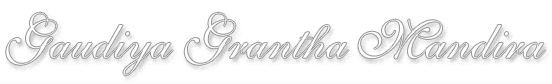 śrīmad-bhāgavata-mahā-purāṇamsaptamaḥ skandhaḥ(First published, Oct. 4, 2009)Version 1.02 July 26, 2016.Text edited by Jagadananda Das.Text entered by Jagat, Durmada Das (Śrīdhara) and Rasavarshi Das (Jīva)1.00 version atha saptamaḥ skandhaḥ(7.1)prathamo’dhyāyaḥyudhiṣṭhira-nārada-saṁvāde|| 7.1.1 ||śrī-rājovācasamaḥ priyaḥ suhṛd brahman bhūtānāṁ bhagavān svayam |indrasyārthe kathaṁ daityān avadhīd viṣamo yathā ||śrīdharaḥ : śrī-gaṇeśāya namaḥ.sva-bhakta-pakṣa-pātena tad-vipakṣa-vidāraṇam |nṛsiṁham adbhutaṁ vande paramānanda-vigraham ||ūtiḥ pañcadaśādhyāyaiḥ saptame varṇyate’dhunā |ūtiś ca vāsanā proktā tat tat karmānusāriṇī |aśubhā ca śubhā ceti dvidhā sā hetu-bhedataḥ ||aśubhā mahatāṁ kopāc chubhā mahad-anugrahāt |harer dvārapayor yadvad vaikuṇṭhe vasator api ||catuḥsana-ruṣā viṣṇu-dveṣādy-aśubha-vāsanā |yathā ca daitya-garbhe’pi prahrādasya sataḥ sthirā ||nāradānugrahād āsa viṣṇau sad-bhakti-vāsanā |sva-bhaktaṁ ca sadā viṣṇur dviṣantam api rakṣati ||tṛtīye’tha bhave dvāsthāvakarod ātma-sāt-punaḥ |ato manīṣiṇā yatnaḥ kāryo mahad anugrahe ||ity etad artham ūtīnām atra lakṣaṇam ucyate |tatrādau daśabhir daitya- tat-putramati-bhedataḥ ||mahat-kopānukampottha- vāsanā bheda ucyate |sad-vāsanā ca yujyeta karmabhiḥ śuddha-cetasaḥ ||parais tu pañcabhis tasmāt kriyate dharma-nirṇayaḥ |tatra tu prathame’dhyāye hiraṇyakaśipoḥ sute ||viṣṇu-bhakte virodhas tu vipra-śāpa-ja īryate ||yad uktam pūrva-skandhānte—hata-putrā ditiḥ śakra-pārṣṇi-grāheṇa viṣṇunā | manyunā śoka-dīptena jvalantī paryacintayat || iti tac chrutvā vismitaḥ parīkṣit pṛcchati—sama iti tribhiḥ | na hi samasya suhṛdaś ca vaiṣamyaṁ nāmāsti | na ca priyasya prīti-kartṛṣu vaiṣamyaṁ yuktam ity arthaḥ ||1||krama-sandarbhaḥ : śrī-kṛṣṇo jayati |saptama-krama-sandarbhe sandarbhāṇāṁ samāhṛtiḥ |kriyate yan-nideśena sa me’nanya-gater gatiḥ ||paramātmatvena samaḥ suhṛt hita-kārī, priyaḥ prīti-viṣayo bhagavān | evaṁ sati sāmyenaivopakartavyatvena prīti-viṣayatvena, na ca sarveṣv eva prāpteṣu kathaṁ viṣama iva daityān avadhīt ? viṣamatvam upalakṣaṇam | asuhṛdi vā priya iva ceti ||1|| (paramātma-sandarbhaḥ 93)bhakti-sandarbhaḥ 134: sa-guṇe devādau tasya kṛpā vāstavī na bhavati, kintu śrīmat-prahlādādiṣv eveti pratipādanān mahatāṁ nirguṇatvābhivyaktyā tat-saṅgasyāpi nirguṇatvaṁ vyaktam ||viśvanāthaḥ: śrī-kṛṣṇāya namaḥ |praṇamya śrī-guruṁ bhūyaḥ śrī-kṛṣṇaṁ karuṇārṇavam |lokanāthaṁ jagac-cakṣuḥ śrī-śukaṁ tam upāśraye ||gopa-rāmājana-prāṇa-preyase’tiprabhuṣṇave |tadīya-priya-dāsyāya māṁ madīyam ahaṁ dade ||ūtiḥ syād vāsanā sātra saptame kathyate dvidhā |aśubhā ca śubhā cāpi kipato’nugrahāt satām ||santaś ca trividhāḥ śuddha-bhaktā jñānādi-miśritām |bhaktiṁ dadhānās tan-miśra-jñānavantaś ca kīrtitāḥ ||hiraṇyakaśipoḥ svābhāvikī yā vāsanāśubhā |tatra hetuḥ sanandādi-kopaḥ prācīna eva saḥ ||tasyāpi putro yas tasya prahlādasya śobhottamā |śuddha-bhaktau vāsanā śrī-nāradāṅghri-kṛpā-bharāt ||tat saṁrakṣya satām āgaḥ kuñjarāt sat-prasādajā |dīnatā-mānadatvādi-śilā-kḷpta-mahāvṛtiḥ ||bhakti-vallī nṛbhiḥ pālyā śravaṇādy-ambu-secanaiḥ |evaṁ kathā daśādhyāyyāṁ bhakteḥ kaivalyam īkṣayet ||pañcādhyāyyāṁ kathā bhakteḥ prādhānyaṁ guṇa-bhūtatām |tādṛg-bhakta-guror labhyaṁ darśayet tādṛg-āspade ||syus triṣu kramataḥ prema-śānta-bhaktatvam uktatā |evaṁ pañcadaśādhyāyaḥ saptamaḥ sādhu sevyate ||tatra tu prathame viṣṇor vaiṣamyaṁ vārayan muniḥ |tasya pārṣadayor āha saṅkṣepāt tri-janoḥ kathām ||pūrva-skandhānte—hata-putrā ditiḥ śakra-pārṣṇi-grāheṇa viṣṇunā | manyunā śoka-dīptena jvalantī paryacintayat ||  [bhā.pu. 6.18.23]itīndra-pakṣapāta-lakṣaṇaṁ viṣṇor vaiṣamyam asahamāna iva svayam avagata-siddhānto’pi mahā-munes tasya mukhād api samādhānāmṛtam āsvādayitum āha—sama iti tribhiḥ | samasya kathaṁ vaiṣamyaṁ ? priyasya katham asureṣu prīty-abhāvaḥ ? suhṛdaś ca kathaṁ teṣv asauhārdam ? ||1||—o)0(o—|| 7.1.2 ||na hy asyārthaḥ sura-gaṇaiḥ sākṣān niḥśreyasātmanaḥ |naivāsurebhyo vidveṣo nodvegaś cāguṇasya hi ||śrīdharaḥ: kiṁ ca, yasya yaiḥ prayojanaṁ siddhyati sa tat pakṣa-pātī bhavati, yebhyo bibheti tān dveṣeṇa hanti na tu tad atrāstīty āha—na hīti | niḥśreyasaṁ paramānanda eva ātmā svarūpaṁ yasya | asurebhyaś codvego bhayaṁ nāsti | ato vidveṣo’pi nāsty eva | tatra hetuḥ—aguṇasyeti | guṇādhīnau prīti-dveṣāv ity arthaḥ ||2||krama-sandarbhaḥ : na vyākhyātam.paramātma-sandarbhaḥ 94: kiṁ ca, yasya yaiḥ prayojanaṁ siddhyati, sa tat-pakṣapātī bhavati | yebhyo bibheti, tān dveṣeṇa hanti, na tu tad atrāstīty āha—neti | niḥśreyasaṁ paramānandaḥ ||2||viśvanāthaḥ: na cendrādibhis tasya sukhaṁ siddhyatīty atas tat-pakṣapāta iti vācyam ity āha—neti | niḥśreyasaṁ paramānanda eva ātmā svarūpaṁ yasya, na hi sukha-svarūpasya tasya kaścid anyaḥ sukhaṁ sādhayed iti bhāvaḥ | na cāsurādibhir udvejakais tasya duḥkhaṁ bhaved yatas teṣu vidveṣaḥ ity āha—naiveti | asurebhya udvego nāsty ato na vidveṣaḥ | tatra hetuḥ—aguṇasya iti ||2||—o)0(o—|| 7.1.3 ||iti naḥ sumahā-bhāga nārāyaṇa-guṇān prati |saṁśayaḥ sumahān jātas tad bhavāṁś chettum arhati ||śrīdharaḥ: śrī-nārāyaṇasya guṇān anugraha-nigrahādīn prati, tat taṁ saṁṣayam ||3||krama-sandarbhaḥ : na vyākhyātam.paramātma-sandarbhaḥ 95: ataḥ—iti na iti | guṇān anugraha-nigrahādīn prati tat-tat-saṁśayam ||3||viśvanāthaḥ: guṇān anugraha-nigrahādīn prati ||3||—o)0(o—|| 7.1.4-5 ||śrī-ṛṣir uvāca—sādhu pṛṣṭaṁ mahārāja hareś caritam adbhutam |yad bhāgavata-māhātmyaṁ bhagavad-bhakti-vardhanam ||gīyate paramaṁ puṇyam ṛṣibhir nāradādibhiḥ |natvā kṛṣṇāya munaye kathayiṣye hareḥ kathām ||śrīdharaḥ : bhāgavatasya prahrādasya māhātmyaṁ gīyata iti saṁbandhaḥ | kṛṣṇāya vyāsāya | kṛṣṇaṁ muniṁ natvety arthaḥ ||4-5||krama-sandarbhaḥ : sādhu pṛṣṭam iti sārdham evānvitam | he mahārāja ! idaṁ yat pṛṣṭaṁ tat sādhu suvicāritam eva | kintu hareś caritam adbhutam apūrvam, avaiṣamye’pi viṣamatayā pratīyamānatvena vicārātītatvāt | yad yatra hareś caritre bhagavad-bhakti-vardhanaṁ bhāgavata-māhātmyaṁ bhāgavatānāṁ prahlādopalakṣita-bhakta-vṛndānāṁ māhātmyaṁ vartate | anena bhāgavatārtham eva sarvaṁ karoti bhagavān, na tv anyārtham ity asyaivārthasya paryavasānaṁ bhaviṣyatīti vyañjitam | ṭīkā ca—sva-bhakta-pakṣa-pātena tad-vipakṣa-vidāraṇam | nṛsiṁham adbhutaṁ vande paramānanda-vigraham || ity eṣā |ato gīyata iti | paramaṁ puṇyaṁ yathā syāt tathā yā gīyate tāṁ kathām iti yat-tador adhyāhāreṇānvayaḥ | atra ca tair gīyamānatvena bhaktaika-sukha-prayojanatvam eva vyañjitam || natvety ardhakam ||4-5|| [paramātma-sandarbhaḥ 96-97]viśvanāthaḥ: yat yataḥ praśnāt hareś caritaṁ tad-uttaratvenāvaśya-vācyaṁ gīyate | kṛṣṇāya vyāsāya ||4-5||—o)0(o—|| 7.1.6 ||nirguṇo’pi hy ajo’vyakto bhagavān prakṛteḥ paraḥ |sva-māyā-guṇam āviśya bādhya-bādhakatāṁ gataḥ ||madhvaḥ : śrī-gurubhyo namaḥ |bādhyādi-stho harir nityaṁ bādhyatādi-gatety api |gīyate na tu bādhyatvād yad adoṣa-yutatvataḥ || iti bhaviṣyat-parvaṇi ||6||śrīdharaḥ : yasmāt prakṛteḥ paraḥ | ato nirguṇaḥ | ata evājaḥ | ata evāvyakto rāga-dveṣādi-nimitta-bhūta-dehendriyādi-rahitaḥ | so’pi sva-māyā-guṇaṁ sattvādikam āviśyādhiṣṭhāya bādhyān prati | yad vā, devāsurāṇāṁ parasparaṁ yā bādhya-bādhakatā tāṁ gataḥ prāptaḥ | tatra hetur jāta ity arthaḥ ||6||krama-sandarbhaḥ : tatra tāvad vyañjitārthānurūpam eva praśnottaram āha—nirguṇo’pīti | kadācid asurair bādhyatāṁ parājayaṁ, kadācit tu teṣāṁ bādhakatāṁ jayaṁ prāpta ity arthaḥ | yasmāt prakṛteḥ paraḥ, tasmān nirguṇaḥ prākṛta-guṇa-rahitaḥ | tata eva ajo nitya-siddhaḥ | tata eva ca avyaktaḥ, prākṛta-dehendriyādi-rahitatvān nānyena vyajyate iti svayaṁ-prakāśa-dehādir ity arthaḥ | tataś ca prakṛti-guṇottha-rāga-dveṣādi-rahitaś ceti bhāvaḥ | evam evam-bhūto’pi sveṣu bhakteṣu yā māyā kṛpā, tatrocito yo guṇo līlā-kautuka-maya-viśuddhorjita-sattvākhyaḥ, tam āviśya ālambya bhagavān nityam eva prakāśita-ṣaḍ-guṇaiśvaryaḥ san, etad apy upalakṣaṇaṁ kadācid ity ādau jātaḥ san, lokendriyeṣu vyakto’pi san, bādhya-bādhakatāṁ gataḥ, kadācit tu tasmān nūnaṁ sañcārya bādhakatāṁ jayaṁ prāpta ity arthaḥ | atra saty apy arthāntare bhāgavatānugraha-prayojanatvenaivopakrāntatvād upasaṁhariṣyamāṇatvād gati-sāmānyāc chala-maya-māyayā tat-kartṛtve’py adhika-doṣāpātāc ca, tan nāpekṣyate, tasmād bhakta-vinodaika-prayojanaka-svaira-līlā-kaivalyenānyatra rāga-dveṣābhāvān nātra vaiṣamyam iti bhāvaḥ | ata eva bādhyatām api yātīti bādhakatayā sahaivoktam, tathā nija-svarūpa-śakti-vilāsa-lakṣaṇa-līlāviṣkāreṇa sarveṣām eva hitaṁ paryavasyatīti suhṛttvādikaṁ ca nāpayātīti dhvanitam ||6|| [paramātma-sandarbhaḥ 98]viśvanāthaḥ: sva-māyā-guṇaṁ sattvādikaṁ praviśya adhiṣṭhāya bādhyatvaṁ bādhakatvaṁ ca gataḥ prāptaḥ guṇānāṁ paraspara-bādhyatva-bādhakatva-lakṣaṇaṁ vaiṣamya-guṇādhiṣṭhātari bhagavaty-āropitam ity arthaḥ ||6||—o)0(o—|| 7.1.7 ||sattvaṁ rajas tama iti prakṛter nātmano guṇāḥ |na teṣāṁ yugapad rājan hrāsa ullāsa eva vā ||śrīdharaḥ : tatra guṇānāṁ svīyatve sati prākṛta-puruṣa-vad-viṣamaḥ syāt tat tu nāstīty āha—sattvam iti | nanu svecchayā guṇāchiṣṭhānenāpi pakṣa-pāta-vaiṣamyaṁ syād eva, na | tasya kāla-kṛtatvād ity āha—na teṣām iti sārdhena | ullāso vṛddheḥ ||7||krama-sandarbhaḥ : atha kathaṁ so’pi viśuddha-sattvākhyo guṇaḥ prākṛto na bhavati ? kadā vā kutra taṁ vīryātiśayaṁ sañcārayati ? kathaṁ vā kṛta-hānya-kṛtābhyāgama-prasaṅgo na bhavati ? ity-ādikam āśaṅkya tasya bādhya-bādhakatāṁ vyavasthāpayati dvābhyām | ye tu tat trayaḥ sattvādayo guṇās teṣu na tadīyatvaṁ, na tad-āveśaḥ, na ca sadaikāvasthātvaṁ, yataḥ pūrvatra padye tasya guṇasyānyatamatva-darśanāya sveti āviśyeti ca viśiṣya sva-māyā-guṇam āviśyety uktam, na tu māyā-gunam upādhāyety āha—sattvam ity ardhakena | sattvādayo guṇāḥ prakṛter eva nātmanaḥ | ātmanaḥ parameśvarasya tasya tu ye sarve’pi nityam evollāsino guṇāḥ, te tu te na bhavantīty arthaḥ | tad uktam—sattvādayo na santīśe yatra ca prākṛtā guṇāḥ | sa śuddhaḥ sarva-śuddhebhyaḥ pumān ādyaḥ prasīdatu || [vi.pu. 1.9.44] iti | hlādinī sandhinī samvit tvayy ekā sarva-saṁsthitau | hlāda-tāpa-karī miśrā tvayi no guṇa-varjite || [vi.pu. 1.12.69] iti ca |ity-ādi-vacanāni bhagavat-sandarbhe darśitāni | na teṣām iti sārdhakam | yasmān nātmanas te, tasmād eva yugapat hrāsa eva vā ullāsa eva vā nāsti, kintu vikāritvena parasparam upamardy-upamardyatvāt kasyacit kadācit hrāsaḥ, kasyacit kadācid ullāso bhavatīty arthaḥ ||7||viśvanāthaḥ: svarūpatas tu bhagavān sarvatra sama evety āha—sattvam iti | prakṛter eva guṇā na tv ātmano bhagavataḥ, prakṛteḥ sva-śaktitve’pi svarūpa-bhūtatvābhāvād iti bhāvaḥ | tasmāt sarvatra dṛśyamānaṁ bhagavato vaiṣamyaṁ guṇa-vaiṣamya-mūlakam eva | tac ca guṇānāṁ hrāsādhikya-rūpaṁ, tac ca hrāsādhikyaṁ na yaugapadyena bhavati, kintu krameṇaivety āha—na teṣām iti | hrāso bādhyatva-hetuḥ, ullāsa ādhikyaṁ bādhakatva-hetuḥ | te ca sattvādīnāṁ hrāsādhikye tad-udbhavānāṁ devāsura-rakṣasāṁ hrāsādhikyābhyām anumeye ||7||—o)0(o—|| 7.1.8 ||jaya-kāle tu sattvasya devarṣīn rajaso’surān |tamaso yakṣa-rakṣāṁsi tat-kālānuguṇo’bhajat ||śrīdharaḥ : sattvasya jaya-kāle devādīn ṛṣīṁś cābhajat | tat-tad-dehaṁ praviśya vardhayatīty arthaḥ | rajaso jaya-kāle’surān | tamaso jaya-kāle yakṣa-rakṣāṁsi | tasya kālasyānuguṇaḥ san ||8||krama-sandarbhaḥ : tataś ca devādīnāṁ tat-sāhāyye asurādīnāṁ tad-yuddhe yogyatāṁ darśayati, tathā sattvādy-ullāsa-kāle tal-līlāyās tad-adhīnatvam eva yat pratīyate, na tad anuvadan pariharati—jaya-kāle tu sattvasyeti |sattvasya jaya-kāle devādīn ṛṣīṁś ca abhajat bhajati bhagavān, tat-tad-deheṣu sattvopādhikaṁ nija-tejaḥ sañcārayati, yena ca tān sahāyamānān karotīty arthaḥ | evaṁ rajaso jaya-kāle asureṣu raja-upādhikaṁ, tamaso jaya-kāle yakṣa-rakṣaḥsu tama-upādhikam iti yojanīyam, tataś ca yena tān yakṣādīn pratiyoddhṝn kurvan devādīn parājitān karoti, svam api tathā darśayatīty arthaḥ | tad evaṁ bhakta-rasa-poṣa-līlā-vaicitryāya bādhya-bādhakatāṁ yātīti darśitam | yac ca kṣīroda-mathane śrūyate—tathāsurān āviśad āsureṇa rūpeṇa teṣāṁ bala-vīryam īrayan | uddīpayan deva-gaṇāṁś ca viṣṇur daivena nāgendram abodha-rūpaḥ || [bhā.pu. 8.7.12] iti | atrāpi tad-vaicitryārtham eva tathā tat-tad-āveśas tasyeti labhyate | nanv āyātā tasya tat-tad-guṇodbodhaka-kāla-pāravaśyena svaira-līlā-hāniḥ | tataś ca guṇa-sambandhātiśaye vaiṣamyādikaṁ ca spaṣṭam evety āśaṅkyāha—tat-kālānuguṇa iti | teṣāṁ sattvādīnāṁ kāla evānuguṇo yasya saḥ, bhagavac-charaṇa itivat samāsaḥ | svairam eva krīḍati tasmin nityam eva tad-anugatikayā māyayā yayā tad-anusāreṇaivānādi-siddha-pravāhaṁ taṁ taṁ jagat-karma-samudāyaṁ prerya, sva-vṛtti-viśeṣa-rūpatvena pravartyamānaḥ sattvādi-guṇānāṁ kāla eva tad-adhīno bhavatīty arthaḥ | kālasya māyā-vṛttitvam udāhṛtaṁ, kālo daivam [bhā.pu. 10.63.26] ity-ādau tvan-māyaiṣā iti | yad vā, teṣāṁ kālo’pi sadānugato bhaktānugraha-mātrārtha-svaira-ceṣṭātmaka-prabhāva-lakṣaṇo guṇo yasya sa ity arthaḥ | tato’pi tac-ceṣṭānusāreṇaiva māyayā tat-tat-pravartanam iti bhāvaḥ | tad uktam—yo’yaṁ kālas tasya te vyakta-bandhoś ceṣṭām āhuś ceṣṭate yena viśvam [bhā.pu. 10.3.26] iti | tathā cobhayathāpi na pāravaśyam ity āyātam | ittham eva śrī-kapila-devenāpi—yaḥ kālaḥ pañcaviṁśakaḥ [bhā.pu. 3.26.15] iti | prabhāvaṁ pauruṣaṁ prāhuḥ kālam eke yato bhayam [bhā.pu. 3.26.16] iti ca |tatra māyā-vyaṅgyatva-puruṣa-guṇatva-lakṣaṇa-mata-dvayam upanyastavān | atra cāsya ceṣṭā prabhāvasya bhakta-vinodāyaiva mukhyā vṛttiḥ, guṇodbodhādi-kāryaṁ tu tatra svata eva bhavatīti tatra pravṛtty-ābhāsa eva | tataś ca pūrvāṁśaḥ svayam eveti svarūpa-śakter eva vilāsaḥ | paras tu tad-ābhāsa-rūpa evety ābhāsa-śakter māyāyā evāntar-gataḥ | yo’yaṁ kāla [bhā.pu. 10.3.26] ity-ādau nimeṣādir ity-uktis tu dvayor abheda-vivakṣayaiveti jñeyam | ata evaṁ vyākhyeyaṁ yathā bhṛtyasyānugato bhṛtyaḥ anubhṛtyaḥ, tathā tatra tat-prabhāva-lakṣaṇasya guṇasyā’nugata ābhāsa-rūpo guṇaḥ anuguṇaḥ | tathā ca teṣāṁ kālo’pi anuguṇo na tu sākṣād-guṇo’pi yasyeti ||7||viśvanāthaḥ: tatra guṇānāṁ svato jāḍyād eva hrāsādhikyayor apy akiñcitkaratvāt tatra tatrādhiṣṭhāṭrtvena bhagavat-praveśam āha—jayeti | sattvasya jaya-kāle ādhikya-samaye devān ṛṣīṁś cābhajat | tadā sattvaṁ yathā adhikam abhūt, tathā tatrādhiṣṭhānam api tasyādhikam abhūd iti sa tat-tad-dehaṁ praviśya, tat-tad-balam adhikayan asura-rākṣasādīn bādhata ity arthaḥ | evaṁ rajaso jaya-kāle asurān, tamaso jaya-kāle yakṣa-rakṣāṁsi tasya kālasya anuguṇaḥ anurūpaḥ sann iti guṇādhikasyāpi kāraṇaṁ kāla eva, na tu sa ity arthaḥ ||8||—o)0(o—|| 7.1.9 ||jyotir-ādir ivābhāti saṅghātān na vivicyate |vidanty ātmānam ātma-sthaṁ mathitvā kavayo’ntataḥ ||madhvaḥ : dadhi-stha-ghṛtavat koṣṭhe vahnivac ca janārdanaḥ |dehendriyāsu jīvebhyo vivicya jñāyate na tu || iti ca ||9||śrīdharaḥ : samasyāpi nimitta-bhedena vaiṣamye dṛṣṭāntaḥ—jyotir-ādir iva | jyotir agnir yathā kāṣṭhādiṣu | jalaṁ yathā pātreṣu | ākāśo yathā ghaṭādiṣu | tathā bhagavān nānā-rūpa ābhāti | nanu tarhi tadvad eva vivekena kiṁ na pratīyate ? tatrāha—saṅghātāt surādi-dehān na vivicyate, na pṛthak pratīyate | tarhi tān bhajatīti kuto jñāyate ? tatrāha—vidanti iti, ātma-sthaṁ paramātmānaṁ kavayo nipuṇāḥ mathitvā kārya-darśana-liṅgena vicārya jānanti | antataḥ svabhāva-kāla-karmādi-vāda-niṣedhena | vindantīti pāṭhe lābho’pi jñānam eva | atrāpi jyotir-ādir iveti draṣṭavyam | yathā sūrya-kāntādau dāha-darśanāj jyotir jñāyate | yathā ca gandha-darśanād vāyur ity-ādi ||9||krama-sandarbhaḥ : nanu, teṣu teṣu tenāviśyamānaṁ tejaḥ kathaṁ na lakṣyate? tatrāha—jyotir iti | yadyapi teṣu teṣu nija-tejo’ṁśenāviṣṭo’sau saṅghātāt sammiśratvāt na vivicyate lokair vivektuṁ na śakyate, tathāpi kavayo viveka-nipuṇā antato mathitvā, tasyāpi sāhāyyaṁ tenāpi yuddham ity-ādikāsambhavārtha-niṣedhena vivicya, tad-aṁśena ātmasthaṁ  tat-tad-ātmani praviṣṭam ātmānam īśvaraṁ vidanti jānanti | tatra hetu-garbho dṛṣṭāntaḥ—yasmāt tat-tejaḥ jyotir-ādi-padārtha ivābhāti draṣṭṛṣv iti viśeṣaḥ | tatra hetu-garbho dṛṣṭāntaḥ—yasmāt tat-tejaḥ jyotir-ādi-padārtha ivābhāti draṣṭṛṣv iti śeṣaḥ |ayam arthaḥ—yathā nedaṁ maṇes tejaḥ, pūrvam adarśanāt, kintu tad-ātapa-saṁyogena sauraṁ [teja] evātra praviṣṭam iti sūryakāntādau tūlādi-dāhena tad-anubhaveṣu tad ābhāti | yathā ca pūrvavad eva vāyāv ayaṁ gandhaḥ pārthiva eva praviṣṭa iti teṣv ābhāti, tathātrāpīti | athavā, nanv evaṁ tatra tatrāveśitaiḥ sva-tejobhir eva krīḍatīty āgatam ? kathaṁ tarhi tair api krīḍatīti dṛśyate ? tatrāha—jyotir iti | yathā cakṣur-ādi-jyotirbhiḥ svāṁśe rūpa-mātre’pi prakāśyamāne gandhādi-guṇa-pañcakā mṛd evāsau prakāśata iti pratīyate, yathā ca karṇādi-nabhasā svāṁśe śabda-mātre’pi gṛhyamāne dundubhir evāsāv iti pratīyate, tac ca tat-tad-guṇānāṁ saṁmiśratvād eva bhavati, na vastutaḥ | tathā kavayaḥ ātmānam īśvaraṁ tat-tat-saṅghāta-sthatvenānyaiva viviktam api ātma-sthaṁ svāṁśa-tejobhir eva krīḍantaṁ jānantīty arthaḥ ||tathā kavaya ātmānam īśvaraṁ tat-tat-saṅghātasthatvenānyair ajānanti viviktam api ātma-sthaṁ svāṁśa-tejobhir eva krīḍantaṁ jānantīty arthaḥ ||9|| [paramātma-sandarbhaḥ 101]viśvanāthaḥ: sattvādīnām ādhikya-nyūnatābhyām eva tad-adhiṣṭhānasyāpy ādhikya-nyūnate ity atra dṛṣṭāntam āha—jyotir yathā kāṣṭheṣu, jalaṁ yathā pātreṣu, ākāśaṁ yathā ghaṭeṣu adhikeṣv adhika-rūpaṁ nyūneṣu nyūna-rūpaṁ tiṣṭhad api na viṣamam ucyate | tathaiva deva-niṣṭha-sattve’dhike sati so’pi deveṣv adhika-rūpaḥ, tadaivāsura-niṣṭhe rajasi nyūne tatra nyūna-rūpa ity asurāṇāṁ deva-bādhyatve devānām asura-bādhakatve sati, so’pi deva-pakṣapātī asura-bādhaka ity ucyate | evam asura-niṣṭha-rajasy adhike, so’py asura-pakṣapātī deva-bādhaka iti loka-pratītyā viṣamo’py aviṣama evety arthaḥ | jaya-kāle tu sattvasya devarṣīn abhajad [bhā.pu. 7.1.8] ity adhika-bhajanam eva tatra vivakṣitam | tad eva deva-pakṣapātitva-vyañjakaṁ, na tv ajaya-kāle kevalam abhajanam eveti jñeyam | nanu kāṣṭhādiṣu jyotir-ādir yathāsmin kāṣṭhe’yaṁ vahnir ity evaṁ vivekena pratīyate ? tatrāha—saṁghātāt devādi-dehāt na vivicyate, sa tv anya iva na pṛthak pratīyate bhavatīty arthaḥ | tarhi sa tān bhajatīti kuto jñāyate ? tatrāha—vidantīti | ātma-sthaṁ paramātmānaṁ kavayo nipuṇā mathitvā kārya-darśana-liṅgenānumānāj jānanti, antataḥ svabhāva-karmādi-vāda-niṣedhena | vindantīti pāṭhe’pi labhante jānantīty evārthaḥ | nanv indrādi-pakṣapātī bhagavān kadācit sarvaiḥ pratyakṣībhūta evāsurān hanti | tathaiva rajas-tamasor api vṛddhau satyāṁ kadācid asurādīnām api pakṣapātī bhavan devādīn hinastu, tadaivokta-yuktyā tasya sāmyaṁ siddhyed ity ata āha—jyotir-ādir iveti | tam eva ślokaṁ tantreṇārthāntarābhidhāyakaṁ jyotir-ādir iva jyotir-ādi-gataṁ rūpa-rasa-gandha-sparśaṁ yathā saṅghāte tadvati vastuni ābhāti spaṣṭatayā bhāsate, kiñcit tathā kiñcit saṅghātāt tasmān na vivicyate na pṛthak spaṣṭam ābhāti ca, kintu tad-antargatatayaiva bhāti | evam eva jagaty asmin devāsurādiṣu madhye bhagavān kvacit spaṣṭaṁ bhāsate, kvacit tad-antargataś ca tiṣṭhatīty arthaḥ | tatra jyotiṣaḥ sattva-prādhānyād anāvarakatvāt tad-gataṁ rūpaṁ yathā kiñcid dūre’pi śuklam idaṁ kṣīram iti sudūre lakṣa-yojana-dvaye’pi candro’yaṁ śukla iti, tatra tatra nayanendriyeṇa gṛhītaṁ spaṣṭam ābhāti | tathaiva devādeḥ sattva-prādhānyāt sattvenānāvaraṇāt tad-gato bhagavāṁs tat-pakṣapātī spaṣṭam evopendrādi-rūpa ābhāti | yathā ca jalādes tamo-rajaḥ-prādhānyāt tenāvaraṇāt tad-gataṁ śabda-rasa-gandha-sparśaṁ na spaṣṭam ābhāti, kintu tadvataḥ padārthasya yoga evendriya-golakeṣu tamo-rajasor api kiñcit sattva-sattvāt sarvathā āvaraṇābhāvād eva | tathā hi rasanāyāṁ rasavato yoga eva rasaḥ | śrotre śabdavat-ākāśasya yoge saty eva śabdaḥ | tvaci śaityādimad-vastu-yoga eva sparśaḥ | nāsāyāṁ gandhavato vāyor yoga eva gandha iti | tathaivāsura-rākṣasāde rajas-tamaḥ-prādhānyāt tenāvaraṇāt tadṛg ato bhagavāṁs tat-pakṣapātī na spaṣṭam ābhāti | atra meghātapābhyām āvaraṇānāvaraṇe sūryasya yathā tathaiva tamaḥ-sattvābhyām bhagavato jñeye | nanu tarhi spaṣṭa-bhānābhāve asurādi-pakṣapātitvaṁ tasya kathaṁ pratīmaḥ ? tatrāha—vidanti iti deva-parābhavādi-kāryādarśana-liṅgena jānantīty arthaḥ ||9||—o)0(o—|| 7.1.10 ||yadā sisṛkṣuḥ pura ātmanaḥ parorajaḥ sṛjaty eṣa pṛthak sva-māyayā |sattvaṁ vicitrāsu riraṁsur īśvaraḥśayiṣyamāṇas tama īrayaty asau ||śrīdharaḥ : tad evaṁ māyā-guṇa-vaśenaitad vaiṣamyaṁ na svābhāvikam ity uktam, tarhi guṇa-pāratantryād anīśvaratvam āśaṅkyāha—yadātmano jīvasya bhogāya puraḥ śarīrāṇi paraḥ parameśvaraḥ sisṛkṣur bhavati, tadā sāmyena sthitaḥ rajaḥ pṛthak sṛjati | vicitrāsu tāsu pūrṣu riraṁsuḥ krīḍitum icchur yadā sattvaṁ, tadā pṛthak sṛjati | śayiṣyamāṇaḥ saṁhariṣyan yadā, tadā tamaḥ pṛthag īrayati prerayati, ādhikyaṁ nayatīty arthaḥ ||10||krama-sandarbhaḥ : tad evaṁ yuddhādi-nija-līlābhir bhakta-vinodanam eva prayojanaṁ, viśva-pālanaṁ tu tataḥ svata eva siddhyatīty uktvā, sṛṣṭi-pralayayoḥ prakṛtīkṣaṇādāv api sarvāśaṅka-nirāsārtham atidiśan triṣv apy aviśeṣam āha—yadeti |yadā yatra sva-ceṣṭā-lakṣaṇe kāle eṣa paraḥ parameśvaraḥ sva-māyayā bhakta-kṛpayā ātmanaḥ puraḥ prācīna-sṛṣṭi-gata-sādhaka-bhakta-rūpāṇi svasyādhiṣṭhānāni sisṛkṣur bhavati, prakṛtyā saha teṣu līneṣu āvirbhāvanārthām īkṣāṁ karoti, tadā pṛthak svarūpa-śakter itarāsau jīva-māyākhyā śaktiḥ pūrvavat tac-ceṣṭātmaka-prabhāvābhāsoddīptā rajaḥ sṛjati, svāṁśa-bhūtād guṇa-traya-sāmyād avyaktāt tad vikṣipati, udbodhayatīti vā | yathā vā, pṛthaṅ-māyānugata eṣa kāla eva sṛjati tathā asau-padena ca kāla evocyate |atha vicitrāsu nānā-guṇa-vaicitryavatīṣu tal-lakṣaṇāsu pūrṣu yadā [riraṁsuḥ] rantum icchur bhavati, tadā sattvaṁ sṛjati | yadā punas tābhir eva militvā śayiṣyamāṇaḥ, śayitum icchur bhavatīty arthaḥ, tadāsau tamaḥ sṛjatīti | tato bhakta-nimittam eva sarvā eva sṛṣṭy-ādi-kriyāḥ pravartante iti bhāvaḥ | yathāṅgīkṛtam ekādaśasya tṛtīye, sasarjoccāvacāny ādyaḥ sva-mātrātma-prasiddhaye [bhā.pu. 11.3.3] ity atra ṭīkā-kṛdbhir api—kim-arthaṁ sasarja ? sva-mātrātma-prasiddhaye | svaṁ mimīte pramimīte ya upāste sa sva-mātā | tasyātmano jīvasya prakṛṣṭāyai siddhaye || ity eṣā | śayanam atra puruṣāvatārasya kadācit pralayodadhau yoga-nidrā, kadācid bhagavat-praveśo vā | yadyapi sarveṣv api jīveṣu antaryāmitayā parameśvaras tiṣṭhati, tathāpi tatrāsaṁsaktatvād asthita eva bhavati, sva-bhakteṣu tu samāsaktatvān na tatheti | na ca tat-saṅgādau tasyeccheti yathokta-vyākhyānam eva balavat | tathā ca śrī-gītāsu—mat-sthāni sarva-bhūtāni na cāhaṁ teṣv avasthitaḥ |na ca mat-sthāni bhūtāni paśya me yogam aiśvaram || [gītā 9.4-5] itiye bhajanti tu māṁ bhaktyā mayi te teṣu cāpy aham || [gītā 9.29] iti ca |uktaṁ ca hari-bhakti-sudhodaye—bhaktānāṁ hṛdayaṁ śāntaṁ sa-śriyo me priyaṁ gṛham |vasāmi tatra śobhaiva vaikuṇṭhākhyādi-varṇanā || [ha.bha.su. 14.57] iti ||10|| viśvanāthaḥ: na caivaṁ guṇa-tāratamyena tasyādhiṣṭhātṛtva-tāratamya-lakṣaṇa-yantreṇa guṇādhīnatvam āśaṅkyaṁ, kintu guṇānām api sraṣṭus tasya tat tat sarvaṁ svaira-līlā-mayam evety āha—yadā āt   mano jīvasya bhogāya puraḥ śarīrāṇi paraḥ parameśvaraḥ sisṛkṣur bhavati, tadā sāmyena sthitaṁ rajaḥ pṛthak sṛjati | vicitrāsu tāsu pūrṣu riraṁsuḥ śiṣṭa-pālana-lakṣaṇaṁ ramaṇaṁ cikīrṣuḥ sattvaṁ pṛthak sṛjati, śayiṣyamāṇaḥ saṁhariṣyan tamaḥ pṛthag īrayati prerayati ||10||—o)0(o—|| 7.1.11 ||kālaṁ carantaṁ sṛjatīśa āśrayaṁpradhāna-pumbhyāṁ nara-deva satya-kṛt ||ya eṣa rājann api kāla īśitāsattvaṁ surānīkam ivaidhayaty ataḥ |tat-pratyanīkān asurān sura-priyorajas-tamaskān pramiṇoty uruśravāḥ ||madhvaḥ : pradhāna-puṁbhyāṁ saha ||11|| kāle kāla-viṣaye’pīśityā | dehādi-kāraṇatvāt surānīkam iva sthitaṁ sattvam |svabhāvataḥ priyatvāt tu sadā deva-priyo hariḥ |apriyaś cāsurāṇaṁ sa-svabhāvāt tūbhayaṁ nṛṇām ||deśa-kālo guṇāṁś caiva bhaktyādīn akṣaye’pyatu |yogyatāṁ ca tathā karma sama ity abhidhīyate ||svataḥ priyo’pi devānām utpādyaiva guṇān imān |itareṣāṁ tathā doṣāṇ sukha-duḥkhe dadāty ajaḥ ||ubhayaṁ tu manuṣāṇām ataḥ sama itīritaḥ |anādi-niyatāś caiva guṇa-doṣāḥ surādiṣu ||yathā-kramaṁ punaś caiva niyamād vardhitās tathā |viṣṇunaiva tato nityaṁ viṣamaś ca janārdanaḥ || iti brahma-tarke |na viṣṇor viṣamatvaṁ tu yogyatāpekṣayā kvacit |yogyatāyās tan niyatyā viṣamatvaṁ bhavet tava || iti skānde |viṣamatvaṁ tu doṣāya śubhāśubha-viparyaye |atas tādṛśa-vaiṣamyaṁ brahma-sūtre nirākṛtam ||śubhāśubha-niyantṛtvaṁ na doṣo guṇa eva saḥ |atas tad iṣṭaṁ kṛṣṇasya brahma-sūtra-kṛto vibhoḥ || iti tantra-nirṇaye ||12||śrīdharaḥ : yadā sisṛkṣur ity-ādi-nirdeśāt pratītaṁ kāla-pāratantryaṁ vārayan pradhāna-puruṣa-pāratantryam api vārayati—kālam iti | he nara-deva, pradhāna-puṁbhyāṁ nimitta-bhūtābhyāṁ satya-kṛd amogha-kartā īśas tayoḥ saha-kāritvenāśraya-bhūtaṁ carantaṁ vartamānaṁ kālaṁ svayam eva sṛjati | sva-ceṣṭārūpatvāt kālasya na tat pāratantryam ity arthaḥ ||tathāpi prastute kim āyātam ? tatrāha—ya eṣa kālaḥ sattvam edhayati vardhayaty ato hetor īśitā’pīśvaro’pi sattva-pradhānaṁ surānīkaṁ deva-samūham edhayatīva | tat-pratyanīkān asurān sura-prati-pakṣān pramiṇoti hinasti cety anvayaḥ | uru prabhūtaṁ śravaḥ kīrtir yasya saḥ | kāla-śakti-kṣubhita-guṇa-gata-vaiṣamyam iha sannidhi-mātreṇa tad adhiṣṭhātari sphuratīti prakaraṇārthaḥ ||11||krama-sandarbhaḥ : evaṁ prasaṅgena sṛṣṭi-pralayāv api vyākhyāya punaḥ pālanam eva vyācakṣāṇaḥ prakaraṇam upasaṁharati sārdhena—kālam iti | satya-kṛt svarūpa-śakti-vilāsenaiva svayaṁ paramārtha-satya-kriyāvirbhāvaka eva san, sva-ceṣṭā-rūpaṁ kālaṁ sṛjati vyañjayati | kiṁ kurvantaṁ ? pradhāna-puṁbhyāṁ tat-tat-sambandhānāṁ sādhaka-bhaktānāṁ devādi-praviṣṭaṁ nija-tejo’ṁśānāṁ ca sāhāyya-hetor eva sṛjyamānatayā utpattyaivāvyakta-jīva-saṅghātābhyāṁ carantam, ata eva sannidhānenaiva tayos tat-tad-avasthānām āśrayam udbhava-hetuṁ ca | nara-deva iti sambodhanena yathā nijehayā mukhyam eva kāryaṁ kurvatas tava tayaivānyad api kṣudrataraṁ svayam eva siddhyati, tadvad ihāpīti bodhitam | tato ya eṣa ceṣṭā-rūpaḥ kālaḥ sa sattvaṁ sattva-pradhānaṁ surānīkam edhayatīva, tata eva tat-pratyanīkān rajas-tamaḥ-pradhānān asurān pramiṇoti iva hinastīva | ye tu deveṣu bhaktā asureṣu bhakta-dveṣiṇas tān svayaṁ pālayati hinasti caiveti pūrvam evoktam | yasmāt tac-ceṣṭā-lakṣaṇasya kālasyaivaṁ vārtā, tasmād īśitāpi edhayatīva pramiṇotīva ceti | he rājann iti pūrvābhiprāyam eva |nanu yadi ceśituḥ prayojanaṁ na bhavati, tarhi kathaṁ kadāpy asurān api sva-pakṣān vidhāya devair na yudhyeta ? iti tatrāha—sura-priyaḥ, sureṣu vartamānāḥ priyā bhaktā yasya saḥ | sattva-pradhāneṣu sureṣu prāyaśas teṣāṁ sarveṣām anugamanenaiva tasyānugamanam | kadācid bṛhaspaty-ādiṣu mahatsv aparādhe tu yeṣāṁ mālinyena suratvācchādanāt, teṣāṁ tasya caiteṣv ananugamanaṁ syād iti, jaya-kāle tu sattvasya [bhā.pu. 7.1.8] ity-ādy uktam iti bhāvaḥ |nanu kathaṁ te’pi tān nānugacchanti ? tatrāha—rajas-tamaskān iti | atyanta-bhagavad-bahirmukhatā-karayos tayor guṇayor arocakatvād eveti bhāvaḥ | tarhy asau sadaivāsurāṇāṁ nigraham eva karotīty athāpy asāmañjasyam evety āśaṅkyāha—uruśravāḥ, vaireṇa yaṁ nṛpatayaḥ [bhā.pu. 11.5.48] iti, aho bakī yaṁ stana-kāla-kūṭaṁ [bhā.pu. 3.2.23] ity-ādibhir  uru sarvato vistṛtaṁ mahattamaṁ vā śravaḥ kīrtir yasya, sa teṣām apy anugrahaṁ karotīti bhāvaḥ ||11-12|| [paramātma-sandarbha 103]viśvanāthaḥ: yadā sisṛkṣur ity-ādi-nirdeśāt pratītaṁ kāla-pāratantryam api vārayati—kālam iti | he nara-deva, sahakāritvenāśraya-bhūtaṁ carantaṁ vartamānaṁ svayam eva sṛjati kālasya tac-ceṣṭā-rūpatvāt | ayam arthaḥ—jagat-sṛṣṭy-ādikaṁ hi tasya līlayaiva, sā ca svecchādhīnaiva | tatra yadā sisṛkṣā bhavati, tadā rajo-vṛddhi-sṛṣṭi-kālo jāyate, yadā pipālayiṣā, tadā sattva-vṛddhi-pālana-kālaḥ | yadā saṁjihīrṣā, tadā tamo-vṛddhi-nāśa-kāla iti kāla-viśeṣas tenaiva sṛjyate | tatra yadā sṛṣṭy-ādi-kālas tadaiva sisṛkṣādikaṁ syād iti | yadā-śabda-vācyaḥ kāla-viśeṣa eva, sa tu sṛjya eva iti | jaya-kāle tu sattvasyety-ādināpi pratītaṁ kāla-pāratantryaṁ vāritam iti pradhānena māyā-śaktyā puruṣeṇa svāṁśena ca saha vartamānaḥ | evaṁ sa sarva-kāraṇatvāt tasyaiva svātantryaṁ tat-kāryatvāj jagatas tad-adhīnatvam | nanu tat-kāryaṁ jagad avastv eva | avastunaḥ kim adhīnatvānadhīnatva-vicāreṇeti kecid āhuḥ, tatrāha—satya-kṛt bhagavac-chakti-kāryasya viśvasya mithyātvānarhatvāt | kārya-mātrasyaiva mithyātve tad-anumeye bhagavaty api prāmāṇyābhāvaḥ prasajjed iti bhāvaḥ | satyaṁ hy evedaṁ viśvam asṛjata iti mādhva-bhāṣya-pramāṇitā śrutiś ca ||ataḥ kālasya tat-kāryatvāt kārya-dharmaḥ kāraṇe’py apacarita ity āha—ya eṣa iti | ata eva īśaḥ parameśvaro’pi sattvaṁ sattva-pradhānaṁ surānīkam edhayatīvety arthaḥ | tat-pratyanīkān sura-pratipakṣān pramiṇoti hinastīvety arthaḥ | tad evaṁ vaiṣamyaṁ guṇasyaiva nānyasya, tatra kāla eva nimittaṁ yathā puruṣa-sṛjyatvādhīnatvādhiṣṭheyatve’pi gṛhāṇām uñcatva-śaityādikaṁ gṛhāṇām eva, na puruṣasya tathā | kiṁ ca, sura-priya iti, athavā surāṇāṁ bhaktatvād vaiṣamyam api bhūṣaṇam eva, na tu dūṣaṇam eveti pṛthag eva siddhāntaḥ | yad uktaṁ—samo’haṁ sarva-bhūteṣu [gītā 9.29] iti | kadācit surāṇām asura-parābhūtatvaṁ tu hitaiṣiṇā bhagavataiva tan-mattatā-nivāraṇārthaṁ kriyate iti jñeyam | nanu tasya sarva-priyatvaṁ sarva-suhṛttvaṁ ca katham ? ity ata āha—uru-śravāḥ | aho bakīyaṁ yaṁ stana-kāla-kūṭaṁ [bhā.pu. 3.2.23] ity-ādi-vākya-prakāśitāni mahā-duśceṣṭita-pūtanādi-gati-pradatva-lakṣaṇa-yaśāṁsy eva sarva-priyatvaṁ sarva-suhṛttvaṁ ca vikhyāpayantīti bhāvaḥ ||11||—o)0(o—|| 7.1.12 ||atraivodāhṛtaḥ pūrvam itihāsaḥ surarṣiṇā |prītyā mahā-kratau rājan pṛcchate'jāta-śatrave ||śrīdharaḥ : tadānīṁ tayor na sura-pakṣa-pātena vadhaḥ, kintu brahma-śāpenāṣurīṁ yoniṁ prāptayor anugrahārtha eveti vaktum itihāsam upakṣipati—atraiveti | atra dveṣādi-rahitasyāpi daitya-vadhe nāradena itihāsaḥ prastāvitaḥ ||12||krama-sandarbhaḥ : tad evaṁ siddhāntaṁ pradarśya, tatra sva-bhaktānugraha-mātra-prayojanas tat tat karoti pareśa iti pratijñātārthodāharaṇāya prahlāda-jaya-vijayādi-kṛpāyāḥ sūcakam itihāsa-viśeṣam āha—atraiveti | atra vidveṣādi-rāhityena bhaktānandanārthaṁ svaira-līlā-mātratve asurāṇām api parama-hita-paryavasāyaka-svabhāvatve ca | eva-kāreṇa siddhāntāntaraṁ vyāvartyate ||12||viśvanāthaḥ: uktam evārthaṁ spaṣṭam eva bodhayitum itihāsam upakṣipati | atraiva sāmya-sauhārda-priyatveṣv artheṣu ||12||—o)0(o—|| 7.1.13-14 ||dṛṣṭvā mahādbhutaṁ rājā rājasūye mahā-kratau |vāsudeve bhagavati sāyujyaṁ cedi-bhūbhujaḥ ||tatrāsīnaṁ sura-ṛṣiṁ rājā pāṇḍu-sutaḥ kratau |papraccha vismita-manā munīnāṁ śṛṇvatām idam ||śrīdharaḥ : cedi-bhūbhujaḥ śiśupālasya ||14-15||krama-sandarbhaḥ : dṛṣṭveti yugmakam ||13||caitanya-mata-mañjuṣā, viśvanāthaḥ: na vyākhyātam.—o)0(o—|| 7.1.15 ||śrī-yudhiṣṭhira uvāca—aho atyadbhutaṁ hy etad durlabhaikāntinām api |vāsudeve pare tattve prāptiś caidyasya vidviṣaḥ ||śrīdharaḥ : ekānta-bhaktānām api durlabhā prāptir vidviṣo jātety etad atyadbhutaṁ hi ||15||caitanya-mata-mañjuṣā : vāsudeve pare tattve ity-ādi, vadanti tat tattva-vidas tattvaṁ yaj jñānam [bhā.pu. 1.2.11] ity-ādi yad uktaṁ paraṁ tattvaṁ tat tu vāsudevaḥ śrī-vasudeva-putra eva | etena vāsudeva-śabdasya vyutpatty-antaram asamyag asaṅgataṁ ca ||15||krama-sandarbhaḥ : atha bhagavad-bhaktir dvidhā—vaidhī rāgānugā ceti | tatra rāgānugā samīcīnā, vaidhīto’py atiśayavatī ca | tatra rāga āveśa eva | sa punar āveśo yathā ruci-viśeṣa-lakṣaṇa-mānasa-bhāvena syāt, na tathā vidhi-preraṇayā, svārasika-mano-dharmatvāt tasya | tatra cāstāṁ tāvad-anukūla-bhāvaḥ | yadi tu parama-niṣiddhena pratikūla-bhāvenāpy āveśaḥ syāt, tad-āveśa-sāmarthyena jhaṭiti prātikūlya-doṣa-hāniḥ sarvānartha-nivṛttiś ca syād iti bhāva-mārgasya balavattve dṛṣṭānto’pi dṛśyate | tatra yady anukūla-bhāvaḥ syāt, tadā tu paramaikāntika-sādhya evāsau | atha bhāva-mārga-sāmānyasya balavattvaṁ prakaraṇam utthāpyate—aho iti | ekāntinām—ekānta-matir unnidre gūḍho mūḍha iveyate [bhā.pu. 1.4.4] itivat parama-jñāninām ity arthaḥ | yatas teṣām api sā prāptir na sambhavati ||16|| viśvanāthaḥ: ekāntināṁ niṣparigrahāṇām api ||16||—o)0(o—|| 7.1.16 ||etad veditum icchāmaḥ sarva eva vayaṁ mune |bhagavan-nindayā veno dvijais tamasi pātitaḥ ||śrīdharaḥ : tasya tu venavan naraka-pāta evocita ity āha—bhagavan-nindayeti | tasmasi narake ||17||krama-sandarbhaḥ, viśvanāthaḥ: na vyākhyātam.—o)0(o—|| 7.1.17 ||damaghoṣa-sutaḥ pāpa ārabhya kala-bhāṣaṇāt |sampraty amarṣī govinde dantavakraś ca durmatiḥ ||śrīdharaḥ : damaghoṣasya sutaḥ śiśupālaḥ | kala-bhāṣaṇād bālya-komala-bhāsaṇam ārabhya | sampraty adhunāpy amarṣī krodhī matsarī vā ||18||krama-sandarbhaḥ : na vyākhyātam.viśvanāthaḥ: kala-bhāṣaṇāt bālya-komala-bhāṣaṇam ārabhya ||18||—o)0(o—|| 7.1.19 ||śapator asakṛd viṣṇuṁ yad brahma param avyayam |śvitro na jāto jihvāyāṁ nāndhaṁ viviśatus tamaḥ ||śrīdharaḥ : śvitraḥ śveta-kuṣṭham ||19||caitanya-mata-mañjuṣā : śapator ity-ādi | viṣṇum iti kiṁ jagat-pālakam ? nety āha—paraṁ brahma | yad yad brahmaṇo’pi param avyayaṁ nitya-kaiśorād vayaso na vyetīty avyayaṁ śrī-kṛṣṇam asakṛt śapator ity anvayaḥ | yad vā, rasaṁ rāsaṁ karotīti rasakṛt, sa cāsau viṣṇuś ceti sa tathā rasakṛttvena viśeṣaḥ, tena viṣṇu-śabdena śrī-kṛṣṇam eveha boddhavyam ||19||krama-sandarbhaḥ : na vyākhyātam.viśvanāthaḥ: yat paraṁ brahma taṁ viṣṇuṁ kṛṣṇam ||19||—o)0(o—|| 7.1.20 ||kathaṁ tasmin bhagavati duravagrāhya-dhāmani |paśyatāṁ sarva-lokānāṁ layam īyatur añjasā ||śrīdharaḥ : duravagrāhaṁ duṣprāpaṁ dhāma svarūpaṁ yasya tasmin layaṁ sāyujyam īyatur jagmatuḥ | abhūtasyāpi dantavaktra-layasya taj jātaka-prāmāṇyena siddhavan-nirdeśaḥ ||20||krama-sandarbhaḥ : na vyākhyātam.viśvanāthaḥ: pratyuta layaṁ tātkālika-loka-pratītyā sāyujyaṁ kañcit-kālam eva saha-yogaṁ saha yujyata iti sayuk tasya bhāvaḥ sāyujyaṁ, tataḥ paraṁ sārūpyam īyatuḥ | bhāvinam api dantavakra-layaṁ nārada-mukhād eva śrutvā tasya jāta-prāyatva-mananāt bhūta-nirdeśaḥ | paśyatām ity asambhave vastuni prāmāṇya-siddhy-artham ity arthaḥ ||20|||| 7.1.21 ||etad bhrāmyati me buddhir dīpārcir iva vāyunā |brūhy etad adbhutatamaṁ bhagavān hy atra kāraṇam ||śrīdharaḥ : etad adbhuta-tamam ata etat prati me dhīr bhrāmyati | bhagavān sarva-jñas tvaṁ brūhi ||21||krama-sandarbhaḥ : na vyākhyātam.viśvanāthaḥ: etat phalaṁ prati bhrāmyati | ata etad adbhutatamaṁ brūhi, yato bhagavān sarvajñaḥ | nanv etat-pada-vācyam eva kim ? tatrāha—tatra laye kāraṇam ||21||—o)0(o—|| 7.1.21 ||śrī-bādarāyaṇir uvāca—rājñas tad vaca ākarṇya nārado bhagavān ṛṣiḥ |tuṣṭaḥ prāha tam ābhāṣya śṛṇvatyās tat-sadaḥ kathāḥ ||śrīdharaḥ : ābhāṣya saṁbodhya | sīdanti niṣīdanty asyām iti sat sabhā, tasyāḥ sadaḥ sadasaḥ śṛṇvatyāḥ satyāḥ kathāḥ prāhety anvayaḥ ||22||krama-sandarbhaḥ : n.v.viśvanāthaḥ: sīdanti viṣīdanty apaviśanty asyām iti sat sabhā tasyāḥ śṛṇvantyāḥ tasyāṁ kathāḥ śṛṇvantyām ity arthaḥ | ābhāṣya he rājann avadhehīti sambodhya ||21||—o)0(o—|| 7.1.22 ||śrī-nārada uvāca—nindana-stava-satkāra-nyakkārārthaṁ kalevaram |pradhāna-parayo rājann avivekena kalpitam ||madhvaḥ: niyamād bhujyate pumbhir dharmādharma-phalaṁ mṛtau |	kaiścid atrāpi bhujyeta tasmān nādharmam ācaret || iti bhārate ||23||śrīdharaḥ : aho bhagavan-nindakasya naraka-pātena bhāvyam iti vadatas tava ko’bhiprāyaḥ ? bhagavat-pīḍā-karatvena vā tad-abhāve’pi surāpānādi-van niṣiddha-nindyācaraṇād vā tatra tāvad dehābhimāna-kṛta-nindādi-nimittatvāt pīḍādīnāṁ bhagavataś ca tad-abhāvān na pīḍā-śaṅkāstīty āha—nindaneti sārdhais tribhiḥ | nindanaṁ doṣa-kīrtanam | nyak-kāras tiraskāraḥ | nindā-stuty-ādi-jñānārthaṁ pradhāna-puruṣayor avivekena kalevaraṁ kalpitaṁ racitam ||23||krama-sandarbhaḥ : tatrottaraṁ śrī-nārada uvāca—nindana iti | tatra vimūḍhair janair nindādikaṁ prākṛtān tama-ādi-guṇān uddiśyaiva pravartyate | tataḥ prakṛti-paryantāśrayasya tat-kṛta-nindādeḥ aprākṛta-guṇa-vigrahādau tasmin pravṛttir nāsty eva na ca jīvavat prakṛti-paryante vastu-jāte bhagavad-abhimāno’sti | tataś ca tena tasya pīḍā nāsty eveti bhagavatas tan-nindādy-asparśatayā siddhāntaś ca pūrvavat ||22||bhakti-sandarbhaḥ 315: tatrottaraṁ śrī-nārada uvāca—aho bhagavan-nindakasya naraka-pātena bhāvyam iti vadatas tava ko’bhiprāyaḥ ? bhagavat-pīḍā-karatvād vā, tad-abhāve’pi surā-pānādivan niṣiddha-nindā-śravaṇād vā | tatra tāvad vimūḍhair janair nindādikaṁ prākṛtān tama-ādi-guṇān uddiśyaiva pravartyate | tataḥ prakṛti-paryantāśrayasya tat-kṛta-nindāder aprākṛta-guṇa-vigrahādau tasmin pravṛttir nāsty eva | na ca jīvavat prakṛti-paryante vastu-jāte bhagavad-abhimāno’sti | tataś ca tena tasya pīḍāpi nāsty eva | tad etad āha sārdhais tribhiḥ—nindana-stava-satkāra- ity-ādi |nindanaṁ doṣa-kīrtanam | nyak-kāras tiraskāraḥ | nindana-stuty-ādi-jñānārthaṁ pradhāna-puruṣayor avivekena jīvānāṁ kalevaraṁ kalpitaṁ racitam || viśvanāthaḥ: śiśupāla-kṛta-nindādikaṁ na bhagavat-pīḍā-karam iti vaktuṁ prathamaṁ nindā-stuty-ādikaṁ jñānināṁ na duḥkha-sukhadaṁ, kintu dehābhimāninām evety āha—nindana-stavau vācikau doṣa-guṇau satkāra-nyakkārau kāyikau mānasau ca saṁmānanā-saṁmānane | tad-arthaṁ tat-siddhy-arthaṁ prakṛti-puruṣayor avivekena ātmānātma-vivekābhāvena kalpitaṁ viracitam ||22||—o)0(o—|| 7.1.23 ||hiṁsā tad-abhimānena daṇḍa-pāruṣyayor yathā |vaiṣamyam iha bhūtānāṁ mamāham iti pārthiva ||śrīdharaḥ : tad-abhimānena bhūtānāṁ yathā mamāham iti vaiṣamyaṁ tat-kṛtaṁ hiṁsādikaṁ ca bhavati, tathā na yasyety uttareṇānvayaḥ | daṇḍas tāḍanaṁ, pāruṣyaṁ nindā, tayor hetu-bhūtayor hiṁsā pīḍā ca bhavati ||23||krama-sandarbhaḥ : para-padyasya ṭīkā draṣṭavyā.viśvanāthaḥ: tad-abhimānena dehābhimānena "mām ayaṁ nindati stauti" ity-ādibhir yathā duḥkha-sukhe bhavataḥ, tathaiva mām ayaṁ hinastīti hiṁsāpi bhavati | kasmin sati daṇḍas tāḍanaṁ pāruṣyaṁ "tvām ahaṁ ghātayiṣyāmi" iti tarjanaṁ tayoḥ satoḥ | evaṁ ca bhūtānām iha saṁsāre vaiṣamyaṁ siddhaṁ "mamaite śatravo mamaite bandhavaś ca | aham etān hanmi etān pālayāmi ca" iti prakārakam ||23||—o)0(o—|| 7.1.24 ||yan-nibaddho’bhimāno’yaṁ tad-vadhāt prāṇināṁ vadhaḥ |tathā na yasya kaivalyād abhimāno’khilātmanaḥ |parasya dama-kartur hi hiṁsā kenāsya kalpyate ||madhvaḥ: kaivalyād dehādy-abhāvād eva | akartus tasyānyaḥ kartā na vidyate | idaṁ hiṁsā-vyatyayo’tiśaya-kutsana-bhedeṣv iti sūtrāt ||24||śrīdharaḥ : yasmin nibaddho’yam abhimānaḥ, tasya dehasya vadhād vadhaś ca yathā, tathā yasyābhimāno nāsti | ato’sya parameśvarasya hiṁsā kena hetunā kalpyate ? na kenāpīti | abhimānābhāve hetuḥ—kaivalyād advitīyatvenābhimantavyābhāvāt | vaiṣamyābhāve hetuḥ—akhilātmanaḥ sarvātmana iti | tarhi kim iti hanti daityān ? tatrāha—parasya dama-kartuḥ hitārthaṁ daṇḍaṁ karotīty arthaḥ ||24||krama-sandarbhaḥ : tataś ca hiṁseti sārdha-yugmakam | iha prākṛte loke yathā tat-kalevarābhimānena, na tatheti kaivalyāt dehendriyāsu-hīnānāṁ vaikuṇṭha-pura-vāsinām [bhā.pu. 7.1.34] iti kaivalyādi-prāpta-śuddhatvāt tādṛśa-nindādy-agamya-śuddha-saccidānanda-vigrahād ity arthaḥ | tasya tad-agamyatvaṁ ca | nāhaṁ prakāśaḥ sarvasya yoga-māyā-samāvṛtaḥ [gītā 7.25] śrī-bhagavad-gītādibhyaḥ | tādṛśa-vailakṣaṇye hetuḥ—akhilānām ātma-bhūtaḥ | tatra hetuḥ—parasya prakṛti-vaibhavāsaṅga-rahitasya | hiṁsāyām hetv-antaram | dama-kartuḥ paramāścaryānanta-śaktitvāt sarveṣām eva śikṣā-kartur iti ||23-24|| bhakti-sandarbha 316: iha prākṛte loke | yathā tat-kalevarābhimānena bhūtānāṁ mamāham iti vaiṣamyaṁ bhavati, yathā tat-kṛtābhyāṁ daṇḍa-pāruṣyābhyāṁ tāḍana-nindābhyāṁ nimitta-bhūtābhyāṁ hiṁsā ca bhavati, yathā yasmin nibaddho’bhimānas tasya dehasya vadhāt prāṇināṁ vadhaś ca bhavati, tathā yasyābhimāno nāstīty arthaḥ | asya parameśvarasya hiṁsā kena hetunā kalpyate ? api tu na kenāpīty arthaḥ | tathābhimānābhāve hetuḥ—kaivalyāt, dehendriyāsu-hīnānāṁ vaikuṇṭha-pura-vāsinām [bhā.pu. 7.1.35] iti kaimutyādi-prāpta-śuddhatvāt, tādṛśa-nindādy-agamya-śuddha-sac-cid-ānanda-vigrahāditvād ity arthaḥ | tasya tad-agamyatvaṁ ca nāhaṁ prakāśaḥ sarvasya yoga-māyā-samāvṛtaḥ [gītā 7.25] iti śrī-bhagavad-gītātaḥ |tādṛśa-vailakṣaṇyena hetuḥ—akhilānām ātma-bhūtasya | tatra hetuḥ—parasya prakṛti-vaibhava-saṅga-rahitasya | hiṁsāyā aviṣayatve hetv-antaraṁ—dama-kartuḥ paramāścaryānanta-śaktitvāt sarveṣām eva śikṣā-kartur iti || viśvanāthaḥ: yasmin nibaddho’yam abhimānas tasya dehasya vadhād vadhaś ca yathā ajñāninām, tathā yasya kṛṣṇasya abhimānaḥ prākṛto nāsti, asya parameśvarasya hiṁsā kena kalpyate ? na kenāpīty arthaḥ | abhimānābhāve hetuḥ—kaivalyāt kevalaṁ paramātmatvāt | ayaṁ bhāvaḥ—yathā sarva-jīvānām anātmā deha ātmā jīvaś cety ubhayaṁ vartate | tathā yadi kṛṣṇasyāpy asthāsyat, tadā kṛṣṇasyāpi jīvānām iva āvidyako’bhimāno’bhaviṣyad eva | kṛṣṇasya tu dehas tad-abhinnaḥ | paramātmaiva tasmin svarūpa-bhūte kṛṣṇo’ham ity abhimāno’pi tan-maya eva | akhilātmanaḥ iti tad-aṁśasyāntaryāmino’py asvarūpa-bhūte jīve jīva-dehe vābhimāno nāstīti bhāvaḥ | ata eva parasya māyā-māyika-vastu-jīvebhyo bhinnasyātas teṣv asvarūpa-bhūteṣv abhimānābhāvāt kas tasya dveṣyaḥ ko vā dveṣṭā ? paramātma-bhūte dehe yas tasyābhimānaḥ paramātmaivāham ity ātmakas tena sa kaṁ vā dveṣṭuḥ paramātmānaṁ jānan taṁ vā ko dveṣṭā ? tarhi kim iti sva-dveṣiṇaḥ śiśupālādīn hinasti ? tatrāha—damakartus teṣāṁ hitārtham eva daṇḍaṁ kurvataḥ, tasya sarva-suhṛttvād iti bhāvaḥ ||24||—o)0(o—|| 7.1.25 ||tasmād vairānubandhena nirvaireṇa bhayena vā |snehāt kāmena vā yuñjyāt kathañcin nekṣate pṛthak ||madhvaḥ: kathañcin nekṣate pṛthak | tathaiva manaso’bhiniveśena tad anyaṁ nekṣate | vairādīnām ekatamenāpi yo yuñjyāt | sa nekṣata iti svabhāva-kathanaṁ na vidhiḥ |karmaṇā manasā vācā yo dviṣyād viṣṇum avyayam |majjanti pitaras tasya narake śāśvatīḥ samāḥ ||tān ahaṁ dviṣataḥ krūrān saṁsāreṣu narādhamān |kṣipāmy ajasram aśubhān āsurīṣv eva yoniṣu ||āsurīṁ yonim āpannā mūḍhā janmani janmani |mām aprāpyaiva kaunteya tato yānty adhamāṁ gatim ||avajānanti māṁ mūḍhā mānuṣīṁ tanum āśritam |paraṁ bhāvam ajānanto mama bhūta-maheśvaram ||moghāśā mogha-karmāṇo mogha-jñānā vicetasaḥ |rākṣasīm āsurīṁ caiva prakṛtiṁ mohinīṁ śritāḥ ||yad anindat pitā me tvām avidvāṁs teja aiśvaram |tasmāt pitā me pūyeta durantād dustarād adhāt ||hiraṇyakaśipuś cāpi bhagavan-nindayā tamaḥ |vivakṣur atyagāt sūnoḥ prahlādasyānubhāvataḥ ||varato’pi na mucyante dveṣiṇaḥ śāpato’pi tu |bhaktā naiva nipātyante dharmā dharmais tathottare ||anyāveśa-kṛtaṁ yat tu tad-varādyair apohyate |tad-viruddha-svabhāvānām anyathā na kathañcana || ity-ādeḥ |yasmād eva ko’py upadravo nāsti bhagavatas tasmād eva dveṣādināpi mano yoktuṁ śakyate tat-preraṇayā | tādṛśānāṁ tad eva cintayanti ca | anyathā ātmano duḥkha-kāraṇa-dveṣādikaṁ katham ? sarva-niyāmako harir utpādayet ||25||śrīdharaḥ : yasmād bhagavato nindādi-kṛta-vaiṣamyaṁ nāsti, tasmād yena kenāpy upāyena dhyāyatas tenaiva dhyānena nindādi-kṛta-pāpasyāpi nāśāt sāyujyaṁ yuktam ity āśayenāha—tasmād iti saptabhiḥ | nirvaireṇa nāsti vairaṁ kenāpi yasmin, tena bhakti-yogenety arthaḥ | yuñjyān mana iti śeṣaḥ | yasmād etair upāyaiḥ pṛthaṅ nekṣate ||25||caitanya-mata-mañjuṣā : tasmād ity-ādi | nanu yadi vairād ekatareṇāpi bhagavat-prāptis tadā kathaṁ bahu-prayāsena bhakty-ādi-sādhanena ? satyaṁ, vairānubandhena bhayaṁ bhavati, bhayena sarvadā sphūrtiḥ, sphūrtau vastu-mahimnā kṛtārthatā, ataḥ sphūrter eva kṛtārthatāyāṁ hetutvam ||26||krama-sandarbhaḥ : tad evaṁ yasmād bhagavato nindādi-kṛta-vaiṣamyaṁ nāsti, tasmāt kenāpy upāyena [bhā.pu. 7.1.32], sakṛd yad-aṅga-pratimānta-rāhitā [bhā.pu. 10.12.39] ity-ādivat tad-ābhāsam api dhyāyatas tad-āveśāt tatra vaireṇāpi dhyāyatas tad-āveśenaiva nindādi-kṛta-pāpasyāpi nāśāt tat-sāyujyādikaṁ yuktam ity āśayenāha—tasmād ity-ādibhiḥ | yuñjyād iti sneha-kāmādīnāṁ vidhātum aśakyatvāt sambhāvanāyām eva liṅ | vairānubandhādīnām ekatareṇāpi yuñjyād dhyāyec cet, tadā bhagavataḥ pṛthag nekṣate tad-āviṣṭo bhavatīty arthaḥ | vairānubandho vaira-bhāvāvicchedaḥ | nirvairaṁ vairābhāva-mātram audāsīnyam ucyate | tena kāmādi-rāhityam apy āyāti | vairādi-bhāva-rāhityam ity arthaḥ | tena vā vairādi-bhāva-rāhityena yuñjyāt | vihitatva-mātra-buddhyā dhyāyet | dhyānopalakṣitaṁ bhakti-yogaṁ kuryāc cety arthaḥ | snehaḥ kāmātiriktaḥ parasparam akṛtrimaḥ prema-viśeṣaḥ | sa tu sādhake tad-abhirucir eva ||25|| [bhakti-sandarbha 317]viśvanāthaḥ: nanu nāstu nindāder bhagavat-pīḍā-karatvaṁ nindakasya duradṛṣṭa-janakatvaṁ tu syād eva | yad uktaṁ kaimutyenāpi—nindāṁ bhagavataḥ śṛṇvan tat-parasya janasya vā |tato nāpaiti yaḥ so’pi yāty adhaḥ sukṛtāc cyutaḥ || [bhā. 10.76.26] iti satyam |nindā hi dvividhā—ānukūlya-mayī prātikūlya-mayī ca | tatra prathamā prema-vilāsa-rūpaiva | mṛgayur iva kapīndraṁ vivyadhe lubdha-dharmāstriyam akṛta virūpāṁ strī-jitaḥ kāma-yānām |balim api balim attvāveṣṭayad dhvāṅkṣavad yastad alam asita-sakhyair dustyajas tat-kathārthaḥ || [bhā. 10.47.17] iti |yā sā tu puruṣārtha-cūḍāmaṇi-marīci-mañjarīva vraja-devībhir vinā na kair api labhyā | dvitīyā dvividhā—bhagavad-abhiniveśotthā ca bhagavad-anabhiniveśotthā ca | tatra prathamayā śiśupālādi-kṛta-nindayā janyamānam eva duradṛṣṭaṁ tat-kāraṇenaiva bhagavaty abhiniveśena sadya eva vinaṣṭīkṛtya bhakti-yogenāpi sama-kakṣatāṁ prāpya vidhi-yogyatvam api prāpyate ity āha—tasmād iti saptabhiḥ | yasmān nindāyā bhagavat-pīḍā-karatvaṁ nāsti, nindakasya ca pāpa-kṣayaḥ sambhavet, tasmād abhiniveśāt vairānubandhādinā yuñjyāt, bhagavati mana iti śeṣaḥ | nirvaireṇa nāsti vairaṁ kenāpi yasmin, tena bhakti-yogenety arthaḥ | yad vā, vairaḥ pratipakṣatvaṁ, nirvairaṁ tat-pratiyogi svapakṣatvaṁ putrādi-bhāvo yaḥ khalv agrima-śloke sambandha-śabda-vācyatvena spaṣṭībhaviṣyati, tena snehāt | yaḥ kāmaḥ, tena prīti-janyena kāmanety eva vyākhyeyam | na tu snehasya pṛthak-sādhanatvaṁ tṛtīyāntatva-prakrama-bhaṅgāpatteḥ | phalam āha—kathañcid api taṁ bhagavantaṁ pṛthak nekṣate, kintu svīya-bhāvānurūpam eva taṁ sākṣāt paśyatīty arthaḥ | bhaya-vaira-bhāvavantāv adhikāriṇau prati tu pṛthak nekṣate, kintu sāyujya-prāptyā taṁ svābhinnam evekṣate ity evārthaḥ | ekasyāpi vākyasya pātra-bhedād artha-bhedaḥ śveto dhāvatītivad iti nyāyāt | atra yuñjyād iti liṅā vairānubandhādinā bhagavati mano’bhiniveśaṁ kuryād iti vidhir avagamyate | sa ca śiśupālādiṣu na sambhavati, teṣāṁ rāga-prāptatvāt | śiśupālādi-dṛṣṭyānyeṣv evaiṣa vidhir ity api na śakyate vyākhyātuṁ bhagavat-prātikūlyasya vidhānānarhatvāt | yad uktaṁ— ānukūlyasya grahaṇaṁ pratikūlya-vivarjanam iti | na ca śiśupālādibhyo’nyeṣu janeṣu vihito’pi vairānubandho bhagavad-abhiniveśaṁ janayati—tān ahaṁ dviṣataḥ krūrān saṁsāreṣu narādhamān |kṣipāmy ajasram aśubhān āsurīṣv eva yoniṣu || [gītā 16.20]ity ādi para-sahasra-vacana-virodhāt | na ca rāga-prāpta eva vairānubandho narakaṁ janayen na tu vihita iti vācyam | śiśupālādiṣu vyabhicārāt | na ca śiśupālādi-bhinneṣv eveyaṁ vyavasthiti vācyam | vidhi-dṛṣṭyā vairānubandhasya śiṣṭānuṣṭhānādarśanāt | tasyaiva vairānubandho bhagavad-abhiniveśaṁ janayati yasya hantṛtvenābhijñātaḥ śruto dṛṣṭo vā bhagavān sambhāvito bhavati, yathā loke sva-hantṛtvena nirdhāriteṣv eva vair-vyāghra-sarpādiṣu bhītasya cittābhiniveśo nānyeṣv iti | tasmād etat padyam evaṁ kecid vyācakṣate—yasmāt sa vaira-bhāvavatām api hitaṁ karoti tasmāt tatra vairasyānaucityād vaira-bhāva-vyatiriktenaiva bhāvena mano’bhiniveśayed ity āha—tasmād iti | niḥśabdasya nañ-arthatvān nirvaireṇa vaira-bhāva-bhinnena bandhu-mitra-putrādi-bhāvena mano yuñjyāt | kīdṛśena vairānubandhena ? vaira iva anubandhaś cittābhiniveśo yatra tena, yo yasminn anubaddhaḥ sa tasminn abhiniviṣṭa eveti tāṭasthya-bhāvo vāritaḥ | tathā snehāt kāmena snehaika-hetuko yaḥ kāmaḥ, tena kīdṛśena ? bhayena svajanārya-patha-tyāgottha-bhayavatā vraja-yuvatikānugāminā kāmenety arthaḥ | bhayena veti vā śabdāt nirbhayena kāmena ca rukiṇyādikāmānugāminā kāmenety arthaḥ | aupapatya-dāmpatyor dvayor apy asti pramāṇam | tathā hi—jāra-bhāvena susnehaṁ sudṛḍhaṁ sarvato’dhikam iti bṛhad-vāmanam | agni-putrā mahātmānas tapasā strītvam āpire |bhartāraṁ ca jagad-yoniṁ vāsudevam ajaṁ vibhum || iti ||25||—o)0(o—|| 7.1.26 ||yathā vairānubandhena martyas tan-mayatām iyāt |na tathā bhakti-yogena iti me niścitā matiḥ ||madhvaḥ: tatraiva hetuḥ—yathā vairānubandheneti | yathā vairābhiniveśinas tathā bhaktyābhiniveśino na santi, tat katham anyathā bhaktān eva bahūn hariḥ kuryād iti bhāvaḥ ||26||śrīdharaḥ : teṣv api vairānubandhaḥ śreṣṭha ity āha—yatheti | na tathā bhakti-yogena api ||26||caitanya-mata-mañjuṣā : nanu vaireṇa sphūrty-ādhikyaṁ jāyata ity āha—yathā vairānubandhenety-ādi ||26||krama-sandarbhaḥ : tad evaṁ sarveṣāṁ tad-āveśa eva phalam iti sthite jhaṭiti tad-āveśa-siddhaye teṣu bhāva-maya-mārgeṣu ninditenāpi vairānubandhena vidhi-mayyā bhakter na sāmyam ity āha—yatheti | vairānubandhena iti bhayasyāpy upalakṣaṇam | yathā śaighryeṇa tan-mayatāṁ tad-āviṣṭatām, bhakti-yogena vihitatva-[vidhi-pravartitatva]-mātra-buddhyā kriyamāṇena tu na tathā ||26||viśvanāthaḥ: parama-nindyasyāpi vaira-bhāvasya cittābhiniveśāṁśatvāṁśenaiva mahimā apāra evety āha—yatheti | vaire vaira-bhāve yo’nubandhaḥ sātatyaṁ tena martyaḥ pūrvokta-yukte svasya bhagavad-vadhyatva-jñāna-viśiṣṭa eva nānyaḥ tan-mayatāṁ strī-mayaḥ kāmuka itivat tad-ekābhiniveśavattvam | na tatheti sadya iti śeṣaḥ | niścitā matir iti mamāyaṁ niścaya eva kṛta ity ato’tra pramāṇaṁ na praṣṭavyam | yadi bhakti-yogād api vaira-bhāvo mano’bhiniveśakatvāṁśenādhikas tadā kim uta vaktavyaṁ, tādṛśābhiniveśavān sa bhakti-yoga iti bhāvaḥ | tena śvitro na jāto jihvāyāṁ nāndhaṁ viviśatus tamaḥ [bhā.pu. 7.1.18] iti tvayā śiśupālādīnām aniṣṭa-sādhanatva-buddhyā vairānubandho nindyate, mayā tv iṣṭa-sādhana-śiro-maṇer bhakti-yogād api stūyate iti | kutaḥ ? śiśupālādīnāṁ durgati-sambhāvanāpīti dhvaniḥ | tena bhāva-mārgeṣv atinindyo’pi vaira-bhāvo bhagavad-abhiniveśa-śīghra-sampādakatvāṁśenaiva bhakti-yogāt śuddhāt yadi stūyate, tadā bhāva-mārgeṣv ativandyo vasudevādīnāṁ vātsalya-sakhyādiḥ kim utatarāṁ nandādīnām ātyantika-tad-abhiniveśaṁ pratīkṣaṇātibhūma-sampādakaḥ sa sa ity anudhvaniḥ | tenārvācīnānām api śrī-nandādi-bhāvānusāreṇa vātsalyādi-bhāvepsūnāṁ rāgānugā bhaktir vaidha-bhakteḥ sakāśād utkarṣavatīti paryanudhvaniḥ ||26||—o)0(o—|| 7.1.27-28 ||kīṭaḥ peśaskṛtā ruddhaḥ kuḍyāyāṁ tam anusmaran |saṁrambha-bhaya-yogena vindate tat-svarūpatām ||evaṁ kṛṣṇe bhagavati māyā-manuja īśvare |vaireṇa pūta-pāpmānas tam āpur anucintayā ||madhvaḥ: kīṭaḥ peśaskṛtety ādi caidyādīnāṁ bhakti-yuktatva-pratipādanam | snehādy-āyatana-nāśādināpy upadravo’sya nāstīti nirvaireṇety-ādy uktam | tataḥ kanīyāṁsa eva devā jyāyāṁsa asurāḥ iti śrutiḥ | tan-mayatāṁ manasas tatrābhiniveśanam |māgadhādyā yathā nityaṁ dveṣādya-grāhiṇo harau |na tathāgrāhiṇo bhaktā ṛte brahmāṇam avyayam || iti hari-vaṁśeṣu |yogaḥ snehaḥ saṁrambha-bhaya-yukta-snehena | prītiḥ snehas tathā yogaḥ prema-bandha itīryate iti śabda-nirṇaye | vaira-yuktayāpy anucintayā tam āpuḥ | anucinteti tam āhur bhakti-pūrvā tu yā smṛtiḥ iti ca ||27-28||śrīdharaḥ : atra dṛṣṭāntaḥ—kīṭaḥ peśaskṛtā bhramareṇa | saṁrambho dveṣo bhayaṁ ca sa eva yogaḥ, tena | vaireṇa yānucintā cintanaṁ, tayaiva pūtaḥ pāpmā yeṣāṁ, te taṁ prāpuḥ ||27-28||caitanya-mata-mañjuṣā : tatra dṛṣṭāntaḥ—kīṭaḥ peśaskṛtā ity-ādi | nanu tathāpi bhakti-yogaṁ vihāya sarve vairānubandha eva yateran ? maivaṁ, vairānubandhe hi vidhir nāsti, nāpi vairaṁ kāryam | bhagavati sarvātmani sarva-suhṛdi parama-preyasi prema vinā vairānupapatteḥ, teṣāṁ tu svabhāvikāsuratayā tathābhūte’pi bhagavati vairaṁ vinā ratir na jāyata eva ? na jāyatāṁ nāma | ko viśeṣo ratimatāṁ dveṣṭṝṇāṁ vā ? maivam, asti viśeṣaḥ | yat khalu ratimantaḥ kevalaṁ priya-parijanatvaṁ prāpnuvanti, dveṣṭāras tu sphūrti-vaśāt mokṣam eva, bhagavān api vairiṇaḥ prati vairatayā mokṣam eva prayacchati, punar naiṣāṁ mukham īkṣitavyam iti kṛtvā ||27|| evam ity-ādi | māyā-manuje kāpaṭyenāpi amanuje amanuṣya-bhāve ||28||krama-sandarbhaḥ : āstāṁ tādṛśa-vastu-śakti-yuktasya teṣu prakāśamānasya bhagavad-vigrahābhāsasya vā vārtā | prākṛte’pi tad-bhāva-mātrasya bhāvāveśa-phalaṁ mahad dṛśyata iti sa-dṛṣṭāntaṁ tad eva pratipādayati—kīṭa iti | saṁrambho dveṣo bhayaṁ ca, tābhyāṁ yogas tad-āveśaḥ, tena tat-svarūpatāṁ tasya svam ātmīyaṁ rūpam ākṛtir yatra tat, tām tat sārūpyam ity arthaḥ | evam iti eva apīyarthaḥ | narākṛti-para-brahmatvād māyayā eva kṛpayaiva prākṛta-manujatayā pratīyamāne | nanu kīṭasya peśaskṛd-dveṣe pāpaṁ na bhavati | tatra tu tat syād ity āśaṅkyāha— vaireṇa yānucintā tad-āveśas tayaiva pūta-pāpmānas tad-dhyānāveśasya tādṛk-śaktitvād iti bhāvaḥ ||27-28||viśvanāthaḥ: tatra vaira-bhāvavatāṁ madhye kecit śiśupālādayaḥ sārūpyam āpur iti sa-dṛṣṭāntam āha—kīṭa iti dvābhyām | peśaskṛtā bhramara-viśeṣeṇa saṁrambho dveṣaḥ bhayaṁ ca tayor yogena | māyā-kṛpā sad-gati-prāpaṇī manujeṣu sva-dveṣṭṛṣv api yasya tasmin | yad vā, māyayā svarūpeṇaiva manujeṣu, svarūpa-bhūtayā nitya-śaktyā māyākhyayā yuta iti śruteḥ | vaira-janita-dhyānāveśena pūto naṣṭa-pāpmā tan-nindana-tiraskārādir yeṣāṁ te ||27-28||—o)0(o—|| 7.1.29 ||kāmād dveṣād bhayāt snehād yathā bhaktyeśvare manaḥ |āveśya tad-aghaṁ hitvā bahavas tad-gatiṁ gatāḥ ||madhvaḥ: snehād annaṁ dadātīti svākarṣaṇa-bhaye’pi ca |vidyamāne’py alpa-kope saṅgati snehatas tathā ||peśaskṛd-rūpatāṁ kīṭo yathā yāti tathaiva tu |caidyādayo’surāveśād dharau dveṣa-yutā api ||nija-svabhāvayā bhaktyā nītā hari-svarūpatām |tathā hi karuṇo viṣṇur anyāveśād yadi dviṣan ||hīyate kiṁ samānena nityānanda-svarūpiṇaḥ |deha-bandha-yutānāṁ hi dveṣiṇā yat kṛtaṁ bhavet ||mama ko’parādyeta nirdoṣa-sukha-rūpiṇaḥ |tato mayy aparādhas tu svasminn eva na me bhavet ||ato yac cāsurāveśāt kṛtam etena duṣkṛtam |anādi-bhakto yasmān me mocayaiṣye tatas tv aham |iti matvā mocayati caidyādīn api keśavaḥ || iti brahmāṇḍe |kāmādibhir api yathāvad bhaktyā sahaiva mana āveśya tad aghaṁ yat tu dveṣādi-kṛtam aghaṁ yathā-bhūtayā bhaktyā hitvā ||29||śrīdharaḥ : tad aghaṁ kāmādi-nimittaṁ pāpaṁ hitvā ||29||caitanya-mata-mañjuṣā : kāmād ity-ādinā | yathā bhaktyā īśvare śrī-kṛṣṇe mana āveśya tad-gatiṁ gacchanti, tathā kāmādīnām ekatareṇāpi bahavas tad-gatiṁ gatāḥ | tad-aghaṁ dveṣādi-kṛta-doṣaṁ teṣu kāmādiṣu aghaṁ tad-aghaṁ dveṣa-krodhādi-kṛtaṁ pāpam ity arthaḥ | kāma-kṛta-doṣas tu śrī-kṛṣṇe nāsty eva | tatreyaṁ yuktiḥ—kāmas tu ratiṁ vinā notpādyate, ratis tu—mano’nukūleṣv artheṣu sukha-saṁvedanaṁ ratiḥ [sarasvatī-kaṇṭhābharaṇa 5.138] iyi śrī-kṛṣṇe mano’nukūlatvena sukha-saṁvedanaṁ cet vastu-sambhāvanā kāmaḥ... kāmaḥ spṛhā tathā ca—mat-kāmaḥ śanakaiḥ sādhuḥ sarvān muñcati hṛc-chayām [bhā.pu. 1.6.23] ity-ādi-bhagavatokteḥ | tuṣyatu durjanaḥ, tathāpi kāmaḥ pūrvaṁ naśyann eva premāṇaṁ janayati, yathā pānīya-saṁskārādi dravyaṁ svayaṁ dagdhaṁ sat pānīya-saurabhyaṁ janayati | ato’tra lāghava-sambhavenāpi tān evodāharati—gopya ity-ādi | gopyaḥ kāmād ity-ādi yathā-yogyam anvayaḥ | ayaṁ bhāvaḥ—sarveṣāṁ kāmādīnāṁ śrī-kṛṣṇa eva viṣayaḥ, avatārāntaras tu maivam | tatra bhaktyaiva kevalaṁ kṛtārthatā | tathā hi anyasmin kāma eva nāsti, gopādīnāṁ tad-āśrayaṇābhāvāt | bhayaṁ ca dveṣaś ca hiraṇyākṣādīnām āsīt | varāhādi-kṛta-vadhepy āmuktir eva teṣāṁ, punaḥ kumbhakarṇādi-janma-lābhāt | evaṁ kālanemer api viṣṇu-kṛta-vadhāt |sambandhaḥ—vāmanādau devānāṁ snehaḥ, kaśyapāder api tatra tatraiva | etena kāmādayo hi śrī-kṛṣṇa-viṣayā eva kṛtārthatāyāṁ hetavaḥ | bhayādibhyaḥ sarasatvāt rati-janakatvāc ca | kāmād iti prāṅ-nirdeśaḥ | tenānena ślokena sarvataḥ parātparatvaṁ śrī-kṛṣṇasya mano-niveśa-prādhānyaṁ ca tatra gopīnām eveti pratipāditam | vastutas tu gopīnāṁ bhagavati kāma eva nāsau | striyāḥ puruṣa-viṣayakaṁ bhāva-mātram eva kāma iti lokaḥ kathayati | na tv asau kāmaḥ, kevalena hi bhāvena gopyo gāvo nagā mṛgāḥ [bhā.pu. 11.12.8] iti svayam eva vakṣyati ||29-30||krama-sandarbhaḥ [bhakti-sandarbha 320] : na ca śāstra-vihitenaiva bhagavad-dharmeṇa siddhiḥ syān na ca tad-vihitena kāmādineti vācyam | yathā vihitayā bhaktya īśvare mana āviśya tad-gatiṁ gacchanti tathaivāvihitenāpi kāmādinā bahavo gatā ity arthaḥ | tad-aghaṁ teṣu kāmādiṣu madhye yad-dveṣa-bhayayor aghaṁ bhavati tad dhitvaiva | bhayasyāpi dveṣa-saṁvalitatvād aghotpādakatvaṁ jñeyam | atra kecit kāmam apy aghaṁ manyante | tatredaṁ vicāryate bhagavati kevalaṁ kāma eva kevala-pāpāvahaḥ | kiṁ vā pati-bhāva-yuktaḥ, athavā upapati-bhāva-yukta iti | sa eva kevala iti cet sa kiṁ dveṣādi-gaṇapatitvāt tadvat svarūpeṇaiva vā | parama-śuddhe bhagavati yad-adhara-pānādikaṁ yac ca kāmukādy-āropaṇaṁ tenātikrameṇa vā pāpa-śravaṇena vā | nādyena—uktaṁ purastād etat te caidyaḥ siddhiṁ yathā gataḥ |dviṣann api hṛṣīkeśaṁ kim utādhokṣaja-priyāḥ || [bhā.pu. 10.29.13]ity atra dveṣāder nyakkṛtatvāt tasya tu stutatvāt | ataś ca priyā iti snehavat kāmasyāpi prītyātmakatvena tadvad eva na doṣaḥ | tādṛśīnāṁ kāmo hi premaika-rūpaḥ, yat te sujāta-caraṇāmburuhaṁ staneṣu bhītāḥ śanaiḥ priya dadhīmahi karkaśeṣu [bhā.pu. 10.31.19] ity ādāv atikramyāpi sva-sukhaṁ tadānukūlya eva tātparya-darśanāt | sairindhryās tu bhāvo riraṁsā-prāyatvena śrī-gopikānām iva kevala-tat-tātparyābhāvāt tad-apekṣayaiva nindyate na tu svarūpataḥ | sānaṅga-tapta-kucayoḥ [bhā.pu. 10.48.6] ity ādau, ananta-caraṇena rujo mṛjanti iti parirabhya kāntam ānanda-mūrtim iti kārya-dvārā tat-stutaiḥ | tatrāpi sahoṣyatām iha preṣṭha [bhā.pu. 10.48.8] ity atra prīty-abhivyaktiś ca | ata eva—saivaṁ kaivalya-nāthaṁ taṁ prāpya duṣprāpyam īśvaram |aṅga-rāgārpaṇenāho durbhagedam ayācata || [bhā.pu. 10.48.8]durārādhyaṁ samārādhya viṣṇuṁ sarveśvareśvaram |yo vṛṇīte mano-grāhyam asattvāt kumanīṣy asau || [bhā.pu. 10.48.11]iti caivaṁ yojayanti | kaivalyam ekāntitvam | tena yo nāthaḥ sevanīyas tam | purā tādṛśa-trivakratvādi-lakṣaṇa-daurbhāgyavaty api | aho āścaryam aṅga-rāgārpaṇa-lakṣaṇena bhagavad-dharmāṁśena kāraṇena sampratīdaṁ sahoṣyatām iha preṣṭha dināni katicin mayā ramasva [bhā.pu. 10.48.8] ity-ādi-lakṣaṇaṁ saubhāgyam ayācata iti | ataḥ—kim anena kṛtaṁ puṇyam avadhūtena bhikṣuṇā |śriyā hīnena loke’smin garhitenādhamena ca || [bhā.pu. 10.80.25]iti śrīdāma-vipram uddiśya purajana-vacanavad eva tathoktiḥ | nanu kāmukī sā kim iti ślāghyate | tatrāha durārādhyam iti | yo mano-grāhyaṁ prākṛtam eva viṣayaṁ vṛṇīte kāmayata asāv eva kumanīṣī | sā tu bhagavantakeva kāmayata iti parama-sumanīṣiṇy eveti bhāvaḥ | tad evaṁ tasya kāmasya dveṣādi-gaṇāntaḥpātitvaṁ parihṛtya tena pāpāvahatvaṁ parihṛtam |atha kāmukatvādy-āropaṇādy-adhara-pānādi-rūpas tatra vyavahāro’pi nātikrama-hetuḥ | yato lokavat tu līlā-kaivalyam iti nyāyena līlā tatra svabhāvata eva siddhā | atra ca śrī-bhūr-līlādībhis tasya tādṛśa-līlāyāḥ śrī-vaikuṇṭhādiṣu nitya-siddhatvena svatantra-līlā-vinodasya tasyābhiruci-tattvenaivāvagamyate | tathā tat-preyasī-janānām api tat-svarūpa-śakti-vigrahatvena param-śuddha-rūpatvāt tato nyānatābhāvāc ca tad-adhara-pānādikam api nānurūpaṁ pūrva-yuktyā tad-abhirucitam eva ca | na ca prākṛta-rāmā-jane doṣaḥ prasañjanīyaḥ, tad-yogyaṁ tādṛśaṁ bhāvaṁ svarūpa-śakti-vigrahatvaṁ ca prāpyaiva tad-icchayaiva tat-prāpteḥ |atha pāpa-śravaṇena ca na pāpāvaho’sau kāmaḥ | tad-aśravaṇād eva | ataḥ pati-bhāva-yukte ca tatra sutarāṁ na doṣaḥ, pratyuta stutiḥ śrūyate |yāḥ samparyacaran premṇā pāda-saṁvāhanādibhiḥ | jagad-guruṁ bhartṛ-buddhyā tāsāṁ kiṁ varṇyate tapaḥ || [bhā.pu. 10.9.27] iti |mahānubhāva-munīnām api tad-bhāvaḥ śrūyate | yathā śrī-mādhvācārya-dhṛtaṁ kaurma-vacanam—agni-putrā mahātmānas tapasā strītvam āpire |bhartāraṁ ca jagad-yoniṁ vāsudevam ajaṁ vibhum || iti |ata eva vanditaṁ pati-putra-suhṛd-bhrātṛ ity-ādinā |athopapati-bhāvena na ca pāpāvaho’sau yat paty-apatya-suhṛdām anuvṛttir aṅga [bhā.pu. 10.29.19] ity ādinā tābhir evottaritatvāt | gopīnāṁ tat-patīnāṁ ca [bhā.pu. 10.33.35] ity ādinā śrī-śuka-vacanena ca |na pāraye’haṁ niravadya-saṁyujāṁ sva-sādhu-kṛtyaṁ vibudhāyuṣāpi vaḥ [bhā.pu. 10.32.22] ity atra niravadya-saṁyujām ity anena svayaṁ śrī-bhagavatā ca | tādṛśānām anyeṣām api tad-bhāvo dṛśyate | yathā pādmottara-khaṇḍa-vacanam—purā maharṣayaḥ sarve daṇḍakāraṇya-vāsinaḥ |dṛṣṭvā rāmaṁ hariṁ tatra bhoktum aicchat suvigraham ||te sarve strītvam āpannāḥ samudbhūtās tu gokule |hariṁ samprāpya kāmena tato muktā bhavārṇavāt || [pa.pu. 6.245.164] iti |ataḥ puruṣeṣv api strī-bhāvenodbhavād bhagavad-viṣayatvān na prākṛta-kāma-devodbhāvitaḥ prākṛtaḥ kāmo’sau kintu sākṣān manmatha-manmathaḥ [bhā.pu. 10.32.2] iti śravaṇāt | āgamādau tasya kāmatvenopāsanāc ca bhagavataivodbhāvito’prākṛta evāsau kāma iti jñeyam | śrīmad-uddhavādīnāṁ parama-bhaktānām api ca tac-chlāghā śrūyate—etāḥ paraṁ tanu-bhṛto bhuvi gopa-vadhvaḥ [bhā.pu. 10.47.51] ity ādau | kiṁ bahunā śrutīnām api tad-bhāvo bṛhad-vāmane prasiddhaḥ | yatas tatra śrutayo’pi nitya-siddha-gopikā-bhāvābhilāṣiṇyas tad-rūpeṇaiva tad-gaṇāntaḥ-pātinyo babhūvur iti prasiddhiḥ | etat prasiddhi-sūcakam evaitad ukta tābhir eva—nibhṛta-marun-mano-'kṣa-dṛḍha-yoga-yujo hṛdi yanmunaya upāsate tad arayo’pi yayuḥ smaraṇāt |striya uragendra-bhoga-bhuja-daṇḍa-viṣakta-dhiyovayam api te samāḥ sama-dṛśo’ṅghri-saroja-sudhāḥ || [bhā.pu. 10.87.23] iti |vispaṣṭaś cāyam arthaḥ | yad brahmākhyaṁ tattvaṁ śāstra-dṛṣṭyā prayāsa-bāhulyena munaya upāsate tad arayo’pi yasya smaraṇāt tad-upāsanaṁ vinaiva yayuḥ | tathā striyaḥ śrī-gopa-subhruvas te tava śrī-nandanandana-rūpasya urugendra-deha-tulyau yau bhuja-daṇḍau tava viṣakta-dhiyaḥ satyas tavaivāṅghri-saroja-sudhās tadīya-sparśa-viśeṣa-jāti-prema-mādhuryāṇi yayuḥ | vayaṁ śrutayo’pi samadṛśas tat-tulya-bhāvāḥ satyaḥ samās tādṛśa-gopikātva-prāptyā tat-sāmyam āptās tā evāṅghri-rajo-sudhāṁ yātavatya ity arthaḥ | artha-vaśād vibhakti-pariṇāmaḥ | aṅghrīti sādaroktiḥ | atra tad-arayo’pi yayuḥ smaraṇād ity anena bhāva-mārgasya jhaṭity artha-sādhanatvaṁ darśitam | sama-dṛśa ity anena rāgānugāyā eva tatra sādhakatamatvaṁ vyañjitam | anyathā sarva-sādhana-sādhya-viduṣyaḥ śrutayo’nyatraiva pravarteran | tathā smaraṇa-para-yugma-dvaye’smin sva-sva-yugme prathamasya mukhyatvaṁ dvitīyasya gauṇatvaṁ darśitam | ubhayatrāpy api-śabda-sāhityenottaratra pāṭhād ekārthatā-prāpteḥ | ataḥ striya iti nityāḥ śrī-gopikā eva tā jñeyāḥ | tathaiva śrutibhir iti śrī-kṛṣṇa-nitya-dhāmni tā dṛṣṭā iti bṛhad-vāmana eva prasiddham | tad evaṁ sādhu vyākhyātam kāmād dveṣāt ity ādau tad-aghaṁ hitvā ity atra teṣu madhye dveṣa-bhayayor yad-agham ity ādi ||29||viśvanāthaḥ: bhadrābhadra-bhāvavantaḥ sarva eva taṁ prāpnuvanti sādhana-tāratamyāt phala-tāratamyaṁ tu yuktyā svayaṁ vivecanīyam ity āha—kāmād iti | tad evaṁ dveṣa-janyam aghaṁ hitvā dveṣa-janyenaivāveśena vinaṣṭīkṛtety arthaḥ | na cātra kāme’py aghaṁ vyākhyeyam | dviṣann api hṛṣīkeśaṁ kim utādhokṣaja-priyā iti tadvatīnāṁ priyātvenākhyā-samānatvāt | tad-gatiṁ tadīyāṁ gatiṁ premāṇaṁ mokṣaṁ ca ||29||—o)0(o—|| 7.1.31 ||gopyaḥ kāmād bhayāt kaṁso dveṣāc caidyādayo nṛpāḥ |sambandhād vṛṣṇayaḥ snehād yūyaṁ bhaktyā vayaṁ vibho ||madhvaḥ: gopyaḥ kāma-yutā bhaktāḥ kaṁsāviṣṭaḥ svayaṁ bhṛguḥ |jñeyo bhaya-yuto bhaktaś caidyādisthā jayādayāḥ ||vidveṣa-saṁyutā bhaktā vṛṣṇayo bandhu-saṁyutāḥ |bahumāna-sneha-sāmyād devā bhaktāḥ prakīrtitāḥ ||snehopasarjanād eva bahumānan munīśvarāḥ |bahumāno’pi devānām ṛṣibhyo’py adhiko mataḥ |brahmavīndrendra-kāmāder itareṣāṁ yathā-kramam || iti brahma-tarke ||31||śrīdharaḥ : tān āha—gopya iti ||31||krama-sandarbhaḥ : atha bahavas tad-gatiṁ gatā ity atra nidarśayam āha—gopya iti | gopya iti sādhaka-carīṇāṁ gopī-viśeṣāṇāṁ pūrvāvasthām evāvalambyocyate | vayam iti yathā śrī-nāradasya hi prayujyamāne mayi tāṁ śuddhāṁ bhāgavatīṁ tanum [bhā.pu. 1.6.28] ity-ādy-ukta-rītyā pārṣada-dehatve siddhe tena svayaṁ vayam iti pūrvāvasthām avalambyocyate | tatraiva vaidhī bhaktiḥ | adhunā labdha-rāgasya tasya na mayy ekānta-bhaktānāṁ guṇa-doṣodbhavā guṇāḥ [bhā.pu. 11.20.36] iti nyāyena vidhy-anadhīnā rāgātmikaiva virājata iti | ata eva tad-gatiṁ gatāḥ iti teṣāṁ phala-prāpter apy atītatva-nirdeśaḥ | atra tā gopya ivādhunikyaś ca tad-guṇādi-śravaṇenaiva tad-bhāvā bhaveyuḥ | yathoktam—śruta-mātro’pi yaḥ strīṇāṁ prasahyākarṣate manaḥ |uru-gāyoru-gīto vā paśyantīnāṁ ca kiṁ punaḥ || [bhā.pu. 10.90.17] iti |athavā pārṣada-carasyāpi caidyasyāgantukopadravābhāsa-nāśa-darśanenaiva sādhakatva-nirdeśaḥ | sambandhād yaḥ sneho rāgas tasmād vṛṣṇayo yūyaṁ ca ity ekam | tasmād vairānubandhena ity-ādau kāmāt ity ādau coktasyaivārthasyo-dāharaṇa-vākye’smin tad-aikārtyākaśyamatvāt | pañcānām iti vakṣyamāṇānurodhāt | ubhayatrāpi sambandha-snehayor dvayor api vidyamānatvāc ca sambandha-grahaṇaṁ rāgasyaiva viśeṣatva-jñāpanārtham | gopīvad atrāpi sādhaka-carā vṛṣṇi-viśeṣāḥ pāṇḍava-sambandhi-viśeṣāś ca pūrvāvasthām avalambya sādhakatvena nirdiṣṭāḥ | ataḥ sambandhaja-snehe’pi tad-abhiruci-mātraṁ jñeyam | bhaktyā vihitayā | asyā eva pratilabdhatvena bhāva-mārgaṁ nirdeṣṭum upakrāntatvāt ||31|| [bhakti-sandarbha 321]viśvanāthaḥ: bhāvānām āspadāni nāma-grāham āha—gopyaḥ kāmāt pūrva-vyākhyā-yuktaiva snehottād eva, na tu sāmānyataḥ | tādṛg-abhiprāyatve kubjādyā iti prayujyate | bhayāt svasya kṛṣṇa-vadhyatva-jñānata udbhūtāt, vṛṣṇayo yādavāḥ yūyaṁ pāṇḍavāś ca sambandhāt putra-bhrātr-ādi-bhāvāt mātuleya-bhrātṛ-svasreyādi-bhāvāc ca kīdṛśāt snehāt sneha-mayād iti satrājit-prasena-śatadhanva-karṇa-duryodhanādayo vyāvṛttāḥ | na cātra snehasya pṛthak tat-prāpti-sādhanatvaṁ vyākhyeyam | uttara-vākye pañca-saṅkhyatvenaiva bhāvānāṁ nirūpaṇāt | vayaṁ nāradādayo bhaktyā tad-gatiṁ gatā iti pūrvasyaivānuṣaṅgaḥ | tatra gopyaḥ premavat preyasī-bhāvam | kaṁsaḥ sāyujyam | caitya-dantavakra-pauṇḍrakāḥ sārūpyam | anye cārayo yathāyogyaṁ sāyujyaṁ sālokyādikam | vṛṣṇayo pāṇḍavāś ca sakhyādi-bhāvavat-pārṣadatvam | nāradādaya aiśvarya-jñānavat-pārṣadatvam | yathā-sādhanaṁ tat-tat-prākaraṇika-vākya-dṛṣṭyā nirdhāritāṁ gatiṁ tadīyāṁ gatāḥ | atra—yādavānāṁ hitārthāya dhṛto girivaro mayā iti harivaṁśa-vākyāt nandādi-gopānām api vṛṣṇi-vaṁśatvād aiśvarya-jñāna-śūnyatvena snehavattvādhikyāt putrādi-sambandhasyātidārḍhyam eṣām eva prādhānya-dyotakaṁ jñeyam ||31||—o)0(o—|| 7.1.32 ||katamo’pi na venaḥ syāt pañcānāṁ puruṣaṁ prati |tasmāt kenāpy upāyena manaḥ kṛṣṇe niveśayet ||madhvaḥ: katamo’pi bhakti-yogo na veṇasya tasmāt kenāpi prakāreṇopāyenaiva mano niveśayet nānupāyena | upāyo bhaktir uddiṣṭo dveṣādyā anupāyakāḥ iti śabda-nirṇaye ||32||śrīdharaḥ : tarhi venaḥ kim iti narake pātitaḥ | tīvra-dhyānābhāvāt pāpam eva tasya phalitam ity āha—katamo’pīti | puruṣaṁ śrī-hariṁ prati | puruṣe puruṣasya kāmāsaṁbhavād bhayādibhiś cintayatāṁ pañcānāṁ madhye veno na katamo’pīty uktam ||32||caitanya-mata-mañjuṣā : katamo’pīty-ādi | pañcānāṁ bhayādi-kartṝṇāṁ madhye dveṣaḥ katamo’pi na bhavati, kevalam aham īśvara iti tasyābhimāna eva kevalaṁ na bhagavati tasya dveṣādiḥ, ato’sau dveṣādi-kartṝṇāṁ caityādīnām api saubhāgyaṁ na prāpa, te yato dveṣādinaiva taṁ prāpuḥ, ato harau matiṁ niveśya iti darśayati—tasmād ity-ādi | kenāpy upāyenety-ādi—yasya yenopāyena tasmin mano viśati, tenaiveti kiṁ-śabdārthaḥ ||32||krama-sandarbhaḥ : yadi dveṣeṇāpi siddhiḥ, tarhi venaḥ kim iti narake pātitaḥ ? ity āśaṅkyāha—katama iti | puruṣaṁ bhagavantaṁ prati lakṣyīkṛtya pañcānāṁ vairānubandhādīnāṁ madhye veṇaḥ katamo’pi na syāt | tasya taṁ prati prāsaṅgika-nindā-mātrātmakaṁ vairaṁ, na tu vairānubandhaḥ | tatas tīvra-dhyānābhāvāt pāpam eva tatra pratiphalitam iti bhāvaḥ | tato’sura-tulya-svabhāvair api tasmin sva-mokṣārthaṁ vaira-bhāvānuṣṭhāna-sāhasaṁ na kartavyam ity abhipretam | ata eva ye vai bhagavatā proktāḥ [bhā.pu. 11.2.32] ity-āder apy ativyāptir vyāhanyate anabhipretatvenāproktatvāt | yasmād evaṁ tasmād iti | atrāpi pūrvavan niveśayed iti sammati-mātraṁ, na vidhiḥ kenāpi teṣv apy upāyeṣu yuktatamenaikenety arthaḥ | aho yas tādṛśa-bahu-prayatna-sādhya-bhakti-mārgeṇa cirāt sādhyate, sādhyate sa eva cirād bhāva-viśeṣa-mātreṇa tatra ca dveṣādīnām api tasmād evaṁ-bhūte parama-sad-guṇa-sadbhāve tasmin dūres tu pāmara-jana-bhāvyasya vairasya vārtā ko vādhamaḥ audāsyam avalambya prītim api na kuryād iti rāgānugāyām eva tac ca yuktatamatvam aṅgīkṛtaṁ bhavati ||32|| [bhakti-sandarbha 322]viśvanāthaḥ: nanu tarhi śiśupālavad-bhagavan-nindā-nyakkārādi-kartā veṇaḥ kim iti narake pātitas tatrāha—puruṣaṁ bhagavantaṁ prati pañcānāṁ pūrvaślokoktānāṁ bhāvānāṁ madhye kasyāpy anāspadatvāt katamo’pi na bhavati | na tāvad gopīva snehavat kāmavān, na ca kaṁsavad bhītaḥ, na ca māṁ haniṣyatīti buddhyā bhagavad-atyantāveśa-mayyā śiśupālavat dveṣṭā, nāpi vṛṣṇy-ādir iva tatra kam api sambandhaṁ dadhāno, nāpi nāradādir iva bhakta ity arthaḥ | tena śiśupālādi-bhinnaḥ pratikūla-bhāvaṁ didhīṣur veṇa iva narakaṁ yātīti bhāvaḥ | yasmād evaṁ tasmāt kenāpy apratikūlenaiva upāyena kṛṣṇe mano niveśayed iti vidhes tasmād vairānubandheneti ślokokta-vidhinā sahaikārthyaṁ jñeyam ||32||—o)0(o—|| 7.1.33 ||mātṛ-ṣvasreyo vaś caidyo dantavakraś ca pāṇḍava |pārṣada-pravarau viṣṇor vipra-śāpāt pada-cyutau ||madhvaḥ: svato bhaktyāś caidyādayo’pi parāveśād dveṣiṇaḥ ity atra hetu-mātṛ-ṣvasreya ity ādi ||33||śrīdharaḥ : tad evam itihāsa-prastāva-kathām uktvā śrī-kṛṣṇe śiśupālasya vairānubandhe ko hetur ity apekṣāyāṁ tam evetihāsaṁ vaktum āha—mātṛ-ṣvasreya iti | padād vaikuṇṭhāc cyutau ||33||krama-sandarbhaḥ : caidya-dantavaktrau tu nāsurau, kintu hareḥ sva-bhakti-pravartaka-vipra-kula-dākṣiṇya-maya-svaira-līlecchayā tad-anukāriṇāv evety abhiprāyaṁ praśnottarābhyāṁ darśayitum āha—mātṛ-ṣvaseya iti | tatra tayor anyathā-bhāvaḥ sarvathā na sambhavaty eveti praśnasyārthaḥ, na ca punar āvartate [chā.u. 8.15.1] iti śruteḥ, anāvṛttiḥ śabdāt [ve.sū. 4.4.22] iti nyāyāt, mām upetya tu kaunteya punar janma na vidyate [gītā 8.16] iti śrī-gītābhyaḥ | sa-nyāyaś caivāsau siddhāntas tu tatretihāsa-mātram tac ca pūrva-yuktyaiva sambhavatīti tad-abhiprāyaḥ | vakṣyate ca svayam viṣṇu-cakra-hatāṁhasau [bhā.pu. 7.1.43] iti vyākhyāsyate ca taiḥ—tayoḥ pāpam eva hataṁ, na tu tāv ity eṣā ||33||viśvanāthaḥ: tad evaṁ śiśupāla-prastāvād ayaṁ bhāva-mārga-siddhāntaḥ | tam samāpya śrī-kṛṣṇe śiśupālasya vairānubandhe ko hetur ity apekṣāyām āha—mātṛ-ṣvasreya iti padād vaikuṇṭhāt cyutau ||33||—o)0(o—|| 7.1.34 ||śrī-yudhiṣṭhira uvāca—kīdṛśaḥ kasya vā śāpo hari-dāsābhimarśanaḥ |aśraddheya ivābhāti harer ekāntināṁ bhavaḥ ||śrīdharaḥ : hari-dāsāv abhimṛśaty abhibhavatīti tathā | kasya śāpaḥ, kīdṛśo vā ? aśraddheyo’nādaraṇīya iva asaṁbhavāt | bhavo janma ||34||krama-sandarbhaḥ : na vyākhyātam.viśvanāthaḥ: haridāsāv apy abhimṛśati aśraddheyaḥ śāpa-vākye viśvāso notpadyate asambhavād iti bhāvaḥ ||34||—o)0(o—|| 7.1.35 ||dehendriyāsu-hīnānāṁ vaikuṇṭha-pura-vāsinām |deha-sambandha-sambaddham etad ākhyātum arhasi ||śrīdharaḥ : asaṁbhavam evāha—janma-hetu-bhūtaiḥ prākṛtair dehendriyāsubhir hīnānām | śuddha-sattva-maya-dehānām ity arthaḥ | prākṛta-deha-saṁbandhena saṁbaddham etad ākhyānam ākhyātum arhasi ||35||krama-sandarbhaḥ : na vyākhyātam.bhagavat-sandarbhaḥ (64): tad evaṁ śrī-vaikuṇṭhasya svarūpa-bhūtatve siddhe tad-aṅga-bhūtānāṁ śrī-pārṣadānāṁ tādṛśatvaṁ sutarāṁ siddham eva | yuktaṁ caiva tat-sevakānāṁ—nādevo devam arcayet iti tat-sadṛśatā-bhāvanām antareṇoddeśenāpi tat-sevāyām anadhikārāt, sākṣāt tu sākṣād eva tat-sadṛśatvam iti | tad evaṁ nitya-pārṣadānāṁ kaimutyam evāpatitam | ata evāha—dehendriyāsu-hīnānām ity-ādi | janma-hetu-bhūtaiḥ prākṛtair dehendriyāsubhir hīnānāṁ śuddha-sattva-maya-dehānām ity arthaḥ ||35||viśvanāthaḥ: asambhavam evāha—deha iti | janma-hetu-bhūtaiḥ prākṛtair dehendriyāsūbhir hīnānāṁ śuddha-sattva-maya-dehānām ity arthaḥ | prākṛta-deha-sambandhena sambandham etad ākhyānam ākhyātum arhastīti śrī-svāmi-caraṇānāṁ vyākhyā ||35||—o)0(o—|| 7.1.36 ||śrī-nārada uvācaekadā brahmaṇaḥ putrā viṣṇu-lokaṁ yadṛcchayā |sanandanādayo jagmuś caranto bhuvana-trayam ||śrīdharaḥ, viśvanāthaḥ : na vyākhyātam.krama-sandarbhaḥ : ekadeti yugmakam | yadṛcchayā kenāpi bhāgyodayena viṣṇor lokaṁ jagmuḥ ||36||—o)0(o—|| 7.1.37 ||pañca-ṣaḍḍhāyanārbhābhāḥ pūrveṣām api pūrvajāḥ |dig-vāsasaḥ śiśūn matvā dvāḥ-sthau tān pratyaṣedhatām ||madhvaḥ: dvāḥ-sthāv ity anenādhikāra-sthatvam uktam |adhikāra-sthitāś caiva vimuktāś ca dvidhā janāḥ ||viṣṇu-loka-sthitās teṣāṁ vara-śāpādi-yoginaḥ |adhikāra-sthitāṁ mukitṁ niyataṁ prāpnuvanti ca ||vimuktānantaraṁ teṣāṁ vara-śāpādayo nanu ||dehendriyāsu yuktaś ca pūrvaṁ paścān na tair yutāḥ |apy abhimānibhis teṣāṁ devaiḥ svātmāttamair yutāḥ || iti tantra-sāre ||37||śrīdharaḥ : kathaṁ-bhūtāḥ ? pañca vā ṣaḍ vā hāyanāni varṣāṇi yeṣāṁ te | arbhā bālās tadvad ābhā yeṣāṁ te | pūrveṣāṁ marīcyādīnām api pūrva-jās tebhyaḥ prathamaṁ jātāḥ | dig-vāsaso dig-ambarāḥ ataḥ śiśūn matvā ||37||krama-sandarbhaḥ : na vyākhyātam.viśvanāthaḥ: pañca vā ṣaṭ vā hāyanāni yeṣāṁ te arbhā bālās tadvad ābhā yeṣāṁ te ca pūrveṣāṁ marīcyādīnām api, dig-vāsasaḥ śiśūn matvā puṁvad bhāva ārṣaḥ ||37||[atra ekadā brahmaṇaḥ putrāḥ ity ādāv atrānurūpa-varṇanakaṁ bhā. 3.15.12, 16, 30, 31, 34-padya-jātaṁ draṣṭavyam. ] —o)0(o—|| 7.1.38-39 ||aśapan kupitā evaṁ yuvāṁ vāsaṁ na cārhathaḥ |rajas-tamobhyāṁ rahite pāda-mūle madhudviṣaḥ ||pāpiṣṭhām āsurīṁ yoniṁ bāliśau yātam āśv ataḥ |evaṁ śaptau sva-bhavanāt patantau tau kṛpālubhiḥ ||śrīdharaḥ : vāsam api nārhathaḥ—kutaḥ punas tat sevām ? iti ca-kārārthaḥ | he bāliśau | ato hetor āśu yātam ||38-39||krama-sandarbhaḥ : aśapann iti sārdhakam | rajas-tamobhyāṁ rahite prākṛta-sattvādi-rāhitye’pi tan-mātra-rāhityasya vivakṣitatvāt, prākṛta-sāttvikatvenaitādṛśo doṣaḥ sambhavatīti ||38-39||viśvanāthaḥ: vāṁ yuvayos tribhir janmabhir vāṁ yuvāṁ lokāya vaikuṇṭhaṁ prāpayituṁ kalpatāṁ samartho bhavatu śāpa iti śeṣaḥ ||38-39||[evaṁ śaptau ity ādāv atrānurūpārthakaṁ bhā. 3.16.34-36-padya-jātaṁ draṣṭavyam.]—o)0(o—|| 7.1.40 ||proktau punar janmabhir vāṁ tribhir lokāya kalpatām |jajñāte tau diteḥ putrau daitya-dānava-vanditau |hiraṇyakaśipur jyeṣṭho hiraṇyākṣo’nujas tataḥ ||śrīdharaḥ : vāṁ yuvayos tribhir janmabhiḥ | lokāya sva-sthāna-prāptaye kalpatāṁ tāvatāyaṁ śāpaḥ samāpyatām iti punaḥ proktāv ity arthaḥ ||40||krama-sandarbhaḥ, viśvanāthaḥ : na vyākhyātam.—o)0(o—|| 7.1.41 ||hato hiraṇyakaśipur hariṇā siṁha-rūpiṇā |hiraṇyākṣo dharoddhāre bibhratā śaukaraṁ vapuḥ ||śrīdharaḥ : dharoddhāra-nimitte tat pratighātī hataḥ ||41||krama-sandarbhaḥ : na vyākhyātam.viśvanāthaḥ: dharoddhāre kartavye sati ||41||—o)0(o—|| 7.1.42 ||hiraṇyakaśipuḥ putraṁ prahlādaṁ keśava-priyam |jighāṁsur akaron nānā yātanā mṛtyu-hetave ||śrīdharaḥ : hiraṇyakaśipor vadhe kāraṇaṁ sūcayati—hiraṇyakaśipuḥ putram iti ||42||krama-sandarbhaḥ, viśvanāthaḥ: na vyākhyātam.—o)0(o—|| 7.1.43 ||taṁ sarva-bhūtātma-bhūtaṁ praśāntaṁ sama-darśanam |bhagavat-tejasā spṛṣṭaṁ nāśaknod dhantum udyamaiḥ ||madhvaḥ: sarva-bhūtātmani bhūtam |hiraṇyakaśipur bhūtam amanyata mṛtau harim |ato bhayānako jātas tatra rājānam eva ca ||matvā rājaiva sañjātaḥ kṛṣṇaṁ cakrādi-lakṣaṇaiḥ |mṛti-kāle hariṁ caiva matvā bhaktyaiva kevalam ||dvāḥsthatvaṁ harim āviśya prāpyaiva manujo’pi tu || iti gāruḍe |viṣṇu-bhakteś ca taj-jñānād anyato mukti-vācakāḥ |viṣṇor guṇa-hrāsa-vācaḥ śrī-brahmādes tathā kramāt ||viṣṇv-ādi-dveṣataś caiva sukha-vācas tathākhilāḥ |mohanārthāḥ samuddiṣṭā yathārtha-dyotakās tathā || iti prakāśa-saṁhitāyām ||43||śrīdharaḥ : sarva-bhūtānām ātma-bhūtam | kutaḥ ? samaṁ brahmaiva paśyatīti tathā tam | ataḥ praśāntaṁ dveṣādi-rahitam | ata eva bhagavat-tejasā spṛṣṭaṁ vyāptam | udyamaiḥ śastrāstra-prahārādibhiḥ ||43||krama-sandarbhaḥ : tam iti | yasmād bhagavat-tejasā spṛṣṭaṁ nitya-tad-āviṣṭatvāt, tasmāt sarveṣāṁ bhūtānām ātma-bhūtaṁ parama-premāspadaṁ, tasmād eva praśāntaṁ vikṣepa-rahitam anyatra sama-darśanaṁ rāga-dveṣa-rahitaṁ ca, tasmād eva ca nāśaknod iti ||43||viśvanāthaḥ: sarveṣāṁ bhūtānām ātma-bhūtam ātmavat preṣṭhaṁ tad-dveṣṭary api pitari dveṣābhāvāt praśāntaṁ sva-para-sukha-duḥkhādīnāṁ tulya-darśanāt sama-darśanam ||43||—o)0(o—|| 7.1.44 ||tatas tau rākṣasau jātau keśinyāṁ viśravaḥ-sutau |rāvaṇaḥ kumbhakarṇaś ca sarva-lokopatāpanau ||śrīdharaḥ : viśravasaḥ sutau ||44||krama-sandarbhaḥ, viśvanāthaḥ: na vyākhyātam.—o)0(o—|| 7.1.45 ||tatrāpi rāghavo bhūtvā nyahanac chāpa-muktaye |rāma-vīryaṁ śroṣyasi tvaṁ mārkaṇḍeya-mukhāt prabho ||śrīdharaḥ : nyahanat, hatavān ity arthaḥ | tarhi tad eva kathanīyam ity utsukaṁ pratyāha—rāma-vīryam iti ||45||krama-sandarbhaḥ, viśvanāthaḥ: na vyākhyātam.—o)0(o—|| 7.1.46 ||tāv atra kṣatriyau jātau mātṛ-ṣvasrātmajau tava |adhunā śāpa-nirmuktau kṛṣṇa-cakra-hatāṁhasau ||śrīdharaḥ : kṛṣṇa-cakreṇa hatam aṁho yayos tau | tayoḥ pāpam eva hataṁ na tu tāv ity arthaḥ ||46||krama-sandarbhaḥ : na vyākhyātam.viśvanāthaḥ : viṣṇu-cakreṇa hatam aṁho yayos tau | tayor aparādha eva bahiḥ śiśupāla-dantavakrākāratayā pariṇato, na tu tāv ity arthaḥ | iti svāmi-caraṇāḥ | yathā vahninā kanakasya mālinyam eva hanyate, na tu kanakaṁ, tathaiva jaya-vijayayor eva tejaḥ-puñjākārau śrī-kṛṣṇaṁ praviṣṭau janair dṛṣṭāv iti bhāvaḥ ||46||—o)0(o—|| 7.1.47 ||vairānubandha-tīvreṇa dhyānenācyuta-sātmatām |nītau punar hareḥ pārśvaṁ jagmatur viṣṇu-pārṣadau ||madhvaḥ : vairānubandhaḥ vairam uktā bhaktiḥ | anubandhas tu bhaktiḥ syād bandhaḥ sneha udāhṛtaḥ iti prakāśa-saṁhitāyām ||47||śrīdharaḥ : na vyākhyātam.krama-sandarbhaḥ : vairānubandheti | tad evaṁ brahma-śāpa-varṇanena brāhmaṇa-dākṣiṇyaṁ muhur yuddha-varṇanena yuddhecchāṁ ca kāraṇatvenopanyastavān | yuddhecchaiva tu mukhyā jñeyā, yayā pārṣadayoḥ munīnām api matir viparītā jātā | yathoktaṁ tṛtīye śrī-bhagavataiva, mataṁ tu me [bhā.pu. 3.16.29] iti | tathāpy atyanta-śāpādy-asambhavāt tad-ābhāsa eva tat-kāryatvena darśitaḥ, viṣṇu-cakra-hatāṁhasāv [bhā.pu. 7.1.46] ity anena pūrvokta-siddhānta eva vivecanīyaḥ ||47||viśvanāthaḥ : acyutena saha sthitau ātmanau ākārau yayos tasya bhāvas tattā tāṁ dhyānenaiva nītau punar mauṣala-līlānte harer nārāyaṇasya pārśvaṁ jagmatur iti mauṣala-līlātaḥ pūrvaṁ śrī-kṛṣṇa-śarīra eva nārāyaṇasyāpi praviṣṭatvāt tat-pārṣadau jaya-vijayāv api tatraiva praviśya sthitāv iti tattvam | śiśupāla-dantavakrau kṛṣṇe sāyujyaṁ prāpatur iti tu loka-pratītiḥ ||47||—o)0(o—|| 7.1.48 ||śrī-yudhiṣṭhira uvāca—vidveṣo dayite putre katham āsīn mahātmani |brūhi me bhagavan yena prahlādasyācyutātmatā ||śrīdharaḥ : yena kāraṇena prahrādasyācyutātmatācyutaika-cittatvaṁ tad api brūhīti śeṣaḥ ||48||krama-sandarbhaḥ : na vyākhyātam.viśvanāthaḥ : acyutātmatā acyute acyutaika-cittatvaṁ yena tad api brūhīti śeṣaḥ ||48||—o)0(o—iti sārārtha-darśinyāṁ harṣiṇyāṁ bhakta-cetasām |saptame prathamo’dhyāyaḥ saṅgataḥ saṅgataḥ satām ||iti śrīmad-bhāgavate mahā-purāṇe brahma-sūtra-bhāṣye pāramahaṁsyāṁ saṁhitāyāṁ vaiyāsikyāṁ saptama-skandhe yudhiṣṭhira-nārada-saṁvāde prathamo’dhyāyaḥ |||| 7.1 ||(7.2)atha dvitīyo’dhyāyaḥ|| 7.2.1 ||śrī-nārada uvāca—bhrātary evaṁ vinihate hariṇā kroḍa-mūrtinā |hiraṇyakaśipū rājan paryatapyad ruṣā śucā ||śrīdharaḥ :dvitīye viṣṇu-roṣeṇa lokaṁ viplāvya dānavaiḥ |tad-dhata-bhrātṛ-putrādīn itihāsair asāntvayat ||bhagavad-dveṣa eva tad-dveṣe’pi kāraṇam ity āśayenāha—bhrātarīty-ādinā. evaṁ deva-pakṣa-pātena ||1||krama-sandarbhaḥ : evaṁ paryatapyateti sambandhaḥ | mūrtinety atra rūpiṇeti kvacit ||1||viśvanāthaḥ :dvitīye bhrātṛ-śokena dharma-nāśāya dānavān |niyojya jñānetihāsair mitrādīn sa hy asāntvayat ||bhagavad-dveṣa eva prahlāda-dveṣe’pi kāraṇam abhūd iti vaktuṁ prathamato bhagavad-dveṣam eva sa-hetukam āha—bhrātary evam ity-ādinā ||1||—o)0(o—|| 7.2.2 ||āha cedaṁ ruṣā pūrṇaḥ sandaṣṭa-daśana-cchadaḥ |kopojjvaladbhyāṁ cakṣurbhyāṁ nirīkṣan dhūmram ambaram ||śrīdharaḥ : kopena ut atiśayena jvaladbhyām kopāgni-dhūmenaiva dhūmram ambaraṁ nirīkṣamāṇaḥ ||2||krama-sandarbhaḥ : na vyākhyātam.viśvanāthaḥ : ambaraṁ nirīkṣann iti harer nivāsaṁ vaikuṇṭhaṁ hariṁ ca sva-hastenaiva dhvaṁsayāmīti bhāvaḥ | dhūmram iti cakṣur-agnyor dhūma-vyāptatvād iti bhāvaḥ ||2||—o)0(o—|| 7.2.3 ||karāla-daṁṣṭrogra-dṛṣṭyā duṣprekṣya-bhrukuṭī-mukhaḥ |śūlam udyamya sadasi dānavān idam abravīt ||śrīdharaḥ : karāla-daṁṣṭrābhir yukta-yogayā dṛṣṭyā | duṣprekṣyaṁ bhru-kuṭī-yuktaṁ mukhaṁ yasya saḥ ||3||krama-sandarbhaḥ : āha cedam iti yad uktaṁ tad eva viśinaṣṭi—karāleti | bho bho iti yugmakam ||3||viśvanāthaḥ : na vyākhyātam.—o)0(o—|| 7.2.4-5 ||bho bho dānava-daiteyā dvi-mūrdhaṁs tryakṣa śambara |śatabāho hayagrīva namuce pāka ilvala ||vipracitte mama vacaḥ puloman śakunādayaḥ |śṛṇutānantaraṁ sarve kriyatām āśu mā ciram ||na katamenāpi vyākhyātam.—o)0(o—|| 7.2.6 ||sapatnair ghātitaḥ kṣudrair bhrātā me dayitaḥ suhṛt |pārṣṇi-grāheṇa hariṇā samenāpy upadhāvanaiḥ ||śrīdharaḥ : samenāpy upadhāvanair bhajanair nimitta-bhūtaiḥ pārṣṇi-grāheṇa satā ||6||krama-sandarbhaḥ : na vyākhyātam.viśvanāthaḥ : samenāpīti | yadyapi sa hariḥ sarvatra samas tad api upadhāvanair upāsanair nimitta-bhūtaiḥ pārṣṇi-grāheṇa lobha-vaśād deva-pakṣa-pātī vṛtta ity arthaḥ ||6||—o)0(o—|| 7.2.7 ||tasya tyakta-svabhāvasya ghṛṇer māyā-vanaukasaḥ |bhajantaṁ bhajamānasya bālasyevāsthirātmanaḥ ||śrīdharaḥ : evaṁ tyaktaḥ svabhāvaḥ samatvaṁ yena tasya | ghṛṇeḥ śuddha-tejo-mayasyāpi māyayā vanaukaso varāha-rūpasya sataḥ | asthirātmano’vyavasthita-cittasya | kutaḥ ? yo yo bhajati taṁ taṁ bhajamānasyānusarataḥ ||7||krama-sandarbhaḥ : tasyeti yugmakam | vāstavo’rthas tv ayaṁ tyaktaḥ, bhaktebhyo dattaḥ svabhāvaḥ sārūpyādikaṁ yena “ghṛṇi grahaṇe” ity asmāt ghṛṇeḥ | kṛpayā svīkartuḥ māyā kṛpā mayiti chāndasa-tṛtīyā luk | tataḥ sarvatrānvayaḥ kṛpayaiva vanaikasaḥ tal-līlā-vistārayituḥ kṛpayaiva bālasyevāsthirātmanaḥ bhakta-bhāvānurūpa-nānā-bhāva-vistārayituḥ mac-chūlād bhinnā tad-agocara-bhūtā grīvā tad-upalakṣito vigraho yasya tasya me rudhireṇa śrī-nṛsiṁhatayāvirbhāve tasmād bhūta-madīya-rudhireṇa rudhira-priyaṁ bhrātaraṁ tarpayiṣye, yathā taror mūla-niṣecanena [bhā.pu. 4.31.14] ity-ādeḥ ||7||viśvanāthaḥ : vayam apy upadhāvāma iti cen maivaṁ brūdhvaṁ yūyaṁ tāvan man-niyukte karmaṇi tiṣṭhata aham eka eva taṁ haniṣyāmīty āha—tasyeti dvābhyām | nanu harir hi paramātmocyate śāstraiḥ, atas taṁ kathaṁ haniṣyasi ? tatrāha—tyakta-svabhāvasya sarvatraudāsīnya-rūpaḥ svabhāvo hi paramātmanaḥ prasiddhaḥ | sa yadi tena tyaktaḥ, tadā kutas tasya samprati paramātmatvam iti bhāvaḥ | pratyuta sa paramātmatvaṁ tyaktvā paśur abhūd ity āha—ghṛṇeḥ pūrvaṁ śuddha-tejo-mayasyāpi samprati māyā-pāratantryād vanaukasaḥ matsya-kacchapādi-rūpasya ca | kiṁ ca, bhajantaṁ jana-mātram eva bhajamānasya bālasyeva ekenaiva khaṇḍa-laḍḍukena vaśīkṛtasyety arthaḥ | vastutas tu tasya bhakta-vātsalyād eva tyaktety-ādi-viśeṣaṇa-pañcakaṁ bhavati | tac ca tasya bhūṣaṇam eva, na tu dūṣaṇam iti bhāvaḥ | ghṛṇeḥ śuddha-tejo-mayasyāpi māyayā kṛpayā ity-ādi yojyam ||7||—o)0(o—|| 7.2.8 ||mac-chūla-bhinna-grīvasya bhūriṇā rudhireṇa vai |asṛk-priyaṁ tarpayiṣye bhrātaraṁ me gata-vyathaḥ ||śrīdharaḥ : tasya rudhireṇa yāvat tarpayiṣyāmi tāvad yūyaṁ bhuvaṁ yāteti tṛtīyenānvayaḥ ||8||krama-sandarbhaḥ : na vyākhyātam.viśvanāthaḥ : mac-chūlād bhinnā pṛthag-bhūtā grīvā yasyeti prākṛtasya mac-chūlasya tatra praveśo’pi na sambhaved iti bhāvaḥ | kuṅkumaṁ rudhiraṁ proktam ity abhidhānāt rudhireṇa tad-aṅga-rāga-kuṅkumena rudhira-priyaṁ tan-nirmālya-kuṅkuma-priya-mad-bhrātur bhaktatvād iti bhāvaḥ ||8||—o)0(o—|| 7.2.9 ||tasmin kūṭe’hite naṣṭe kṛtta-mūle vanas-patau |viṭapā iva śuṣyanti viṣṇu-prāṇā divaukasaḥ ||śrīdharaḥ : nanu devais tad vadhaḥ kārito’ste kiṁ na hanyante ? tatrāha—tasmin harau kūṭe kapaṭe | ahite pratipakṣe | kūṭam īhitaṁ yasyeti vā | naṣṭe’dṛṣṭe sati devāḥ śuṣyanti svayam eva nāśaṁ yāsyānti | kutaḥ ? viṣṇur eva prāṇo yeṣāṁ te | yathā kṛtta-mūle vṛkṣe śākhāḥ svayaṁ śuṣyanti tadvat ||9||krama-sandarbhaḥ : na vyākhyātam.viśvanāthaḥ : kūṭe’hite kapaṭa-ceṣṭite vastutas tu kūṭeṣu kapaṭiṣv api mad-vidheṣu īhitaṁ yuddha-ceṣṭā yasya tasminn ity aho mama bhāgyam iti bhāvaḥ | devānāṁ tu saubhāgyaṁ kiyad varṇanīyam | te tu tad-eka-prāṇā evety āha—tasmin naṣṭe daivāt kadācid dṛṣṭe naśera-darśanārthatvāt chinna-mūle vanaspatau yathā viṭapāḥ śuṣyanti tathā śuṣyanti te viṣṇur eva prāṇaṁ yeṣāṁ te, kiṁ vā, viṣṇor api prāṇa-tulyās te parama-dhanyā eveti bhāvaḥ ||9||—o)0(o—|| 7.2.10 ||tāvad yāta bhuvaṁ yūyaṁ brahma-kṣatra-samedhitām |sūdayadhvaṁ tapo-yajña-svādhyāya-vrata-dāninaḥ ||śrīdharaḥ : tapo-yajñādi-yuktān sūdayadhvaṁ ghātayata ||10||krama-sandarbhaḥ : yatas tasminn iti | yad vā, nanu, tasya tad-dhasta-maraṇād divyā gatir jātaivāsti kiṁ tat-tarpaṇena ? tatrāha—asminn iti | kūṭe kūṭasthe eka-rūpatayā sarva-kāla-vyāpini hite bhakta-suhṛdi naṣṭe adarśanaṁ gate sati sarve’pi prākṛtāprākṛta-divaukasas tad-eka-prāṇatvāc chuṣyanti sukhada-nānā-sampadyapi śoṣaṁ prāpnuvanti tasmāt tad-ārādhanam eva kāryam iti bhāvaḥ | tataś ca yadi yuṣmākam icchā tarhi yāvat tad-darśanaṁ tāvad eva yāteti ||10||viśvanāthaḥ : brahma-kṣatrābhyām tapo-bala-prabhāvābhyām samyag edhitāṁ vardhitāṁ bhuvaṁ yāta | kim-artham ? sūtayadhvaṁ ghāṭayadhvam ||10||—o)0(o—|| 7.2.11 ||viṣṇur dvija-kriyā-mūlo yajño dharmamayaḥ pumān |devarṣi-pitṛ-bhūtānāṁ dharmasya ca parāyaṇam ||madhvaḥ : viprayajñādi-mūlaṁ tu harir ity āsuraṁ matam |harir eva hi sarvasya mūlaṁ samyaṅ mato nṛpa || iti brāhme ||11||śrīdharaḥ : nanu taiḥ kim aparāddham ? tatrāha—viṣṇur iti | dvijānāṁ kriyā anuṣṭhānaṁ mūlaṁ yasya saḥ | yato’sau yajño dharma-mayaś ca | devādīnāṁ parāyaṇaṁ parama āśrayaḥ | ato yajña-rūpasya viṣṇor mūlatvān mām anādṛtya tad āśrayaṇāc ca te vadhyā iti bhāvaḥ ||11||krama-sandarbhaḥ : na vyākhyātam.viśvanāthaḥ : yatas teṣāṁ nāśe sati viṣṇuḥ svayam eva naṅkṣyatīty āha—viṣṇur iti | dvijānāṁ nāśe sati tat-kriyā-lopāt viṣṇor mūlotkhātaḥ yajñasya dharmasya ca nāśaḥ, tat-svarūpasya nāśo bhāvī | kiṁ ca, deva-rṣy-ādīnāṁ parāyaṇaṁ parama āśraya iti deva-rṣy-ādīnāṁ vadhe tac-chokād api mariṣyatīti bhāvaḥ ||11||—o)0(o—|| 7.2.12 ||yatra yatra dvijā gāvo vedā varṇāśrama-kriyāḥ |taṁ taṁ janapadaṁ yāta sandīpayata vṛścata ||śrīdharaḥ : tasmāt paramaṁ mantraṁ śṛṇutety āha—yatra yatreti | sandīpayata dahata | vṛścata ājīvyānāṁ vṛkṣāṇāṁ chedaṁ kuruta ||12||krama-sandarbhaḥ : na vyākhyātam.viśvanāthaḥ : sandīpayata dahateti janapadasya dāhe tad-vāsināṁ teṣāṁ svata eva dāha-siddheḥ | vṛścata tad upajīvya-vṛkṣāṇāṁ chedaṁ kuruta ||12||—o)0(o—|| 7.2.13 ||iti te bhartṛ-nirdeśam ādāya śirasādṛtāḥ |tathā prajānāṁ kadanaṁ vidadhuḥ kadana-priyāḥ ||śrīdharaḥ, krama-sandarbhaḥ : na vyākhyātam.viśvanāthaḥ : kadanaṁ kaṣṭam ||13||—o)0(o—|| 7.2.14 ||pura-grāma-vrajodyāna- kṣetrārāmāśramākarān |kheṭa-kharvaṭa-ghoṣāṁś ca dadahuḥ pattanāni ca ||śrīdharaḥ : puraṁ haṭṭādimat | grāmas tad-rahitaḥ | vrajo gavāṁ vāsaḥ | udyānaṁ kṛtrimaṁ vanam | kṣetraṁ vrīhy-ādeḥ | ārāmo’kṛtrimaṁ vanam | āśramaḥ ṛṣīṇāṁ sthānam | ākaro ratnādīnām | kheṭaḥ kṛṣīvalānāṁ vāsaḥ | kharvaṭo giri-droṇy-āśrayo grāmaḥ | ghoṣa ābhīrāṇāṁ vāsaḥ | pattanaṁ rāja-dhānī |krama-sandarbhaḥ : na vyākhyātam.viśvanāthaḥ : puraṁ haṭṭādimat | grāmas tad-rahitaḥ | vrajo gavāṁ vāsaḥ | udyānaṁ puṣpa-pradhānam vanam | kṣetraṁ vrīhy-ādeḥ | ārāmaḥ phala-pradhānaṁ vanam | āśramaḥ ṛṣīṇāṁ sthānam | ākaro ratnādīnām | kheṭaḥ kṛṣīvalānāṁ vāsaḥ | kharvaṭo giri-droṇy-āśrayo grāmaḥ | ghoṣa ābhīrāṇāṁ vāsaḥ | pattanaṁ rāja-dhānī ||14||—o)0(o—|| 7.2.15 ||kecit khanitrair bibhiduḥ setu-prākāra-gopurān |ājīvyāṁś cicchidur vṛkṣān kecit paraśu-pāṇayaḥ |prādahan śaraṇāny eke prajānāṁ jvalitolmukaiḥ ||śrīdharaḥ : khanitraiḥ khanana-sādhanaiḥ | ājīvyān upajīvyān jambv-āmraka-pitthādīn śaraṇāni gṛhān ||15||krama-sandarbhaḥ : prādahann ity ardhakam ||15||viśvanāthaḥ : na vyākhyātam.—o)0(o—|| 7.2.16 ||evaṁ viprakṛte loke daityendrānucarair muhuḥ |divaṁ devāḥ parityajya bhuvi cerur alakṣitāḥ ||śrīdharaḥ : viprakṛte upadrute | yajña-bhāgānām abhāvād divaṁ parijyā-lakṣitāḥ santo bhuvi ceruḥ ||16||krama-sandarbhaḥ : divaṁ vimāna-svargaṁ bhuvaṁ yatheti hiraṇyakaśipunā pūrvam uktatvāt tasya sumeru-sthiti-prāpteḥ ||16||viśvanāthaḥ : viprakṛte upadrute | yajña-bhāgānām abhāvād divaṁ parijtyajya ||16||—o)0(o—|| 7.2.17 ||hiraṇyakaśipur bhrātuḥ samparetasya duḥkhitaḥ |kṛtvā kaṭodakādīni bhrātṛ-putrān asāntvayat ||śrīdharaḥ : tad evaṁ prajānāṁ kadanaṁ dānaveṣu kurvatsu svayaṁ svarga-rājyādi sādhayituṁ tapas taptu-kāmaḥ prathamaṁ yat kṛtavāṁs tad āha—hiraṇyakaśipur ity-ādinā | kaṭodakaṁ pretāya pradeyam udakam | ādi-śabdāt preta-śrāddhādikam ||17||krama-sandarbhaḥ : na vyākhyātam.viśvanāthaḥ : kaṭodakaṁ pretāya pradeyam udakam | ādi-śabdāt preta-śrāddhāṁ ca ||17||—o)0(o—|| 7.2.18-19 ||śakuniṁ śambaraṁ dhṛṣṭiṁ bhūtasantāpanaṁ vṛkam |kālanābhaṁ mahānābhaṁ hariśmaśrum athotkacam ||tan-mātaraṁ ruṣābhānuṁ ditiṁ ca jananīṁ girā |ślakṣṇayā deśa-kāla-jña idam āha janeśvara ||na katamenāpi vyākhyātam.—o)0(o—|| 7.2.20 ||śrī-hiraṇyakaśipur uvāca—ambāmba he vadhūḥ putrā vīraṁ mārhatha śocitum |ripor abhimukhe ślāghyaḥ śūrāṇāṁ vadha īpsitaḥ ||śrīdharaḥ, viśvanāthaḥ : he vadhūr iti bhrātur bhāryāṁ saṁbodhayati ||20||krama-sandarbhaḥ : na vyākhyātam.—o)0(o—|| 7.2.21 ||bhūtānām iha saṁvāsaḥ prapāyām iva suvrate |daivenaikatra nītānām unnītānāṁ sva-karmabhiḥ ||śrīdharaḥ : bhavatu nāma tasya ślāghyo vadhaḥ | tathāpy asmākaṁ tāvad bandhur gata eva ? iti cet, tatrāha—bhūtānām iti | daivena prācīna-karmaṇā ekatra nītānāṁ saṁyojitānāṁ punaś ca svaiḥ svaiḥ karmabhir unnītānāṁ viyojitānām ||21||krama-sandarbhaḥ : ripor apy abhimukhe kim uta śrī-viṣṇor iti ca ||21||viśvanāthaḥ : bandhu-viccheda-duḥkhaṁ caivaṁ bhāvanayā nirvāpyatām ity āha—bhūtānām iti | prapāyāṁ pāṇīya-śālāyām unnītānāṁ punar viyojitānām ||21||—o)0(o—|| 7.2.22 ||nitya ātmāvyayaḥ śuddhaḥ sarvagaḥ sarva-vit paraḥ |dhatte’sāv ātmano liṅgaṁ māyayā visṛjan guṇān ||madhvaḥ : dhatte’sāv ātmano liṅgaṁ jīva mana-ādi nāmādhāraṁ brahma ||22||śrīdharaḥ : evaṁ laukika-dṛṣṭyā śokaṁ nivārya tattva-dṛṣṭyā vārayati—nitya iti | ātmā nityo mṛtyu-śūnyaḥ | avyayo’pakṣaya-śūnyaḥ | śuddho nirmalaḥ | sarva-gataḥ sarva-vit sarva-jñaś ca | sarvatra hetuḥ, paro dehādi-vyatiriktaḥ | ato mṛta iti kṛśa iti malina iti viyukta ity ajña iti ca matvā śoko na kārya ity arthaḥ | kathaṁ tarhi tasya saṁsāraḥ ? tatrāha—dhatta iti | ātmano mayayā svāvidyayā liṅgaṁ mūrtīr dhatte | guṇān uccā-vacān dehān sukha-duḥkhādīn vā viśeṣeṇa sṛjan svī-kurvan | liṅga-śarīropādhiḥ saṁsāra ity arthaḥ ||22||krama-sandarbhaḥ : nitya ity atra jīve’pīśvara-dharmoktir asuraucityāt sarvajñasyājñānam iti yukti-viruddhaṁ ca tad iti vāstavārthe tu sarvaṁ lokaṁ gacchati sarvagaḥ sarvaṁ śarīraṁ vindati sarvavit ||22||viśvanāthaḥ : yuṣmat-prabodhārtham uktam idaṁ loka-dṛṣṭyā, tad-dṛṣṭyā tu hiraṇyākṣaḥ khalv ātmaiva, na tu dehaḥ tasyātmanaś ca svarūpaṁ śṛṇutety āha—nityo mṛtyu-rahitaḥ | avyayo’pakṣaya-śūnyaḥ | śuddho nirmalaḥ | sarva-gata itīśvara-dharmokti-jīve’py asura-svabhāvāt | vastutas tu sarvaṁ lokaṁ gacchatīti saḥ, sarvaṁ sukha-duḥkhādikaṁ vindatīti saḥ | paro dehādi-vyatiriktaḥ | asāv ātmā ātmanaḥ svasya liṅgaṁ dehaṁ mayayā svāvidyayā dhatte | kim-artham ? guṇān uccā-vacān sthūla-dehān viśeṣeṇa sṛjan svīkurvan, tathā tat-padāvṛttyā visṛjan sthūla-dehān svīkartuṁ tyaktuṁ cety arthaḥ ||22||—o)0(o—|| 7.2.23 ||yathāmbhasā pracalatā taravo’pi calā iva |cakṣuṣā bhrāmyamāṇena dṛśyate calatīva bhūḥ ||śrīdharaḥ : etat sa-dṛṣṭāntaḥ prapañcayati—yatheti caturbhiḥ | taravaḥ pratibimbitāḥ | upādhi-dharmā upahite bhavantīti dṛṣṭāntam uktvā grāhaka-dharmā grāhye bhavantīti dṛṣṭāntam āha—cakṣuṣeti ||23||krama-sandarbhaḥ : na vyākhyātam.viśvanāthaḥ : evaṁ yal-liṅgaṁ dhatte tasmāt sūkṣma-dehād apy ātmā bhinna eveti dṛṣṭāntābhyām āha—yathā antasya pracalatā hetunā ambhaḥsu pratibimbitāntaravo’pi calā ivekṣante, na tu calā ambhobhyas teṣāṁ bhinnatvāt | evam eva liṅga-dharmāḥ śoka-mohādayas tad-upahite ātmany api pratīyante, na tv ātmā śoka-mohād imān tasmāl liṅgād bhinnatvād ity arthaḥ | evam upādhi-dharmā upahite bhavantīgti dṛṣṭāntam uktvā grāhaka-dharmā grāhye bhavantīti dṛṣṭāntam āha—cakṣuṣeti | bhrāmyamāṇena bhrami-doṣākramyamāṇena calatī bhramatīva yathā bhūtāviṣṭaḥ puruṣo bhūta-grāhye ucyate ||23||—o)0(o—|| 7.2.24 ||evaṁ guṇair bhrāmyamāṇe manasy avikalaḥ pumān |yāti tat-sāmyatāṁ bhadre hy aliṅgo liṅgavān iva ||madhvaḥ : liṅgavān iva jīva iva |asamaṁ samatām eti bhrānti-dṛṣṭyaiva kevalam |jīve na brahma na samaṁ tattva-dṛṣṭyā kathañcana || iti ṣāḍguṇye |yathoda-calanād vṛkṣa-pratibimba-pracālanāt |taṭastha-vṛkṣa-calanaṁ kalpayed abudho naraḥ ||tathā manasijair doṣair ābhāse dūṣite naraḥ |ābhāsino brahmaṇaś ca doṣam ajñaḥ prakalpayet ||ātmanaś cakṣuṣo bhrāntyā yathā paśyed bhramaṁ bhuvaḥ |tathaiṣa svātmano doṣād doṣavad brahma paśyati || iti brahma-tarke ||24||śrīdharaḥ : avikalaḥ paripūrṇa eva | tat sāmyatām, manaḥ-samatām ity arthaḥ |krama-sandarbhaḥ : na vyākhyātam.viśvanāthaḥ : evaṁ dehāviṣṭa ātmā deha-grāhyo deha-dharmākrānta ucyate ity arthaḥ | evam avikalaḥ śuddha evātmā tat-sāmyatāṁ manaḥ-samatāṁ mano-dharma-grāhitvam ||24||—o)0(o—|| 7.2.25 ||eṣa ātma-viparyāso hy aliṅge liṅga-bhāvanā |eṣa priyāpriyair yogo viyogaḥ karma-saṁsṛtiḥ ||śrīdharaḥ : liṅga-bhāvanā dehābhimānaḥ | eṣa ātmano viparyaṣo’nyathā-bhāvaḥ | tam evāha—priyair viyogo’priyair yogaś ca | karma ca saṁsṛtiś ca nānā-garbheṣu praveṣaḥ ||25||krama-sandarbhaḥ : eṣa iti yugmakam | aliṅge dehātirikte ātmani ||25||viśvanāthaḥ : aliṅge’py ātmani liṅga-bhāvanā dehābhimānaḥ | eṣa evātmano viparyaṣo viparyayaḥ, tasmād viparyāsād evātmana eṣa priyāpriyair yogo viyogaś ca | ca-kārād viparītaś ca apriyair yogaḥ priyair viyogaś ca | karma ca saṁsṛtiś ca nānā-garbheṣu praveṣaḥ ||24||—o)0(o—|| 7.2.26 ||sambhavaś ca vināśaś ca śokaś ca vividhaḥ smṛtaḥ |avivekaś ca cintā ca vivekāsmṛtir eva ca ||madhvaḥ : viveka-smṛtiḥ aviveka eva vivekatva-bhrāntiḥ |antar hiraṇyakādīnāṁ bhaktir asty eva keśave |asurāveśatas tv anyān hari-stotṝn dviṣanti ca || iti pādme ||26||śrīdharaḥ : tataś ca saṁbhava utpattiḥ | vivekasyāsmṛtir ananusaṅghānam ||26||krama-sandarbhaḥ : na vyākhyātam.viśvanāthaḥ : vivekasya sato’py asmṛti-sphūrtiḥ ||26||—o)0(o—|| 7.2.27 ||atrāpy udāharantīmam itihāsaṁ purātanam |yamasya preta-bandhūnāṁ saṁvādaṁ taṁ nibodhata ||śrīdharaḥ : atrāpi śoka-hetuṁ vinā vṛthaivāyaṁ śoka ity asminn arthe | pretasya mṛtasya kasyacid ye bandhavas teṣāṁ ca saṁvādaṁ śṛṇuta ||27||krama-sandarbhaḥ : na vyākhyātam.viśvanāthaḥ : atrāpi aśocyasyāpi śoka itihāsam api | pretasya mṛtasya ye bandhavaḥ, teṣāṁ ca ||27||—o)0(o—|| 7.2.28 ||uśīnareṣv abhūd rājā suyajña iti viśrutaḥ |sapatnair nihato yuddhe jñātayas tam upāsata ||śrīdharaḥ : upāsata tat-samīpe āvṛtya sthitāḥ ||28||krama-sandarbhaḥ, viśvanāthaḥ : na vyākhyātam.—o)0(o—|| 7.2.29 ||viśīrṇa-ratna-kavacaṁ vibhraṣṭābharaṇa-srajam |śara-nirbhinna-hṛdayaṁ śayānam asṛg-āvilam ||śrīdharaḥ : viśīrṇaṁ ratna-mayaṁ kavacaṁ yasya | vibhraṣṭāny ābharaṇāni srajaś ca yasya | śareṇa nirbhinnaṁ hṛdayaṁ yasya | asṛjā raktenāvilaṁ liptam ||29||krama-sandarbhaḥ, viśvanāthaḥ : na vyākhyātam.—o)0(o—|| 7.2.30 ||prakīrṇa-keśaṁ dhvastākṣaṁ rabhasā daṣṭa-dacchadam |rajaḥ-kuṇṭha-mukhāmbhojaṁ chinnāyudha-bhujaṁ mṛdhe ||śrīdharaḥ : prakīrṇāḥ keśā yasya | dhvaste akṣiṇī yasya | rabhasā saṁrambheṇa daṣṭo dac-chada oṣṭho yena | rajasā kuṇṭham āvṛtaṁ mukhāmbhojaṁ yasya | chinnam āyudhaṁ bhujaś ca yasya ||30||krama-sandarbhaḥ : na vyākhyātam.viśvanāthaḥ : rabhasā krodhena daṣṭo dacchado’dhare yena tam ||30||—o)0(o—|| 7.2.31 ||uśīnarendraṁ vidhinā tathā kṛtaṁpatiṁ mahiṣyaḥ prasamīkṣya duḥkhitāḥ |hatāḥ sma nātheti karair uro bhṛśaṁghnantyo muhus tat-padayor upāpatan ||śrīdharaḥ : tasya padayor upa samīpe āsamantād apatan ||31||krama-sandarbhaḥ : na vyākhyātam.viśvanāthaḥ : tat-kṣaṇa eva sapatnaiḥ śastra-hatatvāt tathābhūtatvenaiva mṛtvāpi sthitam ity arthaḥ ||31|||—o)0(o—|| 7.2.32 ||rudatya uccair dayitāṅghri-paṅkajaṁsiñcantya asraiḥ kuca-kuṅkumāruṇaiḥ |visrasta-keśābharaṇāḥ śucaṁ nṛṇāṁsṛjantya ākrandanayā vilepire ||na katamenāpi vyākhyātam.—o)0(o—|| 7.2.33 ||aho vidhātrākaruṇena naḥ prabhobhavān praṇīto dṛg-agocarāṁ daśām |uśīnarāṇām asi vṛttidaḥ purākṛto’dhunā yena śucāṁ vivardhanaḥ ||śrīdharaḥ : vilāpam evāha—aho iti dvābhyām | akaruṇatvam evāhuḥ, yena vidhātrā dṛśām agocarāṁ daśāṁ bhavān praṇīto gamitaḥ, tena vidhātrā tvam adhunā śucāṁ vivardhanaḥ kṛto’sīty anvayaḥ ||33||krama-sandarbhaḥ : na vyākhyātam.viśvanāthaḥ : vilāpam āha—aho iti | praṇīto gamito yena vidhātrā tena adhunā uśīnarāṇāṁ śucāṁ vivardhanaḥ kṛto’si ||33||—o)0(o—|| 7.2.34 ||tvayā kṛtajñena vayaṁ mahī-patekathaṁ vinā syāma suhṛttamena te |tatrānuyānaṁ tava vīra pādayoḥśuśrūṣatīnāṁ diśa yatra yāsyasi ||śrīdharaḥ : he mahī-pate ! tvayā suhṛttamena vinā vayaṁ kathaṁ syāma bhavema ? jīvemety arthaḥ | ato he vīra ! yatra tvaṁ yāsyasi, tatra te’nuyānam anugamanaṁ tava pādayoḥ śuśrūṣāṁ kurvatīnām asmākaṁ diśa dehi ||34||krama-sandarbhaḥ : na vyākhyātam.viśvanāthaḥ : yatra tvaṁ yāsi, tatra te’nuyānam anugamanaṁ tava pādayoḥ śuśrūṣaṇārthaṁ diśa dehi, vayam api mriyāmahe ity arthaḥ ||34||—o)0(o—|| 7.2.35 ||evaṁ vilapatīnāṁ vai parigṛhya mṛtaṁ patim |anicchatīnāṁ nirhāram arko’staṁ sannyavartata ||śrīdharaḥ : nirhāraṁ dāhārthaṁ nayanam anicchantīnām | astam astācalaṁ prati ||35||krama-sandarbhaḥ : na vyākhyātam.viśvanāthaḥ : nirhāraṁ dāhārthaṁ nayanam | astam astācalaṁ prāpto nyavartata calanān nivṛtto viśrāntavān ity arthaḥ ||35||—o)0(o—|| 7.2.36 ||tatra ha preta-bandhūnām āśrutya paridevitam |āha tān bālako bhūtvā yamaḥ svayam upāgataḥ ||śrīdharaḥ : paridevitaṁ rodanaṁ sva-puryām eva sthita āśrutya śrutva tatra svayam evopāgato yamo bālako bhūtvā tān āha—aho ity-ādinā ||36||krama-sandarbhaḥ : na vyākhyātam.viśvanāthaḥ : svayam upāgata iti | puṇyavaj jīvānāṁ nirhārānta eva yama-pura-gamanaṁ prāyaḥ sambhavatīti kecit | tāsām eva madhye kasyāścit vaiṣṇava-striyas tat-samīpāt yama-dūtair netum aśakyatvāt tat-sāmīpya-dūrīkaraṇārthaṁ svayaṁ yama evāgata ity anye prāhuḥ | bālako bhūtvety anyeṣāṁ tatra praveśāsāmarthyāt bāla-bhāṣitasya madhuratvāt tat-kartṛka-tattva-kathanasyātivismayāvahatvāt tattva-jighṛkṣotpādana-samarthatvāc ca ||36||—o)0(o—|| 7.2.37 ||śrī-yama uvāca—aho amīṣāṁ vayasādhikānāṁvipaśyatāṁ loka-vidhiṁ vimohaḥ |yatrāgatas tatra gataṁ manuṣyaṁsvayaṁ sadharmā api śocanty apārtham ||madhvaḥ : yatrodbhavas tatra-gatam adarśanaṁ gatam | adarśanād ihāyātaḥ punaś cādarśanaṁ gataḥ || [ma.bhā. 12.168.17] iti bhārate ||37||śrīdharaḥ : aho āścaryam | asmatto vayasā’dhikānām api lokasya vidhiṁ janma-maraṇādi-prakāraṁ vipaśyatām api vimohaḥ | moham evāha—yatra yasmād avyaktād āgatas tatraiva gatam apārthaṁ śocanti | tad uktaṁ gītāsu—avyaktādīni bhūtāni vyakta-madhyāni bhārata | avyakta-nidhanāny eva tatra kā paridevanā || [gītā 2.28] iti | kiṁ ca, svayam api sa-dharmāḥ mṛtena saha samāno mṛtyu-lakṣaṇo dharmo yeṣāṁ tathā-bhūtā api ||37||krama-sandarbhaḥ : na vyākhyātam.viśvanāthaḥ : yatra yasmād avyaktāt | tad uktam gītāsu—avyaktādīni bhūtāni vyakta-madhyāni bhārata | avyakta-nidhanāny eva tatra kā paridevanā || [gītā 2.28] iti ||37|| —o)0(o—|| 7.2.38 ||aho vayaṁ dhanyatamā yad atratyaktāḥ pitṛbhyāṁ na vicintayāmaḥ |abhakṣyamāṇā abalā vṛkādibhiḥsa rakṣitā rakṣati yo hi garbhe ||śrīdharaḥ : abalā durbalā api vṛkādibhir abhakṣyamāṇā vayaṁ na vicintayāmaḥ | tatra hetuḥ, yo garbhe rakṣati sa eva sarvatra rakṣitā ||38||krama-sandarbhaḥ : na vyākhyātam.viśvanāthaḥ : asmākam atyalpa-vayasām api yo vivekaḥ so’py eṣāṁ nāstīti sāścaryam āha—aho iti ||38||—o)0(o—|| 7.2.39 ||ya icchayeśaḥ sṛjatīdam avyayoya eva rakṣaty avalumpate ca yaḥ |tasyābalāḥ krīḍanam āhur īśituścarācaraṁ nigraha-saṅgrahe prabhuḥ ||śrīdharaḥ : nanu tasya rakṣaṇe kiṁ prayojanaṁ na kiñcid api, kintu krīḍaiva kevalam ity āha—ya iti | ya īśaḥ idaṁ viśvaṁ sṛjati rakṣaty avalumpate saṁharati ca | bho abalāḥ ! tasyeśituś carācaraṁ krīḍā-sādhanam āhuḥ—ataḥ sa eva nigrahe saṁhāre saṅgrahe pālane ca prabhuḥ ||39||krama-sandarbhaḥ : na vyākhyātam.viśvanāthaḥ : nanu tvāṁ garbha-vāse rarakṣa imam asmat-patiṁ saṅgrāme na rarakṣety ko hetus tatrāha—ya iti | icchayā svecchayaiva, na tu kasyāpy anurodhenaiveti bhāvaḥ | nanv īdṛśīcchaiva kiṁ-hetukā ? tatrāha—īśo’nyānadhīna-paramaiśvaryavān tat-kāraṇa-kalpane tadaiśvaryasyaiva tādṛśatvaṁ na siddhyed iti bhāvaḥ | nanv evaṁ sṛjyādikaṁ kim-arthaṁ karoti ? tatrāha—abalāḥ | carācaraṁ tasya krīḍanam evāhuḥ | nigrahe saṁhāre, saṅgrahe pālane ca sa eva prabhava-śīlaḥ ||39||—o)0(o—|| 7.2.40 ||pathi cyutaṁ tiṣṭhati diṣṭa-rakṣitaṁgṛhe sthitaṁ tad-vihataṁ vinaśyati |jīvaty anātho’pi tad-īkṣito vanegṛhe’bhigupto’sya hato na jīvati ||śrīdharaḥ : prabhutvam evānvaya-vyatirekābhyāṁ darśayati—pathīti | diṣṭena daivena īśvareṇa rakṣitaṁ teneśvareṇa vihatam upekṣitam | asya hatas tenopekṣitaḥ ||40||krama-sandarbhaḥ : na vyākhyātam.viśvanāthaḥ : prabhutvam evānvaya-vyatirekābhyāṁ darśayati—pathīti | diṣṭena daivena īśvareṇety arthaḥ | teneśvareṇa vihatam, tena īkṣitaḥ avekṣito’nyenāpi rakṣyata ity arthaḥ | asya hataḥ anenopekṣitaḥ, anyenāpi hanyata ity arthaḥ ||40||—o)0(o—|| 7.2.41 ||bhūtāni tais tair nija-yoni-karmabhirbhavanti kāle na bhavanti sarvaśaḥ |na tatra hātmā prakṛtāv api sthitastasyā guṇair anyatamo hi badhyate ||madhvaḥ : anyatama ātmānaṁ paramātmā, suviruddha-rūpatāj jīvād anyatamo hariḥ iti vāmane | bhagavan-māhātmya-kathanena sarvasya tad-vaśatvāt sa eva | bhajanīyo na śokena prayojanam iti phalitārthaḥ ||41||śrīdharaḥ : tad evam ātmano janma-maraṇādikam aṅgī-kṛtyeśvarādhīnatvān na śokaḥ kārya ity uktam, idānīṁ tu dehānām eva janmādi, na tv ātmana ity āha—bhūtānīti tribhiḥ | bhūtāni dehāḥ nija-yoniḥ sva-kāraṇa-bhūtaṁ liṅga-śarīraṁ tan-nimittaiḥ karmabhir bhavanti jāyante, na bhavanti naśyanti ca | sarvaśo devādi-dehā api | tatra ha tadā prakṛtau dehe sthito’py ātmā tasyāḥ prakṛter guṇair deha-dharmair janmādibhir na nibadhyate na yujyate | yato’nyatamo dehād atyanta-vilakṣaṇaḥ ||41||krama-sandarbhaḥ : na vyākhyātam.viśvanāthaḥ : nanu tarhi tasmin īśvare vaiṣamyaṁ prasaktaṁ kasyāpy apekṣaṇāt kasyāpy upekṣaṇād iti tatrāha—bhūtāni manuṣya-paśv-ādi-dehāḥ nija-nija-yoni-kāraṇa-bhūtaiḥ karmabhis tais tair anena karmaṇā gaur bhavaty anena karmaṇā śūkaro bhavaty evaṁ śāstra-prasiddhair bhavanti utpadyante, na bhavanti kāle naśyanti ca | sarvaśaḥ sarvāṇy eva tatra ha spaṣṭaṁ prakṛtau dehe sthito’py ātmā paramātmā anyatamaḥ pṛthag-bhūta evātas tasyā guṇair deha-dharmair janmādibhir na nibadhyate, kevalaṁ tat-tat-kṛta-śubhāśubha-karma-phalaṁ sva-sannidhāna-mātreṇa jīvayatīty etad eva tasyāpekṣaṇam upekṣaṇaṁ ceti bhāvaḥ ||41||—o)0(o—|| 7.2.42 ||idaṁ śarīraṁ puruṣasya mohajaṁyathā pṛthag bhautikam īyate gṛham |yathaudakaiḥ pārthiva-taijasair janaḥkālena jāto vikṛto vinaśyati ||śrīdharaḥ : nanv ahaṁ kṛśaḥ sthūla ity-ādau vailakṣaṇyaṁ na pratīyate ? tatrāha—idam iti | idaṁ śarīraṁ moha-jam avivekād ātmatvena jātam | vastutas tu pṛthag eva | yata īyate dṛśyate bhautikaṁ ca yathā gṛham ity anvayaḥ | atraivaṁ prayogaḥ, draṣṭur abhautikāc ca puruṣāc charīraṁ bhinnam | dṛśyatvād bhautikatvāc ca | yathātyantāvivekina ātmatvenābhimatam api gṛhaṁ tataḥ pṛthak tadvad iti | bhautikatvānumānaṁ vivṛṇvann ātmano janmādy-abhavam upasaṁharati | yatha audakaiḥ paramāṇubhir jāto bud-budādir yathā ca pārthivair jāto ghaṭādir yathā ca taijasair jātaḥ kuṇḍalādir vinaśyati tathā tair eva tri-vidhaiḥ paramāṇubhir jāto jano deha eva vikṛtaḥ pariṇataḥ sanvinaśyati | na tv ātmety arthaḥ ||42||krama-sandarbhaḥ : na vyākhyātam.viśvanāthaḥ : tasyānyatamatvam upapādayati—idam iti | mohajam puruṣasya jīvasya mohād eva jātam, atrasthāt paramātmanaḥ pṛthag eva yathā bhautikaṁ bhitti-dvārādimad-gṛhaṁ gṛhastha-puruṣāt pṛthag īyate | pārthakyaṁ tad evopapādayati—yathā audakaiḥ paramāṇubhir budbudādiḥ pārthaivair ghaṭādiḥ taijasaiḥ kuṇḍalādir jāyate naśyati ca, tathā tair eva trividhaiḥ paramāṇubhir jāto jano deha eva vikṛtaḥ pariṇataḥ san vinaśyati, na tv ātmety arthaḥ ||42||—o)0(o—|| 7.2.43 ||yathānalo dāruṣu bhinna īyateyathānilo deha-gataḥ pṛthak sthitaḥ |yathā nabhaḥ sarva-gataṁ na sajjatetathā pumān sarva-guṇāśrayaḥ paraḥ ||madhvaḥ : deha-dāru-gatau prāṇa-vahnī sarva-gataṁ nabhaḥ |dehādibhyo yathā bhinnā na lipyante ca tad-guṇaiḥ |tathā jīva-gato viṣṇur jīvād bhinno na tad-guṇaiḥ || iti ca ||43||śrīdharaḥ : pṛthag avasthānābhāve’pi bhinnatve dṛṣṭānta-dvayam āha—yatheti | yathā’nalo dāruṣv avasthito’pi dāhakatvena prakāśakatvena bhinna eva pratīyate | yathā ca deha-gato’py anilo mukha-nāsikādiṣu pṛthak sthita eva pratīyate | deha-sthatve’py ātmanas tad-dharma-yogābhāve dṛṣṭāntam āha—yathā nabho na sajjate kvāpi saṅgaṁ na prāpnoti tathā pumān api sarveṣāṁ guṇānāṁ dehendriyādīnām āśrayas teṣv āśrito vā paraḥ pṛthag evety arthaḥ ||43||krama-sandarbhaḥ : na vyākhyātam.viśvanāthaḥ : pṛthag avasthānābhāve’pi bhinnatve dṛṣṭāntam āha—yathānalo dāruṣv avasthito’pi dāhakatvena prakāśakatvena bhinna eva pratīyate | yathā ca deha-gato’nilo nāsikādiṣu pṛthak sthito’pi pratīyate | deha-sthatve’py ātmanas tad-dharma-yogābhāve dṛṣṭāntam āha—yathā nabho na sajjate kvāpi saṅgaṁ na prāpnoti, tathā pumān api sarveṣāṁ guṇānāṁ dehendriyādīnām āśrayaḥ, teṣv āśrito vā paraḥ pṛthag evety arthaḥ | atas tena parameśvareṇāpekṣitam imaṁ sva-karma-vaśāt mṛtaṁ patiṁ kathaṁ nekṣadhve iti bhāvaḥ ||43||—o)0(o—|| 7.2.44 ||suyajño nanv ayaṁ śete mūḍhā yam anuśocatha |yaḥ śrotā yo’nuvakteha sa na dṛśyeta karhicit ||śrīdharaḥ : kiṁ ca, he mūḍhāḥ ! yam anuśocatha, so’yaṁ yuṣmad-bhartā suyajñaḥ śete | kim iti śocatha | nanv etāv antaṁ kālam asau śṛṇoty anantaraṁ prativakti ca | idānīṁ tasyādarśanān mṛta iti śocāmeti cet, sa tu śocyo na bhavati | prāg api tasyādarśanād ity āha—yaḥ śroteti ||44||krama-sandarbhaḥ : na vyākhyātam.viśvanāthaḥ : nanv ayaṁ rājā saṅgrāma-labdha-parājayaḥ samprati śete katham imam upekṣya niḥsnehā bhavituṁ śaknumaḥ ? tatrāha—suyajña iti | nanv asmad-vilāpam etāvantaṁ kālam asāv aśṛṇod anvavocac ca, tatrāha—ya iti | karhicit prāg api sadṛśyo nāsīd evety arthaḥ | yas tu dṛśyaḥ sa idānīm api dṛśyate deha iti bhāvaḥ ||44||—o)0(o—|| 7.2.45 ||na śrotā nānuvaktāyaṁ mukhyo’py atra mahān asuḥ |yas tv ihendriyavān ātmā sa cānyaḥ prāṇa-dehayoḥ ||madhvaḥ : indriyavān jīvaḥ | bhajaty utsṛjati hy anyaḥ paramātmā sa eva śrotānuvaktā ca | nānyo’to’sti draṣṭā nānyo’to’sti śrotā sa yo’to śrutaḥ || ity-ādeḥ |mukhya-prāṇo’pi svato na śrotā kim u jīva || iti |ayaṁ nanu suyajña ity ākṣepaḥ | yaś ca suyajñaḥ, so’pi svataḥ śrotuṁ vaktuṁ na ca śaktaḥ | atas tasyānuśokena kim ity arthaḥ |anyo jīvocito dehāt tad-vaśo deha ucyate |paśyāmīty abhimāno’sya cakṣur-ādy-abhimānavān ||na tad-vaśāś cakṣur-ādyā na dṛṣṭyādau sa īśvaraḥ |cakṣur-ādyā mano jīvo dṛṣṭy-ādiś cāpi yad-vaśe ||sa prāṇa iti vijñeyo jñātā mantā sa ca prabhuḥ |tasyāpi jñātṛ-mantṛtvaṁ na svataḥ śakyate kvacit ||yas tasya jñātṛ-mantṛtva-dātā sa bhagavān hariḥ |svato jñātā ca mantā ca draṣṭā śrotā ca keśavaḥ ||jñānādido na tasyānyaḥ sarvasya jñānado hariḥ |sva-dehād bhajate viṣṇuṁ svecchayaivotsṛjaty api ||yāvad deha-sthito viṣṇus tāvaj jīvo’viparyayaḥ |tāvat-kleśādayaś cāsya vṛthā cendriya-vṛttayaḥ ||yadotsṛjyati dehaṁ sa hariḥ sarvātmanā vibhuḥ |tadā tad-abhimānī tu jīvo mucyeta saṁsṛteḥ ||atibhinna-svarūpau tau jīveśāv eka-dehagau |dehābhimānī tv eko’tra na mānī mānadaḥ paraḥ || iti gāruḍe |indriyādy-abhimānena tadvān jīva udīryate |atan-mānād dhariḥ proktas tv adeho’nindriyas tathā ||jīvān abhimate dehe na viṣṇur jīvati sthitaḥ |ataś cādeha uddiṣṭaḥ paramātmā sanātanaḥ || iti prakāśa-saṁhitāyām |sa cānyaḥ śrotur vaktuś ceti ca-śabdaḥ | bhūtendriya-mano-rūpān | liṅgaṁ svarūpam uddiṣṭaṁ liṅgaṁ jñāpakam eva ca || iti śabda-nirṇaye ||45-46||śrīdharaḥ : nanu mukha-nāsikā-sañcārī prāṇaḥ śrotā vaktā ca dṛṣṭa eveti cen nāsau śrotā vaktā vā acetanatvād ity āha—na śroteti | mahān sarvendriya-ceṣṭā-hetuḥ, ata eva mukhyaḥ | prāṇo vai mukhyaḥ iti śruteḥ | kas tarhi śrotā vaktā ca ? tatrāha—yas tv iha dehendriyais tat-tad-artha-draṣṭā ātmā, sa tu prāṇa-dehābhyām acetanābhyām anya eva sa-cetanaḥ ||45||krama-sandarbhaḥ : bhūtendriyeti | vividhaṁ bhavatīti vibhūḥ sva-tejasā sarva-svarūpatvenopāsitasya bhagavatas tejasā anādy-avidyā-yuktasya puruṣasyātma-vedanam svato na sambhavād anyas tattvajño jñānado bhavet [bhā.pu. 11.22.10] iti śrī-bhagavad-vākyāt ||45||viśvanāthaḥ : nanu yāvat prāṇaḥ sthitas tāvad eva śrotṛtva-vakṭrtve dṛṣṭe, na tu prāṇe gate satīty ataḥ prāṇ eva śrotā vakteti tatrāha—neti | mukhyo’pi prāṇaḥ vai mukhyaḥ iti śruteḥ | mahān sarvendriya-ceṣṭā-hetur api na śrotā vaktā, acetanatvād iti bhāvaḥ | kas tarhi śrotā vaktā ca ? tatrāha—yas tv iha indriyavān dehendriyādimattvena pratīta ātmā jīvaḥ, sa ca prāṇa-dehayoḥ prāṇa-dehendriyādibhyo’nya eva sa cetanaḥ ||45||—o)0(o—|| 7.2.46 ||bhūtendriya-mano-liṅgān dehān uccāvacān vibhuḥ |bhajaty utsṛjati hy anyas tac cāpi svena tejasā ||śrīdharaḥ : nanu cetanatve’nyatve ca tasyāhaṁ kṛśaḥ sthūlaḥ kāṇo badhira ity-ādi-deha-dharmopalabdhiḥ kutaḥ ? tatrāha—bhūtendriya-manobhir liṅgyante lakṣyanta iti tathā tān dehāṁs tebhyo’nya eva bhajaty aham iti manyate | tarhi kathaṁ mokṣaḥ ? tatrāha—tac ca bhajanaṁ svena tejasā viveka-balenotsṛjaty api | hīty anubhavaṁ pramāṇayati ||46||krama-sandarbhaḥ : na vyākhyātam.viśvanāthaḥ : tarhi sa samprati kutra gatvā kiṁ karoti ? iti tatrāha—bhūtaṁ prāptam indriya-mano-rūpaṁ liṅgaṁ sūkṣma-deho yeṣu tān sthūla-dehān bhajati prāpnoti tyajati ca yathemaṁ dehaṁ prāpyodasṛjad iti bhāvaḥ | kiṁ ca, svena tejasā bhāgya-labdha-jñāna-balena tac cāpi liṅga-deham api kadācid utsṛjati ||46||—o)0(o—|| 7.2.47 ||yāval liṅgānvito hy ātmā tāvat karma-nibandhanam |tato viparyayaḥ kleśo māyā-yogo’nuvartate ||madhvaḥ : ātmā paramātmā | karma-bandhano jīvaḥ | tataḥ paramātmano viparītaḥ ||47||śrīdharaḥ : nanu vivekānantaram apy āhārādi-karmasu pravṛtter bandhaḥ syād evety ata āha—yāvad iti | yāval liṅga-śarīreṇānvitas tad abhimānavān ātmā bhavati tāvad eva tasya tat karma nibandhanaṁ bandha-hetur bhavati, tato viparyayo deha-dharma-bhāktvaṁ, tataḥ kleśaś cānuvartate, na tu liṅgābhimāne nivṛtte’pi | yato’yaṁ māyā-yogo viparyayādiḥ | māyayā yujyata iti tathā | na paramārtha ity arthaḥ ||47||krama-sandarbhaḥ : na vyākhyātam.viśvanāthaḥ : liṅga-deha-tyāge saty eva karma-bandhān mucyate nānyathā ity āha—yāvad iti ||47||—o)0(o—|| 7.2.48 ||vitathābhiniveśo’yaṁ yad guṇeṣv artha-dṛg-vacaḥ |yathā manorathaḥ svapnaḥ sarvam aindriyakaṁ mṛṣā ||madhvaḥ : mṛṣā vṛthā svapna-dṛṣṭa-vittādivat | lopābhimānī jīvas tu svarūpānubhavī na ca | mukteḥ prāktena mānyu ukto na mānī viṣṇur ucyate |sarvaṁ mameti paśyann apy alepābhimatir yataḥ |samyak svarūpānubhavāt svatantratvād adoṣataḥ || iti brahma-tarke ||48||śrīdharaḥ : nanu sukha-duḥkhādīnāṁ tat sādhanānāṁ ca satyatva-pratīteḥ kuto māyā-mayatvam | tathā ca bahavo vādinaḥ satyatvam eva vadanti tatrāha—vitatheti | vitatho mithyābhūto’yam abhiniveśaḥ | ko’sau ? guneṣu tat kārtyeṣu sukha-duḥkhādiṣv arthaḥ paramārthaḥ iti dṛk vacaś ceti yat | sa kuta ity ata āha—yatheti ||48||krama-sandarbhaḥ : na vyākhyātam.viśvanāthaḥ : atha nityaṁ mīmāṁsakānāṁ mate, anityaṁ naśvaraṁ satyam iti sāṅkhyānāṁ mate | nanu tad api na vayaṁ prabuddhyāmahe iti tatrāha—nānyatheti ||48||—o)0(o—|| 7.2.49 ||atha nityam anityaṁ vā neha śocanti tad-vidaḥ |nānyathā śakyate kartuṁ sva-bhāvaḥ śocatām iti ||śrīdharaḥ : upasaṁharati—atheti | atha tasmāt | nityam ātmānam anityaṁ dehaṁ vā tad-vido nityam anityaṁ ca jānanto na śocanti | nanv evam upadeṣṭāro’pi śocanto dṛśyante ? tatrāha—nānyatheti | jñāna-dārḍhyābhāvāt svabhāvo na nivartata ity arthaḥ ||49||krama-sandarbhaḥ : na vyākhyātam.viśvanāthaḥ : atha nityaṁ mīmāṁsakānāṁ mate, anityaṁ naśvaraṁ satyam iti sāṅkhyānāṁ mate | nanu tad api na vayaṁ prabuddhyāmahe iti tatrāha—nānyatheti ||49||—o)0(o—|| 7.2.50 ||lubdhako vipine kaścit pakṣiṇāṁ nirmito’ntakaḥ |vitatya jālaṁ vidadhe tatra tatra pralobhayan ||śrīdharaḥ : svayaṁ sva-dharmā apīti yad uktaṁ tatretihāsam āha—lubdhaka ity-ādinā | pakṣiṇām antaka īśvareṇa nirmitaḥ san yatra yatra te tatra tatra tān kaṇādibhiḥ pralobhayan jālaṁ vistārya viśeṣeṇa dhṛtavān | pāṭhāntare teṣām āmiṣādibhiḥ pralobhanaṁ kṛtavān ity arthaḥ ||50||krama-sandarbhaḥ : na vyākhyātam.viśvanāthaḥ : śoka-svabhāvavattve’nartha ity atretihāsam āha—lubdhaka ity-ādinā | nirmita īśvareṇety arthaḥ | vidadhe pakṣiṇo viśeṣeṇa dadhāra | pralobhanam iti pāṭhe āmiṣādibhiḥ pralobhanaṁ kṛtavān ity arthaḥ ||50||—o)0(o—|| 7.2.51 ||kuliṅga-mithunaṁ tatra vicarat samadṛśyata |tayoḥ kuliṅgī sahasā lubdhakena pralobhitā ||śrīdharaḥ : kuliṅgaḥ kanda-bhakṣī pakṣi-viśeṣaḥ | kuliṅgayor mithunam ||51||krama-sandarbhaḥ : tayor iti | he mahiṣyaḥ ||51||viśvanāthaḥ : na vyākhyātam.—o)0(o—|| 7.2.52 ||āsajjata sicas tantryāṁ mahiṣyaḥ kāla-yantritā |kuliṅgas tāṁ tathāpannāṁ nirīkṣya bhṛśa-duḥkhitaḥ |snehād akalpaḥ kṛpaṇaḥ kṛpaṇāṁ paryadevayat ||śrīdharaḥ : śicas tantryāṁ jālasya sūtre’sajjata bandhaṁ prāpa | tām āpannām āpadaṁ prāptām (dṛṣṭvā kuliṅgaḥ pakṣi tāṁ mocayitum akalpaḥ san paryadeva-yad-vṛkṣa-śākhām āśritya vilāpaṁ cakāra) ||52||krama-sandarbhaḥ : na vyākhyātam.viśvanāthaḥ : sicas tantryāṁ jālasya sūtre | he mahiṣyaḥ ! ||52||—o)0(o—|| 7.2.53 ||aho akaruṇo devaḥ striyākaruṇayā vibhuḥ |kṛpaṇaṁ mām anuśocantyā dīnayā kiṁ kariṣyati ||śrīdharaḥ : ākaruṇayā sarvato’nukampyayā striyā kiṁ kariṣyati ? ||53||krama-sandarbhaḥ : na vyākhyātam.viśvanāthaḥ : devo vidhātā karuṇayā mayi kṛpāvatyā ||53||—o)0(o—|| 7.2.54 ||kāmaṁ nayatu māṁ devaḥ kim ardhenātmano hi me |dīnena jīvatā duḥkham anena vidhurāyuṣā ||śrīdharaḥ : ātmano dehasyārdhena | anena vidhurāyuṣā bhāryāśūnya-jīvitena duḥkhaṁ yathā bhavaty evaṁ jīvatā kiṁ me prayojanam ? ato mām api kāmaṁ nayatv ity anvayaḥ ||54||krama-sandarbhaḥ, viśvanāthaḥ : na vyākhyātam.—o)0(o—|| 7.2.55 ||kathaṁ tv ajāta-pakṣāṁs tān mātṛ-hīnān bibharmy aham |manda-bhāgyāḥ pratīkṣante nīḍe me mātaraṁ prajāḥ ||śrīdharaḥ : jātāḥ pakṣā yeṣāṁ tān bālakān kathaṁ bibharmi puṣyāmi | manda-bhāgyā me prajā mātaraṁ pratīkṣante ||55||krama-sandarbhaḥ, viśvanāthaḥ : na vyākhyātam.—o)0(o—|| 7.2.56 ||evaṁ kuliṅgaṁ vilapantam ārātpriyā-viyogāturam aśru-kaṇṭham |sa eva taṁ śākunikaḥ śareṇavivyādha kāla-prahito vilīnaḥ ||śrīdharaḥ : śākunikaḥ pakṣi-hantā | vilīnaḥ san ||56||krama-sandarbhaḥ, viśvanāthaḥ : na vyākhyātam.—o)0(o—|| 7.2.57 ||evaṁ yūyam apaśyantya ātmāpāyam abuddhayaḥ |nainaṁ prāpsyatha śocantyaḥ patiṁ varṣa-śatair api ||śrīdharaḥ, viśvanāthaḥ : ātmāpāyaṁ sva-mṛtyum ||57||krama-sandarbhaḥ : na vyākhyātam.—o)0(o—|| 7.2.58 ||śrī-hiraṇyakaśipur uvāca—bāla evaṁ pravadati sarve vismita-cetasaḥ |jñātayo menire sarvam anityam ayathotthitam ||madhvaḥ : ahaṁ mamābhimānāditva-yathottham anityakam |mahad-ādi yathotthaṁ ca nityā cāpi yathotthitā ||asvatantraiva prakṛtiḥ svatantro nitya eva ca |yāthārthya-bhūtaś ca para eka eva janārdanaḥ || iti ca ||58||śrīdharaḥ : ayathotthitaṁ mithyaivāvirbhūtam ||58||krama-sandarbhaḥ : na vyākhyātam.viśvanāthaḥ : sarvaṁ jagad anityaṁ yato yathotthitaṁ yena prakāreṇotthitaṁ, tathā na tiṣṭhatīty arthaḥ ||58||—o)0(o—|| 7.2.59 ||yama etad upākhyāya tatraivāntaradhīyata |jñātayo hi suyajñasya cakrur yat sāmparāyikam ||śrīdharaḥ : sāmparāyikaṁ para-loka-kṛtyam ||59||krama-sandarbhaḥ, viśvanāthaḥ : na vyākhyātam.—o)0(o—|| 7.2.60 ||ataḥ śocata mā yūyaṁ paraṁ cātmānam eva vā |ka ātmā kaḥ paro vātra svīyaḥ pārakya eva vā |sva-parābhiniveśena vinājñānena dehinām ||madhvaḥ : ka ātmā kaḥ para iti dehādy-apekṣayā |na hi dehādir ātmā syān na ca śatrur udīritaḥ |ato daihika-vṛddhau vā kṣaye vā kiṁ prayojanam |yas tu deha-gato jīvaḥ sa hi nāśaṁ na gacchati ||tataḥ śatru-vivṛddhau ca sva-nāśe śocanaṁ kutaḥ ?dehādi-vyatiriktau tu jīveśau pratijānatā |tata ātma-vivṛddhis tu vāsudeve ratiḥ sthirā |śatru-nāśas tathājñāna-nāśo nānyaḥ kathañcana || iti brahma-vaivarte ||60||śrīdharaḥ : aśocateti pāṭhe aḍ-āgama ārṣaḥ | svaḥ para ity abhiniveśa evājñānaṁ tena vinā ||60||krama-sandarbhaḥ : na vyākhyātam.viśvanāthaḥ : svaś ca para ity abhiniveśa evājñānaṁ tena vinā ||60||—o)0(o—|| 7.2.61 ||śrī-nārada uvāca—iti daitya-pater vākyaṁ ditir ākarṇya sasnuṣā |putra-śokaṁ kṣaṇāt tyaktvā tattve cittam adhārayat ||śrīdharaḥ : sa-snuṣā snuṣā-sahitā ||61||krama-sandarbhaḥ, viśvanāthaḥ : na vyākhyātam.—o)0(o—iti sārārtha-darśinyāṁ harṣiṇyāṁ bhakta-cetasām |saptame prathamo’dhyāyaḥ saṅgataḥ saṅgataḥ satām ||iti śrīmad-bhāgavate mahā-purāṇe brahma-sūtra-bhāṣye pāramahaṁsyāṁ saṁhitāyāṁ vaiyāsikyāṁ saptama-skandhe yudhiṣṭhira-nārada-saṁvāde dvitīyo’dhyāyaḥ |||| 7.2 ||(7.3)atha tṛtīyo’dhyāyaḥyudhiṣṭhira-nārada-saṁvāde|| 7.3.1 ||śrī-nārada uvāca—hiraṇyakaśipū rājann ajeyam ajarāmaram |ātmānam apratidvandvam eka-rājaṁ vyadhitsata ||śrīdharaḥ :tṛtīye tasya tapasā taptaṁ vīkṣya jagad-vidhiḥ |āgatya vismitas tena saṁstutaś ca varān adāt ||tad evaṁ sādhūnāṁ kadane dānavān ādiśya bandhūnāṁ śokaṁ tattva-nirūpaṇenāpanīya yat kṛtavāṁs tad āha—hiraṇyakaśipur ity-ādinā | aprati-dvandvaṁ pratipakṣa-hīnam eka-rājam ekam eva rājānaṁ vyadhitsata kartum aicchat ||1||caitanya-mata-mañjuṣā : asmin adhyāye na kāpi vyākhyā. krama-sandarbhaḥ : na vyākhyātam.viśvanāthaḥ : tṛtīye sa tapas taptvā devān susthita-duḥsthitān |kṛtvā dhātuḥ samñātāt stutāt prāpa varān varān ||ātmānaṁ sutraka eva rājata ity eka-rājaḥ taṁ vakṣyamāṇābhiprāpyeṇa brahma-loka-paryantaṁ svasyaivaikādipatyaṁ kāmayamāno’bhūd ity arthaḥ ||1||—o)0(o—|| 7.3.2 ||sa tepe mandara-droṇyāṁ tapaḥ parama-dāruṇam |ūrdhva-bāhur nabho-dṛṣṭiḥ pādāṅguṣṭhāśritāvaniḥ ||śrīdharaḥ : ūrdhvau bāhū yasya | nabhasi dṛṣṭir yasya | pādāṅguṣṭhenāśritā’vanir yena ||2||krama-sandarbhaḥ : na vyākhyātam.viśvanāthaḥ : ata eva sa tepā iti ||2||—o)0(o—|| 7.3.3 ||jaṭā-dīdhitibhī reje saṁvartārka ivāṁśubhiḥtasmiṁs tapas tapyamāne devāḥ sthānāni bhejire ||śrīdharaḥ : jaṭānāṁ dīdhitibhiḥ kāntibhiḥ aṁśubhī raśmibhiḥ pralaya-karta arka iva reje | pūrvaṁ ye’lakṣitāḥ santo bhuvi vicerus te devāḥ punaḥ svāni sthānāni bhejire ||3||krama-sandarbhaḥ : na vyākhyātam.viśvanāthaḥ : sthānāni sva-sva-gṛhān | śatros tasya śātravam anālakṣyety arthaḥ ||3||—o)0(o—|| 7.3.4 ||tasya mūrdhnaḥ samudbhūtaḥ sadhūmo’gnis tapomayaḥtīryag ūrdhvam adho lokān prātapad viṣvag īritaḥ ||śrīdharaḥ : viṣvag īritaḥ sarvataḥ prasṛtaṁ san ||4||krama-sandarbhaḥ, viśvanāthaḥ : na vyākhyātam.—o)0(o—|| 7.3.5 ||cukṣubhur nady-udanvantaḥ sadvīpādriś cacāla bhūḥ |nipetuḥ sagrahās tārā jajvaluś ca diśo daśa ||śrīdharaḥ : dvīpair adribhiś ca sahitā bhūś calitā ||5||krama-sandarbhaḥ, viśvanāthaḥ : na vyākhyātam.—o)0(o—|| 7.3.6 ||tena taptā divaṁ tyaktvā brahma-lokaṁ yayuḥ surāḥ |dhātre vijñāpayām āsur deva-deva jagat-pate ||na katamenāpi vyākhyātam.—o)0(o—|| 7.3.7 ||daityendra-tapasā taptā divi sthātuṁ na śaknumaḥ |tasya copaśamaṁ bhūman vidhehi yadi manyase |lokā na yāvan naṅkṣyanti bali-hārās tavābhibhūḥ ||śrīdharaḥ : tava bali-hārāḥ kara-pradāḥ pūjā-kāriṇa iti vā | abhito bhavatīty abhibhūḥ | he abhibhūḥ ! he sarvādhipate ! pāṭhāntare, bho iti saṁbodhanam | abhito yāvan na naṅkṣyantīti saṁbandhaḥ ||7||krama-sandarbhaḥ : na vyākhyātam.viśvanāthaḥ : abhito bhavatīty abhibho ! he sarvādhipate ! sa-visarga-pāṭhe bho iti saṁbodhanam | abhi abhitaḥ ||7||—o)0(o—|| 7.3.8 ||tasyāyaṁ kila saṅkalpaś carato duścaraṁ tapaḥśrūyatāṁ kiṁ na viditas tavāthāpi niveditam ||mādhvaḥ : jānatām api kartavyaṁ karmātma-sadṛśaṁ sadā |tatrātma-sadṛśājñānād rāgādyair vā vimohitāḥ ||jānanto’pi hy asadṛśaṁ karma kuryū ṛte vibhum |caturāsyaṁ s anāyogyaṁ karma kuryāt kathañcana || iti nāradīye ||8||śrīdharaḥ : brahmaṇas tasmin dveṣam utpādayituṁ tat saṅkalpam āhuḥ, tasyeti caturbhiḥ | tasya saṅkalpas tava kiṁ na vidito’thāpy asmābhir niveditas tvayā śrūyatām ||8||krama-sandarbhaḥ : na vyākhyātam.viśvanāthaḥ : tathāpy asmābhir niveditaṁ śrūyatām ||8||—o)0(o—|| 7.3.9-10 ||sṛṣṭvā carācaram idaṁ tapo-yoga-samādhinā |adhyāste sarva-dhiṣṇyebhyaḥ parameṣṭhī nijāsanam ||tad ahaṁ vardhamānena tapo-yoga-samādhinā |kālātmanoś ca nityatvāt sādhayiṣye tathātmanaḥ ||madhvaḥ : tapasā vidyayā vāpi jñāna-dhyānādināthavā |vyastaiḥ samastair api vā kurvatāṁ yatnam uttamam ||saṁhāra-vikṣepa-śatair bahu-koṭibhir eva vā |na śakyante samāroḍhuṁ svātmāyogyā padāni tu ||tathāpy ācaratāṁ kuryur daityānāṁ sura-nāyakāḥ |vinnantu tapa-ādīnāṁ vaiyarthyasyānupattaye || iti prakāśa-saṁhitāyām ||9-10||śrīdharaḥ : tapo-yogayoḥ samādhinā niṣṭhayā sarva-dhiṣṇyebhyaḥ śreṣṭhaṁ nijāsanaṁ satya-lokaṁ yathā adhyāste’dhitiṣṭhati ||9|| tat tathaivātmanaḥ sādhāyiṣyāmi | nanu brahmaṇā’tidīrghāyuṣā tapas taptvā tat sādhitam anyaḥ kutas tat sādhayet tatrāhuḥ, kālātmanor iti | yady apy āyuṣo’lpatvena deho vāraṁ vāraṁ mriyeta tathāpi kālasyātmanaś ca nityatvād bahubhir janmabhis tapas taptvā tat padaṁ sādhayiṣyāmy eveti ||10||krama-sandarbhaḥ : na vyākhyātam.viśvanāthaḥ : sarva-dhiṣṇyebhyaḥ | vardhamāneneti | sāmpratikād api parameṣṭhito mama prabhāvo’dhiko bhaviṣyatīti bhāvaḥ ||9|| nanu brahmaṇā atidīrghāyuṣā tapas taptvā tat-sādhitaṁ, tvam etāvad āyuṣkaṁ kathaṁ tat sādhayiṣyasīti tatrāha—kāleti, yadyapy āyuṣo’lpatvena madīyaḥ sthūlo deho vā vāraṁ vāraṁ naṅkṣyati, tad api kālasyātmanaś ca nityatvāt bahubhir janmabhis tapas taptvā tadātmanaḥ parameṣṭhy-āsanaṁ sādhayiṣyāmy eveti ||10||—o)0(o—|| 7.3.11 ||anyathedaṁ vidhāsye’ham ayathā pūrvam ojasā |kim anyaiḥ kāla-nirdhūtaiḥ kalpānte vaiṣṇavādibhiḥ ||śrīdharaḥ : vardhamāṇeneti yad uktaṁ, tad-abhiprāyam āha—anyatheti | anyathā surāsurādi-vyatyayena | ayathāpūrvaṁ puṇya-pāpādi-vyatyayena | idaṁ jagad vidhāsyāmi | anyair vaiṣṇavādibhir dhruvādi-padaiḥ kiṁ prayojanam atas tad eva sādhayiṣyāmi ||11||krama-sandarbhaḥ : kim anyair ity āsura-dṛṣṭyā ||11||viśvanāthaḥ : tataś ca idaṁ jagad anyathā vidhāsye iti ye brahmacarya-tapo-vratādibhir iha-loke duḥkhinas te para-loke’pi naraka-bhājo duḥkhinaḥ kartavyāḥ | ye iha-loke vaiṣayika-sukha-bhoga-mātra-niratāḥ, ta eva para-loke svargiṇaḥ vaiṣayika-sukha-bhogonmukhyam eva puṇyam iṣṭa-sādhanaṁ ca tat saṅkoca eva pāpam aniṣṭa-sādhanam ity-ādikaṁ pravartanīyam | nanv evaṁ pūrva-pūrva-mahā-kalpeṣu na pravṛttaṁ tatrāha—ayathā pūrvam api ojasā sva-tejasā vidhāsye | nanu yena siṣādhayiṣitaṁ parameṣṭhyāsanam eva kiṁ sarva-dhiṣṇebhyaḥ śreṣṭhaṁ manyase ? tatrāha—kim anyair iti vaiṣṇava-vādibhir dhruvādi-padaiḥ kiṁ prayojanaṁ kāla-nirdhūtair iti dhruva-padasyānityatva-mananam asura-svabhāvatvāt ||11||—o)0(o—|| 7.3.12 ||iti śuśruma nirbandhaṁ tapaḥ paramam āsthitaḥ |vidhatsvānantaraṁ yuktaṁ svayaṁ tri-bhuvaneśvara ||śrīdharaḥ : iti tvat-padāpaharaṇe tasya nirbandhaṁ śuśruma | ata evāsau tapaḥ paramam āsthito vartate | yad atra yuktaṁ tad anantaram eva vidhatsva ||12||krama-sandarbhaḥ : na vyākhyātam.viśvanāthaḥ : iti tvat-padāpaharaṇe tasya nirbandhaṁ śuśruma | ata evāyaṁ tapaḥ paramam āsthitaḥ ||12||—o)0(o—|| 7.3.13 ||tavāsanaṁ dvija-gavāṁ pārameṣṭhyaṁ jagat-pate |bhavāya śreyase bhūtyai kṣemāya vijayāya ca ||madhvaḥ : bhavāya śreyase caiva na kaścit tad avekṣate |madhukaiṭabhayoś caiva hiraṇyādes tathaiva ca ||nānyo brahma-padaṁ vāñchaty ṛjūn yogyān vinā kvacit |tataḥ śreyāṁsi vāñchanti na tu tat-padam āptaye || iti brahmāṇḍe |bhavo vṛddhiḥ samuddiṣṭaḥ śreyo mokṣa udāhṛtaḥ |vṛddhasya na punar hāso bhūtir ity eva kathyate || iti śabda-nirṇaye ||13||śrīdharaḥ : anyathā tava sthāna-bhraṁśe sati sādhūnām aniṣṭaṁ syād iti śocanta āhuḥ, tava pārameṣṭhyam idam āsanam | dvijānāṁ gavāṁ ca bhavāyodbhavāya | śreyase sukhāya | bhūtyai aiśvaryāya | kṣemāya labdha-pālanāya | vijayāyotkarṣāya ||13||krama-sandarbhaḥ : na vyākhyātam.viśvanāthaḥ : yayāv iti tarhy adhunaiva vara-dānais tat-tapaso nivartayāmīty āśayena ||13||—o)0(o—|| 7.3.14-15 ||iti vijñāpito devair bhagavān ātmabhūr nṛpa |parito bhṛgu-dakṣādyair yayau daityeśvarāśramam ||na dadarśa praticchannaṁ valmīka-tṛṇa-kīcakaiḥ |pipīlikābhir ācīrṇaṁ medas-tvaṅ-māṁsa-śoṇitam ||śrīdharaḥ : valmīkādibhiḥ praticchannaṁ prathamaṁ na dadarśa | paścāt kathañcid vilakṣya taṁ prāheti dvayor anvayaḥ | pipīlikābhir ācīrṇaṁ samantād bhakṣitaṁ medaś ca tvak ca māṁsaṁ ca śoṇitaṁ ca yasya ||15||krama-sandarbhaḥ : na vyākhyātam.viśvanāthaḥ : prathamaṁ valmīkādibhiḥ praticchannaṁ taṁ na dadarśa | tataḥ kathañcid taṁ vilakṣya prāheti dvayor anvayaḥ | ācīrṇaṁ samantād bhakṣitam ||15||—o)0(o—|| 7.3.16 ||tapantaṁ tapasā lokān yathābhrāpihitaṁ ravim |vilakṣya vismitaḥ prāha hasaṁs taṁ haṁsa-vāhanaḥ ||madhvaḥ : sakāmas tu tataḥ krūraṁ lokānāṁ bhaya-kṛd bhavet |itarac-chāntaye sarva-lokānāṁ bhavati dhruvam || iti prakāśikāyām ||16||śrīdharaḥ : abhrair apihitaṁ channaṁ ravim iva vilakṣya vismitaḥ prāha ||16||krama-sandarbhaḥ : na vyākhyātam.viśvanāthaḥ : meghācchāditaṁ ravim iva ||16||—o)0(o—|| 7.3.17 ||śrī-brahmovāca—uttiṣṭhottiṣṭha bhadraṁ te tapaḥ-siddho’si kāśyapavarado’ham anuprāpto vriyatām īpsito varaḥ ||madhvaḥ : brahmāṇam abhajad brahma-padārthaṁ sa hiraṇyakaḥ iti skāndhe ||17||śrīdharaḥ, viśvanāthaḥ : na vyākhyātam.krama-sandarbhaḥ : uttiṣṭhety anena pūrvam ūrdhva-sthitasya tasya paścād upaveśaḥ sūcitaḥ ||17||—o)0(o—|| 7.3.18 ||adrākṣam aham etaṁ te hṛt-sāraṁ mahad-adbhutamdaṁśa-bhakṣita-dehasya prāṇā hy asthiṣu śerate ||śrīdharaḥ : hṛt-sāraṁ dhairyam | daṁśair makṣikādi-viśeṣair bhakṣito deho yasya ||18||krama-sandarbhaḥ : daṁśa-bhakṣitatvaṁ pūrvaṁ, pipīlikā-bhakṣitatvaṁ paścād iti jñeyam ||18||viśvanāthaḥ : hṛt-sāraṁ dhairyam ||18||—o)0(o—|| 7.3.19 ||naitat pūrvarṣayaś cakrur na kariṣyanti cāpare |nirambur dhārayet prāṇān ko vai divya-samāḥ śatam ||śrīdharaḥ : nirambur niṣiddham ambu yena saḥ | tyaktodaka ity arthaḥ ||19||krama-sandarbhaḥ, viśvanāthaḥ : na vyākhyātam.—o)0(o—|| 7.3.20 ||vyavasāyena te’nena duṣkareṇa manasvinām |tapo-niṣṭhena bhavatājito’haṁ diti-nandana ||madhvaḥ : jitaḥ vaśīkṛtaḥ | parābhūtaṁ vaśasthaṁ ca jitabhid ucyate budhaiḥ iti śabda-nirṇaye ||20||śrīdharaḥ : te tvayā anena vyavasāyenaiva tāvaj jito’ham | tapo-niṣṭhena bhavatā tu sutarāṁ jitaḥ ||20||krama-sandarbhaḥ, viśvanāthaḥ : na vyākhyātam.—o)0(o—|| 7.3.21 ||tatas ta āśiṣaḥ sarvā dadāmy asura-puṅgavamartasya te hy amartasya darśanaṁ nāphalaṁ mama ||śrīdharaḥ : martyasya tavāmartyasya mama darśanam aphalaṁ niṣphalaṁ na bhavati ||21||krama-sandarbhaḥ : na vyākhyātam.viśvanāthaḥ : asura-jātitve’pi maraṇa-dharmavattvān martyasya te martyena tvayā ||21||—o)0(o—|| 7.3.22 ||śrī-nārada uvāca—ity uktvādi-bhavo devo bhakṣitāṅgaṁ pipīlikaiḥkamaṇḍalu-jalenaukṣad divyenāmogha-rādhasā ||śrīdharaḥ : ādau bhavatīty-adi-bhavo brahmā | aukṣat prokṣitavān ||22||krama-sandarbhaḥ : na vyākhyātam.viśvanāthaḥ : pipīlikair iti pipīlikād aṁśādibhir ity arthaḥ | ādi-bhavo brahmā amogham avyarthaṁ rādhaḥ saṁsiddhir yatas tena | aukṣat prokṣitavān ||22||—o)0(o—|| 7.3.23 ||sa tat kīcaka-valmīkāt saha-ojo-balānvitaḥ |sarvāvayava-sampanno vajra-saṁhanano yuvā |utthitas tapta-hemābho vibhāvasur ivaidhasaḥ ||śrīdharaḥ : vajravat saṁhananam aṅga-dārḍhyaṁ yasya | taptasya hemna ivābhā deha-kāntir yasya ||23||krama-sandarbhaḥ : na vyākhyātam.viśvanāthaḥ : vajrasyeva saṁhananam aṅgasya dārḍhyaṁ yasya saḥ ||23||—o)0(o—|| 7.3.24 ||sa nirīkṣyāmbare devaṁ haṁsa-vāham upasthitam |nanāma śirasā bhūmau tad-darśana-mahotsavaḥ ||madhvaḥ : prāyas tu stuti-śabdeṣu miśrā vāco hariṁ vinā |kecij jīva-guṇās tatra tan-niyantar hareḥ pare ||eka-sthānaika-kāryatvād viṣṇoḥ prādhānyatas tathā |jīvasya tad-adhīnatvān na bhinnādhikṛtaṁ vacaḥ || iti brahma-tarke ||24||śrīdharaḥ : tasya darśanena mahān utsavo yasya ||24||krama-sandarbhaḥ, viśvanāthaḥ : na vyākhyātam.—o)0(o—|| 7.3.25 ||utthāya prāñjaliḥ prahva īkṣamāṇo dṛśā vibhum |harṣāśru-pulakodbhedo girā gadgadayāgṛṇāt ||śrīdharaḥ : harṣeṇāśrūṇi pulakodbhedaś ca yasya saḥ ||25||krama-sandarbhaḥ, viśvanāthaḥ : na vyākhyātam.—o)0(o—|| 7.3.26 ||śrī-hiraṇyakaśipur uvāca—kalpānte kāla-sṛṣṭena yo’ndhena tamasāvṛtam |abhivyanag jagad idaṁ svayañjyotiḥ sva-rociṣā ||ātmanā tri-vṛtā cedaṁ sṛjaty avati lumpati |rajaḥ-sattva-tamo-dhāmne parāya mahate namaḥ ||madhvaḥ : trivṛtā prakṛtyā ||27||śrīdharaḥ : andhena nibiḍena | tatra hetuḥ—kāla-sṛṣṭena prakṛti-guṇa-rūpeṇa na tu dhvāntena | tamasāvṛtam idaṁ jagadyo’bhivyaktam akarot | yaś ca tri-guṇenātmanā idaṁ jagat sṛjaty avati pālayati lumpati saṁharati ca tasmai rajaḥ-sattva-tamasāṁ dhāmne āśrayāya mahate parāya parameśvarāya nama iti dvayor anvayaḥ ||26||krama-sandarbhaḥ : na vyākhyātam.viśvanāthaḥ : abhivyanak yo’bhivyaktam akarot trīn guṇān vṛṇoti svīkarotīti trivṛt ātmā tena ||26-27||—o)0(o—|| 7.3.28 ||nama ādyāya bījāya jñāna-vijñāna-mūrtaye |prāṇendriya-mano-buddhi-vikārair vyaktim īyuṣe ||śrīdharaḥ : atra ca sva-prakāśatvaṁ, jagat-prakāśakatvaṁ, tat-kāraṇatvaṁ, tat mṛṣṭy-ādi-kartṛtvaṁ, mahattvaṁ, parameśvaratvaṁ, ceti ṣaḍ-vidhatvam uktaṁ tad eva prapañcayan namaskaroti—nama iti caturbhiḥ | bījāya kāraṇāya | tatra hetuḥ—ādyāya | jñānaṁ jñaptir vijñānaṁ viṣayākāraṁ jñānaṁ mūrtir yasya tasmai | anena sva-prakāśatvaṁ jagat-prakāśakatvaṁ ca darśitaṁ bījāyeti nimittatvam uktam | upādānatvam āha—prāṇādayo ye vikārās tai rūpair vyaktiṁ kāryākāram īyuṣe prāptavate ||28||krama-sandarbhaḥ : na vyākhyātam.viśvanāthaḥ : prāṇādayo ye vikārās tair vyaktiṁ kāryākāram īyuṣe ||28||—o)0(o—|| 7.3.29 ||tvam īśiṣe jagatas tasthuṣaś caprāṇena mukhyena patiḥ prajānām |cittasya cittair mana-indriyāṇāṁpatir mahān bhūta-guṇāśayeśaḥ ||śrīdharaḥ : evam ātmanā tri-vṛtā cety anenoktaṁ kāraṇatvaṁ dvedhā darśitam, mahattvam īśvaratvaṁ cāha—tvam iti | tvam eva jagato jaṅgamasya tasthuṣaḥ sthāvarasya ca īśiṣe niyantā bhavasi | kena ? mukhyena prāṇena sūtrātma-rūpeṇa | atas tvaṁ prajānāṁ patiḥ | tāsāṁ cittasya cittaiś ca tat-pariṇāma-bhūtāyāś cetanāyā manasaś ca tan-niyamyānām indriyāṇāṁ ca patiḥ | atas tvam eva mahān | bhūtānām ākāśādīnāṁ tad-guṇānāṁ śabdādi-viṣayāṇām āśayānāṁ tad-vāsanānām īśaś ca | etenaiva sraṣṭṛtvaṁ darśitam ||29||krama-sandarbhaḥ : na vyākhyātam.viśvanāthaḥ : īśiṣe niyantā bhavasi | kena ? mukhyena prāṇena sūtrātma-rūpeṇa | atas tvaṁ prajānāṁ patiḥ, tāsāṁ cittasya cittaiś ca tat-pariṇāma-bhūtāyāś cetanāyā manasaś ca tan-niyamyānām indriyāṇāṁ ca patiḥ | mahā-bhūtānām tad-guṇānām āśayānāṁ tad-vāsanānām īśaś ca ||29||—o)0(o—|| 7.3.30 ||tvaṁ sapta-tantūn vitanoṣi tanvātrayyā catur-hotraka-vidyayā ca |tvam eka ātmātmavatām anādirananta-pāraḥ kavir antarātmā ||madhvaḥ : prāṇena saha sapta-tantūn sapta-kratūn ||30||śrīdharaḥ : idānīṁ yajña-pravartakatvenāntaryāmitvena jagat-pālakatvam āha | tvam eva sapta-tantūn agniṣṭomādi-yajñān vistārayasi | katham ? trayyā tanvā veda-traya-rūpeṇa | kathaṁ-bhūtayā ? catvāro hotāro yatra tac cātur-hotrakaṁ karma tad viṣayayā vidyayā | ātma-vatāṁ prāṇinām ātma-bhūtas tvam evāntar-ātmā cāntaryāmī | kutaḥ ? yataḥ kaviḥ sarva-jñaḥ | tat kutaḥ ? eko’khaṇḍaḥ | tatra hetuḥ—anādir ananta-pāraś ceti | nāsty antaḥ kālataḥ pāraś ca deśato yasya saḥ ||30||krama-sandarbhaḥ : na vyākhyātam.viśvanāthaḥ : tvam eva sapta-tantūn agniṣṭomādi-yajñān trayī veda-trayaṁ tad-rūpayā tanvā hotā udgātā adhvaryur brahmeti yatra tac caturhotrakaṁ karma tad-viṣayayā vidyayā ca | ātmavatāṁ dehinām ātmā jīvaḥ antarātmā antaryāmī ||30||—o)0(o—|| 7.3.31 ||tvam eva kālo’nimiṣo janānāmāyur lavādy-avayavaiḥ kṣiṇoṣi |kūṭa-stha ātmā parameṣṭhy ajo mahāṁstvaṁ jīva-lokasya ca jīva ātmā ||madhvaḥ : jīvānāṁ prāṇa-dhārakaḥ ||31||śrīdharaḥ : kāla-rūpeṇa saṁhartṛtvam āha—tvam eveti | lavādyaiḥ kālāvayavaiḥ kṣiṇoṣi kṣapayasi | tad evaṁ sṛṣṭyādi-kartṛtve’pi nirvikāratvam evāha—kūṭa-stha iti | tatra hetavaḥ—ātmā jñāna-rūpaḥ | parameṣṭhī parameśvaraḥ | ajo janma-śūnyaḥ | mahān aparicchinnaḥ | kiṁ ca, jīva-loka eva karma-vaśāj janmādibhir vikriyate tvaṁ tu tasya jīvo jīvana-hetuḥ, yatas tasyātmā niyantā ||31||krama-sandarbhaḥ : na vyākhyātam.viśvanāthaḥ : kūṭasthaḥ nirvikāratvena kāla-vyāpī | ātmā antaryāmī | jīva-lokasya jīvavac charīrasya jīvākhya ātmā pūrva-śloke karma-prayojyatva-prayojakatvābhyām karmiṇām ātmatve ukte atra tv anyeṣāṁ sarveṣām api ||31||—o)0(o—|| 7.3.32 ||tvattaḥ paraṁ nāparam apy anejadejac ca kiñcid vyatiriktam  |vidyāḥ kalās te tanavaś ca sarvāhiraṇyagarbho’si bṛhat tri-pṛṣṭhaḥ ||madhvaḥ : parāvareṣu yasmāt tvaṁ vyāpto viṣṇuḥ sanātanaḥ |tasmān na vyatiriktatvam ity āhur veda-vedinaḥ || iti pādme |vidyāś ca kalāś ca vidyā-kalāḥ |mahā-vidyāḥ kalāś caiva tvaptanāvāśritā yataḥ |vidyā tanur iti prāhur atas tvāṁ tattva-vediḥ || iti |tripṛṣṭhaḥ turīyaḥ ||32||śrīdharaḥ : tat kutas tatrāha—tvatta iti | tvatto vyatiriktaṁ yadi kiñcid bhavet tarhi tasmāt tava janmādi-vikāro niyamyatvādikaṁ vā bhavet tat tu nāstīty āha—paraṁ kāraṇam aparaṁ kāryam | tatra caijaj jaṅgamam, anejat sthāvaraṁ ca tad vyatiriktaṁ nāsti | nanu mad-bodhaka-śāstraṁ vyatiriktam astīti cet, na, yato vidyā vedopavedādi-vidyā-sthānāni kalāś ca tad aṅgāni tavaiva tanavo na tu tvad vyatiriktāḥ | tat kutaḥ ? yatas tvaṁ bṛhad-brahmaivāsi | tad api kutas tatrāha—hiraṇya-rūpaṁ brahmāṇḍaṁ garbhe yasya saḥ | tri-pṛṣṭhas tri-guṇātmakasya pradhānasya pṛṣṭhe parataḥ sthitaḥ | akṣarāt parataḥ paraḥ ity-ādi-śruteḥ ||32||krama-sandarbhaḥ : tvatta ity asya ṭīkāyāṁ—vidyā vedopavedādi ity-ādi-vyākhyānād vidyā kalā iti dvandva-samāso’to vidyāḥ kalāś ceti pāṭho na sabhyaḥ ||32||viśvanāthaḥ : paraṁ kāraṇam aparaṁ kāryam anejat sthāvaram ejat jaṅgamaṁ, vidyā vedopavedādi-vidyā-sthānāni kalāś ca tad-aṅgāni te tavaiva tanavaḥ hiraṇya-rūpaṁ brahmāṇḍaṁ garbhe yasya saḥ | bṛhad-brahma-vāsi trayāṇāṁ guṇānāṁ pṛṣṭhe parataḥ sthitatvāt tripṛṣṭaḥ ||32||—o)0(o—|| 7.3.33 ||vyaktaṁ vibho sthūlam idaṁ śarīraṁyenendriya-prāṇa-mano-guṇāṁs tvam |bhuṅkṣe sthito dhāmani pārameṣṭhyeavyakta ātmā puruṣaḥ purāṇaḥ ||śrīdharaḥ : nanu brahmāṇḍa-śarīrasya jīvasya mama kuto brahmatvaṁ, kuto vā brahmāṇḍa-garbhatvādi ? tatrāha—vyaktaṁ kāryam idaṁ tava śarīram | vyaktaṁ satyam iti vā | yena śarīreṇa tvam indriya-prāṇa-manasāṁ guṇān viṣayān bhuṅkṣe | kiṁ ca, pārameṣṭhye pāramaiśvarye dhāmani svarūpe sthita eva bhūṅkṣe, na tv asmad ādivat svarūpa-tiro-dhānena | atas tvam avyakta ātmā nirupādhir brahmaiva purāṇaḥ puruṣaś cety arthaḥ ||33||krama-sandarbhaḥ : na vyākhyātam.viśvanāthaḥ : vyaktaṁ vairāja-rūpam idaṁ tava sthūlaṁ śarīraṁ yena śarīreṇa tvam indriya-prāṇa-manasāṁ guṇān viṣayān bhuṅkte, kintu pārameṣṭhye paramaiśvarye dhāmani svarūpe sthita eva bhuṅkte, na tu svarūpa-tirodhānena, atas tvam avyakto brahma ātmā antaryāmī purāṇa-puruṣo bhagavāṁś ca ||33||—o)0(o—|| 7.3.34 ||anantāvyakta-rūpeṇa yenedam akhilaṁ tatam |cid-acic-chakti-yuktāya tasmai bhagavate namaḥ ||madhvaḥ : brahmaṇo’py adhikaṁ viṣṇuṁ jānann api hiraṇyakaḥ |brahmāṇaṁ tad-guṇaiḥ stauti tad-viṣṇu-vivakṣayā || iti ca ||34||śrīdharaḥ : nanu brahmatvaṁ purāṇa-puruṣatvaṁ katham ekasya ? tatrāha—ananta iti | he ananta, yena tvayā’vyaktena mano-vacanāgocareṇa rūpeṇedaṁ viśvaṁ tataṁ vyāptaṁ, tasmai tubhyaṁ bhagavate’cintyaiśvaryāya namaḥ | bhagavattve hetuḥ—cid-acic-chakti-yuktāya, cic-chaktir vidyā, acic-chaktir māyā, tābhyāṁ yuktāyeti ||34||krama-sandarbhaḥ : anantety asya ṭīkā—vaiṣṇava-siddhāntānugatā | tatra cic-chaktiḥ svarūpa-bhūtā, acic-chaktir māyeti jñeyam ||34||bhagavat-sandarbhaḥ (14): cid-vastunaś cid-vastv-antarāśrayatvaṁ, raśmy-ābhāsādi-jyotiṣo jyotir-maṇḍalāśrayatvam iva ||34||viśvanāthaḥ : cic-chaktir antaraṅgā svarūpa-bhūtā acic-chaktir māyā guṇa-mayī bahiraṅgā tābhyām guṇātīta-guṇa-maya-līlārthaṁ yuktāya ||34||—o)0(o—|| 7.3.35 ||yadi dāsyasy abhimatān varān me varadottama |bhūtebhyas tvad-visṛṣṭebhyo mṛtyur mā bhūn mama prabho ||śrīdharaḥ : na vyākhyātam.krama-sandarbhaḥ : amaratva-varo na prāpya iti chalena taṁ vṛṇute—yadīti | tvad-visṛṣṭebhyaḥ sākṣāt tvat-sṛṣṭebhyaḥ ||35||viśvanāthaḥ : nanv alam etāvatyā stutyā varāṁs tāvad gṛhāṇa, tatrāha—yadīti | hiraṇyakaśipor atrāyam āśayaḥ | yady aham amṛtyur bhūyāsam iti varaṁ yāciṣye tadā varo’yam asambhava eva, yataḥ kalpānte vayaṁ brahmādayo’pi mariṣyāma eveti mad-varaṁ prakhyāsyate eva tasmād eva yuktyā varaṁ vṛṇomi yat phalato’maratvam eva prāptaṁ bhaviṣyatīti, tvad-visṛṣṭebhya iti sarveṣāṁ bhūtānāṁ brahma-sṛṣṭyatvād aparaḥ ko’vaśiṣṭa iti bhāvaḥ ||35||—o)0(o—|| 7.3.36 ||nāntar bahir divā naktam anyasmād api cāyudhaiḥ |na bhūmau nāmbare mṛtyur na narair na mṛgair api ||śrīdharaḥ : anyasmāt tvat-mṛṣṭa-vyatiriktād api | āyudhair mṛtyur mā bhūt ||36||krama-sandarbhaḥ : anyasmāt rudra-prajāpaty-ādi-sṛṣṭād ity arthaḥ | brahmata upary anyāmananāt ||36||viśvanāthaḥ : mṛtyuḥ svato’pi sambhavet, ata āha—nāntar bahir divā naktam iti | sarva-deśa-kāla-niṣedhena svābhāviko mṛtyur vāritaḥ sākāro varāhādi-viṣṇur brahma-sṛṣṭa eva, sa tu nirākāraḥ san, yadi cakrādy-astraṁ cālayet tarhy anartha ity āśaṅkyāha—anyasmād api āyudhair na mṛtyuḥ | antar-bahiḥ-śabdābhyām sarva-deśasya prāptatve’pi tayoḥ sambandhi-śabdatvena pratiyogi-viśeṣopasthāpakatve’nartha ity āśaṅkya punar deśaṁ niṣiddhyati | na bhūmāv ity anena sapta-pātālānāṁ, nāmbare ity anena sapta-svargāṇāṁ ca niṣedhaḥ | punar dakṣādi-sṛṣṭa-bhūtebhyo bhayam āśaṅkyāha—na narair iti ||36||—o)0(o—|| 7.3.37 ||vyasubhir vāsumadbhir vā surāsura-mahoragaiḥ |apratidvandvatāṁ yuddhe aika-patyaṁ ca dehinām ||śrīdharaḥ : vyasubhir aprāṇaiḥ | asumadbhiḥ saprāṇaiḥ | yathā ātmanas tavāsti mahimā tathā’pratidvandvatādikaṁ dehīti śeṣaḥ ||37||krama-sandarbhaḥ : punaḥ kartṛ-gaṇaṁ niṣedhati—na narair iti pāda-trayeṇa | bhagavato’prākṛta-prāṇatvād vyasubhir vāsumadbhir veti tatraiva saṅgṁsyate kartṛ-prakaraṇāt | na caitat kriya-niṣedha-param—aprāṇibhiḥ prāṇibhir vety ukte tasyaiva prāptatvāt | hantur jīva-deha-sāmye’pi sa prāṇa-bhāgān niṣkrāntasya kartanīya-nakhāgra-bhāgasya tyakta-prāṇatvāc ca, śrī-bhagavati tu tan-niṣedhitaṁ śrī-rukmiṇī-devyā—tvak-śmaśru-roma-nakha-keśa-pinaddhamantaḥ [bhā.pu. 10.60.45] ity-ādinā | prākṛtānāṁ nindayāprākṛtānāṁ teṣām ānanda-rūpatvaṁ sādhitam | ata uktaṁ vārāhe—na tasya prākṛtā mūrtir medo-majjāsthi-sambhavāḥ ity-ādi ||37||viśvanāthaḥ : sarva-jīva-jātīnām ullekha-nāśakyatvād āha—vāsubhiḥ prāṇa-hīnaiḥ asumadbhiḥ prāṇa-sahitaiḥ | evaṁ vastuto’ham amara evābhūvam iti matvā varāntaraṁ vṛṇoti—apratīti ||37||—o)0(o—|| 7.3.38 ||sarveṣāṁ loka-pālānāṁ mahimānaṁ yathātmanaḥ |tapo-yoga-prabhāvāṇāṁ yan na riṣyati karhicit ||śrīdharaḥ : tapasā yogena ca prabhāvo yeṣāṁ teṣām | yad aṇimādy-aiśvaryaṁ na riṣyati na naśyati tac ca dehīty arthaḥ ||38||krama-sandarbhaḥ : na vyākhyātam.viśvanāthaḥ : yathā ātmanas tavāsti, tathā tapo-yogābhyām prabhāvo yeṣāṁ teṣām aṇimādy-aiśvaryaṁ na riṣyati na naśyati, tac ca dehīti ||38||—o)0(o—iti sārārtha-darśinyāṁ harṣiṇyāṁ bhakta-cetasām |saptamasya tṛtīyo’dhyāyaḥ saṅgataḥ saṅgataḥ satām ||iti śrīmad-bhāgavate mahā-purāṇe brahma-sūtra-bhāṣye pāramahaṁsyāṁ saṁhitāyāṁ vaiyāsikyāṁ saptama-skandhe yudhiṣṭhira-nārada-saṁvāde tṛtīyo’dhyāyaḥ |||| 7.3 ||(7.4)atha caturtho’dhyāyaḥyudhiṣṭhira-nārada-saṁvāde|| 7.4.1 ||śrī-nārada uvāca—evaṁ vṛtaḥ śata-dhṛtir hiraṇyakaśipor atha |prādāt tat-tapasā prīto varāṁs tasya sudurlabhān ||śrīdharaḥ :caturthe tu varāl labdhvā vijityākhila-lokapān |viṣṇu-dveṣeṇa tān sarvān daityendraḥ samapīḍayat ||śata-dhṛtir brahmā ||1||krama-sandarbhaḥ : na vyākhyātam.viśvanāthaḥ :varān labdhvā dviṣan viśeṣphalsarvuṁ divaṁ devān nirāsa saḥ |prahlādasya guṇaḥ prema-bhakty-utthas turya īryate ||hiraṇyakaśipor hiraṇyakaśipunā tasya tasmai ||1||—o)0(o—|| 7.4.2 ||śrī-brahmovāca—tāteme durlabhāḥ puṁsāṁ yān vṛṇīṣe varān mama |tathāpi vitarāmy aṅga varān yadyapi durlabhān ||śrīdharaḥ : mama mattaḥ | yad api yadyapīme durlabhāḥ ||2||krama-sandarbhaḥ : na vyākhyātam.viśvanāthaḥ : yadyapi yady apīme durlabhās tad api imān durlabhān vitarāmīti vyavahitānvayaḥ soḍhavyaś ced evaṁ vyākhyeyam | varān kīdṛśān ? yatāṁ prapnuvatām api durlabhān yān prāpyāpi na prāpnuvanti tān ity arthaḥ ||2||—o)0(o—|| 7.4.3 ||tato jagāma bhagavān amoghānugraho vibhuḥ |pūjito’sura-varyeṇa stūyamānaḥ prajeśvaraiḥ ||śrīdharaḥ : amogho’nugraho yasya | prajeśvarair marīcy-ādibhiḥ ||3||krama-sandarbhaḥ, viśvanāthaḥ : na vyākhyātam.—o)0(o—|| 7.4.4 ||evaṁ labdha-varo daityo bibhrad dhemamayaṁ vapuḥ |bhagavaty akarod dveṣaṁ bhrātur vadham anusmaran ||madhvaḥ : svato bhaktā hiraṇyādyāḥ parāveśād dharau dviṣaḥ iti ca ||4||śrīdharaḥ : yad arthaṁ tapas taptaṁ tad āha—evam ity-ādinā ||4||krama-sandarbhaḥ, viśvanāthaḥ : na vyākhyātam.—o)0(o—|| 7.4.5-7 ||sa vijitya diśaḥ sarvā lokāṁś ca trīn mahāsuraḥ |devāsura-manuṣyendra- gandharva-garuḍoragān ||siddha-cāraṇa-vidyādhrān ṛṣīn pitṛ-patīn manūn |yakṣa-rakṣaḥ-piśāceśān preta-bhūta-patīn api ||sarva-sattva-patīn jitvā vaśam ānīya viśva-jit |jahāra loka-pālānāṁ sthānāni saha tejasā ||śrīdharaḥ : sarveṣāṁ sattvānāṁ prāṇi-jātānāṁ ye ye patayas tān ||7||krama-sandarbhaḥ : na vyākhyātam.viśvanāthaḥ : garuḍāḥ garuḍa-jātayaḥ pakṣiṇaḥ ||7||—o)0(o—|| 7.4.8 ||devodyāna-śriyā juṣṭam adhyāste sma tri-piṣṭapam |mahendra-bhavanaṁ sākṣān nirmitaṁ viśvakarmaṇā |trailokya-lakṣmy-āyatanam adhyuvāsākhilarddhimat ||śrīdharaḥ : tripiṣṭapaṁ svargam adhyāste smādhiṣṭhitavān | tatra svarge’pi mahendra-bhavanam adhyuvāsādhivasati sma ||8||krama-sandarbhaḥ, viśvanāthaḥ : na vyākhyātam.—o)0(o—|| 7.4.9-11 ||yatra vidruma-sopānā mahā-mārakatā bhuvaḥ |yatra sphāṭika-kuḍyāni vaidūrya-stambha-paṅktayaḥ ||yatra citra-vitānāni padmarāgāsanāni ca |payaḥ-phena-nibhāḥ śayyā muktādāma-paricchadāḥ ||kūjadbhir nūpurair devyaḥ śabdayantya itas tataḥ |ratna-sthalīṣu paśyanti sudatīḥ sundaraṁ mukham ||śrīdharaḥ : akhila-samṛddhi-yuktatvam evāha—yatreti tribhiḥ ||9|| muktā-dāmāni paricchadāḥ parikarā yāsām ||10|| sudatīḥ sudatyaḥ ||11||krama-sandarbhaḥ, viśvanāthaḥ : na vyākhyātam.—o)0(o—|| 7.4.12 ||tasmin mahendra-bhavane mahā-balomahā-manā nirjita-loka eka-rāṭ |reme’bhivandyāṅghri-yugaḥ surādibhiḥpratāpitair ūrjita-caṇḍa-śāsanaḥ ||śrīdharaḥ : ūrjitam adhikaṁ caṇḍaṁ tīvraṁ śāsanaṁ yasya ||12||krama-sandarbhaḥ, viśvanāthaḥ : na vyākhyātam.—o)0(o—|| 7.4.13 ||tam aṅga mattaṁ madhunoru-gandhināvivṛtta-tāmrākṣam aśeṣa-dhiṣṇya-pāḥ |hupāsatopāyana-pāṇibhir vinātribhis tapo-yoga-balaujasāṁ padam ||madhvaḥ : ādityā vasavo rudrās trividhā hi surā yataḥ |marutaś caiva viśve ca sādhyaś caiva ca tad-gatāḥ ||atas traya iti proktāś catvāro mānuṣāḥ smṛtāḥ || iti skānde |upāyanaṁ daduḥ sarve vinā devān hiraṇyākṣaḥ || iti ca |ayajña-bhāgeṣv api tu sura śabdaḥ pradṛśyate |yajñabhāg abhujas tv evaṁ traya ity abhiśabditaḥ || iti ca ||12-13||śrīdharaḥ : aṅga he rājan, uru-gandhinogra-gandhena madhunā surayā mattam | ata eva vivṛtte vighūrṇite tāmre akṣiṇī yasya tam | aśeṣa-dhiṣṇya-pāḥ sarva-loka-pālā upāyana-yuktaiḥ pāṇibhir upāsata sevante | tribhir brahma-viṣṇu-rudrair vinā | padam āśraya-bhūtam ||13||krama-sandarbhaḥ : na vyākhyātam.viśvanāthaḥ : upāyana-yuktaiḥ pāṇibhir upāsata tribhir brahma-viṣṇu-rudrair vinā, padam āśraya-bhūtam | tasya veṇavad adharmiṣṭhatve’pi tasya rājye mahī-prabhṛtayo’kṛṣṭa-pacyatvādi-guṇa-yuktā yad babhūvus tad atibhayād eva, anyathā mahyādīnāṁ tat-kartṛko vadhaḥ sadya eva sambhavet | veṇas tu na tādṛk-prabhāva āsīt yaṁ bhṛgv-ādaya eva bhasmīcakru ayaṁ tu bhṛgv-ādīnāṁ tejaḥ prathamam evājahāreti vivecanīyam ||13||—o)0(o—|| 7.4.14 ||jagur mahendrāsanam ojasā sthitaṁviśvāvasus tumburur asmad-ādayaḥ |gandharva-siddhā ṛṣayo’stuvan muhurvidyādharāś cāpsarasaś ca pāṇḍava ||śrīdharaḥ : upāsana-prakāram āha—jagur iti ||14||krama-sandarbhaḥ, viśvanāthaḥ : na vyākhyātam.—o)0(o—|| 7.4.15 ||sa eva varṇāśramibhiḥ kratubhir bhūri-dakṣiṇaiḥ |ijyamāno havir-bhāgān agrahīt svena tejasā ||akṛṣṭa-pacyā tasyāsīt sapta-dvīpavatī mahī |tathā kāma-dughā gāvo nānāścarya-padaṁ nabhaḥ ||na katamenāpi vyākhyātam.—o)0(o—|| 7.4.17 ||ratnākarāś ca ratnaughāṁs tat-patnyaś cohur ūrmibhiḥ |kṣāra-sīdhu-ghṛta-kṣaudra- dadhi-kṣīrāmṛtodakāḥ ||śrīdharaḥ : tat-patnyo nadyaḥ | ūhur vahanti sma | ratnākarān evāha—kṣāreti ||17||krama-sandarbhaḥ : na vyākhyātam.viśvanāthaḥ : tat-patnyo nadyaḥ | ratnākarān evāha—kṣāreti ||17||—o)0(o—|| 7.4.18 ||śailā droṇībhir ākrīḍaṁ sarvartuṣu guṇān drumāḥ |dadhāra loka-pālānām eka eva pṛthag guṇān ||śrīdharaḥ : ākrīḍaṁ krīḍā-sthānam | drumāḥ sarveṣu ṛtuṣu guṇān puṣpa-phalādīn | sa ca loka-pālānāṁ pṛthag vidhān guṇān varṣaṇa-dahana-śoṣaṇādīn eka eva dadhāra ||18||krama-sandarbhaḥ : na vyākhyātam.viśvanāthaḥ : ākrīḍaṁ krīḍā-sthānam ||18||—o)0(o—|| 7.4.19 ||sa itthaṁ nirjita-kakub eka-rāḍ viṣayān priyān |yathopajoṣaṁ bhuñjāno nātṛpyad ajitendriyaḥ ||śrīdharaḥ : nirjitāḥ kakubho yena | yathopajoṣaṁ yathā-prīti ||19||krama-sandarbhaḥ, viśvanāthaḥ : na vyākhyātam.—o)0(o—|| 7.4.20 ||evam aiśvarya-mattasya dṛptasyocchāstra-vartinaḥ |kālo mahān vyatīyāya brahma-śāpam upeyuṣaḥ ||śrīdharaḥ : mahān kālaḥ eka-saptati-yugāni kiñcid adhikāni ||20||krama-sandarbhaḥ, viśvanāthaḥ : na vyākhyātam.—o)0(o—|| 7.4.21 ||tasyogra-daṇḍa-saṁvignāḥ sarve lokāḥ sapālakāḥ |anyatrālabdha-śaraṇāḥ śaraṇaṁ yayur acyutam ||na katamenāpi vyākhyātam.—o)0(o—|| 7.4.22-23 ||tasyai namo’stu kāṣṭhāyai yatrātmā harir īśvaraḥ |yad gatvā na nivartante śāntāḥ sannyāsino’malāḥ ||iti te saṁyatātmānaḥ samāhita-dhiyo’malāḥ |upatasthur hṛṣīkeśaṁ vinidrā vāyu-bhojanāḥ ||śrīdharaḥ, krama-sandarbhaḥ : na vyākhyātam.viśvanāthaḥ : kāṣṭhāyai diśe | yatra diśi harir astīti sarva-deśasyāsura-tejo-grastatvāt vayaṁ kvacit puṇya-tīrthe gatvā taṁ stumahe iti bhāvaḥ | yad vā, tasmai utkarṣāya namaḥ | yasminn utkarṣe harir iti anye sarva evotkarṣā anenāsureṇa jitā iti bhāvaḥ | kāṣṭhotkarṣe sthitau diśi ity amaraḥ ||22-23||—o)0(o—|| 7.4.24 ||teṣām āvirabhūd vāṇī arūpā megha-niḥsvanā |sannādayantī kakubhaḥ sādhūnām abhayaṅkarī ||śrīdharaḥ : arūpā vaktṛ-rahitā ||24||krama-sandarbhaḥ, viśvanāthaḥ : na vyākhyātam.—o)0(o—|| 7.4.25 ||mā bhaiṣṭa vibudha-śreṣṭhāḥ sarveṣāṁ bhadram astu vaḥ |mad-darśanaṁ hi bhūtānāṁ sarva-śreyopapattaye ||jñātam etasya daurātmyaṁ daiteyāpasadasya yat |tasya śāntiṁ kariṣyāmi kālaṁ tāvat pratīkṣata ||śrīdharaḥ : mama darśanaṁ śravaṇaṁ sarveṣāṁ śreyasām upapattaye bhavati ||25||krama-sandarbhaḥ : mad-darśanaṁ śravaṇa-dvārāpi mad-anubhavaḥ ||25||viśvanāthaḥ : mad-darśanaṁ hīti stambhān mad-darśanaṁ yāvad eva na bhavati, tāvad eva yuṣmākaṁ duḥkham iti bhāvaḥ ||25||—o)0(o—|| 7.4.27 ||yadā deveṣu vedeṣu goṣu vipreṣu sādhuṣu |dharme mayi ca vidveṣaḥ sa vā āśu vinaśyati ||śrīdharaḥ, viśvanāthaḥ : na vyākhyātam.krama-sandarbhaḥ : yadā yasya devādiṣu vidveṣaḥ syāt, tadā sa vai prasiddhau āśv eva naśyati ||27||—o)0(o—|| 7.4.28 ||nirvairāya praśāntāya sva-sutāya mahātmane |prahrādāya yadā druhyed dhaniṣye’pi varorjitam ||śrīdharaḥ : nanu devādi-vidveṣe’py asya vināśo nāsti, brahma-vareṇorjitatvāt tatrāha—nirvairāyeti | sarvam ahaṁ sahe na mad-bhakta-droham iti bhāvaḥ ||28||krama-sandarbhaḥ : tathāpy amṛtatvād āścarya-prabhāvam api samprati varorjitam api taṁ svayam aham eva haniṣyāmi | kintv aham api tat-prabhāva-lopaka-cchidra-viśeṣaṁ pratīkṣamāṇo’smīty āha—nirvairāyeti ||28||viśvanāthaḥ : nanu brahma-varorjito’yaṁ bahu-kālata eva devādīn dviṣann api naiva naśyati, tatrāha—nirvairāyeti | sarvam ahaṁ sahe na bhakta-droham iti bhāvaḥ ||28||—o)0(o—|| 7.4.29 ||śrī-nārada uvāca—ity uktā loka-guruṇā taṁ praṇamya divaukasaḥ |nyavartanta gatodvegā menire cāsuraṁ hatam ||madhvaḥ : yatra kva ca yaśaḥ-sthānam anyeṣām iti keśavaḥ |sarvatrāpi tu devānām ity anyān pūjayet kvacit || iti ca ||29||śrīdharaḥ : asuraṁ ca hataṁ menire | tadānīṁ tad-dveṣe pravṛttatvād iti bhāvaḥ ||29||krama-sandarbhaḥ, viśvanāthaḥ : na vyākhyātam.—o)0(o—|| 7.4.30 ||tasya daitya-pateḥ putrāś catvāraḥ paramādbhutāḥ |prahrādo’bhūn mahāṁs teṣāṁ guṇair mahad-upāsakaḥ ||śrīdharaḥ : tam eva dveṣaṁ vaktum ādau sutasya mahattvam āha—tasyeti | guṇair mahān abhūt | guṇān evāha—mahad-upāsaka ity-ādinā ||30||krama-sandarbhaḥ, viśvanāthaḥ : na vyākhyātam.—o)0(o—|| 7.4.31 ||brahmaṇyaḥ śīla-sampannaḥ satya-sandho jitendriyaḥ |ātmavat sarva-bhūtānām eka-priya-suhṛttamaḥ ||śrīdharaḥ : satyā sandhā pratijñā yasya | eka eva priyaś ca suhṛt-tamaś ca ||31||krama-sandarbhaḥ, viśvanāthaḥ : na vyākhyātam.—o)0(o—|| 7.4.32 ||dāsavat sannatāryāṅghriḥ pitṛvad dīna-vatsalaḥ |bhrātṛvat sadṛśe snigdho guruṣv īśvara-bhāvanaḥ |vidyārtha-rūpa-janmāḍhyo māna-stambha-vivarjitaḥ ||śrīdharaḥ : dāsavat samyaṅ natā āryāṇām aṅghrayo yena | guruṣu īśvara iti bhāvanā yasya ||32||krama-sandarbhaḥ : tvatta ity asya ṭīkāyāṁ vedopavedādīty-ādi vyākhyānāt | vidyāḥ kalā iti dvandva-samāsaḥ, ato vidyāḥ kalāśeti pāṭho na sabhyaḥ ||32||viśvanāthaḥ : samyak natā āryṇ aṅghrayo yena saḥ | guruṣv iti bahu-vacanṁgauraveṇaiva, śrī-bhagavan-mantropadeśake gurāv ity arthaḥ ||32||—o)0(o—|| 7.4.33 ||nodvigna-citto vyasaneṣu niḥspṛhaḥśruteṣu dṛṣṭeṣu guṇeṣv avastu-dṛk |dāntendriya-prāṇa-śarīra-dhīḥ sadāpraśānta-kāmo rahitāsuro’suraḥ ||śrīdharaḥ : vyasaneṣu prāpteṣv api nodvigna-cittaḥ | dṛṣṭeṣu śruteṣu guṇeṣu viṣayeṣu nispṛhaḥ | yantas teṣv avastu-dṛk | dāntā indriyādayo yasya | rahita āsuro bhāvo matsarādir yasya saḥ | asuro’pi san praśānta-kāmaḥ ||33||krama-sandarbhaḥ : na vyākhyātam.viśvanāthaḥ : rahita āsuro bhāvo matsarādir yasya saḥ ||33||—o)0(o—|| 7.4.34 ||yasmin mahad-guṇā rājan gṛhyante kavibhir muhuḥ |na te’dhunā pidhīyante yathā bhagavatīśvare ||śrīdharaḥ : adhunāpi te guṇā nāpidhīyante tirohitā na bhavanti ||34||krama-sandarbhaḥ : na vyākhyātam.viśvanāthaḥ : mahato bhagavato guṇā aprākṛtā dhairyā gāmbhīryādayaḥ svabhāvenaiva sthitāḥ kavibhir vivekibhir gṛhyante | ete guṇā jīva-niṣṭhā na bhavanti, kintu bhagavadīyā eveti śuddhair mana-ādīndriyair viṣayīkriyante ity arthaḥ | guṇānāṁ nityatvam āha—te guṇā adhunāpi etat-kāla-paryantaṁ nāpidhīyante kāla-karmādibhir nācchādyante, etāvatsu kāleṣu gateṣv api prahlādas tādṛg-guṇa-viśiṣṭa eva sutale tathā vaikuṇṭhe mahā-vaikuṇṭhe ca virājata eveti bhāvaḥ ||34||—o)0(o—|| 7.4.35 ||yaṁ sādhu-gāthā-sadasi ripavo’pi surā nṛpa |pratimānaṁ prakurvanti kim utānye bhavādṛśāḥ ||madhvaḥ: anyeṣāṁ hari-sāmyas tu kiñcit sāmyam udīritam |samyak-sāmyas tu matsyāder iti śāstrasya nirṇayaḥ || iti ca ||35||śrīdharaḥ : sādhu-gāthā-sadasi sādhu-katha-prasaṅgavatyāṁ sabhāyām | yaṁ prahrādam | pratimānaṁ dṛṣṭāntam | ripavo’pi surāḥ kurvanti, kiṁ vaktavyaṁ bhavādṛśā viṣṇu-bhaktāḥ ||35||krama-sandarbhaḥ : na vyākhyātam.viśvanāthaḥ : pratimānaṁ dṛṣṭāntaṁ prahlāda-tulyo’yaṁ bhakt ity evam ||35||—o)0(o—|| 7.4.36 ||guṇair alam asaṅkhyeyair māhātmyaṁ tasya sūcyate |vāsudeve bhagavati yasya naisargikī ratiḥ ||śrīdharaḥ : sūcyate mayā kevalaṁ dyotyate | suṣṭhu kathyata iti vā ||36||krama-sandarbhaḥ : asaṅkhyeyair guṇair alam iti te vaktuṁ na śakyam ity arthaḥ | atas tasya māhātmyaṁ sūcyate dyotyate mātram | yad vā, asaṅkhyeyair eva bālam atyarthaṁ tasya māhātmyaṁ saṁsūcyate, vaktuṁ śakyata ity arthaḥ | ubhayatra ca hetuḥ—vāsudeva iti ||36||viśvanāthaḥ : asaṅkhyeyaiḥ sakhyātum aśakyair evaṁ guṇais tasyālaṁ kaḥ khalūtkarṣa ity arthaḥ | anye puruṣā guṇair utkarṣyantāṁ nāma, na tu prahlādas tasya tūtkarṣa-hetur anyad vastv-anataraṁ vartata iti bhāvaḥ | tad eva kim ? tatrāha—māhātmyaṁ sūcyate suṣṭhu ucyate | kiṁ tat vāsudeva ity-ādi | yad vā, tasya māhātmyaṁ sūcyate tad abhidhātum aśakyatvād vyajyate mātraṁ kṛṣṇa-graha-gṛhītātmyādy-uttara-granthe grahādi-śabdeneti bhāvaḥ | tasya kīdṛśasyetyapekṣāyām āha—vāsudeva iti | nṛsiṁhākāre iti kecit | prahlāda-stuty-anantaram āvirbabhūva bhagavān pītāmbara-dharo harir iti vaiṣṇavokteḥ, kṛṣṇa-graha-gṛhītātmeti govinda-parirambhita ity agrimokteś ca, vāsudeve vasudeva-nandanākāre evety anye, prahlādasya pūrvottara-daśayoḥ krameṇa vāsudeva-nṛsiṁha-niṣṭhatvam ity apare | naisargikī, na tv anyeṣām iva pūrva-jnama-kṛtaiḥ sādhanaiḥ siddhed ity arthaḥ ||36||—o)0(o—|| 7.4.37 ||nyasta-krīḍanako bālo jaḍavat tan-manastayā |kṛṣṇa-graha-gṛhītātmā na veda jagad īdṛśam ||śrīdharaḥ : naisargika-rater liṅgāny āha—nyasta-krīḍanaka iti ṣaḍbhiḥ | tan-manastayā tad-eka-cittatvena ||37||krama-sandarbhaḥ : tan-manastayā kṛṣṇa-manastayā nyasta-krīḍanakaḥ | tad-anantaraṁ tayaiva jaḍavat tat-tulyaḥ | tataḥ paścāt kṛṣṇa-graha-gṛhītātmā graheṇeva kṛṣṇenāviṣṭaḥ san jagad īdṛśaṁ na veda na dadarśa, yathā lokāḥ paśyanti na tathā, kintu tat-sphurtikaratvenaiva dadarśety arthaḥ | govindena parisphuratā parirambhita ivety arthaḥ ||37||mukunda-dāsaḥ [bhakti-rasāmṛta-sindhu 3.2.108]: kṛṣṇa eva grahas tena gṛhītātmā āviṣṭa-svarūpaḥ, atas tan-manastayā jaḍavat tat-tulyaḥ | īdṛśaṁ nānā-vaicitrīmad api jagat na dadarśa ||37||viśvanāthaḥ : naisargika-rater liṅgāny āha—nyasta-krīḍanaka iti ṣaḍbhiḥ | bālo’pi tyakta-bālya-līlaḥ | tan-manastayā kṛṣṇaikāgra-manaskatvena jaḍa ivānyair lakṣyamāṇaḥ, na cānya-bhaktair iva tena sva-manaḥ kṛṣṇa-viṣayakaṁ kṛtaṁ, kintu kaścid graho lobhyaṁ dravyam iva kṛṣṇa eva yan-mano gṛhītavān ity āha—kṛṣṇeti | ata eva jagat īdṛśaṁ vyavahāra-mayaṁ na veda kintu kṛṣṇamayam evety arthaḥ ||37||eṣa ayogasya jaḍatā-nāma-vyabhicāri-bhāva-rūpeṇa bhakti-rasāmṛta-sindhau 3.2.108-sāṅkhyaka-śloka udāhriyate.—o)0(o—|| 7.4.38 ||āsīnaḥ paryaṭann aśnan śayānaḥ prapiban bruvan |nānusandhatta etāni govinda-parirambhitaḥ ||śrīdharaḥ : etāny āsanādīni govindena parirambhita ātmanā ekī-kṛtaḥ ||38||krama-sandarbhaḥ : na vyākhyātam.viśvanāthaḥ : etāni āsana-vartma-bhakṣya-śayanīya-peya-vaktavyāni nānusandhatte na jānāti | kutaḥ ? govindena parirambhitaḥ ativatsalena pitrā mātrā vā ekābdiko bālo yathā pratikṣaṇam eva parirabhya kroḍasthī-kriyante tathaiva prahlādo bhojana-śayanādi-samaye’pi bhagavatā āliṅgyate iti prahlāda eva paśyati nānya iti bhāvaḥ ||38||—o)0(o—|| 7.4.39 ||kvacid rudati vaikuṇṭha-cintā-śabala-cetanaḥ |kvacid dhasati tac-cintā-hlāda udgāyati kvacit ||śrīdharaḥ : rudati roditi rauti | vaikuṇṭhasya cintayā śabalā vyāmiśrā kṣubhitā cetanā yasya | tasya cintayāhlādo yasya ||39||krama-sandarbhaḥ : prathamā cintā viyoge sphurati, dvitīyā saṁyoge evaṁ viyoge kvacid rudati | saṁyoge hasati | viyoge nadati uccair āhūyate | saṁyoge viyoge kvacit tad-bhāvanā iti ||39-40||viśvanāthaḥ : tataś ca kvacid iti sva-bālakaṁ sva-kroḍa-sthalād bhūmau nidhāya gṛha-kṛtyathārtham anyatra gatāyāṁ mātari tām anālocya sa bālo yathā roditi, tathaiva mām adhunaiva parityajya mat-prabhuḥ kva gata iti tac-cintayā śabalā vyāmiśrā vihvalā cetanā yasya saḥ | rudati roditi kvacid dhasatīti tadaiva punaḥ-sphūrti-prāptena bhagavatā bho prahlāda vatsa kṣaṇa-mātram eva mām anālokya katham evaṁ rodiṣīty ukte sati hasati cirāt prāptām āliṅgantīṁ mātaram avalokya mugdha-bāla ivety arthaḥ | tac-cinteti mat-prabhur mām eva kṛpayā sva-darśana-dānena sukhayatīti cintayā āhlādo yasya saḥ ||39||—o)0(o—|| 7.4.40 ||nadati kvacid utkaṇṭho vilajjo nṛtyati kvacit |kvacit tad-bhāvanā-yuktas tan-mayo’nucakāra ha ||śrīdharaḥ : kvacid utkaṇṭho mukta-kaṇṭhaḥ san anucakāra, tac ceṣṭādikaṁ svayaṁ kṛtavān ||40||krama-sandarbhaḥ : na vyākhyātam.viśvanāthaḥ : nadatīti | sphūrti-prāptaṁ harim atidūre dṛṣṭvā utkaṇṭha uccīkṛta-kaṇṭhaḥ | “bho prahlāda ! vatsa, tvām anālokyāhaṁ naiva nirvṛṇomi, yatas tvam eva mamātipriyaḥ” ity uktaḥ san, ānandātiśayena vikṣipta eva vilajjo nṛtyati | tadaiva sphūrti-bhaṅge sati tad-viraha-khedādhikyena tad-bhāvanātiśaya-yukta unmāda-sañcāri-prābalyena “aham eva hariḥ” iti tan-mayaḥ san, tal-līlāṁ rāma-kṛṣṇādy-avatāra-gatām api anucakāra anukṛtavān ||40|| eṣa ayogasya unmāda-nāma-vyabhicārino bhakti-rasāmṛta-sindhau 3.2.108-sāṅkhyaka-śloka udāhriyate.—o)0(o—|| 7.4.41 ||kvacid utpulakas tūṣṇīm āste saṁsparśa-nirvṛtaḥ |aspanda-praṇayānanda- salilāmīlitekṣaṇaḥ ||śrīdharaḥ : saṁsparśas tad bhāvāpattiḥ, tena nirvṛtaḥ | aspandaḥ sthiro yaḥ praṇayaḥ, tena ya ānandaḥ, tena yat salilaṁ, tena yukte āmīlite īṣan nimīlite īkṣaṇe yasya saḥ ||41||krama-sandarbhaḥ : saṁyoge kvacid utpulaka iti | saṁsparśaḥ kṛpā-maya-tat-kartṛkāliṅgana-sphūrtiḥ ||41||viśvanāthaḥ : kvacid utpalaka iti kva yāmi kutra prabhuṁ prāpsyāmīti kadācit tad-viccheda-duḥkhena mudrita-netro’kasmāt sva-hṛdaya eva tam ālokya tat-pāṇi-sparśena nirvṛta utpulako na vidyate spandano yasya saḥ | praṇayenānanda-salilaṁ yayos tathābhūte īṣan-mudrite īkṣaṇe yasya sa ca sa ca saḥ ||41||—o)0(o—|| 7.4.42 ||sa uttama-śloka-padāravindayorniṣevayākiñcana-saṅga-labdhayā |tanvan parāṁ nirvṛtim ātmano muhurduḥsaṅga-dīnasya manaḥ śamaṁ vyadhāt ||śrīdharaḥ : ātmanaḥ parāṁ nirvṛtiṁ tanvan duḥsaṅgena dīnasyānyasyāpi manaḥ śamaṁ śāntaṁ vyadhāt ||42||krama-sandarbhaḥ : dantya-pāṭhe sva-samaṁ svāntaḥ-karaṇa-tulyaṁ vyadhāt ||42||viśvanāthaḥ : nanu tasya hiraṇyakaśipu-prabhṛti-duḥsaṅgavattve kathaṁ sthirā bhaktis tatra prahlādasya tasya saṅgenānye’pi duḥsaṅginaḥ tat-sahacara-bālāḥ kṛtārthaā babhūvuḥ kathaṁ tasyaiva duḥsaṅgāśaṅkety āha—sa iti duḥsaṅga-dīnasyānyasyāpi manaḥ śamaṁ, śamo man-niṣṭhatā buddheḥ iti bhagavad-vacanāt bhagavan-niṣṭham akarot ||42||—o)0(o—|| 7.4.43 ||tasmin mahā-bhāgavate mahā-bhāge mahātmani |hiraṇyakaśipū rājann akarod agham ātmaje ||śrīdharaḥ : aghaṁ droham akarot ||43||krama-sandarbhaḥ : mahā-bhāgavattva-lakṣaṇaṁ pūrvam eva darśitam, mahān bhāgo bhāgyaṁ śrī-nārada-kṛpā-rūpaṁ yasya mahān pūjya ātmā dhairya-gāmbhīryādi-yuktaḥ svabhāvo yasya ||43||viśvanāthaḥ : na vyākhyātam.—o)0(o—|| 7.4.44 ||śrī-yudhiṣṭhira uvāca—devarṣa etad icchāmo vedituṁ tava suvrata |yad ātmajāya śuddhāya pitādāt sādhave hy agham ||śrīdharaḥ : prathamādhyāyānte pṛṣṭam evārtham ati-vismayena punaḥ pṛcchati—devarṣa iti | tava tvattas tava vākyam iti vā | sādhave’gham adāt sādhor drohaṁ kṛtavān iti yad etad vedituṁ jñātum icchāmaḥ ||44||krama-sandarbhaḥ : na vyākhyātam.viśvanāthaḥ : prathamādhyāyānte pṛṣṭām evārtham ativismayena pṛcchati—devarṣe iti | tava tvattaḥ, aghaṁ duḥkham ||44||—o)0(o—|| 7.4.45 ||putrān vipratikūlān svān pitaraḥ putra-vatsalāḥ |upālabhante śikṣārthaṁ naivāgham aparo yathā ||śrīdharaḥ : upālabhante ākṣipanti | aghaṁ tu naiva kurvanti | aparaḥ śatrur iva ||45||krama-sandarbhaḥ : putrān iti sārdhakam ||45||viśvanāthaḥ : naiva aghaṁ prāpayanti | aparaḥ śatruḥ ||45||—o)0(o—|| 7.4.46 ||kim utānuvaśān sādhūṁs tādṛśān guru-devatān |etat kautūhalaṁ brahmann asmākaṁ vidhama prabho |pituḥ putrāya yad dveṣo maraṇāya prayojitaḥ ||śrīdharaḥ : anuvaśān anukūlān | sādhūn arāga-roṣān | guruḥ pitaiva devatā yeṣāṁ tān uddiśyāghaṁ na kurvantīti kim u vaktavyam ity arthaḥ | putrāya putram uddiśya pitur dveṣaḥ | pitrā kṛto dveṣaḥ putrasya maraṇārthaṁ prayojitaḥ pravartita iti yad etat kautūhalaṁ vidhamāpākuru | yad vā, yadyasmāt putrāya yo dveṣaḥ sa pitur maraṇāya prayojito’ta etat kautūhalaṁ vidhamety arthaḥ ||46||krama-sandarbhaḥ : na vyākhyātam.viśvanāthaḥ : anuvaśān anukūlān | kutūhale bhavaṁ kautūhalaṁ sandehaṁ, vidhama apākuru | sandehaḥ kaḥ ? putrāya putram hantuṁ pitur dveṣaḥ | maraṇāya svasya maraṇārtham eva prakarṣeṇa yojitaḥ ||46||—o)0(o—iti sārārtha-darśinyāṁ harṣiṇyāṁ bhakta-cetasām |saptamasya caturtho’yaṁ saṅgataḥ saṅgataḥ satām ||—o)0(o—iti śrīmad-bhāgavate mahā-purāṇe brahma-sūtra-bhāṣyepāramahaṁsyaṁ saṁhitāyāṁ vaiyāsikyāṁ saptama-skandheyudhiṣṭhira-nārada-saṁvādecaturtho’dhyāyaḥ ||| 7.4 ||(7.5)atha pañcamo’dhyāyaḥprahlādānucarite || 7.5.1 ||śrī-nārada uvāca—paurohityāya bhagavān vṛtaḥ kāvyaḥ kilāsuraiḥ |ṣaṇḍāmarkau sutau tasya daitya-rāja-gṛhāntike ||śrīdharaḥ :pañcame guruto’dhītaṁ tyaktvā viṣṇus tutau ratam |ghātayan dvipa-sarpādyaiḥ sutaṁ daityo na cāśakat ||bhagavad-bhaktir eva vidveṣe kāraṇam iti vaktum āha—paurohityāyety-ādinā | kāvyaḥ śukraḥ | atas tasya sutau daitya-rāja-gṛhāntike nyavasatām iti śeṣaḥ ||1||krama-sandarbhaḥ : na vyākhyātam.viśvanāthaḥ :guruṇādhyāpitaḥ pitrā pṛṣṭaḥ kṛṣṇaṁ stuvan sutaḥ |pañcame dig-gajādyaiḥ sa hato’pi svasty arājata ||prahlādasya bhaktir eva vidveṣe kāraṇam iti vaktum āha—paurohityāyety-ādinā | kāvyaḥ śatruḥ | atas tasya sutau tatra nyavasatām iti śeṣaḥ ||1||—o)0(o—|| 7.5.2 ||tau rājñā prāpitaṁ bālaṁ prahlādaṁ naya-kovidam |pāṭhayām āsatuḥ pāṭhyān anyāṁś cāsura-bālakān ||śrīdharaḥ : pāṭhyān daṇḍa-nīty-ādīn | pāṭhyān asura-bālakān iti vānvayaḥ ||2||krama-sandarbhaḥ, viśvanāthaḥ : na vyākhyātam.—o)0(o—|| 7.5.3 ||yat tatra guruṇā proktaṁ śuśruve’nupapāṭha ca |na sādhu manasā mene sva-parāsad-grahāśrayam ||śrīdharaḥ : anu śravaṇānantaraṁ tathaiva papāṭha ca, kintu tat sādhu na mene | tatra hetuḥ—svaḥ para ity asad-graho mithyābhiniveśa evāśrayo yasya tat ||3||krama-sandarbhaḥ : na vyākhyātam.viśvanāthaḥ : yad daṇḍa-nīty-ādikaṁ tat sādhu na mene | kutaḥ ? svaḥ para ity asad-anugrahaṁ durabhiniveśam eva ā samyak prakāreṇa śrayate iti tat ||3||—o)0(o—|| 7.5.4 ||ekadāsura-rāṭ putram aṅkam āropya pāṇḍava |papraccha kathyatāṁ vatsa manyate sādhu yad bhavān ||śrīdharaḥ, krama-sandarbhaḥ : na vyākhyātam.viśvanāthaḥ : kaṭhina-padārthānāṁ praśne bālasyāsya stobho bhaviṣyatīti matvā prāha—yad bhavān sādhu abhyastīkṛtaṁ yat tvaṁ jānāsi mad-agre vaktuṁ ca śaknoṣi tad eva vadeti hiraṇyakaśipor abhiprāyaḥ ||4||—o)0(o—|| 7.5.5 ||śrī-prahlāda uvāca—tat sādhu manye’sura-varya dehināṁsadā samudvigna-dhiyām asad-grahāt |hitvātma-pātaṁ gṛham andha-kūpaṁvanaṁ gato yad dharim āśrayeta ||śrīdharaḥ : he asura-varya ! asad-grahād ahaṁ mameti mithyābhiniveśād dhetoḥ samyag udvignā niṣaṇṇā dhīr yeṣāṁ te | vanaṁ gataḥ san harim āśrayeteti yat tad evāhaṁ sādhu manye | kathāṁ-bhūtaṁ gṛham ? ātma-pātam ātmano’dhaḥ-pāta-nimittam | kutaḥ ? andha-kūpavan mohāvaham ||5||krama-sandarbhaḥ : na vyākhyātam.viśvanāthaḥ : prahlādas tu tad-abhiprāyaṁ jñātvāpi jagaty asmin jijñāsyānāṁ madhye bhavān kiṁ vastu sādhu manyate iti buddhyā vicārya sva-sammatīkarotīti māṁ pṛcchasi ced asya samucitam uttaraṁ śṛṇv ity āha—tad iti | he asura-varya ! asad-grahād ahaṁ mameti mithyābhiniveśād udvigna-dhiyāṁ janānāṁ tad eva sādhu manye | kiṁ tat ? ātma-pāta-hetuṁ gṛhaṁ tyaktvā vanaṁ gataḥ san yad dharim āśrayeteti yat tad eva hari-caraṇāśrayaṇaṁ sādhu manye | gṛhe sthito’pi sa eva gṛham andha-kūpaṁ hitvā vanaṁ gataḥ | anyathā vanaṁ gato’pi gṛham andha-kūpam eva śrita iti ca vyācakṣate ||5||—o)0(o—|| 7.5.6 ||śrī-nārada uvāca—śrutvā putra-giro daityaḥ para-pakṣa-samāhitāḥ |jahāsa buddhir bālānāṁ bhidyate para-buddhibhiḥ ||śrīdharaḥ : para-pakṣe viṣṇau samāhitāḥ pariniṣṭhitāḥ | hāse hetuḥ—buddhir iti ||6||krama-sandarbhaḥ : na vyākhyātam.viśvanāthaḥ : para-pakṣe śatru-pakṣe viṣṇau samāhitāḥ pariniṣṭhitāḥ | jahāseti bālo’yaṁ yo yad dhārayati, tad eva dhatte asya ko doṣas tad adyārabhya nāradādyā vaiṣṇavā nātra praveśanīyā ity-ādi-deśeti bhāvaḥ ||6||—o)0(o—|| 7.5.7 ||samyag vidhāryatāṁ bālo guru-gehe dvijātibhiḥ |viṣṇu-pakṣaiḥ praticchannair na bhidyetāsya dhīr yathā ||śrīdharaḥ : viṣṇu-pakṣair bhāgavatair hetu-bhūtaiḥ | nanu tvad-gṛhe kutas teṣāṁ praveśaḥ | satyam, tathāpi praticchannair veṣāntareṇa channaiḥ ||7||krama-sandarbhaḥ : na vyākhyātam.viśvanāthaḥ : tad api guru-gṛha eva | te caivaṁ vaktavyā ity āha—viṣṇu-pakṣair iti ||7||—o)0(o—|| 7.5.8 ||gṛham ānītam āhūya prahrādaṁ daitya-yājakāḥ |praśasya ślakṣṇayā vācā samapṛcchanta sāmabhiḥ ||śrīdharaḥ : daityair gṛham ānītam ||8||krama-sandarbhaḥ : na vyākhyātam.viśvanāthaḥ : praśnasya ślakṣṇayety anyathā bālo’yaṁ bhayena svopadeśakaṁ vaiṣṇavaṁ na vakṣyatīti bhāvaḥ ||8||—o)0(o—|| 7.5.9 ||vatsa prahrāda bhadraṁ te satyaṁ kathaya mā mṛṣā |bālān ati kutas tubhyam eṣa buddhi-viparyayaḥ ||śrīdharaḥ : bālān sarvān ati atikramya | tūbhyaṁ tava ||9||krama-sandarbhaḥ : na vyākhyātam.viśvanāthaḥ : bhadras tu iti tvad-iṣṭaṁ modakādikaṁ dāsyāma iti bhāvaḥ | bālān atikramya | tūbhyaṁ tava ||9||—o)0(o—|| 7.5.10 ||buddhi-bhedaḥ para-kṛta utāho te svato’bhavat |bhaṇyatāṁ śrotu-kāmānāṁ gurūṇāṁ kula-nandana ||śrīdharaḥ, krama-sandarbhaḥ : na vyākhyātam.viśvanāthaḥ : bhaṇyatām iti yady ayaṁ vaiṣṇavasya kasyacin nāma gṛhṇāti, tadā taṁ vaiṣṇavaṁ jñātvā rājñaḥ sabhāṁ nītvā ghātayāma iti bhāvaḥ ||10||—o)0(o—|| 7.5.11 ||śrī-prahrāda uvāca—paraḥ svaś cety asad-grāhaḥ puṁsāṁ yan-māyayā kṛtaḥ |vimohita-dhiyāṁ dṛṣṭas tasmai bhagavate namaḥ ||śrīdharaḥ : aho māyā-mohitā bhavanto māmākṣipantīty āśayena tāvad āha—svaḥ paraś ceti mithyābhiniveśo yad īyayā māyayaiva kṛtaḥ, na tu vāstavaḥ | ata eva tadīyayā māyayā vimohita-buddhīnāṁ bhavatām eva dṛṣṭaḥ, na tu mama | tasmai acintya-māyeśvarāya namaḥ ||11||krama-sandarbhaḥ : para iti puṁsāṁ, bhayaṁ dvitīyābhiniveśataḥ syāt [bhā.pu. 11.2.37] ity-ādi-rītyānād iti eva bhagavad-vimukhānāṁ jīvānām, ata eva nyūnaṁ serṣyayā yasya bhagavato māyayā mohita-dhiyāṁ svarūpa-vismaraṇa-pūrvaka-dehātma-buddhyā viśeṣeṇa mohita-buddhīnām asatāṁ, yan māyayaiva paraḥ parakīyo’rthaḥ svīyo’yam ity asad-āgrahaḥ kṛtaḥ, tasmai bhagavate namaḥ, teṣāṁ tad-āgraha-śāntaye tam eva namaskāromīty arthaḥ | sva-śabdo’yam ātma-vācakatāyāṁ napuṁsakam eva syāt, svo jñātāv ātmani svaṁ triṣv ātmīye svo’striyāṁ dhane ity amaraḥ | tasmād evaṁ vyākhyātam ||11||viśvanāthaḥ : aho mūḍhā ime saṁsāre pāpa-cyamānā māṁ mugdha-bālakaṁ jānantīti manasi vibhāvyāha—paraḥ para-pakṣaḥ svaḥ sva-pakṣa iti asad-grāhaḥ asad-āgrahaḥ śleṣeṇa puṁsāṁ saṁsāra-sindhu-patitānāṁ grāho hiṁsra-janaḥ jalajantu-viśeṣaḥ kṛtaḥ māyayā sṛṣṭaḥ dṛṣṭaḥ pūrvam anumita evāsīt samprati tu pratyakṣīkṛta ity arthaḥ | ato yūyaṁ pratikṣaṇaṁ carvyadhve eveti bhāvaḥ ||11||—o)0(o—|| 7.5.12 ||sa yadānuvrataḥ puṁsāṁ paśu-buddhir vibhidyate |anya eṣa tathānyo’ham iti bheda-gatāsatī ||madhvaḥ : svātantryeṇānya-sadbhāva niṣedhāya śrutis tv iyam |anyo’sāv anyo’ham iti paśyann ajña iti sma ha ||ātmānam antaryāmyamayed iti bhedaṁ svarūpataḥ |āha tad brahmaṇo’dhīnā bhinnā jīvāḥ sadaiva ca |muktasyāvasthitiś caiva sarvaṁ viṣṇor vaśe sadā || iti brahma-tarke ||12||śrīdharaḥ : aho kim etat pralapasi tava buddhi-bhedo yato jātas taṁ kathayety ākṣiptaḥ saṁs tat-prasādād evety uttaram āha—sa iti tribhiḥ | sa bhagavān yadānuvrato’nukūlo bhavati, tadā paśūnām avivekinām iva buddhir bheda-gatā asatī mithyā saṁsāra-viṣayā vibhidyate abhinnātma-niṣṭhā bhavati ||12||krama-sandarbhaḥ : tataś ca, sa yadeti kathañcin mahataḥ prasaṅgena tat-sāmmukhye sati yadā sa bhagavān anukūlaḥ syāt, tadā pūrvoktyā paśu-buddhir vibhidyate naśyatīty arthaḥ | tatas tām eva vivṛtya darśayati—anya iti | artha-kāma-śāstrānusāriṇāṁ bhaktānugatānāṁ naśvare saṅghāta evātmatā mananād iti bhāvaḥ ||12||viśvanāthaḥ : buddhi-bhedo’yaṁ tava kuta ity asya praśno’syottaram āha—sa iti | anuvrato’nukūlaḥ viśeṣeṇa bhidyate vidīryate | paśu-buddhir eva kā ? tatrāha—anya eṣo’smad-vipakṣas tathānyo’ham etasya ghātayiteti bhedaṁ gatā asatī asādhuḥ | na hi gopyaṁ hi sādhūnām amitrodāsta-vidviṣām iti bhagavad-ukter vastutas tv ātma-dṛṣṭyā sarva-jīvānām aikarūpyāt deha-dṛṣṭyāpi sarva-dehānāṁ pañca-bhūtātmakatvād bhedo nāsty eveti bhāvaḥ ||12||—o)0(o—|| 7.5.13 ||sa eṣa ātmā sva-parety abuddhibhirduratyayānukramaṇo nirūpyate |muhyanti yad-vartmani veda-vādinobrahmādayo hy eṣa bhinatti me matim ||śrīdharaḥ : bhedasyāsattvaṁ darśayann āha—sa eṣa paramātmaiva svaḥ para iti cāvivekibhir nirūpyate | yuktaṁ caitat | yato yasya vartmani jijñāsāyāṁ brahmādayo’pi muhyanti | tatra hetuḥ—duratyayaṁ durghaṭam anukramaṇam anucaritam anuvarṇanaṁ vā yasya ||13||krama-sandarbhaḥ : sa prasiddhaḥ paramātmā tu eṣa mad-dṛṣṭi-gocaratām iva gataḥ pūrvoktaiḥ sva-parety abuddhibhis tu duratyayānukramaṇo nirūpyate, durbodha-rītitayā niścīyate | aho āsatāṁ te yatas tad-vartmani veda-vādino’pi muhyanti, te’py āsatāṁ brahmādayo’pi muhyantīti sa eṣa eva ca man-matiṁ bhinatti | bhavan-matāt pṛthak karoti ||13||viśvanāthaḥ : ukta-lakṣaṇa-paśu-buddhimatāṁ sudurjñeya ity āha—sa iti | eṣa paramātmā svaḥ sva-pakṣaḥ paro vipakṣa iti kutsitā buddhir yeṣāṁ tair duratyayaṁ durgamam anukramaṇam anusaraṇaṁ yasya saḥ, na ca subuddhibhiḥ śāstrajñaiḥ sugamam eva tad-anusaraṇam iti vācyam ity āha—yad-vartmani yat-prāpti-mārge anusaraṇa-rūpe bhakti-yoge veda-vādino vedārtha-tātparya-vivecakā api muhyanti | yūyaṁ tu jñāna-lava-durvidagdhāḥ kim uteti bhāvaḥ | eṣa bhagavān me matiṁ bhinatti yuṣman-matibhyaḥ sakāśād bhinnāṁ karoti ||13||—o)0(o—|| 7.5.14 ||yathā bhrāmyaty ayo brahman svayam ākarṣa-sannidhau |tathā me bhidyate cetaś cakra-pāṇer yadṛcchayā ||śrīdharaḥ : nanu nirvikārasya kathaṁ mati-bhedakatvam ? tatrāha—yatheti | yathā ayo loham ākarṣasyāyaskāntasya samīpe svayam eva bhramati, tathā me cetaś cakra-pāṇeḥ sannidhau | tava kuto jātas tat sannidhiḥ ? tatrāha—yadṛcchayeti | kasya tapo-dānādeḥ phalam etad iti na jñāyata ity arthaḥ ||14||krama-sandarbhaḥ : nanu, tenaiva tvan-matir bhidyate na tv asmābhiḥ tathā tavaiva matis tena bhidyate na tv asmākam iti kathaṁ? tatrāha—yatheti | yadṛcchayā svairitayā kāraṇāntara-nirapekṣatayety arthaḥ | yadṛcchā svairitā ity amaraḥ | ākarṣāyasor yathāsau svabhāvas tathāvayor apīti yuktam eva tat tad ity arthaḥ ||14|| [prīti-sandarbha 93]viśvanāthaḥ : sa eva mater bhedaḥ kim-ākāraḥ ? iti cet tatrāha—yathā ayo loham ākarṣasyāyaskāntasya sannidhau svayaṁ bhrāmyati, tathaiva me cetaḥ cakrapāṇeḥ sannidhau svayam eva bhrāmyati, bhidyate yuṣmac-cetobhyaḥ sakāśād bhinnaṁ bhavati | yadṛcchayeti nātra sat-karma-tapo-dānāder hetutvaṁ sambhavatīty arthaḥ | ayam arthaḥ—ayaskāntena sva-śaktyaiva lokham ākṛṣya saṁyuktīkriyate, tatra kim api kāraṇaṁ prayojanaṁ ca nāstīty ayaskāntasya sva-svabhāva eva yathā tathaiva cakra-pāṇer api svabhāva evāyam, yat kṛpā-paravaśatayā svabhaktasya cetasaḥ svasminn ākarṣaṇam iti tatra mama kiṁ svātantryam astīti bhāvaḥ ||14||—o)0(o—|| 7.5.15 ||śrī-nārada uvāca—etāvad brāhmaṇāyoktvā virarāma mahā-matiḥ |taṁ sannibhartsya kupitaḥ sudīno rāja-sevakaḥ ||śrīdharaḥ, viśvanāthaḥ : rāja-sevaka uvāceti śeṣaḥ ||15||krama-sandarbhaḥ : etāvad ity ardhakam | tam ity ardhakam ||15||—o)0(o—|| 7.5.16 ||ānīyatām are vetram asmākam ayaśaskaraḥ |kulāṅgārasya durbuddheś caturtho’syodito damaḥ ||śrīdharaḥ : are vetraṁ kaśā ānīyatām | sāma-dāna-bheda-daṇḍānāṁ madhye caturtho damo daṇḍo’sya durbuddher udita uktaḥ śāstreṣu | durbuddhitve hetuḥ, kulāṅgārasya kulasyāṅgāra-van-nāśa-hetoḥ ||16||krama-sandarbhaḥ : ānīyatām ity asyādye caraṇe yuṣmābhir iti, dvitīye yasmād ayam iti parārdhe yato yasyety adhyāhāryam, “ānayadhvam are vetram” ity-ādikatayā tu yan noktaṁ, tat khalu tasya komalatāṁ dṛṣṭvā nātispaṣṭaṁ kartuṁ śaktatvād iti gamyate ||16||viśvanāthaḥ : vetraṁ praharaṇa-daṇḍa-viśeṣaḥ | yad ayam ayaśaskaraḥ, tato’sya durbuddher upāyānāṁ madhye caturtho damo daṇḍa eva udita uktaḥ śāstreṣu ||16||—o)0(o—|| 7.5.17 ||daiteya-candana-vane jāto’yaṁ kaṇṭaka-drumaḥ |yan-mūlonmūla-paraśor viṣṇor nālāyito’rbhakaḥ ||śrīdharaḥ : tat kutas tatrāha—daiteyā eva candana-drumās teṣāṁ vane’yaṁ kaṇṭaka-druma-tulyo jātaḥ | tad evāha—yasya daiteya-candana-vanasya mūlonmūlane paraśu-sthānīyasya viṣṇor ayam arbhaka eva nālāyito nālam ivācarat | yathā paraśoś chedakatve babbūlādi-druma-nirmito daṇḍaḥ saha-kārī taṁ vinā chedanāsaṁbhavāt, tathāyaṁ viṣṇor daitya-mūlocchede hetur jāta ity arthaḥ ||17||krama-sandarbhaḥ : punaś ca sa eva tādṛśa-parama-śuddha-rūpasya viṣṇor nālāyitaḥ ity āsāmañjasyam atīveti bhāvaḥ ||17||viśvanāthaḥ : yasya vanasya mūlonmūlane paraśu-sthānīyasya viṣṇor nālāyito daṇḍa-sthānīyo loke hi paraśor daṇḍo barbura eva prasiddhaḥ | sa ca kaṇṭaka-drumaḥ ||17||—o)0(o—|| 7.5.18 ||iti taṁ vividhopāyair bhīṣayaṁs tarjanādibhiḥ |prahrādaṁ grāhayām āsa tri-vargasyopapādanam ||śrīdharaḥ : iti taṁ prahrādaṁ bhīṣayan dharmārtha-kāma-vargasya pratipādakaṁ śāstram adhyāpayām āsa ||18||krama-sandarbhaḥ : na vyākhyātam.viśvanāthaḥ : grāhayāmāsa grāhayitum yatate smety arthaḥ ||19||—o)0(o—|| 7.5.19 ||tata enaṁ gurur jñātvā jñāta-jñeya-catuṣṭayam |daityendraṁ darśayām āsa mātṛ-mṛṣṭam alaṅkṛtam ||śrīdharaḥ : jñātaṁ jñeyam upāyānāṁ catuṣṭayaṁ sāma-dānādi yena, taṁ daityendraṁ prati | mātrā mṛṣṭam udvartya snāpitam | alaṅkṛtaṁ bhūṣaṇa-tilakādibhiḥ ||19||krama-sandarbhaḥ : na vyākhyātam.viśvanāthaḥ : jñātaṁ jñeyaṁ jñātum arhaṁ catuṣṭayaṁ sāma-dāna-bheda-daṇḍantaḥ-karaṇam upāya-catuṣkaṁ yena tam ||19||—o)0(o—|| 7.5.20-21 ||pādayoḥ patitaṁ bālaṁ pratinandyāśiṣāsuraḥ |pariṣvajya ciraṁ dorbhyāṁ paramām āpa nirvṛtim ||āropyāṅkam avaghrāya mūrdhany aśru-kalāmbubhiḥ |āsiñcan vikasad-vaktram idam āha yudhiṣṭhira ||na katamenāpi vyākhyātam.—o)0(o—|| 7.5.22 ||hiraṇyakaśipur uvāca—prahrādānūcyatāṁ tāta svadhītaṁ kiñcid uttamam |kālenaitāvatāyuṣman yad aśikṣad guror bhavān ||śrīdharaḥ, krama-sandarbhaḥ : na vyākhyātam.viśvanāthaḥ : suṣṭhu adhītaṁ saṁśayādi-rahitam anu anukūlaṁ guror hiraṇyakaśipu-mate śukr.athavājāt, prahlāda-mate nāradāt ||22||—o)0(o—||7.5.23-24||śrī-prahrāda uvāca—śravaṇaṁ kīrtanaṁ viṣṇoḥ smaraṇaṁ pāda-sevanam |arcanaṁ vandanaṁ dāsyaṁ sakhyam ātma-nivedanam ||iti puṁsārpitā viṣṇau bhaktiś cen nava-lakṣaṇā |kriyeta bhagavaty addhā tan manye’dhītam uttamam ||madhvaḥ : ātma-sthatvena vedanam ātma-vedanam |muktasyāpi mamāntaḥ-stho niyantaiva hariḥ sadā |iti jñānaṁ samuddiṣṭaṁ samyag ātma-nivedanam || iti ca ||23||śrīdharaḥ : pāda-sevanaṁ paricaryā | arcanaṁ pūjā | dāsyaṁ karmārpaṇam | sakhyaṁ tad-viśvāsādi | ātma-nivedanaṁ sva-śarīra-samarpaṇam | yathā vikrītasya gavāśvāder bharaṇa-pālanādi-cintā na kriyate, tathā dehaṁ tasmai samarpya tac cintā-varjanam ity arthaḥ ||23||iti nava-lakṣaṇāni yasyāḥ sā adhītena ced bhagavati viṣṇau bhaktiḥ kriyate sā cārpitaiva satī yadi kriyeta, na tu kṛtā satī paścād arpyeta tad uttamam adhītaṁ manye, na tv asmād guror adhītaṁ śikṣitaṁ vā tathā-vidhaṁ kiñcid astīti bhāvaḥ ||23||sanātana-gosvāmī : pāda-sevanaṁ paricaryā | arcanaṁ pūjā | dāsyaṁ karmārpaṇam | sakhyaṁ tad-viśvāsādi | ātma-nivedanaṁ deha-samarpaṇam | yathā vikrītasya gavāder bharaṇa-pālanādi-cintā na kriyate, tathā dehaṁ tasmai tac-cintā-varjanam ity arthaḥ ||23|| krama-sandarbhaḥ : śravaṇam iti yugmakam | tatra śravaṇaṁ nāma-rūpa-guṇa-parikara-līlā-maya-śabdānāṁ śrotra-sparśaḥ | evaṁ kīrtana-smaraṇayor api kramo jñeyaḥ | smaraṇaṁ yat kiñcin-manasānusandhānam | pāda-sevanaṁ kāla-deśādy-ucita-paricaryā | arcanaṁ viṣṇu-pūjā | vandanaṁ namaskāraḥ | dāsyaṁ tad-dāso’smīty abhimānaḥ | sakhyaṁ bandhu-bhāvena tadīya-hitāśaṁsanam | ātma-nivedanaṁ dehādi-śuddhātma-paryantasya sarvato-bhāvena tasminn evārpaṇam iti nava-lakṣaṇāni yasyāḥ, sā bhagavati tad-viṣayikā addhā sākṣād-rūpā, na tu karmādy-arpaṇa-rūpa-parasparā bhaktiḥ | iyaṁ yatrāpi śrī-viṣṇur evārpitā, tad-artham evedam iti bhāvitā, na tu dharmārthādiṣv arpitā | evam evam-bhūtā cet kriyeta, tadā tena kartrā yad adhītaṁ, tad uttamaṁ manye ity arthaḥ | tathā ca śrī-gopāla-tāpanī śrutiḥ—bhaktir asya bhajanaṁ tad ihāmutropādhi-nairāśyenāmuṣmin manaḥ-kalpanam etad eva naiṣkarmyam [go.tā.u. 1.14] iti |nava-lakṣaṇeti samuccayo nāvaśyakaḥ | ekenaivāṅgena sādhyāvyabhicāra-śravaṇāt | kvacid anyāṅga-miśraṇaṁ tu tathāpi bhinna-śraddhā-rucitvāt | tato nava-lakṣaṇa-śabdena bhakti-sāmānyoktyā tan-mātrānuṣṭhānaṁ vidhīyata iti jñeyam | tato nava-lakṣaṇatvaṁ cāsyā anyeṣām apy aṅgānāṁ tad-antarbhāvād uktam ||atra nava-lakṣaṇa-samuccayo nāvaśyakaḥ | ekenaivāṅgena sādhyāvyabhicāra-śravaṇāt kvacid anyāṅga-miśraṇaṁ tu, tathāpi bhinna-śraddhā-rucitvāt, tato nava-lakṣaṇa-śabdena sāmānyoktyā tan-mātrānuṣṭhānaṁ vidhīyata iti jñeyaṁ, nava-lakṣaṇatvaṁ cāsyāḥ | anyeṣām apy aṅgānāṁ tad-antar-bhāvād yuktam || [bhakti-sandarbha 169]kiñcic cātra viśiṣya likhyate, tad evaṁ nāmādi-śravaṇab-hakty-aṅga-kramaḥ | tatra yadyapy ekatareṇāpi vyutkrameṇāpi siddhir bhavaty eva, tathāpi prathamaḥ nāmnaḥ śravaṇam antaḥ-karaṇa-śuddhy-artham apekṣyam | śuddhe cāntaḥ-karaṇe rūpa-śravaṇena, tad-udaya-yogyatā bhavati | samyag-udite ca rūpe guṇānāṁ sphuraṇaṁ sampadyate | sampanne ca guṇānāṁ sphuraṇena parikara-vaiśiṣṭye tatas teṣu nāma-rūpa-guṇa-parikareṣu samyak sphuriteṣu līlānāṁ sphuraṇaṁ suṣṭhu bhavatīty abhipretya sādhana-kramo likhitaḥ | evaṁ kīrtana-smaraṇayoś ca jñeyam | idaṁ ca śravaṇaṁ śrīman-mahan-mukharitaṁ cen mahā-māhātmyaṁ jāta-rucīnāṁ parama-sukhadaṁ ca | tac ca dvividhaṁ—mahad-āvirbhāvitaṁ mahat-kīrtyamānaṁ ceti | [bhakti-sandarbha 256]tatra śrī-bhāgavatam upalakṣya pūrvaṁ yathā—idaṁ bhāgavataṁ nāma purāṇaṁ brahma-sammitam |uttama-śloka-caritaṁ cakāra bhagavān ṛṣiḥ || [bhā.pu. 1.3.40]tatrāpi śravaṇe śrī-bhāgavata-śravaṇaṁ tu parama-śreṣṭham | tasya tādṛśa-prabhāvamaya-śabdātmakatvāt parama-rasamayatvāc ca | [bhakti-sandarbha 260]atra mūrtyābhimatayātmanaḥ itivat nijābhīsṭa-nāmādi-śravaṇaṁ tu muhur āvartayitavyam | tatrāpi sa-vāsana-mahānubhava-mukhāt sarvasya śrī-kṛṣṇa-nāmādi-śravaṇaṁ tu parama-bhāgyād eva sampadyate, tasya pūrṇa-bhagavattvād iti | evaṁ kīrtanādiṣv apy anusandheyam | tatra yat svayaṁ samprati kīrtyate, tad api śrī-śukadevādi-mahat-kīrtita-caratvenānusandhāya kīrtanīyam iti | tad evaṁ śravaṇaṁ darśitam | asya ca kīrtanāditaḥ pūrvatvaṁ, tad vinā tat-tad-ajñānāt | viśeṣataś ca yadi sākṣād eva mahat-kṛtasya śravaṇa-bhāgyaṁ na sampadyate, tadaivaṁ svayaṁ pṛthak-kīrtanīyam iti tat-prādhānyāt | ata evoktaṁ tad-vāg-visargo janatāgha-viplavaḥ [bhā.pu. 1.5.11, 12.12.52] ity ādau | ṭīkā-kṛdbhiḥ—yad yāni nāmāni vaktari sati śṛṇvanti śrotari sati gṛṇanti | anyadā tu svayam eva gāyanti iti |athātaḥ kīrtanam | tatra pūrvavan nāmādi-kramo jñeyaḥ | [bhakti-sandarbha 265]nāma-kīrtanaṁ cedam uccair eva praśastam—nāmāny anantasya hata-trapaḥ paṭhan [bhā.pu. 1.6.27] ity ādau | [bhakti-sandarbha 265]atra ca nāma-saṅkīrtane yathopadiṣṭaṁ kali-yuga-pāvanāvatāreṇa śrī-bhagavatā—tṛṇād api sunīcena taror api sahiṣṇunā |amāninā mānadena kīrtanīyaḥ sadā hariḥ || [padyā. 32] iti | [bhakti-saṁ. 269]iyaṁ ca kīrtanākhyā bhaktir bhagavato dravya-jāti-guṇa-kriyābhir dīna-janaika-viṣayāpāra-karuṇā-mayīti śruti-purāṇādi-viśrutiḥ | kalau ca dīnatvaṁ, yathā brahma-vaivarte—ataḥ kalau tapo-yoga-vidyā-yājñādikāḥ kriyāḥ |sāṅgāḥ bhavanti na kṛtāḥ kuśalair api dehibhiḥ || iti |ata eva kalau svabhāvata evātidīneṣu lokeṣv āvirbhūya tān anāyāsenaiva tat-tad-yuga-gata-mahā-sādhanānāṁ sarvam eva phalaṁ dadānā sā kṛtārthayati | ata eva tayaiva kalau bhagavato viśeṣataś ca santoṣo bhavati | [bhakti-sandarbhaḥ 270]atra kali-prasaṅgena kīrtanasya guṇotkarṣa iti vaktavyam | bhakti-mātre kāla-deśādi-niyamasya niṣiddhatvāt | tasmāt sarvatraiva yuge śrīmat-kīrtanasya samānam evasāmarthyam kalau śrī-bhagavatā kṛpayā tad grāhyam ity apekṣayaiva tat-tat-praśaṁseti sthitam | ata eva yadyapi anya-bhaktiḥ kalau kartavyā, tadā tat-saṁyogenaivety uktam—yajñaiḥ saṅkīrtana-prāyair yajanti hi sumedhasaḥ [bhā.pu. 11.5.29] iti | atra ca svatantram eva nāma-kīrtanam atyanta-praśastam—harer nāma harer nāma harer nāmaiva kevalam |kalau nāsty eva nāsty eva nāsty eva gatir anyathā || ity ādau |tasmāt sādhūktaṁ kaliṁ sabhājayanty āryāḥ [bhā.pu. 11.5.3] ity-ādi-trayam || [bhakti-saṁ. 273]atra pādmoktāḥ daśāparādhāḥ tyājyāḥ | yathā sanat-kumāra-vākye—sarvāparādha-kṛd api mucyate hari-saṁśrayāt |harer apy aparādhān yaḥ kuryād dvipada-pāṁsavaḥ ||nāmāśrayaḥ kadācit syāt taraty eva sa nāmataḥ |nāmno’pi sarva-suhṛdo hy aparādhāt pataty adhaḥ || iti |aparādhāś caite—satāṁ nindā nāmnaḥ paramam aparādhaṁ vitanuteyataḥ khyātiṁ yātaṁ katham u sahate tad-vigarhām |śivasya śrī-viṣṇor ya iha guṇa-nāmādi-sakalaṁdhiyā bhinnaṁ paśyet sa khalu hari-nāmāhita-karaḥ ||guror avajñā śruti śāstra nindanam tathārtha vādo hari nāmni kalpanam |nāmno balād yasya hi pāpa buddhirna vidyate tasya yamair hi śuddhiḥ ||dharma vrata tyāga hutādi sarva śubha kriyā sāmyam api pramādaḥ |aśraddadhāne vimukhe’py aśṛṇvatiyaś copadeśaḥ śiva nāmāparādhaḥ ||śrutvāpi nāma māhātmye yaḥ prīti rahito’dhamaḥ |ahaṁ mamādi paramo nāmni so’py aparādha kṛt || iti |eteṣām aparādhānām ananya-prāyaścittaṁ coktam tatraiva—nāmāparādhayuktānāṁ nāmāny eva haranty agham | aviśrānta-prayuktāni tāny evārtha-karāṇi ca || iti | satsv apy aparādheṣu tat-santoṣaṇārtham eva santata-nāma-kīrtanādikaṁ samucitam ambarīṣa-caritādau tad-eka-kṣamyatve | nāmāparādhānāṁ darśanāt uktaṁ ca nāma-kaumudyām mahad-aparādhasya bhoga eva nivartakas tad-anugraho veti | ata evoktaṁ śrī-śivaṁ prati dakṣeṇa—yo’sau mayā vidita-tattva-dṛśā sabhāyām [bhā.pu. 4.7.15] ity-ādi | asmin kīrtane nija-dainya-nijābhīṣṭa-vijñapti-stava-pāṭhāv apy antar-bhāvau | tathātra śrī-bhāgavata-sthita-nāmādi-kīrtanaṁ tu pūrvavad anyadīya-nāmādi-kīrtanād adhikaṁ jñeyam | atha kīrtanādibhiḥ śuddhāntaḥ-karaṇaś cet etan nirvidhyamānānām icchatām akuto-bhayam [bhā.pu. 2.1.11] ity-ādy-uktatvān nāma-kīrtanāparityāgena smaraṇaṁ kuryāt | tac ca manasānusandhānam | yad eva nāmādi-sambandhitvena bahu-vidhaṁ bhavati | tac ca pañca-vidhaṁ yat-kiñcid-anusandhānaṁ smaraṇam | sarvataś cittam ākṛṣya sāmānyākāreṇa mano-dhāraṇaṁ dhāraṇā | viśeṣato rūpādi-vicintanaṁ dhyānam | amṛta-dhārāvad anavacchinnaṁ tad dhruvānusmṛtiḥ | dhyeya-mātra-sphuraṇaṁ samādhir iti | kvacil līlādi-yukte ca tasmin anyāsphurtiḥ samādhiḥ syāt | etad-rūpo dāsādi-bhaktānāṁ pūrvas tu prāyaḥ śānta-bhaktānām |atha ruciḥ śaktiś ca cet tad-aparityāgena pāda-sevā ca kartavyā | sevā smaraṇa-siddhy-arthaṁ sā kaiścit kriyate pāda-sevāyāṁ pāda-śabdo bhaktyaiva nirdiṣṭaḥ | tataḥ sevāyāḥ sādaratvaṁ vidhīyate | asya śrī-mūrti-darśana-sparśana-parikramānuvrajana-bhagavan-mandira-gaṅgā-puruṣottama-dvārakā-mathurādi-tadīya-tīrtha-sthāna-gamanādayo’py antarbhāvyāḥ tat-parikara-prāyatvāt gaṅgādīnāṁ parama-bhāgavatatva-pakṣe tu tat-sevādikaṁ mahat-sevādāv eva paryavasyati | tulasī-sevā ca tasyāś caivāntar-bhāvyā | tato mahatām iva gaṅgādīnāṁ bhakti-nidānatvam | athārcanam tan-mārge śraddhā ced āśrita-mantra-gurus taṁ viśeṣataḥ pṛcchet | yadyapi śrī-bhāgavata-mate pañcarātrādivad arcana-mārgasyāvaśyakatvaṁ nāsti, tad vināpi śravaṇādīnām ekatareṇāpi puruṣārtha-siddher abhihitatvāt | tathoktaṁ prācīnair api—śrī-viṣṇoḥ śravaṇe parīkṣid abhavad vaiyāsakiḥ kīrtaneprahlādaḥ smaraṇe tad-aṅghri-bhajane lakṣmīḥ pṛthuḥ pūjane |akrūras tv abhivandane kapi-patir dāsye’tha sakhye’rjunaḥsarvasvātma-nivedane balir abhūt kṛṣṇāptir eṣāṁ parā || [padyāvalī 53]tathāpi śrī-nāradādi-vartmānusaradbhiḥ śrī-bhagavatā saha sambandha-viśeṣaṁ dīkṣā-vidhānena śrī-guru-caraṇa-sampāditaṁ cikīrṣadbhiḥ kṛtāyāṁ dīkṣāyām arcanam avaśyaṁ kriyetaiva | ye tu sampattimanto gṛha-sthās teṣāṁ tv arcana-mārga eva mukhyaḥ | tad akṛtvāpi niṣkiñcanavat kevala-smaraṇādi-niṣṭhatve vitta-śāṭhya-pratipattiḥ syāt, para-dvārā sampādanaṁ vyavahāra-niṣṭhatvasyālasatvasya vā pratipādakam | tato’śraddhāmayatvād dhinam eva tat | tataś ca yo’māyayā satatayānuvṛttyā [bhā.pu. 1.3.38] ity-ādy-upadeśād bhraśyet |kiṁ ca, gṛhasthānāṁ paricaryā-mārge dravya-sādhyatayā tad-arcana-mārgād aviśeṣeṇa prāpte’py arcana-mārgasya prādhānyam atyanta-vidhi-sāpekṣatvāt teṣām | tathā gārhasthya-dharmasya devatā-yāga-rūpasya śākhā-pallavādi-seka-sthānīyasya mūla-seka-rūpaṁ tad-arcanam ity api tad-akaraṇe mahān doṣaḥ | dīkṣitānāṁ ca sarveṣāṁ tad-akaraṇe naraka-pātaḥ śrūyate | aśaktam ayogyaṁ prati cāgneye—pūjitaṁ pūjyamānaṁ vā yaḥ paśyed bhaktimato harim |śraddhayā modayed yas tu so’pi yoga-phalaṁ labhet || iti |yogo’tra pañcarātrādy-uktaḥ kriyā-yogaḥ | kiṁ ca, asminn arcana-mārge’vaśyaṁ vidhir apekṣaṇīyaḥ | tataḥ pūrvaṁ dīkṣā kartavyā | atha śāstrīyaṁ vidhānaṁ ca śikṣaṇīyam | tatra vaiṣṇava-sampradāya eva pramāṇam | nanu bhagavan-nāmātmakā eva mantrāḥ | tatra viśeṣeṇa namaḥ-śabdādy-alaṁkṛtāḥ śrī-bhagavatā śrī-maharṣibhiś cāhita-śakti-viśeṣāḥ śrī-bhagavatā samam ātma-sambandha-viśeṣa-pratipādakāś ca | tatra kevalāni śrī-bhagavan-nāmāny api nirapekṣāṇy eva parama-puruṣārtha-phala-paryanta-dāna-samarthāni | tato mantreṣu nāmato’py adhika-sāmarthye labdhe kathaṁ dīkṣādy-apekṣā ? ucyate, yadyapi svarūpato nāsti, tathāpi prāyo dehādi-sambandhena kadarya-śīlānāṁ vikṣipta-cittānāṁ janānāṁ tat-tat-saṅkocīkaraṇāya śrī-maharṣi-prabhṛtibhir atrārcana-mārge kvacit kvacit kācit kācin maryādā sthāpitāsti | tatas tad-ullaṅghane śāstraṁ prāyaścittam udbhāvayati |tata ubhayam api samañjasam iti | tad etad arcanaṁ dvividham—kevalaṁ, karma-miśraṁ ca | tayoḥ pūrvaṁ nirapekṣāṇāṁ śraddhāvatāṁ darśitam | uttaraṁ vyavahāra-ceṣṭātiśayavattā yādṛcchika-bhakty-anuṣṭhānavattādi-lakṣaṇa-lakṣita-śraddhānāṁ, tathā tad-vaiparītya-lakṣita-śraddhānām api pratiṣṭhitānāṁ bhakti-vārtānabhijña-buddhiṣu sādhāraṇa-vaidika-karmānuṣṭhāna-lopo’pi mā bhūd iti loka-saṅgraha-parāṇāṁ gṛhasthānāṁ darśitam | asyāṅgāni cāgamādau jñeyāni | tathā śrī-kṛṣṇa-janmāṣṭamī-kārtikādi-vrataikādaśī-vratādikam atraivāntar-bhāvyam | athāsmin pāda-sevanārcana-mārge aparādhās tyājyā atrāgamoktānusāreṇa likhyante—yānair vā pādukair vāpi gamanaṁ bhagavad-gṛhe |devotsavādy-asevā ca apraṇāmas tad-agrataḥ ||ucchiṣṭe vāpy aśauce vā bhagavad-vandanādikam |eka-hasta-praṇāmaś ca tat-purastāt pradakṣiṇam ||pāda-prasāraṇaṁ cāgre tathā paryaṅka-bandhanam |śayanaṁ bhakṣaṇaṁ cāpi mithyā-bhāṣaṇam eva ca ||uccair bhāṣā mitho jalpo rodanāni ca vigrahaḥ |nigrahānugrahau caiva nṛṣu ca krūra-bhāṣaṇam ||kambalāvaraṇaṁ caiva para-nindā para-stutiḥ |aślīla-bhāṣaṇaṁ caiva adho-vāyu-vimokṣaṇam ||śaktau gauṇopacāraś ca anivedita-bhakṣaṇam |tat-tat-kālodbhavānāṁ ca phalādīnām anarpaṇam ||viniyuktāvaiśiṣṭhasya pradānaṁ vyañjanādike |pṛṣṭhīkṛtyāsanaṁ caiva pareṣām abhivādanam ||gurau maunaṁ nija-stotraṁ devatā-nindanaṁ tathā |aparādhās tathā viṣṇor dvātriṁśat parikīrtitāḥ || [ha.bha.vi. 8.441-8]vārāhe ca ye’nye’parādhāste saṅkṣipya likhyante | rājānnabhakṣaṇam dhvāntāgāre hareḥ sparśaḥ vidhiṁ vinā haryūpasarpaṇaṁ vādyaṁ vinā taddvāroddhāṭanaṁ kukkuradṛṣṭe bhakṣyasaṅgrahaḥ arcane maunabhaṅgaḥ pūjākāle viḍutsargāya gamanam | gandhamālyādikamadatvā dhūpanam anarhampuṣpeṇa pūjanaṁ tathā,akṛtvā danta-kāṣṭhaṁ ca kṛtvā nidhūvanaṁ tathā |spṛṣṭvā rajasvalāṁ dīpaṁ tathā mṛtakam eva ca ||raktaṁ nīlam adhautaṁ ca pārakyaṁ malinaṁ paṭam |paridhāya mṛtaṁ dṛṣṭvā vimucyāpāna-mārutam ||krodhaṁ kṛtvā śmaśānaṁ ca gatvā bhuktāpy ajīrṇa-yuk |bhakṣayitvā kroḍa-māṁsaṁ pinyākaṁ jāla-pādakam ||tathā kusumbha-śākaṁ ca tailābhyaṅgaṁ vidhāya ca |hareḥ sparśo hareḥ karma-karaṇaṁ pātakāvaham || [ha.bha.vi. 8.456-9]tathā tatraivānyatra—bhagavac-chāstrānādareṇa tat-pratipattiḥ anya-śāstra-pravartanaṁ tad-agratas tāmbūla-carvaṇam eraṇḍa-patra-stha-puṣpair arcanam āsura-kāle pūjā pīṭhe bhūmau copaviśya pūjanaṁ snapana-kāle vāma-hastena tat-sparśaḥ paryuṣitair yācitair vā puṣpair arcanaṁ pūjāyāṁ ṣṭhīvanaṁ tasyāṁ sva-garva-pratipādanaṁ tiryak-puṇḍra-dhṛtiḥ adhauta-padatve’pi tan-mandira-praveśaḥ avaiṣṇava-pada-nivedanam avaiṣṇava-dṛṣṭau pūjanaṁ vighneśam apūjayitvā kapālinaṁ dṛṣṭvā vā pūjanaṁ na svāmbhasā snapanaṁ gharmāmbu-liptatve’pi pūjanam ity ādayaḥ | anyatra nirmālya-laṅghanaṁ bhagavac-chapathādayo’nye ca bahavaḥ |atha tathāpi prāmādike bhagavad-aparādhe punar bhagavat-prasādanāni kartavyāni | yathā skānde avantī-khaṇḍe śrī-vyāsoktau—ahany ahani yo martyo gītādhyāyaṁ paṭhet tu vai |dvātriṁśad-aparādhāṁs tu kṣamate tasya keśavaḥ || iti |tatraiva dvārakā-māhātmye—sahasra-nāma-māhātmyaṁ yaḥ paṭhec chṛṇuyād api |aparādha-sahasreṇa na sa lipyet kadācana || iti |tatraiva revā-khaṇḍe—dvādaśyāṁ jāgare viṣṇor yaḥ paṭhet tulasī-stavam |dvātriṁśad-aparādhāni kṣamate tasya keśavaḥ || iti |tatraivānyatra—tulasy-āropaṇaṁ kāryaṁ śrāvaṇeṣu viśeṣataḥ |aparādha-sahasrāṇi kṣamate puruṣottamaḥ || iti |tatra vānyatra kārtika-māhātmye—tulasyā kurute yas tu śāgrāma-śilārcanam |dvātriṁśad-aparādhāṁś ca kṣamate tasya keśavaḥ || iti |brahma-purāṇe—yaḥ karoti hareḥ pūjāṁ kṛṣṇa-śatrāṅkito naraḥ |aparādha-sahasrāṇi nityaṁ harati keśavaḥ || iti |ādi-vārāhe—saṁvatsarasya madhye tu tīrthe śaukarake mama | kṛtopavāsaḥ snānena gaṅgāyāṁ śuddhim āpnuyāt ||mathurāyāṁ tathāpy evaṁ sāparādhaḥ śuci bhavet |anayos tīrthayor ekaṁ yaḥ seveta sukṛtī naraḥ ||sahasra-janma-janitān aparādhān jahāti saḥ || iti |śaukarake śūkara-kṣetrākhye | athārcana-mārge kvacin mānasa-pūjā ca vihitāsti | tathā ca pādmottara-khaṇḍe—sādhāraṇaṁ hi sarveṣāṁ mānasejyā nṝṇāṁ priyā iti |gautamīye—saṁnyāsināṁ mumukṣūṇāṁ mānasopahṛtiḥ parā iti | tan-mahimā yathā śrī-nārada-pañcarātre śrī-nārāyaṇa-vākye—ayaṁ yo mānaso yogo jarā-vyādhi-bhayāpahaḥ ity-ādau,yaś caitat parayā bhaktyā sakṛt kuryān mahā-mate |kramoditena vidhinā tasya tuṣyāmy ahaṁ mune || iti |eṣā kvacit svatantrāpi bhavati | mano-mayyā mūrter aṣṭamatayā svātantryeṇa vidhānāt—arcādau hṛdaye vāpi yathopalabdhopacārakaiḥ [bhā.pu. 11.3.51] ity āvirhotra-vacanena vā-śabdāt |atra brahma-vaivarte kathā ca—pratiṣṭhāna-pure kaścid vipra āsīt | sa ca daridro’pi kamrādhīnam ātmānaṁ manyamānaḥ śānta evāsīt | sa tu sarala-buddhiḥ kadācit viprendrāṇāṁ sadasi vaiṣṇavān dharmān śuśrāva | te ca dharmā manasāpi siddhyantīti śrutvā daridraḥ svayaṁ tathaivācaritum ārabdhavān | tataś ca godāvarī-snāna-pūrvakaṁ nitya-karma samāpya śānta-matir bhūtvā viviktāsanaḥ prāṇāyāmādi-karma-pūrvakaṁ sthirībhūya manasaivābhimatāṁ hari-mūrtiṁ sthāpayitvā svayaṁ dukūlādikaṁ paridhāya dṛḍhaṁ parikaraṁ baddhvā tat-sadanaṁ sammārjya tāṁ praṇamya rājata-sauvarṇa-ghaṭaiḥ sarveṣāṁ gaṅgādi-tīrthānāṁ jalam āhṛtya tathā nānā-paricaryā-dravyāṇy upānīya tadīyaṁ snapanādikam ārātrikāntaṁ mahārājopacāraṁ samāpya, dinaṁ dinaṁ sukhātiśayam āpnuvann āsīt | tad evaṁ bahuṣu kāleṣu gateṣu kadācin manasaiva ghṛta-sahitaṁ paramānnaṁ nirmāya sauvarṇa-pātreṇa tad-bhojanārtham utthāpya sthitaḥ, taptatayā sphurite tasmin praviṣṭam aṅguṣṭha-yugalaṁ dagdhaṁ pratīyan hanta tad idaṁ duṣṭaṁ jātam iti duḥkhena tad dhitvā samādhi-bhaṅge’pi jāte dagdhāṅguṣṭhatayā bahir api pīḍito babhūva | tad avadhāya vaikuṇṭhe samupaviṣṭena śrī-vaikuṇṭha-nāthena hasatā śrī-prabhṛtibhis tat-kāraṇaṁ pṛṣṭena ca satāṁ taṁ sva-nikaṭaṁ vimānena ānayāmāse | tathāvidhatayā darśayāmāse sva-nikaṭe yogyatayā sthāpayāmāseti ||atha vandanam | tac ca yadyapy arcanāṅgatvenāpi vartate, tathāpi kīrtana-smaraṇavat svātantryeṇādīty abhipretya pṛthag vidhīyate | evam anyatrāpi jñeyam | vandanasya pṛthag-vidhānaṁ cānanta-guṇaiśvarya-śravaṇāt tad-guṇānusandhāna-pāda-sevādau vidhṛta-dainyānāṁ namaskāra-mātre kṛtādhyavasāyānām arthe | sa eṣa namaskāras tasyārcanatvenāpy atidiṣṭaḥ | namaskāre’py aparādhāś caite parihartavyāḥ viṣṇu-smṛty-ādi-dṛṣṭyā | ye khalu eka-hasta-kṛtatva-vastrāvṛta-dehatva-bhagavad-agra-pṛṣṭha-vāma-bhāgāṁśa-tan-nikaṭa-garbha-mandira-gatatvādi-mayāḥ |atha dāsyam | janmāntara-sahasreṣu yasya syān matir īdṛśī |dāso’haṁ vāsudevasya sarvān lokān samuddharet || itītihāsa-samuccayokta-lakṣaṇam |astu tāvat tat-tad-bhajana-prayāsaḥ | kevala-tādṛśatvābhimānenāpi siddhir bhavatīty abhipretyaivottaratra nirdeśaś ca tasya | etasya kārya-bhūtaṁ paricaryādikaṁ kevala-paricaryādikaṁ kevala-paricaryā-rūpatve bhedo na syāt | atha sakhyam | yathā agastya-saṁhitāyām—paricaryāparāḥ kecit prāsādeṣu ca śerate | manuṣyam iva taṁ draṣṭuṁ vyavahartuṁ ca bandhuvat || iti | ata eva, yan-mitraṁ paramānandam [bhā.pu. 10.14.31] ity atra mitra-pada-vinyāsaḥ kṛtaḥ | asya cottaratra pāṭhaḥ prema-viśrambha-bhāvanā-mayatvena dāsyād apy uttamatvāpekṣayā | kiṁ ca, parameśvare’pi yat sakhyaṁ śāstre vidhīyate, tan nāścaryam, nādevo devam arcayet iti tad-bhāvasyāpi vidhāna-śravaṇāt | kintu tad-bhāvas tat-sevā-viruddha iti śuddha-bhaktair upekṣyate | sakhyaṁ tu parama-sevānukūlam ity upādīyata iti | tad etat sākṣād-bhajanātmakaṁ dāsyaṁ sakhyaṁ ca ṭīkāyām api darśitam asti—tasyaiva me sauhṛda-sakhya-maitrī-dāsyaṁ punar janmani janmani syāt | [bhā.pu. 10.81.29] ity atra śrīdāma-vipra-vākye |yathā, śrī-kṛṣṇasya bhakta-vātsalyaṁ dṛṣṭvā tad bhaktiṁ prārthayate—tasyeti | sauhṛdaṁ prema | sakhyaṁ hitāśaṁsanaṁ ca | maitrī upakārikatvaṁ ca | dāsyaṁ sevakatvam | tat-samāhāra eka-vacanam | tasya tat-sambandhino me mama syāt, na tu vibhūtiḥ ity etat ||atra dāsyasakhyābhyāṁ karmārpaṇa-viśvāsau na syātāṁ, sākṣād-bhaktitvābhāvāt karmārpaṇasya phalaṁ bhaktiḥ viśvāsaś ca bhakty-abhiniveśa-hetuḥ śravaṇa-kīrtanam ity-ādau, viṣṇoḥ śravaṇaṁ viṣṇoḥ kīrtanam iti | atha ātma-nivedanam | tat-kāryaṁ cātmārtha-ceṣṭā-śūnyatvaṁ tan-nyastātma-sādhana-sādhyatvaṁ tad-arthaika-ceṣṭāmayatvaṁ ca | idaṁ hy ātmārpaṇaṁ go-vikrayavato vikrītasya gor vartanārthaṁ vikrītavatā ceṣṭā na kriyate | tasya ca śreyaḥ-sādhakas tat-krītavān eva syāt | sa ca gaus tasyaiva karma kuryāt | na punar vikrītavato’pīti | atra kecid dehārpaṇam evārpaṇam iti manyante, yathā bhakti-viveke—cintāṁ kuryān na rakṣāyai vikrītasya yathā paśoḥ |tathārpayan harau dehaṁ viramed asya rakṣaṇāt || iti |kecic chuddha-kṣetrajñārpaṇam eva | yathā śrīmad-ālabandāru-stotre—vapur-ādiṣu yo’pi ko’pi vāguṇato’sāni yathā-tathā-vidhaḥ |tad ayaṁ tava pāda-padmayoraham adyaiva mayā samarpitaḥ || [stotra-ratnam 49] iti |atra “yo’pi ko’pi vā” iti vādi-bhedān svarūpataḥ | athavā “guṇato yathā tathā-vidho” deva-manuṣyādi-rūpaḥ asāni bhavāni kāma-cāre loṭ tad ayam iti, sa cāsāv ayaṁ ceti vigrahāt so’yam ity arthaḥ | tatra kevalam ātma-nivedanaṁ dāna-samaye bali-rāje dṛśyate | bhāveṣu miśreṣu dāsyenātma-nivedanaṁ śrīmad-ambarīṣe preyasī-bhāvena śrī-rukmiṇī-devyām | evaṁ sakhyādināpi jñeyam ||23-24||viśvanāthaḥ : viprādhamayor anayor gurutvaṁ nāstīti guroḥ śrī-nāradāt sakāśāt kevalāt bhaktim evāham aśikṣam atas tām eva bravīmi iti manasi kṛtvāha—caraṇāravindam iti | pāda-sevanaṁ paricaryā | arcanaṁ pūjā | dāsyaṁ svasya dāsatva-bhāvanā | sakhyaṁ svasya tan-mitratva-bhāvanā | dṛḍha-viśvāsaś ca | ātma-nivedanam ātma-samarpaṇam deha-samarpaṇaṁ ca | tac ca bhāva-viśeṣeṇa sahitaṁ rahitaṁ ca, yathā rukmiṇyādīnāṁ vairocanyādīnāṁ ca puṁsā puṁ-mātreṇeti nātra varṇāśramādi-niyama iti bhāvaḥ | puṁ-śabdasya jīva-mātra-vācakatvāt striyāpi, nava-lakṣaṇāni yasyā ity eṣāṁ madhye kim api kṛtam cet tadā bhaktir ity arthaḥ | addhā sākṣād eva, na tu jñāna-karmāder vyavadhānenety arthaḥ | sā ca arpitaiva satī yadi kriyeta, na tu kṛtvā paścād arpyeteti śrī-svāmi-caraṇāḥ | yad vā, sā yadi viṣṇau arpitā kriyeta viṣṇu-sukhoddeśenaiva, na tu tat-phalasya svasmin viniyogena tv anyābhilāṣa-śūnyatvaṁ, tadā uttamam adhītaṁ manye iti uttamā bhaktir iti bhāvaḥ ||23-24||—o)0(o—|| 7.5.25 ||niśamyaitat suta-vaco hiraṇyakaśipus tadā |guru-putram uvācedaṁ ruṣā prasphuritādharaḥ ||na katamenāpi vyākhyātam.—o)0(o—|| 7.5.26 ||brahma-bandho kim etat te vipakṣaṁ śrayatāsatā |asāraṁ grāhito bālo mām anādṛtya durmate ||śrīdharaḥ : na vidyate sāraṁ yatra tad asāram | na vidyate sāraṁ yasmād iti vāstavo’rthaḥ ||26||krama-sandarbhaḥ : na vyākhyātam.viśvanāthaḥ : he tvayā, vastutas tu na vidyate sāro yatas tat ||26||—o)0(o—|| 7.5.27 ||santi hy asādhavo loke durmaitrāś chadma-veṣiṇaḥ |teṣām udety aghaṁ kāle rogaḥ pātakinām iva ||śrīdharaḥ : mitratvena pravartamānasyāpi tava virodha-śaraṇaṁ nāsaṁbhāvitam ity āha—santi hīti | duṣṭaṁ maitraṁ mitratvaṁ yeṣāṁ te durmaitrāḥ | roga iti | brahma-hā kṣaya-rogī syāt surāpaḥ śyāva-dantakaḥ | svarṇa-hārī tu kunakhi duścarmā guru-talpagaḥ ||ity-ādi smṛty-ukta-pātakināṁ kāle naraka-bhogānantaraṁ rogo yathodeti, tathā teṣāṁ durjanānāṁ sujanatvena vartamānānām apy aghaṁ vidveṣādikam udetīty arthaḥ ||27||krama-sandarbhaḥ : na vyākhyātam.viśvanāthaḥ : yad vairi-pakṣavartī tvam etāvad dinānte bhadreṇaiva vyakto’bhūs tad adyaiva te samucitāṁ dakṣiṇāṁ dāsyāmīty arthāntara-nyāsenāha—santīti | duṣṭaṁ maitraṁ mitratvaṁ yeṣāṁ te aghaṁ dvesādikam udeti daivāt prakaṭībhavati | roga iti—brahma-hā kṣaya-rogī syāt surāpaḥ śyāva-dantakaḥ | svarṇa-hārī tu kunakhi duścarmā guru-talpagaḥ ||ity-ādi smṛty-uktaḥ pātakināṁ rogo yathodeti, tatheti śeṣaḥ ||27||—o)0(o—|| 7.5.28 ||śrī-guru-putra uvāca—na mat-praṇītaṁ na para-praṇītaṁsuto vadaty eṣa tavendra-śatro |naisargikīyaṁ matir asya rājanniyaccha manyuṁ kad adāḥ sma mā naḥ ||madhvaḥ : kva tadātma-māno mama ||28||śrīdharaḥ : mat-praṇītaṁ mayā pāṭhitam | no’smabhyaṁ kat kutsitaṁ doṣaṁ mā sma adāḥ | aḍāgama ārṣaḥ | mayi doṣāropaṁ ma kṛthā ity arthaḥ | indra-śatro iti nahi brāhmaṇeṣu tava kopa ucita iti bhāvaḥ ||28||krama-sandarbhaḥ : na vyākhyātam.viśvanāthaḥ : he indraśatro iti mayi dīne brāhmaṇe kopas te nocita iti bhāvaḥ | no’smabhyaṁ kat kutsitaṁ doṣaṁ mā sma adāḥ | aḍ-āgama ārṣaḥ | mayi doṣāropaṇaṁ mā kṛthā ity arthaḥ ||28||—o)0(o—|| 7.5.29 ||śrī-nārada uvāca—guruṇaivaṁ pratiprokto bhūya āhāsuraḥ sutam |na ced guru-mukhīyaṁ te kuto’bhadrāsatī matiḥ ||śrīdharaḥ : guru-mukhī guru-vākya-janitā | he abhadra ! ||29||krama-sandarbhaḥ : gurur eva mukhaṁ dvāraṁ yasyāḥ sā guru-mukhī ||29||viśvanāthaḥ : he abhadra ! asatī vastutas tu bhadrā satī sarvottamā ||29||—o)0(o—|| 7.5.30 ||śrī-prahrāda uvāca—matir na kṛṣṇe parataḥ svato vāmitho’bhipadyeta gṛha-vratānām |adānta-gobhir viśatāṁ tamisraṁpunaḥ punaś carvita-carvaṇānām ||śrīdharaḥ : āstām iyaṁ vārtā bhavādṛśānāṁ viṣayāsaktānām atrānadhikārād ity āśayenāha—matir iti | parato guroḥ svato vā mitho vā’nyonyato nābhipadyeta na sampadyeta | keṣām ? gṛha-vratānāṁ gṛha eva vrataṁ saṅkalpa iti kṛtya-cintā yeṣām | ata evādāntair anuparatair gobhir indriyair hetu-bhūtais tamisraṁ saṁsāraṁ viśatām | tatra carvitasyaiva carvaṇaṁ yeṣām ||30||krama-sandarbhaḥ : na vyākhyātam.viśvanāthaḥ : satyām iyaṁ kṛṣṇa-viṣayā matir bhavan-mate asaty eva | kiṁ caiṣā matir bhavādṛśānāṁ kuto’pi kadācid api notpadyate iti vakroktyā upahasann āha—matir iti | parata īdṛśād guror anyato vā svato mitho’nyo’nyato vā nābhipadyeta na sampadyeta, kiṁ tūttara-grantha-dṛṣṭyā mahac-caraṇa-rajo’bhiṣeka-lipsā-rahitānām iti tadīya-svagatoktir atra śloke’pi jñeyā | keṣāṁ gṛha-vratānāṁ gṛhāsaktānām | gṛha-vratatvam evāha—adāntair avaśīkṛtair gobhir indriyais tamisraṁ narakam | nanu gṛhavratāḥ kadācit svargiṇo’pi bhavanti ? tatrāha—sva-parābhyām carvitasyaiva punaś carvaṇaṁ yeṣāṁ teṣāṁ veśyālayaḥ svargo vā tulya eveti bhāvaḥ ||30||—o)0(o—|| 7.5.31 ]|na te viduḥ svārtha-gatiṁ hi viṣṇuṁdurāśayā ye bahir-artha-māninaḥ |andhā yathāndhair upanīyamānāste’pīśa-tantryām uru-dāmni baddhāḥ ||śrīdharaḥ : nanu śrī-kṛṣṇasya paramānanda-svarūpatvāt te’pi tan niṣṭhā eva kiṁ na syur iti cet tad ajñānād ity āha—neti | ye durāśayā viṣaya-vāsitāntaḥ-karaṇās te hi viṣṇuṁ na viduḥ | tatra hetuḥ—svasminn evārthaḥ puruṣārtho yeṣāṁ, teṣāṁ gatiṁ gamyam | nanu te’pi gurūpadeśād viṣṇuṁ jñāsyanti ? tatrāha—bahir viṣayeṣv artho yeṣāṁ, te bahir-arthās tān eva gurutvena mantuṁ śīlaṁ yeṣāṁ te | ato’ndhair upanīyamānāḥ, andha yathā panthānaṁ na viduḥ kintu garte patanti, tathā te’pīśasya tantryāṁ dīrgha-rajjvāṁ veda-lakṣaṇāyām urūṇi dāmāni brāhmaṇādi-nāmāni yasyāṁ, tasyām | kāmyaiḥ karmabhir baddhā eva bhavantīty arthaḥ | tad uktam—viṣayāviṣṭa cittānāṁ viṣṇv-āveśaḥ sudūrataḥ | vāruṇī-dig-gataṁ vastu vrajan naindrīṁ kim āpnuyāt || iti ||31||krama-sandarbhaḥ : svasmin śrī-viṣṇor evārthaḥ prema-rūpaḥ puruṣārtho yeṣāṁ, teṣām ||31||viśvanāthaḥ : nanu re mūḍha ! mām indrādi-vandita-pāda-pīṭhaṁ pitaram api vakrokti-viṣayī-kuruṣe | śṛṇu re kumate śṛṇu | śukrācāryasya śiṣyā mahā-vidvāṁsas tad-guravaḥ kiṁ sarva-śāstra-tātparyaṁ na jānanti, yatas tebhyo’dhītam arthaṁ na tvaṁ sādhu manyase ity ata āha—neti | te svasya artha-rūpāṁ gatiṁ viṣṇuṁ na viduḥ | kintv anartha-rūpāṁ gatiṁ svargādim eva jānantīti bhāvaḥ | yato durāśayā duṣṭāntaḥ-karaṇā bahir viṣaya-sukham anartham eva arthaṁ mantuṁ śīlaṁ yeṣāṁ te | atas ta eva yadi viṣṇuṁ na vidus tadā kathaṁ tac-chiṣyā jñāsyantīti sa-dṛṣṭāntam āha—andhair upanīyamānāḥ upadiṣṭa-mārgāḥ sando’ndho yathā garte patati, tathaiva vāci veda-lakṣaṇāyāṁ tantryāṁ dīrgha-rajjvām ūrūṇi dāmāni brāhmaṇādi-nāmāni yasyāṁ, tasyāṁ karmabhir baddhā eva bhavantīty arthaḥ ||31||—o)0(o—|| 7.5.32 ||naiṣāṁ matis tāvad urukramāṅghriṁspṛśaty anarthāpagamo yad-arthaḥ |mahīyasāṁ pāda-rajo-bhiṣekaṁniṣkiñcanānāṁ na vṛṇīta yāvat ||śrīdharaḥ : nanu ca, eko devaḥ sarva-bhūteṣu gūḍhaḥ sarva-vyāpī sarva-bhūtāntarātmā [śve.u. 6.11] ity-ādi-śruti-pratipāditaṁ viṣṇuṁ kathaṁ na viduḥ ? kuto vā teṣāṁ tamisra-praveśaḥ ? tatrāha—naiṣām iti | niṣkiñcanānāṁ nirasta-viṣayābhimānānāṁ mahattamānāṁ pāda-rajasābhiṣekaṁ yāvan na vṛṇīta, tāvac chruti-vākyato jātāpy eṣāṁ matir urukramasyāṅghriṁ na spṛśati na prāpnoti, asambhāvanādibhir vihanyata ity arthaḥ | anarthasya saṁsārasyāpagamo yad-artho yasyāṅghri-sparśinyā mater arthaḥ prayojanam | mahad-anugrahābhāvān na tattva-niścayo nāpi mokṣas teṣām ity arthaḥ ||32||sanātanaḥ [ha.bha.vi. 10.191]: niṣkiñcanānāṁ nirasta-viṣayābhimānānāṁ bhagavat-prītyā tyaktāśeṣa-parigrahāṇāṁ vā, ata eva mahattamānāṁ pāda-rajo'bhiṣekaṁ yāvan na vṛṇīta, prītyā na bhajet, tāvac chruti-vākyādinā jñātam api eṣāṁ durāśayānāṁ matir urukramasya bhagavataḥ śrī-kṛṣṇasyāṅghriṁ na spṛśati na prāpnoti, asaṁbhāvanādibhir vihanyata ity arthaḥ | anarthasya saṁsārasyāpagamo yasyā aṅghri-sparśinyā mater arthaḥ prayojanam | mahad-anugrahābhāvān na tattva-niścayaḥ, nāpi mokṣas teṣām ity arthaḥ | yad vā, anarthasya arthatayā bhāsamānasya vicāreṇānartha-rūpasya | yad vā, vedāntādau na vidyate artho yasmāt yasya mokṣasyāpagamo yasya pādarajo’bhiṣekasyārthaḥ | bhagavad-bhakta-kṛpā-viśeṣam antareṇa na mokṣecchā-nivṛttiḥ, na ca tāṁ vinā mater bhagavac-caraṇāravinda-sparśanam apīti ||32||krama-sandarbhaḥ : anarthasya tat-sparśa-vighnasyāpagamaḥ ||32||viśvanāthaḥ : nanu ca yadi viṣṇur eva svārtha-rūpā gatiḥ śāstrair ucyate, tadā tva-gurūṇāṁ sarva-śāstra-jñānāṁ matir viṣṇu-niṣṭevotpadyetety atas teṣāṁ viṣṇu-niṣṭha-matitvābhāvād eva viṣṇu-bhaktir aśāstrīyety anumīyate ity ata āha naiṣām iti | niṣkiñcanānāṁ mat-kṛte tyakta-karmāṇas tyakta-svajana-bāndhavāḥ [bhā.pu. 3.2.22] iti bhagavad-vākya-viśvāsāt tyakta-vyavahārika-vitta-putra-kalatrābhilāṣa-karma-jñānādīnāṁ bhakti-mātraika-vāsanatvena mahīyasāṁ pāda-rajaso svasya vaiṣṇavatvenābhiṣekaṁ yāvan na vṛṇīta, tāvan matir urukramāṅghriṁ na spṛśati—	yasya deve parā bhaktir yathā deve tathā gurau |	tasyaite kathitā hy arthāḥ prakāśante mahātmanaḥ || [śve.u. 6.23] iti |	yam evaiṣa vṛṇute tena labhyas	tasyaiva ātmā vivṛṇute tanuṁ svām || [ka.u. 1.2.23] ity-ādi-śrutibhyaḥ |anarthasya saṁsārasya apagamo yad artho yasyāṅghri-sparśinyā mater arthaḥ prayojanam ānuṣaṅgikam eva phalaṁ, mukhyaṁ tūrukramāṅghri-sparśaḥ sa eva ||32|| —o)0(o—|| 7.5.33 ||ity uktvoparataṁ putraṁ hiraṇyakaśipū ruṣā |andhīkṛtātmā svotsaṅgān nirasyata mahī-tale ||śrīdharaḥ : nirasyata cikṣepa ||33||krama-sandarbhaḥ, viśvanāthaḥ : na vyākhyātam.—o)0(o—|| 7.5.34 ||āhāmarṣa-ruṣāviṣṭaḥ kaṣāyī-bhūta-locanaḥ |vadhyatām āśv ayaṁ vadhyo niḥsārayata nairṛtāḥ ||śrīdharaḥ : amarṣo’sahanaṁ tena sahitayā ruṣāviṣṭo vyaptaḥ | kaṣāyī-bhūte ātāmre locane yasya | he nairṛtā rākṣasāḥ ! ||34||krama-sandarbhaḥ : na vyākhyātam.viśvanāthaḥ : amarṣo’sahanam | tena sahitayā ruṣā āviṣṭaḥ | he nairṛtā rākṣasāḥ ! ||34||—o)0(o—|| 7.5.35 ||ayaṁ me bhrātṛ-hā so’yaṁ hitvā svān suhṛdo’dhamaḥ |pitṛvya-hantuḥ pādau yo viṣṇor dāsavad arcati ||śrīdharaḥ : vadhyatve hetuḥ, yato’yaṁ me bhrātṛ-hā | kutaḥ ? yo viṣṇoḥ pādau dāsa-vad arcati | tat pakṣa-pātīty arthaḥ | ataḥ sa evāyam ity anvayaḥ ||35||krama-sandarbhaḥ : na vyākhyātam.viśvanāthaḥ : ayaṁ me bhrātṛhā | nanu viṣṇus te bhrātṛhā prasiddhas tatrāha—sa viṣṇur ayam evety arthaḥ | kutaḥ ? hitvety-ādi | dāsavad iti asura-mahārāja-nandano’pi bhūtvety arthaḥ | viṣṇunā sva-dāseṣu sva-sārūpy-arpaṇāt viṣṇur evāyam iti vadhyatām ||35||—o)0(o—|| 7.5.36 ||viṣṇor vā sādhv asau kiṁ nu kariṣyaty asamañjasaḥ |sauhṛdaṁ dustyajaṁ pitror ahād yaḥ pañca-hāyanaḥ ||śrīdharaḥ : aho viṣṇur apy aviśva-sanīyaṁ kim iti svī-kṛtavān ity āha—viṣṇor veti | ahāj jahau ||36||krama-sandarbhaḥ : pañca-hāyana iti | garbhe cira-kāla-sthitatvāt ||36||viśvanāthaḥ : viṣṇur apy aviśvasanīyaḥ katham imaṁ buddhimān bhūtvā kathaṁ viśvased ity āha—viṣṇor veti ||36||—o)0(o—|| 7.5.37 ||paro’py apatyaṁ hita-kṛd yathauṣadhaṁsva-dehajo’py āmayavat suto’hitaḥ |chindyāt tad aṅgaṁ yad utātmano’hitaṁśeṣaṁ sukhaṁ jīvati yad-vivarjanāt ||śrīdharaḥ : nanu tavāyam apatyaṁ kathaṁ vadhyas tatrāha—paro’py auṣadham iva hita-kṛc cet tarhy apatyam eva jñeyaḥ | sutaḥ sva-deha-jo’py ahitaś ced āmaya iva jñeyaḥ | āstāṁ mamatāspadasya kathā, aṅgam api ca yat kara-caraṇādi tad apy ātmano’hitaṁ cec chindyād evety arthaḥ ||37||krama-sandarbhaḥ : na vyākhyātam.viśvanāthaḥ : nanu tvad-apatyam ayam asmābhiḥ kathaṁ hantum arhas tatrāha—paro’py auṣadham iva hitakṛc cet tarhy asatyam iva jñeyaḥ | āstāṁ mamatāspadasya kathā aṅgam api yat kara-caraṇādi tad apy ātmano’hitaṁ cet chindyād evety arthaḥ ||37||—o)0(o—|| 7.5.38 ||sarvair upāyair hantavyaḥ sambhoja-śayanāsanaiḥ |suhṛl-liṅga-dharaḥ śatrur muner duṣṭam ivendriyam ||śrīdharaḥ : ataḥ sarvair upāyair hantavyaḥ | saṁbhojo bhojanam | bhojanādiṣu viṣādi-prayogair ity arthaḥ | yathā duṣṭam indriyaṁ muneḥ śatruḥ ||38||krama-sandarbhaḥ : na vyākhyātam.viśvanāthaḥ : bhojyādi-vastuṣu viṣādy-arpaṇair api hanyatām ity āha—sarvair iti ||38||—o)0(o—|| 7.5.39-40 ||nairṛtās te samādiṣṭā bhartrā vai śūla-pāṇayaḥ |tigma-daṁṣṭra-karālāsyās tāmra-śmaśru-śiroruhāḥ ||nadanto bhairavaṁ nādaṁ chindhi bhindhīti vādinaḥ |āsīnaṁ cāhanan śūlaiḥ prahrādaṁ sarva-marmasu ||śrīdharaḥ : tigmās tīkṣṇā daṁṣṭrā yeṣām | karālāny āsyāni bhayaṅkarāṇi mukhāni yeṣāṁ te ca te ca | tāmrāṇi śmaśrūṇi śiroruhāś ca yeṣām ||39||krama-sandarbhaḥ : nairṛtā iti yugmakam | daṁṣṭrā iti kvacit | kintu svāmy-asammataḥ ||39||viśvanāthaḥ : na vyākhyātam.—o)0(o—|| 7.5.41 ||pare brahmaṇy anirdeśye bhagavaty akhilātmani |yuktātmany aphalā āsann apuṇyasyeva sat-kriyāḥ ||śrīdharaḥ : pare īśvare yuktaḥ samāhita ātmā mano yasya tasmin prahrāde teṣāṁ nairṛtādīnāṁ prahārā niṣphalā āsan jātāḥ | tatra hetavaḥ—brahmaṇi nirvikāre’nirdeśye’viṣaye bhagavati niratiśayaiśvarye’khilātmani śastrādīnām api niyantary evaṁ-bhute pare | apuṇyasya nirdaivasya sat-kriyā mahodyamā iva ||41||krama-sandarbhaḥ : na vyākhyātam.viśvanāthaḥ : bhagavati harau yuktaḥ saṁyukta ātmā deho yasya tasmin, govinda-parirambhitaḥ [bhā.pu. 7.4.38] ity-ādi pūrvokteḥ | pitrā svāṅke gupte putre iveti bhāvaḥ | nanu tarhi kiṁ bhagavad-aṅgopari śastra-parihārā abhūvaṁs tatra, na hi na hy asambhavād evety āha—pare ity ādi | brahmaṇi vyāpake nirvikāre’nirdeśye bhagavati atarkaiśvarye | akhilātmani śastrādīnām api nyantari śastrādīnām api niyantari śastrāghātaḥ kathaṁ sambhavatīti bhāvaḥ | apuṇyasya durbhāgyasya ||41||—o)0(o—|| 7.5.42 ||prayāse’pahate tasmin daityendraḥ pariśaṅkitaḥ |cakāra tad-vadhopāyān nirbandhena yudhiṣṭhira ||na katamenāpi vyākhyātam.—o)0(o—|| 7.5.43 ||dig-gajair dandaśūkendrair abhicārāvapātanaiḥ |māyābhiḥ sannirodhaiś ca gara-dānair abhojanaiḥ ||śrīdharaḥ : dandaśūkaiḥ sarpaiḥ | abhicārāḥ kṛtyādayaḥ | avapātanāni giri-śṛṅgād adhaḥ pātanāni taiḥ | māyābhiḥ śambara-nirmitābhiḥ avaṭādiṣu sannirodhaiś ca ||43||krama-sandarbhaḥ : na vyākhyātam.viśvanāthaḥ : abhicāraiḥ kṛtyādibhiḥ | avapātanair atyucca-deśād adhaḥ-pātanaiḥ | gartādi-saṁnirodhair bahu-vacanair abhicārādy-āvṛttayaḥ sūcitāḥ | tat hananaṁ kartuṁ nābhyapadyata na prāpa nāśaknod ity arthaḥ ||43||—o)0(o—|| 7.5.44 ||hima-vāyv-agni-salilaiḥ parvatākramaṇair api |na śaśāka yadā hantum apāpam asuraḥ sutam |cintāṁ dīrghatamāṁ prāptas tat-kartuṁ nābhyapadyata ||śrīdharaḥ : parvatākramaṇaiḥ parvatānāṁ tad-upari-kṣepaiḥ | bahu-vacanair abhicārādy-āvṛttiṁ darśayati | tad dhananaṁ kartuṁ nābhyapadyata na prāpa | nāśaknod ity arthaḥ ||44||krama-sandarbhaḥ : na vyākhyātam.viśvanāthaḥ : abhicāraiḥ kṛtyādibhiḥ | avapātanair atyucca-deśād adhaḥ-pātanaiḥ, gartādi-saṁnirodhair bahu-vacanair abhicārādy-āvṛttayaḥ sūcitāḥ | tat hananaṁ kartuṁ nābhyapadyata na prāpa nāśaknod ity arthaḥ ||44||—o)0(o—|| 7.5.45 ||eṣa me bahv-asādhūkto vadhopāyāś ca nirmitāḥ |tais tair drohair asad-dharmair muktaḥ svenaiva tejasā ||śrīdharaḥ : cintām evāha—eṣa iti tribhiḥ | me mayā asādhu paruṣaṁ yathā bhavati tathoktaḥ | asad-dharmair apakārair abhicārair vā ||45||krama-sandarbhaḥ : na vyākhyātam.viśvanāthaḥ : cintām āha—eṣa iti tribhiḥ | asatāṁ dharmair abhicāraiś ca ||45||—o)0(o—|| 7.5.46 ||vartamāno’vidūre vai bālo’py ajaḍa-dhīr ayam |na vismarati me’nāryaṁ śunaḥ śepa iva prabhuḥ ||śrīdharaḥ : avidūre samīpe vartamāne’pi bālo’py ayam ajaḍa-dhīr nirbhaya-citto me’nāryamanyāyyaṁ śatrutvaṁ vā na vismarati | ajīgartasya madhyama-putraḥ śunaḥ śepo nāma pitṛbhyāṁ hariś candrāya vikrītaḥ san yathā tayor apakāram avismaraṁs tad vipakṣaṁ viśvāmitram āśritya gotrāntaram āpannas tadvat | yad vā, svabhāvāparityāge dṛṣṭāntaḥ, śunaḥ śepaḥ puccham iveti ||46||krama-sandarbhaḥ : na vyākhyātam.viśvanāthaḥ : avidūre vartamāno’pi me anāryaṁ śatruṁ viṣṇuṁ na vismarati | svabhāvāparityāge dṛṣṭāntaḥ—śunaḥ śephaḥ puccham iva, vastutas tu śunaḥ-śepho nāma pitṛbhyāṁ hariścandrāya vikrīto ajīgartasya madhyamaḥ putraḥ, sa yathā tayor apakāram avismaraṁs tad-vipakṣaṁ viśvāmitram āśritya gotrāntaram āpannaḥ, tadvat ||46||—o)0(o—|| 7.5.47 ||aprameyānubhāvo’yam akutaścid-bhayo’maraḥ |nūnam etad-virodhena mṛtyur me bhavitā na vā ||śrīdharaḥ : aprameyo’parimeyo’nubhāvo yasya | na kutaścid bhayaṁ yasya | amaro mṛtyu-śūnyaś ca | na vā bhavitā | anyathā mṛtyur naiva bhaviṣyatīty arthaḥ ||47||krama-sandarbhaḥ, viśvanāthaḥ : na vyākhyātam.—o)0(o—|| 7.5.48 ||iti tac-cintayā kiñcin mlāna-śriyam adho-mukham |śaṇḍāmarkāv auśanasau vivikta iti hocatuḥ ||śrīdharaḥ : auśanasau uśanasaḥ putrau nīti-jñau | vivikte ekānte ||48||krama-sandarbhaḥ, viśvanāthaḥ : na vyākhyātam.—o)0(o—|| 7.5.49 ||jitaṁ tvayaikena jagat-trayaṁ bhruvorvijṛmbhaṇa-trasta-samasta-dhiṣṇyapam |na tasya cintyaṁ tava nātha cakṣvahena vai śiśūnāṁ guṇa-doṣayoḥ padam ||śrīdharaḥ : bhruvor vijṛmbhaṇenaiva trastāḥ samastā dhiṣṇya-pā loka-pālā yasmin | tasya tava cintyaṁ na cakṣmahe na paśyāmaḥ | padam ālambanaṁ naivāsti | yad vā, śiśūnāṁ vṛttaṁ guṇa-doṣayoḥ padaṁ viṣayo na bhavatīty arthaḥ ||49||krama-sandarbhaḥ : śiśūnāṁ guṇa-doṣayoḥ padam ālambanaṁ nāsti | yad ālambya tau prāvartata, tad eva teṣāṁ nāsti sārāsāra-vicārābhāvāt ||49||viśvanāthaḥ : tasya tava cintyaṁ svābhilāṣaṇīya-vastuno’prāptyā cintanīyaṁ, kim api na cakṣvahe na paśyāva ity arthaḥ | putro’yaṁ me mad-viruddha-svabhāva iti cet tatrāha—neti | śiśūnāṁ padaṁ vyavasāyaṁ guṇa-doṣayor madhye na cakṣvahe na kim api paśyāvaḥ | śaiśavās te sati buddher bhadrābhadratvaṁ jñāsyāva iti bhāvaḥ | vai iti cārthae | cakṣvahe ity ubhayatrānvayaḥ ||49||—o)0(o—|| 7.5.50 ||imaṁ tu pāśair varuṇasya baddhvānidhehi bhīto na palāyate yathā |buddhiś ca puṁso vayasārya-sevayāyāvad gurur bhārgava āgamiṣyati ||śrīdharaḥ : tathāpi tu bandhanam asyocitam ity āhatuḥ—imaṁ tv iti | yāvad urur bhārgava āgamiṣyati, tāvad baddhvā nidhehi | tataḥ kim ata ūcatuḥ ? yataḥ puṁso buddhiś ca vayasā tathā ārya-sevayā samīcīnā bhavati ||50||krama-sandarbhaḥ : na vyākhyātam.viśvanāthaḥ : bhavatu, samprati kiṁ karomi ? tatrāhatuḥ—imaṁ tv iti | yataḥ puṁ-mātrasyaiva buddhir vayasā bālyāt pareṇaiva tathā ācāryasya2 sevayā ca | ka āryaḥ ? kadā vā anena sevyaḥ ? tatrāha—yāvat yadety arthaḥ | bhārgavaḥ śakra evācārya ity arthaḥ ||50||—o)0(o—|| 7.5.51 ||tatheti guru-putroktam anujñāyedam abravīt |dharmo hy asyopadeṣṭavyo rājñāṁ yo gṛha-medhinām ||śrīdharaḥ : anujñāya tathety aṅgī-kṛtya ||51||krama-sandarbhaḥ : gṛha-medhināṁ tatrāpi rājñām ||51||viśvanāthaḥ : anujñāya aṅgīkṛtya ||51||—o)0(o—|| 7.5.52 ||dharmam arthaṁ ca kāmaṁ ca nitarāṁ cānupūrvaśaḥ |prahrādāyocatū rājan praśritāvanatāya ca ||śrīdharaḥ : tataś ca tau prahrādāya dharmādikam ūcatuḥ, praśritaś cāsāv avanataś ca tasmai ||52||krama-sandarbhaḥ, viśvanāthaḥ : na vyākhyātam.—o)0(o—|| 7.5.53 ||yathā tri-vargaṁ gurubhir ātmane upaśikṣitam |na sādhu mene tac-chikṣāṁ dvandvārāmopavarṇitām ||śrīdharaḥ : yathā yathāvat trivargam upaśikṣitam api na sādhu mene, tat tāṁ śikṣāṁ ca | kutaḥ ? dvandvo rāga-dveṣādibhir viṣayeṣv āramaṇaṁ yeṣāṁ, tair upavarṇitām ||53||krama-sandarbhaḥ : na vyākhyātam.viśvanāthaḥ : yathāvat trivargam aśikṣitam api sādhu na mene, tāṁ śikṣāṁ ca, yato dvandvārāma-sāṁsārika-loka-viṣaye eva upavarṇitāṁ, na tu pāramārthaike ||53||—o)0(o—|| 7.5.54 ||yadācāryaḥ parāvṛtto gṛhamedhīya-karmasu |vayasyair bālakais tatra sopahūtaḥ kṛta-kṣaṇaiḥ ||śrīdharaḥ : parāvṛtto’nyatra gataḥ | sa upahūtaḥ | sandhiḥ pāda-pūraṇārtham | krīḍārthaṁ kṛta-kṣaṇaiḥ kṛtotsavair labdhāvasarair iti vā ||54||krama-sandarbhaḥ : yadeti tatra tadā ||54||viśvanāthaḥ : parāvṛtto’dhyāpana-sthānāt parāvṛttya sva-gṛhaṁ gataḥ karmasu prāvartata | tadā sa prahlādaḥ kṛta-kṣaṇaiḥ krīḍārthaṁ kṛtotsavaiḥ | yad vā, bhakti-śikṣārtha-mayaṁ nibhṛtaḥ samaya iti kṛtāvasaraiḥ ||54||—o)0(o—|| 7.5.55 ||atha tān ślakṣṇayā vācā pratyāhūya mahā-budhaḥ |uvāca vidvāṁs tan-niṣṭhāṁ kṛpayā prahasann iva ||śrīdharaḥ : tan-niṣṭhāṁ teṣāṁ niṣṭhāṁ janma-maraṇādi-lakṣaṇāṁ vidvān ||55||krama-sandarbhaḥ : na vyākhyātam.viśvanāthaḥ : teṣāṁ bālakānāṁ svasmin gurutva-niṣṭhāṁ vidvān jānan prahasann iva | aho ime api bhagavad-anukampā-jāle paitāḥ iti smayamānaḥ ||55||—o)0(o—|| 7.5.56 ||te tu tad-gauravāt sarve tyakta-krīḍā-paricchadāḥ |bālā adūṣita-dhiyo dvandvārāmeritehitaiḥ ||śrīdharaḥ : dvandvārāmāṇām īritair īhitaiś ca na dūpitā dhīr yeṣām | yato bālāḥ ||56||krama-sandarbhaḥ : na vyākhyātam.viśvanāthaḥ : tasminn eva nyastaṁ hṛdayam īkṣaṇaṁ ca yaiḥ ||56||—o)0(o—|| 7.5.57 ||paryupāsata rājendra tan-nyasta-hṛdayekṣaṇāḥ |tān āha karuṇo maitro mahā-bhāgavato’suraḥ ||na katamenāpi vyākhyātam.—o)0(o—iti sārārtha-darśinyāṁ harṣiṇyāṁ bhakta-cetasām |saptame pañcamo’dhyāyaḥ saṅgataḥ saṅgataḥ satām ||iti śrīmad-bhāgavate mahā-purāṇe brahma-sūtra-bhāṣye pāramahaṁsyāṁ saṁhitāyāṁ vaiyāsikyāṁ saptama-skandhe prahlādānucarite pañcamo’dhyāyaḥ |||| 7.5 ||(7.6)ṣaṣṭho’dhyāyaḥprahlādānucarite || 7.6.1 ||śrī-prahrāda uvācakaumāra ācaret prājño dharmān bhāgavatān iha |durlabhaṁ mānuṣaṁ janma tad apy adhruvam arthadam ||śrīdharaḥ :ṣaṣṭhe gurau gṛha-vyage prahrādo daitya-bālakān |anukampya paraṁ tattvaṁ nāradoktam upādiśat ||nirarthaka-kriyālāpair āyur-vyayam ajānatām |prahrādaḥ sad ayaṁ prāha dharmaṁ bhāgavataṁ kṛtī ||kaumāra ity-ādinā | ihaiva mānuṣa-janmani dharmān ācaret | yato’rthadam etat | tatra ca kaumāra eva | yatas tad apy adhruvam | na caivaṁ-bhūtaṁ janmāntaram | yato durlabham | tatra dharmān evācaren na sukhārthe prayāsān | tatra bhāgavatān eva na kāmyān ||1||krama-sandarbhaḥ : bhāgavatān dharmān ācaret yato’rthadam etaj janma devādi-janmani mahā-viṣayāveśāt paśv-ādi-janmani vivekābhāvāc ca, tatrāpi na vilambenety āha—kaumāre, kaumāram ārabhyety arthaḥ | yatas tad api janma dhruvaṁ punar durlabhaṁ ca | tathā ca brahma-vaivarte—prāpyāpi durlabhataraṁ mānuṣyaṁ vibudhepsitam | yair āśrito na govindas tair ātmā vañcitaś ciram | aśītiṁ caturaś caiva lakṣāṁs tān jīva-jātiṣu | bhramadbhiḥ puruṣaiḥ prāpyaṁ mānuṣyaṁ janma paryayāt | tad apy aphalatāṁ jātaṁ teṣām ātmābhimāninām | varākāṇām anāśritya govinda-caraṇa-dvayam || iti |śāstrasya prādhānyena mānuṣyam adhikṛtya pravartatvāt tad-anuvādenoktir iyaṁ tad-buddhy-ādi-sāmānyena mānuṣatvam āropyaiveti jñeyam ||1||viśvanāthaḥ :ṣaṣṭhe tu grāhayāmāsa prahlādo bhaktim arbhakam |āsaktiṁ deha-gehādau byājayāmāsa bodhayan ||tān āha karuṇo maitra iti pūrvam uktam | tat kim āha ? ity āha—kaumāre dharmān ācaret | nanu kaumāre varṇāśrama-dharmānām anadhikāraḥ ? tatrāha—bhāgavatān caraṇāravinda-kīrtanādīn iha bhārata-bhūmau |nanu tān yauvanādāv api kṛtvā kṛtārthaī-bhavati ? tatrāha—prājña iti | yadi kaumārānta eva mṛtyuḥ syāt, tarhi kiṁ bhavet ? iti prakṛṣṭa-jñānavān | nanu tatra kā cintā janmāntaraṁ tu bhāvi tatraiva bhaktiḥ kāryeti | tatrāha—durlabhaṁ mānuṣaṁ janma | tad api bhāgyāl labdham apy adhruvam | adya vartamānatve’pi tasya śvaḥ sthitau niścayābhāvāt | nanu tarhi tāva-mātra-kālena kuto bhakti-siddhiḥ ? tatrāha—arthadaṁ muhūrta-mātra-vyāpi bhaktimatām api khaṭvaṅgādīnāṁ siddhi-darśanāt ||1||—o)0(o—|| 7.6.2 ||yathā hi puruṣasyeha viṣṇoḥ pādopasarpaṇam |yad eṣa sarva-bhūtānāṁ priya ātmeśvaraḥ suhṛt ||śrīdharaḥ : iha bhāgavatān eva dharmān ācared ity etad upapādayati—yathā hīti caturbhiḥ | iha puruṣasya viṣṇoḥ pādopasarpaṇam eva yathānurūpaṁ yogyam ity arthaḥ | yad yasmād eṣa priya ity-ādi ||2||krama-sandarbhaḥ : tatra bhāgavata-dharmācaraṇasyaiva yuktatvaṁ darśayati—yathā hīti | yad yasmāt eṣa bhūtānāṁ svabhāva eva priyaḥ prema-viṣayaḥ prema-kartā ca | tatra hetuḥ—ātmā paramātmā pādopasarpaṇe hetv-antaraṁ yasmāc caiṣa īśvaraḥ kartum akartum anyathā-kartuṁ samarthaḥ | suhṛt sarveṣāṁ hitaṁ cikīrṣuś ceti ||2||viśvanāthaḥ : bhāgavata-dharmān kena prakāreṇa ācaret ? ity apekṣāyām āha—yathā yena prakāreṇa viṣṇoḥ pādayor upa samīpe samarpaṇaṁ prāptir bhavet, tathā ācared ity anuṣaṅgaḥ | tam eva prakāraṁ caturvidhaṁ vyañjayan viṣṇuṁ viśinaṣṭi—yad yasmād eṣa priya ity-ādi | tena, yeṣām ahaṁ priya ātmā sutaś ca sakhā guruḥ suhṛdo daivam iṣṭam [bhā.pu. 3.25.38] iti bhagavad-ukti-prāmāṇyena kāntā-bhāva-śānti-rati-dāsya-bhāva-sakhya-bhāvānāṁ madhye yena bhāvena upasarpitum icchet tenaivopasarpan bhāgavatān dharmān ācared iti rāga-bhaktāv api vidhir vyañjitaḥ | ātma-tulyatvād ātmā suta iti tantreṇoktā pañcaiva bhāvāḥ prahlādenopadiṣṭā iti vā ||2||—o)0(o—|| 7.6.3 ||sukham aindriyakaṁ daityā deha-yogena dehinām |sarvatra labhyate daivād yathā duḥkham ayatnataḥ ||śrīdharaḥ : nanu bhogodyamaḥ kathaṁ tyājyaḥ ? iti cet tatrāha—sukham iti | sarvatra paśv-ādāv api | daivāt pūrvādṛṣṭād eva ||3||krama-sandarbhaḥ : na vyākhyātam.viśvanāthaḥ : sukha-bhogārtham udyamas tu mānuṣaṁ dehaṁ prāpya na kartavya ity āha—sukham iti | deha-yogeneti sukha-duḥkhe deha-dharmavevety arthaḥ | sarvatra paśv-ādāv api ||3||—o)0(o—|| 7.6.4 ||tat-prayāso na kartavyo yata āyur-vyayaḥ param |na tathā vindate kṣemaṁ mukunda-caraṇāmbujam ||śrīdharaḥ : atas tad-arthaṁ prayāso na kartavyaḥ, yataḥ prayāsāt paraṁ kevalam āyuṣo vyaya eva | yatas tathā, tena prakāreṇa kṣemaṁ na prāpnoti ||4||krama-sandarbhaḥ : mukunda-caraṇāmbuja-rūpaṁ kṣemam ||4||viśvanāthaḥ : tathā tena prakāreṇa kṣemaṁ na vindate, kṣemam evāha—mukundeti ||4||—o)0(o—|| 7.6.5 ||tato yateta kuśalaḥ kṣemāya bhavam āśritaḥ |śarīraṁ pauruṣaṁ yāvan na vipadyeta puṣkalam ||śrīdharaḥ : bhayam āśritaḥ saṁsāraṁ prāptaḥ | puruṣa-rūpaṁ śarīraṁ yāvat puṣkalam  na vipadyeta akṣamaṁ na bhaven na naśyed iti vā tāvac chīghraṁ kṣemāya yateta ||5||krama-sandarbhaḥ : puruṣa-rūpam iti svāmī, pauruṣam iti sambandhoktiḥ ||5||viśvanāthaḥ : bhayam āśrita iti hari-bhajanābhāve, sthānād bhraṣṭāḥ patanty adhaḥ [bhā.pu. 11.5.3] iti bhayaṁ śrutveti vaidha-bhaktau vidhir uktaḥ | puṣkalam jarārogādy-abhāvāt puṣṭaṁ yatna-samartham ity-ādi ||5||—o)0(o—|| 7.6.6 ||puṁso varṣa-śataṁ hy āyus tad-ardhaṁ cājitātmanaḥ |niṣphalaṁ yad asau rātryāṁ śete’ndhaṁ prāpitas tamaḥ ||śrīdharaḥ : āyur-vyaya-kramam āha—puṁsa iti tribhiḥ | yad yasmāt śete ||6||krama-sandarbhaḥ : na vyākhyātam.viśvanāthaḥ : āyur-vyaya-kramam āha—puṁsa iti ||6||—o)0(o—|| 7.6.7 ||mugdhasya bālye kaiśore krīḍato yāti viṁśatiḥ |jarayā grasta-dehasya yāty akalpasya viṁśatiḥ ||śrīdharaḥ : viṁśatir varṣāṇy āyur yāti ||7||krama-sandarbhaḥ : kaumāra ity atra kaiśora iti kvacit ||7||viśvanāthaḥ : krīḍata iti bālair bālābhiś ca saha ||7||—o)0(o—|| 7.6.8 ||durāpūreṇa kāmena mohena ca balīyasā |śeṣaṁ gṛheṣu saktasya pramattasyāpayāti hi ||śrīdharaḥ : durāpūreṇa duḥkhaiḥ samantād āpūryamāṇena ||8||krama-sandarbhaḥ : na vyākhyātam.viśvanāthaḥ : śeṣam avaśiṣṭam āyuḥ ||8||—o)0(o—|| 7.6.9 ||ko gṛheṣu pumān saktam ātmānam ajitendriyaḥ |sneha-pāśair dṛḍhair baddham utsaheta vimocitum ||śrīdharaḥ : nanu yauvane gṛhāsakto’pi paścād viraktaḥ san kṣemaṁ yāsyatīty āśaṅkya tad asaṁbhavaṁ darśayan, kaumāra evācaret [bhā.pu. 7.6.1] ity etad upapādayati—ko gṛheṣv iti saptabhiḥ ||9||krama-sandarbhaḥ : na vyākhyātam.viśvanāthaḥ : tatra tatra kṛṣṇaṁ bhajed iti vivekavattve’pi bhajanāsāmarthyam āha—ka iti | tasmāt kaumārata eva bhajane ārabhyamāṇe bhajana evāsaktāvyutpadyamānayā anyatrānāsaktyā bhajanaṁ siddhyati nānyatheti bhāvaḥ ||9||—o)0(o—|| 7.6.10 ||ko nv artha-tṛṣṇāṁ visṛjet prāṇebhyo’pi ya īpsitaḥ |yaṁ krīṇāty asubhiḥ preṣṭhais taskaraḥ sevako vaṇik ||śrīdharaḥ : yam artham asubhiḥ krīṇāti prāṇa-hānim aṅgī-kṛtyāpi sādhayati taskarādiḥ | tasminn arthe tṛṣṇāṁ ko nu visṛjet ||10||krama-sandarbhaḥ : na vyākhyātam.viśvanāthaḥ : dravyāsakteḥ prābalyaṁ darśayati—ko nv iti | yo’rthaḥ arthasya prāṇebhyo’pi priyatvam āha—yam arthaṁ prāṇaiḥ krīṇāti prāṇa-hānim aṅgīkṛtyaiva taskaro dravyathārthaṁ rātrau dhanināṁ gṛhaṁ praviśati, sevako rājakīyo yuddhābhimukhaṁ calati, vaṇik samudrādi-durga-gāmī ||10||—o)0(o—|| 7.6.11 ||kathaṁ priyāyā anukampitāyāḥsaṅgaṁ rahasyaṁ rucirāṁś ca mantrān |suhṛtsu tat-sneha-sitaḥ śiśūnāṁkalākṣarāṇām anurakta-cittaḥ ||śrīdharaḥ : kiṁ ca, katham ? ity-ādi | priyāyāḥ saṅgādikaṁ smaran kathaṁ tyajeta ? iti tṛtīyenānvayaḥ | mantrān hita-śikṣālāpān | suhṛtsu ca saṅgam | teṣāṁ snehena sito baddhaḥ | kalāni madhurāṇy akṣarāṇi yeṣāṁ teṣāṁ ca saṅgam | teṣv anuraktaṁ cittaṁ yasya ||11||krama-sandarbhaḥ : na vyākhyātam.viśvanāthaḥ : strī-putrādy-āsakteḥ prābalyaṁ darśayati—katham iti | priyāyāḥ saṅgādikaṁ smaran kathaṁ tyajet ? iti tṛtīyenānvayaḥ | mantrān hita-śikṣālāpān | sito baddhaḥ | śiśūnāṁ ca saṅgam ||11||—o)0(o—|| 7.6.12 ||putrān smaraṁs tā duhitṝr hṛdayyābhrātṝn svasṝr vā pitarau ca dīnau |gṛhān manojñoru-paricchadāṁś cavṛttīś ca kulyāḥ paśu-bhṛtya-vargān ||śrīdharaḥ : tāḥ śvaśura-gṛhe sthitāḥ | hṛdayyā hṛdayaṅ-gamāḥ | mano-jñā uravaḥ paricchadā yeṣu tān gṛhān | vṛttīr jīvikāḥ | kulyāḥ kula-paramparāgatāḥ ||12||krama-sandarbhaḥ : na vyākhyātam.viśvanāthaḥ : tāḥ śvaśura-gṛhe sthitāḥ hṛdayāḥ hṛdayaṅgamāḥ vṛttīr jīvikāḥ kulyāḥ kula-paramparā-prāptāḥ ||12||—o)0(o—|| 7.6.13 ||tyajeta kośas-kṛd ivehamānaḥkarmāṇi lobhād avitṛpta-kāmaḥ |aupasthya-jaihvaṁ bahu-manyamānaḥkathaṁ virajyeta duranta-mohaḥ ||śrīdharaḥ : kośas-kṛt kośas-kārī kīṭaḥ | sa yathā ātmano hitaṁ gṛhaṁ kurvāṇo nirgamāya dvāram api nāvaśeṣayati tathā karmāṇīhamānaḥ | nanv avitṛpta-kāmo’pi doṣa-darśanena viraktaḥ saṁs tyajet tatrāha—aupasthyaṁ śaiśnyaṁ jaihvyaṁ ca sukhaṁ bahu-manyamānas tad evādhikaṁ manyamānaḥ | ato duranto moho yasya sa kathaṁ virajyeta viraktaḥ syāt ||13||krama-sandarbhaḥ : na vyākhyātam.viśvanāthaḥ : kośaskṛt kośa-kīṭaḥ | sa yathā gṛhaṁ kurvann ātmano nirgamāya dvāram arakṣan mriyate, tathaiva karmaṇi īhamānaḥ, aupasthyaṁ sukhaṁ jaihvyaṁ ca sukiham ||13||—o)0(o—|| 7.6.14 ||kuṭumba-poṣāya viyan nijāyurna budhyate’rthaṁ vihataṁ pramattaḥ |sarvatra tāpa-traya-duḥkhitātmānirvidyate na sva-kuṭumba-rāmaḥ ||śrīdharaḥ : duranta-mohatvaṁ darśayann āha—kuṭumba-poṣaṇāya viyat kṣīyamāṇaṁ nijam āyuḥ puruṣārthaṁ ca vihataṁ na budhyate | ata eva tāpa-trayeṇa duḥkhita-citto’pi na nirvidyate | tatra duḥkha-buddhiṁ na karoti | yataḥ sva-kuṭumbe rāmo ratir yasya ||14||krama-sandarbhaḥ : na vyākhyātam.viśvanāthaḥ : viyat kṣīyamāṇaṁ nijam āyuḥ puruṣārthaṁ ca hataṁ na budhyate | vaṭikā-mātrasyāpy apacayaṁ tu buddhyata eveti bhāvaḥ | tad api tasmān na virvidyate ||14||—o)0(o—|| 7.6.15 ||vitteṣu nityābhiniviṣṭa-cetāvidvāṁś ca doṣaṁ para-vitta-hartuḥ |pretyeha vāthāpy ajitendriyas tadaśānta-kāmo harate kuṭumbī ||śrīdharaḥ : pratyuta cauryaṁ karotīty āha—vitteṣv iti | nityam abhiniviṣṭaṁ ceto yasya sa para-vitta-hartuḥ pretya naraka-lakṣaṇam iha ca daṇḍādi-rūpaṁ doṣaṁ yady api vidvān jānann athāpy aśāntābhilāṣas tat para-vittaṁ haraty eva ||15||krama-sandarbhaḥ : na vyākhyātam.viśvanāthaḥ : pretya naraka-lakṣaṇam iha ca rāja-daṇḍādi-rūpaṁ doṣaṁ yadyapi vidvān tat tad api tāni vittāni harate ||15||—o)0(o—|| 7.6.16 ||vidvān apītthaṁ danujāḥ kuṭumbaṁpuṣṇan sva-lokāya na kalpate vai |yaḥ svīya-pārakya-vibhinna-bhāvastamaḥ prapadyeta yathā vimūḍhaḥ ||śrīdharaḥ : tad evaṁ ko gṛheṣu pumān [bhā.pu. 7.6.9] ity-ādi-saptabhiḥ ślokair upapāditam | gṛhādiṣu prasaktasya vairāgyādy-asaṁbhavam upasaṁharati—vidvān iti | sva-lokāyātma-parāmarśāya na kalpate, kintu vimūḍho yathā tathā vidvān api tamo’bhiniveśam eva prapadyate | tatra hetuḥ—ya iti | svīyam idaṁ pārakyam idam iti vibhinno bhāvo bhāvanā yasya saḥ ||16||krama-sandarbhaḥ : na vyākhyātam.viśvanāthaḥ : vidvān api śāstrajño’pi sva-lokāya ko’haṁ, kiṁ karomi ? iti svam avalokitum ity arthaḥ | yathā vimūḍhas tathaiva | he danūjāḥ ! ||16||—o)0(o—|| 7.6.17 ||yato na kaścit kva ca kutracid vādīnaḥ svam ātmānam alaṁ samarthaḥ |vimocituṁ kāma-dṛśāṁ vihāra-krīḍā-mṛgo yan-nigaḍo visargaḥ ||śrīdharaḥ : tasmāt kaumāra eva bhāgavatān dharmān ācared iti sa-hetukam upasaṁharati—yata iti | yataḥ kaścid api svam ātmānaṁ mocituṁ na samarthaḥ, tato nārāyaṇam upeta śaraṇaṁ yātety uttareṇānvayaḥ | asāmarthye hetuḥ—alaṁ dīno lampaṭaḥ | ataḥ kāmo dṛśi yāsāṁ, tāsāṁ vihāre krīḍāyāṁ nimitte krīḍā-mṛgaḥ | vihāram iti pṛthak pāṭhe tāsāṁ vihāra-sādhanam ātmānam | yatas tāsāṁ krīḍā-mṛgaḥ sa ity anvayaḥ | kiṁ ca, yad yāsu nigaḍaḥ śṛṅkhalā-tulyo visargaḥ putra-pautrādi-rūpo bhavati ||17||krama-sandarbhaḥ : na vyākhyātam.viśvanāthaḥ : yataḥ kuṭumbāt kvāpi deśe kutracid api kāle samarthaḥ śāstra-jñānādi-sāmarthyavān api kaścid api ātmānaṁ svīyaṁ vā vimocayitum, alaṁ na śaknoti | vihāram iti pāṭhe ātmānam ity asya viśeṣaṇam | samāsa-pāṭhe kartṛ-viśeṣaṇam | yāḥ kāmadṛśa eva nigaḍo yatra tathā-vidhaḥ sargo janma bhavet ||17||—o)0(o—|| 7.6.18 ||tato vidūrāt parihṛtya daityādaityeṣu saṅgaṁ viṣayātmakeṣu |upeta nārāyaṇam ādi-devaṁsa mukta-saṅgair iṣito’pavargaḥ ||śrīdharaḥ : vidūrād dūrataḥ saṅgaṁ parihṛtya | yad vā, avidūrāc chīghraṁ nārāyaṇam upetety anvayaḥ | yasmāt sa evāpavarga iṣita iṣṭaḥ ||18||krama-sandarbhaḥ : na vyākhyātam.prīti-sandarbhaḥ 5: atha śrī-bhagavat-sāksātkārasya muktitvam āha—tato vidūrād iti | ṭīkā ca—yasmāt sa evāpavarga iṣṭaḥ ity eṣā | atra nārāyaṇasyāpavargatvaṁ tat-sākṣātkṛtāv eva paryavasyati | tasyā eva saṁsāra-dhvaṁsa-pūrvaka-paramānanda-prāpti-rūpatvāt tad-astitva-mātratve tādṛśatvābhāvāc ca ||18||viśvanāthaḥ : apavargaḥ saṁsāra-bandha-vimocakaḥ | iṣita iṣṭaḥ ||18||—o)0(o—|| 7.6.19 ||na hy acyutaṁ prīṇayato bahv-āyāso’surātmajāḥ |ātmatvāt sarva-bhūtānāṁ siddhatvād iha sarvataḥ ||śrīdharaḥ : nanu bālānām asmākaṁ tad bhajanam aśakyam iti cet tatrāha—nahīti | bahv-āyāso’ti-prayāsaḥ ||19||krama-sandarbhaḥ : na vyākhyātam.viśvanāthaḥ : prīṇayataḥ paricaryayā prīṇayitum na bahvāyāsaḥ, yathā kuṭumbaṁ prīṇayata iti bhāvaḥ | na ca tasyānveṣaṇe śramaḥ ātmavat hṛdy eva vartamānatvāt, na ca tat-prīṇane’pi śramaḥ sarvataḥ sarvair api prakārair mānasair apy upacārais tat-prīṇanasya siddhatvāt | tathā acyutaṁ prīṇayānīti saṅkalpa-mātreṇāpi prīteḥ siddhatvāt caraṇāravinda-kīrtanādyatamenāpi vā siddhatvāt ||19||—o)0(o—|| 7.6.20 ||parāvareṣu bhūteṣu brahmānta-sthāvarādiṣu |bhautikeṣu vikāreṣu bhūteṣv atha mahatsu ca ||śrīdharaḥ : ātmatvāt sarvatra siddhatvād iti ca hetu-dvayam upapādayati—parāvareṣv iti caturbhiḥ | brahma anto yeṣāṁ sthāvara ādir yeṣāṁ teṣu bhūteṣu jīveṣu | bhautikeṣv ajīveṣu ghaṭādiṣu | mahatsu ca bhūteṣv ākāśādiṣu ||20||krama-sandarbhaḥ : pūrvoktaṁ tat-tad-rūpatvam evopapādayati—parāvareṣv iti catuṣkeṇa ||20||viśvanāthaḥ : na kevalaṁ sa sva-hṛdaya eva vartamānaḥ paricaraṇīyaḥ, api tu sarvatraiva vartamānaḥ sarva-sammānenaiva santoṣaṇīya ity upadeṣṭuṁ tasya sātvatrikīṁ sārvakālikīṁ ca sattām āha dvābhyām | parāvareṣv utkṛṣṭa-nikṛṣṭeṣu bhūteṣu jīveṣu | brahmā anto yeṣāṁ sthāvara ādir yeṣāṁ teṣu | bhautikeṣv ajīveṣu ghaṭādiṣu ca mahatsu bhūteṣv ākāśādiṣu ||20||—o)0(o—|| 7.6.21 ||guṇeṣu guṇa-sāmye ca guṇa-vyatikare tathā |eka eva paro hy ātmā bhagavān īśvaro’vyayaḥ ||śrīdharaḥ : guṇa-sāmye pradhāne | guṇa-vyatikare mahat-tattvādau ca | paro brahma-svarūpaḥ ||21||krama-sandarbhaḥ : teṣu teṣv iva eva para ātmā sarveṣāṁ mūla-svarūpo bhagavān svarūpa-bhūtā’cintya-tat-tac-chaktiḥ | ata eveśvaro durghaṭa-ghaṭanā-samarthaḥ | ata evāvyayaḥ ||21|| viśvanāthaḥ : guṇa-sāmye pradhāne | guṇa-vyatikare mahat-tattvādau paraḥ | bhūtādibhyaḥ prākṛtebhyaḥ prakṛteś ca sakāśād anya ekaḥ para-brahmeti ātmā paramātmeti bhagavān iti śabda-traya-vācya īśvara īyata ity uttareṇānvayaḥ ||21||—o)0(o—|| 7.6.22-23 ||pratyag-ātma-svarūpeṇa dṛśya-rūpeṇa ca svayam |vyāpya-vyāpaka-nirdeśyo hy anirdeśyo’vikalpitaḥ ||kevalānubhavānanda- svarūpaḥ parameśvaraḥ |māyayāntarhitaiśvarya īyate guṇa-sargayā ||madhvaḥ : antaryāmī pratyag-ātmā vyāptaḥ kālo hariḥ smṛtaḥ |prakṛtyā tamasāvṛtatvāt harer aiśvaryaṁ na jñāyate || iti ca ||22-23||śrīdharaḥ : kathaṁ tarhi draṣṭṭa-dṛśya-bhoktṛ-bhogyādi-bhedo māyayā ? ity āha—pratyag-ātmā draṣṭā bhoktā tat svarūpeṇa vyāpakatayā nirdeśyaḥ | dṛśyaṁ bhogyaṁ dehādi tad rūpeṇa ca vyāpyatayā nirdeśyo māyayā īyata ity uttareṇānvayaḥ | vastutas tu svayam avikalpito’nirdeśyo’pi san yad vā, anirdeśyo’py evaṁ nirdeśyaḥ san vikalpita īyata ity anvayaḥ ||22||yataḥ kevalo’nubhavātmaka ānanda eva svarūpaṁ yasya | nanu sa eva cet sarvatra, tarhi sarvatra sarva-jñatvādy upalabhyeta ? tatrāha—guṇātmakaḥ sargo yasyāḥ sā guṇa-sargā, tayā māyayāntarhitam aiśvaryaṁ yena saḥ ||23||krama-sandarbhaḥ : svenaiva tat-tad-bhāve’py adhikārī san svayam eva pratyag-ātma-svarūpeṇa jīva-rūpeṇa keṣāñcit tan-mātra-jñānānām īyate keṣāñcit tu tato’py adhama-jñānānāṁ dṛśya-rūpeṇa pradhāna-rūpeṇa ceyate | tatra jīva-rūpeṇa vyāpakatvena nirdeśyo bhavati | pradhānādi-rūpeṇa tu vyāpya-rūpatayety anenety arthaḥ | keṣāñcit tu advaita-jñānināṁ sa eva parameśvaraḥ anirdeśyaḥ sann avikalpito bheda-mātra-śūnyaś ca san kevalānubhavānanda-svarūpa eveyate, na tu svarūpa-śakti-mayaiśvarya-yuktaḥ | kathaṁ? tatrāha—māyayeti | tat-kṛpayā māyāntardhāne samyak satyaiveyate | na tat prakāśata iti bhāvaḥ | tasyās tac-chādaka-dharmatvam eva darśayati—guṇa-sargayeti | sattvādi-guṇa-vikṣepikayety arthaḥ | brahma-jñāninām apy  sattva-guṇa evāvaraka iti bhāvaḥ ||22-23||bhagavat-sandarbha (21): atra bhagavad-aiśvaryasya māyayāntarhitatvena guṇa-sargayeti māyāyā viśeṣaṇa-vinyāsena ca tad-atītatvaṁ bodhayati svarūpavat | ataḥ parameśvara iti viśeṣaṇam api tat-sahayogena pūrvam eva dattam iti jñeyam ||23||viśvanāthaḥ : kīdṛśaḥ ? avyayaḥ sarveṣv api kāleṣv apakṣaya-śūnyaḥ | nanu sa jñāyate ced idam itthaṁ-kāreṇa nirdiśyatām ity ata āha—pratyag-ātmeti pratīcāṁ sarva-jīvānām ātmā paramātmā para-svarūpeṇa vyāpakaḥ dṛśyaṁ jagat tad-rūpeṇa vyāpya ity eva vyāpya-vyāpaka-nirdeśyaḥ, vastutaḥ svayaṁ hy anirdeśyaḥ | anirdeśyo’pi vikalpita upāsaka-bhedair brahma paramātmā bhagavān ity evaṁ vikalpa-viṣayīkṛto’pi kevala eko’nubhavātmaka ānanda eva svarūpaṁ yasya saḥ | evaṁ sarvatra sva-svarūpa-bhūtaiśvaryeṇa prakaṭam eva virājamāno’pi māyayā svāvidyayā hetunā jīvair draṣṭum aśakyatvād antarhitaiśvarya īyate | kīdṛśyā ? guṇānām indriyair anubhūyamānānāṁ śabdādīnāṁ sargaḥ sṛṣṭir yatas tayeti śabdādaya evānubhāvānte, na tu tatraiva sann apīśvaraḥ | īśvaraṁ prati tayā sva-vṛttyā avidyayā jīva-dṛṣṭer āvaraṇāt tena, daivī hy eṣā guṇa-mayī mama māyā duratyayā |mām eva ye prapadyante māyām etāṁ taranti te || [gītā 7.14]iti bhagavad-uktes tad-bhaktyaiva māyā-taraṇe sati sa yathā-yogaṁ bhakti-tāratamyena nirdeśo’pi bhavatīti bhāvaḥ ||24||—o)0(o—|| 7.6.24 ||tasmāt sarveṣu bhūteṣu dayāṁ kuruta sauhṛdam |bhāvam āsuram unmucya yayā tuṣyaty adhokṣajaḥ ||madhvaḥ : viṣṇor gṛhatvād bhūteṣu dayā kāryā vijānatā iti ca ||24||śrīdharaḥ : yasmād evaṁ tasmāt sarveṣu bhūteṣu yathocitaṁ dayāṁ sauhṛdaṁ ca kuruta | yayā dayayā | unmucya santyajya ||24||krama-sandarbhaḥ : tasmāt sarveṣv eva bhūteṣu na tv ātma-mātra-sambandhiṣu dayāṁ kuruta, bhagavata evādhiṣṭhānatvāt | sauhṛdam ātmīya-buddhiṁ kuruta ||24||viśvanāthaḥ : yato bhakti-gamya eva bhagavān sā ca bhaktiḥ sarva-bhūteṣu dayā-sauhṛdābhyām susthirā nirvighnā bhavati, atas te vidhatte—tasmād iti | sauhṛdaṁ snehaṁ ca sarvāṇīmāni bhūtāni bhagavac-chakti-mayatvād bhagavad-rūpāṇy eva svarūpeṇāpi sarvatraivaiteṣu sa mat-prabhur virājata eva śrīmad-guru-vaiṣṇavaiva-kṛpayā yadi māṁ bhakti-devī svīkariṣyati, tadā so’pi sākṣāt draṣṭavya iti buddhyeti bhāvaḥ | yayā dayayā sauhṛdena ca ||24||—o)0(o—|| 7.6.25 ||tuṣṭe ca tatra kim alabhyam ananta ādyekiṁ tair guṇa-vyatikarād iha ye sva-siddhāḥ |dharmādayaḥ kim aguṇena ca kāṅkṣitenasāraṁ juṣāṁ caraṇayor upagāyatāṁ naḥ ||madhvaḥ : kāṅkṣate mokṣagam api sukhaṁ nākāṅkṣato yathā iti ca ||25||śrīdharaḥ : tataḥ kim ata āha—tuṣṭe ca tatra tasmin kim alabhyam ? tathāpi guṇa-pariṇāmād daivād eva sva-siddhā ayatnataḥ siddhā ye dharmādayas taiḥ kim ? aguṇena ca mokṣeṇa kāṅkṣitena kim ? tam upagāyatāṁ no’smākam akāṅkṣitasyāpi tasya siddheḥ | yad vā, mā bhūn mokṣas tasya caraṇayoḥ sārañjuṣāṁ sudhāṁ sevamānānāṁ tenāpi kim ity arthaḥ ||25||krama-sandarbhaḥ : pūrvānusāreṇaiva bhagavat-toṣasya brahma-siddhito’py utkṛṣṭaṁ phalam āha—tuṣṭe | aho naśvarāṇi phalāni tat-sādhanāny api yat-sambandhenānaśvaratva-phalāya kalpanta ity āha—dharmārtheti ||25||viśvanāthaḥ : tataś ca tasmin tuṣṭe tair dharmādibhiḥ kāṅkṣitaiḥ kiṁ na kim api phalam ity arthaḥ | ye guṇānāṁ vyatikarāt pariṇāmāt iha jagati svata eva siddhāḥ | aguṇena mokṣeṇa ca kim ? yataḥ caraṇayoḥ sāraṁ juṣāṁ sevamānānām upa mokṣād apy ādhikyena gāyatām iti caraṇayoḥ kamalatvaṁ sārasya-saurabhya-mādhuryāditvaṁ tat-sevināṁ bhramaratvam āropitaṁ, bhramaratvena svābhāvikaṁ kāṅkṣitāntara-śūnyatvaṁ vyañjitam ||25||—o)0(o—|| 7.6.26 ||dharmārtha-kāma iti yo’bhihitas tri-vargaīkṣā trayī naya-damau vividhā ca vārtā |manye tad etad akhilaṁ nigamasya satyaṁsvātmārpaṇaṁ sva-suhṛdaḥ paramasya puṁsaḥ ||śrīdharaḥ : nanu ca dharmāder apuruṣārthatve kim ity ācāryābhyāṁ vedoktatvena satya evābhihitaḥ ? tatrāha—dharmo’rthaḥ kāmaś ceti yas tri-vargas tad-arthaṁ ca ya īkṣādyā abhihitāḥ | īkṣā ātma-vidyā, trayī karma-vidyā | naya-damau tarko daṇḍa-nītiś ca | vividhā ca vārtā jīvikā | tad etat sarvaṁ nigamasyārtha-jātaṁ sva-suhṛdaḥ svāntaryāmiṇaḥ paramasya puṁsaḥ svātmārpaṇa-sādhanaṁ cet, tarhi sarvaṁ satyaṁ manye, satya-paratvāt | anyathā tad asatyam eva | yad vā, tad etad akhilaṁ nigamasya traiguṇya-viṣayasya pratipādyaṁ manye | satyaṁ punar nistraiguṇya-lakṣaṇaṁ paramasya puṁsaḥ svātmārpaṇam evety arthaḥ | tad uktaṁ bhagavatā—traiguṇya-viṣayā vedā nistrai-guṇyo bhavārjuna [gītā 2.45] iti ||26||krama-sandarbhaḥ : na vyākhyātam. [?]bhakti-sandarbhaḥ 55: upasaṁharati—dharmārtha-kāma iti | īkṣā ātma-vidyā | tad etat sarvaṁ nigamasya artha-jātaṁ sva-suhṛdaḥ svāntaryāminaḥ paramasya puṁsas tasmai svātmārpaṇa-sādhanaṁ cet, tarhi satyaṁ manye satya-phalatvāt | yad vā, satyam artha-kriyā-kārakaṁ saphalam iti yāvat | anyathā dharmādīnāṁ niṣphalatvam eveti bhāvaḥ ||26||viśvanāthaḥ : nanu ca dharmāder apuruṣārthatve kathaṁ sa eva guru-putrābhyām vedoktatvenoktaḥ ? tatrāha—dharmārtha iti | īkṣā ātma-vidyā | trayī karma-vidyā | naya-damau tarko daṇḍa-nītiś ca | vividhā ca vārtā jīvikā | tad etad akhilaṁ nigamasyaiva sambandhi vedoktam eva manya eva, na tu dūṣayāmi, tādṛśādhikāri-sammatatvād iti bhāvaḥ | satyaṁ sadbhyo’bhihitaṁ tu paramasya puṁsaḥ, parame puṁsi svātmārpaṇaṁ svasyātmanas tadīyatvenārpaṇam | 

śrī-svāmi-caraṇās tu—tad etad akhilaṁ nigamasya traiguṇya-viṣayasya pratipādyaṁ manye | satyaṁ punar nistraiguṇya-lakṣaṇaṁ paramasya puṁsaḥ svātmārpaṇam evety arthaḥ | tad uktaṁ bhagavatā—traiguṇya-viṣayā vedā nistrai-guṇyo bhavārjuna [gītā 2.45] iti vyācakṣate sma ||26||—o)0(o—|| 7.6.27 ||jñānaṁ tad etad amalaṁ duravāpam āha nārāyaṇo nara-sakhaḥ kila nāradāya |ekāntināṁ bhagavatas tad akiñcanānāṁ pādāravinda-rajasāpluta-dehināṁ syāt ||śrīdharaḥ : teṣāṁ punar viśvāsārthaṁ guru-sampradāyam āha—jñānam iti | yatra nāradaḥ śrotā, tatra kuto mādṛśānām adhikāraḥ ? iti māśaṅkīty āha—bhagavata ekānta-bhaktānāṁ yat pāda-rajas tenāplutānāṁ snātānāṁ dehināṁ sarveṣām api taj jñānaṁ syāt, na tūttamānām eveti niyamaḥ ||27||krama-sandarbhaḥ : etādṛśa-jñānasya viralatvaṁ tad-bhakta-kṛpaika-labhyatvaṁ cāha—jñānam iti | nara-sakha iti tatra śrīman-narasya tad-bhakta-varasya kṛpā-māhātmyaṁ darśitaṁ yata evaikāntinām iti | sākṣāt tad-upadeśo’pi kṛpām apekṣate, kim utānyad eveti bhāvaḥ ||27||viśvanāthaḥ : teṣāṁ viśvāsārthaṁ guru-sampradāyam āha—jñānam iti | yatra nāradaḥ śrotā, tatra mādṛśānāṁ nikṛṣṭānāṁ kuto’dhikāra iti nāśaṅkanīyam ity āha—bhagavata ekānta-bhaktānāṁ yat-pāda-rajas tenāplutānāṁ snātānāṁ dehināṁ sarveṣām api taj jñānaṁ syāt, na tūttamānām eveti niyamaḥ ||27||—o)0(o—|| 7.6.28 ||śrutam etan mayā pūrvaṁ jñānaṁ vijñāna-saṁyutam |dharmaṁ bhāgavataṁ śuddhaṁ nāradād deva-darśanāt ||śrīdharaḥ : ata eva mayāpi pūrvaṁ nāradāc chrutam | vijñāna-sahitam anubhava-paryantaṁ jñānaṁ dharmaṁ ca śrutam ||28||krama-sandarbhaḥ : tatraiva svasya darśayati—śrutam iti | jñānaṁ tat-pratipādakaṁ vākyaṁ yad eva khalv anubhava-paryantaṁ phalaṁ tat-sahāyatvena bhāgavataṁ dharmaṁ ca śrutam, tac ca śuddham eva, na tu jñāna-karmādi-miśram ||28||
viśvanāthaḥ : na vyākhyātam.—o)0(o—|| 7.6.29 ||śrī-daitya-putrā ūcuḥ—prahrāda tvaṁ vayaṁ cāpi narte’nyaṁ vidmahe gurum |etābhyāṁ guru-putrābhyāṁ bālānām api hīśvarau ||bālasyāntaḥpura-sthasya mahat-saṅgo duranvayaḥ |chindhi naḥ saṁśayaṁ saumya syāc ced visrambha-kāraṇam ||śrīdharaḥ : tatrāti-vismitāḥ pṛcchanti, prahrādeti | he prahrāda, tvaṁ vayam etābhyāṁ śaṇḍāmarkābhyām ṛte’nyaṁ guruṁ na vidmaḥ | etad āgamanāt pūrvam evāhaṁ nārada-pārśvaṁ gata iti cet tatrāhuḥ—bālānām apy atiśiśūnām asmākam etāvīśvarau niyantārāvatastavānyatra gamanaṁ na saṁbhavati ||29||sa evātrāgata ity api na saṁbhavatīty āhuḥ—vālasyeti | duranvayo durghaṭaḥ | viśrambha-kāraṇaṁ viśvāsa-hetuḥ ||30||krama-sandarbhaḥ : na vyākhyātam.viśvanāthaḥ : sa-vismayaṁ pṛcchanti—prahlādeti | etābhyām amṛte’nyaṁ guruṁ na vidmaḥ | bālānām īśvarāv iti tvayāpy etad-dhastāt svam unmocya tat-pārśvaṁ gantum aśakyam iti | sa evātrāgata ity api na sambhavatīty āhuḥ—bālasyeti ||29-30||—o)0(o—iti sārārtha-darśinyāṁ harṣiṇyāṁ bhakta-cetasām |ṣaṣṭho’dhyāyaḥ saptamasya saṅgataḥ saṅgataḥ satām ||iti śrīmad-bhāgavate mahā-purāṇe brahma-sūtra-bhāṣye pāramahaṁsyāṁ saṁhitāyāṁ vaiyāsikyāṁ saptama-skandhe prahlādānucariteṣaṣṭho’dhyāyaḥ |||| 7.6 ||(7.7)atha saptamo’dhyāyaḥbālānuśāsanaṁ nāma|| 7.7.1 ||śrī-nārada uvāca—evaṁ daitya-sutaiḥ pṛṣṭo mahā-bhāgavato’suraḥ |uvāca tān smayamānaḥ smaran mad-anubhāṣitam ||śrīdharaḥ :saptame mātṛ-garbha-sthe svasmin nārada-bhāṣitam |prahrādo varṇayām āsa śiṣya-pratyaya-siddhaye ||aśrāvi nāradād etan mayā garbha itīritum |tat-prastāva-kathām āha padyaiḥ ṣoḍaśabhiḥ sudhīḥ ||1||krama-sandarbhaḥ : na vyākhyātam.viśvanāthaḥ :saptame nāradāt prāpa yaj jñānaṁ mātṛ-garbhagaḥ |tad evopādiśad bālān bhaktiṁ prema ca tat-phalam ||1||—o)0(o—|| 7.7.2 ||śrī-prahrāda uvāca—pitari prasthite'smākaṁ tapase mandarācalam |yuddhodyamaṁ paraṁ cakrur vibudhā dānavān prati ||śrīdharaḥ : asmākaṁ pitari hiraṇyakaśipau | sva-kṛtenaiva pāpena pāpo’sāva-bhakṣi bhakṣita iti harṣeṇa vadanto yuddhodyamaṁ cakruḥ ||2||krama-sandarbhaḥ, viśvanāthaḥ : na vyākhyātam.—o)0(o—|| 7.7.3-5 ||pipīlikair ahir iva diṣṭyā lokopatāpanaḥ |pāpena pāpo’bhakṣīti vadanto vāsavādayaḥ ||teṣām atibalodyogaṁ niśamyāsura-yūthapāḥ |vadhyamānāḥ surair bhītā dudruvuḥ sarvato diśam ||kalatra-putra-vittāptān gṛhān paśu-paricchadān |nāvekṣyamāṇās tvaritāḥ sarve prāṇa-parīpsavaḥ ||na katamenāpi vyākhyātam.—o)0(o—|| 7.7.6 ||vyalumpan rāja-śibiram amarā jaya-kāṅkṣiṇaḥ |indras tu rāja-mahiṣīṁ mātaraṁ mama cāgrahīt ||śrīdharaḥ : rājñaḥ śibiram āvāsaṁ vyalumpan sarvasvāpahāreṇa nāśitavantaḥ ||6||krama-sandarbhaḥ : na vyākhyātam.viśvanāthaḥ : rājño hiraṇyakaśipoḥ śibiram āvāsaṁ vyalumpan sarvasvāpahāreṇa nāśitavantaḥ ||6||—o)0(o—|| 7.7.7 ||nīyamānāṁ bhayodvignāṁ rudatīṁ kurarīm iva |yadṛcchayāgatas tatra devarṣir dadṛśe pathi ||na katamenāpi vyākhyātam.—o)0(o—|| 7.7.8 ||prāha naināṁ sura-pate netum arhasy anāgasam |muñca muñca mahā-bhāga satīṁ para-parigraham ||śrīdharaḥ : anāgasaṁ niraparādhām enāṁ netuṁ mārhasīti prāha ||8||krama-sandarbhaḥ, viśvanāthaḥ : na vyākhyātam.—o)0(o—|| 7.7.9 ||śrī-indra uvāca—āste’syā jaṭhare vīryam aviṣahyaṁ sura-dviṣaḥ |āsyatāṁ yāvat prasavaṁ mokṣye’rtha-padavīṁ gataḥ ||śrīdharaḥ : aviṣahyaṁ duḥsaham | ato’nayā prasava-paryantam atrāsyatām | tataś cārthasya padavīṁ mārgaṁ gataḥ prāptaḥ san | jātaṁ putraṁ hatvā mokṣyāmīty arthaḥ ||9||krama-sandarbhaḥ : na vyākhyātam.viśvanāthaḥ : āsyatāṁ mat-kārāgāra eva prasava-paryantam anayā sthīyatāṁ, artha-padavīṁ svārtha-mārgaṁ gataḥ prāptaḥ san mokṣye jātaṁ putraṁ hatvā imāṁ mokṣyāmīty arthaḥ ||9||—o)0(o—|| 7.7.10 ||śrī-nārada uvāca—ayaṁ niṣkilbiṣaḥ sākṣān mahā-bhāgavato mahān |tvayā na prāpsyate saṁsthām anantānucaro balī ||śrīdharaḥ : sākṣāt sva-guṇair eva mahān na tu pitrādi-saṁbandhāt | tvayā hetu-bhūtena saṁsthāṁ mṛtyuṁ na yāsyati | tatra hetavaḥ—niṣkilbiṣa ity ādayaḥ ||10||krama-sandarbhaḥ : anantānucara iti | tasya pūrvata eva bhakti-saṁskāro darśitaḥ ||10||viśvanāthaḥ : tvayā hetu-bhūtena saṁsthāṁ mṛtyum ||10||—o)0(o—|| 7.7.11 ||ity uktas tāṁ vihāyendro devarṣer mānayan vacaḥ |ananta-priya-bhaktyaināṁ parikramya divaṁ yayau ||śrīdharaḥ : anantasya priyo yo’haṁ, sa vā priyo yasya tasya mama bhaktyā enāṁ pradakṣiṇī-kṛtya ||11||krama-sandarbhaḥ : na vyākhyātam.viśvanāthaḥ : ananta-priye mayi yā bhaktis tayā hetunā parikramya etad-garbhasthāya harer bhaktāya nama iti praṇamya ca ||11||—o)0(o—|| 7.7.12 ||tato me mātaram ṛṣiḥ samānīya nijāśrame |āśvāsyehoṣyatāṁ vatse yāvat te bhartur āgamaḥ ||śrīdharaḥ : ihocyatām ity āheti śeṣaḥ ||12||krama-sandarbhaḥ, viśvanāthaḥ : na vyākhyātam.—o)0(o—|| 7.7.13 ||tathety avātsīd devarṣer antike sākuto-bhayā |yāvad daitya-patir ghorāt tapaso na nyavartata ||śrīdharaḥ : anti samīpe ||13||krama-sandarbhaḥ : na vyākhyātam.viśvanāthaḥ : anti antike ||13||—o)0(o—|| 7.7.14 ||ṛṣiṁ paryacarat tatra bhaktyā paramayā satī |antarvatnī sva-garbhasya kṣemāyecchā-prasūtaye ||śrīdharaḥ : antarvatnī garbhiṇī | icchayā bhartur āgamanānantaraṁ prasūtaye | evam api sva-garbhasya kṣemāya ||14||krama-sandarbhaḥ : na vyākhyātam.viśvanāthaḥ : bhartur āgamanānantaraṁ yā icchayā prasūtis tasyai ||14||—o)0(o—|| 7.7.15 ||ṛṣiḥ kāruṇikas tasyāḥ prādād ubhayam īśvaraḥ |dharmasya tattvaṁ jñānaṁ ca mām apy uddiśya nirmalam ||śrīdharaḥ : tasyāḥ śoka-śāntyai dharmasya tattvaṁ bhakti-lakṣaṇaṁ, jñānam ātmānātma-vivekas tad ubhayaṁ prādāt | īśvaraḥ samarthaḥ ||15||krama-sandarbhaḥ : ṛṣir iti | śoka-mātra-śāntyai dharmasya tattvaṁ sādhāraṇa-svarūpaṁ jñānaṁ cātma-viṣayaṁ prādāt tatraiva mām apy uddiśya nirmalaṁ yad dharmasyaitasya tattvaṁ bhāgavatākhyam—na śobhate jñānam alaṁ nirañjanaṁ [bhā.pu. 1.5.12] iti nyāyena jñānaṁ ca yat tad-ākhyaṁ tat-pradāt tat-kathane tat tad api pratipāditavān | kintu sā gṛhītuṁ na śaśāketi bhāvaḥ ||15||viśvanāthaḥ : ubhayaṁ garbha-kṣemaṁ svecchā-prasavaṁ ca, nirmalamiti viśeṣaṇāt dharmasya tattvaṁ bhakti-yogaṁ bhāgavata-sammataṁ jñānaṁ ca | mām apīty api-kāreṇa man-mātaram api ||15||—o)0(o—|| 7.7.16 ||tat tu kālasya dīrghatvāt strītvān mātus tirodadhe |ṛṣiṇānugṛhītaṁ māṁ nādhunāpy ajahāt smṛtiḥ ||śrīdharaḥ : na vyākhyātam.krama-sandarbhaḥ : tat tv iti tad apīty arthaḥ | tenaiva sva-mātari śrī-nāradasya samyag-anugraho nābhūd iti vyañjatam ||16||viśvanāthaḥ : tarhi mātus te bhaktiḥ kathaṁ na dṛśyate ity ata āha—tat tv iti | tavāpi bālatvt kāla-dairghyāc ca kathaṁ na tirodadhe ? tatrāha—ṛṣiṇeti | tena manmātus tad-anugṛhītatvābhāvāt strītva-kāla-dairghye tatra prābhūtām iti bhāvaḥ ||16||—o)0(o—|| 7.7.17 ||bhavatām api bhūyān me yadi śraddadhate vacaḥ |vaiśāradī dhīḥ śraddhātaḥ strī-bālānāṁ ca me yathā ||śrīdharaḥ : bhūyād bhavet | vaiśāradī | svārthe tad dhitaḥ | dehādy-ahaṅkāra-ccheda-nipuṇety arthaḥ ||17||krama-sandarbhaḥ : na vyākhyātam.viśvanāthaḥ : bhūyād ity āśīrvādena svasmin vartamānaṁ śrī-nāradānugrahaṁ teṣv api bhakti-kāraṇatvenāśāste | yadi bhavantaḥ śraddadhate, tadā vaiśāradī viśārado bhagavāṁs tad-viṣayā śraddhā iti mad-anugrahāt śraddhā śraddhāto bhaktiḥ bhakteḥ premety agrima-granthād avagantavyam ||17||—o)0(o—|| 7.7.18 ||janmādyāḥ ṣaḍ ime bhāvā dṛṣṭā dehasya nātmanaḥ |phalānām iva vṛkṣasya kāleneśvara-mūrtinā ||madhvaḥ : ṣaḍ-vikārāḥ śarīrasya na viṣṇos tad-gatasya ca |tad-adhīnaṁ śarīraṁ ca jñātvā tan mamatāṁ tyajet || iti ca |hetutvād viṣṇadhīnatvaṁ śarīrasya ||18||śrīdharaḥ : kāsau vaiśāradī dhīr ? ity apekṣāyāṁ nāradoktam eva dehātma-viveka-prakāram āha—janmeti daśābhiḥ | janmādyā jāyate asti vardhate vipariṇamate’pakṣīyate naśyatīty evaṁ-bhūtā ime ṣaḍ-bhāvā vikārā vṛkṣe saty eva yathā phalānāṁ dṛśyante tadvad ātmani tathaiva sthite dehasya dṛṣṭā ity arthaḥ | īśvarī vikāra-samarthā mūrtir yasya tena ||18||krama-sandarbhaḥ : tatra dehādy-adhyāsa-parityāgārthaṁ sva-mātṛ-pratipannam ātma-jñāna-mātram āpātata āha—janmādyā ity ādibhiḥ ||18||viśvanāthaḥ : keṣāñcin mumukṣu-bhaktānāṁ tu jñānam apekṣitam iti tad āha—janmādyā iti daśabhiḥ | jāyate asti vardhatevipariṇamate apakṣīyate naśyatīty evaṁ-bhūtā bhāvāḥ ṣaḍ-vikārāḥ sadā sthitasya vṛkṣasya prativarṣaṁ phalānām eva yathā, na tu vṛkṣasya tathaiva nitya-sthitasyaivātmano dehasyaiva ṣaḍ ime dṛṣṭāḥ na tv ātmanaḥ, īśvarasya mūrtiḥ samaṣṭi-vyaṣṭy-ātmakaṁ śarīraṁ yato bhavati tena ||18||—o)0(o—|| 7.7.19 ||ātmā nityo’vyayaḥ śuddha ekaḥ kṣetra-jña āśrayaḥ |avikriyaḥ sva-dṛg hetur vyāpako’saṅgy anāvṛtaḥ ||śrīdharaḥ : tad evaṁ deha-dharmais tad vailakṣaṇyenātmano dehād bhedo darśitaḥ, idānīm ātma-dharmair eva bhedaṁ sphuṭayaṁs tad ahaṅkārādikaṁ tyājayati—ātmeti | ātmā nityaḥ, avināśī vāre’yam ātmā [bṛ.ā.u. 4.5.14] iti śruteḥ | avyayo’pakṣaya-śūnyaḥ, ṛco akṣare parame vyoman [ṛ.ve. 1.164.21] iti śruteḥ | śuddhaḥ, niravadyaṁ nirañjanam [śve.u. 6.19] iti śruteḥ | ekaḥ, ekam evādvitīyam [bṛ.ā.u. 3.8.8] iti śruteḥ | kṣetra-jñaḥ, vijñātāram are kena vijānīyāt [bṛ.ā.u. 2.4.14] iti śruteḥ | āśrayaḥ, yasmin dyauḥ pṛthivī cāntarikṣam [mu.u. 2.2.5] iti śruteḥ | avikriyaḥ, niṣkalaṁ niṣkriyaṁ śāntam [śve.u. 6.19] iti śruteḥ | sva-dṛk, ātma-jyotiḥ samrāḍ iti hovāca iti śruteḥ | hetuḥ, sa imāl lokān asṛjata [ai.u. 1.2] iti śruteḥ | vyāpakaḥ, satyaṁ jñānam anantam [tai.u. 2.1.1] iti śruteḥ | asaṅgī, asaṅgo hy ayaṁ puruṣaḥ [bṛ.ā.u. 4.3.15] iti śruteḥ | anāvṛtaḥ, pūrṇasya pūrṇam ādāya pūrṇam evāvaśiṣyate [ī.u. 1] iti śruteḥ ||19||krama-sandarbhaḥ : eko na tu dehendriyādi-saghāta-rūpaḥ | kṣetrajño jñātṛtvādi-dharmakaḥ indriyādīnām āśrayaḥ svābhāvika-jñātṛtvād evāvikriyaḥ svadṛk svasmai svayaṁ prakāśaḥ hetuḥ sargāder nimittam | tad uktaṁ śrī-sūtena hetur jīvo’sya sargāder avidyā-karma-kārakaḥ [bhā.pu. 12.7.18] iti vyāpako vyāpta-śīlaḥ asaṅgī anāvṛtaś ca svataḥ sva-prakāśa-rūpatvāt ||19||viśvanāthaḥ : jīvātmani ṣaḍ vikārābhāva-bhāvanā tvaṁ-padārtha-śuddhiḥ | sā ca tat-padārthasya paramātmanaś cintana-rūpayā bhaktyaiva syād ity ataḥ paramātma-svarūpam āha—ātmeti dvābhyām | ātmā paramātmā | nityaḥ, avināśī vāre’yam ātmā [bṛ.ā.u. 4.5.14] iti śruteḥ | avyayo’pakṣaya-śūnyaḥ, ṛco’kṣare parame vyoman [ṛ.ve. 1.164.21] iti śruteḥ | śuddhaḥ, niravadyaṁ nirañjanam [śve.u. 6.19] iti śruteḥ | ekaḥ, ekam evādvitīyam [bṛ.ā.u. 3.8.8] iti śruteḥ | kṣetra-jñaḥ, vijñātāram are kena vijānīyāt [bṛ.ā.u. 2.4.14] iti śruteḥ | āśrayaḥ, yasmin dyauḥ pṛthivī cāntarikṣam [mu.u. 2.2.5] iti śruteḥ | avikriyaḥ, niṣkalaṁ niṣkriyaṁ śāntam [śve.u. 6.19] iti śruteḥ | sva-dṛk, ātma-jyotiḥ samrāḍ iti hovāca iti śruteḥ | hetuḥ, sa imāl lokān asṛjata [ai.u. 1.2] iti śruteḥ | vyāpakaḥ, satyaṁ jñānam anantam [tai.u. 2.1.1] iti śruteḥ | asaṅgī, asaṅgo hy ayaṁ puruṣaḥ [bṛ.ā.u. 4.3.15] iti śruteḥ | anāvṛtaḥ, pūrṇasya pūrṇam ādāya pūrṇam evāvaśiṣyate [ī.u. 1] iti śruteḥ ||19||—o)0(o—|| 7.7.20 ||etair dvādaśabhir vidvān ātmano lakṣaṇaiḥ paraiḥ |ahaṁ mamety asad-bhāvaṁ dehādau mohajaṁ tyajet ||śrīdharaḥ : etair dvādaśabhir ātmano lakṣaṇaiḥ paraiḥ śreṣṭhair viveka-samarthair dehād bhedaṁ vidvān asad-bhāvaṁ mithyā-buddhiṁ tyajet ||20||krama-sandarbhaḥ : mohajaṁ tyajed iti | dehādy-adhikaraṇaka-mohajasyaiva tyāgo, na tu svarūpa-bhūtasyety aham-arthasya iti vyajyate | tad evaṁ jīvas tad-aṁśatvāt sūkṣmaḥ jyotī-rūpa ity eke | tathaiva hi kaustubhāṁśatvena vyañjitam | tathā ca skānde prabhāsa-khaṇḍe jīva-nirupaṇe, na tasya rūpaṁ varṇo vā pramāṇaṁ dṛśyate kvacit | na śakyaṁ kathituṁ vāpi sūkṣmaś cānanta-vigrahaḥ || bālāgra-śata-bhāgasya śatadhā kalpitasya ca | tasmāt sūkṣmataro devaḥ sa cānantyāya kalpate | āditya-varṇaṁ sūkṣmābham ab-bindum iva puṣkare | nakṣatram iva paśyanti yogino jñāna-cakṣuṣā || iti ||20||viśvanāthaḥ : ātmanaḥ paramātmanaḥ parair jīvātma-lakṣaṇebhyo’py utkṛṣṭaiḥ nitya-cintitair iti śeṣaḥ | dehādau dehe daihikeṣu ca asad avāstava-bhāvaṁ paramātma-cintanaṁ vinā saty api viveke dig-bhrama iva moho na nivartata iti bhāvaḥ ||20||—o)0(o—|| 7.7.21 ||svarṇaṁ yathā grāvasu hema-kāraḥkṣetreṣu yogais tad-abhijña āpnuyāt |kṣetreṣu deheṣu tathātma-yogairadhyātma-vid brahma-gatiṁ labheta ||śrīdharaḥ : nanv evaṁ viviktātma-jñānino’py aparokṣānubhavena brahmatā-prāptiḥ kathaṁ syāt, yato’haṅkārādikaṁ tyajet ? ity apekṣāyāṁ tat-prāpti-prakāraṁ sa-dṛṣṭāntam āha—svarṇākara-kṣetreṣu sphurat svarṇa-kaṇeṣu grāvasu yogair dhamanādy-upāyais tad-abhijña upāyābhijño hema-kāro yathā svarṇaṁ prāpnuyāt | ātma-yogair ātma-prāpty-upāyaiḥ | brahma-gatiṁ brahmatām | adhyātma-vit ātmādhikṛta-kārya-kāraṇa-saṅghāta-jñātā ||21||krama-sandarbhaḥ : tat-padārtha-jñānam apy āha—svarṇam iti ||21||viśvanāthaḥ : nanv evaṁ paramātmā kva varteta iti cet sva-dehe’pīti tad upalabdhi-prakāraṁ sa-dṛṣṭāntam āha—svarṇam iti | grāvasu sphurat-svarṇa-kaṇa-pāṣāṇeṣu kṣetreṣu svarṇākara-sthāneṣu yogair dhamanādibhir guru-vaktra-śikṣitair evopāyais tam upāyābhijño hema-kāro yathā svarṇam āpnuyāt, tathaiva deha-rūpa-kṣetreṣu ātma-yogair ātma- ātma-prāpty-upāyaiś cintanādyaiḥ | brahma-gatiṁ brahmaṇaḥ paramātmano gatim upalabdhim ||21||—o)0(o—|| 7.7.22 ||aṣṭau prakṛtayaḥ proktās traya eva hi tad-guṇāḥ |vikārāḥ ṣoḍaśācāryaiḥ pumān ekaḥ samanvayāt ||madhvaḥ abhimāny apekṣayā viṣṇuḥ pañcaviṁśa iti smṛtaḥ |jaḍādy-apekṣayā jīvaḥ samyag jñeyo hariḥ smṛtaḥ || iti ca ||22||śrīdharaḥ : adhyātma-vivekam ātma-prāpty-upāyam āha—aṣṭāv iti tribhiḥ | mūla-prakṛtir mahad-ahaṅkārau pañca-tan-mātrāṇi cety aṣṭau | trayaḥ sattvādayas te ca prakṛti-guṇā eva, na tu bhinnāḥ | ekādaśendriyāṇi pañca-mahā-bhūtāni ceti ṣoḍaśa | pumān ātmā ekaḥ proktaḥ kapilādibhir ācāryaiḥ | ekatve hetuḥ—eṣu sākṣitvenānvayāt | tad uktaṁ—mūla-prakṛtir avikṛtir mahad-ādyāḥ prakṛti-vikṛtayaḥ sapta | ṣoḍaśakas tu vikāro na prakṛtir na vikṛtiḥ puruṣaḥ || iti ||22||krama-sandarbhaḥ : na vyākhyātam.viśvanāthaḥ : adhyātmavid ity uktam ato’dhyātma-vastuny āha—aṣṭāv iti sārdhena | mūla-prakṛtir mahad-ahaṅkārau pañca tan-mātrāṇi cety aṣṭau | trayaḥ sattvādayo vikārāḥ | ekādaśendriyāṇi pañca mahā-bhūtāni ceti ṣoḍaśa | ācāryaiḥ kapilādibhir proktaḥ pumān ātmā ekaḥ | samanvayāt eṣa samyag anvayaṁ sambandhaṁ prāpya vartamānaḥ | yad vā, samanvayaṁ sambandham atati satataṁ prāpnoti | ataḥ sātatya-gamane kvib-antaḥ ||22||—o)0(o—|| 7.7.23 ||dehas tu sarva-saṅghāto jagat tasthur iti dvidhā |atraiva mṛgyaḥ puruṣo neti netīty atat tyajan ||śrīdharaḥ : jagaj jaṅgamam | tasthuḥ sthāvaram | atraiva sarva-saṅghātātmake deha eva puruṣo mṛgyo’nveṣṭavyaḥ | suśakaṁ caitad ity āha—neti netīty anyāpohe kriyamāṇe svayam evātat tyajan | anātma-vargāt pṛthag upalabhyamāna ity arthaḥ ||23||krama-sandarbhaḥ : na vyākhyātam.viśvanāthaḥ : sarva-saṅghāta ukta-lakṣaṇa-sarva-vastu-samūha-rūpaḥ jagat jaṅgamo manuṣyādiḥ, tasthuḥ sthāvaro vṛkṣādiḥ | atraiva deha eva puruṣaḥ paramātmā mṛgyo’nveṣṭavyaḥ | anveṣaṇa-prakāram āha—neti netīty etat tad-bhinnaṁ vastu tyajan tyajadbhir ity arthaḥ ||23||—o)0(o—|| 7.7.24 ||anvaya-vyatirekeṇa vivekenośatātmanā |svarga-sthāna-samāmnāyair vimṛśadbhir asatvaraiḥ ||śrīdharaḥ : maṇiṣu sūtram iva sarvatrānusyūtatvenānvayaḥ | ata eva maṇibhyaḥ sūtrasyevaikaika-vyatirekaś ca | tayor dvandvaikyam | tena yo vivekaḥ pūrvokto vā tena uśatā śuddhenātmanā manasā | sarga-sthāna-samāmnāyaiḥ sṛṣṭi-sthiti-saṁhāraiḥ | yato vā imāni bhūtāni jāyante ity-ādi-śruty-ukta-sargādy-anusandhānenety arthaḥ | vimṛśadbhir vicārayadbhiḥ asatvarair avyagrair mṛgya iti pūrveṇānvayaḥ ||24||krama-sandarbhaḥ : na vyākhyātam.viśvanāthaḥ : nanu tarhi deho’tanmaya eva atat-tyāge śūnyam evāvaśiṣyate ? ity ata āha—anvayeti | dehe paramātmano’nvayaḥ, paramātmani deha-vyatireko yaḥ prasiddhas tena jaḍānām api buddhyādīnāṁ yad anvayenaiva pravṛttiḥ | buddhyādi-vyatiriktaś ca yaḥ sa paramātmā dehastha iti yo vivekas tena tathā uśatā śuddhenātmanā manasā sarga-sthāna-samāmnāyaiḥ sṛṣṭi-sthiti-saṁhāraiḥ parāmṛṣṭair iti śeṣaḥ | yato vā imāni bhūtāni jāyante ity-ādi-śruty-ukta-sargādy-anusandhānenety arthaḥ | asatvarair avyagrair mṛgyaḥ ||24||—o)0(o—|| 7.7.25 ||buddher jāgaraṇaṁ svapnaḥ suṣuptir iti vṛttayaḥ |tā yenaivānubhūyante so’dhyakṣaḥ puruṣaḥ paraḥ ||madhvaḥ : buddher jīvasya |sattva-buddhyādi-śabdais tu jīvo’pi kvacid īryate |jāgṛd-ādyaiḥ karma caiva sukha-duḥkhe ca tasya hi ||jāgṛd-ādeḥ paro draṣṭā sukha-niṣṭho hariḥ smṛtaḥ |sa jīvena saha sthānāt tat-svarūpaḥ pradṛśyate ||ajña-dṛṣṭy-anajña-dṛṣṭyā yathā gandha-yuto’nilaḥ |adṛṣṭe jīva-parayor bhedasyāpnoti saṁsṛtim |abheda-niścayād yāti tamo nāsty atra saṁśayaḥ || iti ca ||25||śrīdharaḥ : vimarśa-prakāram āha—buddher iti dvābhyām | adhyakṣaḥ sākṣī ||25||krama-sandarbhaḥ : na vyākhyātam.viśvanāthaḥ : vimarśa-prakāram āha—buddher iti dvābhyām | yad-anvitāyā eva buddhes tisro’vasthā udbhavanti, sa paraḥ puruṣaḥ paramātmā ||25||—o)0(o—|| 7.7.26 ||ebhis tri-varṇaiḥ paryastair buddhi-bhedaiḥ kriyodbhavaiḥ |svarūpam ātmano budhyed gandhair vāyum ivānvayāt ||madhvaḥ : buddhi-bhedair jīvānāṁ tāratamya-jñāpakaiḥ ||26||śrīdharaḥ : ata ebhir buddhi-bhedaiḥ pariṇāmaiḥ paryastaiḥ paritaḥ kṣiptair anātma-dharmatvena nirastaiḥ | buddhi-dharmatve hetuḥ—tri-varṇais tri-guṇātmakaiḥ | kriyodbhavaiḥ karma-janyaiḥ | buddher eva tri-guṇātmakatvāt karma-kartṛtvāc ca tasyā evaitā avasthāḥ | ātmā tu buddhy-anvayāt tad avasthāvān ivābhāti na tattvata ity ātmanaḥ svarūpaṁ budhyej jānīyād ity arthaḥ | atra dṛṣṭāntaḥ, kusuma-dharmair gandhais tad āśrayaṁ vāyum iva ||26||krama-sandarbhaḥ : na vyākhyātam.viśvanāthaḥ : yas tv etad buddhy-avasthā-trayavān ābhāti, sa jīvātmety āha—ebhir buddhi-bhedaiḥ pariṇāmaiḥ jāgarādibhiḥ trivarṇais tri-guṇātmakaiḥ kriyodbhavaiḥ karma-janyaiḥ paryastaiḥ anātma-dharmatvena nirastair api ebhir eva | ātmano’śuddha-jīvasya svarūpaṁ buddhyet jānīyāt, yathānvayāt sambandha-mātrād eva gandhaiḥ puṣpādi-gandhair vāyuṁ gandhavantaṁ jānīyāt | yad-anvitā buddhiḥ pravartate, sa paramātmā, yo buddhy-anvitaḥ sa jīvātmeti bhedaḥ ||26||—o)0(o—|| 7.7.27 ||etad dvāro hi saṁsāro guṇa-karma-nibandhanaḥ |ajñāna-mūlo’pārtho’pi puṁsaḥ svapna ivārpyate ||madhvaḥ : duḥkha-rūpo’pi saṁsāro buddhi-pūrvam avāpyate |yathā svapne śiraś-chedaṁ svayaṁ kāraṇno vaśaḥ |tato duḥkham avāpyeta tathā jāgarito’pi tu |jānan apy ātmano duḥkham avaśas tu pravartate || iti ca ||27||śrīdharaḥ : nanu tarhi yathā kusumopādhiko’pi vāyor gandho viveka-jñānena nivartate evam ātmanaḥ saṁsāro na nivartata ity āśaṅkyāha—etad dvāro buddhi-dvārakas tad avasthā-dvārako vā saṁsāro na svataḥ | hi yasmād buddher ye guṇāḥ karāṇi ca tair nibadhyata iti | tathā sa cājñāna-mūlo’to’pārtho mithyā-bhūto’pi svapna iveṣyate | vāyos tu gandha-dravya-saṁbandhasya vāstavatvād viṣamo dṛṣṭāntaḥ ||27||krama-sandarbhaḥ : na vyākhyātam.viśvanāthaḥ : eṣā buddhir eva dvāraṁ yasya saḥ | ata eva guṇa-karmābhyām tadīyābhyām nitarāṁ bandhanaṁ yatra saḥ | kiṁ ca, na jñānaṁ yasya tathābhūtaṁ mūlaṁ yasya saḥ | yasya mūlaṁ na jñāyata ity arthaḥ | apārthaḥ avastu-bhūto’pi jīvasya saṁsāro dehādhyāsa-rūpaḥ svapna iva arpyate, tasmin puṁsi parameśvara-śaktyaivety arthaḥ ||27||—o)0(o—|| 7.7.28 ||tasmād bhavadbhiḥ kartavyaṁ karmaṇāṁ tri-guṇātmanām |bīja-nirharaṇaṁ yogaḥ pravāhoparamo dhiyaḥ ||madhvaḥ : dhiyaḥ pravāho’syāparamaḥ parameśvare ramaṇam ||28||śrīdharaḥ : yasmād evaṁ nivṛttir ghaṭate tasmād bījam ajñānaṁ tasya nirharaṇaṁ dahanam | kiṁ tat ? yogaḥ | kathaṁ-bhūtaḥ ? dhiyaḥ pravāhaṁ jāgrad-ādi-rūpam uparamayatīti tathā ||28||krama-sandarbhaḥ : na vyākhyātam.viśvanāthaḥ : tasmād tan-nivṛttaye yatitavyam ity āha—tasmād iti | bījaṁ prakṛtī buddhiḥ, tasya nirharaṇaṁ dahanam | dahanam eva kim ? tad āha—dhiyo buddheḥ pravāhānāṁ jāgarādy-avasthānām uparamaḥ sa eva | yogaḥ phalaṁ—yogo’pūrvārtha-samprāptau saṅgati-dhyāna-yuktiṣu iti medinī ||28||—o)0(o—|| 7.7.29 ||tatropāya-sahasrāṇām ayaṁ bhagavatoditaḥ |yad īśvare bhagavati yathā yair añjasā ratiḥ ||śrīdharaḥ : tad evaṁ jñāna-prakāram uktvā tat sādhanaṁ dharmasya tattvaṁ nāradoktam evāha—tatreti pañcabhiḥ | yair dharmair yathā yathāvad anuṣṭhitair vā bhagavati śrī-nārāyaṇe ratir iti yad ayam upāyo bhagavatoktaḥ | tathā ca gītā-sūktam—yat karoṣi yad aśnāsi yaj juhoṣi dadāsi yat | yat tapasyasi kaunteya tat kuruṣva mad arpaṇam || [gītā 9.27] iti | bhaktyā mām abhijānāti yāvān yaś cāsmi tattvataḥ [gītā 11.55] ity ādi ca ||29||krama-sandarbhaḥ : atha sva-pratipattiṁ pratipādayati—tatropāyety ādibhiḥ | tatra pūrvokte triguṇātmaka-karmaṇāṁ bīja-nirharaṇe’pi upāya-sahasraiḥ siddhānāṁ madhye ayam eva upāyo bhagavatā śrī-nāradena māṁ pratyupadiṣṭaḥ yair upāya-sahasraiḥ siddhāt yady asmād upāyāt yathā yathāvat īśvare bhagavati añjasā vyavadhānāntaraṁ vinaiva ratiḥ prītir bhavati | ataḥ karma-bīja-nirharaṇam api tasyānuṣaṅgikam eva phalam iti bhāvaḥ | yad vā, tatra bīja-nirharaṇe nimitte yāny upāya-sahasrāṇi teṣām apy ayam evopāyo bhagavatā śrī-nāradenoditaḥ | anenaivopāyena kṛta-kṛtyāni bhavantīty arthaḥ | ko’sau ? tatrāha—yair upāyaiḥ siddhāt yady asmād upāyād īśvare bhagavati yathā yathāvad añjasā upāyāntara-vyavadhānaṁ vinā ratir bhavatīti ||29||viśvanāthaḥ : tatra bīja-nirharaṇe viṣaye upāya-sahasrāṇāṁ madhye ayam upāyo bhagavatoditaḥ | anye tv anyair munibhir uditatvād asmāt te nikṛṣṭā eveti bhāvaḥ | ayam eva kaḥ ? tatrāha—yad iti | yair guru-śuśrūṣaṇādy-aṅgair utpannāt yad yasmād bhakti-yogād ratir bhavati | ayaṁ bhakti-yoga evopāya ity anvayaḥ | atra pañcamy-ana-yat-padāt añjasā-śabdāc ca ratir eva bhakti-yogasya mukhyaṁ phalaṁ, bīja-nirharaṇaṁ tv ānuṣaṅgikam ayatnata eva śuddha-bhaktānāṁ bhavet | yad uktaṁ—jaraty āśu yā koṣaṁ nigīrṇam analo yathā [bhā.pu. 3.25.30] iti ||29||—o)0(o—|| 7.7.30 ||guru-śuśrūṣayā bhaktyā sarva-labdhārpaṇena ca |saṅgena sādhu-bhaktānām īśvarārādhanena ca ||śrīdharaḥ : tatraivāntaraṅgān dharmān āha—guroḥ śuśrūṣayā bhaktyā premṇā sarveṣāṁ labdhānām arpaṇena ca ||30||sanātanaḥ [ha.bha.vi. 10.495]: guroḥ śuśrūṣayā tasyaiva bhaktyā premṇā, tasminn eva sarveṣāṁ labdhānāṁ lābhānām arpaṇena ca | sādhavaḥ sad-ācārā ye bhaktā vaiṣṇavāḥ, teṣāṁ saṅgena ||30||krama-sandarbhaḥ : guru-śuśruṣayeti trikam ||30||viśvanāthaḥ : dharmasya tattvaṁ jñānaṁ ceti dvayam upadeṣṭavyatvena yat prakrāntaṁ tatra jñānam uktvā dharma-tattvaṁ bhakti-yoga eveti dyotayan pūrvoktāni yat-pada-vācyāni tad-aṅgāny āha—gurv iti tribhiḥ | guroḥ śuśrūṣayā snapana-saṁvāhanādikayā, tathā sarveṣāṁ labdhānāṁ vastūnām arpaṇena ca tac cārpaṇaṁ bhaktyaiva, na tu pratiṣṭhādinā hetunā | sādhavaḥ sad-ācārā ye bhaktāḥ, teṣāṁ saṅgeneti durācārā bhaktāḥ sevyā vandyā darśanīyāś ca, na tu saṅgārtham upādeyā iti bhāvaḥ ||30-31||—o)0(o—|| 7.7.31 ||śraddhayā tat-kathāyāṁ ca kīrtanair guṇa-karmaṇām |tat-pādāmburuha-dhyānāt tal-liṅgekṣārhaṇādibhiḥ ||śrīdharaḥ : tasya liṅgānāṁ mūrtīnām īkṣaṇam arhaṇam ādir yeṣāṁ vandanādīnāṁ taiś ca ||31||sanātanaḥ [ha.bha.vi. 10.495]: tal-liṅgānāṁ śrī-mūrtīnām īkṣaṇam arhaṇaṁ cādir yeṣāṁ vandanādīnāṁ taiś ca ||31||krama-sandarbhaḥ, viśvanāthaḥ : na vyākhyātam.—o)0(o—|| 7.7.32 ||hariḥ sarveṣu bhūteṣu bhagavān āsta īśvaraḥ |iti bhūtāni manasā kāmais taiḥ sādhu mānayet ||sanātanaḥ [ha.bha.vi. 10.496]: kāmaiś ca tat-tad-iṣṭa-dānaiḥ, evaṁ nirjita-ṣaḍ-vargaiḥ kriyate bhaktir ity anena sarveṣām evānvayaḥ | atra ca īśvarārādhanādīni bhakty-aṅgāni, tat-sādhanāni ca guru-śuśrūṣādīni jñeyāni ||32||anyair na vyākhyātam.—o)0(o—|| 7.7.33 ||evaṁ nirjita-ṣaḍ-vargaiḥ kriyate bhaktir īśvare |vāsudeve bhagavati yayā saṁlabhyate ratiḥ ||śrīdharaḥ : nirjitaḥ ṣaṇāṁ kāma-krodha-lobha-moha-mada-matsarāṇām indriyāṇāṁ vā vargo yaiḥ ||33||sanātanaḥ [ha.bha.vi. 10.522]: evam ukta-guru-śuśrūṣādi-prakāreṇa nirjitaḥ ṣaṇṇāṁ kāma-krodha-lobha-moha-mada-mātsaryāṇām indriyāṇāṁ vā vargo yais taiḥ | bhaktir īśvarārādhana-rūpaiva | yayā bhaktyā ratiḥ premā ||33||krama-sandarbhaḥ : atha tasyaivopāyasyaivāṅgāny uktvānyāny āha—evam iti | evaṁ pūrvokta-guru-śuśrūṣādi-prakāreṇaiva, na tu tad-artha-pṛthak-yatnena nirjita-karma-bīja-lakṣaṇa-kāmādibhir janaiḥ punar api bhaktiḥ kriyata eva ||33||viśvanāthaḥ : evam etat-prakārayā bhaktyaiva nirjitaḥ ṣaṇṇāṁ kāmādīnām indriyāṇāṁ vā vargo yais tair guru-śuśrūṣaṇādyair aṅgair bhaktir iti pūrvoktaṁ buddhi-pravāhoparama-rūpam ānuṣaṅgikaṁ phalam uktam | bhakter mukhya-phalam āha—yayeti | ratiṁ premāṇam ||33||—o)0(o—|| 7.7.34 ||niśamya karmāṇi guṇān atulyānvīryāṇi līlā-tanubhiḥ kṛtāni |yadātiharṣotpulakāśru-gadgadaṁprotkaṇṭha udgāyati rauti nṛtyati ||śrīdharaḥ : bhagavad-rater liṅgāny āha—niśamyeti tribhiḥ | guṇān bhakta-vātsalyādīn | ati-harṣeṇodgatāḥ pulakā aśrūṇi ca tair gadgadaṁ yathā bhavati, evaṁ protkaṇṭho mukta-kaṇṭha udgāyati ||34||sanātana-gosvāmī : guṇān bhakta-vātsalyādīn | vīryāṇi daitya-māraṇādīni parākramāṁś ca | atiharṣeṇodgatāh, pulakā aśrūṇi ca tair gadgadaṁ yathā bhavati, evaṁ sotkaṇṭha uccair gāyati ||34|| [ha.bha.vi. 11.637]krama-sandarbhaḥ : niśamyeti trikam ||34||viśvanāthaḥ : rateś cihnāny āha—niśamyeti | karmāṇi dadhi-payaś cauryādīni guṇān bhakta-vātsalyādīn vīryāṇi govardhanoddharaṇa-kaṁsa-vadhādīni ||34||—o)0(o—|| 7.7.35 ||yadā graha-grasta iva kvacid dhasatyākrandate dhyāyati vandate janam |muhuḥ śvasan vakti hare jagat-patenārāyaṇety ātma-matir gata-trapaḥ ||śrīdharaḥ, krama-sandarbhaḥ : na vyākhyātam.sanātana-gosvāmī : ātmani bhagavati matir yasya .tathā-bhūtaḥ san, ata eva gata-trapaḥ nirlajjaḥ san ||35|| [ha.bha.vi. 11.638]viśvanāthaḥ : hare jagat-pate nārāyaṇa ! iti vācyaṁ vakti ātmanā manasā ca matir mananaṁ yasya saḥ ||35||—o)0(o—|| 7.7.36 ||tadā pumān mukta-samasta-bandhanastad-bhāva-bhāvānukṛtāśayākṛtiḥ |nirdagdha-bījānuśayo mahīyasābhakti-prayogeṇa samety adhokṣajam ||madhvaḥ : tad-bhāva-bhāvaḥ tad yathā-svarūpaṁ bhaktiḥ | kecid bhaktā vinṛtyanti gāyanti ca yathepsitam |kecit tūṣṇīṁ japanty eva kecic cobhaya-kāriṇaḥ || iti ca ||36||śrīdharaḥ : tasya bhāvaś ceṣṭādis tasya bhāvo bhāvanā tenānukṛte āśayākṛtī manaḥ-śarīre yasya | nirdagdhaṁ bījam ajñānam anuśayo vāsanā ca yasya saḥ samyag eti prāpnoti ||36||sanātana-gosvāmī : tasya bhāvaś ceṣṭādis tasya bhāvo bhāvanā, tenānukṛte | yad vā, tasmin harau bhāvaḥ, premā yeṣāṁ janānāṁ teṣāṁ bhāvo bāhyābhyantara-ceṣṭā, tasya anukṛtam anukāro yayos .tathā-bhūte āśayākṛtī manaḥ-śarīre yasya | nirdagdhaṁ bījam ajñānam anuśayo vāsanā ca yasya saḥ | samyag eti prāpnoti, nitya-saṅgī bhavatīty arthaḥ | iti bāhyāntara-vikriyā-rūpa-lakṣaṇaṁ māhātmyaṁ coktam | evam agre’py ūhyam ||36|| [ha.bha.vi. 11.639]krama-sandarbhaḥ : na vyākhyātam.viśvanāthaḥ : tasmin bhāvā dāsya-sakhyādayas teṣāṁ bhāvanā dāso’haṁ sakhāham ity ādyātmano mananaṁ tena anukṛte anurūpīkṛte āśayākṛtī manaḥ-śarīre yena saḥ | na ca śarīra-sadbhāva eva saṁsāra āśaṅkya ity āha—nirdagdhaṁ pūrvam eva vinaṣṭaṁ bījaṁ prākṛtī buddhiḥ anuśayo viṣaṇṇa-vāsanā ca yasya saḥ | mahīyasā rāga-mārgavatā sā matir adhokṣaja-saṁyogaṁ prāpnoti ||36||—o)0(o—|| 7.7.37 ||adhokṣajālambham ihāśubhātmanaḥśarīriṇaḥ saṁsṛti-cakra-śātanam |tad brahma-nirvāṇa-sukhaṁ vidur budhāstato bhajadhvaṁ hṛdaye hṛd-īśvaram ||madhvaḥ : brahma-nirvāṇa-sukhaṁ brahma-nimitta-nirvāṇa-sukham ||37||śrīdharaḥ : tataḥ kim ? ata āha—adhokṣajasyālambhaṁ manasā sparśam | pāṭhāntare tasyāśrayaṇam | aśubhātmanaḥ aśubho rāgādi-yukta ātmā mano yasya | saṁsṛti-cakra-śātanaṁ tan-nivartakaṁ budhā viduḥ | tad eva brahmaṇi nirvāṇaṁ layo mokṣas tad-ātmakaṁ sukhaṁ viduḥ | hṛd-īśvaram antaryāmiṇam ||37||krama-sandarbhaḥ : nanv adhokṣajālambhe sati saṁsāro vidyate na vā ? tatrāha—adhokṣajeti | śātanam iti śīlārthe lyuṭ | tat-svabhāvataḥ svata eva so’pi yātīti bhāvaḥ ||37||viśvanāthaḥ : nanu brahma-nirvāṇa-sukham eva puruṣārtha-sāra iti prasiddhiḥ ? satyaṁ, tad api adhokṣaja-saṁyoga-sukha evāntarbhavatīty āha—adhokṣajasyālambhaṁ manasā īṣat sparśam sākṣāt prāptiṁ vā saṁsṛti-cakrasya śātanaṁ nivartakaṁ vidur jānanti | tad eva brahma-nirvāṇa-sukhaṁ ca adhokṣajasyaiva brahmatvāt tac-caraṇa-mādhuryānubhavasyaiva paramānanda-rūpatvena nirvāṇa-sukha-rūpatvāt, tatra dāsyādi-bhāvatvena mamatā-viśeṣotthaṁ tu sukham adhikam apāram eva yathā sarva-jana-subhage paramāhlādake candre dśrīe yaḥ svābhāvika ānandaḥ, tasmāt koṭi-guṇita ānandaḥ sva-putre khoḍāndha-vadhire’pi sarva-jana-durbhage’pi mamatotthaḥ syād ito bhagavati dāsyādi-bhāvavattve para-brahmaṇi svarūpottha eva paramānandāvadhis tatraiva yadi mamatotthe’pi syāt, tadā kiṁ vaktavyam ānanda-pārāvāra-paraḥ-sahasra-sammarda-madhya-pātitva-saubhāgyotkarṣaḥ mahā-mahattvam | ata evoktaṁ—yā nirvṛtis tanu-bhṛtāṁ [bhā.pu. 4.9.10] ity-ādi | anyatra ca—brahmānando bhaved eṣa cet parārdha-guṇīkṛtaḥ |naiti bhakti-sukhāmbodheḥ paramāṇu-tulām api || iti |adhokṣajālambam iti pāṭhe adhokṣja ālambo viṣayālambano yatra tam arthād dāsya-sakhyādi-rasam | hṛdīśvaraṁ hṛdaya-nātham iti dāsyādi-bhāva-viśiṣṭā bhaktir vyañjitā o||37||—o)0(o—|| 7.7.38 ||ko’tiprayāso’sura-bālakā harerupāsane sve hṛdi chidravat sataḥ |svasyātmanaḥ sakhyur aśeṣa-dehināṁsāmānyataḥ kiṁ viṣayopapādanaiḥ ||madhvaḥ : aśeṣa-dehināṁ sāmānyato hṛdi-sthatvena ||38||śrīdharaḥ : bhaktir aśakyeti ca na mantavyam ity āha—ka iti | chidra-vad ākāśa-vad dhṛdi tiṣṭhataḥ | viṣayāṇām upapādanair arjanaiḥ kim ? tatra hetuḥ, sarva-dehinā sāmānyataḥ viṣaya-niṣṭhatve sūkarādi-sādhāraṇyāpatter ity arthaḥ | nacaivam ādau paunar ukty-adoṣaḥ, nāradoktānuvāda-rūpatvād asya prakaraṇasya ||38||krama-sandarbhaḥ : sāmānyataḥ sakhyuḥ, sayujau sakhāyau [mu.u. 3.1.1] ity ukteḥ ||39||viśvanāthaḥ : sarva-śreṣṭhayāpi bhakteḥ sukha-sādhyatvam āha—ko’tīti | chidravat ākāśavat ātmano jīvasya sakhyuḥ—sayujau sakhāyau [mu.u. 3.1.1] iti śruteḥ | na hi sakhyur upāsane kiñcit kaṣṭam iti bhāvaḥ | upāsyasya svato vidyamānatvāt priyatvāc ca upāsanasya ca caraṇāravindādi-rūpatvāt tat-sādhanānāṁ śrotrādīnāṁ ca svata eva vidyamānātvān na hi kutaścana kācana tat-sāmagrī ānetavyeti bhāvaḥ | varaṁ naraka-sādhane’pi śramo’stīti vyañjayan vaiṣayika-sukha-pravṛttiṁ nindati | viṣayāṇāṁ srak-candana-vanitādīnām upapādanair dravyādinopārjanaiḥ kim ? tatra hetuḥ—sarva-dehināṁ sāmānyataḥ viṣaya-niṣṭhatve śūkarādi-sādhāraṇyāpatter iti bhāvaḥ ||38||—o)0(o—|| 7.7.39 ||rāyaḥ kalatraṁ paśavaḥ sutādayogṛhā mahī kuñjara-kośa-bhūtayaḥ |sarve’rtha-kāmāḥ kṣaṇa-bhaṅgurāyuṣaḥkurvanti martyasya kiyat priyaṁ calāḥ ||śrīdharaḥ : anarthakaṁ viṣayārjanam ity āha—rāyo’rthāḥ kṣaṇa-bhaṅguram āyur yasya tasyaite kiyat priyaṁ kurvanti | tad uktam itihāseṣu—dhanaṁ hi puruṣo loke puruṣaṁ dhanam eva vā | avaśyam ekaṁ tyajati tasmāt kiṁ dhana-tṛṣṇayā || iti ||39||krama-sandarbhaḥ : na vyākhyātam.viśvanāthaḥ : na ca kāmināṁ vaiṣayika-sukham api vastot’stīty āha—rāyo dhanāni | arthāś ca kāmāś ca ||39||—o)0(o—|| 7.7.40 ||evaṁ hi lokāḥ kratubhiḥ kṛtā amīkṣayiṣṇavaḥ sātiśayā na nirmalāḥ |tasmād adṛṣṭa-śruta-dūṣaṇaṁ paraṁbhaktyoktayeśaṁ bhajatātma-labdhaye ||śrīdharaḥ : yan na duḥkhena saṁbhinnaṁ na ca grastam anantaram | abhilāṣopapannaṁ ca sukhaṁ svarga-padāspadam || ity evaṁ-bhūtāḥ svargādi-bhogā api na sevārhā ity āha—evaṁ hīti | kṣayiṣṇutve hetuḥ—kratubhiḥ kṛtā iti, tad yatheha karma-cito lokaḥ kṣiyata evam evāmutra puṇya-cito lokaḥ kṣīyate [chā.u. 8.1.6] iti śruteḥ | ata eva puṇya-tāratamyena sātiśayāḥ na ca nirmalāḥ, spardhādi-mattvāt | na vidyate dṛṣṭaṁ śrutaṁ ca dūṣaṇaṁ yasmin ||40||krama-sandarbhaḥ : ātma-labdhaye ātmanaḥ svasyaiveśasya labdhaye | yad vā, ātmano labdhaye bhajata | anyathātmānaṁ nāśayiṣyatha iti bhāvaḥ ||40||viśvanāthaḥ : svargādi-bhogā api na sevārhā ity āha—evaṁ hīti | kṣayiṣṇavaḥ—tad yatheha karma-cito lokaḥ kṣiyata evam evāmutra puṇya-cito lokaḥ kṣīyate || [chā.u. 8.1.6] iti śruteḥ | puṇya-tāratamyena sātiśayāḥ spardhādimayatvāc ca na nirmalāḥ | ātma-labdhaye ātma-kartṛka-hari-prāptaye paramātma-prāptaye vā | yad vā, ātma-rūpa-ratnasya prāptyai | anyathā tat-svarga-narakādi-kardame kṣiptaṁ naṣṭam eva jānīteti bhāvaḥ ||40||—o)0(o—|| 7.7.41 ||yad-artha iha karmāṇi vidvan-māny asakṛn naraḥ |karoty ato viparyāsam amoghaṁ vindate phalam ||śrīdharaḥ : kiṁ ca, yad adhyarthya yat saṅkalpya | ataḥ saṅkalpitād viparyāsaṁ viparītaṁ phalam amogham avaśyaṁ prāpnoti ||41||krama-sandarbhaḥ : na vyākhyātam.viśvanāthaḥ : yad-arthe yat saṅkalpyam | ataḥ saṅkalpitād viparyāsaṁ viparītaṁ phalam amogham avaśyaṁ prāpnoti ||41||—o)0(o—|| 7.7.42 ||sukhāya duḥkha-mokṣāya saṅkalpa iha karmiṇaḥ |sadāpnotīhayā duḥkham anīhāyāḥ sukhāvṛtaḥ ||madhvaḥ : aprayāsena karaṇam anīhā procyate budhaiḥ iti ca ||42||śrīdharaḥ : tad eva darśayati, sukhāyeti | īhayā icchayā kriyayā vā | yaḥ pūrvam anīhāyā hetoḥ sukhenāvṛto vyāpta āsīt sa īhayā duḥkham āpnoty eva ||42||krama-sandarbhaḥ : na vyākhyātam.viśvanāthaḥ : anīhāyā hetoḥ sukhāvṛtaḥ sukha-paripūrṇaḥ syāt ||42||—o)0(o—|| 7.7.43 ||kāmān kāmayate kāmyair yad-artham iha pūruṣaḥ |sa vai dehas tu pārakyo bhaṅguro yāty upaiti ca ||śrīdharaḥ : kiṁ ca, kāmān bhogān | kāmyair viṣayaiḥ karmabhir vā | pārakyaḥ śvādi-bhogyo na tv ātmīyo bhaṅguraś ca ||43||krama-sandarbhaḥ : na vyākhyātam.viśvanāthaḥ : kāmyaiḥ karmabhiḥ | apaiti naśyati | upaiti punar api duḥkha-dānārtham utpādayati ||43||—o)0(o—|| 7.7.44 ||kim u vyavahitāpatya- dārāgāra-dhanādayaḥ |rājya-kośa-gajāmātya- bhṛtyāptā mamatāspadāḥ ||śrīdharaḥ : kim u dehādy-avahitā apatyādayo mamatā-viṣayāḥ pārakyā iti vaktavyam ||44||krama-sandarbhaḥ, viśvanāthaḥ : na vyākhyātam.—o)0(o—|| 7.7.45 ||kim etair ātmanas tucchaiḥ saha dehena naśvaraiḥ |anarthair artha-saṅkāśair nityānanda-rasodadheḥ ||śrīdharaḥ : kiṁ ca, svayaṁ puruṣārtha-rūpasya kim etair ati-tucchair ity āha—kim etair iti ||45||krama-sandarbhaḥ : na vyākhyātam.viśvanāthaḥ : ātmanaḥ svasya nityo bhajana-rūpa ānanda-rasodadhir yasya tasya bhakta-janasya ||45||—o)0(o—|| 7.7.46 ||nirūpyatām iha svārthaḥ kiyān deha-bhṛto’surāḥ |niṣekādiṣv avasthāsu kliśyamānasya karmabhiḥ ||śrīdharaḥ : bhogāvasarābhāvāc caitaiḥ ka upayoga ity āha—nirūpyatām iti | prācīnaiḥ karmabhiḥ kliśyamānasya | karmabhiḥ kiyān svārtha iti vā’nvayaḥ ||46||krama-sandarbhaḥ : na vyākhyātam.viśvanāthaḥ : kliśyamānasyeti | bhogāvasara eva nāstīti bhāvaḥ ||46||—o)0(o—|| 7.7.47 ||karmāṇy ārabhate dehī dehenātmānuvartinā |karmabhis tanute deham ubhayaṁ tv avivekataḥ ||śrīdharaḥ : nanu karmasu samāpteṣu bhogāvasaraḥ syāt ? tatrāha—karmāṇīti | na cedaṁ karma tasya phalaṁ dehādikaṁ ca paramārtha ity āha—ubhayaṁ karma ca dehaṁ ca | avivekato’jñānenaiva tanute ||47||krama-sandarbhaḥ : na vyākhyātam.viśvanāthaḥ : dehena mānuṣa-śarīreṇa karma-sādhakena dehaṁ svargi-śarīram ubhayaṁ tad-deha-dvayam avivekataḥ tad-ubhayasyāhaṁ karma kurve iti ahaṁ karma-phalaṁ svargam upabhuñja ity abhimāna-mūlatvāt tad-abhimānasyāviveka-mūlatvāt ātmanaś ca deha-dvayātiriktatvāt ||47||—o)0(o—|| 7.7.48 ||tasmād arthāś ca kāmāś ca dharmāś ca yad-apāśrayāḥ |bhajatānīhayātmānam anīhaṁ harim īśvaram ||śrīdharaḥ : arthādayo yad-apāśrayā yad-adhīnāḥ ||48||krama-sandarbhaḥ : anīhayā nirūpādhikayā anīhaṁ tathaiva nirūpādhi-kṛpā-karam | ahaṁ tv akāmas tvad-bhaktas tvaṁ ca svāmy anapāśrayaḥ [bhā.pu. 7.10.6] iti vakṣyamāṇāt ||48||viśvanāthaḥ : tarhi viveka eva kaḥ ? tatrāha—tasmād iti | yad-apāśrayā yad-adhīnā anuḍuhāṁ vṛṣāṇāṁ kartṛtva-bhoktṛtvādayaḥ svāmy-adhīnā ity arthaḥ | anīhayā kāmanā-rāhityena | anīhaṁ nirapekṣam ||48||—o)0(o—|| 7.7.49 ||sarveṣām api bhūtānāṁ harir ātmeśvaraḥ priyaḥ |bhūtair mahadbhiḥ sva-kṛtaiḥ kṛtānāṁ jīva-saṁjñitaḥ ||madhvaḥ : vyañjanāj jagato viṣṇur bījaṁ na parimāṇataḥ iti ca ||49||śrīdharaḥ : bhūtānāṁ prāṇinām | jīva-saṁjñito’ntaryāmī ||49||krama-sandarbhaḥ : na vyākhyātam.viśvanāthaḥ : yataḥ sarveṣāṁ dehaś ca jīvaś ca paramātmā ca priyaś ca vastuto harir eva, tasmāt taṁ bhajatety āha—sarveṣāṁ deva-tiryag-ādīnām api ātmā paramātmā sa eveśvaraḥ | svenaiva kṛtaiḥ kṛtānām iti doho’pi tat-kāraṇatvāt sa eva jīva-saṁjñā sañjātā yasya saḥ | jīvasya tadīya-taṭastha-śakti-rūpatvāt | yad vā, sarveṣāṁ priyatvād api tam eva bhajatety āha—sarveṣāṁ bhūtānāṁ yā jīva-saṁjñā jīva-nāmā tato’pi priyaḥ ||49||—o)0(o—|| 7.7.50 ||devo’suro manuṣyo vā yakṣo gandharva eva vā |bhajan mukunda-caraṇaṁ svastimān syād yathā vayam ||śrīdharaḥ : asurāṇām asmākam atrānadhikāra ity api na vācyam ity āha—deva iti pañcabhiḥ ||50||krama-sandarbhaḥ : na vyākhyātam.viśvanāthaḥ : yasmād evaṁ, tasmāt sarva eva bhaktiṁ kuryur ity āha—deva iti ||50||—o)0(o—|| 7.7.51-52 ||nālaṁ dvijatvaṁ devatvam ṛṣitvaṁ vāsurātmajāḥ |prīṇanāya mukundasya na vṛttaṁ na bahu-jñatā ||na dānaṁ na tapo nejyā na śaucaṁ na vratāni ca |prīyate’malayā bhaktyā harir anyad viḍambanam ||śrīdharaḥ : amalayā niṣkāmayā | anyad viḍambanaṁ naṭana-mātram ||52||sanātana-gosvāmī : he asurātmajāḥ ! devatvādikaṁ mukundasya prīṇanāya nālaṁ na samartham | vṛttaṁ sad-ācāraḥ || amalayā niṣkāmayā viśuddhayā vā | viḍambanaṁ naṭana-mātram, na tu tāttvikam ity arthaḥ ||51-52|| [ha.bha.vi. 11.590-591]krama-sandarbhaḥ : nālam iti yugmakam ||51-52||bhakti-sandarbhaḥ (168): amalayā niṣkāmayā | viḍambanaṁ naṭana-mātram | ataḥ sakāma-bhaktasyāpi bhakter naṭana-mātra-tātparyeṇa bhakty-anukaraṇa-mātratvāt | yathā pareṣām api naṭānāṁ kvacit tad-anukaraṇaṁ tathaiveti | tatra sakāmatvam aihikaṁ pāralaukikaṁ ceti dvividham | tat sarvam eva niṣidhyate śrī-nāgapatnī-vacanādau—na pārameṣṭhyaṁ na mahendra-dhiṣṇyam [bhā.pu. 10.16.37] ity-ādinā | tasmād vaivasvata-manu-putrasya pṛṣadhrasya tu mumukṣor api ekāntitva-vyapadeśo gauṇa eva boddhavyaḥ |mā māṁ pralobhayotpattyā saktaṁ kāmeṣu tair varaiḥ |tat-saṅga-bhīto nirviṇṇo mumukṣus tvām upāśritaḥ || [bhā.pu. 7.10.2]ity atra śrī-prahlāda-vākye mumukṣā tu kāma-tyāgecchaiva |yadi dāsyasi me kāmān varāṁs tvaṁ varadarṣabha |kāmānāṁ hṛdy asaṁrohaṁ bhavatas tu vṛṇe varam || [bhā.pu. 7.10.7] iti vakṣamāṇāt |bhakti-yogasya tat sarvam antarāyatayārbhakaḥ [bhā.pu. 7.10.1] iti śrī-nāradena prāg uktatvāc ca | evaṁ śrīmad-ambarīṣasya yajña-vidhānam api loka-saṅgrahārthakam eva jñeyam | tam uddiśyāpy ekānta-bhakti-bhāvenety uktam asti | tatra caihikaṁ niṣkāmatvaṁ bhaktyā jīvikā-pratiṣṭhādy-upārjanaṁ yat tad-abhāva-mayam api boddhavyam | viṣṇuṁ yo nopajīvati iti gāruḍe śuddha-bhakta-lakṣaṇāt | mauna-vrata-śruta-tapo-'dhyayana-sva-dharma-vyākhyā-raho-japa-samādhaya āpavargyāḥ |prāyaḥ paraṁ puruṣa te tv ajitendriyāṇāṁvārtā bhavanty uta na vātra tu dāmbhikānām || [bhā.pu. 7.9.46]iti śrī-prahlāda-vākyavat | maunādaya evājitendriyāṇāṁ vārtā jīvanopāyā bhavanti | dāmbhikānāṁ tu vārtā api bhavanti na vā dambhasyāniyata-phalatvād ity arthaḥ | ata evoktaṁ—ārādhanaṁ bhagavata īhamānā nirāśiṣaḥ |ye tu necchanty api paraṁ te svārtha-kuśalāḥ smṛtāḥ || [bhā.pu. 6.18.74] iti |paraṁ mokṣam api iti ṭīkā ca | tasmāt sādhūktaṁ—nālaṁ dvijatvam [7.7.51] ity-ādi ||51-52||viśvanāthaḥ : prīṇanāya nālaṁ na samartham ity arthaḥ ||51|| viḍambanaṁ puṁsaḥ pratyuta tiraskāra-kāraṇam ity arthaḥ ||52||—o)0(o—|| 7.7.53 ||tato harau bhagavati bhaktiṁ kuruta dānavāḥ |ātmaupamyena sarvatra sarva-bhūtātmanīśvare ||śrīdharaḥ : na vyākhyātam.krama-sandarbhaḥ : tat iti sarvatra sarvasmin deśe kāle ca ātmaupamyena ātmani yathā ānukūlyena kāya-mano-vacana-vṛtti-rūpaṁ bhajanaṁ kuruta, tadvad api kuruteti ||53||viśvanāthaḥ : ātmaupameyenety atra sukha-duḥkhādi-dṛṣṭyeti śeṣaḥ ||53||—o)0(o—|| 7.7.54 ||daiteyā yakṣa-rakṣāṁsi striyaḥ śūdrā vrajaukasaḥ |khagā mṛgāḥ pāpa-jīvāḥ santi hy acyutatāṁ gatāḥ ||madhvaḥ : acyutatāṁ cyuti-varjanam ||54||śrīdharaḥ : acyutatām amṛtatvam ||54||krama-sandarbhaḥ : vrajaukaso’tra nīc-saha-pāṭhāt, kirāta-hūṇāndhra-pulinda-pulkasā ābhīra-kaṅkā yavanaḥ khasādayaḥ [bhā.pu. 2.4.18] ity ādāv iva bhavopajīvanā nīca-jāti-viśeṣā eva ābhīrā jñeyāḥ | na tu kṛṣi-vāṇijya-gorakṣāḥ kusīdaṁ turyam ucyate | vārtā caturvidhā tatra vayaṁ go-vṛttayo’niśam || [bhā.pu. 10.24.21]itivad vaiśya-bhedā iti viśeṣaḥ pratipattavyaḥ ||54||viśvanāthaḥ : na ca bhaktiḥ sajjāty-ādikam apekṣata ity āha—daiteyā iti | acyutatāṁ cinmaya-śarīratvena acyuta-tulyatvam | yad vā, acyutatām acyutiṁ gatāḥ karmiṇa iva na cyutā bhavantīty arthaḥ | yad uktaṁ kāśī-khaṇḍe—na cyavante ca mad-bhaktā mahatyāṁ pralayāpadi |ato’cyuto’khile loke vidvadbhir parigīyate ||54||—o)0(o—|| 7.7.55 ||etāvān eva loke’smin puṁsaḥ svārthaḥ paraḥ smṛtaḥ |ekānta-bhaktir govinde yat sarvatra tad-īkṣaṇam ||śrīdharaḥ : adhyāya-dvayoktam upasaṁharati—etāvān iti | tad īkṣaṇaṁ govinda-dṛṣṭyā sammānanam ||55||krama-sandarbhaḥ : tasya bhāgavata eva īkṣaṇaṁ sphūrtiḥ | sarva-bhūteṣu yaḥ paśyet [bhā.pu. 11.2.45] ity ādeḥ ||55||viśvanāthaḥ : ekānta-bhaktir ananyā bhaktir yat yasyāṁ bhaktau satyāṁ sarvatraiva sthāvara-jaṅgama-vastuṣu tad-īkṣaṇaṁ bhagavato bhāvanā-paripākena bhagavad-īkṣaṇam | yad uktaṁ—nārāyaṇa-mayaṁ dhīrāḥ paśyanti paramārthinaḥ |jagad dhana-mayaṁ lubdhāḥ kāmukāḥ kāminī-mayam || iti |yathāyaṁ prahlādaḥ stambhe’pi bhagavantam apaśyat ||55||—o)0(o—iti sārārtha-darśinyāṁ harṣiṇyāṁ bhakta-cetasām |saptame saptamo’dhyāyaḥ saṅgataḥ saṅgataḥ satām ||iti śrīmad-bhāgavate mahā-purāṇe brahma-sūtra-bhāṣye pāramahaṁsyāṁ saṁhitāyāṁ vaiyāsikyāṁ saptama-skandhe bālānuśāsanaṁ nāmasaptamo’dhyāyaḥ |||| 7.7 ||(7.8)athāṣṭamo’dhyāyaḥhiraṇyakaśipu-vadhaḥ|| 7.8.1 ||śrī-nārada uvāca—atha daitya-sutāḥ sarve śrutvā tad-anuvarṇitam |jagṛhur niravadyatvān naiva gurv-anuśikṣitam ||śrīdharaḥ :aṣṭame’tiruṣā sūnuṁ nighnan daityo hataḥ svayam |āvirbhūya nṛsiṁhena sa ca brahmādibhiḥ stutaḥ ||antaḥ kṛpā-sudhā-pūrṇo bahiḥ-krodho nṛ-kesari |daityendram ari-bhāvena bhajantaṁ samabhāvayat ||krama-sandarbhaḥ : ṭīkā-padye ari-bhāvena bhajantam iti tad-ājñā-kṛtatvād bahiraṅgenaiva tena bhajantaṁ svaṁ prati abhāvayat prāpayat ||1||viśvanāthaḥ : aṣṭame sva-sutaṁ hantum ahan stambhaṁ ruṣāsuraḥ |stambhotthas tam ahan sākṣān nṛsiṁho daivataiḥ stutaḥ ||1||—o)0(o—|| 7.8.2 ||athācārya-sutas teṣāṁ buddhim ekānta-saṁsthitām |ālakṣya bhītas tvarito rājña āvedayad yathā ||śrīdharaḥ : ekānta-saṁsthitāṁ pratyaṅ niṣṭhām | yathā yathāvat ||2||krama-sandarbhaḥ : na vyākhyātam.viśvanāthaḥ : eko mukhyaś cāsāv antaṁ sarveṣāṁ cety ekānto viṣṇu-bhakti-yogo vā tatra saṁsthitām ||2||—o)0(o—|| 7.8.3 || śrutvā tad apriyaṁ daityo duḥsahaṁ tanayānayam |kopāveśa-calad-gātraḥ putraṁ hantuṁ mano dadhe |kṣiptvā paruṣayā vācā prahrādam atad-arhaṇam ||śrīdharaḥ : sa ca putraṁ hantuṁ mano dadhe | kathaṁ-bhūtaḥ ? kopasyāveśenodrekeṇa calad gātraṁ vapur yasya saḥ ||3||krama-sandarbhaḥ : śrutveti padyārdhaṁ gauḍa-mithilayor nāsti svāmy-asammataṁ ca, sa ca ity adhyāhārasya vaiyarthyāt ||3||viśvanāthaḥ : na vyākhyātam.—o)0(o—|| 7.8.4 ||āhekṣamāṇaḥ pāpena tiraścīnena cakṣuṣā |praśrayāvanataṁ dāntaṁ baddhāñjalim avasthitam |sarpaḥ padāhata iva śvasan prakṛti-dāruṇaḥ ||śrīdharaḥ : kṣiptvā tiraskṛtya | pāpena sa-roṣeṇa | tiraścīnena vakreṇa ||4||krama-sandarbhaḥ, viśvanāthaḥ : na vyākhyātam.—o)0(o—|| 7.8.5 ||śrī-hiraṇyakaśipur uvāca—he durvinīta mandātman kula-bheda-karādhama |stabdhaṁ mac-chāsanodvṛttaṁ neṣye tvādya yama-kṣayam ||śrīdharaḥ : he mandātman ! alpa-buddhe ! mad-ājñātilaṅghinaṁ tvām adya yamālayaṁ neṣyāmi ||6||krama-sandarbhaḥ : na vyākhyātam.viśvanāthaḥ : durvinīteti ! vastv-arthaś cāyaṁ—duṣṭeṣv api viśiṣṭaṁ nītaṁ kṛpā-lakṣaṇaṁ yasya, para-duḥkhāsahiṣṇutvāt mandānām apy ātmā mano yatra | sarva-cittākarṣakatvāt kula-bheda-karāḥ kula-viśeṣa-sraṣṭāraḥ prajāpatayo’py adhamā yasmāt, mahā-vibhūtimattvāt stabdham asureṣu pūjya-buddhitvābhāvāt | mac-chāsanodvṛttaṁ mad-ājñā-laṅghinam | yad akṣayaṁ yamālayaṁ, pakṣe yamānām aṣṭāṅga-yogānāṁ kṣayaṁ nivāsa-bhūtaṁ tvāṁ neṣye sva-trāyakatvenāṅgīkariṣyāmīty arthaḥ ||6||—o)0(o—|| 7.8.6 ||kruddhasya yasya kampante trayo lokāḥ saheśvarāḥ |tasya me’bhītavan mūḍha śāsanaṁ kiṁ-balo’tyagāḥ ||śrīdharaḥ : abhītavat | kiṁ balaṁ kiṁ balaḥ ||7||krama-sandarbhaḥ : na vyākhyātam.viśvanāthaḥ : abhītavat | kiṁ-balaṁ yasya saḥ ||7||—o)0(o—|| 7.8.7-8 ||śrī-prahrāda uvāca—na kevalaṁ me bhavataś ca rājansa vai balaṁ balināṁ cāpareṣām |pare’vare’mī sthira-jaṅgamā yebrahmādayo yena vaśaṁ praṇītāḥ ||sa īśvaraḥ kāla urukramo’sāvojaḥ sahaḥ sattva-balendriyātmā |sa eva viśvaṁ paramaḥ sva-śaktibhiḥsṛjaty avaty atti guṇa-trayeśaḥ ||na katamenāpi vyākhyātam.—o)0(o—|| 7.8.9 ||jahy āsuraṁ bhāvam imaṁ tvam ātmanaḥsamaṁ mano dhatsva na santi vidviṣaḥ |ṛte ñjitād ātmana utpathe sthitāttad dhi hy anantasya mahat samarhaṇam ||madhvaḥ : dviṣaḍ-guṇa-yutāt—jñānaṁ ca satyaṁ ca damaḥ śamaś ca hy amātsaryaṁ hrīs titikṣānasūyā |dānaṁ ca yajñaś ca tapaḥ śrutaṁ camahā-vratā dvādaśa brāhmaṇasya || [bhā. 5.43.12] iti bhārate ||9||śrīdharaḥ : vaśaṁ praṇītā ity atra hetuḥ—sa īśvara iti | uravaḥ kramāḥ pāda-vikṣepā yasya | bahu-parākrama iti vā | oja-ādi-rūpaḥ | sattvaṁ dhairyaṁ buddhir vā ||10||krama-sandarbhaḥ : na vyākhyātam.viśvanāthaḥ : jahi tyaja | ātmanaḥ svasya manaḥ samaṁ svasminn iva sarvatra tulyaṁ kuru | nanu śatruṣu sva-samaṁ manaḥ kathaṁ karomi ? tatrāha—vidviṣaḥ śatravo naiva santi | ajitād avaśīkṛtātmano manasaḥ ṛte manasaḥ sarvatra sva-tulya-darśana-lakṣaṇaṁ sāmyam eva vaśībhāvas tasmin sati śātravādarśanān na ke’pi śatrava iti bhāvaḥ | tad eva sarvatra sāmyam eva samarhaṇam ārādhanam ||9||—o)0(o—|| 7.8.10 ||dasyūn purā ṣaṇ na vijitya lumpatomanyanta eke sva-jitā diśo daśa |jitātmano jñasya samasya dehināṁsādhoḥ sva-moha-prabhavāḥ kutaḥ pare ||śrīdharaḥ : nanu mac-chatrur asau kathaṁ mamāpi sa eva balaṁ syāt ? ata āha—jahīti | ātmanaḥ svasya bhāvaṁ svabhāvaṁ tyaja | yato’jitād ātmano manasa ṛte vina’nye vidviṣo na santi | kiṁ ca, tad dhi tad eva hi sāmyena manaso dhāraṇam eva samarhaṇam ārādhanam |nanu mayā dig-vijaye sarve ripavo jitā ataḥ sāmprataṁ vidviṣo na santīti cet satyaṁ, tatrāha—dasyūn iti | eke bhavādṛśā mandāḥ purā ādau lumpataḥ sarvasvaṁ harataḥ ṣaḍ-indriya-lakṣaṇān śatrūnn avijityājitvā daśa diśaḥ svayaṁ jitā manyante | sādhos tu jita-cittasya | dehinā samasya jñasya viduṣaḥ svājñāna-kalpitāḥ pare śatravaḥ kutaḥ syuḥ ||10||krama-sandarbhaḥ : na vyākhyātam.viśvanāthaḥ : eke yuṣmādṛśā mandā dasyūn kāmādīn lumpataḥ sarvasvaṁ haraḥ sva-saṅge sthitān api avijitya ajitvā daśa-diśaḥ sva-jitā svena jitā manyante | jita-cittasya cittajayenaiva vijita-ṣaṭ-sapatnasya jñasya viduṣaḥ pare śatravaḥ kuto hetor api tu naiva ity arthaḥ | yataḥ sva-moha-prabhavāḥ ||10||—o)0(o—|| 7.8.11 ||śrī-hiraṇyakaśipur uvāca—vyaktaṁ tvaṁ martu-kāmo’si yo’timātraṁ vikatthase |mumūrṣūṇāṁ hi mandātman nanu syur viklavā giraḥ ||śrīdharaḥ : vyaktaṁ niścitam | viplavā ananvitā ity arthaḥ ||11||krama-sandarbhaḥ : na vyākhyātam.viśvanāthaḥ : vikatthase hari-bhaktatvād aham eva vijita-ṣaḍ-mitro na tu mamāyaṁ janaka ity ātma-ślāghāṁ karoṣīty arthaḥ | viklavā ananvitāḥ ||11|| —o)0(o—|| 7.8.12 ||yas tvayā manda-bhāgyokto mad-anyo jagad-īśvaraḥ |kvāsau yadi sa sarvatra kasmāt stambhe na dṛśyate ||śrīdharaḥ : he manda-bhāgya, mad-anyo jagadīśvaro yady asti, tarhy asau kvāsti ? prahrāda āha—sa sarvatrāsti | hiraṇyakaśipur āha—tarhi kasmāt stambhe nāsti ? prahrādas tu taṁ stambhaṁ nirīkṣamāṇo namasyann āha—dṛśyata iti ||12||krama-sandarbhaḥ : na vyākhyātam.viśvanāthaḥ : he manda-bhāgyeti | yathā jagad-aiśvaryaṁ mama tathaiva mat-putratvāt tavāpi tan-nyāya-prāptam iti tvayā tyajyata iti bhāvaḥ | yady asāv asti tarhi kvāsti ? prahlāda āha—sarvatrāsti | hiraṇyakaśipur āha—stambhe kasmāt nāsti ? prahlādas tu sa-praṇāmaṁ paśyann āha—dṛśyata iti ||12||—o)0(o—|| 7.8.13 ||so’haṁ vikatthamānasya śiraḥ kāyād dharāmi te |gopāyeta haris tvādya yas te śaraṇam īpsitam ||śrīdharaḥ : hiraṇyakaśipus tu tatra tam apaśyann āha—so’ham iti | vikatthamānasya viparītaṁ bruvāṇasya te śiraḥ kāyād dharāmi pṛthak karomi ||13||krama-sandarbhaḥ : vikatthamānasyeti, tat-tad-ukter ātma-ślāghāyām eva paryavasānāt ||13||viśvanāthaḥ : hiraṇyakaśipus tatra tam apaśyann āha—so’ham iti ||13||—o)0(o—|| 7.8.14 ||evaṁ duruktair muhur ardayan ruṣāsutaṁ mahā-bhāgavataṁ mahāsuraḥ |khaḍgaṁ pragṛhyotpatito varāsanātstambhaṁ tatāḍātibalaḥ sva-muṣṭinā ||śrīdharaḥ : prahrādena mūrdhni baddhāñjalinā nirīkṣyamāṇaṁ stambhaṁ muṣṭinā tāḍitavān ||14||krama-sandarbhaḥ, viśvanāthaḥ : na vyākhyātam.—o)0(o—|| 7.8.15 ||tadaiva tasmin ninado’tibhīṣaṇobabhūva yenāṇḍa-kaṭāham asphuṭat |yaṁ vai sva-dhiṣṇyopagataṁ tv ajādayaḥśrutvā sva-dhāmātyayam aṅga menire ||śrīdharaḥ, krama-sandarbhaḥ : na vyākhyātam.viśvanāthaḥ : asphuṭa-devety arthaḥ | yat ninadam | atyayaṁ nāśam ||15||—o)0(o—|| 7.8.16 ||sa vikraman putra-vadhepsur ojasāniśamya nirhrādam apūrvam adbhutam |antaḥ-sabhāyāṁ na dadarśa tat-padaṁvitatrasur yena surāri-yūtha-pāḥ ||śrīdharaḥ : tat padaṁ tasya dhvaner āśrayam | yena nādena ||16||krama-sandarbhaḥ : na vyākhyātam.viśvanāthaḥ : tat tasya dhvaner padam āśrayam ||16||—o)0(o—|| 7.8.17 ||satyaṁ vidhātuṁ nija-bhṛtya-bhāṣitaṁvyāptiṁ ca bhūteṣv akhileṣu cātmanaḥ |adṛśyatātyadbhuta-rūpam udvahanstambhe sabhāyāṁ na mṛgaṁ na mānuṣam ||śrīdharaḥ : bhagavāṁs tadā stambhaṁ vidāryādṛśyata dṛśyo babhūva | kim artham | nija-bhṛtyena prahrādena yad bhāṣitaṁ dṛśyata iti tat satyaṁ vidhātuṁ kartum | tathā’khileṣu bhūteṣv ātmano vyāptiṁ ca satyāṁ kartuṁ stambhe’dṛśyata | tat kim-artham ? bhautikeṣu ca bhāveṣu bhūteṣv atha mahatsu ca bhagavān āste iti tenaiva bhṛtyena yad bhāṣitaṁ, tat satyaṁ kartum | tathātyadbhutaṁ daitya-ghātakam atighoraṁ rūpam udvahan dadhat | tat kim-artham ? nija-bhṛtyaiḥ sanakādibhiḥ śāpānantaram anutaptair bhāṣitaṁ yat, tribhir janmabhiḥ śāpa-mokṣo bhavatu iti tat satyaṁ kartum | tathātyadbhutaṁ rūpaṁ brahma-sṛṣṭāv adṛṣṭam aśrutaṁ ca rūpam udvahan | tac ca na mṛgākāraṁ na ca manuṣyākāram udvahan | sabhāyāṁ madhye’dṛśyata tat kim-artham ? nija-bhṛtyena hiraṇyakaśipunā brahmāṇaṁ prati yad bhāṣitam, bhūtebhyas tvad-visṛṣṭebhyo mṛtyur mā bhūn mama prabho [bhā.pu. 7.3.35] iti, tathā nāntar bahiḥ iti, na narair na mṛgair api [bhā.pu. 7.3.36] iti ca | brahmaṇā ca nija-bhṛtyena tathāstv iti yad bhāṣitaṁ, tad ubhayor vākyaṁ satyaṁ kartum | na hi tad brahma-sṛṣṭaṁ bhūtaṁ na ca naro vā mṛgo vā na ca sabhā-gṛhasyāntaḥ na ca prāṅgaṇavad bahiḥ evaṁ tābhyāṁ yad bhāṣitaṁ tat satyaṁ kartum | yac ca hiraṇyakaśipunā bhāṣitam, nūnam etad-virodhena mṛtyur me bhavitā iti, akutaścid-bhayo’maraḥ [bhā.pu. 7.5.47] iti ca | yac ca nāradena nija-bhṛtyena bhāṣitam indraṁ prati, ayaṁ mahāṁs tvayā saṁsthāṁ na prāpsyati, anantānucaraḥ [bhā.pu. 7.7.10] ity anena sva-bhakta-pakṣa-pātitvaṁ ca yad bhāṣitaṁ tac ca satyaṁ kartuṁ tathā adṛśyata | cakārān nija-bhāṣitaṁ ca | kiṁ tat ? kaunteya pratijānīhi na me bhaktaḥ praṇaśyati [gītā 9.31] iti, tathā teṣām ahaṁ samuddhartā mṛtyu-saṁsāra-sāgarāt [gītā 12.7] ity-ādi | tac ca satyaṁ kartum adṛśyateti draṣṭavyam | alam ativistareṇa ||17||krama-sandarbhaḥ : na vyākhyātam.viśvanāthaḥ : nija-bhṛtyasya prahlādasya bhāṣitaṁ dṛśyata iti vacanaṁ satyaṁ vidhātuṁ satyam eva tal-loke’pi satyatvena prakaṭīkartum ity arthaḥ | tathaivākhileṣu ātmano nṛsiṁhādyākārasya vyāptiṁ ca satyāṁ kartuṁ stambhe adṛśyata dṛṣṭo babhūva | kīdṛśaḥ ? na mṛgaṁ na mṛga-sambandhi nāpi mānuṣaṁ rūpaṁ sabhāyām udvahan, atrāpi hetuḥ—satyam iti | nija-bhṛtyasya hiraṇyakaśipor bhāṣitaṁ, bhūtebhyas tvad-visṛṣṭebhyo mṛtyur mā bhūn mama prabho [bhā.pu. 7.3.35] iti, tathā nāntar bahiḥ iti, na narair na mṛgair api [bhā.pu.7.3.36] iti prārthitaṁ satyaṁ kartuṁ, yato na hi tad brahma-sṛṣṭāṁ bhūtaṁ na ca naro vā mṛgo vā na ca sabhā-gṛhasyāntaḥ, nāpi prāṅgaṇavad bahir iti | evaṁ ca kecit nijasya bhṛtyānāṁ nāradādīnām api bhāṣitaṁ satyaṁ vidhātum iti vyācakṣate | tathāpi kaunteya pratijānīhi na me bhaktaḥ praṇaśyati [gītā 9.31] iti nijoktam, ayaṁ mahān saṁsthāṁ na prāpsyati [bhā.pu. 7.7.10] indraṁ prati nāradoktaṁ, nūnam etad-virodhena mṛtyur me bhavitā [bhā.pu. 7.5.47] iti hiraṇyakaśipūktaṁ, hiraṇyakaśipunā vriyamāṇe vare tathāstv iti brahmoktaṁ ca ||17||—o)0(o—|| 7.8.18 ||sa sattvam enaṁ parito vipaśyanstambhasya madhyād anunirjihānam |nāyaṁ mṛgo nāpi naro vicitramaho kim etan nṛ-mṛgendra-rūpam ||śrīdharaḥ : sa daitya evam adbhutaṁ dhvaniṁ śrutvā tad-āśrayaṁ sattvaṁ prāṇi-viśeṣaṁ sarvato vilokayan stambha-madhyān nirgacchat nṛ-mṛgendrayor miśraṁ rūpam aho kim etad iti mīmāṁsitavān iti śeṣaḥ ||18||krama-sandarbhaḥ : na vyākhyātam.viśvanāthaḥ : tad alam atiśayena bhayānakaṁ nṛ-mṛgendra-rūpam ||18||—o)0(o—|| 7.8.19 ||mīmāṁsamānasya samutthito’gratonṛsiṁha-rūpas tad alaṁ bhayānakam ||śrīdharaḥ : tasyaivam alaṁ bhayānakaṁ tan nṛsiṁha-rūpaṁ mīmāṁsa-mānasyāgrato nrsiṁha-rūpo hariḥ samutthitaḥ | krama-sandarbhaḥ : mīmāṁseti sārdha-trikaṁ tatra mīmāṁsety ardhakam ||19||viśvanāthaḥ : mīmāṁsamānasya tasyāgrata eva nṛṣiṁha-rūpaḥ samutthita ity anvayaḥ ||19|| —o)0(o—|| 7.8.20 ||pratapta-cāmīkara-caṇḍa-locanaṁsphurat saṭā-keśara-jṛmbhitānanam |karāla-daṁṣṭraṁ karavāla-cañcala-kṣurānta-jihvaṁ bhrukuṭī-mukholbaṇam ||śrīdharaḥ : bhayānakatvam eva darśayaṁs tad-rūpam anuvarṇayati—prataptety-ādinā vidrāvita-daitya-dānavam ity antena | prataptaṁ cāmīkaraṁ suvarṇaṁ tadvat piṅgāni caṇḍāni locanāni yasmin | saṭā jaṭāḥ, kesarāḥ kaṇṭha-romāṇi, sphuradbhiḥ saṭākesarair jṛmbhitaṁ sāṭopamānanaṁ yasmin | karālās tuṅgā daṁṣṭrā yasmin | karavālaḥ khaḍgas tadvac cañcalā kṣurāntavat tīkṣṇā ca jihvā yasmin | bhrukuṭī-yuktena mukhenolbaṇam ||20||krama-sandarbhaḥ : na vyākhyātam.viśvanāthaḥ : bhayānakatvaṁ vivṛṇvan rūpaṁ viśinaṣṭi tribhiḥ | pratapteti cāmīkaraṁ suvarṇam | saṭā jaṭāḥ, kesarāḥ kaṇṭha-romāṇi | karavālaḥ khaḍgaḥ | bhrukuṭi-yuktena mukhena ulbaṇam ||20||—o)0(o—|| 7.8.21 ||stabdhordhva-karṇaṁ giri-kandarādbhuta-vyāttāsya-nāsaṁ hanu-bheda-bhīṣaṇam |divi-spṛśat kāyam adīrgha-pīvara-grīvoru-vakṣaḥ-sthalam alpa-madhyamam ||śrīdharaḥ : stabdhāv unnatau śaṅku-vad-ūrdhvau karṇau yasmin | giri-kandara-vad-adbhutaṁ vyāttaṁ prasṛta-māsyaṁ nāse ca yasmin | hanū kapola-prāntau tayor bhedena vidāraṇena bhīṣaṇam | karṇānta-mukha-vistāram ity arthaḥ | divi-spṛśan kāyo yasmin, aluk-samāsaḥ | adīrgha hrasvā pīvarā ca sthūlā grīvā yasmin, uru viśālaṁ vakṣaḥ-sthalaṁ yasmiṁs tac ca tac ca | alpaṁ madhyamam udaraṁ yasmin ||21|| krama-sandarbhaḥ : na vyākhyātam.viśvanāthaḥ : hanū kapola-prāntau tayor bhedena vidāraṇena bhīṣaṇam | adīrghā pīvarā ca grīvā yasmin | uru viśālaṁ vakṣaḥ-sthalaṁ yasmin tat | alpa-madhyaṁ kṣīṇa-madhya-deśam | candrāṁśuvad gauraiḥ śvetaiḥ viṣvag sarva-dikṣu sthitānāṁ bhujānīkānāṁ śatāni yasmiṁs tan nakhāny āyudha-tulyāni yasmiṁs tat ||21||—o)0(o—|| 7.8.22 ||candrāṁśu-gauraiś churitaṁ tanūruhairviṣvag bhujānīka-śataṁ nakhāyudham |durāsadaṁ sarva-nijetarāyudha-praveka-vidrāvita-daitya-dānavam ||śrīdharaḥ : candrāṁśu-vad-gaurais tanūruhair lomabhiś churitaṁ vyāptam | viṣvañcaḥ sarvataḥ prasṛtā bhujās teṣām anīkāni stomās teṣāṁ śatāni yasmin | nakhāny evāyudhāni yasmin | durāsadaṁ prāptum aśakyam | sarvāṇi ca nijāni cakrādīnītarāṇi vajrādīni | ta evāyudha-pravekāḥ śastrottamās tair vidrāvitā daitya-dānavā yena tad rūpaṁ mīmāṁsa-mānasyāgrataḥ samutthita iti pūrveṇaivānvayaḥ ||23||krama-sandarbhaḥ : candre | bhujā evānīkāni senāḥ ||22||viśvanāthaḥ : sarvāṇi nijāni cakrādīni itarāṇi vajrādīni | tāny evāyudha-pravekāḥ śastrottamais tair vidrāvitā daitya-dānavā yatra tat ||22||—o)0(o—|| 7.8.23 ||prāyeṇa me’yaṁ hariṇorumāyināvadhaḥ smṛto’nena samudyatena kim ||evaṁ bruvaṁs tv abhyapatad gadāyudhonadan nṛsiṁhaṁ prati daitya-kuñjaraḥ |śrīdharaḥ : tad-āvirbhāva-prayojana-vimarśa-pūrvakaṁ tena saha daityasya yuddham āha saptabhiḥ | prāyeṇa mahā-māyinā hariṇā me’yam evaṁ-bhūto vadho mṛtyu-hetuḥ smṛtaś cintitaḥ, tathāpy anena samudyatena kiṁ na kiñcit syād ity evaṁ bruvann abhyapatad ity anvayaḥ ||23||krama-sandarbhaḥ : na vyākhyātam.viśvanāthaḥ : tad adbhutaṁ dṛṣṭvā tasya mānasaṁ vācikaṁ ca vyavahāram āha—prāyeṇeti | vadhaḥ smṛta iti prāk cikīrṣita evāsīt | samprati saṁsmṛti-viṣayīkṛta ity arthaḥ | tad apy anena hariṇā samudyatena, tad-arthaṁ kṛtodyamenāpi kiṁ na kiñcid apīty arthaḥ | mad-balasyānena duṣpāratvād iti bhāvaḥ ||23||—o)0(o—|| 7.8.24 ||alakṣito’gnau patitaḥ pataṅgamoyathā nṛsiṁhaujasi so’suras tadā |na tad vicitraṁ khalu sattva-dhāmanisva-tejasā yo nu purāpibat tamaḥ ||śrīdharaḥ : tadā so’suro nṛsiṁhasyaujasi dīptau patitaḥ sann alakṣito’dṛṣṭo’bhūt | sattva-dhāmani sattva-prakāśe harau patitasya tamo-mayasyādarśanaṁ, tad vicitraṁ na bhavati | tatra hetuḥ—yo hariḥ purā sṛṣṭy-ādau pralaya-kālīnaṁ tamaḥ nu aho apibat tasmin ||24||krama-sandarbhaḥ : na vyākhyātam.viśvanāthaḥ : sa nṛsiṁhasyaujasi dīptau patitaḥ sanna-lakṣito’dṛṣṭo’bhūt | sattva-dhāmani śuddha-sattva-prakāśe harau tat tasya tamo-mayasyādarśanaṁ na vicitram | yataḥ purā sṛṣṭy-ādau pralaya-kālīnaṁ tamo’pibat mahat-tattvam adhiṣṭhāyaiva nāśayāmāsa | samprati sākṣāt svarūpa-bhūtatvena kim uteti bhāvaḥ ||24||—o)0(o—|| 7.8.25 ||tato’bhipadyābhyahanan mahāsuroruṣā nṛsiṁhaṁ gadayoru-vegayā |taṁ vikramantaṁ sagadaṁ gadādharomahoragaṁ tārkṣya-suto yathāgrahīt ||śrīdharaḥ : vikramantaṁ tatas tataḥ praharantam | hastād utkalito niḥsṛtaḥ ||25||krama-sandarbhaḥ : na vyākhyātam.viśvanāthaḥ : tatas tasmāt pṛthag-bhūya abhipadya abhimukham āgatya ||25||—o)0(o—|| 7.8.26 ||sa tasya hastotkalitas tadāsurovikrīḍato yadvad ahir garutmataḥ |asādhv amanyanta hṛtaukaso’marāghana-cchadā bhārata sarva-dhiṣṇya-pāḥ ||26||śrīdharaḥ : tadā amarā devāḥ sarve dhiṣṇya-pā asādhv amanyanta | hṛtāny okāṁsi sthānāni yeṣāṁ te | tad-bhiyā ghana-cchadā meghāntaritāḥ santaḥ ||26||krama-sandarbhaḥ : na vyākhyātam.viśvanāthaḥ : hastād utkalitaḥ niḥsṛtaḥ | ghana-cchadā mad-vadham ete didṛkṣanta iti daitya-kopa-bhayān meghāntaritāḥ | hṛtaukaso’sādhvamanyanteti okāṁsy apahṛtavān eva samprati yady ayaṁ jīviṣyati tad asmākam avaśiṣṭān prāṇān api hariṣyatīti bhāvaḥ ||26||—o)0(o—|| 7.8.27 ||taṁ manyamāno nija-vīrya-śaṅkitaṁyad-dhasta-mukto nṛhariṁ mahāsuraḥ |punas tam āsajjata khaḍga-carmaṇīpragṛhya vegena gata-śramo mṛdhe ||śrīdharaḥ : yasya hastāt svayaṁ muktas taṁ nṛ-hariṁ sva-vīryāc chaṅkitaṁ manyamānaḥ khaḍga-carmaṇī pragṛhya punas tam āsajjatābhyapadyatety anvayaḥ ||27||krama-sandarbhaḥ : na vyākhyātam.viśvanāthaḥ : nija-vīryāc chaṅkitaṁ manyamānaḥ | yad yasmāt hastān muktaḥ ||27||—o)0(o—|| 7.8.28 ||taṁ śyena-vegaṁ śata-candra-vartmabhiścarantam acchidram upary-adho hariḥ ||kṛtvāṭṭa-hāsaṁ kharam utsvanolbaṇaṁnimīlitākṣaṁ jagṛhe mahā-javaḥ ||śrīdharaḥ : śyenasyeva vego yasya tam | śata-candra-vartmabhiḥ khaḍga-carma-mārgair acchidraṁ yathā bhavaty evam upary adhaś carantam | aṭṭahāsam evāha—kharaṁ tīvram | utsvanena mahā-śabdenolbaṇaṁ bhayaṅ-karam | tad bhayena hares tejasā ca nistejasā ca nimīlite ākṣiṇī yasya ||28||krama-sandarbhaḥ : na vyākhyātam.viśvanāthaḥ : śata-candra-vartmabhiḥ khaḍga-carma-mārgaiḥ aṭṭa-hāsa-śabdottha-bhayena nimīlite akṣiṇī yena tam ||28||—o)0(o—|| 7.8.29 ||viṣvak sphurantaṁ grahaṇāturaṁ harirvyālo yathākhuṁ kuliśākṣata-tvacam |dvāry ūrum āpatya dadāra līlayānakhair yathāhiṁ garuḍo mahā-viṣam ||śrīdharaḥ : grahaṇe dṛṣṭāntaḥ—vyālo yathā ākhuṁ mūṣakam | vidāraṇe dṛṣṭāntaḥ—ahiṁ garuḍa iveti | viṣvak sarvataḥ sphurantaṁ niḥsarantam | grahaṇenāturaṁ vivaśam | indreṇa saha yuddhe tat-prayuktena kuliśena na kṣatā tvag api yasya | dvāri sabhāyāṁ nāntar na bahiḥ | ūre ūrau nipātya, na bhūmau na cāmbare | nakhair na vyasubhir asumadbhir vā | evaṁ divā-nakta-parihārāya sandhyāyām iti draṣṭavyam ||29||krama-sandarbhaḥ : na vyākhyātam.viśvanāthaḥ : vyālo yathā mūṣikam iti grahaṇe dṛṣṭāntaḥ | garuḍo yathāhim iti vidāraṇe | kuliśenākṣatā tvag api yasya tam | līlayāvahelayaiva dadāra, dvāri sabhāyāṁ nāntar na bahiḥ | ūram ūrau nipātya, na bhūmau nāmbare | nakhair na vyasubhir asumadbhir vā | evaṁ divā-naktaṁ parihāya sandhyāyām iti jñeyam ||29||—o)0(o—|| 7.8.30 ||saṁrambha-duṣprekṣya-karāla-locanovyāttānanāntaṁ vilihan sva-jihvayā |asṛg-lavāktāruṇa-keśarānanoyathāntra-mālī dvipa-hatyayā hariḥ ||śrīdharaḥ : daitya-vadham uktvā tad bhṛtya-vadham āha dvābhyām | saṁrambheṇa duṣprekṣyāṇi karālāni locanāni yasya | asṛjo raktasya lavair bindubhī raktāḥ siktā ata evāruṇāḥ desarā ānanaṁ ca yasya saḥ | ka iva ? dvipa-hatyayā gaja-vadhena hariḥ siṁho yathā evaṁ-bhūtas tasyānucarān ahann ity uttareṇānvayaḥ | antrāṇāṁ mālā kaṇṭhe vidyate yasya ||30||krama-sandarbhaḥ : na vyākhyātam.viśvanāthaḥ : asṛjo raktasya lavair bindubhir āktāḥ siktāḥ | ata evāruṇāḥ keśarā ānanaṁ ca yasya | astra-mālī mālā-rūpeṇāstraṁ dadhāna ity arthaḥ | dvipahatyayā hasti-vadhenānvito hariḥ siṁha iva ||30||—o)0(o—|| 7.8.31 ||nakhāṅkurotpāṭita-hṛt-saroruhaṁvisṛjya tasyānucarān udāyudhān |ahan samastān nakha-śastra-pāṇibhirdordaṇḍa-yūtho’nupathān sahasraśaḥ ||śrīdharaḥ : nakhāṅkurair utpāṭitaṁ hṛt-saroruhaṁ yasya tam | dor-daṇḍānāṁ yūthāni samūhā yasya saḥ | taṁ daityendram anu panthā yeṣāṁ tān anyān api tat pakṣa-pātina ity arthaḥ ||31||krama-sandarbhaḥ : na vyākhyātam.viśvanāthaḥ : nakhāṅkurair utpāṭitaṁ hṛt-saroruhaṁ yasyeti yatrāham eva pratikṣaṇaṁ sukham avasaṁ tatra sampraty ayaṁ manda-bhāgyaḥ krodha-matsarādikaṁ tāmasaṁ kathaṁ vāsayati sma ? iti draṣṭum ivety utprekṣā saroruha-rūpakeṇa vyajyate | ata evāṅkura-rūpakaṁ saroruha-bhaṅgābhāvāyaiva buddhyate | dordaṇḍānāṁ yūthāni yasya saḥ | anupathān anuvartinaḥ ||31||—o)0(o—|| 7.8.32 ||saṭāvadhūtā jaladāḥ parāpatangrahāś ca tad-dṛṣṭi-vimuṣṭa-rociṣaḥ |ambhodhayaḥ śvāsa-hatā vicukṣubhurnirhrāda-bhītā dig-ibhā vicukruśuḥ ||śrīdharaḥ : daitya-vadha-vyagrasya nṛ-harer āṭopam āha dvābhyām | saṭābhir avadhūtāḥ prakampitā jala-dā meghāḥ parāpatan vyaśīryanta | (anena ye meghāntaritā devās te spaṣṭaṁ paśyantv ity ājñāṁ dattavān ity arthaḥ) | tasya dṛṣṭyā vimuṣṭaṁ rocir yeṣāṁ grahāṇāṁ te tiraskṛta-prabhā abhavann iti śeṣaḥ | dig-ibhā dig-gajāḥ ||32||krama-sandarbhaḥ : na vyākhyātam.viśvanāthaḥ : tat-pratāpān āha—saṭety-ādi ||32||—o)0(o—|| 7.8.33 ||dyaus tat-saṭotkṣipta-vimāna-saṅkulāprotsarpata kṣmā ca padābhipīḍitā |śailāḥ samutpetur amuṣya raṁhasātat-tejasā khaṁ kakubho na rejire ||śrīdharaḥ : tasya saṭābhir utkṣiptāni vimānāni taiḥ saṅkulā vyāptā satī protsarpata sva-sthānāt prakarṣeṇodasarpac calitā ||33||krama-sandarbhaḥ : na vyākhyātam.viśvanāthaḥ : saṭābhir ūrdhvaṁ kṣiptaiś cālitair vimānaiḥ saṅkulā vyāptā kṣmā ca protsarpata aḍ-āgamābhāva-taṅāv ārṣaḥ, tiryag-ūrdhvādho-bhāvenātiṣṭhat ||33||—o)0(o—|| 7.8.34 ||tataḥ sabhāyām upaviṣṭam uttamenṛpāsane sambhṛta-tejasaṁ vibhum |alakṣita-dvairatham atyamarṣaṇaṁpracaṇḍa-vaktraṁ na babhāja kaścana ||śrīdharaḥ : sva-bhṛtyaiśvaryam āścaryam iva matvā kautūhalena tasyāsane upaviṣṭaṁ bhayāt ko’pi na babhāja nāsevata | na lakṣito dvairathaḥ pratiyoddhā yena ||34||krama-sandarbhaḥ : na vyākhyātam.viśvanāthaḥ : nṛpāsane upaviṣṭam iti yena yaḥ parābhūyate tena tad-adhikāraḥ svīkriyate iti rājanītiṁ pradarśayantam iva | yad vā, śāpa-graste’pi sva-bhṛtye svābhimāna-tyāgābhāvo vyañjitaḥ | yaḥ kila ṛṣibhir api samarpitān anyān upahatān mantra-pūtān apy āsanādy upahārān sākṣān nāṅgīkaroti, sa eva bhagavān sva-bhaktenāsura-bhāva-grastena śāpa-bhraṣṭenāpy adattam api tad-upabhuktam api siṁhāsanaṁ yat svayam evādhyāsta, tad-bhakta-saubhāgyam eva sarvān darśayāmāseti tattvam | sambhṛta-tejasaṁ sampūrṇa-prakāśaṁ, na lakṣito dvairathaḥ pratiyoddhā yena tam | na babhāja bhayād vyajanādinā bhakto’pi ko’pi nāsevate ||34||—o)0(o—|| 7.8.35 ||niśāmya loka-traya-mastaka-jvaraṁtam ādi-daityaṁ hariṇā hataṁ mṛdhe |praharṣa-vegotkalitānanā muhuḥprasūna-varṣair vavṛṣuḥ sura-striyaḥ ||śrīdharaḥ : loka-trayasya mastaka-jvaraṁ śiro-vyatheva duḥsaham | praharṣasya vegenotkalitāni vikasitāny ānanāni yāsāṁ tāḥ suras triyaḥ puṣpa-varṣair nṛ-hariṁ vavṛṣuḥ ||35||krama-sandarbhaḥ : na vyākhyātam.viśvanāthaḥ : niśāmya dṛṣṭvā mastakasya jvaram iva duḥsaham ||35||—o)0(o—|| 7.8.36 ||tadā vimānāvalibhir nabhastalaṁdidṛkṣatāṁ saṅkulam āsa nākinām |surānakā dundubhayo’tha jaghniregandharva-mukhyā nanṛtur jaguḥ striyaḥ ||śrīdharaḥ : nākināṁ devānāṁ vimānāvalibhir nabhas talaṁ saṅkīrṇam āsa | surāṇām ānakāḥ paṭahās tair jaghnire vāditāḥ | striyo’psaraso nanṛtuḥ | gandharvā jaguḥ ||36||krama-sandarbhaḥ : na vyākhyātam.viśvanāthaḥ : nākināṁ svargiṇām āsa babhūva ||36||—o)0(o—|| 7.8.37-39 ||tatropavrajya vibudhā brahmendra-giriśādayaḥ |ṛṣayaḥ pitaraḥ siddhā vidyādhara-mahoragāḥ ||manavaḥ prajānāṁ patayo gandharvāpsara-cāraṇāḥ |yakṣāḥ kimpuruṣās tāta vetālāḥ saha-kinnarāḥ ||te viṣṇu-pārṣadāḥ sarve sunanda-kumudādayaḥ |mūrdhni baddhāñjali-puṭā āsīnaṁ tīvra-tejasam |īḍire nara-śārdulaṁ nātidūracarāḥ pṛthak ||śrīdharaḥ : gandharvāpsarasaś cāraṇaś cety arthaḥ ||38|| nara-śārdūlaṁ puruṣottamam ||39||krama-sandarbhaḥ : na vyākhyātam.viśvanāthaḥ : apsarasaś cāraṇaś ity ārṣam ||38||—o)0(o—|| 7.8.40 ||śrī-brahmovāca—nato’smy anantāya duranta-śaktaye vicitra-vīryāya pavitra-karmaṇe |viśvasya sarga-sthiti-saṁyamān guṇaiḥ sva-līlayā sandadhate’vyayātmane ||śrīdharaḥ : brahmādayo nṛsiṁhasya śaṅka-yākula-cetasaḥ |ārādevāstuvan sapta- daśa-ślokaiḥ pṛthak pṛthak ||anantāyānantaṁ tvāṁ prasādayituṁ nato’smi | anantatve hetuḥ, durantāḥ śaktayo yasya | tat kutaḥ ? vicitrāṇi vīryāṇi prabhāvā yasya | tat kim artham | pavitrāṇi śravaṇa-mātreṇa śodhakāni karmāṇi yasya | vicitra-vīryatvam evāha—viśvasyeti | sandadhate samyak kurvate | evam apy avyayātmane’pracyuta-svarūpāya ||40||krama-sandarbhaḥ : na vyākhyātam.viśvanāthaḥ : sanakādīn kopayasi sva-bhaktau bhraṁśayasi mayā varān dāpayasi daitya-gṛhe bhakta-rājam āvirbhāvayasi | daityaṁ prerya bhaktaṁ jighāṁsayasi bhakta-rakṣarthaṁ svayam evam āvirbhavasīti tava vidhitsitaṁ na ko’pi vettīty āha—nato’smīti | anantāya na jñātuṁ śakyo’nto yasya tasmai anantaṁ tvāṁ prasādayitum duranta-śaktaye durjñeyo’nto yāsāṁ tathābhūtāḥ śaktayo yasya tasmai vicitra-vīryāya kṣaṇa-mātreṇa sarvājeya-daitya-nihantre | krodha-ceṣṭitatve’pi śuddha-sattva-mayatvāt pavitraṁ karma yasya tasmai | sandadhate kurvate ||40||—o)0(o—|| 7.8.41 ||śrī-rudra uvāca—kopa-kālo yugāntas te hato’yam asuro’lpakaḥ |tat-sutaṁ pāhy upasṛtaṁ bhaktaṁ te bhakta-vatsala ||śrīdharaḥ : rudras tu tat-kopa-kālābhijño nāyaṁ kopāvasara iti taṁ prārthayate—kopeti | sahasra-yugāntas tava kopasya kālaḥ | kopāyogyaś cāyam ity āha—alpako’ty-alpaḥ | ataḥ kopānivṛttyā prahrādaṁ mā hiṁsīr ity āha—tat sutam iti | yad vā, akāle’py ayaṁ kopo’sya bhaktasya rakṣaṇārtham iti cet tarhīdānīṁ kopaṁ tyaktvemaṁ pāhīty arthaḥ ||41||krama-sandarbhaḥ : na vyākhyātam.viśvanāthaḥ : tava ghora-svarūpam ālakṣya pralaya-śaṅkayā sarve bibhyati na tv aham ity āha—kopeti | yugāntaḥ pralayaḥ | tava kopasya kālaḥ pralayaḥ, tatra saṁhāre karmaṇi aham eva tvad-aṁśo varta eveti bhāvaḥ | bhakta-vātsalyārtham ayaṁ kopa iti cet alpakas tvad-apekṣayā atyalpo’yam asuro hata eva | atas tat-sutaṁ prahlādam upasṛtam anugatam ||41||—o)0(o—|| 7.8.42 ||śrī-indra uvāca—pratyānītāḥ parama bhavatā trāyatā naḥ sva-bhāgādaityākrāntaṁ hṛdaya-kamalaṁ tad-gṛhaṁ pratyabodhi |kāla-grastaṁ kiyad idam aho nātha śuśrūṣatāṁ te muktis teṣāṁ na hi bahumatā nārasiṁhāparaiḥ kim ||śrīdharaḥ : indras tu nāsmākaṁ havir bhāgādi-lābhaḥ puruṣārthaḥ, kintu tvat-paricaryaiva | bhavatā punar anena saṁrambheṇa sva-kāryam eva sādhitaṁ tasya ca siddhatvād upasaṁharainaṁ krodham ity āśayenāha—he parama ! no’smāṁs trāyatā rakṣatā bhavatā svīyā eva bhāgā daityāt pratyāhṛtāḥ, antaryāmiṇas tavaiva yajñeṣu bhoktṛtvāt | asmadīyaṁ hṛdaya-kamalaṁ tvad-gṛham evaitāvat-paryantaṁ bhaya-hetutvenāsmat smṛti-pathe nityaṁ sthitena daityenākrāntaṁ vyāptaṁ sat-pratyabodhi bhayāpākaraṇena vikāsaṁ nītam | nanu tava trailokyaiśvarya-sādhanārthamayam udyama iti cet tatrāha—kāla-grastam iti | te tvām | he nārasiṁha ! narasya siṁhasya cākārābhyām āvirbhūta, aparaiḥ svargādibhiḥ kim ||42||krama-sandarbhaḥ : indras tu svopakāra-viśeṣānumodanena taṁ prasādayati—pratyeti | svabhāgā asmad-rūpa-sevaka-vargāḥ pratyānītāḥ punāna-kaṭa eva prātitāḥ, tathā daityākrāntam iti tāv etāv eva paramopakārau trailokya-rājya-dānaṁ tu yat kiñcid evety āha—kāleti ||42||viśvanāthaḥ : etāvad dina-paryantaṁ tvac-caraṇa-smaraṇa-vimukha evāhaṁ varte ity āha—he parama ! no’smāṁs trāyatā rakṣatā bhavatā svīyā eva bhāgā daityāt pratyānītāḥ pratyāhṛtāḥ, indrādīnāṁ tad-dāsānām asmākaṁ vastuṣu prabhos tavaiva svatvaucityāt | kiṁ cāsmākaṁ hṛdayaṁ khalu kamalaṁ tatra śaśvat tavaiva dhyātatvāt tvad-gṛham | tac ca kamalaṁ yathā niḥśrīkaṁ rātrau tamasākrāntaṁ malinaṁ nidritaṁ bhavet, tathaiva daitya-janmārabhya etāvad-dina-paryantaṁ bhayād daityasyaiva dhyātatvād daityākrāntaṁ sad vyakasad ity arthaḥ | yad vā, tad-gṛhaṁ vaikuṇṭhaṁ prati abodhi tac-caraṇa-sevārthaṁ buddhiṁ prāpety arthaḥ | nanu bhaktābhimāninn indra-padaṁ gṛhāṇeti tatra satyam ahaṁ sakāmo bhakti-śūnyo grahīṣyāmīty āha—tvan-niṣkāma-bhaktānāṁ tu kāla-grastam iti idam indra-padam aparair yogaiśvaryādibhiḥ ||42||—o)0(o—|| 7.8.43 ||śrī-ṛṣaya ūcuḥ—tvaṁ nas tapaḥ paramam āttha yad ātma-tejoyenedam ādi-puruṣātma-gataṁ sasarktha |tad-vipraluptam amūn ādya śaraṇya-pālarakṣā-gṛhīta-vapuṣā punar anvamaṁsthā ||śrīdharaḥ : ṛṣayas tu tapaḥ-pravartanenāsmākaṁ mahān anugrahaḥ kṛta ity āhuḥ, tvaṁ no yadāttha paramaṁ dhyāna-lakṣaṇaṁ tapaḥ | paramatve hetuḥ, ātmanas tava tejaḥ prabhāva-rūpam | tad evāhuḥ, yena tapasātmani līnam idaṁ viśvaṁ sasarja sṛṣṭavān asi tad amunā daityena vipraluptaṁ kuṇṭhitaṁ sat | he śaraṇya-pāla, adya rakṣārthaṁ gṛhītenānena vapuṣā punar api tapaḥ kurutety anujñātavān asi tasmai te nama ity uttara-śloka-caturtha-pādasyānuṣaṅgaḥ ||43||krama-sandarbhaḥ : na vyākhyātam.viśvanāthaḥ : etāvad-dina-paryantam asmābhir na tapas taptam ity āhuḥ—tvaṁ no’smākaṁ paramaṁ yuṣmad-dhyāna-mayaṁ yat tapas tat ātmanaḥ svasya tejaḥ āttha asmāsu tapaḥ pravartanārtham iti bhāvaḥ | yena tejasā tapo-rūpeṇa ātmani līnam idaṁ viśvaṁ sasarktha asrākṣīḥ | sasarjety api pāṭhaḥ | sṛjāmi tapasaivedam iti tad-ukteḥ | tat tapaḥ amunā daityena sauraṁ tejo rāhuṇeva vipraluptaṁ tat samprati raksārthaṁ gṛhītenānena vapuṣā nṛsiṁhākāreṇa anvamaṁsthāḥ punar apy asmat-kartavyatvena anumataṁ sammatam akaroḥ ||43||—o)0(o—|| 7.8.44 ||śrī-pitara ūcuḥ—śrāddhāni no’dhibubhuje prasabhaṁ tanūjairdattāni tīrtha-samaye’py apibat tilāmbu |tasyodarān nakha-vidīrṇa-vapād ya ārcchattasmai namo nṛharaye’khila-dharma-goptre ||śrīdharaḥ : pitaras tu śrāddhoddharaṇena paramopakāriṇaṁ śrī-nṛsiṁhaṁ praṇamanti | śrāddhāni śraddhā-yuktāni piṇḍādīni no’smabhyaṁ putrair dattāni prasabhaṁ balādyaḥ svayam adhikṛtya bubhuje | kiṁ ca, tīrtha-snāna-samaye dattaṁ tilodakam apy apibat | tāni ca tasyodarādya ārcchadāhṛtavān | kathaṁ-bhūtāt ? nakhair vidīrṇā vapā yasya tasmāt | vapā-vidāraṇasya tad gata-piṇdoraṇam eva phalam iti bhāvaḥ ||44||krama-sandarbhaḥ : samaye’py apibat tilāmbu iti pāṭhaḥ svāmi-sammataḥ | māyā nṛsiṁham iti kṛpā-pradhānaṁ nṛsiṁham ity arthaḥ ||44||viśvanāthaḥ : vayam etāvad-dina-paryantam upavāsa-parā evābhūmety āhuḥ | śrāddhāni śrāddha-piṇḍādīni | tīrtha-snāna-samaye tilāmbu tila-tarpaṇodakaṁ tāni tac ca | tasya udarād ya ārcchat āhṛtavān | kīrtanbhāvāt nakhari vidīrṇā vapā medo yasya —o)0(o—|| 7.8.45 ||śrī-siddhā ūcuḥ—yo no gatiṁ yoga-siddhām asādhurahārṣīd yoga-tapo-balena |nānā darpaṁ taṁ nakhair vidadāratasmai tubhyaṁ praṇatāḥ smo nṛsiṁha ||śrīdharaḥ : yoga-siddhāṁ gatim aṇimādi-siddhim | nānā aneke darpā yasya tam | tasmai tubhyaṁ taṁ tvām uddiśya ||45||krama-sandarbhaḥ : na vyākhyātam.viśvanāthaḥ : yogaiśvarya-sampatti-hīnā raṅkā eva vayam etaṁ kālaṁ pratīkṣāmahe ity āhuḥ—yo no gatim aṇimādi-siddhim | nānā-darpanam aneka-darpavantaṁ tam asuram ||45||—o)0(o—|| 7.8.46 ||śrī-vidyādharā ūcuḥ—vidyāṁ pṛthag dhāraṇayānurāddhāṁnyaṣedhad ajño bala-vīrya-dṛptaḥ |sa yena saṅkhye paśuvad dhatas taṁmāyā-nṛsiṁhaṁ praṇatāḥ sma nityam ||śrīdharaḥ : vidyām antar dhānādi-lakṣaṇām | anurāddhāṁ samprāptām | saṅkhye yuddhe ||46||krama-sandarbhaḥ : na vyākhyātam.viśvanāthaḥ : vayam apy etāvad-dina-paryantaṁ vidyā-rahitā evāsmety āhuḥ—vidyām antardhānādi-lakṣaṇāṁ, rāddhāṁ siddhām, saṅkhye yuddhe, māyā-nṛsiṁhaṁ kṛpā-pradhānaṁ nṛsiṁham ||46||—o)0(o—|| 7.8.47 ||śrī-nāgā ūcuḥ—yena pāpena ratnāni strī-ratnāni hṛtāni naḥ |tad-vakṣaḥ-pāṭanenāsāṁ dattānanda namo’stu te ||śrīdharaḥ : ratnāni phaṇāsu sthitāni tathā strī-ratnāni cottamāḥ striyaḥ | āsāṁ strīṇāṁ datta ānando yena tat saṁbodhanam | pāṭhāntare’smākaṁ datta ānando yeneti ||47||krama-sandarbhaḥ : na vyākhyātam.viśvanāthaḥ : hṛta-dhanā hṛta-strīkā eva vayam etāvad-dina-paryantaṁ santaptā evety āhuḥ—yeneti | tad-vakṣasaḥ pāṭanena vidāraṇena āsāṁ strīṇām | he dattānanda ||47||—o)0(o—|| 7.8.48 ||śrī-manava ūcuḥ—manavo vayaṁ tava nideśa-kāriṇoditijena deva paribhūta-setavaḥ |bhavatā khalaḥ sa upasaṁhṛtaḥ prabhokaravāma te kim anuśādhi kiṅkarān ||śrīdharaḥ : nṛsiṁhenāvalokitāḥ santo mūrdhni baddhāñjalayo manavaḥ procuḥ, manavo vayaṁ dharma-pālakāḥ | paribhūtāḥ setavo varṇāśrama-dharma-maryādā yeṣāṁ te | anuśādhy anuśikṣaya ||48||krama-sandarbhaḥ : manavo’tra vartamānam anusahitās tapaḥ-sthitāḥ atītā ity arthaḥ te ca bhāvino’py ātmānam enaṁ matvā nivedayanti smeti manava ūcur ity uktam ||48||viśvanāthaḥ : nṛsiṁhenākasmād avalokyamānā manavo mūrdhni baddhāñjalayo vayaṁ tvad-ājñā-kāriṇo manavo bhavāmety āhuḥ—evam agre’py avatārikā jñeyā manava iti | setavo varṇāśrama-dharma-maryādāḥ ||48||—o)0(o—|| 7.8.49 ||śrī-prajāpataya ūcuḥ—prajeśā vayaṁ te pareśābhisṛṣṭāna yena prajā vai sṛjāmo niṣiddhāḥ |sa eṣa tvayā bhinna-vakṣā nu śetejagan-maṅgalaṁ sattva-mūrte’vatāraḥ ||śrīdharaḥ : prajā-patayo’pi tad avalokitāḥ procuḥ—he pareśa, te tvayā abhisṛṣṭā vayaṁ prajeśā yena niṣiddhāḥ santaḥ prajā na sṛjāmaḥ sa eṣa bhinnaṁ vakṣo yasya nu niścitaṁ śete mṛtaḥ | ataḥ paraṁ prajāḥ sṛjāma iti hṛṣy-antaḥ prāhuḥ—he sattva-mūrte, tavāyam avatāro jagato maṅgalam ||49||krama-sandarbhaḥ : na vyākhyātam.viśvanāthaḥ : he pareśa, he parameśvara ! niṣiddhāḥ, are mā prajāḥ sṛjatety ājñaptāḥ | he sattva-mūrte ! tavāvatāro jagan-maṅgalam ||49||—o)0(o—|| 7.8.50 ||śrī-gandharvā ūcuḥ—vayaṁ vibho te naṭa-nāṭya-gāyakāyenātmasād vīrya-balaujasā kṛtāḥ |sa eṣa nīto bhavatā daśām imāṁkim utpathasthaḥ kuśalāya kalpate ||madhvaḥ : naṭanaṁ tu kathā-bandho na;tyakaṁ bhāva-darśanam iti gāndharve ||50||śrīdharaḥ : gandharvā api tad avalokitāḥ procuḥ—he vibho ! vayaṁ te tvadīyā naṭā nartakā nāṭye nṛtye gāyakāś ca yena svādhīnāḥ kṛtāḥ | kathaṁ-bhūtena ? vīryaṁ śauryaṁ balaṁ śaktis tābhyām ojaḥ prabhāvo yasya tena | sa eṣa bhavatā imāṁ daśāṁ mṛtiṁ nītaḥ | ucitaṁ caitad ity āhuḥ—kim iti ||50||krama-sandarbhaḥ : na vyākhyātam.viśvanāthaḥ : yena daityenātma-sātkṛtāḥ santas tasyaiva naṭā nāṭye tasyaiva gāyakāś cābhūmety arthaḥ ||50||—o)0(o—|| 7.8.51 ||śrī-cāraṇā ūcuḥ—hare tavāṅghri-paṅkajaṁ bhavāpavargam āśritāḥ |yad eṣa sādhu-hṛc-chayas tvayāsuraḥ samāpitaḥ ||śrīdharaḥ : bhavāpavargaṁ saṁsāra-nivartakam | āśrayaṇe hetuḥ, yady asmāt sādhūnāṁ hṛdi bhaya-janakatvena śete tiṣṭhatīti tathā sa eṣo’suras tvayā samāpito’ntaṁ nītaḥ ||51||krama-sandarbhaḥ : hare iti pūrvam anāśrayaṇe hetuḥ sādhu-hṛc-chaya iti | sampraty āśrayaṇe hetuḥ samāpita iti ||51||viśvanāthaḥ : sādhūnāṁ hṛdi tvac-chayāyām api śete iti saḥ | ata eva tad asahiṣṇuneva tvayā samārpitaḥ antaṁ nītaḥ | ata evādyārabhya teṣāṁ hṛdi tvam eva śeṣveti bhāvaḥ ||51||—o)0(o—|| 7.8.52 ||śrī-yakṣā ūcuḥ—vayam anucara-mukhyāḥ karmabhis te mano-jñais |ta iha diti-sutena prāpitā vāhakatvam |sa tu jana-paritāpaṁ tat-kṛtaṁ jānatā tenarahara upanītaḥ pañcatāṁ pañca-viṁśa ||śrīdharaḥ : mano-jñaiḥ karmabhis tavānucareṣu mukhyās te vayaṁ diti-sutena śivikāvāhakatvaṁ prāpitāḥ | pañcatāṁ mṛtyum | he pañca-viṁśa catur-viṁśati-tattva-niyāmaka ||52||krama-sandarbhaḥ : he narahare! te tava manojñaiḥ karmabhir anucarā ye śiva-kuberādayaḥ te mukhyāḥ svāmino yeṣāṁ te vayam ||52||viśvanāthaḥ : te tava manojñaiḥ karmabhir anucareṣu mukhyāḥ | yad vā, anucarās tvad-bhaktā eva mukhyā yeṣāṁ te vayam api śivikā-vāhakatvaṁ prāpitāḥ | tena diti-sūtena kṛtaṁ jana-paritāpaṁ jānatā tvayā pañcatāṁ mṛtyuṁ, he pañcaviṁśa, caturviṁśati-tattva-niyāmaka ||52||—o)0(o—|| 7.8.53 ||śrī-kimpuruṣā ūcuḥ—vayaṁ kimpuruṣās tvaṁ tu mahā-puruṣa īśvaraḥ |ayaṁ kupuruṣo naṣṭo dhik-kṛtaḥ sādhubhir yadā ||śrīdharaḥ : kiṁ puruṣās tu tvāṁ stotuṁ ke vayaṁ varākāḥ ? ity āhuḥ—vayam iti | vayaṁ kimpuruṣās tuccha-prāṇinaḥ, tvaṁ tu mahān adbhuta-prabhāvaḥ puruṣaḥ | nanv ayaṁ mahān daityo hata iti kiṁ na varṇyata ity āśaṅkya, kiyad etat ? ity ahuḥ—ayam iti | yadā sādhubhir bhagavad-bhaktais tiraskṛtaḥ, tadaiva naṣṭaḥ ||53||krama-sandarbhaḥ, viśvanāthaḥ : na vyākhyātam.—o)0(o—|| 7.8.54 ||śrī-vaitālikā ūcuḥ—sabhāsu satreṣu tavāmalaṁ yaśogītvā saparyāṁ mahatīṁ labhāmahe |yas tām anaiṣīd vaśam eṣa durjanodviṣṭyā hatas te bhagavan yathāmayaḥ ||śrīdharaḥ : satreṣu yajñeṣu | te tvayā hataḥ, etad-diṣṭyā bhadraṁ kṛtam ||54||krama-sandarbhaḥ : na vyākhyātam.viśvanāthaḥ : tām asmat-sampradānaka-saparyāṁ vaśaṁ svādhīnatāṁ viśeṣeṇa ānaiṣīt nītavān ||54||—o)0(o—|| 7.8.55 ||śrī-kinnarā ūcuḥ—vayam īśa kinnara-gaṇās tavānugāditijena viṣṭim amunānukāritāḥ |bhavatā hare sa vṛjino’vasāditonarasiṁha nātha vibhavāya no bhava ||śrīdharaḥ : amunā diti-jena viṣṭiṁ nirmūlyaṁ karmānu nirantaraṁ kāritāḥ, ataḥ paraṁ no vibhavāya samṛddhaye bhava ||55||krama-sandarbhaḥ : na vyākhyātam.viśvanāthaḥ : viṣṭiṁ nirmūlyaṁ karma anu nirantaraṁ kāritāḥ | vṛjino duḥkhadaḥ ||55||—o)0(o—|| 7.8.56 ||śrī-viṣṇu-pārṣadā ūcuḥ—adyaitad dhari-nara-rūpam adbhutaṁ tedṛṣṭaṁ naḥ śaraṇada sarva-loka-śarma |so’yaṁ te vidhikara īśa vipra-śaptastasyedaṁ nidhanam anugrahāya vidmaḥ ||śrīdharaḥ : no’smākaṁ bhaktānāṁ he śaraṇa-da āśraya-prada, sarveṣāṁ lokānāṁ śarma maṅgalam etad adbhutaṁ rūpam adyaiva dṛṣṭaṁ, na tu pūrvam | vidhi-karaḥ kiṅkaraḥ |krama-sandarbhaḥ : ete viṣṇu-pārṣadāḥ śrī-vikuṇṭhānandana-sambandhino jñeyāḥ śrī-nṛsiṁha-devenaikībhūya tasyāvataraṇāt ||56||viśvanāthaḥ : so’yaṁ hiraṇyakaśipus te vidhikaro dāsa eva vipraiḥ sanakādibhiḥ śaptaḥ ||56||—o)0(o—iti sārārtha-darśinyāṁ harṣiṇyāṁ bhakta-cetasām |saptame prathamo’dhyāyaḥ saṅgataḥ saṅgataḥ satām ||iti śrīmad-bhāgavate mahā-purāṇe brahma-sūtra-bhāṣye pāramahaṁsyāṁ saṁhitāyāṁ vaiyāsikyāṁ saptama-skandhe yudhiṣṭhira-nārada-saṁvāde hiraṇyakaśipu-vadhaḥaṣṭamo’dhyāyaḥ |||| 7.8 ||atha navamo’dhyāyaḥprahlādānucarite|| 7.9.1 ||śrī-nārada uvāca—evaṁ surādayaḥ sarve brahma-rudra-puraḥ sarāḥ |nopaitum aśakan manyu- saṁrambhaṁ sudurāsadam ||śrīdharaḥ :navame brahmaṇā bhītyā codito’sura-bālakaḥ |kopaṁ praśamayan astaun nṛsiṁham atibhīṣaṇam ||ugro’py anugra evāyaṁ svabhaktānāṁ nṛkesarī |kesarīva sva-potānām anyeṣām ugra-vigrahaḥ ||ity ādy āgamoktāṁ bhaktānukampitām āha—evam iti saptabhiḥ | evaṁ dūrata eva sthitvā stuvantaḥ manyunā saṁrambham āveśo yasya tam | upa samīpe gantuṁ nāśaknuvan ||1||krama-sandarbhaḥ : na vyākhyātam.viśvanāthaḥ : sarve bibhyus tadāgantum antikaṁ navame hareḥ |prahlādo brahmaṇādiṣṭas tuṣṭāva sannidhiṁ gataḥ ||ramāpi yatra na prābhūd anyeṣāṁ tatra kā kathā |vātsalyaṁ mūrtimat kintu prahlādo’nubabhūva tam ||nanu sva-sva-duḥkham āvedayanto dūrata eva stuvānā devādayaḥ kim iti samīpam etya nopāsate sma ? tatrāha evam iti | manyunā saṁrambha āveśo yasya tam ||1||—o)0(o—|| 7.9.2 ||sākṣāt śrīḥ preṣitā devair dṛṣṭvā taṁ mahad adbhutam |adṛṣṭāśruta-pūrvatvāt sā nopeyāya śaṅkitā ||madhvaḥ: adṛṣṭāśruta-pūrvatvād anyaiḥ sādhāraṇair janaiḥ |nṛsiṁhaṁ śaṅkiteva śrīr loka-mohāyano yayau ||prahlāde caiva vātsalya-darśanāya harer api |jñātvā manas tathā brahmā prahlādaṁ preṣayat tadā ||ekatraikasya vātsalyaṁ viśeṣād darśayed dhariḥ |avarasyāpi mohāya krameṇaivāpi vatsalaḥ || iti brahmāṇḍe ||2-3||śrīdharaḥ : śrīr lakṣmīr devī preṣitāpi mahad adbhutaṁ tad-rūpaṁ dṛṣṭvā śaṅkitā satī taṁ nopajagāma | adbhutatve hetuḥ—adṛṣṭeti ||2||krama-sandarbhaḥ : sākṣāt śrīr iti sāpi tasyaiva preyasī adṛṣṭāśruta-pūrvatvād iti | atrādṛṣṭāśruta-pūrvatvaṁ sambhramād eva jātam ivety ūhyam ||2||viśvanāthaḥ : adṛṣṭāśruta-pūrvatvād iti nṛsiṁha-rūpasya pūrva-kalpa-dṛṣṭatve’pi nṛsiṁhasya vaikuṇṭhe sadaiva dṛṣṭatve’pi tadānīm adṛṣṭvāśrutatva-pratīti-līlā-śaktyaiva kāritā | adbhuta-rasāsvāda-prāpaṇārtham ity āhuḥ ||2||—o)0(o—|| 7.9.3-4 ||prahrādaṁ preṣayām āsa brahmāvasthitam antike |tāta praśamayopehi sva-pitre kupitaṁ prabhum ||3 ||tatheti śanakai rājan mahā-bhāgavato’rbhakaḥ |upetya bhuvi kāyena nanāma vidhṛtāñjaliḥ ||4 |||śrīdharaḥ : upehy upagaccha ||3-4||krama-sandarbhaḥ, viśvanāthaḥ : na vyākhyātam.—o)0(o—|| 7.9.5 ||sva-pāda-mūle patitaṁ tam arbhakaṁvilokya devaḥ kṛpayā pariplutaḥ |utthāpya tac-chīrṣṇy adadhāt karāmbujaṁkālāhi-vitrasta-dhiyāṁ kṛtābhayam ||śrīdharaḥ : kāla evāhitas tasmād vitrastā dhīr yeṣāṁ teṣāṁ kṛtam abhayaṁ yena tat karāmbujam ||5||krama-sandarbhaḥ : na vyākhyātam.viśvanāthaḥ : kṛtam abhayaṁ yena tat ||5 ||—o)0(o—|| 7.9.6 ||sa tat-kara-sparśa-dhutākhilāśubhaḥsapady abhivyakta-parātma-darśanaḥ |tat-pāda-padmaṁ hṛdi nirvṛto dadhauhṛṣyat-tanuḥ klinna-hṛd-aśru-locanaḥ ||śrīdharaḥ : tasya śrī-nṛsiṁhasya kara-sparśena dhutaṁ nirastam akhilam aśubhaṁ yasya | sapadi tat-kṣaṇam evābhivyaktam aparokṣībhūtaṁ parātma-darśanaṁ brahma-jñānaṁ yasya | nirvṛtaḥ san hṛdi dadhau | hṛṣyantī romāñcitā tanur yasya | klinnaṁ premārdraṁ hṛt yasya | aśrūṇi locanayor yasya | parama-puruṣārthatayā dadhau, na sādhanatvenety arthaḥ ||6||krama-sandarbhaḥ : atha prahlādasya śrī-bhagavat-sākṣāt-kāra-kṛta-sarvāgha-dhūnana-pūrvakaṁ brahma-sākṣāt-kārānantaraṁ bhagavat-sākṣāt-kāra-viśeṣātmaka-nirvṛtiṁ paramābhīṣṭatvenāha—sa tad-iti ||6||viśvanāthaḥ : asura-jātitvāt tadīya-sparśādi-prāpty-asambhāvanā-lakṣaṇam aśubhaṁ yat pūrvam āsīt, tat dhutaṁ nirastaṁ yasya saḥ | tat-kara-sparśa-prabhāvād abhivyaktaṁ pūrva-siddham eva tadānīṁ sarvato-bhāvena vyaktībhūtaṁ parātma-darśanaṁ paramātmānubhavo yasya saḥ ||6||—o)0(o—|| 7.9.7 ||astauṣīd dharim ekāgra- manasā susamāhitaḥ |prema-gadgadayā vācā tan-nyasta-hṛdayekṣaṇaḥ ||śrīdharaḥ : susamādhim evāha—tasminn eva nyastaṁ hṛdayam īkṣaṇam ca yeneti ||7||krama-sandarbhaḥ : na vyākhyātam.viśvanāthaḥ : susamādhim āha tasminn eva nyastaṁ hṛdayam īkṣaṇaṁ ca yena saḥ ||7||—o)0(o—|| 7.9.8 ||śrī-prahrāda uvāca—brahmādayaḥ sura-gaṇā munayo’tha siddhāḥsattvaikatāna-gatayo vacasāṁ pravāhaiḥ |nārādhituṁ puru-guṇair adhunāpi pipruḥkiṁ toṣṭum arhati sa me harir ugra-jāteḥ ||śrīdharaḥ : svasminn iva samasteṣu tat-kṛpāmṛta-dṛṣṭaye |prahrādaḥ stauti sat-padyair dvicatvāriṁśatā harim || iti |tatra tāvad ātmano bhagavat-stutāv anadhikāram ivāśaṅkyādhikāraṁ sambhāvayann āha—brahmādaya iti pañcabhiḥ | munayo manana-śīlāḥ | siddhā jñānino’pi | kathambhūtāḥ ? sattva evakasminṁs tāno vistāro yasyāḥ sā matir yeṣāṁ tathāvidhā api vacasāṁ pravāhair api tathā bahubhir vakṣyamāṇair guṇair api yam ārādhayituṁ na piprur na pūrṇāḥ, na śatkā ity arthaḥ | sa harir me mama kathaṁ toṣaṁ prāptum arhati | tatra hetuḥ—ugra-jāteḥ ugrā ghorā āsurī jātir yasya ||8||krama-sandarbhaḥ : tatra tāvan nijāyogyatāyāṁ kaimutyaṁ vyañjayati—brahmādaya iti | vacasāṁ karma-yoga-jñāna-pradhānānāṁ śabdānāṁ pravāhair nirantarābhyāsaiḥ ||8||viśvanāthaḥ : bho duravagamāścarya-prabho mayi kaṁ guṇam ālambya kṛpayasīty āha brahmādaya iti | sāttvikatvam api na te kṛpāyāḥ kāraṇaṁ kiṁ punas tām asatvam ity āha sattveṣu dharma-jñāna-tapaḥsv eva ekatānā ananya-vartinī matir yeṣāṁ te | kiṁ punar adharmājñāna-viṣaya-bhogaikatāna-matayo vayam iti bhāvaḥ | ekatāno’nanya-vṛttiḥ ity amaraḥ | na ca kevalaṁ stutivādānām eva tvat-prasādakatvam ity āha vacasāṁ pravāhaiḥ puru-guṇair dhvani-guṇālaṅkāra-yuktaiḥ | pravāha-pakṣe svacchatva-śaitya-mādhurya-pāvitrādyaiḥ | ārādhayituṁ sveṣu santoṣayitum ity arthaḥ | na pipruḥ nāśaknuvann ity arthaḥ | me mayīty arthaḥ | ugrajāter mahā-tāmasa-jāteḥ ||8 ||—o)0(o—		|| 7.9.9 ||manye dhanābhijana-rūpa-tapaḥ-śrutaujas-tejaḥ-prabhāva-bala-pauruṣa-buddhi-yogāḥ |nārādhanāya hi bhavanti parasya puṁsobhaktyā tutoṣa bhagavān gaja-yūtha-pāya ||śrīdharaḥ : evaṁ hari-toṣaṇe svasyāyogyatām āśaṅkya yogyatāṁ sambhāvayati—manya iti dvābhyām | abhijanaḥ sat-kule janma | rūpaṁ saundaryam | śrutaṁ pāṇḍityam | oja indriya-naipuṇyam | tejaḥ kāntiḥ | prabhāvaḥ pratāpaḥ | pauruṣam udyamaḥ | buddhiḥ prajñā | yogo’ṣṭāṅgaḥ | ete dhanādayo dvādaśāpi guṇāḥ parasya puṁsaḥ ārādhanāya na bhavanti | hi yataḥ | kevalayā bhaktyaiva gajendrāya tuṣṭo’bhavat ||9||sanātana-gosvāmī : abhijanaḥ sat-kule janma | rūpaṁ saundaryam | tapaḥ sva-dharmācaraṇam | śrutaṁ pāṇḍityam | oja indriya-naipuṇyam | tejaḥ kāntiḥ | prabhāvaḥ pratāpaḥ | balaṁ śarīra-śaktiḥ | pauruṣam udyamaḥ | buddhiḥ prajñā | yogo’ṣṭāṅgaḥ | ete dhanādayo dvādaśāpi guṇāḥ parasya puṁsaḥ tava ārādhanāya sādhanāya bhajanopakaraṇāyāpi na bhavanti, kim uta tvat-tuṣṭyai | hi yataḥ | kevalayā bhaktyaiva gajendrāya tuṣṭo’bhavat ||9|| [ha.bha.vi. 11.592]krama-sandarbhaḥ : tasmād evaṁ dṛṣṭatvād evaṁ nirṇīya ity āha—manya iti caraṇa-trayeṇa | dhanādayas tat-tac-chāstrābhyāsa-phala-rūpās te’pi nārādhanāya, na paritoṣāya | tarhi kena toṣaḥ syāt ? ity apekṣāyāṁ dṛṣṭānta-dvāraiva tad darśayati—bhaktyeti | brahmādiṣu brahmādi-katipayānāṁ bhaktatve’pi tena tena tu teṣām api sa parituṣṭo na bhavatīti vivakṣayoktam ||9||viśvanāthaḥ : na ca bahu-dhana-pradānādibhis tvaṁ tuṣyasīty āha—manya iti | abhijanaḥ sat-kule janma | oja indriya-naipuṇyam | tejaḥ kāntiḥ | prabhāvaḥ pratāpaḥ | pauruṣam udyamaḥ | yogo’ṣṭāṅgaḥ karma-yogo jñāna-yogaś ca | nārādhanāya na santoṣaṇāya | tarhi kenāhaṁ santuṣyāmi ? ity ata āha—bhaktyeti | tutoṣeti bhūta-nirdeśena nātra kāpy anyā yuktir anveṣṭavyā, kintu bhavataḥ svabhāva evāyaṁ bhakter vā kāpy adbhutā śaktir iti dyotate | tena ca tvat-santoṣānyathānupapattyā mayy api śrī-nārada-kṛpādbhuto bhakti-gandho vartata iti vyañjitam ||9||—o)0(o—|| 7.9.10 ||viprād dvi-ṣaḍ-guṇa-yutād aravinda-nābha-pādāravinda-vimukhāt śvapacaṁ variṣṭham |manye tad-arpita-mano-vacanehitārtha-prāṇaṁ punāti sa kulaṁ na tu bhūri-mānaḥ ||madhvaḥ : dviṣaḍ-guṇa-yutāt—jñānaṁ ca satyaṁ ca damaḥ śamaś ca hy amātsaryaṁ hrīs titikṣānasūyā |dānaṁ ca yajñaś ca tapaḥ śrutaṁ camahā-vratā dvādaśa brāhmaṇasya || [ma.bhā. 5.43.12] iti bhārate ||10||śrīdharaḥ : evaṁ bhaktyaiva kevalayā hares toṣaḥ sambhavatīty uktam idānīṁ bhaktiṁ vinā nānyat kiñcit tat-toṣa-hetur ity āha—viprād iti | pūrvoktā dhanādayo dvi-ṣaṭ dvādaśa guṇās tair yuktād viprād api śvapacaṁ variṣṭhaṁ manye | yad vā, sanat-sujātoktā dvādaśa dharmādayo guṇā draṣṭavyāḥ—dharmaś ca satyaṁ ca damas tapaś cahy amātsaryaṁ hrīs titikṣānasūyā |yajñaś ca dānaṁ ca dhṛtiḥ śrutaṁ cavratāni vai dvādaśa brāhmaṇasya || [ma.bhā. 5.43.12] iti |yad vā, śamo damas tapaḥ śaucaṁ kṣānty-ārjava-viraktatāḥ |jñāna-vijñāna-santoṣāḥ satyāstikye dviṣad-guṇāḥ || iti |kathambhūtād viprāt ? aravinda-nābhasya pādāravindād vimukhāt | katham-bhūtaṁ śvapacam ? tasminn aravinda-nābhe’rpitā mana-ādāya yena tam | īhitaṁ karma | variṣṭhatve hetuḥ—sa evambhūtaḥ śvapacaḥ sarva-kulaṁ punāti | bhūrir māno garvo yasya sa tu vipra ātmānam api na punāti, kutaḥ kulam ? yato bhakti-hīnasyaite guṇā garvāyaiva bhavanti, na tu śuddhaye | ato hīna iti bhāvaḥ ||10||sanātanaḥ [ha.bha.vi. 10.192]: manye dhanābhijana-rūpa-tapaḥ-śrutaujas-tejaḥ-prabhāva-bala-pauruṣa-buddhi-yogāḥ [bhā.pu. 7.9.9] iti pūrvoktā me dhanādayaḥ dviṣaṭ dvādaśa guṇās tair yuktād viprād api śvapacaṁ variṣṭhaṁ manye | yad vā, udyoga-parvaṇi sanat-sujātoktā dvādaśa dharmādayo guṇā draṣṭavyāḥ | tathā hi—dharmaś ca satyaṁ ca damas tapaś cahy amātsaryaṁ hrīs titikṣānasūyā |yajñaś ca dānaṁ ca dhṛtiḥ śrutaṁ cavratāni vai dvādaśa brāhmaṇasya || [ma.bhā. 5.43.12] iti |kathambhūtād viprāt ? aravinda-nābhasya pādāravindād vimukhāt | katham-bhūtaṁ śvapacam ? tasminn aravinda-nābha-padāravinde’rpitā mana-ādāya yena tam | īhitaṁ karma | variṣṭhatve hetuḥ—sa evambhūtaḥ śvapacaḥ sva-kulaṁ punāti | bhūrir māno garvo yasya, sa tu vipra ātmānam api na punāti, kutaḥ kulam ? yato bhakti-hīnasyaite guṇā garvāyaiva bhavanti, ato hīna iti bhāvaḥ |yad vā, tāḍrśād viprāt śvapacam evāhaṁ manye ādriye, bhagavad-vimukhatvena viprasya śvapaco’py adhamatvāt | śvapacasya ca jātyādi-svabhāvena bhagavaj-jñānādy-asambhavāt, kevalaṁ bhagavaty ābhimukhyābhāvaḥ, na tu vaimukhyam | atas tasmāt apy ayam eva sādhuḥ | ata eva taṁ manye iti | tad-arpita-mano-vacanehitārtha-prāṇaṁ santaṁ variṣṭhaṁ sarvotkṛṣṭāṁ manye | tatra hetuḥ—punātīti | yad vā, ādito viprasya sandhopāsanādau svata eva nityaṁ bhagavad-ābhimukhyam asty eva, paścāc cādhyanādinā tāḍrśa-dvādaśa-guṇāḥ sampannāḥ, ato’dhunābhimukhya-viśeṣas tāvad dūre’stu | atha ca “aham eva satyaṁ paraṁ brahma nārāyaṇaḥ, matto’nyac ca dṛṣṭa-śrutaṁ sarvaṁ man-māyā-kalpitaṁ mayy adhyastam eva” ity ādi mithyābhimānena satā bhagavat-pādāravindād vaimukhyaṁ gatād iti | anyat samānam ||10||krama-sandarbhaḥ : nanu bhakti-vyatiriktā api kecit te guṇā variṣṭhatayodghuṣyante, tatrāsahamāna āhuḥ—viprād iti ||10||viśvanāthaḥ : kim anyad vaktavyaṁ bhakty-abhāva-sadbhāvābhyām evaṁ vivicyata ity āha—bhakti-hīnāt viprād api śvapacaṁ variṣṭhaṁ manye—kim uta kṣatriyādibhyaḥ | tatrāpi dviṣaṭ pūrvoktā dhanādayo dvādaśa-guṇās tair yuktā, kim uta saptāṣṭa-tri-catur-ādi-guṇa-yuktāt, kim utatarāṁ tat-tad-guṇa-hīnāt, tatrāpi variṣṭham atiśayenādhikam eva | sanat-sujātoktā dvādaśa vā guṇā draṣṭavyāḥ | tad uktam—jñānaṁ ca satyaṁ ca damaḥ śamaś ca hy amātsaryaṁ hrīs titikṣānasūyā |dānaṁ ca yajñaś ca tapaḥ śrutaṁ camahā-vratā dvādaśa brāhmaṇasya || [ma.bhā. 5.43.12] iti |aravindeti tena jñāna-yogādi-sattve vipro bhagavad-vimukho nocyate iti mataṁ parāstam | śvapacaṁ kīdṛśam ? tasminn aravindanābhe arpitā mana ādayo yena tam | īhitaṁ karma artho dhanam | viprād variṣṭhatve hetuḥ—sa śvapacaḥ kulaṁ svīyaṁ sarvam eva punāti | bhūri-māno lokeṣv ādaro yasya tathā-bhūto’pi, sa tu vipra ātmānam api na punāt, kutaḥ kulam iti bhāvaḥ | bhakti-hīnasyaite guṇā garvāyaiva bhavanti, na tu śuddhaye iti svāmi-caraṇāḥ ||10||—o)0(o—|| 7.9.11 ||naivātmanaḥ prabhur ayaṁ nija-lābha-pūrṇomānaṁ janād aviduṣaḥ karuṇo vṛṇīte |yad yaj jano bhagavate vidadhīta mānaṁtac cātmane prati-mukhasya yathā mukha-śrīḥ ||śrīdharaḥ : tarhi kiṁ dhanādy-arpaṇena saṁmānaṁ prākṛta iva bhagavān apekṣate ? nety āha—naiveti | ayaṁ prabhur īśvaro’viduṣo’lpakāj janātmānaṁ pūjām ātmano’rthe na vṛṇīte necchati, yato nija-lābhenaiva pūrṇaḥ | tarhi pūjāṁ necchaty eva ? tatrāha—karuṇaḥ kṛpālur ato vṛṇīte ca | tatra hetuḥ—yad yad iti | yaṁ yaṁ mānam | yad vā, yad yasmād yad yena dhanādinā bhagavate mānaṁ vidadhīta, tad eva ātmane bhavati, nānyat | yathā mukhe kṛtaiva tilakādi-śrīḥ śobhā pratibimbasya bhavati, na tu sākṣāt tasyaiva kartuṁ śakyate, tadvat ||11||krama-sandarbhaḥ : bhaktās tu śrī-bhagavato’pi svata eva paramābhīṣṭa-rūpāḥ, bhaktir eva ca bhaktānāṁ sukha-rūpeti bhaktyā tutoṣa ity evotkarṣayan svakartavyatvena tām eva nigamayitum āha—naivātmana iti | ayaṁ prabhur ātmano mānaṁ pūjāṁ janān nija-bhaktān na vṛṇīte necchati | tatra hetuḥ—nijasya bhaktasyaiva lābhenaiva pūrṇaḥ parama-santuṣṭaḥ | hetv-antaraṁ—karuṇaḥ pūjārthaṁ tat-prayāsādāv asahiṣṇuḥ | kathambhūtāt ? janād aviduṣaḥ | pitur agre bālakavat tasyāgre na kiñcid api jānataḥ | eṣā svasya janaika-vargatvena dainyoktiḥ | yad vā, tad-āveśenānyat kiñcid api na jānata ity arthaḥ | ubhayatra pakṣe’pi tac ca tasya kāruṇya-hetur iti bhāvaḥ | tarhi kiṁ janas tasya pūjāṁ na kurute ? ity āśaṅkyāha—yad iti | sa ca jano yad yad yaṁ yaṁ mānaṁ bhagavate vidadhīta sampādayati, sa sarvo’py ātmārtham eva | tat-sammāna-mātreṇaiva sva-sammānanābhimananāt sukhaṁ manyamānas tan-mānaṁ karoty evety arthaḥ | 
tat-sammāna-mātreṇa sva-sammānaś ca tad-eka-jīvanasya taj-janasya yukta eveti dṛṣṭāntam āha—yathā mukhe yā śobhā kriyate, tan-mātram eva pratimukhasya śobhāyai bhavati, nānyad iti ||11|| [bhakti-sandarbha 167]viśvanāthaḥ : nanu tarhi śravaṇa-kīrtanārhaṇādibhir mat-sammānanaṁ hi bhaktis tayaiva tuṣyāmi, na tu tapaḥ-śrutādibhiḥ puṁ-niṣṭhair guṇair iti cen mama svārtha-paratvaṁ prasaktam ? tatra nahi nahīty āha—naiveti | ayaṁ prabhur īśvaro bhagavān ātmanaḥ svasya mānaṁ sammānanaṁ janāt jana-mātrāt na vṛṇīte | kīdṛśāt ? aviduṣaḥ | tad-apekṣayā brahmādi-stamba-paryantaḥ sarva eva jano hy avidvān evety arthaḥ | na hi śāstrādi-vidyā-jñāna-śūnya-jana-kṛtaṁ sammānanaṁ bhavyaḥ kaścit gṛhṇātīti mānāgrahaṇe jana-niṣṭho'jñāna-lakṣaṇo dharmo hetur uktaḥ | tatra tvan-niṣṭho [jñāna-lakṣaṇo] dharmo'pi hetur astīty āha—nija-lābhena pūrṇaḥ kintu karuṇaḥ kṛpāluḥ san vṛṇīte ca | yat kutaścid vṛṇīte iti dṛśyate, tat tam anugrahītum eveti māna-grahaṇe’pi karuṇatva-lakṣaṇas tvan-niṣṭho dharma eva hetur astīti bhāvaḥ | na ca prākṛta-jana-dattena mānena tava kaścid utkarṣo bhavet, api tu māna-pradātur evety āha—yad yad yāṁ yāṁ mānaṁ pūjāṁ bhagavate vidadhīta kuryāt, tat saṁmāna ātmane svasmai svotkarṣāyaiva bhavet | yathā mukha-śrīḥ mukhe kṛtaiva tilakādi-śobhā pratimukhasya pratibimbasya bhavet, na tu pratibimbe kṛtā pratibimbasyety arthaḥ ||11||—o)0(o—|| 7.9.12 ||tasmād ahaṁ vigata-viklava īśvarasyasarvātmanā mahi gṛṇāmi yathā manīṣam |nīco ñjayā guṇa-visargam anupraviṣṭaḥpūyeta yena hi pumān anuvarṇitena ||śrīdharaḥ : yasmād evaṁ bhagavān bhaktyaiva tuṣyati tasmād ahaṁ nīco’pi vigata-viklavo gata-śaṅkaḥ sann īśvarasya mahi mahimānaṁ sarva-prayatnena sva-manīṣānusāreṇānuvarṇayāmi | ajānato’pi stuti-karaṇe hetum āha—yenaiva mahimnānuvarṇitenāvidyayā saṁsāram anupraviṣṭaḥ pumān pūyeta śuddhyeta tan mahi anyasya tathā śodhakatvābhāvād ity arthaḥ ||12||krama-sandarbhaḥ : nigamayati—tasmād iti ||12||viśvanāthaḥ : yasmād evaṁ bhavān bhaktyaiva tuṣyati, na tu sajjāty-ādibhiḥ, yasmāc ca tvat-sammānanaṁ khalv ātmane eva phalati, tasmād ahaṁ nīco’pi mahimānaṁ gṛṇāmi staumi, yena tvan-mahimnā anuvarṇitena guṇa-visargaṁ saṁsāra-vyādhim anupraviṣṭo janaḥ pūyeta | tasmān mucyetety arthaḥ ||12||—o)0(o—|| 7.9.13 ||sarve hy amī vidhi-karās tava sattva-dhāmnobrahmādayo vayam iveśa na codvijantaḥ |kṣemāya bhūtaya utātma-sukhāya cāsyavikrīḍitaṁ bhagavato rucirāvatāraiḥ ||śrīdharaḥ : tad evam ātmanaḥ stutāv anadhikāraṁ parihṛtyedānīṁ taṁ stuvan kopopasaṁhāraṁ prārthayate—sarve hīti dvābhyām | bho īśa ! amī udvijanto bibhyataḥ sarve brahmādayaḥ sattva-mūrtes tava vidhi-karās tvan-niyoga-kartāro bhaktā eva, nānye | na ca vayam asurā iva vaira-bhāvenaite bhaktāḥ, kintu śraddhayaiva | tava rucir airavatārair vividhaṁ krīḍanam asya viśvasya kṣemādi-prayojanāya, na tu bhayotpādanāya ||13||krama-sandarbhaḥ : nanv evaṁ brahmādyā bhaktā na bhavanti, bhavān eva tu bhakta ity āśaṅkyāsura-kula-janmatvāt dainyenātmānam api tat-svabhāvatvena nirdiśan brahmādīn prasāda-viṣayīkārayituṁ vyatireka-dṛṣṭāntena teṣāṁ bhaktatvam eva dṛḍhayati—sarva iti | na ca na tu vayam ivāsurā ivodvijantaḥ tvad-asamordha-vaibhava-darśanenodvegam īrṣyādi-bhāvaṁ prāpnuvanto bhavanti | bhavāṁs tu sarva-maṅgala-carita evetyāha—kṣemāyeti ||13||viśvanāthaḥ : vayam asurā evāsmin jagaty abhaktā manda-bhāgyā aney tu sarve tava bhaktā bhūri-bhāgā evety āha—sarve vidhikarās tvan-niyoga-kartāro dāsā eva, na ca vayam asurā iva vaira-bhāvavattvād udvijantaḥ svato bhītāḥ | ato’sya sva-bhakta-rūpasya viśvasya kṣemāya bhūtaye sampattyai ca uta ātmanaḥ svasya ca sukhārthaṁ tavedam asura-vadhādi vikrīḍitaṁ bhavet ||13||—o)0(o—|| 7.9.14 ||tad yaccha manyum asuraś ca hatas tvayādyamodeta sādhur api vṛścika-sarpa-hatyā |lokāś ca nirvṛtim itāḥ pratiyanti sarverūpaṁ nṛsiṁha vibhayāya janāḥ smaranti ||śrīdharaḥ : tat tasmād eṣāṁ bhaya-parihārāya manyuṁ yacchopasaṁhara | yad artham ayaṁ manyuḥ, sa cāsuraḥ sādhūnāṁ santoṣārtham adya hataḥ | ataḥ paraṁ krodhena kāryābhāvāt taṁ niyaccha | nanv anyeṣāṁ vadhena sādhuḥ kiṁ modeta ? tatrāha—vṛścikādeḥ paropadrava-kāriṇo’nyato jātayā hatyā vadhena tasyaiva tad bhadraṁ jātam iti sādhur api modetaiva | tarhi bahūnāṁ sukhāvahatvād amuṁ krodhaṁ na tyajāmīti cet, tatrāha—lokāś ca nirvṛti-mitāḥ prāptāḥ santaḥ pratiyanti krodhopasaṁhāraṁ pratīkṣante, tarhi janānāṁ punar bhayābhāvāya manyuṁ dhārayāmīti cet, tatrāha—rūpam iti | vibhayāya bhaya-nivṛttyai | etad rūpa-smaraṇād eva bhaya-nivṛtter na manyu-dhāraṇena kṛtyam astīty arthaḥ ||14||krama-sandarbhaḥ : nanu, parama-sādhos tava hiṁsako’yam iti mahā-prāṇino’py asya mayā hananaṁ sādhavo’py etat-tattvānabhijñā ete brahma-marīcyādayo na saheran | ata evaiteṣv api prasādo na yukta ity āśaṅkyāha—modeteti | ahaṁ ko varākaḥ, kintu vṛścikāder iva sarva-hiṁsakasyāsya hananaṁ sādhu-jano’py anumodeta, kimutaita ity arthaḥ | kiṁ vaktavyaṁ, ta eva modaṁ labdhvā iti | yato lokāś ceti ato viśva-sukha-datvāt sādhv evānuṣṭhitam iti | prasādasyāvasaro’yaṁ, na tu manyor iti bhāvaḥ | kiṁ ca, rūpam iti ||14||viśvanāthaḥ : yasmād viśvasya kṣemādy abhūt tasmān manyuṁ yaccha dūrīkuru | nanu para-duḥkhena sukhitvāt katham asya viśvasya sādhutvam ? tatrāha—sādhur api parodvejaka-vṛścika-sarpādīnāṁ hatyayā hiṁsayā anya-kṛtayā modeteti vidher nāsādhutvam ity arthaḥ | pratiyanti tava duṣṭa-nigraha-śiṣṭa-pālana-kartṛtve pratītiṁ prāpnuvanti | na cātaḥ paraṁ tavaitādṛśāvatārāpekṣāpīty āha—he nṛsiṁha ! tava rūpam evedaṁ vibhayāya bhayābhāvāya smaranti | tavaitad-rūpa-smaraṇenaivātaḥ paraṁ bhītāḥ asurā naṅkṣyantīti bhāvaḥ ||14||—o)0(o—|| 7.9.15 ||nāhaṁ bibhemy ajita te’tibhayānakāsya-jihvārka-netra-bhrukuṭī-rabhasogra-daṁṣṭrāt |āntra-srajaḥ-kṣataja-keśara-śaṅku-karṇānnirhrāda-bhīta-digibhād ari-bhin-nakhāgrāt ||śrīdharaḥ : tvaṁ ced bibheṣi tarhi tyajāmīti cet, tatrāha—nāham iti | bho ajita ! te’smād rūpād ahaṁ na bibhemi | kathaṁ-bhūtāt ? āsyaṁ ca jihvā cārka-sadṛśa-netrāṇi ca bhrū-kuṭīnāṁ rabhasa āṭopaś ca ugrā daṁṣṭrāś ca, etāny ati-bhayānakāni yasmiṁs tasmāt | antra-mayyaḥ srajo yasmiṁs tad āntra-srak, tasmāt | kṣatajāktāḥ kesarā yasmin, śaṅkuvad unnatau stabdhau karṇau yasmin, tac ca tac ca tasmāt | nirhrādena bhītā dig-ibhā yasmāt | arīn bhindantīty ari-bhinditāni nakhāgrāṇi yasmin | evaṁ-bhūtād api te rūpād ahaṁ na bibhemi ||15||krama-sandarbhaḥ : na vyākhyātam.viśvanāthaḥ : asura-jātitve’py anyeṣām asurāṇām iva tvatto na me bhayam ity āha—nāham iti | te’smad-rūpād ahaṁ na bibhemi | kīdṛśāt ? ati bhayānakam āsyaṁ jihvā, arka-tulya-netrāṇi bhrūkuṭyā rabhasa āṭopa ugra-daṁṣṭrāś ca yatra tasmāt | antra-mayyaḥ srajo yatra tad āntra-srak, tasmāt | kṣatajāktāḥ kesarā yasmin, śaṅkuvad unnatau stabdhau karṇau yasmin, tac ca tac ca tasmāt | nirhrādena bhītā dig-ibhā yasmāt | arīn bhindantīty ari-bhinditāni nakhāgrāṇi yasmin, tasmāt ||15||—o)0(o—|| 7.9.16 ||trasto’smy ahaṁ kṛpaṇa-vatsala duḥsahogra-saṁsāra-cakra-kadanād grasatāṁ praṇītaḥ |baddhaḥ sva-karmabhir uśattama te’ṅghri-mūlaṁprīto’pavarga-śaraṇaṁ hvayase kadā nu ||śrīdharaḥ : mahad-bhayaṁ tv anyad astīty āha—trasto’smīti | duḥsahaṁ yad ugraṁ saṁsāra-cakre kadanaṁ duḥkhaṁ tasmād ahaṁ trasto’smi | tatra ca grasatāṁ hiṁsrāṇāṁ madhye sva-karmabhir baddhaṁ san praṇīto nikṣipto’smi | he kṛpaṇa-vatsala, he uśattama, kadā nu tvaṁ prītaḥ sann apavarga-bhūtaṁ śaraṇaṁ tavāṅghri-kamalaṁ prati hvayase māmāhvayasi ||16||krama-sandarbhaḥ : duḥsaheti tad-bahir-mukhatā-mayatvād iti bhāvaḥ | tatrāpi grasatāṁ tvad-bhakteḥ sarvaṅgilānām asurāṇāṁ madhye, tato he uśattam! te tavāṅghri-mūlaṁ caraṇāravindayoḥ nityādhiṣṭhānaṁ śrī-vaikuṇṭhaṁ prati kadā nu hvayase ||16||viśvanāthaḥ : kintu tvad-vaimukhya-pradāyaka-duḥsaṅgādibhya eva bhīto’smīty āha—trasto’smīti | yat tvan-nindā-dveṣādi-mayatvād ugraṁ saṁsāra-cakra-kadanaṁ tasmād eva trasto’smi, na tu sādhāraṇa-saṁsārād iti prahlādābhiprāyo vyākhyeyaḥ | naivodvije para duratyaya-vaitaraṇyāstvad-vīrya-gāyana-mahāmṛta-magna-cittaḥ [bhā.pu. 7.9.43] ity-agrima-tad-ukteḥ |yataḥ grasatāṁ tvad-bhaktaṁ māṁ bhakṣitum ivecchatām asurāṇāṁ madhye praṇīto nikṣiptaḥ | nanu tvaṁkiṁ mayā nikṣiptaḥ ? tatra nahi nahīty āha—baddhaḥ san sva-karmabhir eva | tasmāt kadānu prītaḥ san apavarga-bhūtaṁ śaraṇaṁ tavāṅghri-kamalaṁ prati hvayase pāda-saṁvāhanārthaṁ mām āhvāsyasi ||16||—o)0(o—|| 7.9.17 ||yasmāt priyāpriya-viyoga-saṁyoga-janma-śokāgninā sakala-yoniṣu dahyamānaḥ |duḥkhauṣadhaṁ tad api duḥkham atad-dhiyāhaṁbhūman bhramāmi vada me tava dāsya-yogam ||śrīdharaḥ : dāsye sati mat-prītir iti cet, tarhi nānā-yoniṣu kliṣyamānasya mama dāsya-jñānābhāvāt tvam eva tad upadiśeti prārthayate | yasmāt priyair apriyaiś ca yathā-saṅkhyaṁ viyoga-saṁyogābhyāṁ janma yasya tena śokāgninā sakala-yoniṣu dahyamāno’smi | duḥkhasya pratī-kāraḥ kārya iti cet tatrāha—duḥkhasyauṣadhaṁ pratī-kāras tad api duḥkham eva | evam apy atad dhiyā dehādy-abhimānena muhyāmi | ato he bhūman vibho ! me tava dāsya-rūpaṁ yogaṁ nistāropāyaṁ vada ||17||krama-sandarbhaḥ : nanu, yāvad āhvayāmi tāvat paitṛkaṁ rājya-sukham anubhaveti ced duḥkham eva tat tāvac ca prārthanīyas tv eṣa evety āha—yasmād iti | dāsyaṁ dāsasya karma tac ca śrī-bhagavat-pratimā-paricaryā tad eva yogas tvat-saṁyoga-rūpas tam ||17||viśvanāthaḥ : nanu mad-aṅghri-sevayā kiṁ kariṣyasi ? paitṛkaṁ trijagad-aiśvarya-sukhaṁ tāvat bhuṅkṣvety ata āha—yasmāt priyair apriyaiś ca yathā-saṅkhyaṁ viyoga-saṁyogābhyām janma yasya tena śokāgninā sakala-yoniṣv iti rāja-dehe’pi tādṛśa-śokāgni-dāhasya nāsad-bhāva iti bhāvaḥ | nanu śokāgneḥ pratīkārā api bahavo vartanta ity ata āha—duḥkhasyauṣadhaṁ pratīkāraḥ, tad api duḥkham eva | tad api atad-dhiyā aduḥkha-buddhyaiva śūkarādi-yonāv apy ahaṁ sukhīti buddhyaiva bhramāmi, atas tava dāsyasya yogam upāyaṁ vada, kenopāyena tava dāsyaṁ prāpnuyām ? tattvam evopadiśa, tvad-dāsyavattve sati nānā-yoni-gatasyāpi tattvam evopadiśa, tvad-dāsyavattve sati nānā-yoni-gatasyāpi na me kim api duḥkham iti bhāvaḥ ||17||—o)0(o—|| 7.9.18 ||so’haṁ priyasya suhṛdaḥ para-devatāyālīlā-kathās tava nṛsiṁha viriñca-gītāḥ |añjas titarmy anugṛṇan guṇa-vipramuktodurgāṇi te pada-yugālaya-haṁsa-saṅgaḥ ||śrīdharaḥ : nanu dāsya-yogena pravṛttasyāpi tad antarāya-bhūtānāṁ pūrvokta-nānā-duḥkhānāṁ kutaḥ parihāraḥ ? tatrāha—so’haṁ tvad-dāsaḥ san, bho nṛsiṁha ! tava līlā-kathā anugṛṇan durgāṇi mahā-duḥkhāny añjasā titarmi tarāmi | na gaṇayiṣyāmīty arthaḥ | tatra hetuḥ—guṇai rāgādibhir viśeṣeṇa pramuktaḥ san | tat kutaḥ ? te pada-yugam evālayo yeṣāṁ bhaktānāṁ, ta eva haṁsā jñāninaḥ, taiḥ saṅgo yasya mama so’ham | kathaṁ-bhūtasya kathāḥ ? tatrāha—priyasyety ādi | kuto jñātāḥ ? viriñcena gītās tat-sampradāya-pravṛttāḥ | tathā cātharvaṇī śrutiḥ—devā ha vai prajā-patim abruvan ity ādi | dāsye pravṛttasya bhavad-anugraheṇa sat-saṅgaḥ, tato vīta-rāgatayā bhagavad-guṇānuvarṇanaṁ, tataś ca na duḥkhābhibhavaḥ syād iti vākyārthaḥ ||18||sanātanaḥ [ha.bha.vi. 10.533]: so’haṁ tvad-dāsaḥ | bho nṛsiṁha ! tava līlā-kathā anugṛṇan durgāṇi mahā-duḥkhāny añjasā titarmi tarāmi | na gaṇayiṣyāmīty arthaḥ | tatra hetuḥ—guṇai rāgādibhir viśeṣeṇa pramuktaḥ san | tat kutaḥ ? te pada-yugam evālayo yeṣāṁ bhaktānāṁ, ta eva haṁsā jñāninaḥ sārāsāra-vivekino vā, taiḥ saṅgo yasya mama so’ham | kathaṁ-bhūtasya kathāḥ ? tatrāha—priyasyeti-viśeṣaṇa-trayeṇānena kathāyā api priyatvādi-vivakṣayā parama-sukha-mayatvādikam | tena ca sadānukīrtanam abhipretam | kuto jñātāḥ ? viriñciṇā gītās tat-sampradāya-pravṛttāḥ | tathā cātharvaṇī śrutiḥ—devā ha vai prajā-patim abruvan ity ādi | etena kathāyāḥ parama-puruṣārthatā ca darśitā | sanakādi-paramahaṁsācāryeṇāpi sevitatvāt | durgāṇi titarmīti ānuṣaṅgika-phala-mātram iti dik ||18||krama-sandarbhaḥ : tat-tad-upadrava-hānis tu tatra svataḥ-siddha-prakārāntareṇa bhavat-sphūrti-viśeṣād eva syād ity āha—so'ham iti ||18||viśvanāthaḥ : nanu mad-dāsye vartamāne’pi tvayā prastuta-sāṁsārika-duḥkhasyauṣadham anyad anveṣṭavyam eveti tatra sāṭopaṁ sapragalbhāsphoṭaṁ cāha, so’haṁ tvad-ananya-bhaktaḥ śrī-nārada-bhṛtyatvena prasiddhaḥ prahlādo’ham ananya iva na jñāna-karmādikaṁ svapne’py aṅgīkaromīti bhāvaḥ | tava līlā-kathā gṛṇan, kīrtayann eva guṇa-vipramukto guṇātīta iti yady ahaṁ guṇātīto’bhūvaṁ tadā me kutaḥ prastuta-duḥkhaṁ duḥkhauṣadhaṁ veti bhāvaḥ | nanu guṇātītasya bhaktasyāpi duḥkhāni dṛśyante ? tatrāha—durgāṇi, tvad-viraha-santāpān añjaḥ śīghraṁ titarmi atiśayena tarāmīti tvat-sākṣāt-sevā-prāptāv api tvat-kīrtana-prasādān me nātivilambo bhāvīti bhāvaḥ | tvat-pada-yugasya kamalatvāt tadālayair haṁsais tat-pārṣadair māṁ netum āgacchadbhiḥ saha saṅgo yasya saḥ | viriñca-gītā iti kathānāṁ prāmāṇyaṁ, na ca tvat-kathā-kīrtane keṣām api śrama ity āha—priyasya ujjvala-bhaktānāṁ kāntasya suhṛdaḥ sakya-bhaktānāṁ sakhyuḥ para-devatāyā dāsya-bhaktānāṁ mad-vidhānāṁ prabhoḥ ||18||—o)0(o—|| 7.9.19 ||bālasya neha śaraṇaṁ pitarau nṛsiṁhanārtasya cāgadam udanvati majjato nauḥ |taptasya tat-pratividhir ya ihāñjaseṣṭastāvad vibho tanu-bhṛtāṁ tvad-upekṣitānām ||śrīdharaḥ : nanu duḥkhais taptasya tat pratīkāro loke prasiddha eva kiṁ mad-dāsyādinā tatrāha—bālasyeti | bho nṛsiṁha, taptasya tat prati-vidhir duḥkha-pratī-kāra iha loke yo’ñjaseṣṭaḥ sa tvayopekṣitānāṁ tāvad eva kṣaṇa-mātram eva na tvātyantikaḥ | tad evāha—bālasya pitarau śaraṇaṁ rakṣakāv iha na bhavataḥ, tābhyāṁ pālyamānasyāpi tasya duḥkha-darśanāt, kvacid ajīgartādiṣu tābhyām eva tad-vadha-darśanāc ca | na cārtasya rogiṇo’gadam auṣadhaṁ śaraṇam, kṛte’py auṣadhe mṛtyu-darśanāt | na codanvati samudre maj-jataḥ puṁso nauḥ śaraṇam, tayā saha maj-jana-darśanāt | atas tvam eva śaraṇam ity arthaḥ | atha vaivaṁ kākvā vyākhyeyam | taptasya tat pratividhirya iha tāvat prasiddhaḥ sa tvad-upekṣitānāṁ kim añjaseṣṭo’pitu neṣṭa eva | yad vā, yas tāvad iha pratividhir iṣṭaḥ sa kim añjasā naivāñjasety-ādi yojyam | bālasyety-ādi pūrvavad eva ||19||krama-sandarbhaḥ : nānyata ityāha—bālasyeti | tarhi kathaṁ śāstrāntare tat-tat-pratīkāra iṣyate ? tatrāha—taptasyeti ca tvad-upekṣitānāṁ sañjāta-tvad-viṣayopekṣāṇāṁ tvad-bahirmukhānām ity arthaḥ | teṣām arthe sākṣād-upadeśena yaḥ pratividhiḥ tatra tatreṣtaḥ sa tāvad eva āpāta-dhairyārtham evety arthaḥ | teṣām atas tatrāpi sarva-bhaktāśraya-parama-śaktinā tvayaiva rakṣaṇam iti bhāvaḥ ||19||viśvanāthaḥ : na ca duḥkhasya pratīkārā api tvāṁ vinā phalantīty āha—bālasya pitarau śaraṇaṁ rakṣakāv iha na bhavataḥ | tābhyām pālyamānasyāpi tasya duḥkha-darśanāt kvacid ājīgartādiṣu tad-vadha-darśanāc ca | na cārtasya rogiṇaḥ agadam auṣadhaṁ śaraṇaṁ, kṛte’py auṣadhe mṛtyu-darśanāt | na ca udanvati samudre majjataḥ puṁsaḥ nauḥ śaraṇaṁ, tayā sahaiva majjana-darśanāt | atas taptasya duḥkhinas tat-pratividhir duḥkha-pratikāro ya iha iṣṭaḥ sa tvad-upekṣitānāṁ tvad-icchayā aviṣayībhūtānāṁ janānāṁ neti pūrveṇānvayaḥ | tāvad iti vākyālaṅkāre ||19||—o)0(o—|| 7.9.20 ||yasmin yato yarhi yena ca yasya yasmādyasmai yathā yad uta yas tv aparaḥ paro vā |bhāvaḥ karoti vikaroti pṛthak svabhāvaḥsañcoditas tad akhilaṁ bhavataḥ svarūpam ||madhvaḥ : kartṛ-karma-kriyādīnāṁ sattvāvṛttis tathaiva ca |viṣṇv-adhīnaṁ yataḥ sarvaṁ sarva-rūpas tad ucyate || iti brahma-tarke ||20||śrīdharaḥ : nanu kvacit kutaścit kenacit kadācit kaścid rakṣako’pi dṛśyata evety āśaṅkya tatrāpi tat tad rūpeṇa tvam eva rakṣaka ity urarī-kṛtya tasyaiva sarvātmatām āha—yasminn iti | aparo’rvācīnaḥ pitrādiḥ paro brahmādir vā bhāvaḥ kartā tat tat kārakair yad yat karoti tat sarvaṁ bhavata eva svarūpaṁ na tu pṛthak | yasminn adhikaraṇe, yato nimittāt, yarhi yasmin kāle, yena karaṇena, yena hetu-kartrā sañcoditaś ca, yasya saṁbandhi, yasmād apādānāt, yasmai sampradānāya, yad īpsita-tamaṁ, yaḥ kartā, ity evaṁ sapta vibhakty-arthāḥ | yathā yena prakāreṇeti kriyāviśeṣaṇa-bhūtānām avyayānām arthaḥ | pṛthak svabhāvaḥ sattvādi-prakṛtiḥ | karoty utpādayati vikaroti rūpāntaraṁ nayatīti ||20||krama-sandarbhaḥ : tasya tādṛśatvam eva darśayati—yasminn iti | ṭīkāyāṁ yo’paro’rvācīna iti yad yat kārakair iti ca pāṭho’vagantavyaḥ svarūpam iti svopādāna-kārya-bhūtam ity arthaḥ ||20||viśvanāthaḥ : keṣāṁcid yaḥ pitrādiko rakṣako dṛśyate so’pi tvad-rūpa evety āha—yasminn iti | aparo’rvācīnaḥ janaḥ paraḥ prācīno brahmādir vā | bhāvaḥ kartā kārakair yat yat karoti tat sarvaṁ bhavato māyā-śakti-yuktasya svarūpaṁ svīyaṁ rūpam ity arthaḥ | yasminn adhikaraṇe, yato nimittāt, yarhi yasmin kāle, yena karaṇena, yena hetunā, kartrā vā sañcoditaś ca, yasya sambandhi, yasmād upādānāt, yasmai sampradānāya, yadīpsitatamaṁ yaḥ kartety evaṁ sapta-vibhakty-arthaḥ, yathā yena prakāreṇa iti kriyā-viśeṣaṇa-bhūtānām avyayānām arthaḥ | tvatto nirguṇāt pṛthak-svabhāvaḥ sattvādi-prakṛtiḥ karoti utpādayati, vikaroti rūpāntaraṁ nayati ||20||—o)0(o—|| 7.9.21 ||māyā manaḥ sṛjati karmamayaṁ balīyaḥkālena codita-guṇānumatena puṁsaḥ |chandomayaṁ yad ajayārpita-ṣoḍaśāraṁsaṁsāra-cakram aja ko’titaret tvad-anyaḥ ||madhvaḥ : daśendriya-prāṇa-mano-mūlaṁ mana eva ca saṁsāra-cakram ||21||śrīdharaḥ : ato’nyasya rakṣakasyābhāvād asaṁsāritvāc ca nitya-muktas tvam eva māṁ śaraṇāgataṁ rakṣeti prārthayate, māyeti dvābhyām | tvad-aṁśasya puṁso’numatenekṣaṇa-rūpeṇānugraheṇa mano manaḥ-pradhānaṁ liṅgaṁ māyā sṛjati | kathaṁ-bhūtā ? kālena noditāḥ kṣobhitā guṇā yasyāḥ | kathaṁ-bhūtaṁ manaḥ ? karma-mayaṁ kurvad rūpam | balīyo durjayam | chando-mayaṁ vedokta-karma-pradhānaṁ ca | ajayā jīvasyāvidyayā tad-bhogārtham arpitāḥ ṣoḍaśa arā vikārā yasmin | yad evaṁ-bhūtaṁ saṁsāra-cakrātmakaṁ manas tat ko’titaret ? bho aja ! tvad-anyas tvattaḥ pṛthak-sthitaḥ tvām abhajann ity arthaḥ ||21||krama-sandarbhaḥ : sarvasya ca tad-adhīnatvaṁ darśayaṁs tad-eka-rakṣyatvaṁ sthāpayati—māyeti | māyā tāvat karma māyādi-rūpaṁ manaḥ sṛjati, tasmāt tasya durbalatvāt chando-mayādi-rūpaṁ saṁsāra-cakraṁ tvat-kṛpām aprāptaḥ ko’titaren na ko’pīty arthaḥ ||21||viśvanāthaḥ : nanu yadāham eva sarva-rūpaḥ, tarhi saṁsāro’py aham eva, kuto mad-rūpāt saṁsārād asmād vimoktum icchasīty ata āha—dvābhyām | māyā tvadīya-bahiraṅgā śaktir mano-mahad-ādy-ātmakaṁ liṅga-dehaṁ jīvasyopādhiṁ sṛjati karmāṇi laukika-vaidika-vyāpāras tan-mayaṁ balīyo durjayam | puṁsas tad-aṁśasya anumatena īkṣaṇa-rūpeṇa coditāḥ kṣobhitā guṇā yasyāḥ sā | chando-mayaṁ vāsanā-mayaṁ, chandaḥ padya’bhilāṣe ca ity amaraḥ | yad eva khalv idaṁ saṁsāra-cakraṁ bhavet | kīdṛśam ? ajayā avidyayā arpitā ṣoḍaśa arā vikārā yasmiṁs tac ca tat ko’titaret ? tvad-anyaḥ tvattaḥ pṛthag-bhūtaḥ tvām abhajann ity arthaḥ | tvad-ananya-bhaktas tu tared evety arthaḥ ||21||—o)0(o—|| 7.9.22 ||sa tvaṁ hi nitya-vijitātma-guṇaḥ sva-dhāmnākālo vaśī-kṛta-visṛjya-visarga-śaktiḥ |cakre visṛṣṭam ajayeśvara ṣoḍaśāreniṣpīḍyamānam upakarṣa vibho prapannam ||śrīdharaḥ : nanu mamāpi māyā-saṁbandhāt kartṛtvādy-aviśeṣāc ca tvattaḥ ko viśeṣa ity āha—sa iti | sva-dhāmnā cic-chaktyā nityaṁ vijītā ātmano buddher guṇā yena sa hi tvam | yataḥ kālo māyā-prerakaḥ | ata eva vaśī-kṛtā visṛjyānāṁ kāryāṇāṁ visargāṇāṁ sādhanānāṁ ca śaktayo yena | ata ikṣu-daṇḍa-van niṣpīḍyamānaṁ mām upakarṣa sva-samīpaṁ naya ||22||krama-sandarbhaḥ : punas tad eva viśeṣato darśayan svābhīṣṭaṁ nivedayati—sa tvam iti ||22||bhagavat-sandarbhaḥ (17): ātmā tv atra jīvaḥ, tasya guṇāḥ sattvādayaḥ, sattvaṁ rajas tama iti guṇā jīvasya naiva me [bhā.pu. 11.25.12] ity uktatvāt ||22||viśvanāthaḥ : ato māyāyās tvac-chaktitvāt tan-mayaṁ saṁsāra-cakraṁ yadyapi tad-rūpaṁtad api tvaṁ svarūpa-śaktyā tasmāt pṛthag-bhūta eva tasmād vimocya lokam imaṁ sva-caraṇāntikaṁ nayety āha—sa tvam iti | yan māyā hi guṇa-mayaṁ jīvopādhiṁ sṛjati, sa tvaṁ sva-dhāmnā svarūpa-śaktyā vijitā ātma-guṇā buddhi-guṇā yena saḥ | yo guṇān kṣobhayati—sa kālo’pi tvam | ata eva vaśīkṛtā visṛjyā māyā-kārya-bhūtā upādhayas teṣu visargo niḥkṣepaḥ śaktir avidyā ca yena saḥ | ata ikṣu-daṇḍavan niṣpīḍyamānaṁ prapannaṁ janam upakarṣa samīpaṁ naya ||22||—o)0(o—|| 7.9.23 ||dṛṣṭā mayā divi vibho’khila-dhiṣṇya-pānāmāyuḥ śriyo vibhava icchati yān jano’yam |ye’smat pituḥ kupita-hāsa-vijṛmbhita-bhrū-visphūrjitena lulitāḥ sa tu te nirastaḥ ||śrīdharaḥ : nanu loka-pālanāṁ bhogān bhuṅkṣva pitryaṁ vā rājyam idaṁ dāsyāmi kim iti saṁsārād udvijase tatrāha—dṛṣṭā iti tribhiḥ | śriyaḥ sampadaḥ | vibhava udbhavaḥ | āyur-ādayo dṛṣṭā iti kākvā tucchatvam uktam | tad evāha—ye’smat pituḥ kopa-hāsa-vikṛta-bhrū-bhaṅga-mātreṇa vidhvastāḥ | sa ca tvayā nirastaḥ ||23||krama-sandarbhaḥ : punar api sva-duḥkha-darśanayā kṛpayan svābhīṣṭaṁ prārthayate—dṛṣṭā iti dvābhyām | ekaiva nija-paramābhīṣṭa-rūpā tat-sevaka-caraṇānugatyā sākṣāc-caraṇāravinda-prema-sevā dainya-bhaṅgyācchādya bahu-vidhaṁ prārthyata iti jñeyaṁ pūrvatra paratra ca ||23-24||viśvanāthaḥ : na ca tvāṁ vinānyaṁ kam apy aiśvaryavantaṁ paśyāmi yam ahaṁ prapadyeyaṁ, yo māṁ saṁsārād uddhariṣyāmīty āha—dṛṣṭā iti | divi-sthānān akhila-loka-pālānām āyur-ādayo dṛṣṭāḥ śriyo dhana-sampadaḥ | vibhavaḥ aiśvaryam | ye dhiṣṇyapāḥ asmat-pituḥ kopa-hāsa-sādhāraṇa-prabhāvād api tvam eva parameśvara iti jānāmīti bhāvaḥ ||23||—o)0(o—|| 7.9.24 ||tasmād amūs tanu-bhṛtām aham āśiṣo jñaāyuḥ śriyaṁ vibhavam aindriyam āviriñcyāt |necchāmi te vilulitān uru-vikrameṇakālātmanopanaya māṁ nija-bhṛtya-pārśvam ||śrīdharaḥ : yasmād evaṁ, tasmād āśiṣo bhogān | jñas tat-paripākaṁ vidvān aham aindriyam indriyair bhogyaṁ brahmaṇo bhogam abhivyāpya kim api necchāmi | te kālātmano vikrameṇa vilulitān vidhvastān aṇimādīn api ||24||sanātanaḥ [ha.bha.vi. 10.293] : yasmāl loka-prārthyāḥ svargiṇām āyur-ādayo vibhavā mat-pitṛ-krodha-bhrū-kṣepeṇaiva vinaṣṭāḥ, tasmād āśiṣo bhogān, aindriyam indriyair bhogyaṁ, brahmaṇo bhogam abhivyāpya kim api necchāmi | yato jñas tat-paripākaṁ vidvān, naśvaratvād ity arthaḥ | te kālātmanā kāla-rūpa-svarūpeṇa uru-vikrameṇa vilulitān aṇimādīn api | yad vā, kālātmanā avilulitān aspṛṣṭān arthān sālokya-sārūpya-sāmīpya-sāyujya-lakṣaṇān api necchāmi | tarhi kim icchasi ? ity ata āha—upanayeti | parama-phala-rūpas tvad-bhakta-saṅgamo yatra kutrāpi bhūyāt, tatra mama sthānādy-āgraho nāstīti bhāvaḥ ||24||krama-sandarbhaḥ : [bhaktāḥ] kālātītās te parama-bhaktānām api parama-puruṣārtha-sāmīpyāś cety āha—tasmād iti | spaṣṭam ||24|| [bhagavat-sandarbhaḥ 66]viśvanāthaḥ : tataḥ kim ? ata āha—tasmād iti | yasmān mat-pitā tādṛśaiśvarya-sampattimān api nirastaḥ, tasmād aham āśiṣo bhogān jñas tat-paripākaṁ vidvān aindriyam indriyair bhogyam āviriñcyād brahmaṇo bhogyam apy abhivyāpya kim api necchāmi | te kāla-svarūpeṇa vilulitān vidhvastān aṇimādīn api | nija-bhṛtya-pārśvam iti tad eva sarvottamaṁ jānāmīti bhāvaḥ ||24||—o)0(o—|| 7.9.25 ||kutrāśiṣaḥ śruti-sukhā mṛgatṛṣṇi-rūpāḥkvedaṁ kalevaram aśeṣa-rujāṁ virohaḥ |nirvidyate na tu jano yad apīti vidvānkāmānalaṁ madhu-lavaiḥ śamayan durāpaiḥ ||śrīdharaḥ : kiṁ ca, vartamāna-kāle’pi na bhogārhā ity āha—kutreti | śrutiḥ śravaṇaṁ, tad eva sukhaṁ yāsu tāḥ | mṛga-tṛṣṇikāvan mithyā-bhūtāś cāśiṣaḥ kva ? aśeṣāṇāṁ rujāṁ rogāṇāṁ viroha udbhava-sthānaṁ kva cedaṁ kalevaram ? evaṁ cet, sarvo’pi janaḥ kiṁ na virajyate ? tatrāha—yad api yadyapi iti evaṁ vidvān ayaṁ janaḥ, tathāpi na nirvidyate, virakto na bhavati | kutaḥ ? kāma evānalaḥ, tam | madhu-tulyaiḥ sukha-lavair duḥsādhyair api śamayan | kāmāgni-śamana-vyagrasya nirvedāvakāśo nāstīty arthaḥ | yad vā, acintyam idaṁ tvan-māyā-ceṣṭitam iti bhāvaḥ ||25||krama-sandarbhaḥ : punaḥ svasyātidainyaṁ darśayituṁ sāmānyato jīvānāṁ dainyaṁ darśayati—kutreti | madhu-rūpakaṁ tenāgneḥ pratyuta vṛddheḥ ||25||viśvanāthaḥ : tarhi kim ? iti bhogaiśvaryaṁ sarva eva loko vāñchatīti cet sarvo’py anabhijña evety āha—kutreti | mṛgatṛṣṇī-rūpāḥ mṛgatṛṣṇā yathā dṛṣṭi-sukha-rūpās tathaivāśiṣo rājyādyā api śruti-sukha-mātrāḥ spardhāsūyā-rāga-dveṣāpāya-cintādibhir vastutaḥ sukha-leśasyāpy abhāvāt | astu vā sukhaṁ tasya bhogāsāmarthyān mahad eva duḥkham ity āha—kvedam iti | yad yato vidvān api jana iti vicāryāpina nirvidyate tato mūrkhaḥ kim uteti bhāvaḥ | kīdṛśaḥ ? kāma-rūpam analaṁ madhu-lavaiḥ sukha-leśaiḥ śamayann iti, na hi madhu-lavair analaḥ śāmyati, pratyuta dīpyate eva | durāpair iti te ca sukha-leśā duḥkhair evopārjyante ||25||—o)0(o—|| 7.9.26 ||kvāhaṁ rajaḥ-prabhava īśa tamo’dhike’sminjātaḥ suretara-kule kva tavānukampā |na brahmaṇo na tu bhavasya na vai ramāyāyan me’rpitaḥ śirasi padma-karaḥ prasādaḥ ||madhvaḥ : ramādīnām idānīṁ nārpitaḥ | ramādīnām adhikodayo’pi sevādhikatvād eva |śrī-brahma-brāhmīvīndrādi-trika-tat-strī-puru-ṣṭutāḥ |tad anye ca kramād eva sadā muktau smṛtāv api ||hari-bhaktau ca taj-jñāne sukhe ca niyamena tu |parataḥ svataḥ karmato vā na kathañcit tad anyathā || iti brahma-tarke ||26||śrīdharaḥ : tarhi tvaṁ kathaṁ nirviṇṇo’si ? anarhe’pi mayi pravṛttayā tvat-kṛpayaivety āśayenāha—kveti | rajasaiva prabhavo janma yasya saḥ | saptamy-antaṁ vā kula-viśeṣaṇam | tamo’dhikaṁ yasmiṁs tasminn asurāṇāṁ kule jāto’haṁ kva ? kva ca tavānukampā ? tām evāha—brahmādīnāṁ śirasi yo naivārpitaḥ sa padmavat sakala-santāpa-haraḥ karaḥ prasādaḥ puruṣārtha-rūpo me śirasy arpita iti yat | yad yayānukampayeti vā ||26||krama-sandarbhaḥ : atha svasyāpi dainyaṁ darśayan tat-kṛpayā nirupādhitva-prābalyaṁ ca darśayati—kvāham iti | na ca brahmaṇa iti tadānīntana-vṛttāntāpekṣayā ||26||viśvanāthaḥ : kiṁ ca, yadyapi mādṛśo nāsti ko’py adhamas, tad api tvaṁ māṁ sarvottamam akaroḥ | tat te kṛpā-māhātmyaṁ kiṁ varṇayāmi ? ity āha—kvāham iti | yad yaḥ padma-karo mama śirasy arpitaḥ san brahmaṇa ity ādi ||26||—o)0(o—|| 7.9.27 ||naiṣā parāvara-matir bhavato nanu syājjantor yathātma-suhṛdo jagatas tathāpi |saṁsevayā sura-taror iva te prasādaḥsevānurūpam udayo na parāvaratvam ||śrīdharaḥ : na ca tvayīdam aticitram ity āha—naiṣeti | ete brahmādaya uttamāḥ, ayam asuro nīca ity eṣā parāvara-matir jantoḥ prākṛtasya yathā tathā bhavato naiva syāt | atra hetuḥ—jagata ātmanaḥ suhṛdaś ca | tarhi sarvatra mat-prasāda evaṁ-rūpaś ca kiṁ na syāt ? tatrāha—saṁsevayā tava prasādo bhavati | tatra ca sevānurūpaṁ tat-tad-icchānusāreṇa dharmādīnām udayo bhavati | evaṁ saty api vaiṣamyābhāve dṛṣṭāntaḥ—suratarur yathā sevakasyaiva saṅkalpānusāreṇa phalaṁ dadāti, na ca viṣamas, tadvat | na parāvaratvam atra kāraṇam iti śeṣaḥ ||27||krama-sandarbhaḥ : yat tu bhavān bhaktān anugṛhṇāti, tac ca yadyapi citraṁ, tathāpi dṛṣṭānta-sad-bhāvāt nāticitram | mayy anugrahas tu tad-abhāvād atīva citram eva | aho kṛpāyāḥ prābalyam iti pūrvārtham evotkarṣayitum āha—naiṣeti ||27||viśvanāthaḥ : na ca tvaṁ svarūpayā uttamādhamau gaṇayasīty āha—naiṣyeti | ete ca brahmādaya uttamā ayam asuro nīca ity eṣā parāvara-matir jantoḥ prākṛtasya yathā tathā bhavato naiva syāt | tatra hetuḥ—jagata ātmanaḥ suhṛdaś ca | tarhi sarvatraiva samaye mat-prasādo’stu ? tatrāha—saṁsevayā yathā sura-tarur āśritasyaiva saṅkalpānusāreṇa, phalaṁ dadad api na viṣamas tathaiva tvam api, tatrāpi sevānurūpa udayaḥ sevā-tāratamyenaiva kṛpayā udaya-tāratamyaṁ, na tu parāvaratvam utkṛṣṭatvam eva kṛpodaya-tāratamyasya kāraṇam ity arthaḥ ||27||—o)0(o—|| 7.9.28 ||evaṁ janaṁ nipatitaṁ prabhavāhi-kūpekāmābhikāmam anu yaḥ prapatan prasaṅgāt |kṛtvātmasāt surarṣiṇā bhagavan gṛhītaḥso’haṁ kathaṁ nu visṛje tava bhṛtya-sevām ||śrīdharaḥ : etac ca tvad-bhṛtya-kṛpayā mayā prāptam iti tvad-bhṛtya-pārśvam eva māṁ nayety ādśayenāha—evam iti | yathā tvayānukampito’smy evaṁ nāradenātmasāt kṛtvā pūrvam anugṛhītaḥ, so’haṁ kathaṁ nu tvad-bhṛtya-sevāṁ visṛjāmi | kathambhūto’nugṛhīto’smi | prabhava evāhi-yuktaḥ kūpas tasmin kāmān abhitaḥ kāmayamānaṁ janaṁ nipatitam anu tat-prasaṅgāt prapatan yo’ham | tad evaṁ tvad-bhṛtyasya nāradasyānugraheṇa tvayātyantam anukampito’smy ayam eva ca mama paramo’nugraho na punar idam atitucchaṁ mat-prāṇa-rakṣaṇādi ||28||krama-sandarbhaḥ : athaitādṛśyāḥ kṛpāyāḥ kāraṇaṁ smarann api tad evābhīṣṭaṁ prārthayate—evam iti | evaṁ tvat-kṛpā-yogyaṁ yathā syāt tathānugṛhīto yaḥ, so’haṁ dṛṣṭa-bhagavad-bhṛtya-kṛpātiśayatvāt kathaṁ visṛje, tyaktuṁ śaknomi ? naivety arthaḥ ||28||viśvanāthaḥ : nanu mat-saṁsevayā tvayi mama samyak-prasāda ity atra surataru-dṛṣṭāntena mad-vaiṣamyaṁ paryahārṣīḥ | kintu saṁsevāyāḥ kiṁ kāraṇam ? tad brūhīti tatrāha—evam utkṛṣṭa-nikṛṣṭa-bhāvena janaṁ sarvam eva kāmābhikāmayamānaṁ prabhava evāhi-yukta-kūpas tatra nipatitam anu tat-prasaṅgāt prapatann evāhaṁ surarṣiṇā śrī-nāradena ātmasāt kṛtvā ayaṁ jīvo madīyo bhavatv iti mayi sva-svattvam āropya gṛhītaḥ | balāt sva-pāṇinaiva gṛhītvā tataḥ sakāśāt svāntikaṁ nītvā tan-mantra-rājam upadiśya sva-sevakī-kṛtaḥ iti bhāvaḥ | so’haṁ saṁsāra-kūpa-patita eva sampraty ahaṁ prahlādas tvad-bhakto yat-prasādād abhavat, tasya tava bhṛtyasya śrīmad-guroḥ sevāṁ kathaṁ visṛjāmi tyajāmi, yathā karmi-jñāni-yoginaḥ phala-prāptau sādhanaṁ tyajanti tathety arthaḥ | bhakti-mārge hi sādhanasyāpi phalī-bhāvāt bhagavantaṁ prāptānām api dhruvādīnāṁ sādhu-saṅgādi-sādhana-spṛhā, yathā—bhaktiṁ muhuḥ pravahatāṁ tvayi me prasaṅgobhūyād ananta mahatām amalāśayānām [bhā.pu. 4.9.11] iti |dhyāyaṁś carāmy anugṛhāṇa yathā smṛtiḥ syāt [bhā.pu. 10.69.18] iti ca |ata eva vicāryaiva mayā prārthitaṁ, naya māṁ nija-bhṛtya-pārśvaṁ [bhā.pu. 7.9.24] iti ||28||—o)0(o—|| 7.9.29 ||mat-prāṇa-rakṣaṇam ananta pitur vadhaś camanye sva-bhṛtya-ṛṣi-vākyam ṛtaṁ vidhātum |khaḍgaṁ pragṛhya yad avocad asad-vidhitsustvām īśvaro mad-aparo’vatu kaṁ harāmi ||śrīdharaḥ : na cedaṁ tvayā mad-anugrahārthaṁ kṛtaṁ kiṁ tv anyārtham ity āha—bho ananta, yad etan mat-prāṇa-rakṣaṇaṁ māṁ hantum udyatasya mat-pitur vadhaś ca tad ubhayaṁ sva-bhṛtya-ṛṣi-vākyam ṛtaṁ satyaṁ vidhātum ity ahaṁ manye | kutaḥ ? yad yasmād asad ayuktaṁ vidhitsuḥ khaṅgaṁ pragṛhyāvocat | kim ? mad aparo mad-vyatiriktaś ced īśvaro’sti tarhi tvām idānīm avatu tava kaṁ śiro’haṁ harāmīti | pāṭhāntare’py ayam evārthaḥ | yad yadāvocat tadā mat-prāṇa-rakṣaṇam iti vānvayaḥ | etac ca, satyaṁ vidhātuṁ nija-bhṛtya-bhāṣitam [bhā.pu. 7.8.17] ity atraiva bahudhā vyakhyātam ||29||krama-sandarbhaḥ : mat-prāṇa-rakṣaṇādikaṁ ca tathaivety āha—mat-prāṇeti ||29||viśvanāthaḥ : atas tava bhakta-vaśyatvād bhakta-kṛpānugāminy eva lokeṣu tava kṛpā dṛṣṭā, na tu tvaṁ sva-bhaktam anāśritān kaṁścid api kṛpayasīti na te kvāpi vaiṣamyaṁ mayy api tava sva-bhaktānurodhenaiva sarva evānugraha ity āha—mad iti | sva-bhṛtya-ṛṣir yo nāradas tasya vākyaṁ satyaṁ kartum ity ahaṁ manye | man-mātrā mad-arthaṁ prārthitena śrī-nāradena tvat-putrasya vidveṣaka-nāśādinā kalyāṇaṁ bhaviṣyatīti vara-dānāt | yad uktaṁ—ṛṣiṁ paryacarat tatra bhaktyā paramayā satī |antarvatnī sva-garbhasya kṣemāyecchā-prasūtaye ||ṛṣiḥ kāruṇikas tasyāḥ prādād ubhayam īśvaraḥ |dharmasya tattvaṁ jñānaṁ ca mām apy uddiśya nirmalam || [bhā.pu. 7.7.14-5] iti |yad yasmād asat mad-dhiṁsanaṁ vidhitsuḥ kaṁ śiro harāmīti | tathā hi—dig-gajādibhyo yathā mad-rakṣaṇaṁ tathā tad-dhastān na sambhavatīti tad-vadhaś ca tvayā kṛta iti | evaṁ bhagavataḥ sarvatra sāmye’pi bhakta-vaśyatvaṁ viśiṣyata iti prahlādena jñāpitam ||29||—o)0(o—|| 7.9.30 ||ekas tvam eva jagad etam amuṣya yat tvamādy-antayoḥ pṛthag avasyasi madhyataś ca |sṛṣṭvā guṇa-vyatikaraṁ nija-māyayedaṁnāneva tair avasitas tad anupraviṣṭaḥ ||śrīdharaḥ : na cedaṁ pakṣa-pātena rakṣaṇaṁ daitya-hananaṁ ca tvayi svābhāvikaṁ kintu māyā-guṇopādhikam, sarvātmake tvayi svatas tad ayogād ity āha—eka iti | etac ca jagat tvam evaikaḥ | yad yataḥ amuṣyādāv ante ca pṛthag avasyasi virāmaṁ karoṣi | san mātratayā kāraṇatvenāvadhitvena ca vartasa ity arthaḥ | ato madhyataś ca tvam eva | kutas tarhi bheda-pratītis tatrāha—nija-māyayā guṇa-pariṇāmātmakam idaṁ jagat sṛṣṭvā tad anupraviṣṭas tvaṁ tair guṇair hetu-bhūtair nāneva rakṣaka iva hanteva cāvasitaḥ pratītaḥ | tad uktaṁ skandhopakrame—nirguṇo’pi hy ajo’vyakto bhagavān prakṛteḥ paraḥ | sva-māyā-guṇam āviśya bādhya-bādhakatāṁ gataḥ ||  [bhā.pu. 7.1.6] ity-ādinā ||30||krama-sandarbhaḥ : atha rasāntareṇa tat-krodha-śamanam | tathā hi—katham ayaṁ varākas tava krodha-viṣayo yata ekaḥ ity ādi | tathāpi pūrveṇa saṅgatir dṛśyate | tathā hi tad evaṁ bhaktānugraha-sambandhena sākṣād evāvatīryāsmad-vidha-rakṣaṇaṁ karoṣīti sthite yat tvam antaryāmitayā sāmānyato viśva-rakṣaṇam | tac ca tvayaiva kriyamāṇam api na sākṣāt | kintv anyad vāraiveti darśayaṁs tad-anuṣaṅgataḥ sṛṣṭy-ādi-līlām āha—eka iti ||30||viśvanāthaḥ : evaṁ guṇātītānāṁ mādṛśa-bhaktānāṁ guṇātītena tvayā bhakta-vatsalena pālanaṁ guṇātītam eva | guṇa-mayasya jagatas tu sṛṣṭi-pālana-saṁhārā udāsīnenaiva tvayā guṇa-mayā eveti vadaṁs tasya jagatas tvat-kāraṇakatvāt tvan-mayatvam evety āha—eka iti | yad yasmād amuṣya ādāv ante madhye ca amuṣyāt pṛthag-bhūto’pi tvam eva avasyasi avasīyase vivekibhiḥ pratīyase ity arthaḥ | kutas tarhi tathā na pratītiḥ ? tatrāha—nija-māyayā guṇa-pariṇāmātmakam idaṁ jagat sṛṣṭveti nirguṇasya tava māyā-śakteḥ svarūpa-śaktitvābhāvād iti bhāvaḥ | tad-anupraviṣṭas tvaṁ tair guṇair hetu-bhūtair nāneva hanteva pālaka iva utpādaka iva avasitaḥ | vastutas tu tamo-guṇa eva hantā sattva-guṇa eva pālakaḥ rajo-guṇa eva sraṣṭā teṣv evaudāsīnyena tvat-praveśād eva tvaṁ hantety-ādi vyapadeśaḥ ||30||—o)0(o—|| 7.9.31 ||tvam vā idaṁ sad asad īśa bhavāṁs tato’nyomāyā yad ātma-para-buddhir iyaṁ hy apārthā |yad yasya janma nidhanaṁ sthitir īkṣaṇaṁ catad vaitad eva vasukālavad aṣṭi-tarvoḥ ||madhvaḥ : yathā vṛkṣaś ca vṛkṣa-dāhaś ca daivakālādhīatvād daiva kālaś cety ucyate | evaṁ tvad-adhīnatvāt sarvasya sarvaṁ tvam ity ucyate | svatas tad-bhinno’pi | ahaṁ cānyaś ca parameśvara evety apārtho bhrānti | tad-adhīnatvād eva saha ity ucyate | na svarūpatvād ity arthaḥ ||31||śrīdharaḥ : nanu yady etaj jagad aham eva tarhi jagato vaiṣamyeṇa mama vaiṣamyam api kiṁ na syāt ? ity ata āha—tvaṁ vai tvam evedaṁ sad-asat-kārya-kāraṇātmakaṁ jagan na tu tvattaḥ pṛthak | bhavāṁs tu tato’nyaḥ | ādy-antayoḥ pṛthag avasthānāt | yad yasmād evam ato’yam ātmīyo’yaṁ para iti ya buddhiḥ sāpārthā māyaiva | kārya-kāraṇābhedaṁ dṛṣṭāntena sādhayati | yad yato yasya janma īkṣaṇaṁ prakāśaś ca | yasmin nidhanaṁ ca sthitiś ca tad vai tad eva | aṣṭir bījaṁ kāraṇaṁ taruḥ kāryaṁ tayor yathā vasu-kāla-mātratvam | ayam arthaḥ—kāla-śabdena nīlatvādy-asādhāraṇa-guṇa-yogāt pṛthvī | vasu-śabdena vastu-mātraṁ bhūta-sūkṣmam | tatra taror yathā pṛthvī-maya-bīja-mātratvaṁ tasya ca yathā bhūta-sūkṣma-mātratvam evaṁ sarvam api kārya-kāraṇātmakaṁ jagat-parama-kāraṇātmakam eveti | tathā ca pāramarṣaṁ sūtram, tad ananyatvam ārambhaṇa-śabdādibhyaḥ [ve.sū. 2.1.14] iti | śrutiś ca, vācārambhaṇaṁ vikāro nāmadheyaṁ mṛttikety eva satyam [chā.u. 6.1.4] iti ||31||krama-sandarbhaḥ : tatra tasya vailakṣaṇyaṁ sthāpayati—tvaṁ vā iti ||31||viśvanāthaḥ : nanu jagato māyikatve’pi māyāyā mac-chaktitvāj jagato vaiṣamye mamāpi vaiṣamyaṁ kiṁ na syāt ? ity ata āha—tvaṁ vai tvam idaṁ sad-asat-kārya-kāraṇātmakaṁ jagat prādhānikatvāt satyam eva, na tu tvattaḥ pṛthak | tato’smāj jagatas tu bhavān anyaḥ pṛthag eva ādy-antayoḥ pṛthag-avasthānāt | yad yat tu tasminn eva jagati ātmāyaṁ mamātmīyaḥ paraḥ ayaṁ mama śatrur iti buddhiḥ | sā māyā avidyā jīvasyāvidyā-kalpitaivety arthaḥ | apārthā sā tu mithyā-bhūtaivety arthaḥ | kāryasya kāraṇābhedam api sādhayan dṛṣṭāntena parama-kāraṇasya bhagavato vaiṣamyam api nirākaroti | yad yato yasya janma īkṣaṇaṁ ca prakāśaś ca yasmin nidhanaṁ sthitiś ca tad vai tad eva | aṣṭir bījaṁ kāraṇaṁ taruḥ kāryaṁ, tayor yathā vasu-kālavad vasutva-kālatve yathety arthaḥ |vasu-śabdena vastu-mātraṁ bhūta-sūkṣmam ucyate | kāla-śabdena nīlatvāsādhāraṇa-guṇa-yogāt pṛthvī, kāla-śabdo’tra nīla-guṇa-vācī | tataś ca kāraṇa-kāryātmakayor aṣṭi-tarvor dvayor eva yathā pṛthivītvaṁ gandhatvaṁ ca | ayam arthaḥ—yathā vasu-mātratvaṁ kālasya kāla-mātratvaṁ pṛthivī-mātratvam aṣṭer aṣṭi-mātratvaṁ taroḥ evam eveśvara-mātratvaṁ pradhānasya pradhāna-mātratvaṁ mahad-ādi-mātratvaṁ deva-tiryag-ādi-maya-jagataḥ | evaṁ ca tarv-ādi-sarva-kārya-kāraṇātmaka eko bhavān eva | tathā ca pāramarṣaṁ sūtram, tad ananyatvam ārambhaṇa-śabdādibhyaḥ [ve.sū. 2.1.14] iti | śrutiś ca, vācārambhaṇaṁ vikāro nāmadheyaṁ mṛttikety eva satyam [chā.u. 6.1.4] iti tena pārthiva-padārthānāṁ kāṣṭha-pāṣāṇādīnāṁ vaiṣamye’pi tat-parama-kāraṇasya gandhasya yathā na vaiṣamyaṁ, tathaiva jagato vaiṣamye’pi na bhagavata iti ||31||—o)0(o—|| 7.9.32 ||nyasyedam ātmani jagad vilayāmbu-madhyeśeṣetmanā nija-sukhānubhavo nirīhaḥ |yogena mīlita-dṛg-ātma-nipīta-nidrasturye sthito na tu tamo na guṇāṁś ca yuṅkṣe ||madhvaḥ : tūrya-sthitaḥ ||32||śrīdharaḥ : tatra tāvad ante pṛthag avasthānaṁ darśayati—nyasyedam iti | idam jagad ātmanaivātmani nikṣipya sva-sukham evānubhavan niṣkriyaḥ san pralayodaka-madhye śayanaṁ karoṣi | tarhi kiṁ jīvasyeva mamāpi tamo-vṛtti-rūpā nidrāsti ? na hi na hi | yoga eva tu bahir vṛtty-abhāva-sāmyān nidrocyata ity āha—yogena mīlite dṛśau yena | ātmanaḥ svarūpa-prakāśena nipītā nidrā yena | yatas turye’vasthātrayātīte svarūpe sthitas tvaṁ na tu supta ivātmanā tamo yuṅkṣe yojayasi na paśyasi na jāgrat-svapnayor iva guṇān viṣayāṁś cety arthaḥ ||32||krama-sandarbhaḥ : prasaṅgena mahā-bhakta-viriñcādy-anugrahataḥ sṛṣṭy-ādi-mayīṁ sākṣāl līlām eva viśeṣato varṇayati—nyasyedam iti saptabhiḥ | ātmani garbhodaka-śāyi-rūpe | jagat trailokyam | yogam evāha—tūrye sva-turīya-tattve śrī-vāsudevākhye sthitas tvan-mātratvenātmany urarīkṛta-sphūrtir ity arthaḥ ||32||viśvanāthaḥ : ādy-anta-madhyāvasthānenoktaṁ jagat-kāraṇatvaṁ prapañcayati—nyasyeti pañcabhiḥ | idaṁ jagad ātmany eva nyasya vilayāni vigata-layāny anaśvarāṇi ambūni yasya tasya kāraṇārṇavasya madhye śeṣe svapiṣi | ātmanā ātma-svarūpa-śaktyaiva nija-sukhasyānubhavo yasya saḥ | nirīhaḥ māyika-līlām anicchuḥ | tarhi kiṁ jīvasyeva mamāpi tamo-vṛtti-rūpā nidrāsti ? na hi na hi | bahir-vṛtty-abhāva-sāmyān nidrocyata ity āha—yogena mīlite dṛśau yena | ātmanaḥ svarūpa-prakāśena nipītā nidrā yena | yatas turīye’vasthātrayātirikte svarūpe sthita eva, na tu tamaḥ suṣupta iva yuṅkṣe yojayasi jīvavat svīkaroṣi, nāpi jāgrat-svapnayor iva guṇān viṣayān ||32||—o)0(o—|| 7.9.33 ||tasyaiva te vapur idaṁ nija-kāla-śaktyāsañcodita-prakṛti-dharmaṇa ātma-gūḍham |ambhasy ananta-śayanād viramat-samādhernābher abhūt sva-kaṇikā-vaṭavan-mahābjam ||madhvaḥ : jagad-ātmakam abjam api bhagavad-vaṁśatvād vapuḥ |sthāvarāṇāṁ tu sarveṣāṁ devatā yābhimāninī |viśeṣād vaṭa-bīje ca sāśvatthe ca vyavasthitā || adṛśyā kaṇikā nāma ||33||śrīdharaḥ : idānīṁ kāraṇatvenādāv api pṛthag avasthānaṁ darśayan madhyataś ca tvam evety etat prapañcayati caturbhiḥ | yas tvam ambhasi śeṣe, tasyaiva te idaṁ jagad vapuḥ svarūpaṁ nānyasya, yatas tvaṁ madhyato’pi tasya | kathaṁ-bhūtasya ? nijayā kāla-śaktyā sañcoditāḥ prakṛter dharmāḥ sattvādayo yena | svarūpatve hetuḥ—ananta-śāyanāc cheṣa-paryaṅkād viraman samādhir yasya tasya tava nābheḥ sakāśād ekārṇavodake mahābjaṁ loka-padmam abhūt | kathaṁ-bhūtam ? ātmani tvayy eva gūḍhaṁ sat | sva-kaṇikātaḥ sūkṣmād vaṭa-bījān mahā-vaṭa iva ||33||krama-sandarbhaḥ : jāta-mātre’py aṅkure’dhikaraṇe svāṁśena vartamānam api bījaṁ katham upalabhate? naivety arthaḥ | kintu tat-tala evopalabhate | tat tu tasyāgamyam evāsīd iti bhāvaḥ ||33||viśvanāthaḥ : tataś ca tasyaiva tava punaḥ sṛṣṭārambhe nija-kāla-śaktyā sañcoditāḥ prakṛter dharmāḥ sattvādayo yena tasya ātmani tvayi nigūḍham eva, idaṁ brahmāṇḍa-rūpaṁ vapuḥ prakṛteḥ sakāśāt prakaṭam abhūt | tataś cāmbhasi tad-aṇḍa-garbhāde śayānasya tava ananta-śayanāt viraman samādhir yasya | tava nābheḥ sakāśān mahābjam abhūt | sva-kaṇikātaḥ sūkṣmād vaṭa-bījān mahā-vaṭa iva ||33||—o)0(o—|| 7.9.34 ||tat-sambhavaḥ kavir ato’nyad apaśyamānastvāṁ bījam ātmani tataṁ sa bahir vicintya |nāvindad abda-śatam apsu nimajjamānojāte’ṅkure katham uhopalabheta bījam ||madhvaḥ : sā vṛkṣān vyañjayaty api | ato bījam iti proktā sā jāte’py aṅkure sthitā |evaṁ hariḥ kāraṇeṣu sthitaḥ kārya-jana-reṇū |kāryāṇy anupraviṣṭaḥ san prathamaṁ nātra dṛśyate || iti ca ||34||śrīdharaḥ : tad evaṁ kāraṇatvenānugataḥ san madhyataś ca tvam eva vartasa ity uktam etad eva śuddha-sattvasya brahmaṇo’nubhavena sphuṭayituṁ tasya prāktanīm avasthām āha—tasminn abje saṁbhavo yasya | kavir brahmā | ataḥ padmād anyad apaśyan bījam upādāna-kāraṇa-bhūtaṁ tvāṁ svasmin vyāptaṁ santam api nāvindat | yuktaṁ caitad ūha aho | aṅkure jāte sati bījaṁ tad anugataṁ kāraṇaṁ pṛthak kathaṁ nāma pumān paśyet ? ||34||krama-sandarbhaḥ : jāta-mātre’py aṅkure’dhikaraṇe svāṁśena vartamānam api bījaṁ katham upalabheta ? naivety arthaḥ | kintu tat-tala evopalabheta | tat tu tasyāgamyam evāsīd iti bhāvaḥ ||34||viśvanāthaḥ : tat-sambhavaḥ tad-abja-jātaḥ kavir brahmā ato’bjād anyad apaśyan sva-śaktyaivopādāna-kāraṇaṁ tvām ātmani svasmin vitataṁ vyāptyā santam api sva-bahir eva vartamānaṁ vicārya abda-śataṁ vyāpyānviṣyann api nāvindat | yuktaṁ caitat | u aho | aṅkure jāte sati tatra svāṁśena vartamānam api bījaṁ tatrāṅkure’dhikaraṇe katham upalabheta, kintu tat-tale eva upalabhetety arthaḥ | kamala-śūra;nādīnām aṅkureṣūtpadyotpadye naṣṭeṣv api bīja-nāśādṛṣṭeḥ | tat-talaṁ tu tadānīṁ brahmaṇo’gamyam evāsīd iti bhāvaḥ ||34||—o)0(o—|| 7.9.35 ||sa tv ātma-yonir ativismita āśrito’bjaṁkālena tīvra-tapasā pariśuddha-bhāvaḥ |tvām ātmanīśa bhuvi gandham ivātisūkṣmaṁbhūtendriyāśayamaye vitataṁ dadarśa ||śrīdharaḥ : bhavad-upāsanayā tu svasminn eva dṛṣṭavān ity āha—sa tv iti | parāvṛtyābjam āsthitaḥ san | tīvreṇa tapasā dhyānena | anena san-mātra-rūpeṇopādānatayā darśanam uktam ||35||krama-sandarbhaḥ : tataś ca samādhinā prathamaṁ tāvat tatraiva brahmākhya-san-mātratvena tam anubhūtavān ity āha—sa tv iti ||35||viśvanāthaḥ : āsthito’nveṣaṇān nivṛtya abjam evāśritaḥ san, tīvra-tapasā tvadīya-dhyānena ātmani sva-dehe eva bhuvi kārya-bhūtāyāṁ sthitaṁ kāraṇa-gandham iva tvāṁ dadarśa ||35||—o)0(o—|| 7.9.36 ||evaṁ sahasra-vadanāṅghri-śiraḥ-karoru-nāsādya-karṇa-nayanābharaṇāyudhāḍhyam |māyāmayaṁ sad-upalakṣita-sanniveśaṁdṛṣṭvā mahā-puruṣam āpa mudaṁ viriñcaḥ ||madhvaḥ : māyāmayaṁ jñāna-svarūpaṁ, sad-upalakṣaṇa-sanniveśam ānand ādi-lakṣaṇa-samudāya-rūpam | gandhākhyā devatā yadvat pṛthivīṁ vyāpya tiṣṭhati |evaṁ vyāptaṁ jagad viṣṇuṁ brahmātma-sthaṁ dadarśa ha || iti ca ||36||śrīdharaḥ : īśvaratvena ca dṛṣṭvā kṛtārtho’bhavad ity āha—evam anena prakāreṇa sahasram aparimitāni yāni vadanādīni tair āḍhyaṁ samṛddham | māyā-mayaṁ māyā-pradhānam | satā prapañcenopalakṣitaḥ sanniveśaḥ pādādi-racanā yasya ||36||krama-sandarbhaḥ : tataś ca sac-cid-ānanda-rūpaṁ tasya vigraham api dṛṣṭavān ity āha—evam iti | nanu kathaṁ tala-stha-bīja-sthānīyasya tasya tatraiva darśanam ? tatrāha—evaṁ samādhau vitatatvānubhava-prakāreṇaiveti tad-vigrahasya madhyama-parimāṇatayā dṛśyamānatve’pi vibhutvānubhavād iti bhāvaḥ | māyā-mayaṁ pracura-tac-chaktim iti | prapañcādhiṣṭhātṛtvāt ||36||viśvanāthaḥ : evam anena prakāreṇa sahasram aparimitāni yāni vadanādīni tair āḍhyaṁ mahā-puruṣaṁ cid-ānanda-vigrahaṁ yato māyā-mayaṁ svarūpa-bhūtayā nitya-śaktyā māyākhyayā yutaṁ, ato māyā-mayaṁ viṣṇuṁ pravadanti manīṣiṇaḥ iti śruteḥ | yad vā, māyayā jīvasyāvidyayā āmayaṁ rogam iva vināśakaṁ, san samucitatvenottamaḥ, upa ādhikyena lakṣitaḥ sāmudraka-lakṣaṇānvitaḥ sanniveśo nayana-grīvādi-vinyāso yasya tam | yad vā, tam eva kāraṇa-kāryayor aikyāt satā prapañcena pātālādinā upalakṣitaḥ sanniveśaḥ pādādi-racanā yasya tathābhūtaṁ vairājaṁ māyā-mayaṁ dṛṣṭveti sambandhaḥ ||36||—o)0(o—|| 7.9.37 ||tasmai bhavān haya-śiras tanuvaṁ hi bibhradveda-druhāv atibalau madhu-kaiṭabhākhyau |hatvānayac chruti-gaṇāṁś ca rajas tamaś casattvaṁ tava priyatamāṁ tanum āmananti ||śrīdharaḥ : tadā ca bhavāṁs tasyānugrahaṁ kṛtavān ity āha—tasmā iti | hayagrīva-mūrtiṁ bibhratsan rajas-tamo-rūpau madhu-kaiṭabhākhyau hatvā tasmai śruti-gaṇān samarpitavān | tatra hetuḥ—sattvam iti ||37||krama-sandarbhaḥ : na vyākhyātam.viśvanāthaḥ : sva-bhaktaṁ taṁ ca punaḥ punar avatīrya tvam arakṣīr ity āha—tasmai iti | hayagrīva-mūrtiṁ dadhat śruti-gaṇān anayat tasmai samarpayāmāsa | madhu-kaiṭabhākhyau kīdṛśau rajas-tamaḥ-svābhāvāv ity arthaḥ | tayor hanane hetuḥ—sattvam iti yadyapi guṇa-mātra evodāsīnasya hareḥ sattva-guṇo na priyo’pi, tad api tat-svarūpa-bhūte śuddha-sattve sattva-guṇasya prātikūlyābhāva-darśanād eva priyatamatvam utprekṣitam | na tu vastutaḥ priyatamatvam api | kintu sāttvika-loka-pakṣapātitvam eva tava tādṛśotprekṣāyāṁ hetuḥ | ataḥ śiṣṭa-pālanārtham eva tava duṣṭa-nigraho yat tat khalu guṇānām eva svabhāvo na tu vastutas tvayi vaiṣamyam iti bhāvaḥ ||37||—o)0(o—|| 7.9.38 ||itthaṁ nṛ-tiryag-ṛṣi-deva-jhaṣāvatārairlokān vibhāvayasi haṁsi jagat pratīpān |dharmaṁ mahā-puruṣa pāsi yugānuvṛttaṁchannaḥ kalau yad abhavas tri-yugo’tha sa tvam ||śrīdharaḥ : ekas tvam evety ādibhir aṣṭabhiḥ ślokair yad uktaṁ pakṣa-pātena rakṣaṇaṁ tad-vipakṣa-vadhaś ca sattvaupādhiko, na tu svata iti tad upasaṁharati—ittham iti | vibhāvayasi pālayasi | haṁsi ghātayasi | kalau tu tan na karoṣi | yatas tadā tvaṁ channo’bhavaḥ | atas triṣv api yugeṣv āvirbhāvāt sa evaṁbhūtas tvaṁ triyuga iti prasiddhaḥ ||38||ekas tvam evety-ādibhir aṣṭabhiḥ ślokair yad uktaṁ pakṣa-pātena rakṣaṇaṁ tad vipakṣa-vadhaś ca sattvaupādhiko na tu svata iti tad upasaṁharati, ittham iti | vibhāvayasi pālayasi | haṁsi ghātayasi | kalau tu tan na karoṣi | yatas tadā tvaṁ channo’bhavaḥ | atas triṣv api yugeṣv āvirbhavāt sa evaṁ-bhūtas tvaṁ tri-yuga iti prasiddhaḥ |krama-sandarbhaḥ : tatra tatra sākṣād avatīrya tat-pālanaṁ tenopasaṁharati—ittham iti ||38||viśvanāthaḥ : yathā viriñcasya kṛte hayagrīvāvatāras tathaivānyeṣām api bhaktānāṁ kṛte anye’py avatārā ity āha—ittham iti | vibhāvayasi pālayasi, haṁsi ghātayasi | yuge yuge anurūpaṁ vṛttaṁ caritraṁ yasya saḥ yad yasmāt tvaṁ kalau channaḥ anyadīya-rūpa-bhāvābhyāṁ rahitācchannaḥ | ata eva tvaṁ triyuga iti prasiddhaḥ | satyādi-yuga-traya eva svasya prakhyāpanāt na tu kalāv ity arthaḥ | ata evāgre tat-pramāṇa-vacanam apy arthāntarācchannatayaiva vakṣyate, nānā-tantra-vidhānena kalāv api tathā śṛṇu [bhā.pu. 11.5.31]kṛṣṇa-varṇaṁ tviṣākṛṣṇaṁ sāṅgopāṅgāstra-pārṣadam |yajñaiḥ saṅkīrtana-prāyair yajanti hi su-medhasaḥ || [bhā.pu. 11.5.32] iti ||38 ||—o)0(o—|| 7.9.39 ||naitan manas tava kathāsu vikuṇṭha-nāthasamprīyate durita-duṣṭam asādhu tīvram |kāmāturaṁ harṣa-śoka-bhayaiṣaṇārtaṁtasmin kathaṁ tava gatiṁ vimṛśāmi dīnaḥ ||śrīdharaḥ : tad evaṁ bhagavatas tattvaṁ nirūpya svasya ca tad-vicārāyogyatāṁ nivedayan prārthayate—naitad iti tribhiḥ | asādhu bahirmukham | tīvraṁ durdharam | harṣa-śoka-bhayair eṣaṇā-trayeṇa cārtaṁ duḥkhitam api tvat-kathāsu na samprīyate | tasminn evaṁbhūte manasi sati kathaṁ tava tattvaṁ vicārayāmi ?||39||krama-sandarbhaḥ : tad evaṁ tat-kathām anūdya pūrva-pūrva-janma-bhāvam anusmṛtya tac ca dainyenāsmin janmany āropya tasyām apy atitṛṣṇayā tām asevamānam iva matvā sva-manas tiraskaroti—naitan mana iti ||39||viśvanāthaḥ : tad evaṁ muhur apy avatīrya tvaṁ svīya-rūpa-guṇa-līlāmṛtaṁ varṣasi, tad apy asmākaṁ pāpiṣṭhaṁ manas tatra na prīṇāti, durviṣaya-garta eva muhuḥ patati, kiṁ kurmaḥ ? ity āha—naitad iti tribhiḥ | tava rūpa-guṇa-līlādīnāṁ kathāsu | nanv atisvādvīṣv api kathāsu kim iti na prīyate ? tatrāha—durita-duṣṭaṁ yathā pitta-duṣṭā rasanā sitāsv ity arthaḥ | tīvraṁ durvāram | eṣaṇā dhanādi-vāsanā | tasmin manasi tava gatiṁ tattvaṁ kathaṁ vimṛśāmi ? yadyapi mahā-bhāgavatasya prahlādasya mano na prākṛtam etādṛśaṁ tad vīrya-gāyana-mahāmṛta-magna-cittaḥ [bhā.pu. 7.9.43] ity asyaivāgrimokteḥ, tad api premṇā vividha-vicitra-taraṅgavattvenātidainyodayād eva premi-lokasyaiva muktir na virudhyate ||39||—o)0(o—|| 7.9.40 ||jihvaikato’cyuta vikarṣati māvitṛptāśiśno’nyatas tvag-udaraṁ śravaṇaṁ kutaścit |ghrāṇo’nyataś capala-dṛk kva ca karma-śaktirbahvyaḥ sapatnya iva geha-patiṁ lunanti ||śrīdharaḥ : kiṁ ca, jihvā avitṛptā satī, bho acyuta ! mā māṁ yato madhurādi-rasas tata ākarṣati udaraṁ tu kṣudhā-santaptaṁ sat sadya eva yatkiñcid āhāra-mātraṁ prati | capalā dṛk cakṣuḥ | karma-śaktiḥ karmendriyāṇi lunanti troṭayanti ||40||krama-sandarbhaḥ : tad evaṁ sva-duḥkha-sādṛśyena jana-duḥkham anusmṛtya kṛpā-paravaśaḥ sva-duḥkham apy anādṛtya tad-artham eva nivedayati—jihvaikata iti dvābhyām ||40||viśvanāthaḥ : manaso duṣṭatve’pi mat-kīrtanādinā janaḥ kṛtārthībhavatīti cet tatrāha—jihvā vāg-indriyaṁ rasanendriyaṁ ca avitṛptā satī bho acyuta mām ākarṣati | grāmya-kaṭu-mithyādi-pralāpaṁ prati madhurādi-rasaṁ prati ceti bhāvaḥ | ayatas tato’py anyatra kāminīṣu dharma-dhanopārjanādāv anya-tāḍanādau vā śaktiḥ sāmarthyaṁ lunanti troṭayanty atas tat-kīrtanādāv avakāśam eva na prāpnomīti bhāvaḥ ||40||[atra yathā-ślokaṁ bhā. 11.9.27-śa-padyaṁ draṣṭavyam |]—o)0(o—|| 7.9.41 ||evaṁ sva-karma-patitaṁ bhava-vaitaraṇyāmanyonya-janma-maraṇāśana-bhīta-bhītam |paśyan janaṁ sva-para-vigraha-vaira-maitraṁhanteti pāracara pīpṛhi mūḍham adya ||śrīdharaḥ : na kevalam aham eka evaivaṁ kaṣṭāṁ daśām āpannaḥ, kintu mahā-jano’py evam eva kliśyati | ataḥ sarvaṁ janaṁ pālayeti prārthayate—evam iti | bhavaḥ saṁsāra eva vaitaraṇī yama-dvāra-nadī, tasyām | anyo’nyato yāni janmādīni, tebhyo’tibhītam | sveṣāṁ pareṣāṁ ca vigraheṣu yathā-yathaṁ vairaṁ maitraṁ ca yasya | evaṁ mūḍhaṁ janaṁ paśyaṁs tvam, he pāracara ! tasyāḥ pāre sthita nitya-mukta ! hanteti aho kaṣṭam ! ity evam anukampyādya pīpṛhi vaitaraṇīm uttārya pālaya ||41||krama-sandarbhaḥ : na vyākhyātam.viśvanāthaḥ : na kevalam aham eka eva, api tu sāṁsārikaḥ sarva eva janaḥ kliśyatīti tad-uddhāraṁ prārthayate—evam iti | bhava eva vaitaraṇī yama-dvāra-nadī tasyāṁ, sveṣāṁ pareṣāṁ ca vigrahe yathāyathaṁ vairaṁ maitraṁ ca yasya tam | he pāracara ! evaṁ-bhūta-vaitaraṇyāḥ pāra eva viracita-krīḍa iti hetor hanta kṛpayā pīpṛhi vaitaraṇīm uttārya pālaya ||41||—o)0(o—|| 7.9.42 ||ko nv atra te’khila-guro bhagavan prayāsauttāraṇe’sya bhava-sambhava-lopa-hetoḥ |mūḍheṣu vai mahad-anugraha ārta-bandhokiṁ tena te priya-janān anusevatāṁ naḥ ||śrīdharaḥ : ekena mayā kathaṁ sarvo janas tāraṇīya iti cet tatrāha—ko nv iti | ko nu te atra sarva-janottāraṇe prayāso na ko’pi | kutaḥ ? asya viśvasya bhava-saṁbhava-lopānām utpatti-sthiti-saṁhārāṇāṁ hetoḥ tato’pi kim etad duṣkaram iti bhāvaḥ | ucitaṁ caitad ity āha—mūḍheṣv iti | tvāṁ ca tvadīyāṁś ca tārayiṣyāmīmaṁ durāgrahaṁ mā kṛthā iti cet tatrāha—tava ye priya-janā bhaktās tān anusevamānānāṁ no’smākaṁ tenottāraṇena kim ?ko’tiprayāso’sura-bālakā hareḥko nv atra te’khila-guro bhagavan prayāsaḥ |prahrāda ittham upamantrya mitho narāṇāmīśena sakhyam akarod apanīya māyām ||42||krama-sandarbhaḥ : na vyākhyātam.viśvanāthaḥ : ekena mayā kathaṁ sarvo janas tāraṇīya iti cet, tatrāha—ko nv iti | akhila-guro guru-rūpa-dhāriṇā ekenāpi tvayā paraḥ parārdhenāpi bhavituṁ samarthena sarva eva jano nistāryatām iti bhāvaḥ | na caitāvat sāmarthyaṁ me nāstīti vācyam ity āha—asya viśvasya janma-sthiti-saṁhāra-kāraṇasya yadi janmādeḥ kāraṇam abhūs tadā uddhārasyāpi kāraṇaṁ bhavitum arhasy eveti bhāvaḥ | ucitam evaitad ity āha—mūḍheṣv eti | tvāṁ ca tvadīyāṁś ca tārayiṣyāmi idam atidurāgrahaṁ mā kṛthā iti cet, tatrāha—tava ye priya-janā bhaktās tān anusevamānānāṁ no’smākaṁ tena tvat-kartṛkottāraṇena kiṁ tvad-bhakta-sevā-prabhāvāt svayam eva vayaṁ tariṣyāma iti bhāvaḥ ||42||—o)0(o—|| 7.9.43 ||naivodvije para duratyaya-vaitaraṇyāstvad-vīrya-gāyana-mahāmṛta-magna-cittaḥ |śoce tato vimukha-cetasa indriyārtha-māyā-sukhāya bharam udvahato vimūḍhān ||śrīdharaḥ : vatsa prahrāda, tvāṁ tāvat tārayiṣyāmi tāvataiva kṛtārthaḥ syāḥ, kim anena nirbandhena ? ity ata āha—naiveti | he para sarvottama ! tvad-vīrya-gāyanam eva mahāmṛtaṁ, tasmin magnaṁ cittaṁ yasya so’haṁ bhava-vaitaraṇyā naivodvije, kintu vimūḍhān śocāmi | tān evāha—tato mahāmṛtād vimukhaṁ ceto yeṣām | pratyuta, indriyārtha-nimittaṁ yan māyā-sukhaṁ tad-arthaṁ bharaṁ kuṭumbādi-bhāram udvahataḥ ||43||krama-sandarbhaḥ : nanu, mat-priya-jana-sevinām api bhavād anuttīrṇānāṁ tad-udvegaḥ syād evety āśaṅkya nahi nahīti svaṁ dṛṣṭāntayati—naiveti | tvad-vīryāṇāṁ ye gāyakās tat-priya-janāḥ tat-sambandhi yan mahāmṛtaṁ, tad-gāna-rūpam eva tatra magnaṁ cittaṁ yasya so’haṁ naivodvije | atra pūrvaṁ trasto’smy aham [bhā.pu. 7.9.16] ity-ādikaṁ yad uktaṁ, tat khalu tad-bahir-mukhaṁ sāṅgā-rocakatvena | samprati naivodvija ity-ādikaṁ tat kathāmṛta-mādhuryāviṣṭatvena madhye ca naitan mana [bhā.pu. 7.9.39] ity-ādikam atitṛṣṇayeti vivecanīyam | bhāvānāṁ vicitra-gatitvāt ||43||viśvanāthaḥ : kiṁ ca, ahaṁ svārthas tu saṁsāra-taraṇaṁ naivārthaya ity āha—naiveti | he para, sarva-śreṣṭha, vaitaraṇyāḥ sakāśān nodvije | tatra hetuḥ—tvad-vīryeti, kintu vimūḍhān śocāmi, indriyathārtha-hetukaṁ, yan māyā-mayaṁ sukhaṁ tad-arthaṁ bharaṁ kuṭumba-bharaṇādi-bhāram udvahataḥ ||43||—o)0(o—|| 7.9.44 ||prāyeṇa deva munayaḥ sva-vimukti-kāmāmaunaṁ caranti vijane na parārtha-niṣṭhāḥ |naitān vihāya kṛpaṇān vimumukṣa ekonānyaṁ tvad asya śaraṇaṁ bhramato’nupaśye ||madhvaḥ : prāyeṇa deva-munayaḥ |āśriteṣu kṛpā kāryā viśeṣāt tāttvikaiḥ suraiḥ |munibhiś ca tathā kaiścit kaiścit kāryākhileṣv api ||tathāpi tāttvika-sura-kṛpā viṣayatāṁ gatāḥ |ata eva vimucyante tad anyena kathañcana || iti ||44||śrīdharaḥ : tvaṁ tāvan muktiṁ gṛhāṇa, tāṁs tu tattva-jñā munaya upadekṣyantīti cet tatrāha—prāyeṇeti | na vimumukṣe vimuktiṁ necchāmi | tarhy anyaṁ kam api prārthaya, mām eva kim iti nirbadhnāsi ? iti ced, ata āha—tvatto’nyam asya janasya śaraṇaṁ na paśyāmi ||44||krama-sandarbhaḥ : yathā śrī-bhagavantaṁ ko nv atra [bhā.pu. 7.9.42] ity-ādikam uvāca, tathaiva munīn api pratyāha—prāyeṇeti ||44||viśvanāthaḥ : tvaṁ tāvan-muktiṁ gṛhāṇa, tvāṁs tu tattva-jñā munayo mukti-sādhanam upadekṣyantīti cet, tatrāha—prāyeṇeti | ahaṁ tu na tathā bubhūṣāmīty āha—naitān iti | tvatto’nyam asya janasya śaraṇaṁ na paśyāmi ||44||—o)0(o—|| 7.9.45 ||yan maithunādi-gṛhamedhi-sukhaṁ hi tucchaṁkaṇḍūyanena karayor iva duḥkha-duḥkham |tṛpyanti neha kṛpaṇā bahu-duḥkha-bhājaḥkaṇḍūtivan manasijaṁ viṣaheta dhīraḥ ||śrīdharaḥ : nanv ete strī-saṁbhogādinā sukhina eva na kṛpaṇāḥ ? tatrāha—yad iti | karayoḥ kaṇḍūyanena saṅgharṣaṇeneva duḥkham anu duḥkhaṁ yasmin | tarhi duḥkhatvād eva tato nirvidya mucyeraṁs tatrāha—kṛpaṇāḥ kāmukā bahu-duḥkha-bhājo’pīha gṛha-medhi-sukhe na tṛpyanty alam iti na manyante | kaṇḍūtivat kāmasya duḥsahatvāt | nanu kecit kaṇḍūtim api sahante kāmaṁ ca ? ity atrāha—tvat-prasādāt tu kaścid dhīra eva manasijaṁ kāmaṁ viṣaheta, na tu sarve | atrāpi kaṇḍūtivad iti dṛṣṭāntaḥ ||45||krama-sandarbhaḥ : na vyākhyātam.viśvanāthaḥ : nanv ete strī-sambhogādibhiḥ sukhina eva na kṛpaṇāḥ ? tatrāha—yad iti | karayoḥ kaṇḍūyanena saṅgharṣaṇeneva duḥkham anu duḥkhaṁ yatra tat | tarhi duḥkhatvād eva tato nirvidya mucyeraṁs tatrāha—kṛpaṇāḥ kāmukā bahu-duḥkha-bhājo’pīha gṛha-medhi-sukhe duḥkha-rūpe na tṛpyanti, alam iti na manyante | kaṇḍūtivat kaṇḍūtāv ivety arthaḥ | nanu kaścit kaścit tato nirvighno’pi dṛśyate ? satyaṁ, tvat-prasādād dhīra eva manasijaṁ kāmaṁ duḥkha-svarūpam eva viṣaheta, na tu sarve ||45||—o)0(o—|| 7.9.46 ||mauna-vrata-śruta-tapo-'dhyayana-sva-dharma-vyākhyā-raho-japa-samādhaya āpavargyāḥ |prāyaḥ paraṁ puruṣa te tv ajitendriyāṇāṁvārtā bhavanty uta na vātra tu dāmbhikānām ||śrīdharaḥ : nanu maunādibhir mokṣa-sādhanaiḥ sulabhaiva, teṣām api muktiḥ ? tatrāha—mauneti | he puruṣa antaryāmin ! ye maunādayo daśa āpavargyā apavarga-hetavaḥ prasiddhāḥ | raho vivikta-vāsaḥ | te tu prāyaśo’jitendriyāṇām indriya-bhogāyārthārthaṁ vikrīṇatāṁ vārtā jīvanopāyā bhavanti | dāmbhikānāṁ tu vārtā api bhavanti vā na vā | dambhasyāniyata-phalatvāt ||46||krama-sandarbhaḥ : na vyākhyātam.bhakti-sandarbhaḥ (168): maunādaya evājitendriyāṇāṁ vārtā jīvanopāyā bhavanti | dāmbhikānāṁ tu vārtā api bhavanti na vā dambhasyāniyata-phalatvād ity arthaḥ ||46||viśvanāthaḥ : nanu brāhmaṇānāṁ tāvan-maunādibhir mokṣa-sādhanaiḥ svata eva siddhair mokṣo’pi svata eva siddhaḥ ? tatrāha—mauneti | he puruṣa ! antaryāmin ! tvāṁ kiṁ vijñāpayāmīti bhāvaḥ | ye maunādayo daśa āpavargyā apavarga-hetavaḥ prasiddhāḥ | raho vivikta-vāsaḥ | te tu prāyaśo’jitendriyāṇām viṣaya-bhogārtham eva tān vikrīṇatāṁ vārtā jīvanopāyā eva bhavanti | dāmbhikānāṁ tu vārtā api bhavanti na vā, dambhasyāniyata-phalatvāt ||46||—o)0(o—|| 7.9.47 ||rūpe ime sad-asatī tava veda-sṛṣṭebījāṅkurāv iva na cānyad arūpakasya |yuktāḥ samakṣam ubhayatra vicakṣante tvāṁyogena vahnim iva dāruṣu nānyataḥ syāt ||madhvaḥ : kāryākāraṇa-rūpe tad-vaśatvāpekṣayā sākṣāt svarūpāpekṣayā svarūpād anyad rūpaṁ na ||47||śrīdharaḥ : tvaj-jñānaṁ bhaktiṁ vinā sa-kāmair maunādibhir na bhavaty evety āha—rūpe iti tribhiḥ | bījāṅkurāv iva pravāhāpanne ime sad-asatī kārya-kāraṇe eva te rūpe upalakṣaṇa-bhūte vedena sṛṣṭe prakāśite, na ca anyat sva-samavetaṁ gauratvādikam iva deva-dattādeḥ | kutaḥ ? arūpakasya prākṛta-rūpādi-śūnyasya, ato yuktāḥ saṁyatā eva bhakti-yogena pratyakṣaṁ tvām ubhayatra kārye kāraṇe cānugataṁ paśyanti mathanena dāruṣu vahnim iva | nānyataḥ syāt tvaj-jñānam iti śeṣaḥ | yad vā, jñāna-prakāram evāha—etad ubhayam anyataḥ pradhāna-paramāṇv-āder na syāt | sa aikṣata [bṛ.ā.u. 1.2.5] ity-ādi-śruteḥ | atas tvam eva kāraṇatvāt sarvatrānusyūta iti ||47||krama-sandarbhaḥ : na vyākhyātam.viśvanāthaḥ : tvat-prāptis tu bhakti-yogaṁ vinā maunādibhir naiva bhavatīty āha—rūpe iti | ime sad-asatī kārya-kāraṇe bījāṅkurāv iva pravāhāpanne samaṣṭi-vyaṣṭī tavaiva rūpe | na cānyat samaṣṭi-vyaṣṭy-ātmakaṁ viśvam idaṁ tvatto bhinnaṁ na bhavati, arūpakasya prākṛta-rūpa-rahitasya tava | ato yuktā vivekinaḥ tvām ubhayatra samaṣṭau vyaṣṭau ca vicinvate prāptum anviṣyanti yatas tvaṁ kāraṇatvenobhayatra vartase iti bhāvaḥ | yogena upāyena bhakti-yogenaiva na cānyato jñānādinā, bhaktyāham ekayā grāhyaḥ [bhā.pu. 11.14.11] iti tvad-ukter iti bhāvaḥ | vahni-pakṣe, yogena manthanena, ata eva bhaktyety asya spaṣṭa-śabdasyāprayogaḥ ||47||—o)0(o—|| 7.9.48 ||tvaṁ vāyur agnir avanir viyad ambu mātrāḥprāṇendriyāṇi hṛdayaṁ cid anugrahaś ca |sarvaṁ tvam eva saguṇo viguṇaś ca bhūmannānyat tvad asty api mano-vacasā niruktam ||śrīdharaḥ : tad evāha—tvaṁ vāyur iti | hṛdayaṁ manaḥ | cic cittam | anugraho’haṅkāro devatā-vargo vā | sa-guṇaḥ sthūlaḥ | viguṇaḥ sūkṣmaḥ | manaś ca vacaś ca mano-vacas tena niruktaṁ prakāśitaṁ kim api tvatto’nyan nāsti ||48||krama-sandarbhaḥ : tvam iti | hṛdayam antar-indriyaṁ mano-buddhy-ahaṅkāra-cittātmakaṁ | cit śuddho jīvaḥ | anugrahaḥ sva-sammukhī-karaṇa-śaktiḥ | kiṁ bahunā, sa-guṇo māyikaḥ viguṇaś cāmāyikaḥ sarvārthas tvam eveti ||48|| (paramātma-sandarbha 67)viśvanāthaḥ : uktam arthaṁ vivṛṇoti—tvam iti | hṛdayaṁ manaḥ | cic cittam | anugraho ’nugrāhako devatā-vargaḥ | sa-guṇaḥ sthūlaḥ | viguṇaḥ sūkṣmaḥ | manaś ca vacaś ca mano-vacas tena niruktaṁ prakāśitaṁ kim api tvatto’nyan nāsti ||48||—o)0(o—|| 7.9.49 ||naite guṇā na guṇino mahad-ādayo yesarve manaḥ-prabhṛtayaḥ saha-deva-martyāḥ |ādy-antavanta urugāya vidanti hi tvāmevaṁ vimṛśya sudhiyo viramanti śabdāt ||śrīdharaḥ : abhaktās tu svasminn anugatam api tvāṁ na jānantīty āha—naita iti | ete guṇādy-abhimānino devā ādy-anta-vanto jaḍopādhitvād anādy-antaṁ nirupādhiṁ tvāṁ na vidanti | hi yasmāt sudhiyo vidvāṁsa evaṁ vicārya śabdād adhyayanādi-vyāpārād uparamanti | tvām eva samādhinopāsata ity arthaḥ | tathā ca śrutiḥ, kim-arthā vayam adhyeṣyāmahe kim-arthā vayaṁ yakṣyāmahe iti | nānudhyāyed bahūn śabdān vāco-viglāpanaṁ hi tad iti | smṛtiś ca, yadā te moha-kalilaṁ buddhir vyatitariṣyati | tadā gantāsi nirvedaṁ śrotavyasya śrutasya ca || [gītā 2.52] ity-ādi ||49||krama-sandarbhaḥ : na vyākhyātam.viśvanāthaḥ : taj jñānaṁ tvad-bhaktyaiva bhaven, na tu śāstrādhyayana-buddhi-kauśalādibhir ity āha—neti | yady ete tvāṁ na vidanti, tarhy etair eva mano-buddhy-ādibhiḥ śāstrāṇy adhyayanādhyāpanādibhir vicārya jīvāḥ kathaṁ jñāsyanti ? iti vimṛṣya śabdād adhyayanādi-vyāpārād uparamanti | tathā ca śrutiḥ— kim-arthā vayam adhyeṣyāmahe kim-arthā vayaṁ yakṣyāmahe iti | nānudhyāyed bahūn śabdān vāco-viglāpanaṁ hi tad iti | smṛtiś ca, yadā te moha-kalilaṁ buddhir vyatitariṣyati | tadā gantāsi nirvedaṁ śrotavyasya śrutasya ca || [gītā 2.52] ity-ādi ||49||—o)0(o—|| 7.9.50 ||tat te’rhattama namaḥ-stuti-karma-pūjāḥkarma smṛtiś caraṇayoḥ śravaṇaṁ kathāyām |saṁsevayā tvayi vineti ṣaḍ-aṅgayā kiṁbhaktiṁ janaḥ paramahaṁsa-gatau labheta ||śrīdharaḥ : upasaṁharati—tad iti | he arhattama ! namaḥ-stuti-karma-pūjāḥ praṇipāta-stuti-sarva-karmārpaṇāni, karma ca paricaryā, caraṇayoḥ smṛtiś ca, kathāyāṁ śravaṇaṁ cety evaṁ ṣaḍ-aṅgayā samyak-sevayā vinā paramahaṁsānāṁ gatau prāpye tvayi janaḥ kathaṁ bhaktiṁ labheta ? yasmād evaṁ bhaktiṁ vinā na mokṣo, na ca bhaktiḥ saṁsevayā vinā, ataḥ prāk prārthitaṁ tvad-dāsya-yogam eva dehīti prakaraṇārthaḥ ||50||krama-sandarbhaḥ : karma paricaryā | karma-smṛtir līlā-smaraṇam | caraṇayor iti sarvatrānvitaṁ bhakti-vyañjakam | tasmāt sarva-kṛtārthatā-mūla-tat-prema-bhakti-sampādanīṁ ṣaḍ-aṅgāṁ saṁsevām eva sarvebhyo’pi dehi | ahaṁ ca tvad-bhakta-kṛpayā sākṣād-aṅghri-mūla-prāptau tvat-sākṣād-dāsya-yogādau vā kṛtārthatām āpanno’pi tenaiva kṛtārthatāṁ maṁsya iti bhāvaḥ | evaṁ ca brahmādiṣu prasādo yaḥ prathamaṁ prārthitas tasyāpi kaimutyena gamitatvāt sarva-prārthanā-vākyaika-vākyatve siddhe tvad-anugatānām anyeṣām api vākyānāṁ tat svataḥ-siddham ||50|| [bhakti-sandarbha 202]viśvanāthaḥ : stutim upasaṁharati—tad iti | yasmād adhyayanādibhis taj-jñānaṁ na bhavet, tasmāt tvaj-jñānārtham āgrahaṁ parityajya sarva-puruṣārtha-sārasya tvat-premṇaḥ sādhārtham eva yatetety āha—he arhattama ! namo namaskāraś ca, stuti-karma stava-karaṇaṁ ca, pūjā arcanaṁ ca tāḥ | karma paricaryā, caraṇayoḥ smṛtiś ca, kathāyāṁ śravaṇaṁ cety evaṁ ṣaḍ-aṅgayā sevayā bhaktyā vinā tvayi kiṁ bhaktiṁ premāṇaṁ labheta ? naiva labhetety arthaḥ | paramahaṁsānāṁ jñānināṁ gatir muktir yasmāt, tasmāt tasminn iti kathañcid bhakti-miśra-jñānena muktim eva labheteti bhāvaḥ | tasmāt sarva-kṛtārthatā-mūlatvāt prema-bhakti-sampādinīṁ ṣaḍ-aṅgāṁ saṁsevām eva sarvebhyo’pi dehi | sā durlabhā cet, muktim eva dattvā saṁsāra-duḥkhāt tāvat sarvāṁs trāyasva | ahaṁ tu tvad-bhakta-sevayaiva kṛtārthīkṛta eva varte iti na kācic cinteti bhāvaḥ ||50||—o)0(o—|| 7.9.51 ||śrī-nārada uvāca—etāvad varṇita-guṇo bhaktyā bhaktena nirguṇaḥ |prahrādaṁ praṇataṁ prīto yata-manyur abhāṣata ||śrīdharaḥ : etāvanto varṇitā guṇā yasya | yata-manyur upasaṁhṛta-kopaḥ ||51||krama-sandarbhaḥ : guṇāḥ kāruṇyādayas tat-tad-dānādi kriyā-śakti-rūpāś ca ||51||viśvanāthaḥ : guṇāḥ kāruṇyādayaḥ nirguṇaḥ prākṛta-guṇa-rahitaḥ | yata-manyuḥ mad-bhaktāya prahlādāyāpi druhyatīti yo durvāro manyur abhūt, sa prahlādasyānanda-darśanād upaśānta ity arthaḥ ||51||—o)0(o—|| 7.9.52 ||śrī-bhagavān uvāca—prahrāda bhadra bhadraṁ te prīto’haṁ te’surottama |varaṁ vṛṇīṣvābhimataṁ kāma-pūro’smy ahaṁ nṛṇām ||śrīdharaḥ : kāmān pūrayatīti tathā puruṣārtha-pravāho’smīty arthaḥ ||52||krama-sandarbhaḥ : tad evaṁ śrīmat-prahlādasya sarva-jīva-gatāṁ kṛpām anumodamānas tasyāś ca pūrvakaṁ—ya etat kīrtayet [bhā.pu. 7.10.14] iti paryantam āśaṁsanaṁ kariṣyann abhīṣṭāntaram arthayitum utsāhayati—abhimatam anyam anyam api varam ||52||viśvanāthaḥ : abhimataṁ vṛṇīṣveti mayi bhṛtya-vatsale paramodāra-cūḍāmaṇau kaḥ saṅkoca iti bhāvaḥ | yeṣāṁ kṛte tvaṁ māṁ prārthayase teṣām api nṛṇām ahaṁ kāma-pūro’smi, puruṣārtha-pravāha-rūpa eva varte | kiṁ punar ekāṁ muktim eva dade iti bhāvaḥ | tena prahlāda-buddhi-viṣayī-kṛtās tāt-kālikā jīvā nistīrṇā eva, jīvānām ānantyāt tad anyair eva jīvais tad-anantaraṁ brahmāṇḍam apūrīti jñeyam ||52||—o)0(o—|| 7.9.53 ||mām aprīṇata āyuṣman darśanaṁ durlabhaṁ hi me |dṛṣṭvā māṁ na punar jantur ātmānaṁ taptum arhati ||śrīdharaḥ, viśvanāthaḥ : aprīṇataḥ aprīṇayataḥ | taptum apūrṇa-kāmatvena śocitum ||53||krama-sandarbhaḥ : na vyākhyātam.—o)0(o—|| 7.9.54 ||prīṇanti hy atha māṁ dhīrāḥ sarva-bhāvena sādhavaḥ |śreyas-kāmā mahā-bhāga sarvāsām āśiṣāṁ patim ||śrīdharaḥ : prīṇanti toṣayanti ||54||krama-sandarbhaḥ : atha ata evābhimata-varecchāta eva ||54||viśvanāthaḥ : prīṇanti prīṇayanti | māṁ prati tuṣyantīti vā | sarva-bhāvena dāsya-sakhyādinā ||54||—o)0(o—|| 7.9.55 ||śrī-nārada uvāca—evaṁ pralobhyamāno’pi varair loka-pralobhanaiḥ |ekāntitvād bhagavati naicchat tān asurottamaḥ ||śrīdharaḥ : ekāntitvān nirupādhi-bhaktatvāt ||55||krama-sandarbhaḥ : evaṁ pūrvokta-prakāreṇa | varaiḥ svayam eva nirdiṣṭaiḥ ||55||viśvanāthaḥ : ekāntitvāt, ekāntino yasya na kañcanārthaṁ vāñchanti [bhā.pu. 8.3.20] iti tal-lakṣaṇāt ||55||iti sārārtha-darśinyāṁ harṣiṇyāṁ bhakta-cetasām |saptame navamo’dhyāyaḥ saṅgataḥ saṅgataḥ satām ||*||—o)0(o—iti śrīmad-bhāgavate mahā-purāṇe brahma-sūtra-bhāṣyepāramahaṁsyaṁ saṁhitāyāṁ vaiyāsikyāṁ saptama-skandheprahlādānucarite navamo’dhyāyaḥ |||7.9||(7.10)atha daśamo’dhyāyaḥprahlāda-caritaṁ pura-vijayaś ca || 7.10.1 ||śrī-nārada uvāca—bhakti-yogasya tat sarvam antarāyatayārbhakaḥ |manyamāno hṛṣīkeśaṁ smayamāna uvāca ha ||śrīdharaḥ :daśame tv anugṛhyāmuṁ bhaktam antarhite harau |prasaṅgād dhariṇā rudre kṛto’nugraha īryate ||tat sarvaṁ vara-jātam ||1||krama-sandarbhaḥ : na vyākhyātam.viśvanāthaḥ :prahlādāya varaṁ dattvā daśame’ntarhite harau |tasyaivānugrahād īśaḥ puras tisro dadāha saḥ ||tat sarvaṁ vara-jātam | smayamāna iti māṁ bālakam ajñaṁ pralobhayan prabhur ayaṁ mad-buddhiṁ parīkṣate iti vicārotthaṁ sthitam ||1||—o)0(o— || 7.10.2 ||śrī-prahrāda uvāca—mā māṁ pralobhayotpattyā saktaṁ kāmeṣu tair varaiḥ |tat-saṅga-bhīto nirviṇṇo mumukṣus tvām upāśritaḥ ||śrīdharaḥ : utpattyā sva-bhāvenaivāsaktaṁ mām | teṣāṁ kāmānāṁ saṅgād bhītaḥ ||2||krama-sandarbhaḥ : mumukṣus tān kāmān tyaktum icchuḥ ||2||viśvanāthaḥ : utpattyā svabhāvenaiva varair vara-dānais teṣāṁ kāmānāṁ saṅgād bhītaḥ | ata eva mumukṣus tān moktum icchuḥ ||2||—o)0(o— || 7.10.3 || bhṛtya-lakṣaṇa-jijñāsur bhaktaṁ kāmeṣv acodayat |bhavān saṁsāra-bījeṣu hṛdaya-granthiṣu prabho ||śrīdharaḥ : nanu kim ahaṁ bhaktaṁ pralobhayāmi ? nahi, kintu varaṁ vṛṇīṣveti vadatas tavābhiprāyo’nya evety āha—bhṛtya-lakṣaṇeti | hṛdayasya granthivad bandhakeṣu ||3||krama-sandarbhaḥ : bhṛtyeti sārdhakam | bhṛtyasya lakṣaṇa-sādharaṇa-dharmaṁ jijñāsur lokeṣu jñāptitum icchur ity arthaḥ ||3||viśvanāthaḥ : nanu kim ahaṁ bhaktaṁ pralobhayāmi ? nahi nahi ! svabhaktasya sarvotkṛṣṭāṁ niṣṭhāṁ loke khyāpayasīty āha—bhṛtyeti | mayā dīyamānān varān kathaṁ na gṛhṇāsīty ukte mad-bhṛtya eva mad-bhṛtyasya lakṣaṇaṁ kathayiṣyatīty abhiprāyas tavāvagamyata iti bhāvaḥ | prabhur iti | sarvajñasya tava jijñāsā nopapadyate ity ataḥ sarvān jñāpayitum eveti bhāvaḥ | akhila-guro sarva-hitopadeṣṭus tava brahma-rudrādīnām iveti bhāvaḥ ||3||—o)0(o— || 7.10.4 || nānyathā te’khila-guro ghaṭeta karuṇātmanaḥ |yas ta āśiṣa āśāste na sa bhṛtyaḥ sa vai vaṇik ||śrīdharaḥ : anyathā anartha-sādhane pravartanaṁ na ghaṭeta ity arthaḥ | katham evaṁ bhṛtya-lakṣaṇa-jñānaṁ syāt ? tatrāha—ya iti | te tvattaḥ ||4||krama-sandarbhaḥ : yas tv ity ardhakam ||4||viśvanāthaḥ : tad brūhi bhṛtya-lakṣaṇam iti cet svāmi-bhṛtyayor ubhayor api lakṣaṇaṁ bravīmīty āha—ya iti | te tvattaḥ | vaṇig iti tubhyaṁ kiñcit putra-puṣpa-naivedyādikaṁ dattvā hasty-aśva-rathādimatīṁ sampattiṁ brahmendrādi-padaṁ vā jighṛkṣatīti bhāvaḥ ||4||—o)0(o— || 7.10.5 || āśāsāno na vai bhṛtyaḥ svāminy āśiṣa ātmanaḥ |na svāmī bhṛtyataḥ svāmyam icchan yo rāti cāśiṣaḥ ||śrīdharaḥ : nanu kāmanayāpi sevya-sevakayoḥ svāmi-bhṛtya-bhāvaḥ prasiddhaḥ | satyam | sopādhiko’sau na tu tāttvika ity āha—svāminy ātmana āśiṣo’pekṣamāno naiva bhṛtyaḥ | bhṛtya-hetukam ātmanaḥ svāmyam icchan yo bhṛtyāya dadāti, sa ca naiva svāmī ||5||krama-sandarbhaḥ : na vyākhyātam.viśvanāthaḥ : uktam evārthaṁ puṣyati—āśāsāna iti | bhṛtya-hetukam ātmanaḥ svāmyam aiśvaryam icchan yo bhṛtyāya dadāti, sa ca naiva svāmi ||5||—o)0(o— || 7.10.6 || ahaṁ tv akāmas tvad-bhaktas tvaṁ ca svāmy anapāśrayaḥ |nānyathehāvayor artho rāja-sevakayor iva ||śrīdharaḥ : āvayos tu tāttviko’sāv ity āha—ahaṁ tv iti | anapāśrayo nirabhisandhiḥ | anyathā kāmādy-abhisandhinā arthaḥ prayojanaṁ nāsti ||6||krama-sandarbhaḥ : vyatireke dṛṣṭāntaḥ—rāja-sevakayor iti ||6||viśvanāthaḥ : āvayos tu svāmi-bhṛtya-bhāvas tāttvika ity āha—ahaṁ tv iti | anapāśrayaḥ sevakādhīnam apakṛṣṭam aiśvaryaṁ nāśrayase ity arthaḥ | anyathā sva-kāmitābhisandhinā tenābhisandhikaḥ svāmi-bhṛtya-bhāvo loke prasiddho’pi sopādhitvād vigīta eveti dyotitam ||6||—o)0(o— || 7.10.7 || yadi dāsyasi me kāmān varāṁs tvaṁ varadarṣabha |kāmānāṁ hṛdy asaṁrohaṁ bhavatas tu vṛṇe varam ||śrīdharaḥ : nanu tathāpi paramodārasya mama santoṣārthaṁ kim api vṛṇīṣva ? iti cet, ata āha—yadīti | kāmāṅkurāṇām asaṁroham anutpattim | bhavataḥ sakāśāt ||7||krama-sandarbhaḥ : na vyākhyātam.viśvanāthaḥ : nanu tathāpi mama paramodārasya sukhārthaṁ kim api vṛṇv iti ced ata āha—asaṁrohaṁ mama hṛdi kāmā notpadyantām ity arthaḥ ||7||—o)0(o— || 7.10.8 || indriyāṇi manaḥ prāṇa ātmā dharmo dhṛtir matiḥ |hrīḥ śrīs tejaḥ smṛtiḥ satyaṁ yasya naśyanti janmanā ||śrīdharaḥ : nanu kāmotpattau satyāṁ ko doṣas tatrāha—indriyādīni yasya janmanā naśyanti | ātmā dehaḥ |krama-sandarbhaḥ : na vyākhyātam.viśvanāthaḥ : yasya kāmasya indriyādīnāṁ tan-mādhuryāgrahaṇam eva kupatha-gāmitā saiva nāśaḥ ||8||—o)0(o— || 7.10.9 || vimuñcati yadā kāmān mānavo manasi sthitān |tarhy eva puṇḍarīkākṣa bhagavattvāya kalpate ||śrīdharaḥ : kāmābhāve guṇam āha—vimuñcatīti | bhagavat tvāya tvat-samānaiśvaryāya | tathā ca śrutiḥ—yadā sarve pramucyante kāmā ye’sya hṛdi śritāḥ | atha martyo’mṛto bhavaty atra brahma samaśnute || [ka.u. 2.3.14] iti ||9||krama-sandarbhaḥ : na vyākhyātam.viśvanāthaḥ : nanu yadi kāmaṁ na kāmayase, tarhi vada me tava dāsya-yogam iti bruvan kathaṁ mad-dāsyaṁ kāmayase ? tatrāha—vimuñcatīti | manasi sthitān sthāyi-bhāvatayā vartamānān kāmān aprākṛtāṁs tvad-dāsya-sakhyādīn api yadā viśeṣeṇa muñcati bhagavattvāya sāyujyāya, tac ca sāyujyaṁ me nābhīṣṭām | kiṁ tair guṇa-vyatikarād iha ye sva-siddhāḥ |dharmādayaḥ kim aguṇena ca kāṅkṣitena sāraṁ juṣāṁ caranayor upagāyatāṁ naḥ || [bhā.pu. 7.6.25]iti mad-ukter evāto bhavad-dāsya-rūpam aprākṛtaṁ kāmam ahaṁ vṛṇe eva | bhagavattvāya bhagavat-samānaiśvaryāya iti śrī-svāmi-caraṇāḥ ||9||—o)0(o— || 7.10.10 || oṁ namo bhagavate tubhyaṁ puruṣāya mahātmane |haraye’dbhuta-siṁhāya brahmaṇe paramātmane ||śrīdharaḥ : nirdoṣān kāmān dātum icchantaṁ pratyākhyāsyan namasyati—nama iti ||10||krama-sandarbhaḥ : na vyākhyātam.viśvanāthaḥ : nanu mat-sāyujyam ātmārāma-munibhir apy ādaraṇīyaṁ kim utāsura-bālako’pi bhūtvā tatra kaṭākṣayasīti bhagavad-vācā parājitaṁmanyaḥ praṇamati—oṁ nama iti ||10||—o)0(o— || 7.10.11 ||śrī-bhagavān uvāca—naikāntino me mayi jātv ihāśiṣaāśāsate’mutra ca ye bhavad-vidhāḥ |tathāpi manvantaram etad atradaityeśvarāṇām anubhuṅkṣva bhogān ||śrīdharaḥ : satyam ekānta-bhaktas tvaṁ tathāpi mad ājñā karaṇīyety āha—neti | me ekāntinaḥ | kadācid api ihāmutra ca mayy āśiṣo na vāñchanty eva tathāpy etan manvantara-mātraṁ bhogān bhuṅkṣva ||11||krama-sandarbhaḥ : na vyākhyātam.viśvanāthaḥ : na kevalaṁ tavaivāyaṁ svabhāvo’pi tu sarveṣām eva mad-bhaktānām ity āha—neti | etan manvantara-mātraṁ, na tv adhikaṁ dadāmi mā krudhyeti bhāvaḥ ||11||—o)0(o— || 7.10.12 || kathā madīyā juṣamāṇaḥ priyās tvamāveśya mām ātmani santam ekam |sarveṣu bhūteṣv adhiyajñam īśaṁyajasva yogena ca karma hinvan ||śrīdharaḥ : nanu tarhi bandhaḥ syād ity ata āha—kathā iti dvābhyām | sarveṣu bhūteṣu santam ekam īśaṁ yajñādhiṣṭhātāraṁ māmātmany āveśya yajasva | tarhy anenaivāpi karmaṇā bandhaḥ syāt ? nety āha—yogena mayy arpaṇena karma hinvaṁs tyajan yajasva ||12||krama-sandarbhaḥ : yāṁs tu dṛṣṭa-śrutāṁs tvam adhunā smarasi teṣāṁ ka vārteti tac-chravaṇa-gatānām api kīrty-artham abhipretam ||12||viśvanāthaḥ : nanu māṁ viṣayāndha-kūpe kenāparādhena kṣipasīty ata āha—kathā iti | adhiyajñaṁ sarva-yajñādhīśvaraṁ māṁ sva-yogena svīya-bhakti-yogenaiva yaja bhajety akṛtā api aśvamedhādayo yajñāḥ kṛtā eva bhaviṣyantīty adhiyajña-padena dyotyate | karma vaidikaṁ laukikaṁ ca hinvan, mad-bhakty-adhikāriṇaḥ karma-karaṇānaucityāt ||12||—o)0(o— || 7.10.13 || bhogena puṇyaṁ kuśalena pāpaṁkalevaraṁ kāla-javena hitvā |kīrtiṁ viśuddhāṁ sura-loka-gītāṁvitāya mām eṣyasi mukta-bandhaḥ ||śrīdharaḥ : kiṁ ca, bhogena sukhānubhavena prārabdhaṁ puṇyaṁ hitvā mukta-bandhaḥ san lokānugrahārthaṁ kīrtiṁ ca vistārya māṁ prāpsyasi | kuśalena puṇyācaraṇena pāpaṁ hitveti bibhīṣā-mātram | anyathā tasya rājye’pravṛtteḥ | na tu prācīnaṁ pāpam  | tad-adhigama uttara-pūrvāghayor aśleṣa-vināśau tad-vyapadeśāt [ve.sū. 4.1.13] iti nyāyāt | tat sukṛta-duṣkṛte vidhunutaḥ [kau.u. 4] iti śruteś ca | na cedaṁ prārabdha-pāpābhiprāyam, tasya bhogenaiva kṣayāt, kuśalena hitveti vacanānupapatteḥ | na cāsāv avidvān iti vācyam, bhagavataiva kṛtārthatvasyānantaraṁ vakṣyamāṇatvāt | ata eva yogena karma hinvann itīdam api loka-saṅgrahārthe karmaṇi pravartitasyānudvega-mātrāyeti sarvam anavadyam ||13||krama-sandarbhaḥ : bhogena puṇyaṁ prārabdhaṁ kuśalena mad-bhajanena tat-pratiyogitayā pāpaṁ ca prārabdham eva—śvādo’pi sadyaḥ savanāya kalpate [bhā.pu. 3.33.6] iti nyāyāt, bhaktiḥ punāti man-niṣṭhā śvapākān api sambhavāt [bhā.pu. 11.14.20] iti nyāyāc ca ||13||viśvanāthaḥ : bhoga-hetukāt karma-bandhāt tu naiva śaṅkiṣṭhās tava pūrva-janmany eva sarvaṁ karma naṣṭam evety āha—bhogena sukhānubhavena prārabdhaṁ puṇyaṁ kuśalena sukṛtācaraṇena pāpaṁ kalevaraṁ pūrva-dehaṁ ca hitvā eṣi māṁ samprati prāpnoṣi | asi mukha-bandha iti asmin janmani tu mukha-bandho jīvan-mukta eva vartase ity arthaḥ | evaṁ prahlādasyāṁśena sādhana-siddhatvaṁ nitya-siddhatvaṁ ca nāradādivaj jñeyam ||13||—o)0(o— || 7.10.14 || ya etat kīrtayen mahyaṁ tvayā gītam idaṁ naraḥ |tvāṁ ca māṁ ca smaran kāle karma-bandhāt pramucyate ||śrīdharaḥ : kiṁ ca, ya iti | tvāṁ ca māṁ cedaṁ mac-caritraṁ ca smarann etat stotraṁ yaḥ kīrtayet, so’pi karma-bandhād vimucyate, kutas tava bandha-śaṅkā ? ity arthaḥ ||14||krama-sandarbhaḥ : na vyākhyātam.viśvanāthaḥ : tava karma-bandhābhāve kaimutyaṁ śṛṇv ity āha—ya iti | mahyaṁ māṁ prasādayitum ||14||—o)0(o— || 7.10.15 ||śrī-prahrāda uvāca—varaṁ varaya etat te varadeśān maheśvara |yad anindat pitā me tvām avidvāṁs teja aiśvaram ||śrīdharaḥ : īśvarājñayā prāpta-karmādhikāraḥ san pitur niṣkṛtiṁ prārthayate tribhiḥ | varaṁ varaṇīyam etad aparaṁ vṛṇe | te tvattaḥ ||15||krama-sandarbhaḥ : varaṁ varaya ity ardhakam | anena śrī-prahlādasya sva-pitror jaya-vijayatvādi jñānaṁ nāsīd iti gamyate yad iti sārdha-yugmakam ||15||viśvanāthaḥ : kiṁ ca pūrvaṁ saṁsāriṇāṁ nṝṇāṁ mokṣāya śrīmac-caraṇeṣu prārthitaṁ, samprati yady etādṛśaṁ saubhāgyaṁ mahyam adās tarhy ekasya mahāparādhino’pi nistārāya prārthaye ity āha—varam iti tribhiḥ | varaye vṛṇe ||15||—o)0(o— || 7.10.16 || viddhāmarṣāśayaḥ sākṣāt sarva-loka-guruṁ prabhum |bhrātṛ-heti mṛṣā-dṛṣṭis tvad-bhakte mayi cāghavān ||śrīdharaḥ : viddho’marṣeṇa krodhenāśayo yasya ||16||krama-sandarbhaḥ : na vyākhyātam.viśvanāthaḥ : viddho’marṣeṇa yasya saḥ ||16||—o)0(o— || 7.10.17 || tasmāt pitā me pūyeta durantād dustarād aghāt |pūtas te’pāṅga-saṁdṛṣṭas tadā kṛpaṇa-vatsala ||śrīdharaḥ : te’pāṅgena sandṛṣṭo’taḥ pūta eva, tathāpi bho kṛpaṇa-vatsala, kārpaṇyena prārthaya ity arthaḥ ||17||krama-sandarbhaḥ : na vyākhyātam.viśvanāthaḥ : yadyapy apāṅgena dṛṣṭaḥ pūta eva, tad api śrī-mukhāt prasāda-vācaṁ śrotuṁ kārpaṇyāt prārthaya iti bhāvaḥ ||17||—o)0(o— || 7.10.18 ||śrī-bhagavān uvāca—triḥ-saptabhiḥ pitā pūtaḥ pitṛbhiḥ saha te’nagha |yat sādho’sya kule jāto bhavān vai kula-pāvanaḥ ||madhvaḥ : janmāntara-pitṛbhis trisaptatiḥ ||18||śrīdharaḥ : yady api kaśyapo marīcir brahmā ceti tat pitus traya eva pūrva-jās tatrāpi triḥ-saptabhiḥ saheti prāk kalpa-gata-pitrabhiprāyeṇoktam | yad yasmāt ||18|| krama-sandarbhaḥ : triḥsaptabhir iti | yadi sapta-traya-saṅkhyās tava pitaraḥ sambhavanti tadā tair api saha pūtaḥ syād ity arthaḥ | prāk-kalpa-gatatve yad iti hetu-vākyaṁ na saṅgacchate | śrī-prahlādasyātr janmanā saha sarvapi tṝṇām asambandhāt svata eva sambandhāc ca hiraṇyakaśipoś ca pūrva-janmābhāvāt ||18||viśvanāthaḥ : triḥ-saptabhir ity asmin janmany ayaṁ tava pitā pūta iti kiṁ vaktavyaṁ tava tri-sapta-janmasu ye trisapta-saṅkhyāḥ pitaro’bhūvan te’pi pūtā ity arthaḥ | pitṝn punāsīty etad api kiyat yatas tvaṁ kula-pāvanaḥ pitṛ-mātrādi-kulam api te pūtam ||18||—o)0(o— || 7.10.19 || yatra yatra ca mad-bhaktāḥ praśāntāḥ sama-darśinaḥ |sādhavaḥ samudācārās te pūyante’pi kīkaṭāḥ ||śrīdharaḥ : samyag uttama ācāro yeṣāṁ te kīkaṭā api deśās tat tulya-vaṁśaś ca pūyante śuddhā bhavanti ||19||krama-sandarbhaḥ : na vyākhyātam.viśvanāthaḥ : mad-bhaktaḥ sva-saṅginaṁ deśam api punāti kim uta pitrādīn ity āha—yatreti | pūyanti pūyante pūtā bhavantīty arthaḥ ||19||—o)0(o— || 7.10.20 || sarvātmanā na hiṁsanti bhūta-grāmeṣu kiñcana |uccāvaceṣu daityendra mad-bhāva-vigata-spṛhāḥ ||śrīdharaḥ : nanu tvad-bhaktānām ayaṁ mahimeti na citram, ahaṁ tu tādṛśo na bhavāmīti cet tatrāha—sarvātmaneti dvābhyām | mad-bhāvena mad-bhaktyā vigatā spṛhā yeṣām ||20||krama-sandarbhaḥ : sarvātmaneti yugmakam ||20||viśvanāthaḥ : nanu tvad-bhaktānām ayaṁ mahimā na citram, ahaṁ tu tādṛśo na bhavāmīti cet tatrāha—sarveti ||20||—o)0(o— || 7.10.21 || bhavanti puruṣā loke mad-bhaktās tvām anuvratāḥ |bhavān me khalu bhaktānāṁ sarveṣāṁ pratirūpa-dhṛk ||śrīdharaḥ : tvām anugatā ye kecit puruṣās te’py evaṁ lakṣaṇāḥ santo mad-bhaktā bhavanty ato bhavān me bhaktānāṁ sarveṣāṁ pratirūpa-dhṛg upamānāspadam | śreṣṭhaḥ khalv ity arthaḥ ||21||krama-sandarbhaḥ : na vyākhyātam.viśvanāthaḥ : ye puruṣās tvām anuvratā bhavanti te’pi mad-bhaktā bhavanti kīdṛśāḥ ? mama bhāvena premṇaiva vigata-viṣaya-spṛhāḥ sarvātmanā ahiṁsakāś ca bhavanti, atas tava mahimā kena nirucyatām iti bhāvaḥ | yato bhavān me bhaktānāṁ pratirūpa-dhṛk upamānāspadaṁ teṣu śreṣṭhatvād iti bhāvaḥ—o)0(o— || 7.10.22 || kuru tvaṁ preta-kṛtyāni pituḥ pūtasya sarvaśaḥ |mad-aṅga-sparśanenāṅga lokān yāsyati suprajāḥ ||madhvaḥ : madhu-kaiṭabhau bhakty-abhāvā dūrau bhagavato mṛtau |tama eva kramād āptau bhaktyā ced yo hariṁ yayau ||22||śrīdharaḥ : mad-aṅga-sparśanena sarvaśaḥ pūtasya te pituḥ pāpa-śaṅkaiva nāsti | kevalaṁ putra-kṛtyāni preta-kāryāṇi kuru ||22||krama-sandarbhaḥ : kurv iti | asya bhavatā suprajastvaṁ bhagavat-prārthanayā bhavad-aparādha-khaṇḍanam uttama-loka-prāpaṇaṁ ca kariṣyatīty arthaḥ ||22||viśvanāthaḥ : mad-aṅga-sparśanenaiva sarvaśaḥ pūtasya te pituḥ pāpa-śaṅkaiva nāsti, tad api preta-kāryāṇi pretasyeva kṛtyāni kuru kevalaṁ vyavahāra-rakṣārtham ity arthaḥ ||22||—o)0(o— || 7.10.23 || pitryaṁ ca sthānam ātiṣṭha yathoktaṁ brahmavādibhiḥ |mayy āveśya manas tāta kuru karmāṇi mat-paraḥ ||śrīdharaḥ : brahma-vādibhir veda-vādibhiḥ | uktam anatikramya mat-paraḥ san karmāṇi kuru ||23||krama-sandarbhaḥ : na vyākhyātam.viśvanāthaḥ : yadyapi mad-bhaktasya tava nāsti karmādhikāras tad api mad-ajñayaiva vyavahāra-rakṣārthaṁ karmāṇi kuru—mat-para iti | karmasu śraddhā-śūnya ity ataḥ karmaṇāṁ karaṇam apy akaraṇa eva paryavasyatīti mā śuca iti bhāvaḥ ||23||—o)0(o— || 7.10.24-25 ||śrī-nārada uvāca—prahrādo’pi tathā cakre pitur yat sāmparāyikam |yathāha bhagavān rājann abhiṣikto dvijātibhiḥ ||prasāda-sumukhaṁ dṛṣṭvā brahmā narahariṁ harim |stutvā vāgbhiḥ pavitrābhiḥ prāha devādibhir vṛtaḥ ||na katamenāpi vyākhyātam.—o)0(o— || 7.10.26 ||śrī-brahmovāca—deva-devākhilādhyakṣa bhūta-bhāvana pūrvaja |diṣṭyā te nihataḥ pāpo loka-santāpano’suraḥ ||śrīdharaḥ, krama-sandarbhaḥ : na vyākhyātam.viśvanāthaḥ : bhūta-bhāvanāḥ brahma-marīcādayaḥ pūrvajāḥ prathama-jātā yasmāt ||26||—o)0(o— || 7.10.27 || yo’sau labdha-varo matto na vadhyo mama sṛṣṭibhiḥ |tapo-yoga-balonnaddhaḥ samasta-nigamān ahan ||śrīdharaḥ : mama sṛṣṭibhir mayā sṛṣṭair bhūtaiḥ | samastān nigamān dharmān ity arthaḥ | ahan hatavān | sa tvayā hataḥ etad diṣṭyā bhadram ||27|| krama-sandarbhaḥ, viśvanāthaḥ : na vyākhyātam.—o)0(o— || 7.10.28 || diṣṭyā tat-tanayaḥ sādhur mahā-bhāgavato’rbhakaḥ |tvayā vimocito mṛtyor diṣṭyā tvāṁ samito’dhunā ||śrīdharaḥ : samitaḥ samyak prāptaḥ ||28||krama-sandarbhaḥ, viśvanāthaḥ : na vyākhyātam.—o)0(o— || 7.10.29 || etad vapus te bhagavan dhyāyataḥ paramātmanaḥ |sarvato goptṛ santrāsān mṛtyor api jighāṁsataḥ ||śrīdharaḥ : sarvataḥ santrāsāt | gotrāsāt | goptṛ rakṣakam ||29||krama-sandarbhaḥ : na vyākhyātam.viśvanāthaḥ : mṛtyoḥ sakāśād api goptṛ ||29||—o)0(o— || 7.10.30 ||śrī-bhagavān uvāca—maivaṁ vibho’surāṇāṁ te pradeyaḥ padma-sambhava |varaḥ krūra-nisargāṇām ahīnām amṛtaṁ yathā ||śrīdharaḥ, krama-sandarbhaḥ : na vyākhyātam.viśvanāthaḥ : evaṁ varo varaḥ, atibṛhattamo varaḥ ||30||—o)0(o— || 7.10.31-33 ||śrī-nārada uvāca—ity uktvā bhagavān rājaṁs tataś cāntardadhe hariḥ |adṛśyaḥ sarva-bhūtānāṁ pūjitaḥ parameṣṭhinā ||tataḥ sampūjya śirasā vavande parameṣṭhinam |bhavaṁ prajāpatīn devān prahrādo bhagavat-kalāḥ ||tataḥ kāvyādibhiḥ sārdhaṁ munibhiḥ kamalāsanaḥ |daityānāṁ dānavānāṁ ca prahrādam akarot patim ||na katamenāpi vyākhyātam.—o)0(o—|| 7.10.34 || pratinandya tato devāḥ prayujya paramāśiṣaḥ |sva-dhāmāni yayū rājan brahmādyāḥ pratipūjitāḥ ||śrīdharaḥ : evaṁ varas tvayā na pradeyaḥ | krūro nisargaḥ svabhāvo yeṣām | amṛtaṁ kṣīram ||34||krama-sandarbhaḥ, viśvanāthaḥ : na vyākhyātam.—o)0(o— || 7.10.35 || evaṁ ca pārṣadau viṣṇoḥ putratvaṁ prāpitau diteḥ |hṛdi sthitena hariṇā vaira-bhāvena tau hatau ||na katamenāpi vyākhyātam.—o)0(o— || 7.10.36 || punaś ca vipra-śāpena rākṣasau tau babhūvatuḥ |kumbhakarṇa-daśa-grīvau hatau tau rāma-vikramaiḥ ||śrīdharaḥ : śiśupāla-dantavaktrayor dviṣatoḥ śrī-kṛṣṇa-sāyujyaṁ katham ? iti yat pṛṣṭaṁ, tad eva tayoḥ pūrva-janma-kathanādibhir upapāditam upasaṁharati, evam iti saptabhiḥ | detiḥ putratvaṁ prāpitau | vipra-śāpenety uttarasyānuṣaṅgaḥ ||36||krama-sandarbhaḥ, viśvanāthaḥ : na vyākhyātam.—o)0(o— || 7.10.37 || śayānau yudhi nirbhinna- hṛdayau rāma-śāyakaiḥ |tac-cittau jahatur dehaṁ yathā prāktana-janmani ||śrīdharaḥ : tac cittau śrī-rāme cittaṁ yayos tau ||37||krama-sandarbhaḥ, viśvanāthaḥ : na vyākhyātam.—o)0(o— || 7.10.38 || tāv ihātha punar jātau śiśupāla-karūṣa-jau |harau vairānubandhena paśyatas te samīyatuḥ ||enaḥ pūrva-kṛtaṁ yat tad rājānaḥ kṛṣṇa-vairiṇaḥ |jahus te’nte tad-ātmānaḥ kīṭaḥ peśaskṛto yathā ||madhvaḥ : tad ātmānas tatrādhiṣṭhās tu mad-bhaktāḥ vairopasarjanenānubandhenety anvayaḥ ||38-39||śrīdharaḥ, krama-sandarbhaḥ : na vyākhyātam.viśvanāthaḥ : eno’parādhaḥ kṛṣṇa-nindādinety arthaḥ | pūrva-kṛtaṁ yaṁ pāpaṁ tad api tad-dhyānena tad ātmānaḥ santo jahuḥ | tad-ātmatve dṛṣṭāntaḥ—kīṭaḥ peśaskṛtaḥ kīṭa-viśeṣasya dhyānena yathā tad ātmā bhavatīti ||38-39||—o)0(o—|| 7.10.40 || yathā yathā bhagavato bhaktyā paramayābhidā |nṛpāś caidyādayaḥ sātmyaṁ hares tac-cintayā yayuḥ ||madhvaḥ : pauṇḍrake narake caiva śālve kaṁse ca rukmiṇi |aviṣṭās tu harer bhaktās tad-bhaktyā harim āpire |asurās tu svayaṁ te tu mahā-tamasi pātitāḥ || iti ca ||40||śrīdharaḥ : na vyākhyātam.krama-sandarbhaḥ : yatheti | yathā yathā bhagavataḥ parayā bhaktyā anye sārūpyaṁ yayus tathā caidyādayo nṛpā api paramayā tac-cintayā tad-dhyānāveśena yayuḥ abhidā vyavadhāna-śūnyayā nirantarayety api bhakti-cintayoḥ viśeṣaṇaṁ tatra caidya-kārūṣakayoḥ sārūpyāvirbhāva eva tat-prāptir iti gamyam ||40||viśvanāthaḥ : bhaktyā yathā yathā abhidā abhedena jñāni-bhaktā hareḥ sātmyaṁ yayuḥ | tathā caidyādayo’pi tac-cintayā tad yayuḥ | bhaktyā kīdṛśyā ? tadīya-jñāna-vairāgyādibhyo’pi paramayā, agre’py evaṁ, nibhṛta-marun-manaḥ [bhā.pu. 10.87.21] ity atra, tad-arayo’pi yayuḥ smaraṇāt iti vakṣyate ||40||—o)0(o— || 7.10.41 || ākhyātaṁ sarvam etat te yan māṁ tvaṁ paripṛṣṭavān |damaghoṣa-sutādīnāṁ hareḥ sātmyam api dviṣām ||na katamenāpi vyākhyātam.—o)0(o— || 7.10.42 || eṣā brahmaṇya-devasya kṛṣṇasya ca mahātmanaḥ |avatāra-kathā puṇyā vadho yatrādi-daityayoḥ ||śrīdharaḥ : prahrāda-caritārtham upasaṁharati—eṣeti caturbhiḥ | avatāraḥ śrī-nṛsiṁha-rūpas tasya kathā ākhyāteti śeṣaḥ ||42||krama-sandarbhaḥ, viśvanāthaḥ : na vyākhyātam.—o)0(o— || 7.10.43 || prahrādasyānucaritaṁ mahā-bhāgavatasya ca |bhaktir jñānaṁ viraktiś ca yāthārthyaṁ cāsya vai hareḥ ||śrīdharaḥ : prahrādasyānucaritam ity-ādeḥ samāmnātam iti tṛtīyenānvayaḥ | asyety anenoktaṁ sarga-sthity-apyayānām īśasya harer yāthātmyaṁ tattvam, anena kṛtaṁ harer guṇa-karmānuvarṇanaṁ cety arthaḥ ||43||krama-sandarbhaḥ : prahlādasyeti trikam asya śrī-kṛṣṇākhyasya harer yāthātmyaṁ tat tad yathāvan māhātmyaṁ sarvāvatāritvāt | ṭīkāyām asyeti pāṭham utthāpya vyācaṣṭe, anena prahlādenoktam ity ādikaṁ gamyam ||43||viśvanāthaḥ : anucaritam ākhyātam iti pūrveṇa samāmnātam iti pareṇa vānvayaḥ | harer yāthātmyaṁ hareḥ svarūpam anatikramya svārthae ṣyañ ||43||—o)0(o— || 7.10.44 || sarga-sthity-apyayeśasya guṇa-karmānuvarṇanam |parāvareṣāṁ sthānānāṁ kālena vyatyayo mahān ||madhvaḥ : bhagavān yena gamyate ity anena bhāgavata-dharmeṇaiva bhagavān gamyate, na dveṣādinety upasaṁhrīyate | āvṛttānukathanaṁ ca tad-arthatvenaiva | jñānasya viśeṣāyāthātmyādayaḥ |bhakti-jñānaṁ viraktiś ca narakaḥ caraṇāravindādikaḥ |dharmo bhāgavataḥ proktas tad-bhakteṣu tathā nava || iti tantra-sāre ||44||śrīdharaḥ : parāvareṣāṁ deva-daityādīnāṁ yāni sthānāni teṣāṁ vyatyayo viparyāsaḥ ||44||krama-sandarbhaḥ : na vyākhyātam.viśvanāthaḥ : sargeti sṛṣṭyādayo’pi uktāḥ | parāvareṣāṁ deva-daityādīnāṁ yāni sthānāni teṣāṁ vyatyayo vināśaḥ ||44||—o)0(o— || 7.10.45 || dharmo bhāgavatānāṁ ca bhagavān yena gamyate |ākhyāne’smin samāmnātam ādhyātmikam aśeṣataḥ ||śrīdharaḥ : ādhyātmikam ātmānātma-vivekādi ||45||krama-sandarbhaḥ, viśvanāthaḥ : na vyākhyātam.—o)0(o— || 7.10.46 || ya etat puṇyam ākhyānaṁ viṣṇor vīryopabṛṁhitam |kīrtayec chraddhayā śrutvā karma-pāśair vimucyate ||śrīdharaḥ : etac chravaṇādi-phalam āha—ya iti dvābhyām | etac chrutvā yaḥ kīrtayet ||46||krama-sandarbhaḥ, viśvanāthaḥ : na vyākhyātam.—o)0(o— || 7.10.47 || etad ya ādi-puruṣasya mṛgendra-līlāṁ daityendra-yūthapa-vadhaṁ prayataḥ paṭheta |daityātmajasya ca satāṁ pravarasya puṇyaṁśrutvānubhāvam akuto-bhayam eti lokam ||śrīdharaḥ : etad etāṁ mṛgendrasya līlām | tām evāha—daityendrasya yūthapānāṁ ca vadham | yaḥ śuciḥ san paṭheta | puṇyam anubhāvaṁ prabhāvaṁ mati-niścayaṁ vā | lokaṁ vaikuṇṭham ||47||krama-sandarbhaḥ : na vyākhyātam.viśvanāthaḥ : etad etām | mṛgendrasya siṁhasya, pakṣe nṛsiṁha-līlāṁ, ṛddhasya rāja-mātaṅgā itivat samāsa ārṣaḥ | līlām āha—daityendra eva yūthapo hastī tasya | daityendrāṇāṁ yūthapasya hiraṇyakaśipoś ca vadham ||47||—o)0(o— || 7.10.48 || yūyaṁ nṛ-loke bata bhūri-bhāgālokaṁ punānā munayo’bhiyanti |yeṣāṁ gṛhān āvasatīti sākṣādgūḍhaṁ paraṁ brahma manuṣya-liṅgam ||śrīdharaḥ: aho prahlādasya bhāgyaṁ yena devo dṛṣṭaḥ | vayaṁ tu manda-bhāgyāḥ iti viṣīdantaṁ rājānaṁ praty āha—yūyam iti tribhiḥ | yeṣāṁ yuṣmākaṁ gṛhān munayo’bhiyanti sarvataḥ samāyānti | tat kasya hetoḥ, yeṣu gṛheṣu narākāraṁ gūḍhaṁ sac chrī-kṛṣṇākhyaṁ paraṁ brahma sākṣād vasatīti ||48||krama-sandarbhaḥ : aho prahlādasya bhāgyam iti sa-vismayaṁ taṁ rājānaṁ praty āha—yūyam iti tribhiḥ | manuṣya-liṅgam iti tad-ākāre tad-āvirbhāvasyāpi na tādṛśatvam iti vyañjitam ||48|| [kṛṣṇa-sandarbha 59]viśvanāthaḥ : aho prahlādasya bhāgyam—yena devo dṛṣṭaḥ | vayaṁ tu manda-bhāgyā iti viṣīdantaṁ rājānaṁ prati yūyaṁ prahlādāt, prahlāda-guror matto’py anyebhyo’pi bhaktebhyo yuṣmat-pūrvajebhyo yadu-purūvaraḥ-prabhṛtibhyo’pi vaśiṣṭa-marīci-kaśyapādi-ṛsibhyo’pi, brahma-rudrābhyām api, bhūri-saubhāgyavanta ity āha nāradaḥ—yūyam iti | yūyaṁ nṛṇāṁ jīvānāṁ loka-madhye bhūri-bhāgāḥ | yeṣāṁ yuṣmākaṁ gṛhān lokaṁ sva-darśanādinā parikrīkurvantyo’pi munayo’bhi sarvatobhāvena svaṁ kṛtārthīkartuṁ gacchanti | yato gūḍhaṁ sarvato’pi rahasyaṁ yan-manuṣya-liṅgaṁ narākṛti paraṁ brahma | tat samyak prakāreṇa yuṣmābhir anāhūtam apy āsakti-pūrvakaṁ yeṣāṁ gṛheṣu sākṣād vasati | na hi prahlādādīnāṁ gṛheṣu narākṛti paraṁ brahma sākṣād vasati | na ca tad-darśane kṛtārthī-bhavituṁ munayo gacchantīti bhāvaḥ ||43||—o)0(o— || 7.10.49 || sa vā ayaṁ brahma mahad-vimṛgya-kaivalya-nirvāṇa-sukhānubhūtiḥ |priyaḥ suhṛd vaḥ khalu mātuleyaātmārhaṇīyo vidhi-kṛd guruś ca ||madhvaḥ : nirvāṇa-sukham aśarīra-sukham | etad-bāṇam avaṣṭhabhya iti śruteḥ ||49||śrīdharaḥ : nanu kṛṣṇo’smākaṁ mātuleyaḥ kathaṁ brahmety ucyate ? tatrāha—sa vā iti | so’yaṁ brahmaiva | kathaṁ-bhūtaḥ ? mahadbhir vimṛgyaṁ yat kaivalya-nirvāṇa-sukhaṁ nirupādhiḥ paramānandaḥ, tad-anubhūti-rūpo vo yuṣmākaṁ khalu priyaḥ suhṛd ity-ādi-rūpo bhavati | vidhi-kṛd ājñānuvartī ||49||krama-sandarbhaḥ : na vyākhyātam.viśvanāthaḥ : na ca paraṁ brahmaiva narākṛtiḥ kṛṣṇo’bhūd iti vācyaṁ, kintu kṛṣṇa eva paraṁ brahma bhavatīty āha—so’yaṁ prasiddho narākṛtiḥ kṛṣṇa eva brahma | kīdṛśam ? mahadbhir vimṛgyaṁ yat kaivalya-nirvāṇa-sukhaṁ nirupādhiḥ paramānandas tasyānubhūtir anubhava-rūpam ity arthaḥ | kṛṣṇas tu bhagavān svayam itivad anuvādāvidheya-bhāvena vyākhyeyam atra pramāṇaṁ, brahmaṇo hi pratiṣṭhāham iti gītopaniṣad eva etāvad-arthasya niścāyiketi vai-śabdārthaḥ | na kevalaṁ sa yuṣmad-gṛhe vasati-mātraṁ kintu priyaḥ sann iti yuṣmākaṁ tenānandanīyatvaṁ suhṛd iti hite pravartaṇiyatvaṁ mātuleya iti sambandha-viśeṣeṇānugamyatvam ātmeti svīya-śarīra-bhāvenābhimantavyatvam arhaṇīya iti kṛpayā pratipālyatvam | vidhi-kṛt kiṅkara iti sārathyādinopāsyatvaṁ gurur ity anuśāsanīyatvam iti | na ca prahlādādīnāṁ gṛheṣu sa guru-kiṅkarādi-bhāvena tiṣṭhatīti bhāvaḥ ||49||—o)0(o— || 7.10.50 || na yasya sākṣād bhava-padmajādibhīrūpaṁ dhiyā vastutayopavarṇitam |maunena bhaktyopaśamena pūjitaḥprasīdatām eṣa sa sātvatāṁ patiḥ ||śrīdharaḥ : nanu paraṁ brahma cet kathaṁ dvy-aṣṭa-sahasrastrīṣu ratiḥ ? kathaṁ vādharmādy-ācaraṇaṁ tasya ? ity ata āha—neti | yasya rūpaṁ tattvaṁ bhavādibhir api dhiyā sva-buddhyā vastutayedam ittham iti sākṣān nopavarṇitaṁ sa yuṣmākaṁ svayam eva prasannaḥ | asmākaṁ tu maunādi-sādhanais tat prasādaḥ prārthanīya evety āha—mauneneti | sa eṣa sātvatāṁ patirnaḥ prasīdatu, na hi prahrādasya gṛheṣu paraṁ brahma vasati, na ca tad darśanāya munayas tad gṛhān abhiyanti, na ca tasya brahma mātuleyādi-rūpeṇa vartate, na ca svayam eva prasannamato yūyam eva tatopyasmatto’pi bhūri-bhāgā iti bhāvaḥ ||50||krama-sandarbhaḥ : nanu kaścid asyaitad-rūpam apy avastutvena manyate ? tatrāha—na yasyeti | yasya sākṣāt pratyakṣam api rūpaṁ parama-vidvadbhir bhava-padmajādibhis tu avastutayāparamārthatayā nopavarṇitaṁ, kintu paramārthatayā nirṇītam ity arthaḥ | tvaṁ brahma paramaṁ sākṣāt [bhā.pu. 11.16.1] ity anena, yan-mitraṁ paramānandaṁ [bhā.pu. 10.14.32] ity ādinā, mallānām aśanir nṛṇāṁ naravaraḥ [bhā.pu. 10.43.17] ityādau, virāḍ aviduṣāṁ tattvaṁ paraṁ yoginām ity anena ca ||50|| [kṛṣṇa-sandarbha 59]viśvanāthaḥ : nanv evaṁ sākṣāt paraṁ brahma pratiṣṭhā-bhūtasyāsya grāmyāṇām asmādṛśānāṁ kaiṅkaryādau kiṁ kāraṇam iti cet ? satyaṁ, asya mahaiśvaryasya prema-vaśyatāyāś ca tattvaṁ vijñātuṁ ko’haṁ varākaḥ yataḥ brahmādyā api na jānantīty āha—na yasyeti | rūpaṁ tattvaṁ vastutayā yāthārthyena idam ittham iti sākṣān nopavarṇitaṁ, dhiyeti tatra buddheḥ praveśābhāvād eveti bhāvaḥ | maunenety asmad-ādayo yat prasādaṁ maunādibhiḥ sādhanaiḥ prārthayante sa kṛṣṇo yuṣmat-prasādaṁ kaiṅkaryādinā prārthayata iti yuṣmad-ādy-asmad-ādyor etad evāntaram iti bhāvaḥ ||50||—o)0(o— || 7.10.51 || sa eṣa bhagavān rājan vyatanod vihataṁ yaśaḥ |purā rudrasya devasya mayenānanta-māyinā ||madhvaḥ : tad-adhīnaṁ vā sarvaṁ na veti saṁśayaṁ rudrasyāhanat |alpakenaiva mayena rudrasya pratikāraṁ kṛtvā ||kasmin karmaṇi mayo viparītaṁ cakāra |sāpekṣaṁ na tu doṣāya yatra siddham apekṣitam || iti śabda-nirṇaye ||51||śrīdharaḥ : nanv anyair duṣkaraṁ tri-pura-bhedādikaṁ śrī-rudraḥ kṛtavān sa evaṁ-bhūta īśvaro’py asya tattvaṁ na jānātīti katham ity apekṣāyāṁ tasyāpy etat sāhāyyādevāsau prabhāvo na kevalasyeti vaktum ākhyānam upakṣipati—sa eṣa iti ||51||krama-sandarbhaḥ : na vyākhyātam.viśvanāthaḥ : nanu padmajo na jānātu bhavantv īśvara eva, satyaṁ tasyāpaiśvaryam etad dattam eveti vaktum ākhyānam ārabhate—sa eṣa iti ||59||—o)0(o— || 7.10.52 ||rājovāca—kasmin karmaṇi devasya mayo’han jagad-īśituḥ |yathā copacitā kīrtiḥ kṛṣṇenānena kathyatām ||śrīdharaḥ : rājā yudhiṣṭhira uvāca—jagad īśitur devasya kīrtiṁ kasmin karmaṇi mayo hatavān ||52||krama-sandarbhaḥ, viśvanāthaḥ : na vyākhyātam.—o)0(o— || 7.10.53 ||śrī-nārada uvāca—nirjitā asurā devair yudhy anenopabṛṁhitaiḥ |māyināṁ paramācāryaṁ mayaṁ śaraṇam āyayuḥ ||śrīdharaḥ : anena śrī-kṛṣṇenopabṛṁhitaiḥ saṁvardhitaiḥ ||53||krama-sandarbhaḥ : na vyākhyātam.viśvanāthaḥ : anena kṛṣṇena ||53||—o)0(o— || 7.10.54 || sa nirmāya puras tisro haimī-raupyāyasīr vibhuḥ |durlakṣyāpāya-saṁyogā durvitarkya-paricchadāḥ ||śrīdharaḥ : haimī ca raupya cāyasī ceti tisraḥ puro nirmāya tebhyo dadāv iti śeṣaḥ | durlakṣyāv apāya-saṁyogau gamanāgamane yāsām | durvitarkyāḥ paricchadā yāsu ||54||krama-sandarbhaḥ : na vyākhyātam.viśvanāthaḥ : durlakṣmyau apāya-saṁyogau gamanāgamane yāsāṁ tāḥ | nirmāyāsurebhyo dadāv iti śeṣaḥ ||54||—o)0(o— || 7.10.55 || tābhis te’sura-senānyo lokāṁs trīn seśvarān nṛpa |smaranto nāśayāṁ cakruḥ pūrva-vairam alakṣitāḥ ||śrīdharaḥ : senānyaḥ senāpatayaḥ | pūrva-vairaṁ smarantaḥ ||55||krama-sandarbhaḥ, viśvanāthaḥ : na vyākhyātam.—o)0(o— || 7.10.56 || tatas te seśvarā lokā upāsādyeśvaraṁ natāḥ |trāhi nas tāvakān deva vinaṣṭāṁs tripurālayaiḥ ||śrīdharaḥ, krama-sandarbhaḥ : na vyākhyātam.viśvanāthaḥ : īśvaraṁ rudram ||56||—o)0(o— || 7.10.57 || athānugṛhya bhagavān mā bhaiṣṭeti surān vibhuḥ |śaraṁ dhanuṣi sandhāya pureṣv astraṁ vyamuñcata ||śrīdharaḥ : astram abhimantritaṁ śaraṁ pureṣu vyamuñcata ||57||krama-sandarbhaḥ, viśvanāthaḥ : na vyākhyātam.—o)0(o— || 7.10.58 || tato’gni-varṇā iṣava utpetuḥ sūrya-maṇḍalāt |yathā mayūkha-sandohā nādṛśyanta puro yataḥ ||śrīdharaḥ : tataḥ śarāt | sūrya-maṇḍalān mayūkha-sandohā raśmi-samūhā iva | yato yebhyaḥ ||58||krama-sandarbhaḥ : na vyākhyātam.viśvanāthaḥ : yatheti sūrya-maṇḍalād ity asmāt pūrvaṁ yojyam | yato yebhya iṣubhyo hetubhyaḥ ||58||—o)0(o— || 7.10.59 || taiḥ spṛṣṭā vyasavaḥ sarve nipetuḥ sma puraukasaḥ |tān ānīya mahā-yogī mayaḥ kūpa-rase’kṣipat ||śrīdharaḥ : kūpa-rase svayaṁ nirmita-kūpāmṛte ||59||krama-sandarbhaḥ : na vyākhyātam.viśvanāthaḥ : kūpa-rase sva-nirmita-kūpa-rasāmṛte ||59||—o)0(o— || 7.10.60 || siddhāmṛta-rasa-spṛṣṭā vajra-sārā mahaujasaḥ |uttasthur megha-dalanā vaidyutā iva vahnayaḥ ||śrīdharaḥ : vajra-sārāḥ vajra-vad dṛḍhāṅgāḥ | mahaujaso mahā-balāḥ | megha-dalanā megha-bhedino vidyud-rūpā vahnaya iva ||60||krama-sandarbhaḥ : na vyākhyātam.viśvanāthaḥ : megha-dalanā megha-bhedino vidyud-rūpā vahnaya iva meghasthā vidyuto yathā megha-kānti-tiraskāriṇa ity arthaḥ ||60||—o)0(o— || 7.10.61 || vilokya bhagna-saṅkalpaṁ vimanaskaṁ vṛṣa-dhvajam |tadāyaṁ bhagavān viṣṇus tatropāyam akalpayat ||na katamenāpi vyākhyātam.—o)0(o— || 7.10.62 || vatsaś cāsīt tadā brahmā svayaṁ viṣṇur ayaṁ hi gauḥ |praviśya tripuraṁ kāle rasa-kūpāmṛtaṁ papau ||śrīdharaḥ, viśvanāthaḥ : kāle madhyāhne ||62||krama-sandarbhaḥ : na vyākhyātam.—o)0(o— || 7.10.63 || te’surā hy api paśyanto na nyaṣedhan vimohitāḥ |tad vijñāya mahā-yogī rasa-pālān idaṁ jagau |smayan viśokaḥ śokārtān smaran daiva-gatiṁ ca tām ||na katamenāpi vyākhyātam.—o)0(o— || 7.10.64 || devo’suro naro’nyo vā neśvaro’stīha kaścana |ātmano’nyasya vā diṣṭaṁ daivenāpohituṁ dvayoḥ ||madhvaḥ : viṣṇum ādiṣṭaṁ vyapohituṁ devo’suro’nyo vā na samarthaḥ ||64||śrīdharaḥ, krama-sandarbhaḥ : na vyākhyātam.viśvanāthaḥ : ātmano vā anyasya vā dvayor api vā daivenopakalpitaṁ diṣṭam apohituṁ dūrīkartum iha kaścid apīśvaraḥ samartho nāsti ||64||—o)0(o— || 7.10.65-66 || athāsau śaktibhiḥ svābhiḥ śambhoḥ prādhānikaṁ vyadhāt |dharma-jñāna-virakty-ṛddhi- tapo-vidyā-kriyādibhiḥ ||rathaṁ sūtaṁ dhvajaṁ vāhān dhanur varma-śarādi yat |sannaddho ratham āsthāya śaraṁ dhanur upādade ||śrīdharaḥ : ātmano vā anuyasya vā dvayor api vā daivena diṣṭam upakalpitam apohituṁ parihartum iha kaścid apīśvaraḥ samartho nāsti asau śrī-kṛṣṇaḥ | pradhanaṁ saṅgrāmas tat-sādhanam ||65||krama-sandarbhaḥ : na vyākhyātam.viśvanāthaḥ : asau kṛṣṇaḥ pradhanaṁ saṅgrāmas tad-arhaṁ rathādikaṁ svābhiḥ śaktibhir āviṣṭaṁ krameṇa vyadhād iti | sva-śaktīnām anaśvaratvāj jiṣṇutvāc ca tad-āviṣṭānāṁ rathādīnām api tādṛśatvam | etat svīya-dharmasya bhakti-yogasyāveśo rathe bhakti-yogāśritānāṁ jñānādīnāṁ rathāśriteṣu sutādiṣu jñeyaḥ ||66||—o)0(o— || 7.10.67 || śaraṁ dhanuṣi sandhāya muhūrte’bhijitīśvaraḥ ||dadāha tena durbhedyā haro’tha tripuro nṛpa |śrīdharaḥ, viśvanāthaḥ : abhijiti madhyāhne ||67||krama-sandarbhaḥ : na vyākhyātam.—o)0(o— || 7.10.68 || divi dundubhayo nedur vimāna-śata-saṅkulāḥ |devarṣi-pitṛ-siddheśā jayeti kusumotkaraiḥ |avākiran jagur hṛṣṭā nanṛtuś cāpsaro-gaṇāḥ ||śrīdharaḥ : vimāna-śatāni saṅkulāni saṅkīrṇāni yeṣāṁ te devādayaḥ ||68||krama-sandarbhaḥ, viśvanāthaḥ : na vyākhyātam.—o)0(o— || 7.10.69 || evaṁ dagdhvā puras tisro bhagavān pura-hā nṛpa |brahmādibhiḥ stūyamānaḥ svaṁ dhāma pratyapadyata ||na katamenāpi vyākhyātam.—o)0(o— || 7.10.70 || evaṁ vidhāny asya hareḥ sva-māyayāviḍambamānasya nṛ-lokam ātmanaḥ |vīryāṇi gītāny ṛṣibhir jagad-gurorlokaṁ punānāny aparaṁ vadāmi kim ||śrīdharaḥ, krama-sandarbhaḥ : na vyākhyātam.viśvanāthaḥ : sva-māyayā viḍambamānasya ata eva moha-vaśāt nṛlokas taṁ na bhajata iti bhāvaḥ ||70||—o)0(o—iti sārārtha-darśinyāṁ harṣiṇyāṁ bhakta-cetasām |saptame daśamo’dhyāyaḥ saṅgataḥ saṅgataḥ satām ||—o)0(o—iti śrīmad-bhāgavate mahā-purāṇe brahma-sūtra-bhāṣye pāramahaṁsyaṁ saṁhitāyāṁ vaiyāsikyāṁ saptama-skandheprahlāda-caritaṁ pura-vijayaś ca daśamo’dhyāyaḥ ||| 7.10 ||(7.11)athaikādaśo’dhyāyaḥsad-ācāra-nirṇayaḥ|| 7.11.1 ||śrī-śuka uvāca—śrutvehitaṁ sādhu sabhā-sabhājitaṁmahattamāgraṇya urukramātmanaḥ |yudhiṣṭhiro daitya-pater mudānvitaḥpapraccha bhūyas tanayaṁ svayambhuvaḥ ||śrīdharaḥ :tad evaṁ daśabhir jñāna-bhakti-yogāv udīritau |atha pañcabhir adhyāyaiḥ karma-yogo’nuvarṇyate ||ekādaśe nṛṇāṁ dharmāḥ sādhāraṇyena varṇitāḥ |viśeṣeṇa ca varṇānāṁ mukhyāmukhyāś ca yoṣitām ||daitya-pateḥ prahrādasya | sādhūnāṁ sabhāsu sabhājitaṁ sat-kṛtam īhitaṁ caritaṁ śrutvā punar nāradaṁ papraccha | kathaṁ-bhūtasyehitam ? mahattamānām agraṇyo mukhyasya | tatra hetuḥ—urukrame ātmā mano yasya ||1||krama-sandarbhaḥ : hata-sandehatvān mudā yutaḥ | ata eva rājyānukūla-svaira-dharma-kathām akarod ity āha—papraccheti ||1||viśvanāthaḥ : vāsanā bhagavad-bhakta-saṅgāt sādhvī nirūpitā |daśabhiḥ pañcabhiś cārthaḥ sat-karma-prabhavocyate ||nṛṇāṁ sādhāraṇān dharmān viprādīnāṁ viśeṣataḥ |strīṇāṁ saṅkara-jātīnāṁ covācaikādaśe muniḥ ||tad evaṁ nirguṇa-bhakti-vāsanāyāḥ kāraṇatve mahat-kṛpāṁ daśabhir adhyāyair uktvā sa-guṇa-bhakti-vāsanāyāḥ kāraṇaṁ niṣkāma-karma-yogaṁ pañcabhir adhyāyair vaktum ārabhate—śrutveti | sādhūnāṁ sabhāsu sabhājitaṁ sat-kṛtam | mahattamānām agraṇyo mukhyasya prahlādasya ||1||—o)0(o—|| 7.11.2 ||śrī-yudhiṣṭhira uvāca—bhagavan śrotum icchāmi nṛṇāṁ dharmaṁ sanātanam |varṇāśramācāra-yutaṁ yat pumān vindate param ||śrīdharaḥ : śravaṇecchāyāṁ hetuḥ—yad yato dharmād anuṣṭhitāt paraṁ jñānaṁ bhaktiṁ ca vindate ||2||krama-sandarbhaḥ : tām api loka-hitāyaiva paramārtham āśrityaiva śrī-nāradena samam eva vākarod ity āha—yat pumān iti ||2||viśvanāthaḥ : sanātanaṁ phala-prāptāv api sthāsnuṁ bhakti-yogam ity arthaḥ | varṇāśramācāra-yutam iti varṇāśramācāra-dharmaṁ ca śrotum icchāmīty arthaḥ ||2||—o)0(o—|| 7.11.3 ||bhavān prajāpateḥ sākṣād ātmajaḥ parameṣṭhinaḥ |sutānāṁ sammato brahmaṁs tapo-yoga-samādhibhiḥ ||na katamenāpi vyākhyātam.—o)0(o—|| 7.11.4 ||nārāyaṇa-parā viprā dharmaṁ guhyaṁ paraṁ viduḥ |karuṇāḥ sādhavaḥ śāntās tvad-vidhā na tathāpare ||śrīdharaḥ : nanu smṛti-kārair dharma ukta eva tatrāha—nārāyaṇa-parā iti ||4||krama-sandarbhaḥ : nanu, manv-ādayo nārāyaṇa-parā eva tatrāha—guhyam iti | guhyatvāt te’pi na prakāśayantīty arthaḥ ||4||viśvanāthaḥ : nanv anye munayaḥ smārtāḥ pṛcchyantām ity ata āha—nārāyaṇeti ||4|||—o)0(o—|| 7.11.5 ||śrī-nārada uvāca—natvā bhagavate’jāya lokānāṁ dharma-setave |vakṣye sanātanaṁ dharmaṁ nārāyaṇa-mukhāc chrutam ||śrīdharaḥ : ajāya śrī-nārāyaṇāya | tasyaiva mukhāc chrutam ||5||krama-sandarbhaḥ : dharma-setava iti | dharmo’tra jñāna-bhakti-janako dharma-viśeṣo jñeyaḥ ||5||viśvanāthaḥ : ajāya śrī-kṛṣṇāya ||5||—o)0(o—|| 7.11.6 ||yo’vatīryātmano’ṁśena dākṣāyaṇyāṁ tu dharmataḥ |lokānāṁ svastaye’dhyāste tapo badarikāśrame ||śrīdharaḥ : tan-mukhād ātmanaḥ śravaṇaṁ saṁbhāvayan viśinaṣṭi—ya iti ||6||krama-sandarbhaḥ : ātmavatām anukampayāto’vyakta-gatiś caratīti pañcama-skandhāt ātmanośena nareṇa ||6||viśvanāthaḥ : na vyākhyātam.—o)0(o—|| 7.11.7 ||dharma-mūlaṁ hi bhagavān sarva-vedamayo hariḥ |smṛtaṁ ca tad-vidāṁ rājan yena cātmā prasīdati ||śrīdharaḥ : prathamaṁ tāvad dharme pramāṇam āha—dharmeti | dharmasya mūlaṁ pramāṇam | smṛtaṁ ca smṛtiḥ tad-vidāṁ veda-vidām | yena cātmā manaḥ prasīdati tuṣyati ca | tathā ca yājñavalkyaḥ—śrutiḥ smṛtiḥ sad-ācāraḥ svasya ca priyam ātmanaḥ | samyak saṅkalpajaḥ kāmo dharma-mūlam idaṁ smṛtam || iti | manuś ca—vedo’khilo dharma-mūlaṁ smṛti-śīle ca tad-vidām | ācāraś caiva sādhūnām ātmanas tuṣtir eva ca || [ma. 2.6] iti ||7||krama-sandarbhaḥ : tasya pramāṇaṁ, ābhyāṁ tad-bahir-mukha-dharmasya apārthatvaṁ bhagavad-dharmasyaivāvaśyakatvaṁ coktam | ata eva vedo’khilo dharma-mūlam [ma. 2.6] ity-ādi-manu-smṛti-vākyād apy atra viśiṣṭatayopadiṣṭam | tac ca yuktaṁ, dharmaḥ projjhita-kaitavo’tra paramo nirmatsarāṇāṁ satām [bhā.pu. 1.1.2] ity-ādy-uktatvāt | yenaiva dharmeṇa manaḥ prasīdatīty anena yayātmā suprasīdati [bhā.pu. 1.2.8] itivat suśabda-viśiṣṭatayā anuktatvāt tac-chravaṇa-lakṣaṇa-sākṣād-bhakter eva praśastatvaṁ ca bodhitaṁ yena cātmety ātma-toṣo’pi pramāṇam ity arthaḥ ||7||viśvanāthaḥ : dharmasya mūlaṁ kāraṇaṁ pramāṇaṁ ca hi niścitaṁ bhagavān eva yataḥ sarva-vedeti | tad-bhaktyā vinā dharmā naiva siddhyantīti bhāvaḥ | smṛtaṁ smṛtiḥ tad-vidāṁ sarva-veda-maya-bhagavad-vidām | tena prāthamika-viṣṇu-pūjā-virahita-śrāddhādi-saptamī-viddha-rohiṇy-aṣṭamī-vratādi-vidhāyikāḥ smṛtayo vyāvṛttāḥ, yena ca ātmā manaḥ prasīdatīti—sa vai puṁsāṁ paro dharmo yato bhaktir adhokṣaje |ahaituky apratihatā yayātmā suprasīdati || [bhā.pu. 1.2.6] itivat suśabdāprayogāt yathā kevalayā bhaktyā na tathā dharmādi-miśrayā bhakti-miśra-karmaṇā vā manaḥ prasīdatīti jñāpitaṁ, bhakti-rahito dharmas tv agrāhya eva, tena śrutiḥ smṛtiḥ sad-ācāraḥ svasya ca priyam ātmanaḥ | samyak saṅkalpajaḥ kāmo dharma-mūlam idaṁ smṛtam || iti yājñavalkyokteḥ | manuś ca—vedo’khilo dharma-mūlaṁ smṛti-śīle ca tad-vidām | ācāraś caiva sādhūnām ātmanas tuṣtir eva ca || [ma. 2.6] iti manūkter api sakāśāt dharma-mūlaṁ hi bhagavān iti nāradoktir eva śreyasī | yad uktaṁ nārasiṁhe—sanakādayo nivṛttākhye te ca dharme niyojitāḥ |pravṛttākhye marīcy-ādyā muktyaikaṁ nāradaṁ munim || iti |nāradasyaiva tebhya ubhayebhyaḥ śraiṣṭhyaṁ sarva-dharma-sāra-vijñatvaṁ ca dhvanitam ||7||—o)0(o—|| 7.11.8 ||satyaṁ dayā tapaḥ śaucaṁ titikṣekṣā śamo damaḥ |ahiṁsā brahmacaryaṁ ca tyāgaḥ svādhyāya ārjavam ||śrīdharaḥ : tatra tāvan nara-mātra-sādhāraṇa-dharmam āha—satyam iti pañcabhiḥ | tapa ekādaśy-upavāsādi | īkṣā yuktāyukta-vivekaḥ | śamo manasaḥ saṁyamaḥ | damo bāhyendriyāṇām | tyāgo dānam | svādhyāyo yathocita-japaḥ ||8||krama-sandarbhaḥ : satyam ity-ādi sārdha-pañcakam ||8||viśvanāthaḥ : tatra tāvan nara-mātra-sādhāraṇaṁ sanātanaṁ bhakti-yogaṁ dharmam āha—satyam iti pañcabhiḥ | tatra satyādyā ekaviṁśatir bhakty-upakaraṇībhūtāḥ | śāstrādyā nava tu sākṣād bhaktir eveti jñeyam | tapa ekādaśy-upavāsādi | śamo manaso nigrahaḥ | damo bāhyendriyāṇām | svādhyāyo yathocita-japaḥ ||8||—o)0(o—|| 7.11.9 ||santoṣaḥ samadṛk-sevā grāmyehoparamaḥ śanaiḥ |nṛṇāṁ viparyayehekṣā maunam ātma-vimarśanam ||śrīdharaḥ : santoṣo daiva-labdhenālaṁ-buddhiḥ | sama-dṛśāṁ mahatāṁ sevā | grāmyehoparamaḥ pravṛtta-karmabhyo nivṛttiḥ | viparyayehekṣā niṣphala-kriyāṇām īkṣaṇam | maunaṁ vṛthālāpa-nivṛttiḥ | ātma-vimarśanaṁ dehādi-vyatiriktātmānusandhaṇam ||9||krama-sandarbhaḥ : na vyākhyātam.viśvanāthaḥ : sama-dṛśāṁ mahatāṁ sevā | viparyayehā niṣphala-kriyās tāsām paryālocanam | maunaṁ vṛthā-vākya-nivṛttiḥ | ātma-vimarśanam ātmano deha-bhinnatva-bhāvanā ||9||—o)0(o—|| 7.11.10 ||annādyādeḥ saṁvibhāgo bhūtebhyaś ca yathārhataḥ |teṣv ātma-devatā-buddhiḥ sutarāṁ nṛṣu pāṇḍava ||śrīdharaḥ : ātmeti devateti ca buddhiḥ ||10||krama-sandarbhaḥ : na vyākhyātam.viśvanāthaḥ : annādy-ādeḥ anna-modanam ādyaṁ modakādi tat-tad-āder vastra-srak-candanāder yathocitaṁ vibhajyaiva grahaṇam ātmavat devatāvac ca buddhir bhāvanā ||10||—o)0(o—|| 7.11.11 ||śravaṇaṁ kīrtanaṁ cāsya smaraṇaṁ mahatāṁ gateḥ |sevejyāvanatir dāsyaṁ sakhyam ātma-samarpaṇam ||madhvaḥ : anādy-ananta-kāleṣu muktau saṁsāra eva ca |mayi sthitaś codayati hy eko viṣṇuḥ sadaiva tu ||iti samprītikaṁ jñānaṁ vidyād ātma-samarpaṇam |janma-karmāvadātānāṁ kriyāś cāśrama-coditāḥ || iti tantra-mālāyām ||11||śrīdharaḥ : asya śrī-kṛṣṇasya śravaṇādayo nava | ijya’rcanam ||11||krama-sandarbhaḥ, viśvanāthaḥ : na vyākhyātam.—o)0(o—|| 7.11.12 ||nṛṇām ayaṁ paro dharmaḥ sarveṣāṁ samudāhṛtaḥ |triṁśal-lakṣaṇavān rājan sarvātmā yena tuṣyati ||śrīdharaḥ : evaṁ triṁśal-lakṣaṇa-vān ||12||krama-sandarbhaḥ, viśvanāthaḥ : na vyākhyātam.—o)0(o—|| 7.11.13 ||saṁskārā yatrāvicchinnāḥ sa dvijo’jo jagāda yam |ijyādhyayana-dānāni vihitāni dvijanmanām |janma-karmāvadātānāṁ kriyāś cāśrama-coditāḥ ||śrīdharaḥ : idānīṁ varṇa-dharmān vaktuṁ dvijānāṁ lakṣaṇam āha—saṁskārā mantravanto garbhādhānādayo yasminn avicchinnāḥ sa dvijaḥ | tarhi śūdrasyāpi saṁskārāvicchede sati dvijatvaṁ syāt tatrāha—ajo brahmā yam evaṁ-bhūta-saṁskāra-yuktaṁ jagāda sa dvijaḥ | śūdraṁ tu na mantra-vat saṁskāra-yuktaṁ jagāda na copanayana-van tam ato nāsau dvijaḥ | tathā ca smṛtiḥ, vivāha-mātra-saṁskāraṁ śūdro’pi labhatāṁ sadā | na kenacit samasṛjac chandasā taṁ prajā-patiḥ || iti | śrutiś ca—gāyatryā brāhmaṇam asṛjat | tri-ṣṭubhā rājanyam | jagatyā vaiśyam | na kenacic chūdram iti | ato vivāha-vyatirikta-saṁskārasyānāvaśyakatvād upanayanasya tu sarvathā niṣedhān na tasya dvijatvam ity arthaḥ | pāṭhāntare vaidikādaya iti garbhādhānādaya ity arthaḥ | traivarṇikānām āvaśyakān dharmān āha—ijyeti | janmanā viśuddhena kulena karmaṇā cācāreṇāvadātānāṁ śuddhānām | duṣkulānāṁ durācārāṇāṁ ca naitāni vihitānīty arthaḥ | brahmacary-ādy-āśrama-vihitāḥ kriyāś ca | śūdrasya tu varṇa-dharmā eva, āśrama-bheda-kṛta-viśeṣābhāvāt ||13||krama-sandarbhaḥ : saṁskārā ity ardhakam | nanu, śūdrasyāpi teṣu saṁskāreṣu kṛteṣu dvijatvaṁ syāt ? tatrāha—ajo yaṁ sṛṣṭvā dvije jagāda dvijatvena nidideśa taj-jātika eva saṁskāreṣu labdheṣu dvijaḥ syād ity arthaḥ ||13||viśvanāthaḥ : idānīṁ varṇa-dharmān vaktuṁ dvijānāṁ lakṣaṇam āha—saṁskārā mantravanto garbhādhānādayo yasmin sa dvijaḥ | vicchinna-saṁskāro dvija-bandhur ity arthaḥ | ajo brahmā yaṁ jagādeti brahma-sṛṣṭyārambhata eva pravṛttāyāṁ dvija-jātau viśuddha-mātāpitṛkam janmaiva mukhya-lakṣaṇam ity arthaḥ ||13||—o)0(o—|| 7.11.14 ||viprasyādhyayanādīni ṣaḍ-anyasyāpratigrahaḥ |rājño vṛttiḥ prajā-goptur aviprād vā karādibhiḥ ||śrīdharaḥ : brāhmaṇādīnāṁ caturṇām api vṛtti-rūpān dharmān āha—viprasyeti sārdhaiḥ saptabhiḥ | viprasya ṣaṭ karmāṇi vihitānīty anuṣaṅgaḥ | tatra tv adhyāpanaṁ yājanaṁ pratigrahaś ca jīvikā | yathāha manuḥ—ṣaṇṇāṁ tu karmaṇām asya trīṇi karmāṇi jīvikā | yājanādhyāpane caiva viśuddhāc ca pratigrahaḥ || [manu 10.7] iti | anyasya kṣatriyasya apratigraha iti pratigrahātiriktaṁ yājanam adhyāpanaṁ cāpady anujānāti | vakṣyati cānantaram eva, ṛte rājanyam iti | śrūyate cāśva-patikaikaya-prabhṛtīnāṁ kṣatriyāṇām upadeṣṭṛtvādi | prajā-pālane’dhikṛtasya kṣatriyasya vṛtty-antaram āha—rājña iti | ādi-śabdena daṇḍa-śulkādi ||14||krama-sandarbhaḥ : aviprād veti vā-śabdāt kvacid viprād apīty arthaḥ | vapanaṁ draviṇādānam ity ādeḥ ||14||viśvanāthaḥ : brāhmaṇādīnāṁ caturṇāṁ vṛtti-rūpān dharmān āha—viprasyeti sārdhaiḥ saptabhiḥ | ṣaṭ vihitānīty anuṣaṅgaḥ | tatra tu adhyāpanaṁ yājanaṁ pratigrahaś ca jīvikā | tathā ca manuḥ—ṣaṇṇāṁ tu karmaṇām asya trīṇi karmāṇi jīvikā | yājanādhyāpane caiva viśuddhāc ca pratigrahaḥ || [manu 10.7] iti | anyasya kṣatriyasya apratigraha iti yājanādhyāpane āpad-vṛttī | pratigrahas tasyāpady api niṣiddhaḥ | prajāgoptur iti pālyamānābhiḥ prajābhir dattaṁ praṇaty-upāyanam eva vṛttir ity arthaḥ | vipra-bhinnāt lokāt kara-daṇḍa-śuklādibhir vā ||14||—o)0(o—|| 7.11.15 ||vaiśyas tu vārtā-vṛttiḥ syān nityaṁ brahma-kulānugaḥ |śūdrasya dvija-śuśrūṣā vṛttiś ca svāmino bhavet ||śrīdharaḥ : vārtā kṛṣi-vāṇijyādi-lakṣaṇā vṛttir yasya | śūdrasya dvijānāṁ śuśrūṣā vihitā | svāmino dvijasya tu śuśrūṣā vṛttiś ca bhavet ||15||krama-sandarbhaḥ : na vyākhyātam.viśvanāthaḥ : vārtā kṛṣi-vāṇijyādayo vṛttir yasya saḥ | dvija-śuśrūṣā dharmaḥ | svāmino dvijasya śuśrūṣā sevā-vṛttiś ca ||15||—o)0(o—|| 7.11.16 ||vārtā vicitrā śālīna- yāyāvara-śiloñchanam |vipra-vṛttiś caturdheyaṁ śreyasī cottarottarā ||śrīdharaḥ : viprasya mukhyānukalpa-bhedeva vṛtty-antarāṇy āha—vārteti | vārtā vicitrā kṛṣy-ādi-rūpā | śālīnaṁ dhārṣṭyaṁ vinaiva prāptam ayācitam | yāyāvaraṁ praty ahaṁ dhānya-yācñā | śilaṁ śāli-kṣetrādau svāmi-tyakta-kaṇiśopādānam | uñchanam āpaṇādi-patita-kaṇopādānam | śiloñchana-dvayam ekī-kṛtya caturdhety uktam | śreyasī uttamā ||16||krama-sandarbhaḥ : na vyākhyātam.viśvanāthaḥ : viprasya vṛtty-antarāṇy āha—vārtā vicitrā vividhā tatra śālīnamayācitam | yāyāvaraṁ pratyahaṁ dhānya-mātra-yācñā | śilaṁ śāli-kṣetrādau svāmi-tyakta-kaṇiśopādānam | uñchanam āpaṇādi-patita-kaṇopādānam ||16||—o)0(o—|| 7.11.17 ||jaghanyo nottamāṁ vṛttim anāpadi bhajen naraḥ |ṛte rājanyam āpatsu sarveṣām api sarvaśaḥ ||śrīdharaḥ : vṛttiṣv eva vyavasthāṁ darśayann āpad-vṛttīr āha—jaghanyo nīcaḥ | uttamām adhyāpanādi-rūpām | ṛte rājanyam | kṣatriyas tu pratigrahād anyāṁ bhajet ||17||krama-sandarbhaḥ : na vyākhyātam.viśvanāthaḥ : āpad-vṛttīr āha—jaghanyo nīcaḥ uttamām adhyāpanādi-rūpam | ṛte rājanyaṁ kṣatriyas tu pratigrahād anyāṁ bhajet ||17||—o)0(o—|| 7.11.18-20 ||ṛtāmṛtābhyāṁ jīveta mṛtena pramṛtena vā |satyānṛtābhyām api vā na śva-vṛttyā kadācana ||ṛtam uñchaśilaṁ proktam amṛtaṁ yad ayācitam |mṛtaṁ tu nitya-yācñā syāt pramṛtaṁ karṣaṇaṁ smṛtam ||satyānṛtaṁ ca vāṇijyaṁ śva-vṛttir nīca-sevanam |varjayet tāṁ sadā vipro rājanyaś ca jugupsitām |sarva-vedamayo vipraḥ sarva-devamayo nṛpaḥ ||śrīdharaḥ : catur-vidhāṁ pūrvoktāṁ vipra-vṛttim itareṣām api darśayann āha—ṛtām ṛtābhyām iti ||18|| ślokaṁ vyācaṣṭe—ṛtam iti ||19|| tayos tad-varjane hetum āha—sarva-veda-maya iti ||20||krama-sandarbhaḥ : na vyākhyātam.viśvanāthaḥ : vipra-vṛttīr vaiśya-vṛttīś ca kāścit sarveṣām apy āpady anujānīte | ṛtāmṛtābhyām iti ślokam imaṁ vyācaṣṭe ṛtam iti sārdhena | tayos tad-varjane hetum āha—sarveti | tena vaiśya-śūdrayor nīca-sevayāpy āpadi na tāvān doṣa iti bhāvaḥ ||18-20||—o)0(o—|| 7.11.21 ||śamo damas tapaḥ śaucaṁ santoṣaḥ kṣāntir ārjavam ||jñānaṁ dayācyutātmatvaṁ satyaṁ ca brahma-lakṣaṇam |śrīdharaḥ : varṇaṇām abhivyañjaka-rūpān dharmān āha—śama iti caturbhiḥ | acyutātmatvaṁ śrī-viṣṇu-paratvam ||21||krama-sandarbhaḥ : na vyākhyātam.viśvanāthaḥ : varṇaṇām abhivyañjakāni lakṣaṇāny āha—śama iti caturbhiḥ | acyutātmatvaṁ viṣṇu-manaskatvam ||21||—o)0(o—|| 7.11.22 ||śauryaṁ vīryaṁ dhṛtis tejas tyāgaś cātmajayaḥ kṣamā |brahmaṇyatā prasādaś ca satyaṁ ca kṣatra-lakṣaṇam ||śrīdharaḥ : śauryaṁ yuddhotsāhaḥ | vīryaṁ prabhāvaḥ | tejaḥ prāgalbhyam | tyāgo dānam | ātmano manaso jayaḥ ||22||krama-sandarbhaḥ, viśvanāthaḥ : na vyākhyātam.—o)0(o—|| 7.11.23 ||deva-gurv-acyute bhaktis tri-varga-paripoṣaṇam |āstikyam udyamo nityaṁ naipuṇyaṁ vaiśya-lakṣaṇam ||na katamenāpi vyākhyātam.—o)0(o—|| 7.11.24 ||śūdrasya sannatiḥ śaucaṁ sevā svāminy amāyayā |amantra-yajño hy asteyaṁ satyaṁ go-vipra-rakṣaṇam ||śrīdharaḥ : amantra-yajño namas-kāreṇaiva pañca-yajñānuṣṭhānam | tathā ca yājñavalkyaḥ—namas-kāreṇa mantreṇa pañca-yajñān na hāpayet iti ||24||krama-sandarbhaḥ, viśvanāthaḥ : na vyākhyātam.—o)0(o—|| 7.11.25 ||strīṇāṁ ca pati-devānāṁ tac-chuśrūṣānukūlatā |tad-bandhuṣv anuvṛttiś ca nityaṁ tad-vrata-dhāraṇam ||śrīdharaḥ : strī-dharmān āha—strīṇām iti pañcabhiḥ | patir eva devo yāsām | tasya patyur eva śuśrūṣā pāda-saṁvāhanādibhiḥ | tad-anukūlatā ca hitācaraṇam | tasya yad vrataṁ niyamas tasya dhāraṇam ācaraṇam | etac catuṣṭayaṁ pati-vratānaṁ lakṣaṇaṁ dharmaś ca ||25||krama-sandarbhaḥ : na vyākhyātam.viśvanāthaḥ : sādhvīnāṁ lakṣaṇāni dharmāṁś cāha—strīṇām iti pañcabhiḥ | patir eva devaḥ pūjyo yāsām ||25||—o)0(o—|| 7.11.26-27 ||sammārjanopalepābhyāṁ gṛha-maṇḍana-vartanaiḥ |svayaṁ ca maṇḍitā nityaṁ parimṛṣṭa-paricchadā ||kāmair uccāvacaiḥ sādhvī praśrayeṇa damena ca |vākyaiḥ satyaiḥ priyaiḥ premṇā kāle kāle bhajet patim ||śrīdharaḥ : kiṁ ca, sammārjanopalepābhyām ity-ādeḥ patiṁ bhajed ity uttareṇānvayaḥ | parimṛṣṭā udvartanādinā nirmalī-kṛtāḥ paricchadā gṛhopakaraṇāni yayā ||26||krama-sandarbhaḥ, viśvanāthaḥ : na vyākhyātam.—o)0(o—|| 7.11.28 ||santuṣṭālolupā dakṣā dharma-jñā priya-satya-vāk |apramattā śuciḥ snigdhā patiṁ tv apatitaṁ bhajet ||śrīdharaḥ : kiṁ ca santuṣṭā yathālābhena | tāvan mātra-bhoge’py alolupā | dakṣā analasā | priyā satyā ca vāgyasyāḥ | sarvatrāpy apramattāvahitā | apatitaṁ mahā-pātaka-śūnyam | yathāha yājñavalkyaḥ—āśuddheḥ sampratīkṣyo hi mahā-pātaka-dūṣitaḥ iti ||28||krama-sandarbhaḥ, viśvanāthaḥ : na vyākhyātam.—o)0(o—|| 7.11.29 ||yā patiṁ hari-bhāvena bhajet śrīr iva tat-parā |hary-ātmanā harer loke patyā śrīr iva modate ||madhvaḥ : harir asmin sthita iti strīṇāṁ bhartari bhāvanā |śiṣyāṇāṁ ca gurau nityaṁ śūdrāṇāṁ brāhmaṇādiṣu |bhṛtyānāṁ svāmini tathā hari-bhāva udīritaḥ || iti ca ||29||śrīdharaḥ : tat-parā satī bhajet | śrīr harim iva | hary-ātmanā patyā saha ||29||krama-sandarbhaḥ : na vyākhyātam.viśvanāthaḥ : hary-ātmanā patyā saha ||29||—o)0(o—|| 7.11.30 ||vṛttiḥ saṅkara-jātīnāṁ tat-tat-kula-kṛtā bhavet |acaurāṇām apāpānām antyajāntevasāyinām ||śrīdharaḥ : pratilomajānulomajānāṁ vṛttim āha—vṛttir iti | tat-tat-kula-kṛtā kula-paramparā-prāptā paramparā-prāptam api cauryaṁ hiṁsādikaṁ ca pratiṣedhati—acaurāṇām apāpānāṁ ceti | tat-pradarśanārthaṁ kāṁścit pratilomaja-viśeṣān āha—antyajeti | rajakaś carma-kāraś ca naṭo buruḍa eva ca | kaivarta-meda-bhillāś ca saptaite antyajāḥ smṛtāḥ || iti | antevasāyinas tu cāṇḍāla-pulkasa-mātaṅgādayaḥ | teṣāṁ paramparā-prāptaiva vastra-nirṇejanādi-vṛttir ity arthaḥ ||30||krama-sandarbhaḥ : na vyākhyātam.viśvanāthaḥ : anulomaja-pratilomajānāṁ vṛttim āha—vṛttir iti | kula-kṛtā kula-paramparā-prāptā yathā nāpita-rajakādīnāṁ muṇḍana-vastra-nirṇejanādikā | apāpānām iti kula-paramparā-prāpta-madirā-pāna-vidhavā-vivāhādi-pāpavatāṁ pāpābhāva uktaḥ | cauryaṁ tu teṣām api pratisiddham ity āha—acaurāṇām iti | acauratve saty eva vṛttiḥ kula-kṛtā vihitā pāpābhāvaś cokta iti bhāvaḥ | tat-pradarśanārthaṁ kāṁścit pratilomaja-viśeṣān āha—antyajeti | rajakaś carma-kāraś ca naṭo buruḍa eva ca | kaivarta-meda-bhillāś ca saptaite antyajāḥ smṛtāḥ || iti | antevasāyinas tu caṇḍālādayaḥ ||30||—o)0(o—|| 7.11.31 ||prāyaḥ sva-bhāva-vihito nṛṇāṁ dharmo yuge yuge |veda-dṛgbhiḥ smṛto rājan pretya ceha ca śarma-kṛt ||śrīdharaḥ : śreṣṭhād api para-dharmān nīco’pi sva-dharma eva śreyān ity āha—prāya iti | svabhāvena sattvādi-prakṛtyā vihito dharmaḥ śarma-kṛt sukha-hetuḥ smṛtaḥ | kaiḥ ? veda eva dṛk cakṣur yeṣāṁ taiḥ | bhagavatā coktam—śreyān sva-dharmo viguṇaḥ para-dharmāt svanuṣṭhitāt [gītā 3.35] iti ||31||krama-sandarbhaḥ : na vyākhyātam.viśvanāthaḥ : śreṣṭhād api para-dharmān nīco’pi sva-dharma eva śreyān ity āha—prāya iti | veda-dṛbhir vedajñaiḥ śarmakṛt sukha-hetuḥ smṛtaḥ | bhagavatā coktam—śreyān sva-dharmo viguṇaḥ para-dharmāt svanuṣṭhitāt [gītā 3.35] iti | prāyo grahaṇāt durjātīnāṁ durācāra-tyāgas tu nāśarmakṛt ||31||—o)0(o—|| 7.11.32 ||vṛttyā sva-bhāva-kṛtayā vartamānaḥ sva-karma-kṛt |hitvā sva-bhāva-jaṁ karma śanair nirguṇatām iyāt ||śrīdharaḥ : nanu svābhāvikasya karmaṇo bandha-hetutvāt kathaṁ sukha-hetutvaṁ tatrāha—vṛttyeti |krama-sandarbhaḥ : na vyākhyātam.viśvanāthaḥ: śanair bahu-janmāntara eva | yad uktaṁ—sva-dharma-niṣṭhaḥ śata-janmabhiḥ pumān viriñcatām eti ity ādi ||32||—o)0(o— || 7.11.33-34||upyamānaṁ muhuḥ kṣetraṁ svayaṁ nirvīryatām iyāt |na kalpate punaḥ sūtyai uptaṁ bījaṁ ca naśyati ||evaṁ kāmāśayaṁ cittaṁ kāmānām atisevayā |virajyeta yathā rājann agnivat kāma-bindubhiḥ ||śrīdharaḥ : nanu kāmyāni karmāṇi kurvatas tat-phala-bhoga-parasya kathaṁ nairguṇyaṁ syāt | tad uktaṁ prahrādena—aupasthya-jaihvaṁ bahu-manyamānaḥ kathaṁ virajyeta duranta-mohaḥ [bhā.pu. 7.6.13] ity-ādi | tatrādhikāri-bhedena vyavasthāṁ sadṛṣṭāntām āha—upyamānam iti dvābhyām | punaḥ sūtyai sasya-prasavāya |kāmā āśerate vāsanārūpeṇa yasmiṁs tat | ayaṁ bhāvaḥ—utkaṭa-vāsanāviṣṭasya sahasaiva kāma-tyāgāsaṁbhavād vedokta-niyamena bahuśaḥ kāmān bhuñjān asyaiva nitya-naimittikair viśuddha-cetasas tad doṣa-darśanena yayāti-saubhari-pramukhānām iva śanair virāgo bhavati, yathā sa-vīryaṁ kṣetraṁ śanair nirvīryaṁ bhavati, yathā ca prajvalito’gnir na ghṛta-bindubhiḥ śāmyati, mahatā tu ghṛta-pūreṇa śāmyaty eva tadvat | prahrāda-kṛta-stutau kaumāra eva nivṛtty-upadeśo manda-vāsanānām adhikāreṇa | tad uktaṁ tatraiva—bālā na dūṣita-dhiyo dvandvārāmeritehitaiḥ iti | ataḥ sarvam anavadyam ||33-34||krama-sandarbhaḥ : na vyākhyātam.viśvanāthaḥ: atyutkaṭa-vāsanā-viśiṣṭānāṁ tu vedokta-niyamena kāma-tyāgāsambhavāt bahuśaḥ kāmān niṣiddhetarān yayāti-saubhari-pramukhānām iva bhuñjānām akuṭila-cittānāṁ virāgaḥ syād iti sa-dṛṣṭāntam āha upyamānam iti dvābhyām | nirvīryatām evāha—kvacit sūtyai śasya-prasavāya na kalpate | kvacit uptam eva bījaṁ naśyati jvalati kāmā ā samyag eva śerate vāsanā-rūpeṇa yatra tat | nāgnivad iti yathā prajvalito’gnir na ghṛta-bindubhiḥ śāmyati, kintu mahatā ghṛta-pūreṇa śāmyaty eva tadvat ||33-34||—o)0(o— || 7.11.35 ||yasya yal lakṣaṇaṁ proktaṁ puṁso varṇābhivyañjakam |yad anyatrāpi dṛśyeta tat tenaiva vinirdiśet ||śrīdharaḥ : śamādibhir eva brāhmaṇādi-vyavahāro mukhyo na jāti-mātrād ity āha—yasyeti | yad yadi anyatra varṇāntare’pi dṛśyena tad varṇāntaraṁ tenaiva lakṣaṇa-nimittenaiva varṇena vinirdiśet | na taj jāti-nimittenety arthaḥ ||35||krama-sandarbhaḥ : na vyākhyātam.viśvanāthaḥ: kiṁ ca, yasya puṁso varṇābhivyañjakaṁ mal-lakṣaṇaṁ varṇaṁ brāhmaṇādi-jātim abhivyañjayati yat tac ca sāmānyato vihitam eva śama-damādikaṁ, na tu viśeṣato vihitaṁ sandhopāstādikaṁ yady anyatra jāty-antare’pi dṛśyate taj-jāty-antaram api tenaiva brāhmaṇādi-śabdenaiva vinirdiśed iti brāhmaṇādi-tulyādaraṁ lakṣayati | na ca para-dharmo bhayāvahaḥ [gītā 3.35] iti vācyam | śama-damādīnāṁ para-dharmatvābhāvād iti bhāvaḥ ||35||iti sārārtha-darśinyāṁ harṣiṇyāṁ bhakta-cetasām |ekādaśaḥ saptamasya saṅgataḥ saṅgataḥ satām ||—o)0(o—iti śrīmad-bhāgavate mahā-purāṇe brahma-sūtra-bhāṣye pāramahaṁsyaṁ saṁhitāyāṁ vaiyāsikyāṁ saptama-skandhesad-ācāra-nirṇayo nāmaekādaśo’dhyāyaḥ ||| 7.11 ||(7.12)atha dvādaśo’dhyāyaḥāśrama-dharmaḥ|| 7.12.1 ||śrī-nārada uvāca—brahmacārī guru-kule vasan dānto guror hitam |ācaran dāsavan nīco gurau sudṛḍha-sauhṛdaḥ ||śrīdharaḥ :dvādaśe varṇyate dharmo brahmacāri-vana-sthayoḥ |caturṇām āśramāṇāṁ ca sādhāraṇyena kaścana ||varṇādīnāṁ dharmā uktāḥ, idānīm āśrama-dharmā ucyante | tatrāsmin dvādaśe’dhyāye brahmacāri-vānaprasthayor asādhāraṇaś caturṇāṁ sādhāraṇāś cocyante | trayodaśe yater dharmāḥ | caturdaśe gṛhasthasya | pañcadaśe sarva-dharma-sāra-saṅgrahaḥ | brahmacārī gurukule vasan gurv-ādīn upāsītety uttareṇānvayaḥ ||1||krama-sandarbhaḥ : na vyākhyātam.viśvanāthaḥ : dvādaśe varṇino dharmo vanasthasyāpi varṇyate |sādhāraṇaś cāśramāṇāṁ deha-tyāga-vidhis tathā ||brahmacārī gurv-ādīn upāsītety uttareṇānvayaḥ | brahma gāyatrīm ||1||—o)0(o—|| 7.12.2 ||sāyaṁ prātar upāsīta gurv-agny-arka-surottamān |sandhye ubhe ca yata-vāg japan brahma samāhitaḥ ||śrīdharaḥ : tān āha—sāyam iti | brahma gāyatrīṁ japan sandhyā-trayam upāsīta | ubhe sandhye tu yata-vāk sāyam-prātaḥ sandhyā-kāla-nimittaṁ maunaṁ kuryād ity arthaḥ ||2||krama-sandarbhaḥ, viśvanāthaḥ : na vyākhyātam.—o)0(o—|| 7.12.3 ||chandāṁsy adhīyīta guror āhūtaś cet suyantritaḥ |upakrame’vasāne ca caraṇau śirasā namet ||śrīdharaḥ : upakrame ādāv avasāne ante guroś caraṇau namet ||3||krama-sandarbhaḥ, viśvanāthaḥ : na vyākhyātam.—o)0(o—|| 7.12.4 ||mekhalājina-vāsāṁsi jaṭā-daṇḍa-kamaṇḍalūn |bibhṛyād upavītaṁ ca darbha-pāṇir yathoditam ||śrīdharaḥ : yathoditam iti | pālāśo daṇḍo brāhmaṇasyety-ādi-niyamam anatikramya | jaṭā-dhāraṇaṁ tu keśa-prasādhanābhāva-mātram |krama-sandarbhaḥ, viśvanāthaḥ : na vyākhyātam.—o)0(o—|| 7.12.5 ||sāyaṁ prātaś cared bhaikṣyaṁ gurave tan nivedayet |bhuñjīta yady anujñāto no ced upavaset kvacit ||śrīdharaḥ, viśvanāthaḥ : na vyākhyātam.krama-sandarbhaḥ : no ced iti, guror anyatra gamanādau ||5||—o)0(o—|| 7.12.6 ||suśīlo mita-bhug dakṣaḥ śraddadhāno jitendriyaḥ |yāvad-arthaṁ vyavaharet strīṣu strī-nirjiteṣu ca ||śrīdharaḥ : yavad-arthaṁ yathopayogam eva ||6||krama-sandarbhaḥ : na vyākhyātam.viśvanāthaḥ : yavad-arthaṁ guru-sevārthaṁ guru-gṛhe, bhikṣārthaṁ gṛhastha-gṛheṣu ca yathopayogam eva ||6||—o)0(o—|| 7.12.7 ||varjayet pramadā-gāthām agṛhastho bṛhad-vrataḥ |indriyāṇi pramāthīni haranty api yater manaḥ ||śrīdharaḥ : bṛhad-vrato brahmacarya-vān gṛhastha-vyatiriktaḥ sarvo’pi pramadā-gāthāṁ varjayet | tatra hetuḥ, indriyāṇi balavanti saṁyatasyāpi mano harantīti ||7||krama-sandarbhaḥ : na vyākhyātam.viśvanāthaḥ : agṛhastho gṛhastha-bhinnaḥ sarvo’pi bṛhad-vrato brahmacarī ||7||—o)0(o—|| 7.12.8 ||keśa-prasādhanonmarda- snapanābhyañjanādikam |guru-strībhir yuvatibhiḥ kārayen nātmano yuvā ||śrīdharaḥ, krama-sandarbhaḥ : na vyākhyātam.viśvanāthaḥ : kārayed iti | guru-patnyo hi śiṣyam api putram iva vātsalyena paśyyanyo yadi keśa-prasādhanādikaṁ svecchayaiva kurvanti, tad api na kārayed ity arthaḥ ||8||—o)0(o—|| 7.12.9 ||nanv agniḥ pramadā nāma ghṛta-kumbha-samaḥ pumān |sutām api raho jahyād anyadā yāvad-artha-kṛt ||śrīdharaḥ : na kārayed ity atra hetuḥ—nanv iti | raha ekānte | anyadā keśa-prasādhanādi-vyatiriktāvasare anekāntāvasare vā | yāvad-arthaṁ tad uktaṁ kuryāt ||9||krama-sandarbhaḥ : na vyākhyātam.viśvanāthaḥ : tatra hetuḥ—nanv agnir iti | raho rahasi ekānte | anyadā anyatra anaikānte’pi yāvad-artha-kṛt, yāvatāvasthānenārthaḥ prayojanaṁ siddhyet tāvad eva sthitiṁ kuryād ity arthaḥ ||9||—o)0(o—|| 7.12.10 ||kalpayitvātmanā yāvad ābhāsam idam īśvaraḥ |dvaitaṁ tāvan na viramet tato hy asya viparyayaḥ ||madhvaḥ : bahutvenaiva vastūnāṁ yathārtha-jñānam ucyate |advita-jñānam ity etad dvaita-jñānaṁ tad anyathā ||yathā jñānaṁ tathā vastu yathā vastu tathā matiḥ |naiva jñānārthayor bhedas tata ekatva-vedanam || iti ca ||10||śrīdharaḥ : nanu mithyātvād atikaśmalatvāc ca svayaṁ tyakta-prāyaṁ stry-ādi jahyād iti ko’yam atinirbandhaḥ ? tatrāha—kalpayitveti | ātmanā svarūpa-sākṣātkāreṇedaṁ dehendriyādy-ābhāsa-mātraṁ kalpayitvā niścitya yāvad asau jīva īśvaraḥ svatantro na bhavet, tāvad dvaitam ayaṁ pumān iyaṁ strīty-ādi-bhedo na viramet | tataḥ kim ? ata āha—tato hi dvaitāt viparyayo guṇādhyāsena bhogyatā-buddhiḥ | ato jahyād evety arthaḥ ||10||krama-sandarbhaḥ : na vyākhyātam.viśvanāthaḥ : nanu nivṛttābhimānasya vijitendriyasya jñānino yuvatayaḥ kim apakartuṁ prabhaveyuḥ ? tatrāha—kalpayitveti | īśvaro jñāna-samartho’pi idaṁ deha-daihika-viṣayābhimānādikaṁ bādhitānuvṛtti-nyāyenābhāsaṁ kalpá tattva-jñānena vijitaṁ nāma-mātreṇaiva sthitam akiñcitkaraṁ kṛtvāpi yāvad-ātmanā manasā saha vartate, tāvad dvaitaṁ “ahaṁ pumān, iyaṁ strī, idaṁ me priyam” iti bheda-buddhir na viramet | tataś ca viparyayaḥ pūrvavat saṁsārāvṛttiḥ | yad vā, nanu tyakta-suta-bhaginy-ādi-bandhu-vargasya jitendriyasya kim asmād bhayam ? tatrāha—kalpayitveti | vyavahāraṁ yat-pramāṇakam idam ābhāsam iyaṁ me bhaginy eva iyaṁ mātā iyaṁ sutety-ādi-sambandhābhāsaṁ kalpyate īśvaraṁ tat-tat-kṛta-snehottha-sukhena īśitas tāvat tat-pramāṇakaṁ dvaitaṁ bhedo na viramet |nanv asya stokatvāt kalpitatvāc ca na kācic cintā ? tatrāha—tato hīti ||10||gauḍīya-bhāṣya : yāvad asau jīvaḥ ātmanā svarūpa-sākṣātkāreṇa idaṁ dehendriyādikam ābhāsam ābhāsa-mātraṁ kalpá niścitya īśvaraḥ svatantraḥ na bhavet, tāvad dvaitaṁ, “ahaṁ pumān iyaṁ strī” iti bhedo na viramet | tato hi dvaita-darśanāt asya puruṣasya viparyayaḥ guṇādhyāsena bhogyatā-buddhiḥ bhavet, ataḥ jahyād evety arthaḥ ||10||—o)0(o—|| 7.12.11 ||etat sarvaṁ gṛhasthasya samāmnātaṁ yater api |guru-vṛttir vikalpena gṛhasthasya rtu-gāminaḥ ||madhvaḥ : guror ājñānurodhena dūrastho vā gṛhī bhavet iti ca ||11||śrīdharaḥ : etat sarvaṁ suśīlam ity ādy uktam | gṛhasthasya viśeṣam āha—guru-vṛttir iti ||11||krama-sandarbhaḥ : guru-vṛttir iti gurv-anuvṛttiḥ ||11||viśvanāthaḥ : etat sarvaṁ suśīla ity ādy uktam | vikalpena kartavyā na kartavyā vety arthaḥ ||11||gauḍīya-bhāṣya : etat sarvaṁ suśīlatvādi gṛhasthasya yater api samāmnātam anuṣthānatvena varṇitam | ṛtu-gāminaḥ ṛtau bhāryām upeyāt ity-ādi-śāstrānusāreṇa ṛtāv eva bhāryām upagacchato gṛhasthasya guru-vṛttiḥ, gurvī vṛttiḥ brahmacaryam ity arthaḥ | guror anuvartanaṁ vikalpena jñeyā | patnyāḥ ṛtu-kāle na syāt, anyadā syād ity arthaḥ ||11||—o)0(o—|| 7.12.12 ||añjanābhyañjanonmarda- stry-avalekhā-miṣaṁ madhu |srag-gandha-lepālaṅkārāṁs tyajeyur ye bṛhad-vratāḥ ||śrīdharaḥ : añjanādīnām āmiṣāntānāṁ dvandvaikyam | añjanaṁ śarīrasya | abhyañjanaṁ śirasaḥ | striyaṁ cāvalekhāṁ ca citra-karma strīṇāṁ kuḍyādau lekhanaṁ vā tan nirīkṣaṇaṁ vā | atrābhyaṅgādi svarūpato niṣidhyate | pūrvaṁ tu kathañcid āpadi prāptam api strī-kartṛkaṁ niṣiddham iti bhedaḥ ||12||krama-sandarbhaḥ : añjanety asya ṭīkāyāṁ strī-kartṛkaṁ niṣiddham iti vicāryam abhyañjaneneti viśeṣāt ||12||.viśvanāthaḥ : añjanaṁ śarīrasyābhyañjanaṁ śirasaḥ striyaṁ ca, avalekhāṁ citra-karma ca, atrābhyaṅgādikaṁ svarūpata eva niṣidhyate, pūrvaṁ tu kathañcid āpadi prāptam api strī-kartṛkaṁ niṣiddham iti bhedaḥ ||12||—o)0(o—|| 7.12.13 ||uṣitvaivaṁ guru-kule dvijo’dhītyāvabudhya ca |trayīṁ sāṅgopaniṣadaṁ yāvad-arthaṁ yathā-balam ||śrīdharaḥ : aṅgaiḥ śikṣādibhir upaniṣaḍbhiś ca sahitāṁ veda-trayīm adhītyāvabuddhya ca tad arthaṁ ca vicārya | yāvad arthaṁ svādhikārānusāreṇa ||13||krama-sandarbhaḥ : uṣitveti yugmakam ||13||viśvanāthaḥ : na vyākhyātam.—o)0(o—|| 7.12.14 ||dattvā varam anujñāto guroḥ kāmaṁ yadīśvaraḥ |gṛhaṁ vanaṁ vā praviśet pravrajet tatra vā vaset ||śrīdharaḥ : yadīśvaraḥ śaktas tarhi guroḥ kāmam apekṣitaṁ varaṁ dattvā yathādhikāraṁ gṛhasthādy-āśramaṁ svīkuryāt pravrajet vātatraiva vā vaset naiṣṭhikaḥ syād ity arthaḥ ||14||krama-sandarbhaḥ : na vyākhyātam.viśvanāthaḥ : yadīśvaraḥ śaktas tadā guroḥ kāmam apekṣitaṁ varaṁ dattvā gṛhaṁ praviśet, gṛhastho bhaved ity arthaḥ | tatraiva vā vaset naiṣṭhika-brahmacārī syāt ||14||—o)0(o—|| 7.12.15 ||agnau gurāv ātmani ca sarva-bhūteṣv adhokṣajam |bhūtaiḥ sva-dhāmabhiḥ paśyed apraviṣṭaṁ praviṣṭavat ||madhvaḥ : apraviṣṭaḥ sarva-gataḥ praviṣṭas tv anurūpavān |evaṁ dvirūpo bhagavān harir eko janārdanaḥ || iti ||15||śrīdharaḥ : sva-dhāmabhiḥ svāśrayair bhūtair jīvaiḥ saha tan niyantṛtayā ||15||krama-sandarbhaḥ : na vyākhyātam.viśvanāthaḥ : sva-dhāmabhiḥ svāśrayair jīvaiḥ saha tan niyantṛtayā ||15||—o)0(o—|| 7.12.16 ||evaṁ vidho brahmacārī vānaprastho yatir gṛhī |caran vidita-vijñānaḥ paraṁ brahmādhigacchati ||śrīdharaḥ : carann evam ācaran | viditaṁ vijñānaṁ vijñesyaṁ yena saḥ ||16||krama-sandarbhaḥ, viśvanāthaḥ : na vyākhyātam.—o)0(o—|| 7.12.17 ||vānaprasthasya vakṣyāmi niyamān muni-sammatān |yān āsthāya munir gacched ṛṣi-lokam uhāñjasā ||śrīdharaḥ : ṛṣi-lokaṁ mahar-lokam ||17||krama-sandarbhaḥ, viśvanāthaḥ : na vyākhyātam.—o)0(o—|| 7.12.18 ||na kṛṣṭa-pacyam aśnīyād akṛṣṭaṁ cāpy akālataḥ |agni-pakvam athāmaṁ vā arka-pakvam utāharet ||śrīdharaḥ : akṛṣṭam akṛṣṭa-pacyam | akālataḥ pāka-kālāt pūrvam eva niṣpannam ity arthaḥ | arka-pakvaṁ phalādi | āhared aśnīyāt ||18||krama-sandarbhaḥ : na vyākhyātam.viśvanāthaḥ : akālataḥ pāka-kālāt pūrvam eva pakvam ity arthaḥ ||18||—o)0(o—|| 7.12.19 ||vanyaiś caru-puroḍāśān nirvapet kāla-coditān |labdhe nave nave’nnādye purāṇaṁ ca parityajet ||śrīdharaḥ : vanyair nīvārādibhiś caru-puroḍāśān | kāla-coditān nityān | purāṇaṁ pūrva-sañcitam ||19||krama-sandarbhaḥ : na vyākhyātam.viśvanāthaḥ : vanyair nīvārādibhir nirvapet dadyāt | kāle coditān vihitān ||19||—o)0(o—|| 7.12.20 ||agny-artham eva śaraṇam uṭajaṁ vādri-kandaram |śrayeta hima-vāyv-agni- varṣārkātapa-ṣāṭ svayam ||śrīdharaḥ : himādīn sahata iti tathā ||20||krama-sandarbhaḥ : na vyākhyātam.viśvanāthaḥ : himādīn sahata iti saḥ ||20||—o)0(o—|| 7.12.21 ||keśa-roma-nakha-śmaśru- malāni jaṭilo dadhat |kamaṇḍalv-ajine daṇḍa- valkalāgni-paricchadān ||śrīdharaḥ : keśādīn malaṁ cāprakṣālanena dhārayan | kamaṇḍalv-ādīṁś ca dadhat ||21||krama-sandarbhaḥ : na vyākhyātam.viśvanāthaḥ : malāni dantādy-adhāvanotthāni ||21||—o)0(o—|| 7.12.22 ||cared vane dvādaśābdān aṣṭau vā caturo muniḥ |dvāv ekaṁ vā yathā buddhir na vipadyeta kṛcchrataḥ ||śrīdharaḥ : kṛcchratas tapaḥ-kleśād yathā buddhir na naśyet, tathā caret ||22||krama-sandarbhaḥ, viśvanāthaḥ : na vyākhyātam.—o)0(o—|| 7.12.23 ||yadākalpaḥ sva-kriyāyāṁ vyādhibhir jarayāthavā |ānvīkṣikyāṁ vā vidyāyāṁ kuryād anaśanādikam ||śrīdharaḥ : dvādaśābdādy-anantaram api yadi sva-dharmānuṣṭhāne śaktaḥ, tarhi vana eva vaset | yadi tu jñānābhyāse yogyaḥ, tarhi sannyased ity uttarādhyāye vakṣyati | tad ubhaya-rahitasya tu yat kṛtyaṁ, tad āha—yadā’kalpo’samarthaḥ | ānvīkṣikyāṁ vidyāyāṁ jñānābhyāse ||23||krama-sandarbhaḥ : na vyākhyātam.viśvanāthaḥ : yadā dvādaśābdādi madhya eva akalpaḥ asamarthaḥ | ānvīkṣikyāṁ jñānābhyāse ||23||—o)0(o—|| 7.12.24 ||ātmany agnīn samāropya sannyasyāhaṁ mamātmatām |kāraṇeṣu nyaset samyak saṅghātaṁ tu yathārhataḥ ||madhvaḥ : kāryasyākāraṇa-laya-jñāna-mātraṁ vilāpanam iti ca ||24||śrīdharaḥ, viśvanāthaḥ : anaśanādi kariṣyataḥ pūrva-kṛtyam āha—ātmanīty-ādi yāvat-samāpti | yathārthataḥ yathā-yogyam | sva-kāraṇeṣv ākāśādiṣu | saṅghātaṁ dehaṁ nyaset pravilāpayet ||24||krama-sandarbhaḥ : na vyākhyātam.—o)0(o—|| 7.12.25 ||khe khāni vāyau niśvāsāṁs tejaḥsūṣmāṇam ātmavān |apsv asṛk-śleṣma-pūyāni kṣitau śeṣaṁ yathodbhavam ||śrīdharaḥ : tad eva vibhajya darśayati—khe ākāśe svāni deha-gata-cchidrāṇi | ātmavān dhimān | śeṣam asthi-māṁsādi-kaṭhināṁśam ||25||krama-sandarbhaḥ : na vyākhyātam.viśvanāthaḥ : khāni deha-cchidrāṇi | abhiniveśayed ity uttareṇaiva sarveṣām anvayaḥ | śeṣam asthi-māṁsādi-kaṭhināṁśam ||25||—o)0(o—|| 7.12.26-28 ||vācam agnau savaktavyām indre śilpaṁ karāv api |padāni gatyā vayasi ratyopasthaṁ prajāpatau ||mṛtyau pāyuṁ visargaṁ ca yathā-sthānaṁ vinirdiśet |dikṣu śrotraṁ sa-nādena sparśenādhyātmani tvacam ||rūpāṇi cakṣuṣā rājan jyotiṣy abhiniveśayet |apsu pracetasā jihvāṁ ghreyair ghrāṇaṁ kṣitau nyaset ||śrīdharaḥ : evaṁ sthūla-śarīrasya layam uktvā liṅga-śarīra-rūpasyādhyātmādi-trayasya layam āha—vācam ity-ādinā | tatra yadyapi yathodbhavaṁ layasya yuktatvād adhyātmādīnāṁ sva-sva-kāraṇeṣu rājasāhaṅkārādiṣu layo vācyaḥ, tathāpīha teṣāṁ laya-bhāvaneyam advitīyātma-pratipatti-pareti, yathā-kathañcil laye bhāvye devatānāṁ pravartakatvena prādhānyād indriya-tad-viṣayayor devatāsu layaḥ kathyate | vaktavya-sahitāṁ vācam agnau nyaset | evaṁ sarvatra | padāni pādau | vayasi viṣṇau ||26||sanādena śabdena saha | adhyātmani vāyau | adhyātma-vid iti pāthe vāyāv iti jñātavyam ||27||jyotiṣy āditye | rasa-gandhayos tv indriyādy-ākarṣakatvena prādhānya-vivakṣayā devatā-sahitasyendriyasya viṣaye layam āha—pracetasā saha jihvāṁ rasanam apsu rasa-rūpāsu | ghrāṇa-śabdenāśvinor apy upalakṣaṇam | aśvibhyāṁ saha ghrāṇaṁ ghreyair gandhair upalakṣitāyāṁ kṣitāv ity arthaḥ ||28||krama-sandarbhaḥ : na vyākhyātam.viśvanāthaḥ : sthūla-śarīrasya layam uktvā liṅga-śarīra-layam āha—vācam iti | tatra indriyāṇāṁ tad-viṣayāṇāṁ ca pravartakatvena devatāsv evātra laya uktaḥ | vayasi viṣṇau ||26||yathā-sthānaṁ sthānam anatikramya tat-tat-sthānaṁ spṛṣṭvā vinirdiśet | prathamam imāṁ vācam agnau vilāpayāmīti prayuñjīta | tato’bhiniveśayed ity anvayaḥ | sa jñānī nādena sahety arthaḥ | adhyātmani vāyau | jyotiṣi sūrye | prakṛṣṭaṁ ceto yatra sa precetā madhurādi-rasaḥ, tena saha jihvām apsu jalādhiṣṭhātari varuṇe | ghreyair vividha-gandhaiḥ saha ghrāṇendriyaṁ kṣitau kṣīyate līyate’treti kṣitiḥ, tad-adhiṣṭhātṛ-devatā tasyām aśvinor ity arthaḥ ||27-28||—o)0(o—|| 7.12.29 ||mano manorathaiś candre buddhiṁ bodhyaiḥ kavau pare |karmāṇy adhyātmanā rudre yad-ahaṁ mamatā-kriyā ||sattvena cittaṁ kṣetra-jñe guṇair vaikārikaṁ pare ||madhvaḥ : paraḥ kavir bṛhaspatiḥ |cittaṁ hiraṇyagarbhe tu vilāpya paramātmani |kṣetrajñānye lāpayec ca tato nānyat smared budhaḥ || iti ca ||29||śrīdharaḥ : pare kavau brahmaṇi | adhyātmanāhaṅkāreṇa | adhyātmatām iti pāṭhe karmāṇy ahaṅkāraṁ cety arthaḥ | kathaṁ-bhūte rudre ? yad yasmād ahaṁ mamatā-pūrvikā kriyā bhavati, tasmin | sattvena cetanayā | guṇair guṇa-kāryaiḥ prāg avaśiṣṭair devaiḥ saha | yad vā, sattvādibhir guṇair hetu-bhūtaiḥ | vaikārikaṁ bhoktṛtvādi-vikāravantaṁ kṣetra-jñaṁ pare nirvikāre brahmaṇi ||29||krama-sandarbhaḥ : na vyākhyātam.viśvanāthaḥ : manorathair mananīyair viṣayaiḥ, bodhyair buddhi-viṣayaiḥ | pare kavau brahmaṇi | adhyātmanā ahaṅkāreṇa saha karmāṇi tad-viṣayān rudre, yad yasmād ahaṁ-mamatā-pūrvikā kriyā bhavati, tasmin rudre | sattvena cetanayā saha kṣetrajñe cittādhiṣṭhātari vāsudeve | guṇa-kāryatvābhāvāt tad-itarair ity arthaḥ | vaikārikaṁ jīvaṁ pare brahmaṇi ||29||—o)0(o—|| 7.12.30 ||apsu kṣitim apo jyotiṣy ado vāyau nabhasy amum |kūṭasthe tac ca mahati tad avyakte’kṣare ca tat ||śrīdharaḥ : nanu vikāravataḥ kathaṁ pare’vikāre layaḥ syāt ? vikāra-hetūnāṁ sarvopādhīnāṁ laya-dvāreṇety āha—apsv iti | ado jyotiḥ | tac ca nabhaḥ kūṭa-sthe’haṁ-tattve | tac ca kūṭa-sthaṁ mahati mahat-tattve | tad-avyakte pradhāne | tac ca avyaktam akṣare paramātmani ||30||krama-sandarbhaḥ : na vyākhyātam.viśvanāthaḥ : nanu tad api katham advaya-brahma-jñānaṁ syāt, samaṣṭi-tattvānāṁ pṛthivy-ādīnāṁ vartamānatvāt ? iti cet, teṣām api yathodbhavaṁ layaṁ jñātavata evety āha—apsv iti | ado jyotiḥ | amuṁ vāyum | tac ca nabhaḥ kūṭa-sthe’haṅkāre | taṁ ca kūṭa-sthaṁ mahati mahat-tattve | tad avyakte pradhāne | tad akṣare paramātmani ||30||—o)0(o—|| 7.12.31 ||ity akṣaratayātmānaṁ cin-mātram avaśeṣitam |jñātvādvayo’tha viramed dagdha-yonir ivānalaḥ ||madhvaḥ : ātmānaṁ paramātmānam advayas tato’nyat smṛti-varjitaḥ | dagdha-yonir yathānala iti kṛtyābhāva-mātram | na hariṁ smarataḥ kṛtyaṁ dagdhendhana-hutāśavat || iti ca ||31||śrīdharaḥ : iti sarvopādhi-layād dhetor avaśeṣitaṁ cin-mātram ātmānaṁ kṣetra-jñam akṣaratayā jñātvā’dvayaḥ san viramet | dagdha-kāṣṭho yathā’nalaḥ ||31||krama-sandarbhaḥ, viśvanāthaḥ : na vyākhyātam.iti sārārtha-darśinyāṁ harṣiṇyāṁ bhakta-cetasām |saptame dvādaśo’dhyāyaḥ saṅgataḥ saṅgataḥ satām ||—o)0(o—iti śrīmad-bhāgavate mahā-purāṇe brahma-sūtra-bhāṣyepāramahaṁsyaṁ saṁhitāyāṁ vaiyāsikyāṁ saptama-skandheāśrama-dharmo nāmadvādaśo’dhyāyaḥ ||| 7.12 ||(7.13)atha trayodaśo’dhyāyaḥyati-dharmaḥ || 7.13.1 ||śrī-nārada uvāca—kalpas tv evaṁ parivrajya deha-mātrāvaśeṣitaḥ |grāmaika-rātra-vidhinā nirapekṣaś caren mahīm ||śrīdharaḥ :trayodaśe yater dharmaḥ sādhakasyocyate mahān |avadhūtetihāsena siddhāvasthā ca varṇyate ||*||evaṁ dhyātvā’kalpo’naśanādikaṁ kuryāt | ānvīkṣikyāṁ kalpas tv evaṁ dhyātvā parivrajyeti saṁbandhaḥ | kiyad atra tyājyam ? deha-vyatiriktaṁ sarvam ity āha—deha-mātreti | tasya dharmān āha—grāmaika-rātreti navabhiḥ ||1||krama-sandarbhaḥ : na vyākhyātam.viśvanāthaḥ : trayodaśe yater dharmas tasya cājagarī parā |daśāvadhūta-prahlāda-saṁvādenaiva varṇyate ||*||evaṁ dhyātvā’kalpaś ced anaśanādikaṁ kuryāt | ānvīkṣikyāṁ kalpas tv evaṁ dhyātvā parivrajya cared iti saṁbandhaḥ | tasya dharmān āha—grāmaika-rātreti navabhiḥ ||1||—o)0(o—|| 7.13.2 ||bibhṛyād yady asau vāsaḥ kaupīnācchādanaṁ param |tyaktaṁ na liṅgād daṇḍāder anyat kiñcid anāpadi ||śrīdharaḥ : kaupīnaṁ guhyam ācchādyate yāvatā tāvan-mātram | paraṁ kevalam anyad iti vā | tyaktaṁ preṣoccāraṇat pūrvam eva ||2||krama-sandarbhaḥ : na vyākhyātam.viśvanāthaḥ : tyaktaṁ vyavahārika-jana-saṅgaṁ na bibhṛyāt | liṅga-daṇḍādikād anyad vastv api na | anāpadīti āpadi tu deha-rakṣārthaṁ tyaktam api dhārayet ||2||—o)0(o—|| 7.13.3 ||
eka eva cared bhikṣur ātmārāmo’napāśrayaḥ |sarva-bhūta-suhṛc chānto nārāyaṇa-parāyaṇaḥ ||na katamenāpi vyākhyātam.—o)0(o—|| 7.13.4 ||paśyed ātmany ado viśvaṁ pare sad-asato’vyaye |ātmānaṁ ca paraṁ brahma sarvatra sad-asan-maye ||madhvaḥ : ātmani paramātmani ||4||śrīdharaḥ, viśvanāthaḥ : sad-asataḥ pare kārya-kāraṇa-vyatirikte ||4||krama-sandarbhaḥ : na vyākhyātam.—o)0(o—|| 7.13.5 ||supti-prabodhayoḥ sandhāv ātmano gatim ātma-dṛk |paśyan bandhaṁ ca mokṣaṁ ca māyā-mātraṁ na vastutaḥ ||śrīdharaḥ : nanv ātmānaṁ paraṁ brahmeti kathaṁ sāmānādhikaraṇya-nirdeśaḥ ? na hi baddha-muktayor aikyaṁ sambhavati | tatrāha—supteti | suṣuptau hi tamasāvṛtam ātma-tattvaṁ jāgrat-svapnayos tu vikṣiptaṁ prakāśate | sandhau tu na tamo nāpi vikṣepaḥ | atas tadā ātma-dṛg-ātmānaṁ lakṣī-kṛtya sthitaḥ sann ātmano gatiṁ tattvaṁ paśyan | ata eva bandhaṁ mokṣaṁ ca māyā-mātraṁ paśyan ātmānaṁ paraṁ brahma sarvatra paśyed ity anvayaḥ | tad uktaṁ yoga-granthe—nidrādau jāgarasyānte yo bhāva upajāyate | taṁ bhāvaṁ bhāvayan nityaṁ mucyate netaro yatiḥ || iti ||5||krama-sandarbhaḥ : na vyākhyātam.viśvanāthaḥ : supte suṣupte hi tamasāvṛtam ātma-tattvaṁ jāgrat-svapnayos tu vikṣiptaṁ prakāśate sandhau tu na tamo nāpi vikṣepaḥ | atas tadā ātma-dṛk ātmānaṁ lakṣmyīkṛtya sthitaḥ sann ātmano gatiṁ tattvaṁ paśyan, ata eva bandhaṁ mokṣaṁ ca māyā-mātraṁ paśyan ātmānaṁ paraṁ brahma sarvatra paśyed ity anvayaḥ | tad uktam yoga-grantha—nidrādau jāgarasyānte yo bhāva upajāyate | taṁ bhāvaṁ bhāvayan nityaṁ mucyate netaro yatiḥ || iti ||5||—o)0(o—|| 7.13.6 ||nābhinanded dhruvaṁ mṛtyum adhruvaṁ vāsya jīvitam |kālaṁ paraṁ pratīkṣeta bhūtānāṁ prabhavāpyayam ||śrīdharaḥ : asya dehasya | prabhavo’pyayaś ca yasmāt taṁ kālam ||6||krama-sandarbhaḥ : na vyākhyātam.viśvanāthaḥ: asya dehasya ||6||—o)0(o—|| 7.13.7 ||nāsac-chāstreṣu sajjeta nopajīveta jīvikām |vāda-vādāṁs tyajet tarkān pakṣaṁ kañca na saṁśrayet ||madhvaḥ: aprayojana-pakṣaṁ na saṁśrayet | nāprayojana-pakṣī syān na vṛthā śiṣya-bandha-kṛt |na codāsīnaḥ śāstrāṇi na viruddhāni cābhyaset ||na vyākhyayopajīveta na niṣiddhān samācaret |evambhūto yatir yāti tad eka-śaraṇo harim || iti samācāre ||7-8||śrīdharaḥ : asac-chāstreṣv anātma-pareṣu | jīvikāṁ nakṣatra-vidyādi-vṛttim | vāda-vādān jalpa-vitaṇḍādi-niṣṭhān | kañca kam api pakṣaṁ nirbandhena na saṁśrayeti ||7||krama-sandarbhaḥ : na vyākhyātam.viśvanāthaḥ: kiṁ ca, kam api pakṣaṁ na saṁśrayet ||7||—o)0(o—|| 7.13.8 ||na śiṣyān anubadhnīta granthān naivābhyased bahūn |na vyākhyām upayuñjīta nārambhān ārabhet kvacit ||śrīdharaḥ : śiṣyān nānubadhnīta pralobhanādinā balān nāpādayet | ārambhān maṭhādi-vyāpārān ||8||krama-sandarbhaḥ : na vyākhyātam.viśvanāthaḥ: nānubadhnīyāt pralobhanādinā balān na kuryād ity arthaḥ | ārambhān maṭhādi-vyāpārān ||8||—o)0(o—|| 7.13.9 ||na yater āśramaḥ prāyo dharma-hetur mahātmanaḥ |śāntasya sama-cittasya bibhṛyād uta vā tyajet ||śrīdharaḥ : paramahaṁsasya viśeṣam āha—na yater āśramo dharmārthaḥ | kathaṁ bhūtasya yateḥ ? mahātmanaḥ | tasya lakṣaṇam—śāntasyety-ādi | prāya ity asyāyaṁ bhāvaḥ— jñānotpatti-paryantaṁ bahūdakādi-liṅgam āśritya, sattva-śuddhy-arthaṁ yamān niyamāṁś cācarann eva jñānotpattau yateta | utpanne tu jñāne na niyamaiḥ kṛtyam asti | yamāś ca svata eva syuḥ | atas tadā liṅgādibhiḥ prayojanābhāvāl loka-saṅgrahārthaṁ dhārayed vā tyajed veti ||9||krama-sandarbhaḥ : na vyākhyātam.viśvanāthaḥ : sannyāsināṁ madhye paramahaṁsasya viśeṣam āha—yater iti | yater āśramo na dharma-prayojanakaḥ tasya lakṣaṇaṁ śāntasyety-ādi | prāya ity anena kathañcit kaścid aparipakva-jñānaṁ tu sattva-śuddhy-arthaṁ yama-niyama-dharmāṁś cācared api jñāna-paripāke tu na niyamaiḥ kṛtyam asti yamāś ca svata eva syuḥ | atas tadā liṅgādibhiḥ prayojanābhāvāl loka-saṅgrahārthaṁ dhārayet tyajed vā iti ||9||—o)0(o—|| 7.13.10 ||avyakta-liṅgo vyaktārtho manīṣy unmatta-bālavat |kavir mūkavad ātmānaṁ sa dṛṣṭyā darśayen nṛṇām ||śrīdharaḥ : tasyaiva jñāna-dārḍhyābhāve yoga-bhraṁśa-parihārārtham āha | na bahir vyaktaṁ liṅgaṁ yasya vyakto’rthaḥ prayojanam ātmānusandhānaṁ yasya sa manīṣy apy unmattavad bālavac ca kavir api mūkavad ātmānaṁ nṛṇāṁ dṛṣṭyā darśayet | te yathonmattādi-rūpaṁ manyeraṁs tathā varteta | sva-dṛṣṭyeti pāṭhe bāhyānusandhānābhavenety arthaḥ ||10||krama-sandarbhaḥ : na vyākhyātam.viśvanāthaḥ : sa ca yoga-bhraṁśa-parihārārtham evaṁ-bhūto bhaved ity āha—na bahir vyaktaṁ liṅgaṁ yasya saḥ, vyakto’rthaḥ prayojanam ātmānusandhānaṁ yasya saḥ ||10||—o)0(o—|| 7.13.11 ||atrāpy udāharantīmam itihāsaṁ purātanam |prahrādasya ca saṁvādaṁ muner ājagarasya ca ||śrīdharaḥ : paramahaṁsa-dharmam evetihāsena sphuṭayati—atrāpīti yāvad adhyāya-samāpti | ajagara-vratasya muneś ca ||11||krama-sandarbhaḥ : na vyākhyātam.viśvanāthaḥ : ājagarasya ajāgara-vṛtteḥ ||11||—o)0(o—|| 7.13.12 ||taṁ śayānaṁ dharopasthe kāveryāṁ sahya-sānuni |rajas-valais tanū-deśair nigūḍhāmala-tejasam ||dadarśa lokān vicaran loka-tattva-vivitsayā |vṛto’mātyaiḥ katipayaiḥ prahrādo bhagavat-priyaḥ ||śrīdharaḥ : dharopasthe bhū-pṛṣṭhe | sahyādres taṭe | rajobhir dhūsarais tanū-deśair dehāvayavair nigūḍham amalaṁ tejo yasya tam ||12||krama-sandarbhaḥ : taṁ śayānam iti yugmakam | “tanū” ity atra tv “aṅga” iti pāṭho bahutra ||12||viśvanāthaḥ : sahya-nāmnaḥ parvatasya sānau | tanu-deśaiḥ tanv-avayavaiḥ ||12||—o)0(o—|| 7.13.14-15 ||karmaṇākṛtibhir vācā liṅgair varṇāśramādibhiḥ |na vidanti janā yaṁ vai so’sāv iti na veti ca ||taṁ natvābhyarcya vidhivat pādayoḥ śirasā spṛśan |vivitsur idam aprākṣīn mahā-bhāgavato’suraḥ ||śrīdharaḥ : karmādibhir janā yaṁ na vidus taṁ pādayoḥ śirasā spṛśan natvā aprākṣīd ity uttareṇānvayaḥ ||14||krama-sandarbhaḥ : karmaṇeti yugmakam ||14||viśvanāthaḥ : janās taj-janma-bhūmi-nivāsino’pi, vivitsuḥ vividiṣuḥ | mahā-bhāgavata itit mahā-bhāgavatatvād eva sva-citta-karṣaṇa-liṅgenaiva taṁ mahānubhāvaṁ niścityaiveti bhāvaḥ ||14-15||—o)0(o—|| 7.13.16-17 ||bibharṣi kāyaṁ pīvānaṁ sodyamo bhogavān yathā |vittaṁ caivodyamavatāṁ bhogo vittavatām iha ||bhogināṁ khalu deho’yaṁ pīvā bhavati nānyathā ||śrīdharaḥ : udyama-sahita iva bhogavān iva pīvānaṁ sthūlaṁ dehaṁ dhārayasi | tatra hetuṁ vadeti tṛtīyenānvayaḥ | udyamaṁ vinaiva mama bhogo’stīti cet tatrāha—vittaṁ ceti ||16||krama-sandarbhaḥ : bibharṣīty ardhakam ||16||viśvanāthaḥ : pīvānaṁ sthūlam | na ca svabhāven aiva mat-kāyaḥ pīveti vācyam ity āha—udyamavatāṁ vittaṁ, vittavatāṁ bhogaḥ, bhogavatām eva dehaḥ pīveti pīvatvasyādi-kāraṇam udyama eva, na tu svabhāva ity arthaḥ ||16-17||—o)0(o—|| 7.13.18 ||na te śayānasya nirudyamasya brahman nu hārtho yata eva bhogaḥ |abhogino’yaṁ tava vipra dehaḥ pīvā yatas tad vada naḥ kṣamaṁ cet ||śrīdharaḥ : nu iti niścaye | ha iti prasiddhau | tavārtho nāstīti prasiddham evety arthaḥ | yato’rthād eva | yato hetoḥ pīvā | kṣamaṁ yogyaṁ cet ||18||krama-sandarbhaḥ : na vyākhyātam.viśvanāthaḥ : nanu pīno devadatto divā na bhuṅkte itivan mamodyamādikam anunīyatām iti cet tatrāha—neti | nu iti niścaye | ha spaṣṭam | he vipreti brahma-tejasaiva vipratvasyāvagamāt ||18||—o)0(o—|| 7.13.19 ||kaviḥ kalpo nipuṇa-dṛk citra-priya-kathaḥ samaḥ |lokasya kurvataḥ karma śeṣe tad-vīkṣitāpi vā ||śrīdharaḥ : kiṁ ca, vittārjanādy-asamartho’py ayaṁ janas tad artham udyamaṁ karoti tvaṁ tu samartho’pi kim iti na karoṣīty āha—kavir vidvān | kalpo dakṣaḥ | nipuṇa-dṛk caturaḥ | cittāḥ priyā loka-rañjanāḥ kathā yasya | tathāpi lokasya karma kurvataḥ sataḥ śeṣe | tad vīkṣitāpi tat sarvaṁ paśyann api | pāṭhāntare na dvekṣi tat karma na dvekṣi naiṣi vā na ca stauṣīty arthaḥ ||19||krama-sandarbhaḥ : tad-vīkṣitāpi ity atra tvaṁ na dvekṣe nauṣi veti pāṭhaḥ na dveṣīti gauḍapāṭhaḥ ||19||viśvanāthaḥ : kim evaṁ te vicāreṇa iti cet tvad-dehe sāmudraka-sallakṣaṇa-dṛṣṭyā kavitva-kalpatvādikam anumāya tvayā svaṁ kṛtārthīkartuṁ kam apy ālopāmṛtam icchāmīty āha—kavir iti | karma kurvataḥ karmodyamavantaṁ lokam anādṛtya tam apaśyann eva śeṣa śayanaṁ karoṣi tasya vīkṣitā kautukena taṁ paśyann eva vā ||19||—o)0(o—|| 7.13.20 ||śrī-nārada uvāca—sa itthaṁ daitya-patinā paripṛṣṭo mahā-muniḥ |smayamānas tam abhyāha tad-vāg-amṛta-yantritaḥ ||śrīdharaḥ : tasya vāg evāmṛtaṁ tena tantrito vaśī-kṛtaḥ sanprāha ||20||krama-sandarbhaḥ, viśvanāthaḥ : na vyākhyātam.—o)0(o—|| 7.13.21 ||śrī-brāhmaṇa uvāca—vededam asura-śreṣṭha bhavān nanv ārya-sammataḥ |īhoparamayor nṝṇāṁ padāny adhyātma-cakṣuṣā ||śrīdharaḥ : adhyātma-cakṣuṣāntar-dṛṣṭyā bhavān vedaiva | āryāṇāṁ jñānināṁ sammato nanu bhavān | idam iti yad uktaṁ, tad evāha—nṝṇām īhoparamayoḥ pravṛtti-nivṛttyoḥ padāni sthānāni phalānīty arthaḥ ||21||krama-sandarbhaḥ : na vyākhyātam.viśvanāthaḥ : adhyātma-cakṣuṣāntar-dṛṣṭyā idaṁ bhavān vedaiva | kim īhoparamayoḥ sakāmatva-niṣkāmatvayoḥ padāni sthānāni phalānīty arthaḥ | bhogārtham udyamair dehaṁ puṣṭikurvatāṁ lokānāṁ duḥkhaṁ yady ahaṁ nājñāsyaṁ, tadā udyamam aham apy akariṣyam iti bhāvaḥ ||21||—o)0(o—|| 7.13.22 ||yasya nārāyaṇo devo bhagavān hṛd-gataḥ sadā |bhaktyā kevalayājñānaṁ dhunoti dhvāntam arkavat ||śrīdharaḥ : vedety atra hetuḥ—yasyeti | hṛdi praviṣṭaḥ sann ajñānaṁ dhunoti | arko yathā bahir dhvāntam ||22||krama-sandarbhaḥ : na vyākhyātam.viśvanāthaḥ : vedety atra hetuḥ—yasyeti | kevalayā jñāna-karmādy-amiśrayā ||22||—o)0(o—|| 7.13.23 ||tathāpi brūmahe praśnāṁs tava rājan yathā-śrutam |sambhāṣaṇīyo hi bhavān ātmanaḥ śuddhim icchatā ||śrīdharaḥ : yathā-śrutam ity auddhaty aparihārāyoktam ||23||krama-sandarbhaḥ : na vyākhyātam.viśvanāthaḥ : ato mayā tvaṁ sammānanīya evety ataḥ sarvatra maunavatāpi tvayi maunam anādṛtyaivocyate ity āha—tathāpīti | yadyapi bhavān vedaiva athāpīti yathā-śrutaṁ, na tu svakapola-kalpitam ||23||—o)0(o—|| 7.13.24 ||tṛṣṇayā bhava-vāhinyā yogyaiḥ kāmair apūryayā |karmāṇi kāryamāṇo’haṁ nānā-yoniṣu yojitaḥ ||śrīdharaḥ : lokaḥ karmasu pravartate tvaṁ tu nivṛttaḥ san kiṁ śeṣe iti yad uktaṁ tatrāha—tṛṣṇayeti caturbhiḥ | bhava-pravāha-kāriṇyā yathocittair api viṣayaiḥ pūrayitum aśakyayā tṛṣṇayā karmasu pravartyamaṇo’haṁ pūrvaṁ nānā-yoniṣu praveśitaḥ ||24||krama-sandarbhaḥ : na vyākhyātam.viśvanāthaḥ : yad ahaṁ nirudyamo’smi tatra kāraṇaṁ śṛṇv ity āha—tṛṣṇayeti tribhiḥ | bhava-sambandhinyā vāhinyā nadyeti yathā nadyā antye duṣprāpaḥ tṛṣṇayāpi | kiṁ ca, nadī indreṇa vṛṣyamāṇair ambubhiḥ pūryate, iyaṁ tu brahmaṇāpi vṛṣyamāṇaiḥ kāmair na pūryata ity āha—yogyair iti | yathā ca nadyā vāhito’rthas tṛṇa-kāṣṭha-pāṣāṇa-kaṇṭakādiṣu yojyate, tathaivāham api nānā-yoniṣu, yathā ca nadyā grāha-kacchapāvartādibhir bhīṣá tat-paritrāṇāya nānā-sādhanāni kāryante, tathaivāham api karmāṇi ||24||—o)0(o—|| 7.13.25 ||yadṛcchayā lokam imaṁ prāpitaḥ karmabhir bhraman |svargāpavargayor dvāraṁ tiraścāṁ punar asya ca ||śrīdharaḥ : tayaiva tṛṣṇayemaṁ lokaṁ manuṣya-dehaṁ yadṛcchayā prāpitaḥ | kathaṁ-bhūtaṁ lokam ? dharmeṇa svargasya dvāraṁ sādhanam | adharmeṇa tiraścāṁ śva-sūkarādi-yoner dvāram | miśrābhyāṁ tābhyāṁ punar apy asya manuṣyatvasya dvāram | sarvato nivṛtty-apavargasya dvāram ity arthaḥ ||25||krama-sandarbhaḥ : na vyākhyātam.viśvanāthaḥ : yathā ca nadyā kadācit catuṣpatha-saikata-deśam api prāpyate tathaivāham api sāmpratam imaṁ lokaṁ nṛ-śarīram | kīdṛśam ? puṇyena svargasya dvāraṁ sādhanam | jñāna-bhaktibhyām apavargasya, pāpena tiraścāṁ sūkarādi-yoner api puṇya-pāpābhyām ca-kārāt tad-bhogānte ca punar apy asya nṛ-janmano’pi dvāram ||25||—o)0(o—|| 7.13.26 ||tatrāpi dam-patīnāṁ ca sukhāyānyāpanuttaye |karmāṇi kurvatāṁ dṛṣṭvā nivṛtto’smi viparyayam ||śrīdharaḥ : atrāpi manuṣyatve’pi | anyāpanuttaye duḥkha-nivṛttyai viparyayaṁ dṛṣṭvā nivṛtto’smi ||26||krama-sandarbhaḥ : na vyākhyātam.viśvanāthaḥ : atrāpi manuṣyatve’pi | anyāpanuttaye duḥkha-nivṛttyai viparyayṁ duḥkham eva dṛṣṭvā nivṛtto’smi karma-mātrebhya ity arthaḥ ||26||—o)0(o—|| 7.13.27 ||sukham asyātmano rūpaṁ sarvehoparatis tanuḥ |manaḥ-saṁsparśajān dṛṣṭvā bhogān svapsyāmi saṁviśan ||śrīdharaḥ : nanu pravṛttyā kadācit sukhaṁ syān nivṛttyā tu kiṁ syāt ? iti cet tatrāha—sukham asya jīvasya svarūpam eva | tarhi kiṁ na prakāśate ? tatrāha—sarveti | tanotīti tanuḥ | sarva-kriyā-nivṛttau svata eva prakāśata ity arthaḥ | bhogāṁś ca manaḥ-saṁsparśajān mano-ratha-mātrajān aśāśvatān dṛṣṭvā svapsyāmi | nirudyamo’smīty arthaḥ | tarhi kadācit kathaṁ bhuṅkṣe ? tatrāha—saṁviśan | prārabdha-bhogān bhuñjān ity arthaḥ ||27||krama-sandarbhaḥ : na vyākhyātam.viśvanāthaḥ : karmaṇā kadācit sukhaṁ syād api sarva-karma-nivṛttyā kiṁ syāt ? iti cet tatrāha—sukham asya jīvasya mama svarūpam eva | tarhi kiṁ na prakāśate ? tatrāha—sarveti | sarvā īhāḥ karmāṇi tad-dhetu-tṛṣṇā ca | tāsām uparatir eva tanuḥ, tanuṁ vinā yathā sukhaṁ nopalabhyate, tathā tām api vinety arthaḥ | bhogāṁs tu prākṛtān manaḥ-sparśajān manoratha-mātrajān kṣaṇa-bhaṅgurān dṛṣṭvā tatrārucir eva saṁviśan | svābhāvānaśvarātma-sukham upabhuñjānaḥ svapsyāmi svapimi vaitṛṣṭyādi-divya-kusuma-śayyāyām iti svasya pīnatve sukha-bhoga eva hetur uktaḥ—nirvṛtiḥ puṣṭkaraṇānām iti vaidyakokteḥ | yad vā, svapsyāmi sampraty api tṛṣṇābhāsasyānivṛttyā yadyapi samyag-ātma-sukhānupalambhas tathāpi pañcabhir dinais tasyāpi nivṛttyā samyak saṁviśan śayiṣya ity arthaḥ | saṁ veśaḥ svāpa-strī-rata-bandhayoḥ iti mediny-ukter atra sāmānyata evopabhoga-vācī saṁveśa-śabdo jñeyaḥ ||27||—o)0(o—|| 7.13.28 ||ity etad ātmanaḥ svārthaṁ santaṁ vismṛtya vai pumān |vicitrām asati dvaite ghorām āpnoti saṁsṛtim ||śrīdharaḥ : evaṁ cet ko’pi saṁsāraṁ na prāpnuyāt tatrāha—ity etad ātmanaḥ sukhātmakaṁ rūpaṁ svārthaṁ svasminn eva santaṁ puruṣārthaṁ vismṛtya | asaty api dvaite ||28||krama-sandarbhaḥ : na vyākhyātam.viśvanāthaḥ : evaṁ cet sarve’py evaṁ kim iti sukhino na syuḥ ? tatrāha—ity etad iti | svārthaṁ svīyaṁ sukha-rūpam arthaṁ vismṛtya dvaite duḥkha-rūpe asati dehādau vastuta ātmano’vidyamāne’pi | yad vā, asati asārvakālike ||28||—o)0(o—|| 7.13.29 ||
jalaṁ tad-udbhavaiś channaṁ hitvājño jala-kāmyayā |mṛgatṛṣṇām upādhāvet tathānyatrārtha-dṛk svataḥ ||śrīdharaḥ : etad eva dṛṣṭāntena spaṣṭayati—jalam iti | tad-udbhavais tṛṇa-śaivālādibhiḥ jala-kāmyayā jalecchayā | svata ātma-svarūpād anyatra puruṣārthaṁ paśyan ||29||krama-sandarbhaḥ : na vyākhyātam.viśvanāthaḥ : etad eva dṛṣṭāntena spaṣṭayati—jalam iti | tad-udbhavair jala evodbhūtair na tu jalād udbhūtais tṛṇa-śaivālādibhiś chinnam ivātma-sukhaṁ tatrodbhūtair māyika-tṛṣṇādibhiś chinnaṁ hitvā svato’nyatra puruṣārthaṁ paśyan ||29||—o)0(o—|| 7.13.30 ||dehādibhir daiva-tantrair ātmanaḥ sukham īhataḥ |duḥkhātyayaṁ cānīśasya kriyā moghāḥ kṛtāḥ kṛtāḥ ||śrīdharaḥ : evaṁ svasya nirudyamatve kāraṇam uktvā viparyayaṁ dṛṣṭveti yad uktaṁ, tad vivṛṇoti—dehādibhir iti pañcabhiḥ | īhata icchataḥ | anīśasya nirdaivasya | punaḥ punaḥ prārabdhāḥ kriyā moghā viphalā eva bhavanti ||30||krama-sandarbhaḥ : na vyākhyātam.viśvanāthaḥ : viparyayaṁ dṛṣṭveti yad uktaṁ, tad vivṛṇoti—dehādibhir iti pañcabhiḥ | sukhaṁ duḥkhātyayaṁ ca īhata īhamānasya kriyā moghā niṣphalam ||30||—o)0(o—|| 7.13.31 ||ādhyātmikādibhir duḥkhair avimuktasya karhicit |martyasya kṛcchropanatair arthaiḥ kāmaiḥ kriyeta kim ||śrīdharaḥ : kriyāṇāṁ saphalatve’pi phalasyānupayogam āha—ādhyātmikādibhir iti | martyasya mariṣyataḥ | kṛcchreṇa duḥkhenopanataiḥ prāptaiḥ ||31||krama-sandarbhaḥ : na vyākhyātam.viśvanāthaḥ : yadi kadācit saphalāḥ syus tad api phala-bhogāsāmarthyam āha—ādhyātmikādibhir iti | duḥkha-sahitaḥ sukha-bhogo’pi nety āha—martyasya akasmād eva sambhāvita-mṛtyoḥ ||31||—o)0(o—|| 7.13.32 ||paśyāmi dhanināṁ kleśaṁ lubdhānām ajitātmanām |bhayād alabdha-nidrāṇāṁ sarvato’bhiviśaṅkinām ||śrīdharaḥ : kṛcchraṁ vinaiva prāpte’py arthe duḥkhaṁ tad avastham ity āha—paśyāmīti ||32||krama-sandarbhaḥ : na vyākhyātam.viśvanāthaḥ : tad evam arthair na duḥkha-nivṛttiḥ, pratyuta duḥkhādhikyam evety āha—paśyāmīti ||32||—o)0(o—|| 7.13.33 ||rājataś caurataḥ śatroḥ sva-janāt paśu-pakṣitaḥ |arthibhyaḥ kālataḥ svasmān nityaṁ prāṇārthavad bhayam ||śrīdharaḥ : bhayaṁ prapañcayati—rājata iti | svasmān matta eva kathañcit tyāga-bhoga-vismaraṇādinā nāśaḥ syād iti prāṇavatām arthavatāṁ ca bhayaṁ nityam ||33||krama-sandarbhaḥ : na vyākhyātam.viśvanāthaḥ : svasmād iti svata eva kathañcit dāna-bhoga-vismaraṇādinā nāśaḥ syād iti prāṇeṣu artheṣu cāsaktimatāṁ bhayaṁ, prāṇo’tra śārīra-balaṁ sambhogādi-prayojakaṁ jñeyam | jīvana-mātras tu vihitam eva, jīvasya tattva-jijñāsā [bhā.pu. 1.2.10] ity-ādau ||33||—o)0(o—|| 7.13.34 ||śoka-moha-bhaya-krodha- rāga-klaibya-śramādayaḥ |yan-mūlāḥ syur nṛṇāṁ jahyāt spṛhāṁ prāṇārthayor budhaḥ ||śrīdharaḥ : ato’nartha-hetutvāt prāṇe’rthe ca spṛhā na kāryety āha—śoketi ||34||krama-sandarbhaḥ : na vyākhyātam.viśvanāthaḥ : prāṇārthayoḥ spṛhāṁ jahyād iti śārīra-balādhikyārthaṁ dhanādhikyārthaṁ ca na yateta, svalpenāpi balena svalpenāpi dhanena pāramārthika-kṛtya-siddher iti bhāvaḥ ||34||—o)0(o—|| 7.13.35 ||madhukāra-mahā-sarpau loke’smin no gurūttamau |vairāgyaṁ paritoṣaṁ ca prāptā yac-chikṣayā vayam ||śrīdharaḥ : nanv evam anarthān anubhavanto’pi na kecid virajyante, na ca yathā-lābhena tuṣyanti, tvaṁ tu kathaṁ vairāgyādikaṁ prāpto’si ? tatrāha—madhu-kāreti | madhu-makṣikājagarau | yayoḥ śikṣayā vṛtta-paryālocanayā ||35||krama-sandarbhaḥ : na vyākhyātam.viśvanāthaḥ : nanu kasmād guror etat tvayā śikṣitam ? tatrāha—madhukāreti ||35||—o)0(o—|| 7.13.36 ||virāgaḥ sarva-kāmebhyaḥ śikṣito me madhu-vratāt |kṛcchrāptaṁ madhuvad vittaṁ hatvāpy anyo haret patim ||śrīdharaḥ : madhu-kārāc chikṣitam āha—virāga iti | vitta-patiṁ hatvā’nyo vittaṁ hared ity evam ||36||krama-sandarbhaḥ : na vyākhyātam.viśvanāthaḥ : madhu-makṣikātaḥ śikṣitam āha—vitta-patiṁ hatvāpy anyo vittaṁ hared iti me vitte virāgaḥ ||36||—o)0(o—|| 7.13.37 ||anīhaḥ parituṣṭātmā yadṛcchopanatād aham |no cec chaye bahv-ahāni mahāhir iva sattvavān ||śrīdharaḥ : ajagarāc chikṣitam āha—anīha iti | sattvavān dhairyavān ||37||krama-sandarbhaḥ : na vyākhyātam.viśvanāthaḥ : ajagarāc chikṣitam āha—anīha iti | śaye svapimi sattvavān dhairyavān ||37||—o)0(o—|| 7.13.38-39 ||kvacid alpaṁ kvacid bhūri bhuñje’nnaṁ svādv asvādu vā |kvacid bhūri guṇopetaṁ guṇa-hīnam uta kvacit ||śraddhayopahṛtaṁ kvāpi kadācin māna-varjitam |bhuñje bhuktvātha kasmiṁścid divā naktaṁ yadṛcchayā ||śrīdharaḥ : pīnatve hetuṁ vadan yadṛcchayā prāptāt paritoṣaṁ prapañcayati, kvacid alpam iti ṣaḍbhiḥ ||38||krama-sandarbhaḥ : kvacid iti—sārdhakam | svādv asvādu vety atra sādhv asādhu veti kvacit pāṭhaḥ ||38|| bhuñje ity ardhakam ||39||viśvanāthaḥ : na vyākhyātam.—o)0(o—|| 7.13.40 ||kṣaumaṁ dukūlam ajinaṁ cīraṁ valkalam eva vā |vase’nyad api samprāptaṁ diṣṭa-bhuk tuṣṭa-dhīr aham ||śrīdharaḥ : cīraṁ jīrṇa-vastra-khaṇḍam | vase paridadhe | diṣṭa-bhūk prārabdha-karma-phala-bhogī ||40||krama-sandarbhaḥ : na vyākhyātam.viśvanāthaḥ : vase paridadhe ||40||—o)0(o—|| 7.13.41 ||kvacic chaye dharopasthe tṛṇa-parṇāśma-bhasmasu |kvacit prāsāda-paryaṅke kaśipau vā parecchayā ||śrīdharaḥ : prāsāda-madhye paryaṅke | tatrāpi kaśipau tūlikāyām ||41||krama-sandarbhaḥ : na vyākhyātam.viśvanāthaḥ : dharopasthe dharā-kroḍe | upasthaḥ śephasi tathā kroḍe madana-mandire iti medinī ||41||—o)0(o—|| 7.13.42 ||kvacit snāto’nuliptāṅgaḥ suvāsāḥ sragvy alaṅkṛtaḥ |rathebhāśvaiś care kvāpi dig-vāsā grahavad vibho ||śrīdharaḥ : care vicarāmi | kvacid grahavad dig-ambaro vicarāmi ||42||krama-sandarbhaḥ : na vyākhyātam.viśvanāthaḥ : śreyo bhakti-yogaṁ, tasya bhagavataḥ sakāśāt durlabhatvam āśaṅkyāha—uteti | aikātmyaṁ mokṣaṁ mahātmani paramātmani ||42||—o)0(o—|| 7.13.43 ||nāhaṁ ninde na ca staumi sva-bhāva-viṣamaṁ janam |eteṣāṁ śreya āśāse utaikātmyaṁ mahātmani ||madhvaḥ : citte mano-vṛtty-abhimānine | artha-vibhrame artheṣu bhramamāṇe | cittākhyāgner adhīnaṁ hi jagad etad vicintayet |mano-nāmendra-vaśagam agniṁ ca pravicintayet || ity-ādi ca ||43||śrīdharaḥ : na ca mānāpamāna-kartṛṣu mama vaiṣamyam ity āha—nāham iti | nāhaṁ nindāmi na ca staumi | mahātmani viṣṇau ||43||krama-sandarbhaḥ : na vyākhyātam.viśvanāthaḥ : evaṁ-bhūtatvena yoginaḥ sthitāv upāyam āha—vikalpam iti dvābhyām | vividhaṁ kalpata iti vikalpo vyavahārantaṁ cittau mano-vṛttau, tata eva tasya pravṛtteḥ | tāṁ manasi arthānāṁ vividhaṁ bhramaṇaṁ yātāyātaṁ yatas tasmin | vaikārike ahaṅkāre taṁ mahati taṁ ca mahāntaṁ māyāyāṁ, atra taṁ mahatīti pada-dvayam adhyāhāryam ||43||—o)0(o—|| 7.13.44 ||vikalpaṁ juhuyāc cittau tāṁ manasy artha-vibhrame |mano vaikārike hutvā taṁ māyāyāṁ juhoty anu ||śrīdharaḥ : evaṁ-bhūtatvena sthitāv upāyam āha—vikalpam iti dvābhyām | cittau bheda-grāhaka-mano-vṛttau | artha-rūpo vibhramo yasmin manasi tan mano vaikārike’haṅkāre | tam ahaṅkāra-manv-anantaraṁ mahat-tattva-dvāreṇety arthaḥ ||44||krama-sandarbhaḥ, viśvanāthaḥ : na vyākhyātam.—o)0(o—|| 7.13.45 ||ātmānubhūtau tāṁ māyāṁ juhuyāt satya-dṛṅ muniḥ |tato nirīho viramet svānubhūty-ātmani sthitaḥ ||madhvaḥ : aśāstrīyatvān mukhataḥ śāstry-apetam idaṁ viduḥ |śāstra-nirṇaya-gamyatvāc chastrīyam abhidhīyate || iti ca ||45||śrīdharaḥ : satyam eva paśyatīti tathā ||45||krama-sandarbhaḥ : na vyākhyātam.viśvanāthaḥ : loka-śāstrābhyām vyapetaṁ rahitam iti manda-dṛṣṭyā, na tu tattva-dṛṣṭyā | kiṁ ca, hīti yato bhavān bhagavat-priyo mahā-bhāgavatas tavānena prayojanābhāva iti bhāvaḥ ||45||—o)0(o—|| 7.13.46 ||svātma-vṛttaṁ mayetthaṁ te suguptam api varṇitam |vyapetaṁ loka-śāstrābhyāṁ bhavān hi bhagavat-paraḥ ||madhvaḥ : aśāstrīyatvān mukhataḥ śāstry-apetam idaṁ viduḥ |śāstra-nirṇaya-gamyatvāc chāstrīyam abhidhīyate || iti ca ||46||śrīdharaḥ : manda-dṛṣṭyā loka-śāstrābhyāṁ vyapetaṁ na tu tattva-dṛṣṭyā | yato bhavān bhagavat-paraḥ ||46||krama-sandarbhaḥ : bhagavat-para iti kvacit pāṭhaḥ ||46||viśvanāthaḥ : loka-śāstrābhyām vyapetaṁ rahitam iti manda-dṛṣṭyā, na tu tattva-dṛṣṭyā | kiṁ ca, hīti yato bhavān bhagavat-priyo mahā-bhāgavatas tavānena prayojanābhāva iti bhāvaḥ ||46||—o)0(o—|| 7.13.47 ||śrī-nārada uvāca—dharmaṁ pāramahaṁsyaṁ vai muneḥ śrutvāsureśvaraḥ |pūjayitvā tataḥ prīta āmantrya prayayau gṛham ||na katamenāpi vyākhyātam. iti sārārtha-darśinyāṁ harṣiṇyāṁ bhakta-cetasām |trayodaśaḥ saptamasya saṅgataḥ saṅgataḥ satām ||*||—o)0(o—iti śrīmad-bhāgavate mahā-purāṇe brahma-sūtra-bhāṣyepāramahaṁsyaṁ saṁhitāyāṁ vaiyāsikyāṁ saptama-skandheyati-dharmo nāmatrayodaśo’dhyāyaḥ ||| 7.13 ||(7.14)atha caturdaśo’dhyāyaḥsadācāra-nirṇaye || 7.14.1 ||yudhiṣṭhira uvāca—gṛhastha etāṁ padavīṁ vidhinā yena cāñjasā |yāyād deva-ṛṣe brūhi mādṛśo gṛha-mūḍha-dhīḥ ||śrīdharaḥ :caturdaśe gṛhasthasya parame dharma īryate |deśa-kālādi-bhedena punaḥ śreyo-viśeṣa-kṛt ||gṛha-stham ullaṅghya mokṣaṁ praty antaraṅgatvena prathamaṁ vana-stha-yati-dharmeṣv abhihiteṣu, tarhi gṛha-sthasya mokṣo na syād iti śaṅkita-cittaḥ pṛcchati—gṛhastha iti ||1||krama-sandarbhaḥ : gṛhastha iti yugmakam |viśvanāthaḥ : nivṛttaṁ tirṣu nirvarṇya pravṛttas tu gṛhāśrame |deśa-kālādi-bhedena dharma uktaś caturdaśe ||tad evaṁ vratacāri-vānaprastha-yatiṣu tirṣv adhikāriṣu nivṛtta-dharmam uktvā pravṛtta-dharmam ekasmin gṛhastha evādhikāriṇi vaktuṁ pravartamānaṁ muniṁ pratyalaṁ pravṛtta-dharmeṇa janma-mṛtyu-pravāhānukūlena vaktavyena, yadi ca pravṛtta-dharmeṇāpi nivṛtti-dharma-phalaṁ mokṣaḥ siddhyet, tarhi taṁ brūhīty āśayenāha—gṛhastha iti ||1||—o)0(o—|| 7.14.2-3 ||śrī-nārada uvāca—gṛheṣv avasthito rājan kriyāḥ kurvan yathocitāḥ |vāsudevārpaṇaṁ sākṣād upāsīta mahā-munīn ||śṛṇvan bhagavato’bhīkṣṇam avatāra-kathāmṛtam |śraddadhāno yathā-kālam upaśānta-janāvṛtaḥ ||śrīdharaḥ : tasya mokṣa-dharmān āha—gṛheṣv ity-ādi yāvad adhyāya-samāpti | sākṣād vāsudevārpaṇaṁ yathā bhavaty evaṁ kurvann upāsīt ||2||krama-sandarbhaḥ : sākṣād iti | tat-prīty-artham eva, na tu phala-sādvarṇyārtham ity arthaḥ ||2||viśvanāthaḥ : vāsudevārpaṇaṁ yathā syāt tathā kurvan mahā-munīn upāsīta | yathā-kālaṁ kāle kāle aparāhṇādau | upaśānta-janāvṛtaḥ san kṛtaṣṭamṛtam abhīkṣṇaṁ śṛṇvan, na tu kathā-caraṇāravinda-kāle vārtāntaraṁ śṛṇvann ity arthaḥ ||2||—o)0(o—|| 7.14.4 ||sat-saṅgāc chanakaiḥ saṅgam ātma-jāyātmajādiṣu |vimuñcen mucyamāneṣu svayaṁ svapnavad utthitaḥ ||śrīdharaḥ : svayam eva mucyamāneṣu viyujyamaṇeṣu | yathā svapnād utthitaḥ pumān svapna-dṛṣṭeṣu putrādiṣu saṅgaṁ vimuñcati tadvat ||4||krama-sandarbhaḥ : na vyākhyātam.viśvanāthaḥ : svayam eva mucyamāneṣu viyujyamaṇeṣu | yathā utthitaḥ prabuddhaḥ pumān svapna-dṛṣṭeṣu saṅgaṁ vimuñcati tadvat ||4||—o)0(o—|| 7.14.5 ||yāvad-artham upāsīno dehe gehe ca paṇḍitaḥ |virakto raktavat tatra nṛ-loke naratāṁ nyaset ||śrīdharaḥ : nanv evaṁ-bhūtasya durjanair abhibhūyamānasya kuto gṛhocitāḥ kriyāḥ syus tatrāha—yāvad artham iti | antas tv anāsakto bahis tv āsakta iva nṛ-loke jana-madhye naratāṁ manuṣyatāṁ nyaset | puruṣa-kāram āviṣkuryād ity arthaḥ ||5||krama-sandarbhaḥ : na vyākhyātam.viśvanāthaḥ : upāsīno bhogyādi-vastunīti śeṣaḥ | dehe gehe ca viṣaye paṇḍita iti tatra tatra audāsīnyena vartamāna ity arthaḥ | raktavat antar virakto bahis tv āsaktavat | tatra gṛha-madhya-vartini | naratāṁ puruṣatvaṁ nyaset, puruṣākāram āviṣkuryād . hetu ||5||—o)0(o—|| 7.14.6 ||jñātayaḥ pitarau putrā bhrātaraḥ suhṛdo’pare |yad vadanti yad icchanti cānumodeta nirmamaḥ ||śrīdharaḥ : āgrahaṁ tu kvāpi na kuryād ity āha—jñātaya iti ||6||krama-sandarbhaḥ : na vyākhyātam.viśvanāthaḥ : nirmamo’nāsakta eva naumodeta ||6||—o)0(o—|| 7.14.7 ||divyaṁ bhaumaṁ cāntarīkṣaṁ vittam acyuta-nirmitam |tat sarvam upayuñjāna etat kuryāt svato budhaḥ ||śrīdharaḥ : nanv evaṁ sarvānumodane vitta-kṣaya-prasaṅgāt kuto jīvanaṁ kuto vā karma-karaṇaṁ tatrāha—divyaṁ vṛṣṭy-ādibhir jātaṁ dhānyādi | bhaumaṁ nidhānādi | āntarikṣam akasmād eva prāptam | evaṁ svata evācyuta-nirmita-daiva-labdhaṁ yat | etat pūrvoktaṁ karmādi ||7||krama-sandarbhaḥ : na vyākhyātam.viśvanāthaḥ : divyaṁ vṛṣṭy-ādibhir jātaṁ dhānyādi | bhaumam ākarādy-uttham | āntarīkṣam akasmāt prāptam | tat-tad-rūpatvena sarvam acyutenaiva vinirmitam ato vittārthaṁ naiva cintāṁ kuryād ity arthaḥ | etat pūrvoktaṁ nitya-naimittikādi | svataḥ svaṁ vittaṁ tenety arthaḥ ||7||—o)0(o—|| 7.14.8 ||bhriyeta jaṭharaṁ tāvat svatvaṁ hi dehinām |adhikaṁ yo’bhimanyeta sa steno daṇḍam arhati ||śrīdharaḥ : daivād bhūri-labhe jāte’pi tatrābhimāno na kārya ity āha—yāvad iti | bhriyeta pūryeta ||8||krama-sandarbhaḥ : na vyākhyātam.viśvanāthaḥ : daivād bhūri-lābhe jāte’pi na tatrābhimāno nāpi yatheṣṭopabhogaḥ kārya ity āha—yāvat yāvatā bhriyeta pūryeta ||8||—o)0(o—|| 7.14.9 ||mṛgoṣṭra-khara-markākhu- sarīsṛp khaga-makṣikāḥ |ātmanaḥ putravat paśyet tair eṣām antaraṁ kiyat ||śrīdharaḥ : ata eva yaṁ kam api sva-gṛhaṁ kṣetraṁ vā praviśya bhuñjānaṁ na nivārayed ity āha—mṛgeti | marko markaṭaḥ | sarīsṛp sarpaḥ | makṣikāś ca | taiḥ putrair eṣāṁ mṛgādīnāṁ kiyad antaram ||9||krama-sandarbhaḥ : na vyākhyātam.viśvanāthaḥ : putravad iti yathā putrebhyo bhojyaṁ vibhajet tathaiva yathocitam ebhyo’pi vibhajed ity arthaḥ ||9||—o)0(o—|| 7.14.10 ||tri-vargaṁ nātikṛcchreṇa bhajeta gṛha-medhy api |yathā-deśaṁ yathā-kālaṁ yāvad-daivopapāditam ||śrīdharaḥ : atikṛcchreṇāpādya na bhajet, kintu yāvad daiva-prāpitaṁ tāvad eva bhajet ||10||krama-sandarbhaḥ : na vyākhyātam.viśvanāthaḥ : atikṛcchreṇa samyak sampādya na bhajet, svalpāyāsenaiva daiva-prāpitaṁ yāvat, tāvad eva, na tu bhūri-sambhāram apekṣetety arthaḥ | api-kārād brahmacaryādis tu guru-kṛtyādiṣu kim uteti bhāvaḥ ||10||—o)0(o—|| 7.14.11 ||āśvāghānte’vasāyibhyaḥ kāmān saṁvibhajed yathā |apy ekām ātmano dārāṁ nṛṇāṁ svatva-graho yataḥ ||śrīdharaḥ : śvānaś ca aghāś ca patitāḥ ante-vasāyinaś cāṇḍālādayas tān abhivyāpya yathārhaṁ kāmān saṁvibhajet sva-bhojyād vibhajya dadyāt | yady apy ekaivātmano dārā bhāryā tasyām atithi-śuśrūṣaṇe niyuktāyāṁ svasya śuśrūṣā hīyeta | yasyāṁ ca nṛṇāṁ svatv agraho mamaiveyam ity āgrahas tām ekām api saṁvibhajet | atithi-śuśrūṣaṇe niyuñjītety arthaḥ, na tv anyathā mantavyam | yathārhaṁ vibhajed ity uktatvāt ||11||krama-sandarbhaḥ : na vyākhyātam.viśvanāthaḥ : śvānaś ca aghāḥ patitāś ca antevasāyinaś ca caṇḍālādayaḥ tān apy abhivyāpya yathārhaṁ kāmān sva-bhogyān | dārām iti strītvaikatve ārṣe | yadyapy ekaivātmanaḥ saiva bhāryā tasyām atithi-śuśrūṣaṇe niyuktāyāṁ svasya śuśrūṣā hīyate, tad api tām api vibhajet, atithyādi-śuśrūṣaṇe niyuñjītaiva | na tv anyathā mantavyaṁ yathārhaṁ saṁvibhajed ity uktatvāt iti śrī-svāmi-caraṇāḥ | anye tv anyathāpī vyācakṣate | yat yasyām ||11||—o)0(o—|| 7.14.12 ||jahyād yad-arthe svān prāṇān hanyād vā pitaraṁ gurum |tasyāṁ svatvaṁ striyāṁ jahyād yas tena hy ajito jitaḥ ||śrīdharaḥ : evaṁ cet teneśvaro vaśī-kṛtaḥ syād ity āha—jahyād iti | yad arthe yan nimittam | anyair ajito’pīśvaras tena jita eva |krama-sandarbhaḥ : evaṁ cet teneśvaro vaśīkṛtaḥ syād ity āha—jahyād iti | yad-arthe yan-nimittam | anyair ajito’pīśvaras tena jita eva ||12||viśvanāthaḥ : sva-bhāryāyām abhimāna-tyāgo’tiduṣkara ity āha—jahyād iti ||12||—o)0(o—|| 7.14.13 ||kṛmi-viḍ-bhasma-niṣṭhāntaṁ kvedaṁ tucchaṁ kalevaram |kva tadīya-ratir bhāryā kvāyam ātmā nabhaś-chadiḥ ||madhvaḥ : nabhacchadiḥ nabho vyāpya sthitaḥ paramātmā ||13||śrīdharaḥ : nanu katham evaṁ tasyāṁ svatv ābhimāno hātuṁ śakyas tattva-vicāreṇety āha—kṛmi-viḍ-bhasmasu niṣṭhā paryavasānam ante yasya | tadīyā dehārthā ratir yasyāṁ sā sva-mahimnā nabho’pi cchādayatīti tathā ||13||krama-sandarbhaḥ : ātmā paramātmā ||13||viśvanāthaḥ : tasyām abhimāna-tyāge vivekaṁ darśayati—kṛmi-viḍ-bhasmasu niṣṭhā prayavasānam ante yasya tadīyā ratir yasyāṁ sā kva ? ātmā parameśvaraḥ sva-mahimnā nabho’pi chādayati sa kva ? iti yadi tasyām abhimāna-tyāgenaiva sa prāpyate tarhi kiyad etat iti bhāvaḥ ||13||—o)0(o—|| 7.14.14 ||siddhair yajñāvaśiṣṭārthaiḥ kalpayed vṛttim ātmanaḥ |śeṣe svatvaṁ tyajan prājñaḥ padavīṁ mahatām iyāt ||śrīdharaḥ : kiṁ ca, siddhair daiva-labdhair yajñāvaśiṣṭārthaiḥ pañca-yajña-śeṣair annādibhiḥ | mahatāṁ nivṛttānām ||14||krama-sandarbhaḥ : na vyākhyātam.viśvanāthaḥ : yāvatā udara-bharaṇaṁ syāt tāvaty eva vastuni abhimāṇaṁ kuryād iti yat pūrvoktaṁ tatrāpi vyavasthām āha—siddhair divya-bhaumāntarīkṣair yajñāvaśiṣṭārthaiḥ pañca-yajña-śeṣair annādibhiḥ ||14||—o)0(o—|| 7.14.15 ||devān ṛṣīn nṛ-bhūtāni pitṝn ātmānam anvaham |sva-vṛttyāgata-vittena yajeta puruṣaṁ pṛthak ||śrīdharaḥ : etad vivṛṇvann āha—devādīn pañca-yajña-devatāḥ ātmānaṁ ca | evaṁ pṛthak puruṣam antaryāmiṇam eva yajeta ||15||krama-sandarbhaḥ, viśvanāthaḥ : na vyākhyātam.—o)0(o—|| 7.14.16 ||yarhy ātmano’dhikārādyāḥ sarvāḥ syur yajña-sampadaḥ |vaitānikena vidhinā agni-hotrādinā yajet ||na katamenāpi vyākhyātam.—o)0(o—|| 7.14.17 ||na hy agni-mukhato’yaṁ vai bhagavān sarva-yajña-bhuk |ijyeta haviṣā rājan yathā vipra-mukhe hutaiḥ ||śrīdharaḥ : na punar atinirbandho yajñārthaṁ kārya ity āha—na hīti | vipra-mukhe hutair annādibhir yathā ijyeta pūjyeta na tathāgni-mukhato haviṣā ijyeta ||17||krama-sandarbhaḥ : na vyākhyātam.viśvanāthaḥ : na punar atinirbandho yajñārtham eva ity āha—na hīti | yathā vipra-mukhe hutair annādibhir ijyeta, tathā nāgni-mukhe ijyetety arthaḥ ||17||—o)0(o—|| 7.14.18 ||tasmād brāhmaṇa-deveṣu martyādiṣu yathārhataḥ |tais taiḥ kāmair yajasvainaṁ kṣetra-jñaṁ brāhmaṇān anu ||śrīdharaḥ : brāhmaṇeṣu ca deveṣu pañca-yajña-devatāsu ca martyādiṣv anyeṣv api nareṣu paśvādiṣu ca | kṣetra-jñam antaryāmiṇam | brāhmaṇān anu martyādi-yajane brāhmaṇa-yajanānantaram anyeṣu yajasva | pāṭhāntare brāhmaṇā ānanaṁ yasya tam ||18||krama-sandarbhaḥ : na vyākhyātam.viśvanāthaḥ : brāhmaṇā eva devās teṣu bhojya-dānaiḥ kṣetrajñaṁ parameśvaraṁ yajasva | brāhmaṇān anu brāhmaṇa-pūjānantaraṁ martyādiṣu ca | brāhmaṇānanam iti pāṭhaḥ spaṣṭaḥ ||18||—o)0(o—|| 7.14.19 ||kuryād apara-pakṣīyaṁ māsi prauṣṭha-pade dvijaḥ |śrāddhaṁ pitror yathā-vittaṁ tad-bandhūnāṁ ca vittavān ||śrīdharaḥ, viśvanāthaḥ : prauṣṭha-pade bhādra-pade ||19||krama-sandarbhaḥ : na vyākhyātam.—o)0(o—|| 7.14.20-23 ||ayane viṣuve kuryād vyatīpāte dina-kṣaye |candrādityoparāge ca dvādaśyāṁ śravaṇeṣu ca ||tṛtīyāyāṁ śukla-pakṣe navamyām atha kārtike |catasṛṣv apy aṣṭakāsu hemante śiśire tathā ||māghe ca sita-saptamyāṁ maghā-rākā-samāgame |rākayā cānumatyā ca māsarkṣāṇi yutāny api ||dvādaśyām anurādhā syāc chravaṇas tisra uttarāḥ |tisṛṣv ekādaśī vāsu janmarkṣa-śroṇa-yoga-yuk ||madhvaḥ : saptamy-ādi-trayaṁ caiva tathā caitra-trayodaśī |catasras tv aṣṭakāḥ proktāḥ sarva-pakṣād viśeṣataḥ || iti ca vyāsa-smṛtau |hemante śiśire caiva nitya-śāstraṁ [go.tā.urasa-śāstram || iti ca ||21||śrīdharaḥ : śukla-pakṣe | akṣayya-tṛtīyāyām ity arthaḥ | hemante śiśire ca mārga-śīrṣādi-māsa-catuṣṭaye’pi yāś catasro’ṣṭakās tāsu |sampūrṇa-candrā paurṇamāsī rākā | nyūna-candrā saivānumatiḥ | tathā māsarkṣāṇi tat tan māsa-nāma-pravṛtti-nimittāni nakṣatrāṇi yutāni yadā syus tadā | tad uktaṁ tri-kāṇḍyām—pūṣya-yuktā paurṇamāsī pauṣī māse tu yatra sā | nāmnā sa pauṣo māghādy-āśvaivam ekādaśāpare || iti |anurādhā śravaṇa uttarā-phālgunī uttarā-ṣāḍhā uttarā-bhādra-padā vā dvādaśyāṁ yadā syāt | āsūttarāsv ekādaśī vā yadā syāt tadā ca | janmarkṣa-śroṇa-yoga-yuk janma-nakṣatrasya śravaṇasya vā yogena yuktaṁ dinaṁ yadā tadā | yoga-grahaṇaṁ saṁbandha-bāhulyārtham ||21-24||krama-sandarbhaḥ : ayane iti catuṣkam | tisṛṣv ekādaśī cāpiti, tatropavāsā grāhyāḥ vaiṣṇavānām tatra śrāddha-niṣedhāt | tathā hi brahma-yāmale—śrāddhaṁ caikādaśī-dine iti dīkṣā-saṅkalpa-niṣedhaḥ | brahma-vaivarte—ye kurvanti mahīpāla śrāddhaṁ caikādaśī-dine | trayas te narakaṁ yānti dātā bhoktā ca prerakaḥ || iti | pādmottara-khaṇḍe—ekādaśyā’stu prāptāyāṁ mātā-pitror mṛte’hani | tad dinaṁ tu parityajya dvādaśyāṁ śrāddham ācaret | puṣkara-khaṇḍe—ekādaśyāṁ yadā rāma śrāddhaṁ naimittikaṁ bhavet | tad dinaṁ tu parityajya dvādaśyāṁ śrāddham ācaret || iti ||20-23||viśvanāthaḥ : ayane viṣuve ca kuryād iti śrāddham iti pūrvasyānuṣaṅgaḥ | evam agre’pi śukla-pakṣe akṣaya-tṛtīyāyām ity arthaḥ | hemante śiśireṣu ca yāś catasro’ṣṭakā—o)0(o—|| 7.14.24 ||ta ete śreyasaḥ kālā nṝṇāṁ śreyo-vivardhanāḥ |kuryāt sarvātmanaiteṣu śreyo’moghaṁ tad-āyuṣaḥ ||śrīdharaḥ : na kevalaṁ śrāddhasyaivaite kālāḥ kintu dharma-mātrasyety āha—ta eta iti dvābhyām | tad evāyuṣaḥ amoghaṁ sāphalyam ity arthaḥ ||24||krama-sandarbhaḥ : na vyākhyātam.viśvanāthaḥ : śreyaso dharma-mātrasyaiva na kevalaṁ śrāddha-mātrasyety arthaḥ | tadaiva āyuṣaḥ amogham amoghatvam ||24||—o)0(o—|| 7.14.25 ||eṣu snānaṁ japo homo vrataṁ deva-dvijārcanam |pitṛ-deva-nṛ-bhūtebhyo yad dattaṁ tad dhy anaśvaram ||na katamenāpi vyākhyātam.—o)0(o—|| 7.14.26 ||saṁskāra-kālo jāyāyā apatyasyātmanas tathā |preta-saṁsthā mṛtāhaś ca karmaṇy abhyudaye nṛpa ||śrīdharaḥ : saṁskāra-kāla iti | jāyāyāḥ puṁsavanādi | apatyasya jāta-karmādi | ātmano yajña-dīkṣādi | pretasya saṁsthā dahanādi | mṛtāhaś ca sāṁvatsarikaṁ yadā | anyasminn apy abhyudayārthe | karmaṇi śreyaḥ kuryād ity anuṣaṅgaḥ ||26||krama-sandarbhaḥ : na vyākhyātam.viśvanāthaḥ : saṁskāra-kāla iti | jāyāyāḥ puṁsavanādi | apatyasya jāta-karmādi | ātmano yajña-dīkṣādi | preta-saṁsthā pretasya dahanādi | mṛtāhaḥ pitrādeḥ sāṁvatsarikaṁ śrāddham | eteṣu anyasminn abhyudaye ca śreyaḥ kuryād ity anuṣaṅgaḥ ||26||—o)0(o—|| 7.14.27-28 ||atha deśān pravakṣyāmi dharmādi-śreya-āvahān |sa vai puṇyatamo deśaḥ sat-pātraṁ yatra labhyate ||bimbaṁ bhagavato yatra sarvam etac carācaram |yatra ha brāhmaṇa-kulaṁ tapo-vidyā-dayānvitam ||śrīdharaḥ : yatra yasminn etac carācaram asti tasya bhagavato bimbaṁ rūpaṁ sat-pātraṁ yatra labhyate sa vai puṇya-tamo deśaḥ ||27||krama-sandarbhaḥ : na vyākhyātam.viśvanāthaḥ : san sādhuś cāsau pātraṁ ceti sat-pātraṁ vaiṣṇavaḥ | tac ca kīdṛśam ? yatra carācaram etaj jagat tasya bhagavato bimbaṁ bimba-tulyam ity arthaḥ ||27-28||—o)0(o—|| 7.14.29 ||yatra yatra harer arcā sa deśaḥ śreyasāṁ padam |yatra gaṅgādayo nadyaḥ purāṇeṣu ca viśrutāḥ ||śrīdharaḥ, krama-sandarbhaḥ : na vyākhyātam.viśvanāthaḥ : pratimā hi pratibimba-rūpeti | tasyāḥ sakāśād bhaktasyotkarṣaḥ | ata eva mad-bhakta-pūjābhyadhikaḥ [bhā.pu. 11.19.21] iti, arcāyām eva haraye pūjāṁ yaḥ śraddhayehate |na tad-bhakteṣu cānyeṣu sa bhaktaḥ prākṛtaḥ smṛtaḥ || [bhā.pu. 11.2.47]iti ca vakṣyate | arcā pratimā śālagrāmādi-rūpā | arcā sthira-pratimā śrī-jagannāthādis tad-āśritā utkalādayaḥ ||29||—o)0(o—|| 7.14.30-32 ||puṣkarādīni kṣetrāṇy arhāśritāny uta |kurukṣetraṁ gaya-śiraḥ prayāgaḥ pulahāśramaḥ ||naimiṣaṁ phālgunaṁ setuḥ prabhāso’tha kuśa-sthalī |vārāṇasī madhu-purī pampā bindu-saras tathā ||nārāyaṇāśramo nandā sītā-rāmāśramādayaḥ |sarve kulācalā rājan mahendra-malayādayaḥ ||śrīdharaḥ : arhair uttamair āśritāni ||30|| sītāyā rāmasya cāśrama ādiryeṣām | dvayoḥ pṛthag grahaṇaṁ viyoga-kālābhiprāyeṇa ||32||krama-sandarbhaḥ, viśvanāthaḥ : na vyākhyātam.—o)0(o—|| 7.14.33 ||ete puṇyatamā deśā harer arcāśritāś ca ye |etān deśān niṣeveta śreyas-kāmo hy abhīkṣṇaśaḥ |dharmo hy atrehitaḥ puṁsāṁ sahasrādhi-phalodayaḥ ||śrīdharaḥ : arcāśritāś ca sthira-pratim āśritāḥ | pūrvaṁ tu śālagrāma-śilādy-arcana-deśa ukta ity apaunar uktyam | atra eṣu deśeṣu ihitaḥ kṛtaḥ | sahasra-guṇam adhikasya phalasyodayo yasmāt sa tathā ||33||krama-sandarbhaḥ : na vyākhyātam.viśvanāthaḥ : deśāntarāt sahasra-guṇādhikasya phalasya udayo yasmāt saḥ ||33||—o)0(o—|| 7.14.34 ||pātraṁ tv atra niruktaṁ vai kavibhiḥ pātra-vittamaiḥ |harir evaika urvīśa yan-mayaṁ vai carācaram ||śrīdharaḥ : atha pātram āha—harir eva pātraṁ niruktaṁ nirṇītam ||34||krama-sandarbhaḥ : na vyākhyātam.bhakti-sandarbhaḥ 286: atha saptame, pātram [bhā.pu. 7.14.34] ity ādau śrī-nāradoktau adhiṣṭhāna-vicāre śrīmad-arcāto’pi yaḥ pūruṣa-mātrātiśayas tatrāpi jñāninaḥ, sa ca kaivalya-kāmo bhakty-āśrayaḥ | tasmin prakaraṇe jñāna-niṣṭhāya deyāni [bhā.pu. 7.25.1] ity upasaṁhāre jñānina eva dāna-pātratvena parmotkarṣokteḥ | anyatra tu na me bhaktaś caturvedī, nāyaṁ sukhāpo bhagavān ity ādau, muktānām api siddhānām [bhā.pu. 6.14.4] ity ādau ca bhaktasyaiva tato’py utkarṣaḥ, kim uta tad-upāsyāyāḥ śrīmad-arcāyāḥ | ata eva tām uddiśyoktaṁ—nānuvrajati yo mohāt [bhā.pu. 6.14.4] ity ādi | tathāpi pātram ity ādīnām artho’pi krameṇa darśyate—pātram tv iti dvābhyām | tatra rājasūye ||34-35||viśvanāthaḥ : atra dharmārthaṁ kasmai deyam iti cet sākṣā dharaye vaiṣṇavebhyo brāhmaṇebhyaḥ sarva-prāṇibhyaś ceti vaktuṁ prathamaṁ dānasya pātram nirvakti—pātram iti ||34||—o)0(o—|| 7.14.35 ||devarṣy-arhatsu vai satsu tatra brahmātmajādiṣu |rājan yad agra-pūjāyāṁ mataḥ pātratayācyutaḥ ||śrīdharaḥ : tad evāha—deveṣu ca ṛṣiṣu cārhatsu ca tapo-yogādi-siddheṣu brahmātma-jādiṣu sanakādiṣv api satsu tatra tvadīye rājasūye yad yasmād acyuta eva pātratayā sammataḥ ||35||krama-sandarbhaḥ : devarṣīti | tatra rājasūye ||35||viśvanāthaḥ : hareḥ pātratve nirvivādatvaṁ tava rājasūya-yajña eva siddham ity āha—deveṣu ṛṣiṣu arhatsu taop-yajñādi-siddheṣu brahmādiṣu tad-ātmajādiṣu sanakādiṣu ca | agra-pūjāyāṁ pātratayā acyuta eva mataḥ ||35||—o)0(o—|| 7.14.36 ||jīva-rāśibhir ākīrṇa aṇḍa-kośāṅghripo mahān |tan-mūlatvād acyutejyā sarva-jīvātma-tarpaṇam ||śrīdharaḥ : sammatatve hetum āha—jīva-rāśibhir vyāpto brahmāṇḍa-kośa eva yo’ṅghra-paḥ sarva-jīvānām ātmanaś ca tarpaṇam ||36||krama-sandarbhaḥ : na vyākhyātam.bhakti-sandarbhaḥ 287: sarveṣām jīvānām ātmanaś ca tarpaṇa-rūpā saiva bhavatīty arthaḥ ||36||viśvanāthaḥ : sammatatve hetum āha—jīveti | yo’ṇḍa-kośas tasya mūlatvāt ||36||—o)0(o—|| 7.14.37 ||purāṇy anena sṛṣṭāni nṛ-tiryag-ṛṣi-devatāḥ |śete jīvena rūpeṇa pureṣu puruṣo hy asau ||madhvaḥ : jīvena rūpeṇa saha ||37||śrīdharaḥ : etad eva puruṣa-nāma-niruktyā draḍhayati, purāṇīti | nṛ-tiryag-ādi-rūpāṇi purāṇi śarīrāṇi teṣv antaryāmi-rūpeṇa pratyag aṁśena ca yataḥ śete’taḥ puruṣa iti prasiddhaḥ ||37||krama-sandarbhaḥ : na vyākhyātam.bhakti-sandarbhaḥ 288: jīvena jīvayitvā jīvāntaryāmi-rūpeṇety arthaḥ ||37||viśvanāthaḥ : atas tasyāvatāra-samaye sākṣāt tasmād eva anyadā tu tad-bhaktāya, sat-pātraṁ yatra labhyate [bhā.pu. 7.14.27], bimbaṁ bhagavata [bhā.pu. 7.14.28] iti pūrvokteḥ | tad-anantaraṁ tu prāṇi-mātrebhya ity āha—purāṇy aneneti ||37||—o)0(o—|| 7.14.38 ||teṣv eva bhagavān rājaṁs tāratamyena vartate |tasmāt pātraṁ hi puruṣo yāvān ātmā yatheyate ||madhvaḥ : brahmādi-sthāvarās teṣu na viśeṣo hareḥ kvacit |vyakt-mātra-viśeṣeṇa tāratamyaṁ vadanti ca || iti ||38||śrīdharaḥ : tāratamyena tiryag ādibhyaḥ puruṣe yasmād ādhikyena vartate tasmāt puruṣaḥ pātram | tatrāpi yāvān ātmā jñānāṁśo yathā yathā īyate tapa ādi-yogena yatra yatra pratīyate tathā tathāsau pātram ity arthaḥ | tatrā ca śrutiḥ—puruṣatve cāvistarām ātmā ity-ādi ||38||krama-sandarbhaḥ : na vyākhyātam.bhakti-sandarbhaḥ 289: tasmāt tāratamya-vartanāt | puruṣaḥ prāyo manuṣyaḥ pātram | tatra jñānādikaṁ viśiṣṭam iti bhagavad-vartanasyātiśayāt | tatrāpi ātmā yāvān yathā jñānādi-parimāṇādikaḥ, tathāsau pātram ity arthaḥ ||38||viśvanāthaḥ : tāratamyena tiryag-ādibhyaḥ puruṣe yasmād ādhikyena vartate, tasmāt puruṣaḥ pātram | tathāpi yathā yathā jñāna-vairāgyādibhir yāvān ātmā jīva utkṛṣṭo bhavet, yaḥ sa pātram | tathā ca śrutiḥ—puruṣatve cāvistarām ātmā ity-ādi ||38||—o)0(o—|| 7.14.39 ||dṛṣṭvā teṣāṁ mitho nṛṇām avajñānātmatāṁ nṛpa |tretādiṣu harer arcā kriyāyai kavibhiḥ kṛtā ||śrīdharaḥ : tarhi pratimādau hareḥ kim iti pūjāṁ kurvanti tatrāha—dṛṣṭveti dvābhyām | mitho’vajñānam asan mānas tasminn ātmā buddhir yeṣāṁ teṣāṁ bhāvaṁ dṛṣṭvā | kriyāyai pūjādy-artham ||39||krama-sandarbhaḥ : na vyākhyātam.bhakti-sandarbhaḥ 290: evaṁ sthite’pi kālenopāsaka-doṣotpattau satyāṁ bheda-dṛṣṭyā viśiṣṭam adhiṣṭhānāntaraṁ prakāśitam ity āha—dṛṣṭveti | mitho’vajñānam asammānaṁs tasminn ātmā buddhir yeṣāṁ bhāvaṁ dṛṣṭvā kriyāyai pūjādy-artham arcā kṛtā tat-paricaryā-mārga-darśanāya sā prakāśitety arthaḥ | etena tādṛśa-doṣa-yukteṣv api kārya-sādhakatvāt śrīmad-arcāyā ādhikyam eva vyañjitam | pratimā svalpa-buddhīnām ity atra ca alpa-buddhīnām apīty arthaḥ | nṛsiṁha-purānādau brahmāmbarīṣādīnām api tat-pūjā-śravaṇāt ||39||viśvanāthaḥ : sarva-prāṇi-sammānanāsamarthānām avajñā-spardhādimatāṁ tu bhagavat-pratimaiva pātram ity āha—dṛṣṭveti | mithaḥ parasparam avajñāna evātmā buddhir yeṣāṁ teṣāṁ bhāvas tam ||39||—o)0(o—|| 7.14.40 ||tato’rcāyāṁ hariṁ kecit saṁśraddhāya saparyayā |upāsata upāstāpi nārthadā puruṣa-dviṣām ||śrīdharaḥ : harim upāsate | upāsitāpy arcā puruṣa-dveṣiṇām artha-dā na bhavati | puruṣeṣu dveṣaṁ hitvā’rcatā satī sāpi mandādhikāriṇāṁ puruṣārtha-pradā bhavaty evety arthaḥ ||40||krama-sandarbhaḥ : na vyākhyātam.bhakti-sandarbhaḥ 291: tata evaṁ prabhāvāt | kecid ity adhiṣṭhāna-vaiśiṣṭyena pūrvato’py uttama-sādhana-tat-parā ity arthaḥ | nanv avajñāvad dveṣe’pi siddhiḥ syāt ? ity āśaṅkyātiprasaṅga-vāraṇecchayā prastuta-puruṣa-rūpādhiṣṭhānādara-rakṣecchayā ca taṁ vārayati—upāstāpi iti ||40||viśvanāthaḥ : upāstā upāsitāpy puruṣa-dviṣām nārthadeti avajñādibhyo’pi dveṣe’parādhādhikyaṁ sūcayati ||40||—o)0(o—|| 7.14.41 ||puruṣeṣv api rājendra supātraṁ brāhmaṇaṁ viduḥ |tapasā vidyayā tuṣṭyā dhatte vedaṁ hares tanum ||madhvaḥ : śilāvat pratimāḥ santo viprādyāś ca hareḥ smṛtāḥ iti ca ||41||śrīdharaḥ : puruṣeṣv eva jātyā tapa ādibhiś ca punar viśeṣāntaram āha—puruṣeṣv apīti | yo dhatte taṁ supātraṁ viduḥ ||41||krama-sandarbhaḥ : na vyākhyātam.bhakti-sandarbhaḥ 292: atha puruṣeṣu pūrvokta-viśeṣaṁ jāty-ādinā vivṛṇoti—puruṣeṣv apīti | yo dhatte taṁ supātraṁ viduḥ ||41||viśvanāthaḥ : puruṣasyeva jātyā tapa-ādibhyaś ca śraiṣṭhyam āha—puruṣeṣv apīti | vedaṁ brahma-śabda-vācyaṁ dhatte jñānena sa brāhmaṇa iti tad adhīte tad vedety anena brāhmaṇa-pada-vyutpattir darśitā ||41||—o)0(o—|| 7.14.42 ||nanv asya brāhmaṇā rājan kṛṣṇasya jagad-ātmanaḥ |punantaḥ pāda-rajasā tri-lokīṁ daivataṁ mahat ||śrīdharaḥ : etad eva kaimutya-nyāyena draḍhayati—nanv asyeti ||42||krama-sandarbhaḥ : na vyākhyātam.bhakti-sandarbhaḥ 293: pūrvoktaṁ brāhmaṇa-rūpaṁ pātram eva stauti—nanv asyety-ādinā | jagad-ātmano jagati loka-saṅgraha-dharmādhi-pravartanena tan-niyantur ity arthaḥ | daivataṁ pūjyatvena darśitam ||42||viśvanāthaḥ : kṛṣṇasya mahat daivatam iti tenāpy ādriyate brahmaṇyatvāt, na ca tad-daivatatvāt brāhmaṇaḥ, tasmāt sakāśād api vastuta eva pūjyā iti siddhānta eveti vācyaṁ, rājasūye bahuṣv api brāhmaṇeṣu vidyamāneṣu kṛṣṇasyaivāgra-pūjanāt ||42||—o)0(o—iti sārārtha-darśinyāṁ harṣiṇyāṁ bhakta-cetasām |caturdaśaḥ saptamasya saṅgataḥ saṅgataḥ satām ||*||—o)0(o—iti śrīmad-bhāgavate mahā-purāṇe brahma-sūtra-bhāṣyepāramahaṁsyaṁ saṁhitāyāṁ vaiyāsikyāṁ saptama-skandhesadācāra-nirṇaye caturdaśo’dhyāyaḥ ||| 7.14 ||(7.15)atha pañcadaśo’dhyāyaḥyudhiṣṭhira-nārada-saṁvādaḥ || 7.15.1 ||śrī-nārada uvāca—karma-niṣṭhā dvijāḥ kecit tapo-niṣṭhā nṛpāpare |svādhyāye’nye pravacane kecana jñāna-yogayoḥ ||śrīdharaḥ :tataḥ pañcadaśe sarva- varṇāśrama-nibandhanam |sārataḥ saṅgraheṇātha varṇyate mokṣa-lakṣaṇam ||sarveṣām api mokṣa-dharmāṇāṁ sāra-saṅgrahārtham adhyāya-prārambhaḥ | tatra śrāddha-gatān viśeṣān āha—karma-niṣṭhā iti | svādhyāyādiṣu pariniṣṭhitā iti śeṣaḥ ||1|| krama-sandarbhaḥ : atha teṣu sarvotkṛṣṭam āha dvābhyām—karma-niṣṭhā ity ādayaḥ | krameṇa gṛhastha-vānaprastha-brahmacāri-sannyāsino jñeyāḥ | anena yathātra mumukṣu-prabhṛtīnāṁ jñāni-pūjaiva mukhyā | puruṣāntara-pūjā tu tad-abhāva eva tathā prema-bhakti-kāmānām prema-bhakta-pūjāpi jñeyā | tataḥ prema-bhaktānām api yac cittasya paramāśraya-rūpaṁ ca tad-abhivyakteḥ sutarām evārcāyā ādhikyam api | evaṁ tad-āśraya-rūpasya vilakṣaṇa-prakāśatvād eva śrī-viṣṇoḥ vyāpakatve’pi śālagrāmādiṣu nirdhāraṇam | tac ca puruṣavan nāntaryāmi-dṛṣṭy-apekṣaṁ, kintu svabhāva-nirdeśyam | tan-nivāsa-kṣetrādīnāṁ mahā-tīrthatvāpādanādinā kīkaṭādīnām api kṛtārthatva-kathanāt | tathā ca skānde—śālagrāma-śilā yatra tat tīrthaṁ yojana-trayam |tatra śrāddhaṁ japo homaḥ sarvaṁ koṭi-guṇaṁ bhavet |śālagrāma-samīpe tu krośa-mātraṁ samantataḥ |kīkaṭo’pi mṛto yāti vaikuṇṭha-bhavanaṁ naraḥ || iti |tasmād arcāyā ādhikyam eva sthitam ||1|| [bhakti-sandarbha 294]viśvanāthaḥ :gṛhasthasyaiva dharmāntaḥ sarva-dharma-nirūpaṇam atra pañcadaśe sāra-saṅgrahākhye pradarśitam ||pūrvatra brāhmaṇo’karṣaḥ pratipāditaḥ | teṣu brāhmaṇeṣv api tāratamyam āha—karma-niṣṭhā gṛhasthā viprās tapo-niṣṭhā vānaprasthāḥ, anye svādhyāye pravacane iti niṣṭhika-brahmacāriṇaḥ | kecij jñāna-yogayor iti sannyāsinaḥ | samāsāntarvartināpi niṣṭhā-padenātrānuvartitena lakṣaṇayā niṣṭhāvanto vyākhyeyāḥ | tataś caiṣāṁ yathottaram eva śraiṣṭhyaṁ darśitam ||1|| —o)0(o— || 7.15.2 ||jñāna-niṣṭhāya deyāni kavyāny ānantyam icchatā |daive ca tad-abhāve syād itarebhyo yathārhataḥ ||śrīdharaḥ : kavyāni pitṝn uddiśya deyāni | daive ca havyāny api tasmai deyāni | yathārhata iti sarvatra jñānādi-tāratamyena ||2||krama-sandarbhaḥ : na vyākhyātam.viśvanāthaḥ : kavyāni pitr-uddeśyaka-vastūni | daive ca havyāny api devoddeśyaka-vastūni ca jñāna-niṣṭhāya deyāni | ānantyaṁ mokṣaṁ pitṝṇāṁ svasya veti | mokṣārthainā gṛhasthena sannyāsina evādhikyena bhojanīyā iti pañcādhyāyā tasyā mokṣa-prakaraṇavattvāt | ata eva śuddha-bhaktānāṁ karmānadhikārāt, gṛhasthā api te atra karma-jñāna-prakaraṇe na paṭhitāḥ | tais tu supratiṣṭhair vyavahāra-rakṣā bharatāmbarīṣādibhir iva sva-pratinidhi-dvārā karma-karaṇe na bhakti-mārgānandāvād-ādy-anutthānārtham eva kriyate ity uktam pañcame, ekādaśe ca pratipādayiṣyate | tasmān mokṣārthaināṁ yathā jñāni-pūjaiva mukhyā puruṣāntara-pūjā tu tad-abhāva eva, tathā prema-bhakty-arthinām aikāntika-bhakta-pūjaiva mukhyeti jñāpitam atrāpi—sa vai puṇyatamo deśaḥ [bhā.pu. 7.14.27] iti padya-vyākhyāyāṁ,muktānām api siddhānāṁ nārāyaṇa-parāyaṇaḥ |sudurlabhaḥ praśāntātmā koṭiṣv api mahāmune || [bhā.pu. 6.14.5] ity-ādinā |jñānibhyo’pi tad-utkarṣa-caraṇāravindāt—na me bhaktaś caturvedī mad-bhaktaḥ śvapacaḥ priyaḥ |tasmai deyaṁ tato grāhyaṁ sa hi pūjyo yathā hy aham || iti |brāhmaṇetarasyāpi tasya sampradānatva-caraṇāravindāc ca | yathā ca jñāninām arcāyāṁ pūjā hi, dṛṣṭvā teṣāṁ mitho nṛṇām [bhā.pu. 7.14.39] ity anena kaniṣṭhādhikāriṇāṁ vyākhyātā | na tathā bhaktānāṁ vyākhyeyā | teṣāṁ hi mukhyādhikāriṇām api arcāyāṁ pūjādikaṁ mukhyam eva bhakty-aṅgam | yad uktam ekādaśe—mal-liṅga-mad-bhakta-jana- darśana-sparśanārcanam |paricaryā stutiḥ prahva- guṇa-karmānukīrtanam || [bhā.pu. 11.11.34]mamārcā-sthāpane śraddhā svataḥ saṁhatya codyamaḥ [bhā.pu. 11.11.38] iti |vastropavītābharaṇa- patra-srag-gandha-lepanaiḥ | alaṅkurvīta sa-prema mad-bhakto māṁ yathocitam || [bhā.pu. 11.27.32] iti |pratimā svalpa-buddhīnām ity-ādikaṁ tu jñāni-param alpa-buddhīnām apīti vā vyākhyeyam | nṛṣiṁha-purāṇe brahmāmbarīṣādīnām api tat-pūjā-caraṇāravindāt tasyāḥ mahimādhikyam | viṣṇu-dharme ca tām adhikṛtya ambarīṣaṁ prati śrī-viṣṇu-vākyam—tasyāṁ cittaṁ samāveśya tyaja cānyān vyāpāśrayān |pūjitā saiva te bhaktyā dhyātā caivopakāriṇī ||gacchaṁs tiṣṭhan svapan bhuñjaṁs tām evāgre ca pṛṣṭhataḥ |upary-adhas tathā pārśve cintayaṁs tām athātmanaḥ || ity-ādi |skānde ca— śālagrāma-śilā yatra tat tīrthaṁ yojana-trayam [ha.bha.vi. 5.380] iti | pādme ca—śālagrāma-samīpe tu krośa-mātraṁ samantataḥ |kīkaṭe’pi mṛto yāti vaikuṇṭha-bhuvanaṁ naraḥ ||  [ha.bha.vi. 5.381] iti ||1||—o)0(o— || 7.15.3 ||dvau daive pitṛ-kārye trīn ekaikam ubhayatra vā |bhojayet susamṛddho’pi śrāddhe kuryān na vistaram ||śrīdharaḥ, krama-sandarbhaḥ : na vyākhyātam.viśvanāthaḥ : vistaraṁ bhoktṛ-bāhulyam ||3||—o)0(o— || 7.15.4 ||deśa-kālocita-śraddhā- dravya-pātrārhaṇāni ca |samyag bhavanti naitāni vistarāt sva-janārpaṇāt ||śrīdharaḥ : nanu vistaraḥ kutaḥ prāpto yena niṣidhyate tatrāha—sva-janānām arpaṇāt | jāmātā cen nimantryate tat-pitrādayaḥ kathaṁ varjyā ity evaṁ prāptād vistarād ity arthaḥ ||3||krama-sandarbhaḥ : na vyākhyātam.viśvanāthaḥ : sva-janārpaṇāt | sva-janebhyo’nna-dānāt jāmātā cen nimantryate tat-pitrādayaḥ katham upakṣaṇīyā ity evaṁ prāptād vistarāt ||3||—o)0(o— || 7.15.5 ||deśe kāle ca samprāpte muny-annaṁ hari-daivataḥ |śraddhayā vidhivat pātre nyastaṁ kāmadhug akṣayam ||śrīdharaḥ : muny-annam āraṇyaṁ vrīhy-ādi | hari-daivataṁ haraye niveditaṁ sat ||5||krama-sandarbhaḥ : na vyākhyātam.viśvanāthaḥ : muny-annam āraṇyaṁ vrīhy-ādi, nyāyārjitaṁ vā | hari-daivataṁ prathamaṁ haraye niveditam | tatas tad eva pitṛbhyo dattam | tataḥ pātre nyastam ||5||—o)0(o— || 7.15.6 ||devarṣi-pitṛ-bhūtebhya ātmane sva-janāya ca |annaṁ saṁvibhajan paśyet sarvaṁ tat puruṣātmakam ||śrīdharaḥ : puruṣātmakam īśvara-svarūpam ||6||krama-sandarbhaḥ, viśvanāthaḥ : na vyākhyātam.—o)0(o— || 7.15.7 ||na dadyād āmiṣaṁ śrāddhe na cādyād dharma-tattvavit |muny-annaiḥ syāt parā prītir yathā na paśu-hiṁsayā ||na katamenāpi vyākhyātam.—o)0(o— || 7.15.8 ||naitādṛśaḥ paro dharmo nṛṇāṁ sad-dharmam icchatāḥ |nyāso daṇḍasya bhūteṣu mano-vāk-kāyajasya yaḥ ||śrīdharaḥ : daṇḍasya nyāso hiṁsāyās tyāgo ya etādṛśo’nyo dharmo nāsti ||8||krama-sandarbhaḥ : na vyākhyātam.viśvanāthaḥ : daṇḍanasya hiṁsanasya nyāsas tyāgaḥ ||8||—o)0(o— || 7.15.9 ||eke karmamayān yajñān jñānino yajña-vittamāḥ |ātma-saṁyamane’nīhā juhvati jñāna-dīpite ||śrīdharaḥ : ata evottamādhikāriṇo bāhyāni karmāṇi tyajantīty āha—eka iti | anīhā niṣkarmāḥ | jñāna-dīpite ātma-sphūrtimaty-ātma-saṁyamane juhvati | mano niyamya tad-antarāyatayā tyajantīty arthaḥ | tad uktaṁ sarvajña-sūktaiḥ—pratyak-sphūrtir asat-sphūrtis tanu-niṣṭhāvighātakam | sallakṣya santyajet karma tyajan vighna-hato’nyathā || iti ||9||krama-sandarbhaḥ : na vyākhyātam.viśvanāthaḥ : ata evottamādhikāriṇo bāhyāni karmāṇi tyajantīty āha—eka iti | anīhā niṣkāmāḥ | ātmano manaso yat saṁyamanaṁ nigrahaḥ | jñānena dīpitaṁ tatra karma-mayān yajñān karmāṇi juhvati mano-niyamanasyāntarāyatayā tyajantīty arthaḥ ||9||—o)0(o— || 7.15.10 ||dravya-yajñair yakṣyamāṇaṁ dṛṣṭvā bhūtāni bibhyati |eṣa mākaruṇo hanyād ataj-jño hy asu-tṛp dhruvam ||śrīdharaḥ : mā mām eṣa dhruvaṁ hanyād iti | kutaḥ ? akaruṇaḥ | tat kutaḥ ? asu-tṛp prāṇa-tarpakaḥ | tat kim ? ataj-jñaḥ ātma-tattvānabhijñaḥ | tathā ca śrutiḥ—na taṁ vidātha ya imā jajānānyad yuṣmākam antaraṁ babhūva | nīhāreṇa prāvṛtā jalpyā cāsu-tṛpa uktha-śāsaś caranti || [ṛ.ve. 10.82.17] iti ||10||krama-sandarbhaḥ : na vyākhyātam.viśvanāthaḥ : eṣa akaruṇaḥ mā māṁ hanyāt haniṣyati | ataj-jña ātma-tattvānabhijñaḥ | tathā ca śrutiḥ—na taṁ vidātha ya imā jajānānyad yuṣmākam antaraṁ babhūva | nīhāreṇa prāvṛtā jalpyā cāsu-tṛpa uktha-śāsaś caranti || [ṛ.ve. 10.82.17] iti ||10||—o)0(o— || 7.15.11 ||tasmād daivopapannena muny-annenāpi dharmavit |santuṣṭo’har ahaḥ kuryān nitya-naimittikīḥ kriyāḥ ||śrīdharaḥ : prastutam anuvartayati—tasmād iti ||11||krama-sandarbhaḥ : na vyākhyātam.viśvanāthaḥ : sarvatra santuṣṭaḥ bhūtāny ahiṁsann ity arthaḥ ||11||—o)0(o— || 7.15.12 ||vidharmaḥ para-dharmaś ca ābhāsa upamā chalaḥ |adharma-śākhāḥ pañcemā dharma-jño’dharmavat tyajet ||śrīdharaḥ : adharmavat sākṣān niṣiddhavat ||12||krama-sandarbhaḥ : na vyākhyātam.viśvanāthaḥ : adharmavan niṣiddham iva ||12||—o)0(o— || 7.15.13 ||dharma-bādho vidharmaḥ syāt para-dharmo’nya-coditaḥ |upadharmas tu pākhaṇḍo dambho vā śabda-bhic chalaḥ ||śrīdharaḥ : kramam anādṛtya pañcāpi vyācaṣṭe | dharma-bādho dharma-buddhyāpi yasmin kriyamāṇe sva-dharma-bādhaḥ | anyasya codito’nyasya para-dharmaḥ | upameti vyācaṣṭe—upadharmas tv iti | śabdasya bhit bhedo’nyathā-vyākhyānaṁ yasmin | yathā daśāvarān bhojayed ity ukte daśabhyo’varān iti | śabda-bhṛd iti pāṭhe dharma-śabda-mātraṁ bibhartīti tathā | yathā gāṁ dadyād ity ukte mariṣyantyā gor dānam ||13||krama-sandarbhaḥ : dharma-bādha iti sārdhakam | pākhaṇḍo veda-bāhyaḥ | dambhaḥ sa-kapaṭaḥ ||13||viśvanāthaḥ : kramam anādṛtya pañcāpi vyācaṣṭe | dharma-bādho dharma-buddhyāpi yasmin kriyamāṇe sva-dharma-bādhaḥ, sa vidharmaḥ | anyasya codito vihito yaḥ, so’nyasya para-dharmaḥ | yaḥ pāṣaṇḍo jaṭā-bhasmādi-dhāraṇa-mayaḥ dambhaḥ svasya dhārmikatva-jñāpanā-mayo vā, sa upadharmaḥ | upamā dharmasyopamā, na tu dharma ity arthaḥ | śabdasya bhit bhedaḥ prakārāntarena vyākhyānaṁ yatra daśāvarān viprān bhojayed ity atra bahuvrīhiṁ tyaktvā daśabhyo’varān navāṣṭau vā na tv ekādaśeti tatpuruṣa-vyākhyānena yaḥ śabda-bhit sa chalaḥ | śabda-bhṛd iti pāṭhe dharma-śabda-mātraṁ bibhartīti tat | yathā gāṁ dadyād ity ukte mariṣyantyā gor dānam ||13||—o)0(o— || 7.15.14 ||yas tv icchayā kṛtaḥ pumbhir ābhāso hy āśramāt pṛthak |sva-bhāva-vihito dharmaḥ kasya neṣṭaḥ praśāntaye ||śrīdharaḥ : sva-dharmānuṣṭhānānantaraṁ dharma-bhūyas tvārtham api para-dharmo nānuṣṭheyo’nupayogād ity āha—sva-bhāva-vihita iti ||14||krama-sandarbhaḥ : svabhāva ity ardhakam ||14||viśvanāthaḥ : icchayā kṛtaḥ kalpita-devatā-pūjādi-mayo yaḥ sa ābhāsaḥ | tasmāt svasya bhāvena, na tu kevalaṁ janmanaiva brāhmaṇādi-jātitvaṁ vihitam ||14||—o)0(o— || 7.15.15 ||dharmārtham api neheta yātrārthaṁ vādhano dhanaḥ |anīhānīhamānasya mahāher iva vṛttidā ||śrīdharaḥ : kiṁ ca, adhano dharmārthaṁ dhanaṁ neheta nāpekṣeta, dhanārthaṁ na vyāpriyeteti vā | daivopapannenaiva sva-dharma-siddher uktatvāt | yātrārtham api nehetety etat prapañcayati—anīheti sārdhaiḥ ṣaḍbhiḥ ||15||krama-sandarbhaḥ : na vyākhyātam.viśvanāthaḥ : adhano nirdhanaḥ yātrārtham deha-nirvāhanārthaṁ neheta, na vāñchet dhanaṁ prati na ceṣṭeteti vā | anīhamānasya avāñchataḥ anīhā niṣkāmatvaṁ nirvyāpāratvaṁ vā | mahāher ajāgarasya ||15||—o)0(o— || 7.15.16 ||santuṣṭasya nirīhasya svātmārāmasya yat sukhaḥ |kutas tat kāma-lobhena dhāvato’rthehayā diśaḥ ||na katamenāpi vyākhyātam.—o)0(o— || 7.15.17 ||sadā santuṣṭa-manasaḥ sarvāḥ śivamayā diśaḥ |śarkarā-kaṇṭakādibhyo yathopānat-padaḥ śivam ||śrīdharaḥ, viśvanāthaḥ : upānahau pādayor yasya sa upānat-pāt, tasya ||17||krama-sandarbhaḥ : na vyākhyātam.—o)0(o— || 7.15.18 ||santuṣṭaḥ kena vā rājan na vartetāpi vāriṇā |aupasthya-jaihvya-kārpaṇyād gṛhapālāyate janaḥ ||śrīdharaḥ : gṛha-pālaḥ śvā, tadvad ācarati ||18||krama-sandarbhaḥ : santuṣṭa iti | kena vā na varteta ? api tu vāriṇāpi vartetety arthaḥ ||18||viśvanāthaḥ : kena vā na varteta ? api tu vāriṇāpi vartetety arthaḥ | upasthasya karma aupasthyaṁ, tatra kārpaṇyāt gṛha-pālaḥ śvā ||18||—o)0(o— || 7.15.19 ||asantuṣṭasya viprasya tejo vidyā tapo yaśaḥ |sravantīndriya-laulyena jñānaṁ caivāvakīryate ||śrīdharaḥ, krama-sandarbhaḥ : na vyākhyātam.viśvanāthaḥ : avakīryate adhaḥ-kṣiptaṁ bhavati ||19||—o)0(o— || 7.15.20 ||kāmasyāntaṁ hi kṣut-tṛḍbhyāṁ krodhasyaitat phalodayāt |jano yāti na lobhasya jitvā bhuktvā diśo bhuvaḥ ||śrīdharaḥ : kṣudhā tṛṣā ca janaḥ kāmasyāntaṁ yāti, annodakātirikta-kāmāntarābhāvāt | krodhasya vā’ntaṁ yāti | etasya krodhasya yat phalaṁ hiṁsā, tasyodayān niṣpatteḥ | diśo jitvā’pi bhuvo bhuktvā’pi lobhasya naivāntaṁ yātīty arthaḥ ||20||krama-sandarbhaḥ : na vyākhyātam.viśvanāthaḥ : asantoṣo hi lobha-mūlako bhavati, lobhasya tu durjayatvāt | asantoṣo durvāra ity āha—kāmasyeti dvābhyām | kṣut-tṛḍbhyām iti bhojyasyālābhe kṣut-tṛṣor atidīptatve dhātu-dāha-pravṛtter iti bhāvaḥ | etasya krodhasya yat phalaṁ hiṁsā, tasyodayān niṣpatteḥ | diśo jitvā’pi bhuvo bhuktvā’pi lobhasya vāsanātmakasyāntaṁ na prāpnoti | bhakṣya-viṣayaka-lobhasya tūdara-pūrtyaiva śāntir iti durupaśamatvābhāvān nāsau prṭhaṅ nirdiṣṭaḥ ||20||—o)0(o— || 7.15.21 ||paṇḍitā bahavo rājan bahu-jñāḥ saṁśaya-cchidaḥ |sadasas patayo’py eke asantoṣāt patanty adhaḥ ||śrīdharaḥ, krama-sandarbhaḥ : na vyākhyātam.viśvanāthaḥ : lobha-prābalye guṇānāṁ vaiyarthyam āha—paṇḍitā iti ||21||—o)0(o— || 7.15.22 ||asaṅkalpāj jayet kāmaṁ krodhaṁ kāma-vivarjanāt |arthānarthekṣayā lobhaṁ bhayaṁ tattvāvamarśanāt ||śrīdharaḥ : idānīṁ kāmādi-jayopāyān āha—asaṅkalpād iti caturbhiḥ | jayed iti yathāpekṣam anveti | arthe’nartha-darśanena | tattvāvamarśanād advaitānusandhānena ||22||krama-sandarbhaḥ : asaṅkalpād iti yugmakam | tattvāvamarśena parameśvarādhīnatā-vicāreṇa kṛpayeti sādardhakam ||22||viśvanāthaḥ : tarhi katham etān jayed ity apekṣāyām āha—asaṅkalpāt strī-smaraṇādinā kāmotpattāv api naiva strī magnā sambhoktavyeti saṅkalpa-sadṛśān niścayāt kāmaṁ jayet | sādṛśye nañ | yathādya na bhoktavyam iti niścaye saty upavāsādau kṣut-pipāsā-jayaḥ | kāma-vivarjanāt | kāma icchā viṣayaḥ ko’pi na hiṁsanīya iti | hiṁsecchā-varjanāt krodhaṁ jayet | arthe lobhye vastuni āyatyām anartha-darśanābhyāsāl lobham | tattvāvamarśanāt prārabdha-phalasyāvaśya-bhogatvena kaḥ kasya duḥkha-hetur ity ādi tattva-vicārāt ||22|| —o)0(o— || 7.15.23 ||ānvīkṣikyā śoka-mohau dambhaṁ mahad-upāsayā |yogāntarāyān maunena hiṁsāṁ kāmādy-anīhayā ||śrīdharaḥ : ānvīkṣikyā ātmānātma-vivekena ? mahatāṁ sāttvikānāṁ sevayā | yogasyāntarāyān loka-vārtādīn ||23|| krama-sandarbhaḥ : na vyākhyātam.viśvanāthaḥ : ānvīkṣikyā ātmānātma-vicāreṇa ||23|| —o)0(o— || 7.15.24 ||kṛpayā bhūtajaṁ duḥkhaṁ daivaṁ jahyāt samādhinā |ātmajaṁ yoga-vīryeṇa nidrāṁ sattva-niṣevayā ||śrīdharaḥ : yebhyo bhūtebhyo bhayaṁ jāyeta teṣv eva kṛpayā hitācaraṇena | daivaṁ devopasarga-nimittaṁ vṛthā manaḥ-pīḍādi | tad uktaṁ yājñavalkyena—vimanā viphalārambhaḥ saṁsīdaty animittataḥ iti | ātma-jaṁ deha-jam | yoga-vīryeṇa prāṇāyāmādi-balena | sattva-niṣevayā sāttvikāhārādinā ||24|| krama-sandarbhaḥ : kṛpayeti sārdhakam || viśvanāthaḥ : yebhyo bhūtebhyo duḥkhaṁ jāyeta teṣv eva kṛpayā hitācaraṇenety arthaḥ | daivaṁ devopasarga-nimittaṁ vṛthā manaḥ-pīḍādi | tad uktaṁ yājñavalkyena—vimanā viphalārambhaḥ saṁnsīdaty animittataḥ iti | samādhinā bhagavati cittaikāgryeṇa | ātmajaṁ dehotthaṁ duḥkham yoga-vīryeṇa prāṇāyāmādi-balena sattva-niṣevayā sāttvikāhārādinā prāṇi-mātra-paricaryayā vā ||24|| —o)0(o— || 7.15.25 ||rajas tamaś ca sattvena sattvaṁ copaśamena ca |etat sarvaṁ gurau bhaktyā puruṣo hy añjasā jayet ||śrīdharaḥ : na vyākhyātam.krama-sandarbhaḥ : upaśamena nivṛtty-ātmakena sattvena | etad ity ardhakam | śrutiś ca—yasya deve parā bhaktir yathā deve tathā gurau | tasyaite kathitā hy arthāḥ prakāśante mahātmanaḥ || [śve.u. 6.23] iti | ato brahma-vaivarte—guru-bhaktyā sa milati smaraṇāt sevyate budhaiḥ |milito’pi na labhyeta jīvair ahamikā-paraiḥ || iti | pādme devadyuti-stutau—bhaktir yathā harau me’sti tad variṣṭhā gurau yadi | mamāsti tena satyena svaṁ darśayatu me hariḥ || iti ||25|| viśvanāthaḥ : rajas-tamasī sattvena sattvādhikyena | sattvaṁ ca upaśamena tat-kāryeṇaudāsīnyena | añjasā śīghram āyāsābhāvena sarvaṁ jayet | sarva-rogopaśamanaṁ mukhyam ekam eva mahauṣadham ivety arthaḥ | tatra kāmādi-jayo jñānināṁ guru -bhakter anusaṁhitaṁ phalaṁ śuddha-bhaktānāṁ tv ānuṣaṅgikam iti viśeṣo draṣṭavyaḥ ||25|| —o)0(o— || 7.15.26 ||yasya sākṣād bhagavati jñāna-dīpa-prade gurau |martyāsad-dhīḥ śrutaṁ tasya sarvaṁ kuñjara-śaucavat ||śrīdharaḥ : nanu kathaṁ gurau bhaktyā sarvasya jayaḥ syāt, tasyāpi manuṣyatvena tad-avasthatvāt ? tatrāha—yasyeti | martyāsad-dhīr manuṣya iti durbuddhiḥ | tasya śāstra-śravaṇaṁ kuñjara-snānavad vyartham ||26||krama-sandarbhaḥ : martyāsad-dhīr iti | ata evoktaṁ prācīnaiḥ—arcye viṣṇau śilā-dhīr guruṣu nara-matir vaiṣṇave jāti-buddhirviṣṇor vā vaiṣṇavānāṁ kali-mala-mathane pāda-tīrthe’mbu-buddhiḥ |śuddhe tan-nāmni mantre sakala-kaluṣa-he śabda-sāmānya-buddhirviṣṇau sarveśvareśe tad-itara-sama-dhīr yasya vā nārakī saḥ || [ 114] iti ||26 || bhakti-sandarbha 212: tataḥ sutarām eva paramārthibhis tādṛśe gurau [bhagavad-dṛṣṭiḥ kartavyā] ity āha—yasyeti dvābhyām ||26|| viśvanāthaḥ : kiṁ ca, satyāṁ bhūyasyām api bhaktau gurau manuṣya-buddhitve sarvam eva vyarthaṁ bhavatīty āha—yasyeti | sākṣād-bhagavatīti bhagavad-aṁśa-buddhir api gurau na kāryeti bhāvaḥ | yad vā, upāsye bhagavaty eva sākṣād vidyamāne martyāsad-dhīḥ martya iti durbuddhis tasya śrutaṁ bhagavan-mantrādikaṁ śravaṇa-mananādikaṁ ca vyartham ity arthaḥ ||26|| —o)0(o— || 7.15.27 ||eṣa vai bhagavān sākṣāt pradhāna-puruṣeśvaraḥ |yogeśvarair vimṛgyāṅghrir loko yaṁ manyate naram ||śrīdharaḥ : nanu guror api putrādayas taṁ naram eva manyante ? ata āha—eṣa guruḥ sākṣād bhagavān eva bhavet | lokasya naro’sāv iti buddhir bhrāntir ity arthaḥ | yad vā, na hi tat putrāder manuṣya-buddhyā pratīyamāno’pi gurur bhagavān na bhavet | yathā eṣa śrī-kṛṣṇa ity arthaḥ ||27||krama-sandarbhaḥ : na cedaṁ lokeṣv āścaryam—sākṣād bhagavati tathā mananād ity āha—eṣa iti ||27|| bhakti-sandarbha 212: eṣa śrī-kṛṣṇa-lakṣaṇo’pi | tataḥ prākṛta-dṛṣṭir na bhagavat-tattva-grahaṇe pramāṇam iti bhāvaḥ ||27||viśvanāthaḥ : nanu guroḥ pitṛ-putrādayaḥ prativeśinaḥ ca taṁ naram eva manyante ? katham eka evāyaṁ śiṣyas taṁ parameśvaraṁ manyatām ? ata āha—eṣa iti | bhagavān yadu-nandano raghu-nandano vā, vai niścitam eva, pradhāna-puruṣayor īśvaraḥ | yaṁ lokas tad-avatāra-kālotpanno jano naraṁ manyate, tena kiṁ sa naro bhavati ? api tu parameśvara evety evaṁ gurur apīti bhāvaḥ ||27||—o)0(o— || 7.15.28 ||ṣaḍ-varga-saṁyamaikāntāḥ sarvā niyama-codanāḥ |tad-antā yadi no yogān āvaheyuḥ śramāvahāḥ ||śrīdharaḥ : evaṁ sarvair upāyaiḥ kāmādi-vegaṁ jitvā niyatendriyo bhūtvā dhyāna-paro bhavet | anyathā taṁ prati sarva-śāstra-vaiphalyaṁ syād ity āha—ṣaḍ-vargeti | sarvāpi niyama-codanā iṣṭāpūrtādi-vidhayaḥ ṣaḍ-indriya-vargasya yaḥ saṁyamas tasminn evaikasminn anto yāsām | tad eka-parā ity arthaḥ | na ca tāvatāpi caritārthā ity āha—tad antāḥ satyo’pi yadi yogān dhāraṇā-dhyāna-samādhīn no āvaheyur na sādhayeyus tarhi kevalaṁ śramāvahā evety arthaḥ ||28||krama-sandarbhaḥ : na vyākhyātam.viśvanāthaḥ : kiṁ ca, yaḥ kāmādi-jayo guru-bhaktyā sādhyate, sa eva sarva-śāstrokta-nānā-sādhanānām api vāstavaṁ phalam ity āha—ṣaḍ-vargeti | sarvā api niyama-codanā iṣṭāpūrtādi viṣayaḥ ṣaḍ-indriya-vargasya yaḥ saṁyamas tasminn evaikasminn anto yāsāṁ tad-eka-parā ity arthaḥ | nanu ca yathā guru-bhaktyā kāmādayo jīyante bhagavān api prāpyate | tuṣyeyaṁ sarva-bhūtātmā guru-śuśrūṣayā yathā [bhā.pu. 10.80.34] iti, ye mayā guruṇā vācā taranty añjo bhavārṇavam [bhā.pu. 10.80.33] iti ca bhagavad-ukteḥ | tathā niyama-codanābhiḥ ṣaḍ-varga-saṁyamaḥ sādhyate, bhagavān labhyate na vā ? tatrāha—tad-antās tad-eka-paratvād eva yogān bhagavad-dhyānādīn na āvaheṣu na sādhayeyuḥ kuto bhagavantaṁ prāpayeyuḥ ? ity arthaḥ | yadi ca nāvaheyuḥ, tarhi śramāvahā evātra kaḥ sandehaḥ ? iti bhāvaḥ ||28||—o)0(o— || 7.15.29 ||yathā vārtādayo hy arthā yogasyārthaṁ na bibhrati |anarthāya bhaveyuḥ sma pūrtam iṣṭaṁ tathāsataḥ ||śrīdharaḥ : etad eva dṛṣtāntenāha—yathā vārtādayaḥ kṛṣyādayo’rthās tat phalāni ca yogasyārthaṁ mokṣaṁ na sādhayanti pratyutānarthāya saṁsārāyaiva | asato bahir-mukhasyeṣṭāpūrtādy api tathā ||29||krama-sandarbhaḥ : na vyākhyātam.viśvanāthaḥ : etad eva dṛṣtāntenāha—yathā vārtādayaḥ kṛṣyādayo’rthā bhogyān arthān sādhayanto’pi yogasyārthaṁ mokṣaṁ na sādhayanti | yadi ca mokṣaṁ na sādhayanti, tadā te’narthāya prayojanābhāvāyaiva bhaveyuḥ, tathaiva asato bhagavad-abhaktasya iṣṭāpūrtādir viphalāyaiva ||29||—o)0(o— || 7.15.30 ||yaś citta-vijaye yattaḥ syān niḥsaṅgo’parigrahaḥ |eko vivikta-śaraṇo bhikṣur bhaikṣya-mitāśanaḥ ||śrīdharaḥ : evaṁ yogaṁ yuñjato’pi yasya kuṭumbādi-saṅgena cittaṁ vikṣipyeta tasya kṛtyam āha—yaś cittasya vijaye yatta udyuktaḥ sa bhikṣuḥ syāt sannyaset | tathā ca smṛtiḥ—dvandvāhatasya gārhasthyaṁ dhyāna-bhaṅgādi-kāraṇam | lakṣayitvā gṛhī spaṣṭaṁ sannyased avicārayan || iti |bhikṣayā prāptaṁ mitam aśanaṁ yasya saḥ ||30||krama-sandarbhaḥ : na vyākhyātam.viśvanāthaḥ : tad evaṁ gṛhasthasyāpi kāmādi-jayo mokṣa-prakāraś coktaḥ | yasya tu kuṭumbādi-saṅga-doṣeṇa kāmādi-jayo yatamānasyāpi na syāt, sa tu niḥsaṅgo bhikṣur eva syād ity āha—ya iti | yatto yatnavān sa bhikṣuḥ syāt | tathā ca smṛtiḥ—dvandvāhatasya gārhasthyaṁ dhyāna-bhaṅgādi-kāraṇam | lakṣayitvā gṛhī spaṣṭaṁ sannyased avicārayan || iti |bhikṣayā prāptaṁ mitam aśanaṁ yasya saḥ ||30||—o)0(o— || 7.15.31 ||deśe śucau same rājan saṁsthāpyāsanam ātmanaḥ |sthiraṁ sukhaṁ samaṁ tasminn āsītarjv-aṅga om iti ||śrīdharaḥ : ṛju samam aṅgaṁ yasya saḥ | sukhaṁ yathā bhavaty evam āsīta | om ity uccārayann iti śeṣaḥ ||31||krama-sandarbhaḥ : na vyākhyātam.viśvanāthaḥ : ṛju samam aṅgaṁ yasya saḥ | om iti samuccārayann iti śeṣaḥ ||31||—o)0(o— || 7.15.32 ||prāṇāpānau sannirundhyāt pūra-kumbhaka-recakaiḥ |yāvan manas tyajet kāmān sva-nāsāgra-nirīkṣaṇaḥ ||yato yato niḥsarati manaḥ kāma-hataṁ bhramat |tatas tata upāhṛtya hṛdi rundhyāc chanair budhaḥ ||na katamenāpi vyākhyātam.—o)0(o— || 7.15.34 ||evam abhyasyataś cittaṁ kālenālpīyasā yateḥ |aniśaṁ tasya nirvāṇaṁ yāty anindhana-vahnivat ||śrīdharaḥ : evam aniśam abhyasyatas tasya yateś cittaṁ nirvāṇaṁ śāntiṁ yāti ||34||krama-sandarbhaḥ : na vyākhyātam.viśvanāthaḥ : nirvāṇaṁ śāntiṁ yāti ||34||—o)0(o— || 7.15.35 ||kāmādibhir anāviddhaṁ praśāntākhila-vṛtti yat |cittaṁ brahma-sukha-spṛṣṭaṁ naivottiṣṭheta karhicit ||śrīdharaḥ : na ca punar vikṣipyetety āha—kāmādibhir akṣubhitaṁ yac cittaṁ, tan nottiṣṭhet | yataḥ, praśāntā akhilā vṛttayo yasya | kutaḥ ? brahma-sukhena spṛṣṭam ||35||krama-sandarbhaḥ, viśvanāthaḥ : na vyākhyātam.—o)0(o— || 7.15.36 ||yaḥ pravrajya gṛhāt pūrvaṁ tri-vargāvapanāt punaḥ |yadi seveta tān bhikṣuḥ sa vai vāntāśy apatrapaḥ ||śrīdharaḥ : yas tu pravrajyāṁ kṛtvāpi bhogam api bhogam abhilipsuḥ syāt taṁ nindati, ya iti | trayāṇāṁ dharmādīnāṁ varga ā samantād upyate yasmiṁs tasmād gṛhāt tān dharmādīn | vāntāśī chardita-bhojī nirlajjaś ca ||36||krama-sandarbhaḥ : na vyākhyātam.viśvanāthaḥ: trivarga ā upyate yasmin tasmāt gṛhāt pūrvaṁ pravrajya punaḥ paścāt tān eva gṛhastha-dharmān sevate | vāntāśī chardita-bhojī nirlajjaḥ ||36|| —o)0(o— || 7.15.37 ||yaiḥ sva-dehaḥ smṛto’nātmā martyo viṭ-kṛmi-bhasmavat |ta enam ātmasāt kṛtvā ślāghayanti hy asattamāḥ ||śrīdharaḥ : na cedam aghaṭitaṁ dṛṣṭatvād ity āha—yaiḥ pūrvaṁ sva-deho’nātmādi-rūpaḥ smṛtaś cintitas ta eva punar enam ātmeti matvā ślaghayanti stāvayanti hi ||37||krama-sandarbhaḥ : na vyākhyātam.viśvanāthaḥ : anātmā deha ātmā na bhavatīti cintitaḥ | viṭ-kṛmi-bhasmavad ity ante viṭ-kṛmi-bhasma-rūpo bhaviṣyatīty aho’dhunāpi viṭ-kṛmi-bhasma-tulya ity arthaḥ | ata eva enaṁ deham ātmasāt kṛtvā ātmānam eva matvety arthaḥ ||37|| —o)0(o— || 7.15.38-39 ||gṛhasthasya kriyā-tyāgo vrata-tyāgo baṭor api |tapasvino grāma-sevā bhikṣor indriya-lolatā ||āśramāpasadā hy ete khalv āśrama-viḍambanāḥ |deva-māyā-vimūḍhāṁs tān upekṣetānukampayā ||śrīdharaḥ : yatim upalakṣaṇī-kṛtyānyān api sva-dharma-tyāgino nindati, gṛha-sthasyeti dvābhyām |krama-sandarbhaḥ : na vyākhyātam.viśvanāthaḥ : lolatā laulyam | anukampayā saha upekṣeta anukampayā tad-antikam upetya tattvopadeśādikaṁ kuryāt | tasya teṣu vaiyarthād iti bhāvaḥ ||38-39|| —o)0(o— || 7.15.40 ||ātmānaṁ ced vijānīyāt paraṁ jñāna-dhutāśayaḥ |kim icchan kasya vā hetor dehaṁ puṣṇāti lampaṭaḥ ||śrīdharaḥ : nanv ātma-tattva-jñasya bhikṣor indriya-laulye’pi ko doṣas tatrāha—ātmānaṁ paraṁ brahma cej jānīyāt | jñānena dhutā nirastā āśayā vāsanā yasya, tasya jñānino laulyam eva na saṁbhavatīty arthaḥ | tathā ca śrutiḥ—ātmānaṁ ced vijānīyād ayam asmīti pūruṣaḥ | kim icchan kasya kāmāya śarīram anusañjvaret || [bṛ.ā.u. 4.4.12] iti |krama-sandarbhaḥ : na vyākhyātam.viśvanāthaḥ : teṣv api madhye bhikṣuṁ viśeṣato nindati—ātmānam iti | atra vijānīyād iti vidhi-liṅ, tena cāya artha ākṣepa-labdho bhavati | jñāna-dhutāśayaḥ san ātmānaṁ vijānīyād iti | vidher viṣayībhūtaḥ syāc cet tadā kim icchann ity-ādi | dehaṁ puṣṇātīti jihvendriya-laulyaṁ, lampaṭa ity upastha-laulyaṁ ca vyañjitam | paraṁ dehāt pṛthag-bhūtam ||40||—o)0(o— || 7.15.41 ||āhuḥ śarīraṁ ratham indriyāṇihayān abhīṣūn mana indriyeśaḥ |vartmāni mātrā dhiṣaṇāṁ ca sūtaṁsattvaṁ bṛhad bandhuram īśa-sṛṣṭam ||śrīdharaḥ : ajñasya tu laulyena naraka-pātāpatter apramattena sadā tattva-jñāne yatitavyam itīmam arthaṁ, ātmānaṁ rathinaṁ viddhi śarīraṁ ratham eva ca [ka.u. 1.3.3] ity-ādi-śruty-ukta-ratha-rūpaka-dvāreṇāha—āhur iti ṣaḍbhiḥ | indriyeśaṁ mano’bhīṣūn raśmīn āhuḥ | mātrāḥ śabdādīn vartmāni gantavya-deśān āhuḥ | sattvaṁ cittaṁ bṛhad deha-vyāpi bandhuraṁ bandhanam | cittaṁ vinā hy anibaddham iva śarīraṁ bhavati | īśa-sṛṣṭam iti, bandhana-kartā tv īśa evety arthaḥ ||41||krama-sandarbhaḥ : āhur iti yugmakam | adharmo’tra dharma-parityāga-rūpaḥ sannyāsaḥ | tad evaṁ sarvasyāṁ ratha-sāmabhyāṁ satyām api dhanur-ādikaṁ vinā vaiyarthyam evety āha—dhanur hīti ||41||viśvanāthaḥ : yad eva dehendriyādikaṁ pramattasyānartha-hetus tad evāpramattasya yoginas tv iṣṭa-sādhanam itīmam arthaṁ, ātmānaṁ rathinaṁ viddhi śarīraṁ ratham eva ca [ka.u. 1.3.3] ity-ādi-śruty-ukta-ratha-rūpaka-dvāreṇāha—āhur iti ṣaḍbhiḥ | indriyeśaṁ mano’bhīṣūn raśmīn āhuḥ | mātrāḥ śabdādīn vartmāni gantavya-deśān āhuḥ | sattvaṁ cittaṁ bṛhad deha-vyāpi bandhuraṁ bandhanam āhuḥ | cittaṁ vinā śarīram anibaddham bhavatīti bhāvaḥ | īśa-sṛṣṭam iti bandhana-kartā tv īśa iti bhāvaḥ | īśa-sṛṣṭam iti rathādīnāṁ sarveṣām eva viśeṣaṇam ||41||—o)0(o— || 7.15.42 ||akṣaṁ daśa-prāṇam adharma-dharmaucakre’bhimānaṁ rathinaṁ ca jīvaḥ |dhanur hi tasya praṇavaṁ paṭhantiśaraṁ tu jīvaṁ param eva lakṣyam ||śrīdharaḥ : prāṇādayaḥ pañca, nāgaḥ kūrmaś ca kṛkalo devadatto dhanañjayaḥ [gorakṣa-śataka 24] ity evaṁ daśa-vidhaṁ prāṇam akṣam | abhimānaṁ sāhaṅkāraṁ jīvaṁ rathinam | śuddhaṁ jīvaṁ śaram | paraṁ brahma lakṣyam | yathā dhanuṣā śaro lakṣye nipātyate tathā praṇavena jīvo brahmaṇi nipātyata ity arthaḥ ||42||krama-sandarbhaḥ : na vyākhyātam.viśvanāthaḥ : daśa-vidhaṁ prāṇam akṣaṁ, abhimānam abhimāna-mayaṁ jīvaṁ rathinaṁ paṭhanti | praṇavaṁ guru-prasāda-rūpa-mahā-mūlya-prāptaṁ dhanuḥ | śuddhaṁ jīvaṁ śaram | paraṁ brahma lakṣyaṁ yathā danuṣā śaro lakṣye nipātyate, tathā praṇavena jīvo brahmaṇi nipātyate ity arthaḥ |nanu tarhi rathādi-rūpaka-sāhacaryāt para-brahmaṇo’pi lakṣyatvena śatru-rūpakatvam āyātam | śatrur eva ratham āruhya śareṇa bhidyate yujyate ca, tasya jīva-śatrutvaṁ sva-māyā-śaktyā jīva-bandhakatvāt ? satyam, nibhṛta-marun-mano-'kṣa-dṛḍha-yoga-yujo hṛdi yanmunaya upāsate tad arayo’pi yayuḥ smaraṇāt [bhā.pu. 10.87.23] ity ari-sāhacaryeṇa munīnāṁ muktir iva sādharmyaṁ vyanakti, ubhayeṣām api parameśvare śara-nikṣepakatvāt | parameśvaras tu svīya-vīra-rasa-sukhopakāraṁ jñānāntarvarti-guṇībhūta-sva-bhakti-kalāṁ cālakṣya ubhayebhya eva tebhyo mokṣaṁ dadātīti kecit | anye tu paramātmano lakṣyatve’pi draupady-ādi-svayaṁvara-stha-rādhā-cakravarti-mīnāyamānatvam eva na tv anyathā | yathā cārjunādyās taṁ sva-bāhu-balenaiva śareṇa bhittvā draupady-ādikāṁ prāpus tathaiva jñānino’pi bhakti-balenaiva muktim ity ācakṣate ||41||—o)0(o— || 7.15.43-44 ||rāgo dveṣaś ca lobhaś ca śoka-mohau bhayaṁ madaḥ |māno’vamāno’sūyā ca māyā hiṁsā ca matsaraḥ ||rajaḥ pramādaḥ kṣun-nidrā śatravas tv evam ādayaḥ |rajas-tamaḥ-prakṛtayaḥ sattva-prakṛtayaḥ kvacit ||śrīdharaḥ : rāgādayo jetavyāḥ śatravaḥ ||43|| tatra rajo’bhiniveśaḥ | kvacid āruḍha-samādheḥ sattva-prakṛtayo’pi paropakārādi-pravṛttayaḥ śatravaḥ ||44||krama-sandarbhaḥ : na vyākhyātam.viśvanāthaḥ : yathā ca svayaṁvara-kanyā-prāpti-pratibandhaka-duṣṭa-rājanyā baliṣṭhena hanyante, tathaiva bhagavad-bhakti-balena yatinā jñānāsim ādāya rāga-dveṣādayo rajas-tamaḥ-prakṛtayaḥ, kvacit paropakārādayaḥ sattva-prakṛtayaḥ ||43-44||—o)0(o— || 7.15.45 ||yāvan nṛ-kāya-ratham ātma-vaśopakalpaṁdhatte gariṣṭha-caraṇārcanayā niśātam |jñānāsim acyuta-balo dadhad asta-śatruḥsvānanda-tuṣṭa upaśānta idaṁ vijahyāt ||śrīdharaḥ : nṛ-kāya-rūpaṁ ratham ātma-vaśa upakalpa indriyādi-parikaro yasmiṁs tathābhūtaṁ yāvad dhatte tāvad eva gariṣṭhānāṁ gurūṇāṁ caraṇa-sevayā niśitaṁ jñāna-khaḍgaṁ bibhrad acyutāśrayaḥ san nirasta-śatrur upaśāntaḥ svānandena tuṣṭo bhūtvedaṁ rathādikam upekṣetety arthaḥ ||45||krama-sandarbhaḥ : na vyākhyātam.viśvanāthaḥ : nṛ-kāya-rūpaṁ ratham ātma-vaśe upakalpa indriyādi-parikaro yasmiṁs tathābhūtaṁ yāvad dhatte tāvad eva gariṣṭhānāṁ gurūṇāṁ caraṇa-sevayā niśitaṁ jñāna-khaḍgaṁ bibhrad acyuta-bhakti-balaḥ sann eva nirasta-śatrur bhūtvā svarājyasya svānandasya prāptyā tuṣṭo bhavann idaṁ rathādikam tyajed upayogābhāvād evety arthaḥ |atra yathā sādhyasya śatru-jayasya svarājya-lābhasya ca siddhau rathādhikāt dhanuḥ-śarādikāc ca puruṣo viyujyate, tathā balāt śārīrān na viyujyate | evam eva jñānī prādhānikād upādher mukti-sādhanāj jñānāc ca viyujya jñānāntar-bhūtayā kevalayā bhakti-kalayā sahita eva paramātmani sāyujyaṁ labhate, na tu tato viyujyate | tasyāḥ svarūpa-śakti-vṛttitvena paramātmaikyāt, jñānājñānayos tu māyā-śakti-vṛtttvāt tad-dvayopekṣā samucitaiva | ata eva dhanur hi tasya praṇavaṁ paṭhanti, śaras tu jīvaṁ param eva lakṣyam ity atrāpi yathā rathādibhyo dhanuṣaś ca viyujyāpi śaraḥ puruṣa-balena vega-rūpatām āpannena sahaiva tat-prabhāvād eva lakṣye praviśati, tathaiva śuddha-jīvaḥ dehendriyādikam aśuddha-jīvaṁ cājñāna-svarūpāṁ vidyāṁ ca tyaktvā aśuddha-jīva-vartinyā bhakti-kalayaiva kevalayā sahitas tat-prabhāvād eva paramātmānaṁ jñātvā tatra sāyujyaṁ labhate | yad uktaṁ bhagavatā—brahma-bhūtaḥ prasannātmā na śocati na kāṅkṣati |samaḥ sarveṣu bhūteṣu mad-bhaktiṁ labhate parām || bhaktyā mām abhijānāti yāvān yaś cāsmi tattvataḥ |tato māṁ tattvato jñātvā viśate tad-anantaram || [gītā 18.54-55] ity asya padya-dvayasyāyam arthaḥ—bhakti-miśra-jñāna-paripākenopādy-apagame brahma-bhūtaḥ anāvṛta-caitanyatvena brahma-rūpa ity arthaḥ | guṇamālinyopagamāt prasannaś cāsāv ātmā ceti saḥ | tataś ca pūrva-daśāyām iva naṣṭaṁ na śocati, na cāprāptaṁ kāṅkṣati dehādy-abhimābhāvād iti bhāvaḥ | bhūteṣu bhadrābhadreṣu samaḥ bāhyānusandhābhāvād iti bhāvaḥ | tataś canirindanāgnāv iva jñāne śānte’py anaśvarāṁ jñānāntar-bhūtāṁ mad-bhaktiṁ labhate | tasyā mat-svarūpa-śakti-vṛttitvena māyā-śakti-bhinnatvāt avidyā-vidyayor apagame’py anapagamāt | ata eva parāṁ niṣkāma-karma-jñānādy-urvaritatvena kevalāṁ labhata iti pūrvaṁ jñāna-vairāgyādiṣu mokṣa-siddhy-arthaṁ kalayā vartamānāyā apī sarva-bhūteṣv antaryāmina iva tasyāḥ spaṣṭopalabdhir nāsīd iti bhāvaḥ | ata eva kurute ity anuktvā labhata iti prayogaḥ | māṣa-mudgādiṣu militāṁ kālena teṣu naṣṭeṣv apy anaṣṭāṁ kāñcana-maṇikām iva tebhyaḥ pṛthaktayā kevalāt labhata itivat | sampūrṇāyāḥ prema-bhaktes tu tadānīṁ lābha-sambhāvanā naivāsti, nāpi tasyāḥ phalaṁ sāyujyam ity ataḥ parāṁ prema-lakṣaṇam iti na vyākhyeyam | nanu tayā labdhayā bhaktyā tasya kiṁ syād ity ato’rthāntaropanyāsenāha—bhaktyeti | ahaṁ yāvān yaś cāsmi taṁ māṁ tat-padārthaṁ jñānī vā nānā-vidho bhakto vā bhaktyaiva tattvato’bhijānāti, bhaktyāham ekayā grāhyaḥ [bhā.pu. 11.14.11] iti mad-ukteḥ |yasmād evaṁ, tasmāt tatas tayā bhaktyaiva tad-anantaraṁ vidyoparamād uttara-kāla eva māṁ jñātvā māṁ viśate mat-sāyujya-sukham anubhavati | mama māyātītatvād avidyāyāś ca māyātvād vidyayāpy aham apy agamya iti bhāvaḥ | yat tu, sāṅkhya-yogau ca vairāgyaṁ tapo bhaktiś ca keśave | pañca-parvaiva vidyeyaṁ yathā vidvān hariṁ viśet || [nā.paṁ.]iti vidyā-vṛttitvena bhaktiḥ śrūyate, mat-sāyujya-sukham anu tat khalu hlādinī-śakti-vṛtter bhakter eva kalā kācid vidyā-sāphalyārthaṁ vidyāyāṁ praviṣṭā, yathā karma-sāphalyārthaṁ karma-yoge’pi praviśati | tayā vinā karma-jñāna-yogādīnāṁ śrama-mātratvokteḥ | ato nirguṇā bhaktiḥ sattva-guṇamayyā vidyāyā vṛttir vastuto na bhavati |kiṁ ca,—sattvāt sañjāyate jñānam [gītā 14.17] iti smṛteḥ, sattvaṁ jñānaṁ vidyaiva yathā, tathā bhakty-utthaṁ jñānaṁ bhaktir eveti jñānam api dvividhaṁ draṣṭavyam ||45||—o)0(o— || 7.15.46 ||no cet pramattam asad-indriya-vāji-sūtānītvotpathaṁ viṣaya-dasyuṣu nikṣipanti |te dasyavaḥ sahaya-sūtam amuṁ tamo’ndhesaṁsāra-kūpa uru-mṛtyu-bhaye kṣipanti ||śrīdharaḥ : acyutāśrayābhāve bādhakam āha—no ced iti | asanto bahir-mukhā ye indriya-vājenaḥ sūtaś ca te utpathaṁ pravṛtti-mārgaṁ nītvā viṣayākhyeṣu dasyuṣu nikṣipanti | hayaiḥ sūtena ca saha vartamānam | tamo’ndhe tamasā vyāpte | uru mṛtyu-bhayaṁ yasmin ||46||krama-sandarbhaḥ : na vyākhyātam.viśvanāthaḥ : acyuta-balatvābhāve sādhyaṁ na siddhyet | pratyutādhaḥpātaś cety āha—no ced iti | yadi rathino balaṁ na syāt, pakṣe jīvasya yadi bhaktir na syād ity arthaḥ | pramattaṁ jīvaṁ balābhāve’pi lakṣya-vedhārthaṁ yathārohaṇam eva pramādaḥ | te dasyavaḥ rāga-dveṣādyāḥ ||46||—o)0(o— || 7.15.47 ||pravṛttaṁ ca nivṛttaṁ ca dvi-vidhaṁ karma vaidikam |āvartate pravṛttena nivṛttenāśnute’mṛtam ||śrīdharaḥ : nanu veda-vihiteṣṭāpūrtādi-kāriṇaḥ puṁsaḥ katham evam anartha-prāptiḥ syād ity āśaṅkya vedokta-karmaṇāṁ dvai-vidhyaṁ darśayan phala-bhedam āha—pravṛttaṁ ceti daśabhiḥ ||47||krama-sandarbhaḥ : na vyākhyātam. viśvanāthaḥ : nanu viṣaya-bhogo’pi śāstreṇa vihito na tu kevalaṁ niṣiddha eva | satyam adhikāri-bhedāt phala-bhedāc ca tatra vyavasthā draṣṭavyety āha—pravṛttaṁ ceti daśabhiḥ | āvartate gṛhasthaḥ | amṛtam aśnute yatiḥ ||47|| —o)0(o— || 7.15.48 ||hiṁsraṁ dravya-mayaṁ kāmyam agni-hotrādy-aśāntidam |darśaś ca pūrṇamāsaś ca cāturmāsyaṁ paśuḥ sutaḥ ||śrīdharaḥ : hiṁsraṁ śyenādi-karma | aśānti-dam aty-āsakti-yuktam | ādi-śabdārtha-vivaraṇaṁ darśaś ceti | paśuḥ paśu-yāgaḥ | sutaḥ soma-yāgaḥ ||48||krama-sandarbhaḥ : hiṁsram iti yugmakam | surālayādi-lakṣaṇaṁ pūrtaṁ ca pravṛttākhyam ity arthaḥ ||viśvanāthaḥ : hiṁsraṁ śyenādi-karma | aśāntidam atyāsakti-pradam | ādi-śabdārthaṁ vivṛṇoti—darśaś ceti paśuḥ paśu-yāgaḥ | sutaḥ soma-yāgaḥ ||48|| —o)0(o— || 7.15.49 ||etad iṣṭaṁ pravṛttākhyaṁ hutaṁ prahutam eva ca |pūrtaṁ surālayārāma-kūpājīvyādi-lakṣaṇam ||śrīdharaḥ : hutaṁ vaiśva-devam | prahutaṁ bali-haraṇam | etat sarvam iṣṭam ucyate, etad eva yadi kāmyam aśānti-daṁ ca tarhi pravṛttākhyam apīty arthaḥ | ājīvyaṁ prapādi ||49||krama-sandarbhaḥ : na vyākhyātam. viśvanāthaḥ : hutaṁ vaiśvadevam | prahutaṁ bali-haraṇam | etat sarvam iṣṭam ucyate | ājīvyaṁ prapādi ||49||—o)0(o— || 7.15.50-51 ||dravya-sūkṣma-vipākaś ca dhūmo rātrir apakṣayaḥ |ayanaṁ dakṣiṇaṁ somo darśa oṣadhi-vīrudhaḥ ||annaṁ reta iti kṣmeśa pitṛ-yānaṁ punar-bhavaḥ |ekaikaśyenānupūrvaṁ bhūtvā bhūtveha jāyate ||śrīdharaḥ : pravṛttena karmaṇā ārohāvarohābhyām āvṛtti-prakāram āha—dravyasya caru-puroḍāśādeḥ sūkṣmo vipākaḥ | pariṇāmo dehāntarārambhako yena sampariṣvakto gacchati ya eva śrutau ap-śabdenoktaḥ | iti tu pañcamyām āhutāvāpaḥ puruṣa-vacaso bhavanti [chā.u. 5.3.3] iti | pāṭhāntare dravya-śabdena tejo-mātrāśabdoktānīndriyāṇi | uṣma-vipāka-śabdena hṛdayāgra-pradyotaḥ | tathā ca śrutiḥ—sa imās tejo-mātrāḥ samabhyādadāno hṛdayam evānvakrāmat [bṛ.ā.u. 4.4.1] iti | tathā—tasya haitasya hṛdayāgraṁ pradyotate tenaiṣa ātmā niṣkrāmati [bṛ.ā.u. 4.4.2] iti | dhūmādi-śabdas tat-tad-abhimāninyo devatāḥ tatrāpakṣayaḥ kṛṣṇa-pakṣaḥ | somaḥ soma-lokaḥ | tatra bhukta-bhogasyāvarohaṇa-prakāram āha—darśa ity ādi | viparīta-lakṣaṇayā viśiṣṭa-bhoga-kṣaya-śokāgninā dehalayenādarśanam ucyate | etad uktaṁ bhavati—bhūta-sūkṣma-yukto dhūmādy ātivāhika-devatābhiḥ soma-lokaṁ prāpitas tad-bhogāvasāne vilīna-deho vṛṣṭi-dvāreṇauṣadhi-vīrudhādi-sāmyāpatti-krameṇa jāyate | evaṁ punar-bhava-hetuḥ pitṛ-yānaṁ pravṛtta-karma-mārga iti | kṣmeśa he bhū-pate | punar-bhavam evāha—ekaikaśyena pratyekaṁ krameṇa bhūtvā tat tat sānnidhyaṁ prāpyeha bhūmau jāyate ||50-51||krama-sandarbhaḥ : na vyākhyātam.viśvanāthaḥ : pravṛttena karmaṇā ārohāvarohābhyām āvṛtti-prakāram āha—dravyeti | soma-paryantam ārohaṇe sopānāni darśayati | prathamaṁ dravyasya caru-puroḍāśādeḥ sūkṣmo vipākaḥ | pariṇāmo dehāntarārambhako, yena sampariṣvakto gacchati, ya eva śrutau ap-śabdenoktaḥ | taṁ prathamaṁ prāpnoti, tathā hi—iha tu pañcamyām āhutāvāpaḥ puruṣa-vacaso bhavanti [chā.u. 5.3.3] iti | dravyam uṣma-vipākaś ceti pāṭhe dravya-śabdena tejo-mātrā-śabdoktāni indriyāṇi uṣma-vipāka-śabdena hṛdayāgra-pradyotaḥ | tadā ca sat-karma-sādhakānīndriyāṇi prathamaṁ prāpnoti, tato dhūmam ity evaṁ kramaḥ | tathā ca śrutiḥ—sa imās tejo-mātrāḥ samabhyādadāno hṛdayam evānvakrāmat [bṛ.ā.u. 4.4.1] iti | tathā ca—tasya haitasya hṛdayāgraṁ pradyotate tenaiṣa ātmā niṣkrāmati [bṛ.ā.u. 4.4.2] iti | dhūmādi-śabdais tat-tad-abhimāninyo devatā ucyante | tato dhūmābhimāninīṁ devatāṁ prāpnoti, tato rātry-abhimāninīm ity evam | apakṣayaḥ kṛṣṇa-pakṣaḥ | somaś candra-lokaḥ | dhūmādy-ativāhika-devatābhiḥ somaṁ lokaṁ prāptio bhogān bhuṅkte ity arthaḥ | tatra bhukta-bhogasya tasāvaroha-prakāram āha—darśa iti | candra-kṣayavatyo amāvasyayā bhoga-deha-kṣayo lakṣitaḥ | tato vṛṣṭy-ādi-dvāreṇauṣadhi-vīrudhādiḥ, tato’yaṁ tad eva bhuktaṁ retaḥ | he kṣmeśa ! uktam avaroha-prakāraṁ vyācaṣṭe—ekaikaśyeneti | krameṇauṣadhy-ādikaṁ bhūtvety arthaḥ ||50-51|| —o)0(o— || 7.15.52 ||niṣekādi-śmaśānāntaiḥ saṁskāraiḥ saṁskṛto dvijaḥ |indriyeṣu kriyā-yajñān jñāna-dīpeṣu juhvati ||madhvaḥ : yajñābhimānino devān smarantīndriya-māninām |vaśagāṁs tān manomāni surendrasya vaśe sthitān |vedātmikāyāḥ pārvatyās tāṁ rudrasya vaśe sthitān |varṇa-trayātmakaṁ rudraṁ śeṣe tu praṇavātmake |bindu-rūpa sarasvatyāṁ taṁ tāṁ tasyāṁ punar nyaset |mūla-sthānād arūpāyāṁ tāṁ vāyau taṁ janārdane |prakṛtāv athavā prāṇaṁ tām eva puruṣottame || iti brahma-tarke ||52||śrīdharaḥ : tatrādhikāriṇam āha—niṣekādīti | anyas tv iṣṭādi-kāry apy evaṁ janma na labhata ity arthaḥ | nivṛtta-karma-niṣṭhasyopāsanādi-viśeṣam upadiśann arcirādi-mārgeṇa brahma-loka-prāptim āha—indriyeṣv atyādinā | yad vā, dravya-yajñeṣu hiṁsāyā durnivāratvād ati-mukhyam nivṛttaṁ karmaiva darśayann āha—jñānena dīpyanta iti tathā teṣu | indriya-vyāpārāṇām iṣṭāpūrtādīnām indriya-tāvan-mātratāṁ bhāvayantīty arthaḥ | evam uttaratrāpi ||52||krama-sandarbhaḥ : na vyākhyātam.viśvanāthaḥ : tatra mukhyaṁ karmādhikāriṇam āha—niṣekādīti | pravṛtta-karma-niṣṭham uktvā nivṛtta-karma-niṣṭhasyārcir-ādi-mārgeṇa brahma-loka-prāptim āha—indriyeṣu jñānena dīpyanta iti teṣu kriyā-yajñān juhvati | indriya-vyāpāra-mayatvād indriya-tāvan-mātratāṁ bhāvayantīty arthaḥ | evam uttaratrāpi ||52||—o)0(o— || 7.15.53 ||indriyāṇi manasy ūrmau vāci vaikārikaṁ manaḥ |vācaṁ varṇa-samāmnāye tam oṁkāre svare nyaset |oṁkāraṁ bindau nāde taṁ taṁ tu prāṇe mahaty amum ||śrīdharaḥ : ūrmau darśanādi-saṅkalpa-rūpe manasi | vaikārikaṁ vikāra-yuktaṁ mano vāci | vidhyādi-lakṣaṇayā vācā hi manaḥ kartṛtvādi-vikāraṁ bhajati | varṇānāṁ samāmnāye samudāye | tad viśeṣatvād vācaḥ | svare a-kārādi-svara-trayātmake | o-kāraṁ bindau taṁ ca nāde | prāṇe sūtrātmani | mahati brahmaṇi ||53||krama-sandarbhaḥ : na vyākhyātam.viśvanāthaḥ : ūrmau darśanādi-saṅkalpa-rūpe manasi | vaikārikaṁ vikāra-yuktaṁ mano vāci | vidhy-ādi-lakṣaṇayā vācā hi manaḥ kartṛtvādi-vikāraṁ bhajati | varṇānāṁ samāmnāye samudāye | tad-viṣatvād vācaḥ | svare a-kārādi-svara-trayātmake | o-kāraṁ bindau | taṁ ca nāde | prāṇe sūtratmani | mahati brahmaṇi ||53||—o)0(o— || 7.15.54 ||agniḥ sūryo divā prāhṇaḥ śuklo rākottaraṁ sva-rāṭ |viśvo’tha taijasaḥ prājñas turya ātmā samanvayāt ||madhvaḥ : svarāḍ indraḥ |viśvādyā aniruddhādyās te dvidhā samprakīrtitāḥ |viṣṇu-rūpās tad anye ca tān sarvān yāti mokṣaṇaḥ ||tad anye ca divasputrāḥ sarve ca dyu-samīpagāḥ |te divaṁ prāpayanty enaṁ sa vāyuṁ sa hariṁ pṛthak ||viśvādi-rūpaṁ turyaṁ ca vāsudevaś ca nāparaḥ || iti ca |adhiko bhūtvā sukhādibhiḥ | bhaktimān mārgavin naiva nīcāṁ gatim avāpnuyāt || iti ca ||54||śrīdharaḥ : agnir iti | tat-tad-abhimāninyo devatās tāḥ | prāpnotīti pūrva-vat | divāhaḥ | prāhṇas tasyaivāntaḥ | rākā śukla-pakṣasyāntaḥ | yad vā, prāhṇo rākā iti ca purāṇa-matam | uttaraṁ tv ayanam | svarāṭ brahmā | evaṁ brahma-lokaṁ gatasya bhogāvasāno mokṣa-prakāram āha—viśva iti | viśvaḥ sthūlopādhiḥ sa sthūlaṁ sūkṣme vilāpya sūkṣmopādhis taijaso bhavati | sūkṣmaṁ kāraṇe vilāpya kāraṇopādhiḥ prājño bhavati | kāraṇaṁ ca sarva-sākṣitvenānvayāt sākṣi-svarūpe vilāpya turyo bhavati | teṣāṁ ca vyabhicāriṇāṁ sākṣyāṇāṁ laye śuddha ātmā bhavati | mucyata ity arthaḥ ||54||krama-sandarbhaḥ : na vyākhyātam. viśvanāthaḥ : agnir iti tat-tad-abhimāninyo devatās tāḥ | prāpnotīti pūrvavat | divāhaḥ prāhṇas tasyaivāntaḥ | śuklaḥ śukla-pakṣasyāntaḥ | rākā tasyaivāntaḥ | uttaram uttarāyaṇam | svarāṭ brahmā | evaṁ brahma-lokaṁ gatasya tasya bhogāvasāne mokṣa-prakāram āha—viśvaḥ sthūlopādhiḥ sā sthūlaṁ sūkṣme pravilāpya kāraṇopādhiḥ prājño bhavati | kāraṇaṁ ca sarva-sākṣitvenānvayāt sākṣi-svarūpe pravilāpya turya ātmā bhavati | teṣāṁ ca vyabhicāriṇāṁ sākṣyāṇāṁ pralaye śuddha ātmā bhavati, mucyata ity arthaḥ ||54||—o)0(o— || 7.15.55 ||deva-yānam idaṁ prāhur bhūtvā bhūtvānupūrvaśaḥ |ātma-yājy upaśāntātmā hy ātma-stho na nivartate ||śrīdharaḥ : yathetaro bhūtvā nivartate tathā na nivartata ity arthaḥ ||55|| krama-sandarbhaḥ : na vyākhyātam.viśvanāthaḥ : arcir-ādi-mārga-stho bhūtvā anupūrvaśaḥ ānupūrvya-krameṇa ||55|| —o)0(o— || 7.15.56 ||ya ete pitṛ-devānām ayane veda-nirmite |śāstreṇa cakṣuṣā veda jana-stho’pi na muhyati ||śrīdharaḥ : vedena nirmite, te dhūmam abhisambhavanti [bṛ.ā.u. 6.2.16] ity ādinā | te arciṣam abhisambhavanti [chā.u. 5.10.1] ity-ādinā ca, niścayena vivicya jñāpite ity arthaḥ | jana-stho’pi dehastho’pi na muhyati ||56||krama-sandarbhaḥ : na vyākhyātam.viśvanāthaḥ : vedena nirmite tejasā te dhūmam abhisambhavanti [bṛ.ā.u. 6.2.16] ity-ādinā | te arciṣam abhisambhavanti [chā.u. 5.10.1] ity-ādinā ca | janastho’pi deha-stho’pi ||56|| —o)0(o— || 7.15.57 ||ādāv ante janānāṁ sad bahir antaḥ parāvaram |jñānaṁ jñeyaṁ vaco vācyaṁ tamo jyotis tv ayaṁ svayam ||madhvaḥ : glāpakatvāt tamaḥ ||57|| śrīdharaḥ : tatra hetum āha—ādāv iti | janānāṁ dehānām ādau kāraṇatvenānte cāvadhitvena yat sat tathā bahir bhogyam antar bhoktṛ param avaraṁ cocca-nīcam | tamo’prakāśaḥ | jyotiḥ prakāśaḥ | tat tu sarvam ayaṁ jñānī svayam eva na tasmād vyatiriktaṁ vastu kiñcid asti yena muhyed ity arthaḥ ||57|| krama-sandarbhaḥ : mohābhāva-kāraṇaṁ sarvasya paramātmānanyatvaṁ vivṛṇoti—ādāv iti | yat paramātma-lakṣaṇaṁ vastu, tat sat vartamānaṁ, tadeva svayaṁ bahir bhogyam | jyotiḥ prakāśaś ca sphurati, nānyat | anyasya tad vinā svataḥ sphuraṇānirūpyatvād iti bhāvaḥ ||57||paramātma-sandarbhaḥ 62: jagatas tad-ananyatve yuktiṁ vivṛṇoti pañcabhiḥ—ādāv ante iti | janānāṁ dehādīnām ādau kāraṇatvena ante cāvadhitvena yat paramātma-lakṣaṇaṁ sarva-kāraṇaṁ vastu sad vartamānaṁ, tad eva svayaṁ bahir bhogyaṁ antar bhoktṛ parāvaraṁ cocca-nīcaṁ tamo’prakāśaḥ jyotiḥ prakāśaś ca sphurati nānyat | anyasya tad vinā svataḥ sphuraṇānirūpyatvād iti bhāvaḥ ||57||viśvanāthaḥ : atra sarvaṁ brahmeti bhāvenaiva mohābhāvenaiva hetur ity āha—ādāv iti | janānāṁ dehādīnām ādau kāraṇatvena ante cāvadhitvena yat sat svayaṁ brahma tad eva bahir bhogyam māyikaṁ vastu antar bhoktṛ jīva-vṛndaṁ parāvaram utkṛṣṭa-nikṛṣṭātmakam | jñānam indriyaṁ jñeyam | śabdādi-vaco ghaṭa-paṭādi vācyam | jāty-ādi-tamo-jīvasyāvidyā jyotir vidyā tasmāt vyatiriktaṁ vastu kim api nāsti yena muhyed iti bhāvaḥ ||57|| —o)0(o— || 7.15.58 ||ābādhito’pi hy ābhāso yathā vastutayā smṛtaḥ |durghaṭatvād aindriyakaṁ tadvad artha-vikalpitam ||madhvaḥ : durghaṭatvād arthatvena parameśvareṇaiva kalpitam ||58||śrīdharaḥ : nanu tarhi kathaṁ pṛthag-arthas tasyāpi pratīyate ? tatrāha—ābādhitas tarka-virodhena sarvato bādhito’py ābhāsaḥ pratibimbādir vastutayā yathā smṛtas tadvad aindriyakaṁ sarvam arthatvena vikalpitaṁ, na tu paramārthataḥ, durghaṭatvāt ||58|| krama-sandarbhaḥ : nanu, kathaṁ tarhi tasmād atyanta-pṛthag ivārtha-jātaṁ pratīyate ? tatrāha—ābādhitaḥ | ābādhitas tarka-virodhena ā sarvato bādhitaḥ, svātantrya-sattāyāḥ sakāśān nirasto’pi yathā ābhāsaḥ sūryādi-prati-raśmir bālādibhiḥ pṛthak prakāśamānatā-darśanād vastutayā svatantra-padārthatayā smṛtaḥ kalpitaḥ, tadvad aindriyakaṁ sarvaṁ mūḍhaiḥ svatantrārthatvena vividhaṁ kalpitaṁ, tat tu na tattva-dṛṣṭyā, svātantrya-nirūpaṇasya durghaṭatvād ity arthaḥ ||58|| paramātma-sandarbhaḥ (63)viśvanāthaḥ : nanu bhoktṛ-bhogyādi-vastūnāṁ sarva-janair pṛthaktayā arthas tasyāpi pratīyate ? tatrāha—ābādhitas tarka-virodhena sarvato bādhito’py ābhāsaḥ pratibimbādir vastutayā yathā smṛtaḥ, tadvad aindriyakaṁ sarvam arthatvena vikalpitaṁ, na tu paramārthataḥ, durghaṭatvāt ||58||—o)0(o— || 7.15.59 ||kṣity-ādīnām ihārthānāṁ chāyā na katamāpi hi |na saṅghāto vikāro’pi na pṛthaṅ nānvito mṛṣā ||madhvaḥ : chāyā-rītiḥ prakāraś ca bhāvaś cety abhidhīyate iti śabda-nirṇaye | kṣity-ādīnāṁ padārthānāṁ katamo’pi prakāro na ghaṭate, parameśvara-kalpitatvāt kāryam ity eva vaktuṁ yuktam | nahi sajñāta-mātrā pṛthivī na ca vikāra-mātraṁ nahi kāluṣyādi-vikāra-mātreṇa pṛthivī bhavati | na cādebhyaḥ pṛthak sthitiḥ | na ca vastu-dvayavat | sahāvasthāna-mātram ||59|| śrīdharaḥ : tad evāha—kṣity-ādīnāṁ pañca-bhūtānāṁ chāyā aikya-buddhy-ālambana-rūpaṁ dehādi-saṅghātārambha-pariṇāmānāṁ madhye katamāpy anyatamāpi na bhavati | na tāvat teṣāṁ saṅghāto vṛkṣāṇām iva vanam | eka-deśākarṣaṇe sarvākarṣaṇānupapatteḥ | na hy ekasmin vṛkṣa ākṛṣṭe sarvaṁ vanam ākṛṣyate | na ca vikāra ārabdho’vayavī | api-śabdān na pariṇāmo’pi | kutaḥ ? sa kiṁ svāvayavebhyaḥ pariṇatebhyo vā pṛthak tad anvito vā | na tāvad atyantaṁ pṛthak | tathā’pratīteḥ | na cānvitaḥ | sa kiṁ pratyavayavaṁ sarvo’py anvety aṁśena vā | ādye aṅguli-mātre’pi deha-buddhiḥ syāt | dvitīye tasyāpy aṁśāṅgīkāre saty anavasthā syād ato mṛṣaivety arthaḥ ||59||krama-sandarbhaḥ : kṣity-ādīnām iti | taiḥ tatra kuta ity ante sa kim avayavebhyaḥ pṛthag ārabhyate pariṇamate ca tad-anvito vety ūhyam | ato mṛṣevety atra ato dehādeḥ svātantryeṇāvasthitir mṛṣaivety artha iti jñeyam ||59||paramātma-sandarbhaḥ (64): tad evāha— kṣity-ādīnāṁ pañca-bhūtānāṁ chāyā aikya-buddhy-ālambana-rūpaṁ dehādi-saṅghātārambha-pariṇāmānāṁ madhye katamāpy anyatamāpi na bhavati | na tāvat teṣāṁ saṅghāto vṛkṣāṇām iva vanaṁ, eka-deśākarṣaṇe sarvākarṣaṇānupapatteḥ | na hy ekasmin vṛkṣa ākṛṣṭe sarvaṁ vanam ākṛṣyate | na ca vikāra ārabdho’vayavī | api-śabdāt pariṇāmo’pi | kutaḥ ? sa kim avayavebhyaḥ pṛthag ārabhyate pariṇamate ca tad-anvito vā ? na tāvad atyantaṁ pṛthak tathā apratīteḥ | na ca anvitaḥ | sa kiṁ pratyavayavaṁ sarvo'py anveti, aṁśena vā ? ādye aṅguli-mātre’pi deha-buddhiḥ syāt, dvitīye tasyāpy aṁśāṅgīkāre saty anavasthāpātaḥ syāt | ato dehādeḥ svātantryeṇāvasthitir mṛṣā eveti ||59|| (paramātma-sandarbha 64)viśvanāthaḥ : etad evāha—kṣity-ādīnāṁ pañca-bhūtānāṁ chāyā aikya-buddhyā ālambanaṁ dehādikaṁ saṅghātārambha-pariṇāmānāṁ madhye katamāpi na bhavati | na tāvat pañca-bhūtānāṁ saṅghāto vṛkṣāṇām iva vanam | eka-deśākarṣaṇena sarvākarṣaṇānupapatteḥ | na hy ekasmin vṛkṣa ākṛṣṭe sarvaṁ vanam ākṛṣyate | na ca pañca-bhūtānāṁ vikāraḥ, pañca-bhūtair ārabdho’vayavīty arthaḥ | kutaḥ ? iti cet tatrāha—na pṛthak nānvita iti | avayavebhyo’vayavī na tāvad atyantaṁ pṛthak | tathā’pratīteḥ | na ca teṣv anvitaḥ | sa kiṁ pratyavayavam avayavī sarvatra evānvety aṁśena vā | ādye pāṇau pāṇy-aṅguly-ādau vā deha-buddhau vā tan-nāśasya deho naṣṭa iti pratītir āpadyeta | dvitīye aṁśasyāpy aṁśāṅgīkāre’navasthā syāt | api-kārāt pañca-bhūtānāṁ pariṇāmo’pi yato na pañca-bhūtebhyaḥ sa pṛthak | nāpi teṣv anvita ity ato mṛṣaiva mithyaiveti vivarta-vāda evopādeya ity arthaḥ ||59||—o)0(o— || 7.15.60 ||dhātavo’vayavitvāc ca tan-mātrāvayavair vinā |na syur hy asaty avayaviny asann avayavo’ntataḥ ||madhvaḥ : evam avayavāyavinor api ||60||śrīdharaḥ : nanv avayavino’bhāve āgamāpāyiṣu bālyādiṣu so’yaṁ deva-datta iti pratyabhijñānaṁ na syāt | tad uktaṁ bhaṭṭaiḥ, āvirbhāva-tirobhāva-dharmakeṣv anapāyi yat | tad dharmi iti tatrāha—syād iti | vastutaḥ paramātmano vikalpe bhede’sati | yad vā, vastuno’vidyayā vikalpe sati pūrva-pūrvāropa-sādṛśyāt sa eveti bhramaḥ syāt | sa ca tāvad eva yāvad avidyā-nivṛttiḥ | nanu sarva-mithyātve śāstrasya vidhi-niṣedhakatā kathaṁ tatrāha—svapna-madhye jāgrat-svāpa-vyavasthā yatheti ||60||krama-sandarbhaḥ : evaṁ dehāder mithyātvam uktvā tad-dhetūnāṁ kṣity-ādīnām api mithyātvam āha—dhārayantīti dhātavo mahā-bhūtāni tan-mātraiḥ sūkṣmair avayavair vinā na syuḥ | avayavitvāt teṣām api | tarhy avayavaḥ satya iti cet tatrāha ukta-prakāreṇāvayaviny asatyavayavo’py antato’sann iva syāt | avayavi-pratīty-anyathānupapattiṁ vinā tat-sad-bhāve pramāṇābhāvād ity arthaḥ | tad uktaṁ pañcama-skandhe—evaṁ niruktaṁ kṣiti-śabda-vṛttam [bhā.pu. 5.12.9] ity-ādi ||60|| paramātma-sandarbha 65 : evaṁ dehādeḥ svātantryeṇānirūpyatvam uktvā tad-dhetūnāṁ kṣity-ādīnām api tathaivānirūpyatvam āha—dhātava iti | dhārayantīti dhātavo mahā-bhūtāni tan-mātraiḥ sūkṣmair avayavair vinā na syuḥ,  avayavitvāt | teṣām api tarhy avayava eva svatantra iti cet ? tatrāha ukta-prakāreṇa avayavini nirūpayitum asati avayavo’py antato nirūpayitum asann iva syāt | avayavi-pratīty-anyathānupapattiṁ vinā paramāṇu-lakṣaṇāvayava-sad-bhāve pramāṇābhāvād ity arthaḥ | tad uktaṁ pañcame—evaṁ niruktaṁ kṣiti-śabda-vṛttam [bhā.pu. 5.12.9] ity-ādi | tasmād aikya-buddhy-ālambana-rūpaṁ yat pratīyate, tat sarvatra paramātma-lakṣaṇaṁ sarva-kāraṇaṁ vastv eveti sādhūktam ādāv ante janānāṁ sat  [bhā.pu. 7.15.57] ity-ādinā | evam eva tṛtīye’py uktam—iti tāsāṁ sva-śaktīnāṁ satīnām asametya saḥ |prasupta-loka-tantrāṇāṁ niśāmya gatim īśvaraḥ ||kāla-saṁjñā tato devīṁ vibhrac chaktim urukramaḥ |trayoviṁśatit-tattvānāṁ gaṇaṁ yugapad āviśat ||so’nupraviṣṭo bhagavāṁś ceṣṭā-rūpeṇa taṁ gaṇam |bhinnaṁ saṁyojayām āsa suptaṁ karma prabodhayan || [bhā.pu. 3.6.1-3] iti |ata eva yasya pṛthivī śarīram [bṛ.ā.u. 3.7.3] ity-ādi-śrutau sarvasya paramātma-śarīratvena prasiddhiḥ, paramātmanas tu śarīratvena | tad evam avayava-rūpeṇa pradhāna-pariṇāmaḥ sarvatrāvayavī tu paramātma-vastv eveti siddham | tato’py amithyātvam eva jagata upapadyeta ||60||viśvanāthaḥ : evaṁ dehāder mithyātvam uktvā tad-dhetūnāṁ kṣity-ādīnām api mithyātvam āha—dhātava iti | dhārayantīti dhātavo mahā-bhūtāni tan-mātraiḥ sūkṣmair avayavair vinā na syuḥ | avayavitvāt teṣām api tarhy avayavaḥ satya iti cet tatrāha—ukta-prakāreṇāvayaviny asati avayavo’py antato’sann eva syāt avayavi-pratīty-anyathānupapattiṁ vinā tat sad-bhāve pramāṇābhāvād ity arthaḥ | tad uktam pañcame—evaṁ niruktaṁ kṣiti-śabda-vṛttam [bhā.pu. 5.12.9] ity-ādi ||60||—o)0(o— || 7.15.61 ||syāt sādṛśya-bhramas tāvad vikalpe sati vastunaḥ |jāgrat-svāpau yathā svapne tathā vidhi-niṣedhatā ||madhvaḥ : na ca sādṛśya-mātram, vastu-bhede hi tad yujyate | tasmāt svapna eva jāgrat-svapnau yathā viśeṣato dṛśyate, tathā pṛthivyāvādi-viśeṣo durghaṭo’pīśvara-kalpanayivāsau dṛśyate ||61||śrīdharaḥ : nanv avayavino’bhāve āgamāpāyiṣu bālyādiṣu so’yaṁ devadatta iti pratyabhijñānaṁ na syāt | tad uktaṁ bhaṭṭaiḥ, āvirbhāva-tirobhāva-dharmakeṣv anapāyi yat | tad dharmī iti tatrāha—syād iti | vastutaḥ paramātmano vikalpe bhede’sati | yad vā, vastuno’vidyayā vikalpe sati pūrva-pūrvāropa-sādṛśyāt sa eveti bhramaḥ syāt | sa ca tāvad eva yāvad avidyā-nivṛttiḥ | nanu sarva-mithyātve śāstrasya vidhi-niṣedhakatā kathaṁ tatrāha—svapna-madhye jāgrat-svāpa-vyavasthā yatheti ||61||krama-sandarbhaḥ, paramātma-sandarbha 66: nanu yadi paramātma-vastv eva sarvatrāvayavī dehaḥ syāt, tataś ca tatraiva brāhmaṇatvādi-saṁjñā-prāpter guṇa-doṣa-hetū vidhi-niṣedhāv api syātāṁ, tau ca na sambhavataḥ | tasmād anya evāvayavī yujyate ity āśaṅkyāha—syād iti | vastunaḥ paramātmano  vikalpe saṁśaye sati iti, tasya tādṛśatvena nirṇayo yāvan na syāt ity arthaḥ, tāvad eva tasmāt sarvaikya-buddhi-nidānāt pṛthag dehaikya-buddhiḥ sādṛśya-bhramaḥ syāt | pūrvāparāvayavānusandhāne sati parasparam āsajyaikatra sthitatvenāvayavatva-sādhāraṇyena caikya-sādṛśyāt pratyavayavam ekatayā pratīteḥ, so’yaṁ deha iti bhrama eva bhavatīty arthaḥ, prativṛkṣaṁ tad idaṁ vanam itivat | yathoktaṁ svayaṁ bhagavatā—so’yaṁ dīpo’rciṣāṁ yadvat srotasāṁ tad idaṁ jalam |so’yaṁ pumān iti nṝṇāṁ mṛṣā dhīr gīr mṛṣāyuṣām || [bhā.pu. 11.22.45] iti |tataś ca tatraiva brāhmaṇatvādy-abhimāne sati svapna-viṣayakau jāgrat-svapnāv iva tad-viṣayakau vidhi-niṣedhau syātām ity āha—jāgrad iti | tathā tena prakāreṇa vidher vidhitā niṣedhasya niṣedhatā ity arthaḥ | evaṁ,para-svabhāva-karmaṇi na praśaṁsen na garhayet |viśvam ekātmakaṁ paśyan prakṛtyā puruṣeṇa ca || [bhā.pu. 11.28.1] ity-ādir ekādaśāṣṭaviṁśatitamādhyāye'pi jñeyaḥ | tatra ca, kiṁ bhadraṁ kim abhadraṁ vā dvaitasyāvastunaḥ kiyat [bhā.pu. 11.28.4] ity-ādikaṁ syāt sādṛśya-bhramas tāvad ity-ādy-anusāreṇaiva vyākhyeyam | avastu yad dvaitaṁ tasyety arthaḥ | tasmāt svātantryeṇa nirūpaṇāśaktyā paramātmano’nanyad eva sarvam iti prakaraṇārthaḥ ||61|| viśvanāthaḥ : nanu tad api kṣity-ādīnāṁ satyatvena pratītiḥ kuto nayatīty ata āha—syād iti vikalpe kṣity-ādāv asati mithyā-bhūte’pi vastunaḥ satya-bhūtasya bhagavan-nitya-dhāma-kṣity-ādīnāṁ sādṛśyena bhramaḥ | satyasya jalasya marīcikāyām ivety arthaḥ | yathaiva satya eva tejasi satyasyaiva jalasya bhrānti-mūlake ārope sati marīcikā jalaṁ bhavet tathaiva satya eva brahmaṇi satyasyaiva bhagavad-dhāma-stha-kṣity-āder ajñāna-mūlake ārope sati yad idaṁ bhaved ity arthaḥ | na ca bhagavad-dhāmny api vivartaḥ pravartata iti tad apy asatyam iti vācyaṁ, bhū-gola-cakre sapta-pūryo bhavanti | tāsāṁ madhye sākṣād brahma gopāla-purīti [go.tā.u. 2.25] iti .[go.tā.u.ī-śrutyā gopāla-puryā brahma-svarūpa-bhūtatva-pratipādanāt | tāsām iti nirdhāraṇe ṣaṣṭhyā sākṣād iti brahmeti padayoś ca vaiyarthyād anya-vastūnām iva brahmaṇi gopāla-puryāropitatvam iti vyākhyātum aśakyatvāt | kiṁ ca, arvācīnā advaita-vādinas tu māyā-śakty-atiriktām antaraṅgāhlādiny-ādi-śaktiṁ tad-vilāsān bhagavan-nitya-dhāma-kṣity-ādīṁś cāmanyamānā andha-parasparayaiva vivarte mithyā-bhūtasyaiva sādṛśya-bhramam ācakṣāṇā vigīyanta eva | nanv evaṁ jagato mithyātve sarvajñenāpi vedena vidhi-niṣedhau katham ucyate, na hi marīcikā-jalasya guṇa-doṣau vijñenopadiśyete ? ity ata āha—jāgrat-svapnāv iti | svapna-madhye yathā jāgrat-svapna-vyavasthā tathaiva mithyā-bhūte jagati tāv api mithyā-bhūtāv evety arthaḥ | avidvad-adhikāritvād iti—traiguṇya-viṣayā vedā nistrai-guṇyo bhavārjuna [gītā 2.45] iti ||61||—o)0(o— || 7.15.62 ||bhāvādvaitaṁ kriyādvaitaṁ dravyādvaitaṁ tathātmanaḥ |vartayan svānubhūtyeha trīn svapnān dhunute muniḥ ||śrīdharaḥ : idānīm uktam evādvaitaṁ bhāvanā-trayopadeśena dṛḍhīkaroti—bhāvādvaitam iti caturbhiḥ | vartayann ālocayan | svānubhūtyā ātma-tattvānubhavena | trīn jāgrad-ādīn | traya āvasathās trayaḥ svapnāḥ [ai.u. 1.12] iti śruteḥ | yad vā, vastu-bheda-buddhir ekaḥ svapnaḥ | tatas tat-tad-adhikāra-bhedena karma-bheda-buddhir dvitīyaḥ | tato mat-karma-sādhitam etat phalaṁ mamaiva bhogyam iti tṛtīyaḥ | tān dhunute nivartayati ||62|| krama-sandarbhaḥ : na vyākhyātam.viśvanāthaḥ : idānīm uktam evādvaitaṁ bhāvanā-trayopadeśena dṛḍhīkaroti—bhāvādvaitam iti caturbhiḥ | vartayann ālocayan svānubhūtyā ātma-tattvānubhavena vastu-bheda-buddhir ekaḥ svapnaḥ | tatas tat-tad-adhikāra-bhedena karma-bheda-buddhir dvitīyaḥ | mat-karma-sādhitam etat phalaṁ mamaiva bhogyam iti tṛtīyaḥ | tān dhunute nivartayati ||62||—o)0(o— || 7.15.63 ||kārya-kāraṇa-vastv-aikya- darśanaṁ paṭa-tantuvat |avastutvād vikalpasya bhāvādvaitaṁ tad ucyate ||śrīdharaḥ : kārya-kāraṇayor vastv-aikyasya marśanam ālocanaṁ tantur eva na paṭa iti ||63||krama-sandarbhaḥ : na vyākhyātam.viśvanāthaḥ : kārya-kāraṇayor vastv-aikya-darśanam ālocanaṁ tantur eva na paṭa ity evaṁ jagat-prakṛtyoḥ kārya-kāraṇayor aikyam ||63||—o)0(o— || 7.15.64 ||yad brahmaṇi pare sākṣāt sarva-karma-samarpaṇaḥ |mano-vāk-tanubhiḥ pārtha kriyādvaitaṁ tad ucyate ||śrīdharaḥ : mano-vāk-tanubhiḥ kṛtānāṁ karmaṇāṁ samarpaṇaṁ, taiḥ samarpaṇam iti vā | uddeśya-phala-bhedo hi kriyā-bhede hetuḥ, īśvarārpaṇe ca tad-abhāvāt kriyāṇām advaitam ||64||krama-sandarbhaḥ : asiddha-jñānatvāt tathāpi sva-dharmam eva kuryād ity āha—yad iti ||64|| viśvanāthaḥ : mano-vāk-tanubhiḥ kṛtānāṁ karmaṇāṁ samarpaṇaṁ brahmaṇi arpaṇam iti | uddeśya-phala-bhedo hi kriyā-bhede hetuḥ, īśvarārpaṇe ca tad-abhāvāt kriyāṇām advaitam ||64||—o)0(o— || 7.15.65 ||ātma-jāyā-sutādīnām anyeṣāṁ sarva-dehināḥ |yat svārtha-kāmayor aikyaṁ dravyādvaitaṁ tad ucyate ||śrīdharaḥ : ātmanaḥ svasya jāyādīnāṁ ca svārthaś ca kāmaś ca tayoḥ dehādīnāṁ pañca-bhūtātmakatvena bhoktuś ca paramātmatvenābhedālocanenārtha-kāmayor yad aikya-darśanam ity arthaḥ ||65||krama-sandarbhaḥ : na vyākhyātam.viśvanāthaḥ : ātmanaḥ svasya jāyādīnāṁ ca anyeṣāṁ ca sva-sambandha-rahitānāṁ svīyo’rtha-sādhanaṁ kāmaś ca tat prāpyaṁ yat bhogyaṁ tayoḥ sādhana-sādhyayor aikyād aikya-bhāvaneti yāv evārtha-kāmau svasya tāv eva sarveṣām eva dehādīnāṁ pañca-bhūtātmakatvena aikyāt sarveṣām eva jīvātmanāṁ bhoktṛtvenaikyād bhedābhāvād iti bhāvaḥ ||65||—o)0(o— || 7.15.66 ||yad yasya vāniṣiddhaṁ syād yena yatra yato nṛpa |sa teneheta kāryāṇi naro nānyair anāpadi ||śrīdharaḥ : uktān āśrama-dharmān saṅkṣipyāha—yad iti | yad dravyam | yenopāyena | yataḥ sakāśāt ||66||krama-sandarbhaḥ : na vyākhyātam.viśvanāthaḥ : uktān āśrama-dharmān saṅkṣipyāha—yad dravyam | yenopāyena | yataḥ sakāśāt ||66||—o)0(o— || 7.15.67 ||etair anyaiś ca vedoktair vartamānaḥ sva-karmabhiḥ |gṛhe’py asya gatiṁ yāyād rājaṁs tad-bhakti-bhāṅ naraḥ ||śrīdharaḥ : prastutam upasaṁharati—etair iti | asya śrī-kṛṣṇasya gatim | tad bhakti-bhāk tasya bhaktaḥ ||67||krama-sandarbhaḥ : na vyākhyātam.viśvanāthaḥ : prastutam upasaṁharati—etair iti | asya śrī-kṛṣṇasya gatiṁ gṛhe gṛhastho’pi yadi tad-bhakti-bhāk syād ity arthaḥ ||67||—o)0(o— || 7.15.68 ||yathā hi yūyaṁ nṛpa-deva dustyajādāpad-gaṇād uttaratātmanaḥ prabhoḥ |yat-pāda-paṅkeruha-sevayā bhavānahāraṣīn nirjita-dig-gajaḥ kratūn ||śrīdharaḥ : etat sarva-sādhāraṇam uktam, bhaktasya tu bhaktir eva sarva-puruṣārtha-hetur iti pāṇḍavān eva lakṣī-kṛtyāha—yathā hīti | he nṛpa-deva ! nṛpair devaiś ca sahāyair dustyajād iti vā | ātmanaḥ śrī-kṛṣṇād eva prabhor hetoḥ | aḍa-bhāva ārṣaḥ | utkarṣeṇātratety arthaḥ | yathā yathāvat tam eva bhajateti śeṣaḥ | yad vā, yathā āpad-gaṇād uttīrṇas tvam | yathā ca kratūnahārṣīt tathā śrī-kṛṣṇād eva tārakāt saṁsārād apy uttaratety arthaḥ ||68|| krama-sandarbhaḥ : yathā, yena bhakti-mātra-prakāreṇātmanaḥ svasya yaḥ prabhuḥ śrī-kṛṣṇas tasmād eva hetor yūyam āpad-gaṇād uttaratottariṣyatha | tad eva pratyāpayati—yad iti ||68|| viśvanāthaḥ : eṣā ca pañcādhyāyī sarva-sādhāraṇyenaivoktā aikāntika-bhaktānāṁ tu siddhānāṁ sādhakānāṁ ca bhagavān eva gatiḥ | tatra ca siddhān svayam aparokṣībhūta eva bhagavān sva-prema-taraṅge nartayitum sapad-vipad-āvarta-gamitāṁs tān yathāvad eva kārayati, tathaiva te kurvanti tad-abhipretācaraṇam eva teṣāṁ bhajanam iti tatra pāṇḍavān eva pramāṇikurvann āha—yathā hīti | nṛpair devaiś ca sahāyair dustyajād āpadāṁ gaṇāt sva-prabhor dhyānādi-lakṣaṇayā caraṇa-sevayaivottarata uttaratheety arthaḥ | yat yathā ca bhavāṁs tayaiva kratūn ahārṣīt, tathaivānye ugrasenādayo’pi taṁ sevante iti śeṣaḥ | tena mādṛśo gṛha-mūḍha-dhīr ity uktvā sveṣāṁ gṛhastha-karmiṣv antar-bhāvo na bhāvya iti bhāvaḥ ||68||—o)0(o— || 7.15.69 ||ahaṁ purābhavaṁ kaścid gandharva upabarhaṇaḥ |nāmnātīte mahā-kalpe gandharvāṇāṁ susammataḥ ||madhvaḥ : atīta-mahā-kalpe atīta-brahma-kalpe brahma-kālaḥ paraś ceti mahā-kalpaś ca kīrtitaḥ iti ca ||69||śrīdharaḥ : śrī-kṛṣṇa-sevā mahatām avajñayā bhraśyati tat kṛpayā ca sidhyatīti darśayan pūrva-vṛttātam āha—aham iti sārdhaiḥ pañcabhiḥ | nāmnā upabarhaṇaḥ ||69||krama-sandarbhaḥ : tatra svam api dṛṣṭāntayati—aham ity ādinā | tatrāham iti yugmakam ||69|| viśvanāthaḥ : yādṛcchika-sādhu-saṅga-labdha-bhaktīn sādhakāṁs tu, dharmān santyajya yaḥ sarvān māṁ bhajet sa ca sattamaḥ [bhā.pu. 11.11.32] ity-ādi śrī-bhāgavata-śāstra-rūpeṇa sa eva bhagavān yathādiśati, tathaiva te kurvanti | sa-liṅgān āśramāṁs tyaktvā cared avidhi-gocaraḥ [bhā.pu. 11.18.28] iti bhagavatoktaṁ vidhi-vākyam eva pramāṇīkurvanto varṇāśramācārādikaṁ nāpekṣante | tatra pūrva-janma svam eva pramāṇīkurvann āha—aham iti sārdhaiḥ pañcabhiḥ ||69||—o)0(o— || 7.15.70 ||rūpa-peśala-mādhurya- saugandhya-priya-darśanaḥ |strīṇāṁ priyatamo nityaṁ mattaḥ sva-pura-lampaṭaḥ ||śrīdharaḥ : peśalaṁ saukumāryaṁ rūpādibhiḥ priyaṁ darśanaṁ yasya ||70||krama-sandarbhaḥ : na vyākhyātam.viśvanāthaḥ : peśalaṁ cāturyam ||70||—o)0(o— || 7.15.71 ||ekadā deva-satre tu gandharvāpsarasāṁ gaṇāḥ |upahūtā viśva-sṛgbhir hari-gāthopagāyane ||na katamenāpi vyākhyātam.—o)0(o— || 7.15.72 ||ahaṁ ca gāyaṁs tad-vidvān strībhiḥ parivṛto gataḥ |jñātvā viśva-sṛjas tan me helanaṁ śepur ojasā |yāhi tvaṁ śūdratām āśu naṣṭa-śrīḥ kṛta-helanaḥ ||śrīdharaḥ, viśvanāthaḥ : tad-āhvānaṁ vidvān | unmattaḥ san gāyann eva gataḥ ||72||krama-sandarbhaḥ : na vyākhyātam.—o)0(o— || 7.15.73 ||tāvad dāsyām ahaṁ jajñe tatrāpi brahma-vādināḥ |śuśrūṣayānuṣaṅgeṇa prāpto’haṁ brahma-putratām ||śrīdharaḥ, krama-sandarbhaḥ : na vyākhyātam.viśvanāthaḥ : tatrāpi śūdra-janmany api | yad vā, tādṛśābhiśāpe sati | atra tādṛśetihāsa-kathanaṁ bhakteḥ prāg-bhāva-jñāpanārtham | anuṣaṅgena punaḥ punaḥ saṅgena anukūlena saṅgena vā ||73||—o)0(o— || 7.15.74 ||dharmas te gṛha-medhīyo varṇitaḥ pāpa-nāśanaḥ |gṛhastho yena padavīm añjasā nyāsinām iyāt ||śrīdharaḥ, viśvanāthaḥ : na vyākhyātam.krama-sandarbhaḥ : yenaiva bhakti-mātra-prakāreṇa nāradatvam api labdhavān aham iti prakaraṇārthaḥ ||74||—o)0(o— || 7.15.75 ||yūyaṁ nṛ-loke bata bhūri-bhāgālokaṁ punānā munayo’bhiyanti |yeṣāṁ gṛhān āvasatīti sākṣādgūḍhaṁ paraṁ brahma manuṣya-liṅgam ||atra yathā ślokaṁ punaḥ bhāgavate 7.10.48-50 sāṅkhya-padya-jātaṁ draṣṭavyam | punar-uktiḥ khalv ity ādarād iti jñeyam ||śrīdharaḥ : tvaṁ tu kṛtārtha eveti harṣeṇa punaḥ pūrva-ślokān eva paṭhati—yūyam iti | śeṣaṁ spaṣṭam ||75|| krama-sandarbhaḥ : na vyākhyātam.viśvanāthaḥ : yūyaṁ tu prahlādādi-sarva-bhaktebhyo yathā-śreṣṭhās tathā viprādi-varṇebhyo brahmacaryādy-āśramebhyaś ca parama-śreṣṭhā iti vyañjayan pūrvoktām eva śloka-trayīṁ punar āha—yūyam iti ||75||—o)0(o— || 7.15.76 ||sa vā ayaṁ brahma mahad-vimṛgya-kaivalya-nirvāṇa-sukhānubhūtiḥ |priyaḥ suhṛd vaḥ khalu mātuleyaātmārhaṇīyo vidhi-kṛd guruś ca ||na katamenāpi vyākhyātam.—o)0(o— || 7.15.77 ||na yasya sākṣād bhava-padmajādibhīrūpaṁ dhiyā vastutayopavarṇitam |maunena bhaktyopaśamena pūjitaḥprasīdatām eṣa sa sātvatāṁ patiḥ ||śrīdharaḥ: aho prahlādasya bhāgyaṁ yena devo dṛṣṭaḥ | vayaṁ tu manda-bhāgyāḥ iti viṣīdantaṁ rājānaṁ praty āha yūyam iti tribhiḥ | na tu prahlādasya gṛhe paraṁ brahma vasati, na ca tad-darśanārthaṁ munayas tad-gṛhān abhiyanti | na ca tasya brahma mātuleyādi-rūpeā vartate | na ca svayam eva prasannam | ato yūyam eva tato’py asmatto’pi bhūri-bhāgāḥ iti bhāvaḥ ||77|| krama-sandarbhaḥ, viśvanāthaḥ : na vyākhyātam.—o)0(o— || 7.15.78 ||śrī-śuka uvāca—iti devarṣiṇā proktaṁ niśamya bharatarṣabhaḥ |pūjayām āsa suprītaḥ kṛṣṇaṁ ca prema-vihvalaḥ ||śrīdharaḥ, krama-sandarbhaḥ : na vyākhyātam.viśvanāthaḥ : kṛṣṇaṁ ca-kārān nāradaṁ ca | tvam evaṁ-bhūto mama bhrāteti premṇā vihvalaḥ ||78||—o)0(o— || 7.15.79 ||kṛṣṇa-pārthāv upāmantrya pūjitaḥ prayayau muniḥ |śrutvā kṛṣṇaṁ paraṁ brahma pārthaḥ parama-vismitaḥ ||śrīdharaḥ : kṛṣṇa-pārthāv iti | pūrvaṁ tāvad bṛhattva-jñānena vismṛta āsīd eva, adhunā tu parama-bṛhattva-jñānena parama-vismita āsīd ity arthaḥ ||79|| krama-sandarbhaḥ : na vyākhyātam.viśvanāthaḥ : kṛṣṇa-pārthau kṛṣṇārjunau kṛṣṇa-yudhiṣṭhirau vā prayāṇa-samaye punar api pūjitaḥ ||79|| —o)0(o— || 7.15.80 ||iti dākṣāyiṇīnāṁ te pṛthag vaṁśā prakīrtitāḥ |devāsura-manuṣyādyā lokā yatra carācarāḥ ||na katamenāpi vyākhyātam.—o)0(o—iti sārārtha-darśinyāṁ harṣiṇyāṁ bhakta-cetasām |pañcadaśaḥ saptamasya saṅgataḥ saṅgataḥ satām ||*||—o)0(o—iti śrīmad-bhāgavate mahā-purāṇe brahma-sūtra-bhāṣyepāramahaṁsyaṁ saṁhitāyāṁ vaiyāsikyāṁ saptama-skandheyudhiṣṭhira-nārada-saṁvādaḥpañcadaśo’dhyāyaḥ ||| 7.15 ||